Оглавление.Целевой раздел основной образовательной программы  среднего общего образования1.1.Пояснительная  запискаОсновная образовательная программа среднего общего образования КГБ ПОУ «АУОР»» (далее - ООП СОО) разработана на основе следующих нормативно-правовых документов и материалов:Федеральный закон от 29.12.2012 № 273-ФЗ "Об образовании в Российской Федерации";Постановление Главного государственного санитарного врача РФ от 29.12.2010 №189 «Об утверждении СанПиН 2.4.2.2821-10 «Санитарно-эпидемиологические требования к условиям и организации обучения в общеобразовательных учреждениях» с внесенными изменениями, Приказ  Министерства просвещения России от 28.12.2018 №345 «О федеральном перечне учебников, рекомендуемых к использованию при реализации имеющих государственную аккредитацию образовательных программ начального общего, основного общего, среднего общего образования» (в ред. от 18.05.2020),Приказ  Министерства образования РФот 17.05.2012 №413 «Об утверждении федерального государственного образовательного стандарта среднего общего образования» (с изменениями и дополнениями), Приказ  Министерства образования РФот 30.08.2013 №1015 «Об утверждении Порядка организации и осуществления образовательной деятельности по основным общеобразовательным программам начального общего, основного общего и среднего общего образования», Устав КГБ ПОУ «АУОР».Для реализации основной образовательной программы среднего общего образования определяется нормативный срок - 2 года (10 и 11 классы).Программа адресована: Учащимся и родителям: - для информирования о целях, содержании, организации и предполагаемых результатах деятельности школы по достижению каждым учащимся образовательных результатов; - для определения сферы ответственности за достижение результатов образовательной деятельности школы, родителей и учащихся и возможностей для взаимодействия. Учителям: - для углубления понимания смыслов образования и в качестве ориентира в практической образовательной деятельности. Администрации: - для координации деятельности педагогического коллектива по выполнению требований к результатам и условиям освоения учащимися ООП СОО; - для регулирования отношений субъектов образовательного процесса, для принятия управленческих решений на основе мониторинга эффективности процесса, качества условий и результатов образовательной деятельности.Цели и задачи реализации основной образовательной программы среднего общего образования.Основная образовательная программа среднего общего образования КГБ ПОУ «АУОР» - это программный документ, конкретизирующий требования ФГОС СОО и определяющий цели, задачи, планируемые результаты, содержание и организационно-педагогические условия образовательного процесса при получении среднего общего образования.Целями реализации основной образовательной программы среднего общего образования является:обеспечение выполнения требований федерального государственного образовательного стандарта среднего общего образования;становление и развитие личности обучающегося в ее самобытности и уникальности, осознание собственной индивидуальности, появление жизненных планов, готовность к самоопределению;достижение выпускниками планируемых результатов: компетенций и компетентностей, определяемых личностными, семейными, общественными, государственными потребностями и возможностями обучающегося старшего школьного возраста, индивидуальной образовательной траекторией его развития и состоянием здоровья.Достижение поставленных целей при разработке и реализации образовательной организацией основной образовательной программы среднего общего образования предусматривает решение следующих основных задач:- формирование у обучающихся российской гражданской идентичности;-сохранение и развитие культурного разнообразия и языкового наследия многонационального народа Российской Федерации, реализация права на изучение родного языка, овладение духовными ценностями и культурой многонационального народа России;-обеспечение равных возможностей получения качественного среднего общего образования;-обеспечение достижения обучающимися образовательных результатов в соответствии с требованиями, установленными Федеральным государственным образовательным стандартом среднего общего образования (далее – ФГОС СОО);-обеспечение реализации бесплатного образования на уровне среднего общего образования в объеме основной образовательной программы, предусматривающей изучение обязательных учебных предметов, входящих в учебный план (учебных предметов по выбору из обязательных предметных областей, дополнительных учебных предметов, курсов по выбору и общих для включения во все учебные планы учебных предметов, в том числе на углубленном уровне), а также внеурочную деятельность;-установление требований к воспитанию и социализации обучающихся, их самоидентификации посредством личностно и общественно значимой деятельности, социального и гражданского становления, осознанного выбора профессии, понимание значения профессиональной деятельности для человека и общества, в том числе через реализацию образовательных программ, входящих в основную образовательную программу;- обеспечение преемственности основных образовательных программ начального общего, основного общего, среднего общего, профессионального образования; -развитие государственно-общественного управления в образовании;- формирование основ оценки результатов освоения обучающимися основной образовательной программы, деятельности педагогических работников, организаций, осуществляющих образовательную деятельность;- создание условий для развития и самореализации обучающихся, для формирования здорового, безопасного и экологически целесообразного образа жизни обучающихся.Принципы и подходы к формированию основной образовательной программы среднего общего образования.Методологической основой ФГОС СОО является системно-деятельностный подход, который предполагает: – формирование готовности обучающихся к саморазвитию и непрерывному образованию; – проектирование и конструирование развивающей образовательной среды школы; – активную учебно-познавательную деятельность обучающихся; – построение образовательной деятельности с учетом индивидуальных, возрастных, психологических, физиологических особенностей и здоровья обучающихся.Основная образовательная программа формируется с учетом психолого-педагогических особенностей развития детей 15–18 лет, связанных: – с формированием у обучающихся системы значимых социальных и межличностных отношений, ценностно-смысловых установок, отражающих личностные и гражданские позиции в деятельности, ценностных ориентаций, мировоззрения как системы обобщенных представлений о мире в целом, об окружающей действительности, других людях и самом себе, готовности руководствоваться ими в деятельности; – с переходом от учебных действий, характерных для основной школы и связанных с овладением учебной деятельностью в единстве мотивационно-смыслового и операционно-технического компонентов, к учебно-профессиональной деятельности, реализующей профессиональные и личностные устремления обучающихся. Ведущее место у обучающихся на уровне среднего общего образования занимают мотивы, связанные с самоопределением и подготовкой к самостоятельной жизни, с дальнейшим образованием и самообразованием. Эти мотивы приобретают личностный смысл и становятся действенными; – с освоением видов деятельности по получению нового знания в рамках учебного предмета, его преобразованию и применению в учебных, учебно-проектных и социально-проектных ситуациях, с появлением интереса к теоретическим проблемам, к способам познания и учения, к самостоятельному поиску учебно-теоретических проблем, способности к построению индивидуальной образовательной траектории; – с формированием у обучающихся научного типа мышления, овладением научной терминологией, ключевыми понятиями, методами и приемами; – с самостоятельным приобретением идентичности; повышением требовательности к самому себе; углублением самооценки; бóльшим реализмом в формировании целей и стремлении к тем или иным ролям; ростом устойчивости к фрустрациям; усилением потребности влиять на других людей. Переход обучающегося в старшую школу совпадает с первым периодом юности, или первым периодом зрелости, который отличается сложностью становления личностных черт. Центральным психологическим новообразованием юношеского возраста является предварительное самоопределение, построение жизненных планов на будущее, формирование идентичности и устойчивого образа «Я». Направленность личности в юношеском возрасте характеризуется ее ценностными ориентациями, интересами, отношениями, установками, мотивами, переходом от подросткового возраста к самостоятельной взрослой жизни. К этому периоду фактически завершается становление основных биологических и психологических функций, необходимых взрослому человеку для полноценного существования. Социальное и личностное самоопределение в данном возрасте предполагает не столько эмансипацию от взрослых, сколько четкую ориентировку и определение своего места во взрослом мире. Основная образовательная программа формируется с учетом принципа демократизации, который обеспечивает формирование и развитие демократической культуры всех участников образовательных отношений на основе сотрудничества, сотворчества, личной ответственности, в том числе через развитие органов государственно-общественного управления школы. Основная образовательная программа формируется в соответствии с требованиями ФГОС СОО и с учетом индивидуальных особенностей, потребностей и запросов обучающихся и их родителей (законных  представителей) при получении среднего общего образования, включая образовательные потребности обучающихся с ограниченными возможностями здоровья и инвалидов, а также значимость данного уровня общего образования для продолжения обучения в профессиональной образовательной организации или образовательной организации высшего образования, профессиональной деятельности и успешной социализации.Основными принципами реализации программы являются: - обеспечение преемственности и взаимосвязи программ основного общего и среднего общего образования; - расширение образовательного пространства через использование возможностей дополнительного образования, продуктивное взаимодействие с различными учреждениями, организациями, объединениями; - формирование творческой инициативы, самостоятельности и ответственной позиции старшеклассника в разных видах деятельности; -обеспечение открытости школы для образовательного сообщества города, развитие системы государственно-общественного управления школы; -обеспечение индивидуализации образования через самостоятельный свободный выбор направления образовательной деятельности на основе личного интереса обучающихся.Ведущим принципом реализации ООП СОО является принцип индивидуально-дифференцированного подхода образования. Индивидуализация и дифференциация обучения в школе при получении среднего общего образования реализуется посредством самостоятельного построения обучающимся индивидуального образовательного маршрута на основе использования им доступных образовательных ресурсов школы, дистанционных образовательных программ сети Интернет. Обучающиеся осуществляют выбор учебных предметов, курсов, видов и форм внеурочной деятельности, самостоятельно определяют темы и направления творческой, исследовательской и проектной деятельности в соответствии с образовательными интересами, личными и профессиональными предпочтениями. На основе совпадения выборов обязательных учебных предметов и учебных предметов на углублённом уровне изучения в школе формируются классы профильного обучения(в соответствии с социальным заказом), для которых составляется учебный план, являющийся организационной моделью реализации основной образовательной программы школы по конкретному профилю. Обеспечивается педагогическое сопровождение деятельности обучающихся по формированию, коррекции и реализации индивидуального образовательного маршрута. Достижение целей и реализация заявленных принципов обеспечивается путем решения системы задач: 1 Расширение образовательного пространства обеспечения обучающимся возможности осуществления свободного самостоятельного выбора для формирования индивидуального образовательного маршрута. 2.Создание условий для активной самостоятельной учебно-познавательной, исследовательской и проектной деятельности обучающихся. 3.Развитие системы педагогической поддержки и социально- психологического сопровождения обучающихся при реализации индивидуального образовательного маршрута (система мероприятий по формированию, коррекции и поиску ресурсов для реализации индивидуального образовательного маршрута обучающихся). 4. Формирование образовательной развивающей среды, способствующей интеллектуальному, творческому развитию личности, способной свободно адаптироваться в социальных условиях, ответственной за свое здоровье и жизнь.Общая характеристика основной образовательной программы В соответствие с требованиями ФГОС, программа состоит из трех разделов: целевой, содержательный и организационный. Содержание разделов определяется ФГОС СОО.В целях обеспечения индивидуальных потребностей обучающихся в основной образовательной программе предусматриваются учебные предметы, курсы, обеспечивающие различные интересы обучающихся, в том числе этнокультурные; внеурочная деятельность.Организация образовательной деятельности по основным образовательным программам среднего общего образования основана на дифференциации содержания с учетом образовательных потребностей и интересов обучающихся, обеспечивающих изучение учебных предметов всех предметных областей основной образовательной программы среднего общего образования на базовом или углубленном уровнях (профильное обучение) основной образовательной программы среднего общего образования. Программа предусматривает организацию активных форм творческой, самостоятельной деятельности учащихся, выполнение ими работ исследовательского характера. В целях обеспечения индивидуальных потребностей, обучающихся образовательная программа предусматривает внеурочную деятельность. ООП СОО направлена на становление личностных характеристик выпускника (портрет выпускника): - любящий свой край и свою Родину, уважающий свой народ, его культуру и духовные традиции; - осознающий и принимающий традиционные ценности семьи, российского гражданского общества, многонационального российского народа, человечества, осознающий свою сопричастность судьбе Отечества; - креативный и критически мыслящий, активно и целенаправленно познающий мир, осознающий ценность образования и науки, труда и творчества для человека и общества; - владеющий основами научных методов познания окружающего мира; - мотивированный на творчество и инновационную деятельность; - готовый к сотрудничеству, способный осуществлять учебно-исследовательскую, проектную и информационно-познавательную деятельность; - осознающий себя личностью, социально активный, уважающий закон и правопорядок, осознающий ответственность перед семьей, обществом, государством, человечеством; - уважающий мнение других людей, умеющий вести конструктивный диалог, достигать взаимопонимания и успешно взаимодействовать; - осознанно выполняющий и пропагандирующий правила здорового, безопасного и экологически целесообразного образа жизни; - подготовленный к осознанному выбору профессии, понимающий значение профессиональной деятельности для человека и общества; - мотивированный на образование и самообразование в течение всей своей жизни.Общие подходы к организации внеурочной деятельностиСистема внеурочной деятельности включает в себя: жизнь ученических сообществ (в то числе ученических классов, разновозрастных объединений по интересам), курсы внеурочной деятельности по выбору обучающихся; организационное обеспечение учебной деятельности; обеспечение благополучия обучающихся в пространстве образовательной среды училища; систему воспитательных мероприятий.Организация внеурочной деятельности в КГБ ПОУ «АУОР»» предусматривает возможность использования каникулярного времени, гибкость в распределении нагрузки при подготовке воспитательных мероприятий и общих коллективных дел.Внеурочная деятельность организуется по направлениям развития личности (спортивно-оздоровительное, духовно-нравственное, социальное, общеинтеллектуальное, общекультурное) в таких формах сетевые сообщества, конференции, олимпиады, экскурсии, соревнования, поисковые и научные исследования, общественно-полезные практики и другие формы на добровольной основе в соответствии с выбором участников образовательных отношений.1.2. Планируемые результаты освоения учащимися основной образовательной программы среднего общего образования Общие положенияПланируемые результаты освоения учащимися ООП СОО являются содержательной и критериальной основой для разработки рабочих программ учебных предметов, элективных курсов, курсов внеурочной деятельности, программ развития универсальных учебных действий, воспитания и социализации как с позиций организации их достижения, так и с позиций оценки достигаемых результатов. Структура и содержание планируемых результатов отражают требования Стандарта, специфику целей изучения отдельных учебных предметов, соответствуют возрастным возможностям обучающихся. Достижение планируемых результатов обучающимися учитывается при оценке результатов деятельности педагогических работников и школы в целом.Структура планируемых результатов.Согласно требованиям ФГОС СОО планируемые результаты определены в три группы:личностные - готовность и способность учащихся к саморазвитию и личностному самоопределению, сформированность их мотивации к обучению и целенаправленнойпознавательной деятельности, системы значимых социальных и межличностных отношений, ценностно-смысловых установок, отражающих личностные и гражданские позиции в деятельности, правосознание, экологическую культуру, способность ставить цели и строить жизненные планы, способность к осознанию российской гражданской идентичности в поликультурном социуме;	метапредметные - освоение учащимися межпредметных понятий и универсальных учебных действий (регулятивных, познавательных, коммуникативных), способность их использования в познавательной и социальной практике, самостоятельность в планировании и осуществлении учебной деятельности и организации учебного сотрудничества педагогами и сверстниками, способность к построению индивидуальной образовательной траектории, владение навыками учебно-исследовательской, проектной и социальной деятельности; предметные - освоение учащимися специфических для каждой изученной предметной области, видов деятельности по получению нового знания в рамках учебного предмета, его преобразованию и применению в учебных, учебно-проектных и социально-проектных ситуациях, наличие научного типа мышления, владение научной терминологией, ключевыми понятиями, методами и приѐмами.Предметные, метапредметные и личностные результаты планируются в рабочих программах учебных курсов.Метапредметные и личностные результаты рассматриваются группой учителей-предметников и выборочно отражаются в программах по соответствующим учебным предметам. Предметные результаты представлены двумя группами «Выпускник научится» и «Выпускник получится возможность научиться» как на базовом, так и на углубленном уровне.Личностные результаты освоения основной образовательной программы Личностные результаты освоения основной образовательной программы отражают:1) российскую гражданскую идентичность, патриотизм, уважение к своему народу, чувства ответственности перед Родиной, гордости за свой край, свою Родину, прошлое и настоящее многонационального народа России, уважение государственных символов (герб, флаг, гимн);2) гражданскую позицию как активного и ответственного члена российского общества, осознающего свои конституционные права и обязанности, уважающего закон и правопорядок, обладающего чувством собственного достоинства, осознанно принимающего традиционные национальные и общечеловеческие гуманистические и демократические ценности;3) готовность к служению Отечеству, его защите;4) сформированность мировоззрения, соответствующего современному уровню развития науки и общественной практики, основанного на диалоге культур, а также различных форм общественного сознания, осознание своего места в поликультурном мире;5) сформированность основ саморазвития и самовоспитания в соответствии с общечеловеческими ценностями и идеалами гражданского общества; готовность и способность к самостоятельной, творческой и ответственной деятельности;6) толерантное сознание и поведение в поликультурном мире, готовность и способность вести диалог с другими людьми, достигать в нем взаимопонимания, находить общие цели и сотрудничать для их достижения, способность противостоять идеологии экстремизма, национализма, ксенофобии, дискриминации по социальным, религиозным, расовым, национальным признакам и другим негативным социальным явлениям;7) навыки сотрудничества со сверстниками, детьми младшего возраста, взрослыми в образовательной, общественно полезной, учебно-исследовательской, проектной и других видах деятельности;8) нравственное сознание и поведение на основе усвоения общечеловеческих ценностей;9) готовность и способность к образованию, в том числе самообразованию, на протяжении всей жизни; сознательное отношение к непрерывному образованию как условию успешной профессиональной и общественной деятельности;10) эстетическое отношение к миру, включая эстетику быта, научного и технического творчества, спорта, общественных отношений;11) принятие и реализацию ценностей здорового и безопасного образа жизни, потребности в физическом самосовершенствовании, занятиях спортивно-оздоровительной деятельностью, неприятие вредных привычек: курения, употребления алкоголя, наркотиков;12) бережное, ответственное и компетентное отношение к физическому и психологическому здоровью, как собственному, так и других людей, умение оказывать первую помощь;13) осознанный выбор будущей профессии и возможностей реализации собственных жизненных планов; отношение к профессиональной деятельности как возможности участия в решении личных, общественных, государственных, общенациональных проблем;14) сформированность экологического мышления, понимания влияния социально-экономических процессов на состояние природной и социальной среды; приобретение опыта эколого-направленной деятельности;15) ответственное отношение к созданию семьи на основе осознанного принятия ценностей семейной жизни.Метапредметные результаты освоения основной образовательной программы отражают:умение самостоятельно определять цели деятельности и составлять планы деятельности; самостоятельно осуществлять, контролировать и корректировать деятельность; использовать все возможные ресурсы для достижения поставленных целей и реализации планов деятельности; выбирать успешные стратегии в различных ситуациях;умение продуктивно общаться и взаимодействовать в процессе совместной деятельности, учитывать позиции других участников деятельности, эффективно разрешать конфликты;владение навыками познавательной, учебно-исследовательской и проектной деятельности, навыками разрешения проблем; способность и готовность к самостоятельному поиску методов решения практических задач, применению различных методов познания;готовность и способность к самостоятельной информационно-познавательной деятельности, владение навыками получения необходимой информации из словарей разных типов, умение ориентироваться в различных источниках информации, критически оценивать и интерпретировать информацию, получаемую из различных источников;умение использовать средства информационных и коммуникационных технологий (далее - ИКТ) в решении когнитивных, коммуникативных и организационных задач с соблюдением требований эргономики, техники безопасности, гигиены, ресурсосбережения, правовых и этических норм, норм информационной безопасности;умение определять назначение и функции различных социальных институтов;умение самостоятельно оценивать и принимать решения, определяющие стратегию поведения, с учетом гражданских и нравственных ценностей;владение языковыми средствами - умение ясно, логично и точно излагать свою точку зрения, использовать адекватные языковые средства;владение навыками познавательной рефлексии как осознания совершаемых действий и мыслительных процессов, их результатов и оснований, границ своего знания и незнания, новых познавательных задач и средств их достижения.Предметные результаты освоения основной образовательной программы устанавливаются для учебных предметов на базовом уровне.Предметные результаты освоения основной образовательной программы для учебных предметов на базовом уровне ориентированы на обеспечение преимущественно общеобразовательной и общекультурной подготовки.Предметные результаты освоения интегрированных учебных предметов ориентированы на формирование целостных представлений о мире и общей культуры обучающихся путем освоения систематических научных знаний и способов действий на метапредметной основе.	Предметные результаты освоения основной образовательной программы должны обеспечивать возможность дальнейшего успешного профессионального обучения или профессиональной деятельности.Русский язык и литература."Русский язык", "Литература" (базовый уровень) -требования к предметным результатам освоения базового курса русского языка и литературы должны отражают:сформированность понятий о нормах русского литературного языка и применение знаний о них в речевой практике;владение навыками самоанализа и самооценки на основе наблюдений за собственной речью;владение умением анализировать текст с точки зрения наличия в нем явной и скрытой, основной и второстепенной информации;владение умением представлять тексты в виде тезисов, конспектов, аннотаций, рефератов, сочинений различных жанров;знание содержания произведений русской и мировой классической литературы, их историко-культурного и нравственно-ценностного влияния на формирование национальной и мировой;сформированность представлений об изобразительно-выразительных возможностях русского языка;сформированность умений учитывать исторический, историко-культурный контекст и контекст творчества писателя в процессе анализа художественного произведения;способность выявлять в художественных текстах образы, темы и проблемы и выражать свое отношение к ним в развернутых аргументированных устных и письменных высказываниях;овладение навыками анализа художественных произведений с учетом их жанрово-родовой специфики; осознание художественной картины жизни, созданной в литературном произведении, в единстве эмоционального личностного восприятия и интеллектуального понимания;сформированность представлений о системе стилей языка художественной литературы;Родной язык и родная литератураИзучение предметной области "Родной язык и родная литература" должно обеспечить: сформированность представлений о роли родного языка в жизни человека, общества, государства, способности свободно общаться на родном языке в различных формах и на разные темы; включение в культурно-языковое поле родной литературы и культуры, воспитание ценностного отношения к родному языку как носителю культуры своего народа;сформированность осознания тесной связи между языковым, литературным, интеллектуальным, духовно-нравственным развитием личности и ее социальным ростом; сформированность устойчивого интереса к чтению на родном языке как средству познания культуры своего народа и других культур, уважительного отношения к ним; приобщение к литературному наследию и через него - к сокровищам отечественной и мировой культуры; сформированность чувства причастности к свершениям, традициям своего народа и осознание исторической преемственности поколений; свободное использование словарного запаса, развитие культуры владения роднымлитературным языком во всей полноте его функциональных возможностей в соответствии с нормами устной и письменной речи, правилами речевого этикета; сформированность знаний о родном языке как системе и как развивающемся явлении, о его уровнях и единицах, о закономерностях его функционирования, освоение базовых понятий лингвистики, аналитических умений в отношении языковых единиц и текстов разных функционально-смысловых типов и жанров.Предметные результаты изучения предметной области "Родной язык и родная литература" включают предметные результаты учебных предметов: "Родной язык", "Родная литература" (базовый и углубленный уровень) - требования к предметным результатам освоения базового курса родного языка и родной литературы отражают:сформированность понятий о нормах родного языка и применение знаний о них в речевой практике;владение видами речевой деятельности на родном языке (аудирование, чтение, говорение и письмо), обеспечивающими эффективное взаимодействие с окружающими людьми в ситуациях формального и неформального межличностного и межкультурного общения;сформированность навыков свободного использования коммуникативно-эстетических возможностей родного языка;сформированность понятий и систематизацию научных знаний о родном языке; осознание взаимосвязи его уровней и единиц; освоение базовых понятий лингвистики, основных единиц и грамматических категорий родного языка;сформированность навыков проведения различных видов анализа слова (фонетического, морфемного, словообразовательного, лексического, морфологического), синтаксического анализа словосочетания и предложения, а также многоаспектного анализа текста на родном языке;обогащение активного и потенциального словарного запаса, расширение объема используемых в речи грамматических средств для свободного выражения мыслей и чувств на родном языке адекватно ситуации и стилю общения;овладение основными стилистическими ресурсами лексики и фразеологии родного языка, основными нормами родного языка (орфоэпическими, лексическими, грамматическими, орфографическими, пунктуационными), нормами речевого этикета; приобретение опыта их использования в речевой практике при создании устных и письменных высказываний; стремление к речевому самосовершенствованию;сформированность ответственности за языковую культуру как общечеловеческую ценность; осознание значимости чтения на родном языке и изучения родной литературы для своего дальнейшего развития; формирование потребности в систематическом чтении как средстве познания мира и себя в этом мире, гармонизации отношений человека и общества, многоаспектного диалога;сформированность понимания родной литературы как одной из основных национально-культурных ценностей народа, как особого способа познания жизни;обеспечение культурной самоидентификации, осознание коммуникативно-эстетических возможностей родного языка на основе изучения выдающихся произведений культуры своего народа, российской и мировой культуры;сформированность навыков понимания литературных художественных произведений, отражающих разные этнокультурные традиции.Иностранные языки."Иностранный язык", "Второй иностранный язык" (базовый уровень) –требования к предметным результатам освоения базового курса иностранного языка должны отражать:сформированность коммуникативной иноязычной компетенции, необходимой для успешной социализации и самореализации, как инструмента межкультурного общения в современном поликультурном мире;владение знаниями о социокультурной специфике страны/стран изучаемого языка и умение строить свое речевое и неречевое поведение адекватно этой специфике; умение выделять общее и различное в культуре родной страны и страны/стран изучаемого языка;достижение уровня владения иностранным языком, превышающего пороговый, достаточного для делового общения в рамках выбранного профиля;сформированность умения использовать иностранный язык как средство для получения информации из иноязычных источников в образовательных и самообразовательных целях.Общественные науки.Изучение предметной области "Общественные науки" обеспечивает:сформированность мировоззренческой, ценностно-смысловой сферы обучающихся, российской гражданской идентичности, поликультурности, толерантности, приверженности ценностям, закрепленным Конституцией Российской Федерации;понимание роли России в многообразном, быстро меняющемся глобальном мире;сформированность навыков критического мышления, анализа и синтеза, умений оценивать и сопоставлять методы исследования, характерные для общественных наук;формирование целостного восприятия всего спектра природных, экономических, социальных реалий;сформированность умений обобщать, анализировать и оценивать информацию: теории, концепции, факты, имеющие отношение к общественному развитию и роли личности в нем, с целью проверки гипотез и интерпретации данных различных источников;владение знаниями о многообразии взглядов и теорий по тематике общественных наук.Предметные результаты изучения предметной области "Общественные науки" включают предметные результаты изучения учебных предметов:"История" (базовый уровень) - требования к предметным результатам освоения базового курса истории отражают:1) сформированность представлений о современной исторической науке, ее специфике, методах исторического познания и роли в решении задач прогрессивного развития России в глобальном мире;2) владение комплексом знаний об истории России и человечества в целом, представлениями об общем и особенном в мировом историческом процессе;3) сформированность умений применять исторические знания в профессиональной и общественной деятельности, поликультурном общении;4) владение навыками проектной деятельности и исторической реконструкции с привлечением различных источников;5) сформированность умений вести диалог, обосновывать свою точку зрения в дискуссии по исторической тематике."Обществознание" (базовый уровень) - требования к предметным результатам освоения интегрированного учебного предмета "Обществознание"отражают:1) сформированность знаний об обществе как целостной развивающейся системе в единстве и взаимодействии его основных сфер и институтов;2) владение базовым понятийным аппаратом социальных наук;3) владение умениями выявлять причинно-следственные, функциональные, иерархические и другие связи социальных объектов и процессов;4) сформированность представлений об основных тенденциях и возможных перспективах развития мирового сообщества в глобальном мире;5) сформированность представлений о методах познания социальных явлений и процессов;6) владение умениями применять полученные знания в повседневной жизни, прогнозировать последствия принимаемых решений;7) сформированность навыков оценивания социальной информации, умений поиска информации в источниках различного типа для реконструкции недостающих звеньев с целью объяснения и оценки разнообразных явлений и процессов общественного развития."География" (базовый уровень) - требования к предметным результатам освоения базового курса географии отражают:1) владение представлениями о современной географической науке, ее участии в решении важнейших проблем человечества;2) владение географическим мышлением для определения географических аспектов природных, социально-экономических и экологических процессов и проблем;3) сформированность системы комплексных социально ориентированных географических знаний о закономерностях развития природы, размещения населения и хозяйства, о динамике и территориальных особенностях процессов, протекающих в географическом пространстве;4) владение умениями проведения наблюдений за отдельными географическими объектами, процессами и явлениями, их изменениями в результате природных и антропогенных воздействий;5) владение умениями использовать карты разного содержания для выявления закономерностей и тенденций, получения нового географического знания о природных социально-экономических и экологических процессах и явлениях;6) владение умениями географического анализа и интерпретации разнообразной информации;7) владение умениями применять географические знания для объяснения и оценки разнообразных явлений и процессов, самостоятельного оценивания уровня безопасности окружающей среды, адаптации к изменению ее условий;8) сформированность представлений и знаний об основных проблемах взаимодействия природы и общества, о природных и социально-экономических аспектах экологических проблем."Россия в мире" (базовый уровень)- требования к предметным результатам освоения интегрированного учебного предмета "Россия в мире"отражают:1) сформированность представлений о России в разные исторические периоды на основе знаний в области обществознания, истории, географии, культурологии и пр.;2) сформированность знаний о месте и роли России как неотъемлемой части мира в контексте мирового развития, как определяющего компонента формирования российской идентичности;3) сформированность взгляда на современный мир с точки зрения интересов России, понимания ее прошлого и настоящего;4) сформированность представлений о единстве и многообразии многонационального российского народа; понимание толерантности и мультикультурализма в мире;5) сформированность умений использования широкого спектра социально-экономической информации для анализа и оценки конкретных ситуаций прошлого и настоящего;6) сформированность умений сравнительного анализа исторических событий, происходивших в один исторический период в разных социокультурных общностях, и аналогичных исторических процессов, протекавших в различные хронологические периоды;7) сформированность способности отличать интерпретации прошлого, основанные на фактическом материале, от заведомых искажений, не имеющих документального подтверждения;8) сформированность представлений об особенностях современного глобального общества, информационной политике и механизмах создания образа исторической и современной России в мире;9) сформированность умений реконструкции и интерпретации прошлого России на основе источников, владение умениями синтеза разнообразной исторической информации для комплексного анализа и моделирования на ее основе вариантов дальнейшего развития России.Математика и информатикаИзучение предметной области "Математика и информатика"обеспечивает:сформированность представлений о социальных, культурных и исторических факторах становления математики и информатики;сформированность основ логического, алгоритмического и математического мышления;сформированность умений применять полученные знания при решении различных задач;сформированность представлений о математике как части общечеловеческой культуры, универсальном языке науки, позволяющем описывать и изучать реальные процессы и явления;сформированность представлений о роли информатики и ИКТ в современном обществе, понимание основ правовых аспектов использования компьютерных программ и работы в Интернете;сформированность представлений о влиянии информационных технологий на жизнь человека в обществе; понимание социального, экономического, политического, культурного, юридического, природного, эргономического, медицинского и физиологического контекстов информационных технологий;принятие этических аспектов информационных технологий; осознание ответственности людей, вовлеченных в создание и использование информационных систем, распространение информации.Предметные результаты изучения предметной области "Математика и информатика" включают предметные результаты изучения учебных предметов:"Математика" (включая алгебру и начала математического анализа, геометрию) (базовый уровень) - требования к предметным результатам освоения базового курса математики отражают:1) сформированность представлений о математике как части мировой культуры и о месте математики в современной цивилизации, о способах описания на математическом языке явлений реального мира;2) сформированность представлений о математических понятиях как о важнейших математических моделях, позволяющих описывать и изучать разные процессы и явления; понимание возможности аксиоматического построения математических теорий;3) владение методами доказательств и алгоритмов решения; умение их применять, проводить доказательные рассуждения в ходе решения задач;4) владение стандартными приемами решения рациональных и иррациональных, показательных, степенных, тригонометрических уравнений и неравенств, их систем; использование готовых компьютерных программ, в том числе для поиска пути решения и иллюстрации решения уравнений и неравенств;5) сформированность представлений об основных понятиях, идеях и методах математического анализа;6) владение основными понятиями о плоских и пространственных геометрических фигурах, их основных свойствах; сформированность умения распознавать на чертежах, моделях и в реальном мире геометрические фигуры; применение изученных свойств геометрических фигур и формул для решения геометрических задач и задач с практическим содержанием;7) сформированность представлений о процессах и явлениях, имеющих вероятностный характер, о статистических закономерностях в реальном мире, об основных понятиях элементарной теории вероятностей; умений находить и оценивать вероятности наступления событий в простейших практических ситуациях и основные характеристики случайных величин;8) владение навыками использования готовых компьютерных программ при решении задач;"Математика" (включая алгебру и начала математического анализа, геометрию) (углубленный уровень) - требования к предметным результатам освоения углубленного курса математики должны включать требования к результатам освоения базового курса и дополнительно отражают:1) сформированность представлений о необходимости доказательств при обосновании математических утверждений и роли аксиоматики в проведении дедуктивных рассуждений;2) сформированность понятийного аппарата по основным разделам курса математики; знаний основных теорем, формул и умения их применять; умения доказывать теоремы и находить нестандартные способы решения задач;3) сформированность умений моделировать реальные ситуации, исследовать построенные модели, интерпретировать полученный результат;4) сформированность представлений об основных понятиях математического анализа и их свойствах, владение умением характеризовать поведение функций, использование полученных знаний для описания и анализа реальных зависимостей;5) владение умениями составления вероятностных моделей по условию задачи и вычисления вероятности наступления событий, в том числе с применением формул комбинаторики и основных теорем теории вероятностей; исследования случайных величин по их распределению."Информатика" (базовый уровень) - требования к предметным результатам освоения базового курса информатики  отражают:1) сформированность представлений о роли информации и связанных с ней процессов в окружающем мире;2) владение навыками алгоритмического мышления и понимание необходимости формального описания алгоритмов;3) владение умением понимать программы, написанные на выбранном для изучения универсальном алгоритмическом языке высокого уровня; знанием основных конструкций программирования; умением анализировать алгоритмы с использованием таблиц;4) владение стандартными приемами написания на алгоритмическом языке программы для решения стандартной задачи с использованием основных конструкций программирования и отладки таких программ; использование готовых прикладных компьютерных программ по выбранной специализации;5) сформированность представлений о компьютерно-математических моделях и необходимости анализа соответствия модели и моделируемого объекта (процесса); о способах хранения и простейшей обработке данных; понятия о базах данных и средствах доступа к ним, умений работать с ними;6) владение компьютерными средствами представления и анализа данных;7) сформированность базовых навыков и умений по соблюдению требований техники безопасности, гигиены и ресурсосбережения при работе со средствами информатизации; понимания основ правовых аспектов использования компьютерных программ и работы в Интернете.Естественные наукиИзучение предметной области "Естественные науки" обеспечивает:сформированность основ целостной научной картины мира;формирование понимания взаимосвязи и взаимозависимости естественных наук;сформированность понимания влияния естественных наук на окружающую среду, экономическую, технологическую, социальную и этическую сферы деятельности человека;создание условий для развития навыков учебной, проектно-исследовательской, творческой деятельности, мотивации обучающихся к саморазвитию;сформированность умений анализировать, оценивать, проверять на достоверность и обобщать научную информацию;сформированность навыков безопасной работы во время проектно-исследовательской и экспериментальной деятельности, при использовании лабораторного оборудования.Предметные результаты изучения предметной области "Естественные науки" включают предметные результаты изучения учебных предметов:"Физика" (базовый уровень) - требования к предметным результатам освоения базового курса физики отражают:1) сформированность представлений о роли и месте физики в современной научной картине мира; понимание физической сущности наблюдаемых во Вселенной явлений; понимание роли физики в формировании кругозора и функциональной грамотности человека для решения практических задач;2) владение основополагающими физическими понятиями, закономерностями, законами и теориями; уверенное пользование физической терминологией и символикой;3) владение основными методами научного познания, используемыми в физике: наблюдение, описание, измерение, эксперимент; умения обрабатывать результаты измерений, обнаруживать зависимость между физическими величинами, объяснять полученные результаты и делать выводы;4) сформированность умения решать физические задачи;5) сформированность умения применять полученные знания для объяснения условий протекания физических явлений в природе и для принятия практических решений в повседневной жизни;6) сформированность собственной позиции по отношению к физической информации, получаемой из разных источников."Химия" (базовый уровень) - требования к предметным результатам освоения базового курса химии отражают:1) сформированность представлений о месте химии в современной научной картине мира; понимание роли химии в формировании кругозора и функциональной грамотности человека для решения практических задач;2) владение основополагающими химическими понятиями, теориями, законами и закономерностями; уверенное пользование химической терминологией и символикой;3) владение основными методами научного познания, используемыми в химии: наблюдение, описание, измерение, эксперимент; умение обрабатывать, объяснять результаты проведенных опытов и делать выводы; готовность и способность применять методы познания при решении практических задач;4) сформированность умения давать количественные оценки и проводить расчеты по химическим формулам и уравнениям;5) владение правилами техники безопасности при использовании химических веществ;6) сформированность собственной позиции по отношению к химической информации, получаемой из разных источников;"Биология" (базовый уровень) - требования к предметным результатам освоения базового курса биологии отражают:1) сформированность представлений о роли и месте биологии в современной научной картине мира; понимание роли биологии в формировании кругозора и функциональной грамотности человека для решения практических задач;2) владение основополагающими понятиями и представлениями о живой природе, ее уровневой организации и эволюции; уверенное пользование биологической терминологией и символикой;3) владение основными методами научного познания, используемыми при биологических исследованиях живых объектов и экосистем: описание, измерение, проведение наблюдений; выявление и оценка антропогенных изменений в природе;4) сформированность умений объяснять результаты биологических экспериментов, решать элементарные биологические задачи;5) сформированность собственной позиции по отношению к биологической информации, получаемой из разных источников, к глобальным экологическим проблемам и путям их решения."Астрономия" (базовый уровень) - требования к предметным результатам освоения учебного предмета отражают:1) сформированность представлений о строении Солнечной системы, эволюции звезд и Вселенной, пространственно-временных масштабах Вселенной;2) понимание сущности наблюдаемых во Вселенной явлений;3) владение основополагающими астрономическими понятиями, теориями, законами и закономерностями, уверенное пользование астрономической терминологией и символикой;4) сформированность представлений о значении астрономии в практической деятельности человека и дальнейшем научно-техническом развитии;5) осознание роли отечественной науки в освоении и использовании космического пространства и развитии международного сотрудничества в этой области.Физическая культура,  основы безопасности жизнедеятельностиИзучение учебных предметов "Физическая культура", "Экология" и "Основы безопасности жизнедеятельности"обеспечивают:сформированность экологического мышления, навыков здорового, безопасного и экологически целесообразного образа жизни, понимание рисков и угроз современного мира;знание правил и владение навыками поведения в опасных и чрезвычайных ситуациях природного, социального и техногенного характера;владение умением сохранять эмоциональную устойчивость в опасных и чрезвычайных ситуациях, а также навыками оказания первой помощи пострадавшим;умение действовать индивидуально и в группе в опасных и чрезвычайных ситуациях."Физическая культура" (базовый уровень) - требования к предметным результатам освоения базового курса физической культуры отражают:1) умение использовать разнообразные формы и виды физкультурной деятельности для организации здорового образа жизни, активного отдыха и досуга, в том числе в подготовке к выполнению нормативов Всероссийского физкультурно-спортивного комплекса "Готов к труду и обороне" (ГТО);2) владение современными технологиями укрепления и сохранения здоровья, поддержания работоспособности, профилактики предупреждения заболеваний, связанных с учебной и производственной деятельностью;3) владение основными способами самоконтроля индивидуальных показателей здоровья, умственной и физической работоспособности, физического развития и физических качеств;4) владение физическими упражнениями разной функциональной направленности, использование их в режиме учебной и производственной деятельности с целью профилактики переутомления и сохранения высокой работоспособности;5) владение техническими приемами и двигательными действиями базовых видов спорта, активное применение их в игровой и соревновательной деятельности;"Основы безопасности жизнедеятельности" (базовый уровень) - требования к предметным результатам освоения базового курса основ безопасности жизнедеятельности отражают:1) сформированность представлений о культуре безопасности жизнедеятельности, в том числе о культуре экологической безопасности как о жизненно важной социально-нравственной позиции личности, а также как о средстве, повышающем защищенность личности, общества и государства от внешних и внутренних угроз, включая отрицательное влияние человеческого фактора;2) знание основ государственной системы, российского законодательства, направленных на защиту населения от внешних и внутренних угроз;3) сформированность представлений о необходимости отрицания экстремизма, терроризма, других действий противоправного характера, а также асоциального поведения;4) сформированность представлений о здоровом образе жизни как о средстве обеспечения духовного, физического и социального благополучия личности;5) знание распространенных опасных и чрезвычайных ситуаций природного, техногенного и социального характера;6) знание факторов, пагубно влияющих на здоровье человека, исключение из своей жизни вредных привычек (курения, пьянства и т. д.);7) знание основных мер защиты (в том числе в области гражданской обороны) и правил поведения в условиях опасных и чрезвычайных ситуаций;8) умение предвидеть возникновение опасных и чрезвычайных ситуаций по характерным для них признакам, а также использовать различные информационные источники;9) умение применять полученные знания в области безопасности на практике, проектировать модели личного безопасного поведения в повседневной жизни и в различных опасных и чрезвычайных ситуациях;10) знание основ обороны государства и воинской службы: законодательство об обороне государства и воинской обязанности граждан; права и обязанности гражданина до призыва, во время призыва и прохождения военной службы, уставные отношения, быт военнослужащих, порядок несения службы и воинские ритуалы, строевая, огневая и тактическая подготовка;11) знание основных видов военно-профессиональной деятельности, особенностей прохождения военной службы по призыву и контракту, увольнения с военной службы и пребывания в запасе;12) владение основами медицинских знаний и оказания первой помощи пострадавшим при неотложных состояниях (при травмах, отравлениях и различных видах поражений), включая знания об основных инфекционных заболеваниях и их профилактике.Учебные предметы, курсы по выборуобучающихся учитывают специфику и возможности организации, осуществляющей образовательную деятельность.Изучение дополнительных учебных предметов, курсов по выбору обучающихся учитывают профиль обучения и обеспечивают:удовлетворение индивидуальных запросов обучающихся;общеобразовательную, общекультурную составляющую при получении среднего общего образования;развитие личности обучающихся, их познавательных интересов, интеллектуальной и ценностно-смысловой сферы;развитие навыков самообразования и самопроектирования;углубление, расширение и систематизацию знаний в выбранной области научного знания или вида деятельности;совершенствование имеющегося и приобретение нового опыта познавательной деятельности, профессионального самоопределения обучающихся.Результаты изучения дополнительных учебных предметов, курсов по выбору обучающихся отражают:1) развитие личности обучающихся средствами предлагаемого для изучения учебного предмета, курса: развитие общей культуры обучающихся, их мировоззрения, ценностно-смысловых установок, развитие познавательных, регулятивных и коммуникативных способностей, готовности и способности к саморазвитию и профессиональному самоопределению;2) овладение систематическими знаниями и приобретение опыта осуществления целесообразной и результативной деятельности;3) развитие способности к непрерывному самообразованию, овладению ключевыми компетентностями, составляющими основу умения: самостоятельному приобретению и интеграции знаний, коммуникации и сотрудничеству, эффективному решению (разрешению) проблем, осознанному использованию информационных и коммуникационных технологий, самоорганизации и саморегуляции;4) обеспечение академической мобильности и (или) возможности поддерживать избранное направление образования;5) обеспечение профессиональной ориентации обучающихся.Индивидуальный проектИндивидуальный проект  - это особая форма организации деятельности обучающихся (учебное исследование или учебный проект).Индивидуальный проект выполняется обучающимся самостоятельно под руководством учителя по выбранной теме в рамках одного или нескольких изучаемых учебных предметов, курсов в любой избранной области деятельности (познавательной, практической, учебно-исследовательской, социальной, художественно-творческой, иной).Результаты выполнения индивидуального проекта отражают:сформированность навыков коммуникативной, учебно-исследовательской деятельности, критического мышления;способность к инновационной, аналитической, творческой, интеллектуальной деятельности;сформированность навыков проектной деятельности, а также самостоятельного применения приобретенных знаний и способов действий при решении различных задач, используя знания одного или нескольких учебных предметов или предметных областей;способность постановки цели и формулирования гипотезы исследования, планирования работы, отбора и интерпретации необходимой информации, структурирования аргументации результатов исследования на основе собранных данных, презентации результатов.Индивидуальный проект выполняется обучающимся в течение одного или двух лет в рамках учебного времени, специально отведенного учебным планом, и представляется  в виде завершенного учебного исследования или разработанного проекта: информационного, творческого, социального, прикладного, инновационного, конструкторского, инженерного.1.3. Система оценки достижения планируемых результатов освоения основнойобразовательной программы среднего общего образования.Система оценки достижения планируемых результатов освоения основнойобразовательной программы среднего общего образования (далее — система оценки) является частью системы оценки и управления качеством образования.Общие положения.Основным объектом системы оценки, ее содержательной и критериальной базой выступают требования ФГОС СОО, которые конкретизированы в итоговых планируемых результатах освоения обучающимися основной образовательной программы среднего общего образования. Итоговые планируемые результаты детализируются в рабочих программах в виде промежуточных планируемых результатов.Основными направлениями и целями оценочной деятельности в школе в соответствии с требованиями ФГОС СОО являются:оценка образовательных достижений обучающихся на различных этапах обучения как основа их итоговой аттестации;оценка результатов деятельности педагогических работников как основа аттестационных процедур;оценка результатов деятельности образовательной организации как основа аккредитационных процедур.Цель оценки – получение информации о соответствии достигнутых обучающимися результатов требованиям ФГОС СОО и использование полученной информации в процессе взаимодействия участников образовательных отношений.Система оценки достижения планируемых результатов освоения основной образовательной программы:закрепляет основные направления и цели оценочной деятельности, ориентированной на управление качеством образования, описывает объект и содержание оценки, критерии, процедуры и состав инструментария оценивания, формы представления результатов, условия и границы применения системы оценки;ориентирует образовательную деятельность на реализацию требований к результатам освоения основной образовательной программы;обеспечивает комплексный подход к оценке результатов освоения основной образовательной программы, позволяющей вести оценку предметных, метапредметных и личностных результатов;обеспечивает оценку динамики индивидуальных достижений обучающихся в процессе освоения основной общеобразовательной программы;предусматривает использование разнообразных методов и форм, взаимно дополняющих друг друга (таких как стандартизированные письменные и устные работы, проекты, конкурсы, практические и творческие работы, самоанализ и самооценка, наблюдения, испытания (тесты) и иное;позволяет использовать результаты итоговой оценки выпускников, характеризующие уровень достижения планируемых результатов освоения основной образовательной программы, при оценке деятельности школы, педагогических работников.Система оценки достижения планируемых результатов освоения основной образовательной программы включает описание:организации и форм представления и учета результатов промежуточной аттестации обучающихся в рамках урочной и внеурочной деятельности;организацию, содержание и критерии оценки результатов по учебным предметам, выносимым на государственную итоговую аттестацию;организацию, критерии оценки и формы представления и учета результатов оценки учебно – исследовательской и проектной деятельности обучающихся.Оценка образовательных достижений обучающихся осуществляется в рамках внутренней оценки образовательного учреждения, включающей различные оценочные процедуры (текущая оценка, промежуточная аттестация обучающихся, процедуры внутреннего мониторинга образовательных достижений), а также процедур внешней оценки, включающей государственную итоговую аттестацию, независимую оценку качества подготовки обучающихся и мониторинговые исследования муниципального, регионального и федерального уровней.Результаты процедур оценки результатов деятельности обсуждаются  на педагогических совещаниях  и являются основанием для принятия решений по коррекции текущей образовательной деятельности, по совершенствованию образовательной программы образовательного учреждения и уточнению и/или разработке программы развития школы, а также служат основанием для принятия иных необходимых управленческих решений.Комплексный подход к оценке образовательных достижений реализуется путем оценки трех групп результатов: личностных, предметных, метапредметных (регулятивных, коммуникативных и познавательных универсальных учебных действий).Уровневый подход реализуется по отношению,  как к содержанию оценки, так и к представлению и интерпретации результатов.	Уровневый подход к содержанию оценки на уровне среднего общего образования обеспечивается следующими составляющими:- планируемые результаты содержат блоки «Выпускник научится» и «Выпускник получит возможность научиться». Уровневый подход к представлению и интерпретации результатов реализуется за счет фиксации различных уровней подготовки: базового уровня и уровней выше и ниже базового. Достижение базового уровня свидетельствует о способности обучающихся решать типовые учебные задачи, целенаправленно отрабатываемые со всеми обучающимися в ходе образовательной деятельности. Базовый уровень подготовки определяется на основании выполнения обучающимися заданий базового уровня, которые оценивают планируемые результаты из блока «Выпускник научится», используют наиболее значимые программные элементы содержания и трактуются как обязательные для освоения. Интерпретация результатов, полученных в процессе оценки образовательных результатов, в целях управления качеством образования возможна при условии использования контекстной информации, включающей информацию об особенностях обучающихся, об организации образовательной деятельности и т.п. Особенности оценки личностных, метапредметных и предметных результатов.Особенности оценки личностных результатовФормирование личностных результатов обеспечивается в ходе реализации всех компонентов образовательной деятельности, включая внеурочную деятельность.Достижение личностных результатов не выносится на итоговую оценку обучающихся, а является предметом оценки эффективности воспитательно-образовательной деятельности училища и образовательных систем разного уровня. Оценка личностных результатов образовательной деятельности осуществляется:в ходе внешних неперсонифицированных мониторинговых исследований специалистами, не работающими в училище и обладающими необходимой компетенцией в сфере психолого-педагогической диагностики развития личности;в ходе внутренних мониторингов оценки сформированности отдельных личностных результатов, проявляющихся в соблюдении норм и правил поведения, принятых в образовательной организации; участии в общественной жизни образовательной организации, ближайшего социального окружения, страны, общественно-полезной деятельности; ответственности за результаты обучения; способности делать осознанный выбор своей образовательной траектории, в том числе выбор профессии; ценностно-смысловых установках обучающихся, формируемых средствами различных предметов в рамках системы общего образования.Внутренний мониторинг личностных результатов обучающихся осуществляется: на основе ежедневных наблюдений в ходе учебных занятий и внеурочной деятельности учителями-предметниками, классным руководителем, педагогом-психологом, социальным педагогом, администрацией школы; при проведении психолого-педагогических диагностик и самодиагностик.Результаты, полученные в ходе как внешних, так и внутренних мониторингов, используются только в виде усредненных, анонимных данных.Диагностические методики личностных результатовИзучение личностного роста школьников и осуществление оценки результатов воспитанности школьников проводится классными руководителями не чаще одного раза в год.Особенности оценки метапредметных результатовФормирование метапредметных результатов обеспечивается в ходе реализации всех компонентов образовательной деятельности, включая внеурочную деятельность. Оценка метапредметных результатов представляет собой оценку достижения планируемых результатов освоения ООП СОО, которые представлены в программе развития универсальных учебных действий.Оценка достижения метапредметных результатов осуществляется администрацией школы в ходе внутреннего мониторинга. Содержание и периодичность оценочных процедур устанавливается решением педагогического совета. Инструментарий строится на межпредметной основе, в том числе и для отдельных групп предметов (например, для предметов естественно-научного цикла, для предметов социально-гуманитарного цикла и т. п.). Объектом при оценке метапредметных результатов являются: способность и готовность к освоению систематических знаний, их самостоятельному пополнению, переносу и интеграции;способность к сотрудничеству и коммуникации;способность к решению личностно и социально значимых проблем и воплощению найденных решений в практику;способность и готовность к использованию ИКТ в целях обучения и развития;способность к самоорганизации, саморегуляции и рефлексии.Формами оценки познавательных учебных действий являются письменные измерительные материалы, ИКТ-компетентности – практическая работа с использованием компьютера; сформированности регулятивных и коммуникативных учебных действий – наблюдение за ходом выполнения групповых и индивидуальных учебных исследований и проектов.Основной процедурой итоговой оценки достижения метапредметных результатов является защита индивидуального итогового проекта.Индивидуальный проект представляет собой особую форму организации деятельности обучающихся (учебное исследование или учебный проект), выполняется учащимися в течение одного или двух лет, и представляется в виде завершенного учебного исследования или разработанного проекта.Итоговой проект представляет собой учебный проект, выполняемый обучающимся в рамках одного или нескольких учебных предметов в любой избранной области деятельности (познавательной, практической, учебно-исследовательской, социальной, художественно-творческой, иной).Выполнение индивидуального итогового проекта является обязательным для каждого обучающегося. Итогом работы по проекту является его защита.Требования к организации проектной деятельности, к содержанию и направленности проекта, а также критерии оценки проектной работы регулируются Положением об индивидуальном проекте  обучающихся 10-11 классов КГБ ПОУ  «АУОР»Защита ИП является обязательной и проводится за счет объёма времени, предусмотренного на изучение общеобразовательного учебного предмета.    При защите ИП обучающиеся могут пользоваться:- персональным компьютером (с выходом в Интернет);- презентационным оборудованием.    Процедура защиты состоит в 5-7 минутном выступлении обучающегося, который раскрывает актуальность, поставленные задачи, суть ИП и выводы. Далее следуют ответы на вопросы.   Оценка ИП осуществляется по пятибалльной системе оценками «5» («отлично»), «4» («хорошо»), «3» («удовлетворительно»), «2» («неудовлетворительно») на основе вывода об уровне сформированности у обучающегося навыков проектной деятельности:    Способность к самостоятельному приобретению знаний и решению проблем, проявляющаяся в умении самостоятельно поставить проблему и выбрать способы её решения, включая поиск и обработку информации, формулировку выводов и обоснование принятого решения, в умении демонстрировать свободное владение логическими операциями, навыками критического мышления, умения самостоятельно мыслить. Данный критерий в целом включает оценку сформированности познавательных учебных действий.    Сформированность предметных знаний, проявляющиеся в умении свободно владеть предметом исследования, грамотно раскрывать содержание работы.    Сформированность регулятивных действий, проявляющиеся в умении самостоятельно планировать и управлять своей познавательной деятельностью во времени, использовать ресурсные возможности для достижения целей, осуществлять выбор конструктивных стратегий в трудных ситуациях.    Сформированность коммуникативных действий, проявляющиеся в умении ясно изложить и оформить выполненную работу, представить её результаты, аргументированно ответить на вопросы.      Критерии оценивания индивидуальных проектов обучающихся:Таблица соответствияОсобенности оценки предметных результатовОценка предметных результатов ведётся каждым учителем в ходе процедур текущей (текущий и тематический контроль) и промежуточной аттестации, а также администрацией училища в ходе внутриучилищного мониторинга.Оценка достижения предметных результатов регламентируется «Положением о формах, периодичности и порядке текущего контроля успеваемости и промежуточной аттестации обучающихся КГБ ПОУ «АУОР».Организация и содержание оценочных процедурТекущий контрольТекущий контроль успеваемости учащихся – это систематическая проверка образовательных (учебных) результатов учащихся, которая проводится педагогом в  соответствии с образовательной программой в целях:определения степени освоения образовательной программы;оценки соответствия результатов освоения образовательных программ требованиям государственных образовательных стандартов.Периодичность и формы текущего контроля успеваемости учащихся определяются учителем в соответствии с авторской программой и образовательной программой школы.Текущий контроль осуществляется по 5-бальной шкале оценивания   по учебным предметам обязательной части учебного плана, безотметочно - в части формируемой участниками образовательных отношений, в том числе по курсам внеурочной деятельности.Формами текущего контроля являются устный ответ, контрольная работа, самостоятельная работа, тестирование, сочинение, изложение, диктант, диктант с грамматическим заданием, зачет, письменные работы практической части программы по предмету (лабораторные, практические), домашние работы, проекты.  Данные виды работ оцениваются по 5-бальной шкале в соответствии с критериями оценивания, зафиксированными в Положении о формах, периодичности, порядке текущего контроля успеваемости и промежуточной аттестации обучающихся.Результаты текущего контроля фиксируются в классных электронных журналах.Промежуточная аттестацияПромежуточная аттестация – это внутренняя оценка результатов освоения учащимися образовательной программы. Промежуточная аттестация проводится с целью:объективного установления фактического уровня освоения образовательной программы и достижения результатов освоения образовательной программы;соотнесения достигнутого  уровня с требованиями государственных образовательных стандартов;оценки достижений конкретного учащегося, позволяющей выявить пробелы в освоении им образовательной программы и учитывать индивидуальные потребности учащегося в осуществлении образовательной деятельности,оценки динамики индивидуальных образовательных достижений.Периодичность и формы промежуточной аттестации.Периодичность и формы промежуточной аттестации: учебное полугодие (полугодовая промежуточная аттестация); учебный год (годовая промежуточная аттестация).Промежуточная аттестация проводится по каждому учебному предмету, курсу, в том числе курсам внеурочной деятельности.Механизм осуществления промежуточной аттестацииПолугодовая промежуточная аттестация по учебным предметам проводится на основе результатов текущего контроля и представляет собой среднее арифметическое результатов текущего контроля. Округление результата проводится по правилам математического округления.Годовая промежуточная аттестация проводится на основе результатов полугодовых промежуточных аттестаций, и представляет собой:результат полугодовой аттестации в случае, если учебный предмет, курс осваивался обучающимся в срок одного полугодия, среднее арифметическое результатов полугодовых аттестаций в случае, если учебный предмет, курс осваивался обучающимся в течение года. Округление результата проводится по правилам математического округления.Формы промежуточной аттестации курсов: зачет/ незачет. Промежуточная аттестация по  курсам осуществляется по итогам полугодия/года на основе выполненной учащимся итоговой работы или  совокупности работ (схемы, чертежи, макеты, рефераты, отчеты об исследованиях, эссе, проекты и т.д.). Зачет ставится, если ученик выполнил итоговую работу (совокупность работ) по  курсу в полном объеме.Полугодовая промежуточная аттестация учащихся в рамках внеурочной деятельности не предусмотрена. Годовая промежуточная аттестация по курсам внеурочной деятельности предусматривает индивидуальную оценку результатов внеурочной деятельности каждого обучающегося на основе представления коллективного результата группы обучающихся в рамках одного направления (результаты работы клуба, детского объединения, студии,  системы мероприятий и т.п.) или представления портфолио обучающегося в форме творческой презентации, творческого отчѐта, ученической конференции и пр.Для оценки эффективности деятельности ОО по направлениям внеурочной деятельности могут быть использованы:карта достижений, в которую вносятся индивидуальные результаты обучающихся по направлениям;карта развития метапредметных результатов (заполняется педагогом в конце  учебного года и позволяет определить уровень формирования метапредметных результатов);самооценка обучающихся: рефлексивные карты курса внеурочной деятельности, класса, обучающегося; педагогический мониторинг;анкетирование;карта защиты проекта и оценка проекта;наблюдение.Сроки проведения промежуточной аттестации определяются образовательной программой (календарный учебный график).Государственная итоговая аттестацияВ соответствии со статьей 59 закона «Об образовании в Российской Федерации» государственная итоговая аттестация (далее – ГИА) является обязательной процедурой, завершающей освоение основной образовательной программы среднего общего образования. Порядок проведения ГИА, в том числе в форме единого государственного экзамена, устанавливается Приказом Министерства образования и науки Российской Федерации.ГИА проводится в форме единого государственного экзамена (ЕГЭ) с использованием контрольных измерительных материалов, представляющих собой комплексы заданий в стандартизированной форме и в форме устных и письменных экзаменов с использованием тем, билетов и т.д. (государственный выпускной экзамен – ГВЭ).К государственной итоговой аттестации допускается обучающийся, не имеющий академической задолженности и в полном объеме выполнивший учебный план или индивидуальный учебный план, если иное не установлено порядком проведения государственной итоговой аттестации по соответствующим образовательным программам. Условием допуска к ГИА является успешное написание итогового сочинения (изложения), которое оценивается по единым критериям в системе «зачет/незачет». В соответствии с ФГОС СОО государственная итоговая аттестация в форме ЕГЭ проводится по обязательным предметам и предметам по выбору обучающихся. Для предметов по выбору контрольные измерительные материалы разрабатываются на основании планируемых результатов обучения для углубленного уровня изучения предмета. При этом минимальная граница, свидетельствующая о достижении требований ФГОС СОО, которые включают в качестве составной части планируемые результаты для базового уровня изучения предмета,  устанавливается исходя из планируемых результатов блока «Выпускник научится» для базового уровня изучения предмета. Итоговая оценкаИтоговая аттестация по предмету осуществляется на основании результатов внутренней и внешней оценки. К результатам внешней оценки относятся результаты ГИА. К результатам внутренней оценки относятся результаты по предмету. Итоговые оценки по предметам, не выносимым на государственную итоговую аттестацию, выставляются на основе годовой отметки.Основной процедурой итоговой оценки достижения метапредметных результатов является защита итогового индивидуального проекта или учебного исследования. Защита проекта осуществляется в процессе специально организованной деятельности комиссии образовательной организации или на школьной конференции. В аттестат о среднем общем образовании выставляются итоговые отметки в соответствии с правилами математического округления, которые определяются как среднее арифметическое полугодовых, годовых оценок за 10-11 класс. Если выпускник 11 класса не преодолел минимальный порог по двум обязательным предметам – русскому языку и математике (включая алгебру и начала математического анализа, геометрию), то выдается справка об обучении. Содержательный раздел.Программа развития универсальных учебных действий при получении среднего общего образования, включающая формирование компетенций обучающихся в области учебно-исследовательской и проектной деятельности.Программа развития УУД является организационно-методической основой для реализации требований ФГОС СОО к личностным и метапредметным результатам освоения основной образовательной программы СОО.Требования включают:освоение межпредметных понятий (например, система, модель, проблема, анализ, синтез, факт, закономерность, феномен) и универсальных учебных действий (регулятивные, познавательные, коммуникативные);способность их использования в познавательной и социальной практике;самостоятельность в планировании и осуществлении учебной деятельности и организации учебного сотрудничества с педагогами и сверстниками;способность к построению индивидуальной образовательной траектории,  владение навыками учебно- исследовательской и проектной деятельности.Цель программы развития УУД — обеспечить организационно-методические условия для реализации системно-деятельностного подхода таким образом, чтобы приобретенные компетенции могли самостоятельно использоваться обучающимися в разных видах деятельности за пределами образовательной организации, в том числе в профессиональных и социальных пробах.В соответствии с указанной целью программа развития УУД среднего общего образования определяет следующие задачи:организацию взаимодействия педагогов, обучающихся и, в случае необходимости, их родителей по совершенствованию навыков проектной и исследовательской деятельности, сформированных на предыдущих этапах обучения, таким образом, чтобы стало возможным максимально широкое и разнообразное применение универсальных учебных действий в новых для обучающихся ситуациях;обеспечение взаимосвязи способов организации урочной и внеурочной деятельности обучающихся по совершенствованию владения УУД, в том числе на материале содержания учебных предметов;включение развивающих задач, способствующих совершенствованию универсальных учебных действий, как в урочную, так и во внеурочную деятельность обучающихся;обеспечение преемственности программы развития универсальных учебных действий при переходе от основного общего к среднему общему образованию.Программа направлена на:повышение эффективности освоения обучающимися основной образовательной программы, а также усвоение знаний и учебных действий;формирование у обучающихся системных представлений и опыта применения методов, технологий и форм организации проектной и учебно-исследовательской деятельности для достижения практико-ориентированных результатов образования;формирование навыков разработки, реализации и общественной презентации обучающимися результатов исследования, индивидуального проекта, направленного на решение научной, личностно и (или) социально значимой проблемы.Программа обеспечивает:развитие у обучающихся способности к самопознанию, саморазвитию и самоопределению; формирование личностных ценностно-смысловых ориентиров и установок, системы значимых социальных и межличностных отношений;формирование умений самостоятельного планирования и осуществления учебной деятельности и организации учебного сотрудничества с педагогами и сверстниками, построения индивидуального образовательного маршрута;решение задач общекультурного, личностного и познавательного развития обучающихся;повышение эффективности усвоения обучающимися знаний и учебных действий, формирование научного типа мышления, компетентностей в предметных областях, учебно-исследовательской, проектной, социальной деятельности;создание условий для интеграции урочных и внеурочных форм учебно-исследовательской и проектной деятельности обучающихся, а также их самостоятельной работы по подготовке и защите индивидуальных проектов;формирование навыков участия в различных формах организации учебно-исследовательской и проектной деятельности (творческих конкурсах, научных обществах, научно-практических конференциях, олимпиадах, национальных образовательных программах и др.), возможность получения практико-ориентированного результата;практическую направленность проводимых исследований и индивидуальных проектов;возможность практического использования приобретенных обучающимися коммуникативных навыков, навыков целеполагания, планирования и самоконтроля;подготовку к осознанному выбору дальнейшего образования и профессиональной деятельности.Формирование системы универсальных учебных действий осуществляется с учетом возрастных особенностей развития личностной и познавательной сфер обучающихся. УУД представляют собой целостную взаимосвязанную систему, определяемую общей логикой возрастного развития. Отличительными особенностями старшего школьного возраста являются: активное формирование чувства взрослости, выработка мировоззрения, убеждений, характера и жизненного самоопределения.Описание понятий, функций, состава и характеристик универсальных учебных действий и их связи с содержанием отдельных учебных предметов и внеурочной деятельностью, а также места универсальных учебных действий в структуре образовательной программыВ широком значении термин «универсальные учебные действия» означает умение учиться, т.е. способность субъекта к саморазвитию и самосовершенствованию путем сознательного и активного присвоения нового социального опыта. В более узком (собственно психологическом значении) этот термин можно определить как совокупность способов действия учащегося, а также связанных с ними навыков учебной работы, обеспечивающих его способность к самостоятельному усвоению новых знаний и умений, включая организацию этого процесса.Универсальный характер учебных действий проявляется в том, что они носят надпредметный, то есть метапредметный характер, обеспечивают целостность общекультурного, личностного и познавательного развития и саморазвития личности. Универсальные учебные действия обеспечивают этапы усвоения учебного содержания и формирования психологических способностей учащегося.Формирование универсальных учебных действий в образовательном процессе определяется тремя взаимодополняющими положениями:формирование универсальных учебных действий как цель образовательного процесса определяет его содержание и организацию;формирование универсальных учебных действий происходит в контексте усвоения разных предметных дисциплин;универсальные учебные действия, их свойства и качества определяют эффективность образовательного процесса, в частности, усвоение знаний и умений; формирование образа мира и основных видов компетенций учащегося, в том числе социальной и личностной компетентности.Таким образом, достижение «умения учиться» предполагает полноценное освоение всех компонентов учебной деятельности, которые включают:познавательные и учебные мотивы;учебную цель;учебную задачу;учебные действия и операции (ориентировка, преобразование материала, контроль и оценка).Виды универсальных учебных действий:Личностные действия.Регулятивные действия.Познавательные универсальные действия.Коммуникативные действия.Личностные действия обеспечивают ценностно-смысловую ориентацию учащихся:знание моральных норм,умение соотносить поступки и события с принятыми этическими принципами,умение выделять нравственный аспект поведения.Регулятивные действия обеспечивают учащимся организацию их учебной деятельности:целеполагание как постановка учебной задачи на основе соотнесения того, что уже известно и усвоено учащимися, и того, что еще неизвестно;планирование - определение последовательности промежуточных целей с учетом конечного результата, составление плана и последовательности действий;прогнозирование - предвосхищение результата и уровня усвоения знаний, его временных характеристик;контроль - сличение способа действий и его результата с заданным эталоном с целью обнаружения отклонений и отличий от эталона;коррекцию - внесение необходимых дополнений и корректив в план и способ действия;оценку - осознание уровня и качества усвоения;саморегуляцию как способность к мобилизации сил и энергии, к волевому усилию и к преодолению препятствий.Познавательные универсальные действия: общеучебные, включающие самостоятельное выделение и формулирование познавательной цели; поиск и выделение необходимой информации; применение методов информационного поиска, в том числе с помощью компьютерных средств; структурирование знаний; осознанное и произвольное построение речевого высказывания в устной и письменной форме; выбор наиболее эффективных способов решения задачи в зависимости от конкретных условий; рефлексию способов и условий действия, контроль и оценка процесса и результатов деятельности.Логические универсальные действия, включающие:коммуникативные действия, обеспечивающие социальную компетентность анализ с целью выделения признаков (существенных, несущественных); синтез - составление целого из частей; сравнение с целью выявления черт сходства и черт различия, соответствия и несоответствия. Выбор оснований и критериев для сравнения, включение в серию, классификации объектов, подведение под понятие, выведение следствий; установление причинно-следственных связей; построение логической цепи рассуждений; доказательство; выдвижение гипотез и их обоснование;постановку и решение проблемы: формулирование проблемы; самостоятельное создание способов решения проблемы творческого и поискового характера и учет позиции других людей, партнеров по общению или деятельности; умение слушать и вступать в диалог, участвовать в коллективном обсуждении проблем; интегрироваться в группу сверстников и строить продуктивное взаимодействие и сотрудничество со сверстниками и взрослыми.К коммуникативным действиям относятся:планирование учебного сотрудничества с учителем и со сверстниками - определение цели, функций участников, способов взаимодействия;постановка вопросов;разрешение конфликтов;управление поведением партнера, контроль, коррекция, оценка его действий;умение полно и точно выражать свои мысли в соответствие с задачами и условиями коммуникации;владение монологической и диалогической формами речи.Типовые задачи по формированию универсальных учебных действийТиповые задачи формирования универсальных учебных действий конструируются учителем на основании следующих общих подходов:1) Определение структуры задачи.Любая задача, предназначенная для развития и/или оценки уровня сформированности УУД (личностных, регулятивных, познавательных и коммуникативных) предполагает овладение обучающимся (в свернутом или развернутом виде) следующими навыками: ознакомление-понимание – применение анализ-синтез-оценка. В общем виде задача состоит из информационного блока и серии вопросов (практических заданий) к нему.2) Требования к задачам.Для того чтобы задачи, предназначенные для оценки тех или иных УУД, были валидными, надежными и объективными, они должны быть:составлены в соответствии с требованиями, предъявляемыми к тестовым заданиям в целом;сформулированы на языке, доступном пониманию ученика, претендующего на освоение обладание соответствующих УУД;избыточными с точки зрения выраженности в них «зоны ближайшего развития»;многоуровневыми, т.е. предполагающими возможность оценить общий подход к решению и выбор необходимой стратегии;модульными, т.е. предусматривающими возможность, сохраняя общую структуру задачи, менять некоторые из ее условий.Формирование познавательных универсальных учебных действий Задачи должны быть сконструированы таким образом, чтобы формировать у обучающихся умения:а) объяснять явления с научной точки зрения;б) разрабатывать дизайн научного исследования;в) интерпретировать полученные данные и доказательства с разных позиций и формулировать соответствующие выводы. На уровне среднего общего образования формирование познавательных УУД обеспечивается созданием условий для восстановления полидисциплинарных связей, формирования рефлексии обучающегося и формирования метапредметных понятий и представлений.Для обеспечения формирования познавательных УУД на уровне среднего общего образования рекомендуется организовывать образовательные события, выводящие обучающихся на восстановление межпредметных связей, целостной картины мира. Например: полидисциплинарные и метапредметные погружения и интенсивы;методологические и философские семинары;образовательные экспедиции и экскурсии;учебно-исследовательская работа обучающихся, которая предполагает:выбор тематики исследования, связанной с новейшими достижениями в области науки и технологий;выбор тематики исследований, связанных с учебными предметами, не изучаемыми в школе: психологией, социологией, бизнесом и др.;выбор тематики исследований, направленных на изучение проблем местного сообщества, региона, мира в целом.Формирование коммуникативных универсальных учебных действийПринципиальное отличие образовательной среды на уровне среднего общего образования — открытость. Это предоставляет дополнительные возможности для организации и обеспечения ситуаций, в которых обучающийся сможет самостоятельно ставить цель продуктивного взаимодействия с другими людьми, сообществами и организациями и достигать ее.Открытость образовательной среды позволяет обеспечивать возможность коммуникации:с обучающимися других образовательных организаций региона, как с ровесниками, так и с детьми иных возрастов;представителями местного сообщества, бизнес-структур, культурной и научной общественности для выполнения учебно-исследовательских работ и реализации проектов;представителями власти, местного самоуправления, фондов, спонсорами и др.Такое разнообразие выстраиваемых связей позволяет обучающимся самостоятельно ставить цели коммуникации, выбирать партнеров и способ поведения во время коммуникации, освоение культурных и социальных норм общения с представителями различных сообществ.К типичным образовательным событиям и форматам, позволяющим обеспечивать использование всех возможностей коммуникации, относятся:межшкольные (межрегиональные) ассамблеи обучающихся; материал, используемый для постановки задачи на ассамблеях, должен носить полидисциплинарный характер и касаться ближайшего будущего;комплексные задачи, направленные на решение актуальных проблем, лежащих в ближайшем будущем обучающихся: выбор дальнейшей образовательной или рабочей траектории, определение жизненных стратегий и т.п.;комплексные задачи, направленные на решение проблем местного сообщества;комплексные задачи, направленные на изменение и улучшение реально существующих бизнес-практик;социальные проекты, направленные на улучшение жизни местного сообщества. К таким проектам относятся:а) участие в волонтерских акциях и движениях, самостоятельная организация волонтерских акций;б) участие в благотворительных акциях и движениях, самостоятельная организация благотворительных акций;б) создание и реализация социальных проектов разного масштаба и направленности, выходящих за рамки образовательной организации;получение предметных знаний в структурах, альтернативных образовательной организации:а) в заочных и дистанционных школах и университетах;б) участие в дистанционных конкурсах и олимпиадах;в) самостоятельное освоение отдельных предметов и курсов;г) самостоятельное освоение дополнительных иностранных языков.Формирование регулятивных универсальных учебных действийНа уровне среднего общего образования формирование регулятивных УУД обеспечивается созданием условий для самостоятельного целенаправленного действия обучающегося.Для формирования регулятивных учебных действий целесообразно использовать возможности самостоятельного формирования элементов индивидуальной образовательной траектории. Например:а) самостоятельное изучение дополнительных иностранных языков с последующей сертификацией;б) самостоятельное освоение глав, разделов и тем учебных предметов;в) самостоятельное обучение в заочных и дистанционных школах и университетах;г) самостоятельное определение темы проекта, методов и способов его реализации, источников ресурсов, необходимых для реализации проекта;д) самостоятельное взаимодействие с источниками ресурсов: информационными источниками, фондами, представителями власти и т. п.;е) самостоятельное управление ресурсами, в том числе нематериальными;ж) презентация результатов проектной работы на различных этапах ее реализации.Описание особенностей учебно-исследовательской и проектной деятельности обучающихся.Одним из путей повышения мотивации и эффективности учебной деятельности является включение обучающихся школы в учебно-исследовательскую и проектную деятельность, имеющую следующие особенности:- цели и задачи участия обучающихся в учебно-исследовательской и проектной деятельности определяются как личностными, так и социальными мотивами. Это означает, что такая деятельность направлена не только на повышение компетентности старшеклассников в предметной области определённых учебных дисциплин и развитие их способностей, но и на создание продукта, имеющего значимость для других.- учебно-исследовательская и проектная деятельность организована таким образом, чтобы обучающиеся смогли реализовать свои потребности в общении с референтными группами одноклассников, учителями;- организация учебно-исследовательских и проектных работ школьников обеспечивает сочетание различных видов познавательной деятельности. В этих видах деятельности могут быть востребованы практически любые способности подростков, реализованы личные пристрастия к тому или иному виду деятельности.Под учебно-исследовательской понимается деятельность учащихся, связанная с решением учащимися творческой, исследовательской задачи с заранее неизвестным решением и предполагающая наличие основных этапов, характерных для исследования в научной сфере: постановка проблемы, изучение теории, посвященной данной проблематике, подбор методик исследования и практическое овладение ими, сбор собственного материала, его анализ и обобщение, научный комментарий, собственные выводы.Под проектной понимается совместная учебно-познавательная, творческая или игровая деятельность учащихся, имеющая общую цель, согласованные методы, способы деятельности, направленные на достижение общего результата деятельности. Непременным условием проектной деятельности является наличие представлений о конечном продукте деятельности и этапах его создания.Программа отражает особенности проектной и учебно-исследовательской деятельности обучающихся, а также деятельность обучающихся в реализации инженерных проектов.Учебно-исследовательская и проектная деятельность имеют как общие, так и специфические черты.К общим характеристикам следует отнести:практически значимые цели и задачи исследовательской и проектной деятельности;структуру проектной и учебно-исследовательской деятельности, которая включает общие компоненты: анализ актуальности проводимого исследования; целеполагание, формулировку задач, которые следует решить; выбор средств и методов, адекватных поставленным целям; планирование, определение последовательности и сроков работ; проведение проектных работ или исследования; оформление результатов работ в соответствии с замыслом проекта или целями исследования; представление результатов в соответствующем использованию виде;компетенцию в выбранной сфере исследования, творческую активность, собранность, аккуратность, целеустремленность, высокую мотивацию;итогами проектной и исследовательской деятельности следует считать не предметные результаты, сколько интеллектуальное, личностное развитие школьников, рост их компетенции в столько выбранной для исследования или проекта сфере, формирование умения сотрудничать в коллективе и самостоятельно работать, уяснение сущности творческой и исследовательской и проектной работы, которая рассматривается как показатель успешности (неуспешности) исследовательской деятельности.Различия проектной и учебно-исследовательской деятельности обучающихся представлены в таблице.Специфические черты (различия) проектной и учебно-исследовательской деятельностиУниверсальные учебные умения обучающихся, формируемые в ходе разных этапов выполнения учебно-исследовательской и проектной работы.Описание основных направлений учебно-исследовательской и проектной деятельности обучающихсяЧеловек и общество (обществознание, экономика, психология, социология, география, политология и другие),филология, языкознание, лингвистика, литература,история, краеведение,культурология, искусство и МХК.Нанотехнологии,биотехнологии,информационные технологии,когнитивные технологии,социогуманитарные технологии.Космические технологии,Транспортные технологии,производство и передача электроэнергии,персональные системы безопасности,разработка и применение новых материалов,современные технологии сельского хозяйства,телекоммуникация и средства связи,робототехника, приборостроение.Экология, медицина, химия, биология, здоровьесбережение.Планируемые результаты учебно-исследовательской и проектной деятельности обучающихся в рамках урочной и внеурочной деятельности.Планируемые личностные результаты учебно-исследовательской и проектной деятельности обучающихся в рамках урочной и внеурочной деятельности.В рамках ценностного и эмоционального компонентов будут сформированы:уважение к личности и её достоинству, доброжелательное отношение к окружающим, нетерпимость к любым видам насилия и готовность противостоять им;уважение к ценностям семьи, любовь к природе, признание ценности здоровья, своего и других людей, оптимизм в восприятии мира;потребность в самовыражении и самореализации, социальном признании;позитивная моральная самооценка и моральные чувства — чувство гордости при следовании моральным нормам, переживание стыда и вины при их нарушении.В рамках деятельностного (поведенческого) компонента будут сформированы:готовность и способность к участию в школьном самоуправлении в пределах возрастных компетенций (дежурство в школе и классе, участие в детских и молодёжных общественных организациях, школьных и внешкольных мероприятиях);готовность и способность к выполнению норм и требований школьной жизни, прав и обязанностей ученика;умение вести диалог на основе равноправных отношений и взаимного уважения и принятия; умение конструктивно разрешать конфликты;готовность и способность к выполнению моральных норм в отношении взрослых и сверстников в школе, дома, во внеучебных видах деятельности;потребность в участии в общественной жизни ближайшего социального окружения, общественно полезной деятельности;умение строить жизненные планы с учётом конкретных социально-исторических, политических и экономических условий;устойчивый познавательный интерес и становление смыслообразующей функции познавательного мотива;готовность к выбору профильного образования.Выпускник получит возможность для формирования:выраженной устойчивой учебно-познавательной мотивации и интереса к учению;готовности к самообразованию и самовоспитанию;адекватной позитивной самооценки и Я-концепции;компетентности в реализации основ гражданской идентичности в поступках и деятельности;морального сознания на конвенциональном уровне, способности к решению моральных дилемм на основе учёта позиций участников дилеммы, ориентации на их мотивы и чувства; устойчивое следование в поведении моральным нормам и этическим требованиям;эмпатии как осознанного понимания и сопереживания чувствам других, выражающейся в поступках, направленных на помощь и обеспечение благополучия.Планируемые метапредметные результаты.Выпускник научится:планировать и выполнять учебное исследование и учебный проект, используя оборудование, модели, методы и приёмы, адекватные исследуемой проблеме;выбирать и использовать методы, релевантные рассматриваемой проблеме;распознавать и ставить вопросы, ответы на которые могут быть получены путём научного исследования, отбирать адекватные методы исследования, формулировать вытекающие из исследования выводы;использовать такие математические методы и приёмы, как абстракция и идеализация, доказательство, доказательство от противного, доказательство по аналогии, опровержение, контрпример, индуктивные и дедуктивные рассуждения, построение и исполнение алгоритма;использовать такие естественно-научные методы и приёмы, как наблюдение, постановка проблемы, выдвижение «гипотезы», эксперимент, моделирование, использование математических моделей, теоретическое обоснование, установление границ применимости модели/теории;использовать некоторые методы получения знаний, характерные для социальных и исторических наук: постановка проблемы, опросы, описание, сравнительное историческое описание, объяснение, использование статистических
данных, интерпретация фактов;ясно, логично и точно излагать свою точку зрения, использовать языковые средства, адекватные обсуждаемой проблеме;отличать факты от суждений, мнений и оценок, критически относиться к суждениям, мнениям, оценкам, реконструировать их основания;видеть и комментировать связь научного знания и ценностных установок, моральных суждений при получении, распространении и применении научного знания.Специфические результаты учебно-исследовательской и проектной деятельности.Выпускник научится:    - определять область своих познавательных интересов;искать необходимую информацию в открытом информационном пространстве с использованием Интернета, цифровых образовательных ресурсов, работать с каталогами библиотек;находить практическое применение имеющимся предметным знаниям в ходе выполнения учебного исследования или проекта;определять проблему как противоречие;формулировать цель и задачи учебного исследования или проекта;определять продукт учебного проекта и результаты учебного исследования;предполагать возможное практическое применение результатов учебного исследования и продукта учебного проекта.Выпускник получит возможность научиться:самостоятельно задумывать, планировать и выполнять учебное исследование, учебный проект;использовать догадку, интуицию;использовать такие математические методы и приёмы, как перебор логических возможностей, математическое моделирование;использовать такие естественно-научные методы и приёмы, как абстрагирование от привходящих факторов, проверка на совместимость с другими известными фактами;использовать некоторые методы получения знаний, характерные для социальных и исторических наук: анкетирование, моделирование, поиск исторических образцов;использовать некоторые приёмы художественного познания мира: целостное отображение мира, образность, художественный вымысел, органическое единство общего особенного (типичного) и единичного, оригинальность;целенаправленно и осознанно развивать свои коммуникативные способности, осваивать новые языковые средства; - осознавать свою ответственность за достоверность полученных знаний, за качество выполненного проекта.В связи с изменениями, происходящими в сфере образования, проектно-исследовательская деятельность становится одним из важных компонентов реализации новых образовательных стандартов, направленных на формирование и развитие ключевых компетенций. Владение основами исследовательской работы позволит выпускникам стать успешными и активными членами общества.Описание условий, обеспечивающих развитие универсальных учебных действий у обучающихся, в том числе системы организационно-методического и ресурсного обеспечения учебно-исследовательской и проектной деятельности.Условия реализации основной образовательной программы, в том числе программы развития УУД, обеспечивают совершенствование компетенций проектной и учебно-исследовательской деятельности обучающихся. Условия включают: укомплектованность образовательной организации педагогическими, руководящими и иными работниками; уровень квалификации педагогических и иных работников образовательной организации; непрерывность профессионального развития педагогических работников образовательной организации, реализующей образовательную программу среднего общего образования. Педагогические кадры имеют необходимый уровень подготовки для реализации программы УУД:педагоги владеют представлениями о возрастных особенностях обучающихся начальной, основной и старшей школы;педагоги прошли курсы повышения квалификации, посвященные ФГОС;педагоги участвовали в разработке программы по формированию УУД;педагоги могут строить образовательную деятельность в рамках учебного предмета в соответствии с особенностями формирования конкретных УУД;педагоги осуществляют формирование УУД в рамках проектной, исследовательской деятельности;характер взаимодействия педагога и обучающегося не противоречит представлениям об условиях формирования УУД;педагоги владеют методиками формирующего оценивания; наличие позиции тьютора или педагога, владеющего навыками тьюторского сопровождения обучающихся;педагоги умеют применять инструментарий для оценки качества формирования УУД в рамках одного или нескольких предметов.Наряду с общими можно выделить ряд специфических характеристик организации образовательного пространства старшей школы, обеспечивающих формирование УУД в открытом образовательном пространстве:сетевое взаимодействие образовательной организации с другими организациями общего и дополнительного образования;обеспечение возможности реализации индивидуальной образовательной траектории обучающихся (разнообразие форм получения образования в данной образовательной организации, обеспечение возможности выбора обучающимся формы получения образования, уровня освоения предметного материала, учителя, учебной группы);обеспечение возможности «конвертации» образовательных достижений, полученных обучающимися в иных образовательных структурах, организациях и событиях, в учебные результаты основного образования;привлечение дистанционных форм получения образования (онлайн-курсов, заочных школ, дистанционных университетов) как элемента индивидуальной образовательной траектории обучающихся;привлечение сети Интернет в качестве образовательного ресурса: интерактивные конференции и образовательные события с ровесниками из других городов России и других стран, культурно-исторические и языковые погружения с носителями иностранных языков и представителями иных культур;обеспечение возможности вовлечения обучающихся в проектную деятельность, в том числе в деятельность социального проектирования и социального предпринимательства;обеспечение возможности вовлечения обучающихся в разнообразную исследовательскую деятельность;обеспечение широкой социализации обучающихся как через реализацию социальных проектов, так и через организованную разнообразную социальную практику: работу в волонтерских и благотворительных организациях, участие в благотворительных акциях, марафонах и проектах.К обязательным условиям успешного формирования УУД относится создание методически единого пространства внутри образовательной организации как во время уроков, так и вне их. Создание условий для развития УУД — это не дополнение к образовательной деятельности, а кардинальное изменение содержания, форм и методов, при которых успешное обучение невозможно без одновременного наращивания компетенций. Иными словами, перед обучающимися ставятся такие учебные задачи, решение которых невозможно без учебного сотрудничества со сверстниками и взрослыми (а также с младшими, если речь идет о разновозрастных задачах), без соответствующих управленческих умений, без определенного уровня владения информационно-коммуникативными технологиями.Все перечисленные элементы образовательной инфраструктуры призваны обеспечить возможность самостоятельного действия обучающихся, высокую степень свободы выбора элементов образовательной траектории, возможность самостоятельного принятия решения, самостоятельной постановки задачи и достижения поставленной цели.Методика и инструментарий оценки успешности освоения и применения обучающимися универсальных учебных действий.Наряду с традиционными формами оценивания метапредметных образовательных результатов на уровне среднего общего образования универсальные учебные действия оцениваются в рамках специально организованных в школе модельных ситуаций, отражающих специфику будущей профессиональной и социальной жизни подростка, такие как защита реализованного проекта, представление учебно-исследовательской работы.Индивидуальный проект представляет собой учебный проект, выполняемый учащимся самостоятельно под руководством педагога в рамках одного или нескольких учебных предметов с целью продемонстрировать свои достижения в самостоятельном освоении содержания и методов избранных областей знаний и видов деятельности, способность проектировать и осуществлять целесообразную и результативную деятельность (учебно-познавательную, конструкторскую, социальную, художественно-творческую). Проект может быть только индивидуальным. Индивидуальный проект выполняется в течение одного или двух лет в рамках учебного времени, специально отведенного учебным планом (1 час в неделю в 10 классе, 1 час в неделю в 11 классе). Каждый ученик 10-го класса имеет возможность выбрать себе тему индивидуального проекта. Возможны следующие варианты:-  течение двух лет, в 10 и 11 классе, выполняется один индивидуальный проект по выбранной теме с представлением промежуточного результата работы в конце 10 класса и завершенного учебного исследования или разработанного проекта в 11 классе. -  течение двух лет ученик выполняет два индивидуальных проекта, каждый из которых представлен в виде завершенного учебного исследования или разработанного проекта в конце 10 класса и 11 класса соответственно.Темы ИП предоставляются преподавателями - предметниками. Темы ИП формируются на основе авторских примерных рабочих программ, на основе тем ИП, разработанных преподавателями – предметниками и утверждённых на методическом объединении гуманитарных и естественных циклов. Руководителем проекта может являться преподаватель – предметник. Индивидуальный проект должен быть представлен в виде завершённого учебногоисследования или разработанного проекта: информационного, творческого, социального,прикладного, инновационного. Публичная защита индивидуального проекта является одной из обязательных составляющих оценки образовательных достижений обучающегося. Невыполнение выпускником индивидуального проекта равноценно получениюнеудовлетворительной оценки по учебному предмету.Отметка за выполнение проекта выставляется как в 10 классе, так и в 11 классе вэлектронный журнал на отдельной странице «Индивидуальный проект». Итоговая отметка в аттестат по предмету «Индивидуальный проект» выставляется в соответствии с порядком заполнения, учёта и выдачи аттестатов о среднем общем образовании.Этапы организации выполнения ИП:Результаты выполнения индивидуального проекта должны отражать: - сформированность навыков коммуникативной, учебно-исследовательской деятельности, критического мышления; - способность к инновационной, аналитической, творческой, интеллектуальной деятельности; - сформированность навыков проектной деятельности, а также самостоятельного применения приобретенных знаний и способов действий при решении различных задач, используя знания одного или нескольких учебных предметов или предметных областей; - способность постановки цели и формулирования гипотезы исследования, планирования работы, отбора и интерпретации необходимой информации, структурирования аргументации результатов исследования на основе собранных данных, презентации результатов.Результат проектной деятельности должен иметь практическую направленность.Результатом (продуктом) проектной деятельности может быть: - письменная работа (реферативная, исследовательская);- творческая работа, представленная в виде эссе, прозаического или стихотворного произведения, инсценировки, художественной декламации, компьютерной анимации, видеоролика, видеофильма, бизнес-плана и т.д. - материальный объект, макет, иное конструкторское изделие; - отчетные материалы по социальному проекту, которые могут включать мультимедийные продукты.        Презентация ИП может проходить в форме:- мультимедийная презентация (8-10 слайдов);- защита исследовательской работы;- доклад;- стендовая презентация;- видеоролик;- слайд-шоу;- социальный плакат;- папка с информационными материалами;- анализ данных социологического опроса;- другое.  Классическим вариантом ИП является исследовательская работа.Общие требования к защите и критерии оценки индивидуального проекта Защита ИП является обязательной и проводится за счет объёма времени, предусмотренного на изучение общеобразовательного учебного предмета.При защите ИП обучающиеся могут пользоваться:- персональным компьютером (с выходом в Интернет);- презентационным оборудованием. Процедура защиты состоит в 5-7 минутном выступлении обучающегося, который раскрывает актуальность, поставленные задачи, суть ИП и выводы. Далее следуют ответы на вопросы.Оценка ИУП осуществляется по пятибалльной системе оценками «5» («отлично»), «4» («хорошо»), «3» («удовлетворительно»), «2» («неудовлетворительно») на основе вывода об уровне сформированности у обучающегося навыков проектной деятельности:Способность к самостоятельному приобретению знаний и решению проблем, проявляющаяся в умении самостоятельно поставить проблему и выбрать способы её решения, включая поиск и обработку информации, формулировку выводов и обоснование принятого решения, в умении демонстрировать свободное владение логическими операциями, навыками критического мышления, умения самостоятельно мыслить. Данный критерий в целом включает оценку сформированности познавательных учебных действий.Сформированность предметных знаний, проявляющиеся в умении свободно владеть предметом исследования, грамотно раскрывать содержание работы. Сформированность регулятивных действий, проявляющиеся в умении самостоятельно планировать и управлять своей познавательной деятельностью во времени, использовать ресурсные возможности для достижения целей, осуществлять выбор конструктивных стратегий в трудных ситуациях. Сформированность коммуникативных действий, проявляющиеся в умении ясно изложить и оформить выполненную работу, представить её результаты, аргументированно ответить на вопросы.                         Критерии оценивания индивидуальных проектов обучающихся:Таблица соответствия ИП, по результатам выполнения и защиты которого, обучающемуся выставлена неудовлетворительная оценка, возвращается ему на доработку в сроки, установленные руководителем проекта.Рабочие программы учебных предметов, курсов, в том числе внеурочной деятельности.Рабочие программы учебных предметов, курсов, в том числе внеурочной деятельности разрабатываются на основе требований к результатам освоения основной образовательной программы с учетом программ, включенных в ее структуру.Рабочие программы учебных предметов, курсов содержат:1) планируемые результаты освоения учебного предмета, курса;2) содержание учебного предмета, курса;3) тематическое планирование с указанием количества часов, отводимых на освоение каждой темы.Рабочие программы курсов внеурочной деятельности содержат:1) результаты освоения курса внеурочной деятельности;2) содержание курса внеурочной деятельности с указанием форм организации и видов деятельности;3) тематическое планирование.Рабочая программа предмета «Русский язык»(предметная линия учебников автора Гольцовой Н.Г.) (базовый уровень)Планируемые    результаты  освоения учебного предмета в 10 классеПланируемые    результаты  освоения учебного предмета в 10 классеЛичностные результатыВ сфере отношений обучающихся к себе, к своему здоровью, к познанию себя:• ориентация обучающихся на достижение личного счастья, реализацию позитивных жизненных перспектив, инициативность, креативность, готовность и способность к личностному самоопределению, способность ставить цели и строить жизненные планы;• готовность и способность обеспечить себе и своим близким достойную жизнь в процессе самостоятельной, творческой и ответственной деятельности;• готовность и способность обучающихся к отстаиванию личного достоинства, собственного мнения, готовность и способность вырабатывать собственную позицию по отношению к общественно-политическим событиям прошлого и настоящего на основе осознания и осмысления истории, духовных ценностей и достижений нашей страны;• готовность и способность обучающихся к саморазвитию и самовоспитанию в соответствии с общечеловеческими ценностями и идеалами гражданского общества, потребность в физическом самосовершенствовании, занятиях спортивно-оздоровительной деятельностью;•принятие и реализация ценностей здорового и безопасного образа жизни, бережное, ответственное и компетентное отношение к собственному физическому и психологическому здоровью; неприятие вредных привычек: курения, употребления алкоголя, наркотиков.В сфере отношений обучающихся к России как к Родине (Отечеству):•российская идентичность, способность к осознанию российской идентичности в поликультурном социуме, чувство причастности к историко-культурной общности российского народа и судьбе России, патриотизм, готовность к служению Отечеству, его защите;•уважение к своему народу, чувство ответственности перед Родиной, гордости за свой край, свою Родину, прошлое и настоящее многонационального народа России, уважение к государственным символам (герб, флаг, гимн);•формирование уважения к русскому языку как государственному языку Российской Федерации, являющемуся основой российской идентичности и главным фактором национального самоопределения;•воспитание уважения к культуре, языкам, традициям и обычаям народов, проживающих в Российской Федерации.В сфере отношений обучающихся к закону, государству и к гражданскому обществу:•гражданственность, гражданская позиция активного и ответственного члена российского общества, осознающего свои конституционные права и обязанности, уважающего закон и правопорядок, осознанно принимающего традиционные национальные и общечеловеческие гуманистические и демократические ценности, готового к участию в общественной жизни; •признание неотчуждаемости основных прав и свобод человека, которые принадлежат каждому от рождения, готовность к осуществлению собственных прав и свобод без нарушения прав и свобод других лиц, готовность отстаивать собственные права и свободы человека и гражданина согласно общепризнанным принципам и нормам международного права и в соответствии с Конституцией Российской Федерации, правовая и политическая грамотность;• мировоззрение, соответствующее современному уровню развития науки и общественной практики, основанное на диалоге культур, а также различных форм общественного сознания, осознание своего места в поликультурном мире; интериоризация ценностей демократии и социальной солидарности, готовность к договорному регулированию отношений в группе или социальной организации; готовность обучающихся к конструктивному участию в принятии решений, затрагивающих их права и интересы, в том числе в различных формах общественной самоорганизации, самоуправления, общественно значимой деятельности; приверженность идеям интернационализма, дружбы, равенства, взаимопомощи народов; воспитание уважительного отношения к национальному достоинству людей, их чувствам, религиозным убеждениям;• готовность обучающихся противостоять идеологии экстремизма, национализма, ксенофобии; коррупции; дискриминации по социальным, религиозным, расовым, национальным признакам и другим негативным социальным явлениям.В сфере отношений обучающихся с окружающими людьми:• нравственное сознание и поведение на основе усвоения общечеловеческих ценностей, толерантного сознания и поведения в поликультурном мире, готовности и способности вести диалог с другими людьми, достигать в нем взаимопонимания, находить общие цели и сотрудничать для их достижения; •принятие гуманистических ценностей, осознанное, уважительное и доброжелательное отношение к другому человеку, его мнению, мировоззрению;•способность к сопереживанию и формирование позитивного отношения к людям, в том числе к лицам с ограниченными возможностями здоровья и инвалидам; бережное, ответственное и компетентное отношение к физическому и психологическому здоровью других людей, умение оказывать первую помощь;•формирование выраженной в поведении нравственной позиции, в том числе способности к сознательному выбору добра, нравственного сознания и поведения на основе усвоения общечеловеческих ценностей и нравственных чувств (чести, долга, справедливости, милосердия и дружелюбия);• развитие компетенций сотрудничества со сверстниками, детьми младшего возраста, взрослыми в образовательной, общественно полезной, учебно-исследовательской, проектной и других видах деятельности.В сфере отношений обучающихся к окружающему миру, живой природе, художественной культуре:• мировоззрение, соответствующее современному уровню развития науки, значимости науки, готовность к научно-техническому творчеству, владение достоверной информацией о передовых достижениях и открытиях мировой и отечественной науки, заинтересованность в научных знаниях об устройстве мира и общества;• готовность и способность к образованию, в том числе самообразованию, на протяжении всей жизни; сознательное отношение к непрерывному образованию как условию успешной профессиональной и общественной деятельности;• экологическая культура, бережное отношения к родной земле, природным богатствам России и мира; понимание влияния социально-экономических процессов на состояние природной и социальной среды, ответственность за состояние природных ресурсов; умения и навыки разумного природопользования, нетерпимое отношение к действиям, приносящим вред экологии; приобретение опыта эколого-направленной деятельности;• эстетическое отношения к миру, готовность к эстетическому обустройству собственного быта.В сфере отношений обучающихся к семье и родителям, в том числе подготовка к семейной жизни:• ответственное отношение к созданию семьи на основе осознанного принятия ценностей семейной жизни;• положительный образ семьи, родительства (отцовства и материнства), интериоризация традиционных семейных ценностей.В сфере отношения обучающихся к труду, в сфере социально-экономических отношений:• уважение ко всем формам собственности, готовность к защите своей собственности;• осознанный выбор будущей профессии как путь и способ реализации собственных жизненных планов;• готовность обучающихся к трудовой профессиональной деятельности как к возможности участия в решении личных, общественных, государственных, общенациональных проблем;• потребность трудиться, уважение к труду и людям труда, трудовым достижениям, добросовестное, ответственное и творческое отношение к разным видам трудовой деятельности;• готовность к самообслуживанию, включая обучение и выполнение домашних обязанностей.В сфере физического, психологического, социального и академического благополучия обучающихся:• физическое, эмоционально-психологическое, социальное благополучие обучающихся в жизни образовательной организации, ощущение детьми безопасности и психологического комфорта, информационной безопасности.Метапредметные результатыМетапредметные результаты освоения основной образовательной программы представлены тремя группами универсальных учебных действий (УУД).Регулятивные УУД: выпускник научится самостоятельно определять цели, задавать параметры и критерии, по которым можно определить, что цель достигнута; оценивать возможные последствия достижения поставленной цели в деятельности, собственной жизни и жизни окружающих людей, основываясь на соображениях этики и морали; ставить и формулировать собственные задачи в образовательной деятельности и жизненных ситуациях; оценивать ресурсы, в том числе время и другие нематериальные ресурсы, необходимые для достижения поставленной цели; выбирать путь достижения цели, планировать решение поставленных задач, оптимизируя материальные и нематериальные затраты; организовывать эффективный поиск ресурсов, необходимых для достижения поставленной цели; сопоставлять полученный результат деятельности с поставленной заранее целью.Познавательные УУД: выпускник научится искать и находить обобщённые способы решения задач, в том числе осуществлять развёрнутый информационный поиск и ставить на его основе новые (учебные и познавательные) задачи; критически оценивать и интерпретировать информацию с разных позиций, распознавать и фиксировать противоречия в информационных источниках; использовать различные модельно-схематические средства для представления существенных связей и отношений, а также противоречий, выявленных в информационных источниках; находить и приводить критические аргументы в отношении действий и суждений другого; спокойно и разумно относиться к критическим замечаниям в отношении собственного суждения, рассматривать их как ресурс собственного развития; выходить за рамки учебного предмета и осуществлять целенаправленный поиск возможностей для широкого переноса средств и способов действия; выстраивать индивидуальную образовательную траекторию, учитывая ограничения со стороны других участников и ресурсные ограничения; менять и удерживать разные позиции в познавательной деятельности.Коммуникативные УУД: выпускник научится осуществлять деловую коммуникацию как со сверстниками, так и со взрослыми (как внутри образовательной организации, так и за её пределами), подбирать партнёров для деловой коммуникации исходя из соображений результативности взаимодействия, а не личных симпатий; при осуществлении групповой работы быть как руководителем, так и членом команды в разных ролях (генератор идей, критик, исполнитель, выступающий, эксперт и т.д.); координировать и выполнять работу в условиях реального, виртуального и комбинированного взаимодействия; развёрнуто, логично и точно излагать свою точку зрения с использованием адекватных (устных и письменных) языковых средств; распознавать конфликтогенные ситуации и предотвращать конфликты до их активной фазы, выстраивать деловую и образовательную коммуникацию, избегая личностных оценочных суждений.В результате изучения учебного предмета «Русский язык» на уровне среднего общего образования:Выпускник на базовом уровне научится:- использовать языковые средства адекватно цели общения и речевой ситуации;- использовать знания о формах русского языка (литературный язык, просторечие, народные говоры, профессиональные разновидности, жаргон, арго) при создании текстов;- создавать устные и письменные высказывания, монологические и диалогические тексты определенной функционально-смысловой принадлежности (описание, повествование, рассуждение) и определенных жанров (тезисы, конспекты, выступления, лекции, отчеты, сообщения, аннотации, рефераты, доклады, сочинения);- выстраивать композицию текста, используя знания о его структурных элементах;- подбирать и использовать языковые средства в зависимости от типа текста и выбранного профиля обучения;- правильно использовать лексические и грамматические средства связи предложений при построении текста;- создавать устные и письменные тексты разных жанров в соответствии с функционально-стилевой принадлежностью текста;- сознательно использовать изобразительно-выразительные средства языка при создании текста в соответствии с выбранным профилем обучения;- использовать при работе с текстом разные виды чтения (поисковое, просмотровое, ознакомительное, изучающее, реферативное) и аудирования (с полным пониманием текста, с пониманием основного содержания, с выборочным извлечением информации);- анализировать текст с точки зрения наличия в нем явной и скрытой, основной и второстепенной информации, определять его тему, проблему и основную мысль;- извлекать необходимую информацию из различных источников и переводить ее в текстовый формат;- преобразовывать текст в другие виды передачи информации;- выбирать тему, определять цель и подбирать материал для публичного выступления;- соблюдать культуру публичной речи;- соблюдать в речевой практике основные орфоэпические, лексические, грамматические, стилистические, орфографические и пунктуационные нормы русского литературного языка;- оценивать собственную и чужую речь с позиции соответствия языковым нормам;- использовать основные нормативные словари и справочники для оценки устных и письменных высказываний с точки зрения соответствия языковым нормам.Выпускник на базовом уровне получит возможность научиться:- распознавать уровни и единицы языка в предъявленном тексте и видеть взаимосвязь между ними;- анализировать при оценке собственной и чужой речи языковые средства, использованные в тексте, с точки зрения правильности, точности и уместности их употребления;- комментировать авторские высказывания на различные темы (в том числе о богатстве и выразительности русского языка);- отличать язык художественной литературы от других разновидностей современного русского языка;- использовать синонимические ресурсы русского языка для более точного выражения мысли и усиления выразительности речи;- иметь представление об историческом развитии русского языка и истории русского языкознания;- выражать согласие или несогласие с мнением собеседника в соответствии с правилами ведения диалогической речи;- дифференцировать главную и второстепенную информацию, известную и неизвестную информацию в прослушанном тексте;- проводить самостоятельный поиск текстовой и нетекстовой информации, отбирать и анализировать полученную информацию;- сохранять стилевое единство при создании текста заданного функционального стиля;- владеть умениями информационно перерабатывать прочитанные и прослушанные тексты и представлять их в виде тезисов, конспектов, аннотаций, рефератов;- создавать отзывы и рецензии на предложенный текст;- соблюдать культуру чтения, говорения, аудирования и письма;- соблюдать культуру научного и делового общения в устной и письменной форме, в том числе при обсуждении дискуссионных проблем;- соблюдать нормы речевого поведения в разговорной речи, а также в учебно-научной и официально-деловой сферах общения;- осуществлять речевой самоконтроль;- совершенствовать орфографические и пунктуационные умения и навыки на основе знаний о нормах русского литературного языка;- использовать основные нормативные словари и справочники для расширения словарного запаса и спектра используемых языковых средств;- оценивать эстетическую сторону речевого высказывания при анализе текстов (в том числе художественной литературы)Содержание учебного предметаОбщие сведения о языке10классСодержание учебного предметаСлово о русском языкеРусский язык среди языков мира. Богатство и выразительность русского языка. Русские писатели о выразительности русского языка. Русский язык как государственный язык Российской Федерации и язык межнационального общения народов России. Русский язык как один из мировых языков. Литературный язык как высшая форма существования национального языка. Понятие нормы литературного языка. Типы норм литературного языка. Норма и культура речи. Понятие о функциональных разновидностях (стилях); основные функциональные стили современного русского литературного языка.Лексика. Фразеология. Лексикография.Основные понятия и основные единицы лексики и фразеологии. Слово и его значение. Однозначность и многозначность слов. Изобразительно-выразительные средства русского языка. Омонимы и их употребление. Паронимы и их употребление. Синонимы и их употребление. Антонимы и их употребление. Происхождение лексики современного русского языка. Лексика общеупотребительная и лексика, имеющая ограниченную сферу употребления. Употребление устаревшей лексики и неологизмов. Фразеология. Фразеологические единицы и их употребление. Лексикография.Фонетика. Графика. ОрфоэпияОсновные понятия фонетики, графики, орфоэпии. Звуки и буквы. Позиционные (фонетические) и исторические чередования звуков. Фонетический разбор. Орфоэпия. Основные правила произношения гласных и согласных звуков. Ударение.Морфемика и словообразованиеОсновные понятия морфемики и словообразования. Состав слова. Морфемы корневые и аффиксальные. Основа слова. Основы производные и непроизводные. Морфемный разбор слова. Словообразование. Морфологические способы словообразования. Понятие словообразовательной цепочки. Неморфологические способы словообразования. Словообразовательный разбор. Основные способы формообразования в современном русском языке.Морфология и орфографияОсновные понятия морфологии и орфографии. Взаимосвязь морфологии и орфографии.ОрфографияПринципы русской орфографии. Морфологический принцип как ведущий принцип русской орфографии. Фонетические, традиционные и дифференцирующие написания. Проверяемые и непроверяемые безударные гласные в корне слова. Чередующиеся гласные в корне слова. Употребление гласных после шипящих. Употребление гласных после ц. Правописание звонких и глухих согласных. Правописание непроизносимых согласных и сочетаний сч, зч, шч, жч, стч, здч. Правописание двойных согласных. Правописание гласных и согласных в приставках. Приставки пре- и при-. Гласные и и ы после приставок. Употребление ъ и ь. Употребление прописных и строчных букв. Правила переноса слов.Самостоятельные части речиИмя существительное. Имя существительное как часть речи. Лексико-грамматические разряды имён существительных. Род имён существительных. Распределение существительных по родам. Существительные общего рода. Определение и способы выражения рода несклоняемых имён существительных и аббревиатур. Число имён существительных. Падеж и склонение имён существительных. Морфологический разбор имён существительных. Правописание падежных окончаний имён существительных. Варианты падежных окончаний. Гласные в суффиксах имён существительных. Правописание сложных имён существительных. Составные наименования и их правописание.Имя прилагательное. Имя прилагательное как часть речи. Лексико-грамматические разряды имён прилагательных. Качественные прилагательные. Сравнительная и превосходная степени качественных прилагательных. Простая (синтетическая) и сложные (аналитические) формы степеней сравнения. Стилистические особенности простых и сложных форм степеней сравнения. Полные и краткие формы качественных прилагательных. Особенности образования и употребления кратких прилагательных. Синонимия кратких и полных форм в функции сказуемого; их семантические и стилистические особенности. Прилагательные относительные и притяжательные. Особенности образования и употребления притяжательных прилагательных. Переход прилагательных из одного разряда в другой. Морфологический разбор имён прилагательных. Правописание окончаний имён прилагательных. Склонение качественных и относительных прилагательных. Особенности склонения притяжательных прилагательных на -ий. Правописание суффиксов имён прилагательных. Правописание н и нн в суффиксах имён прилагательных. Правописание сложных имён прилагательных.Имя числительное. Имя числительное как часть речи. Лексико-грамматические разряды имён числительных. Простые, сложные и составные числительные. Морфологический разбор числительных. Особенности склонения имён числительных. Правописание имён числительных. Употребление имён числительных в речи. Особенности употребления собирательных числительных. Местоимение. Местоимение как часть речи. Разряды местоимений. Значение, стилистические и грамматические особенности употребления местоимений. Морфологический разбор местоимений. Правописание местоимений.Глагол. Глагол как часть речи. Основные грамматические категории и формы глагола. Инфинитив как начальная форма глагола. Категория вида русского глагола. Переходность/непереходность глагола. Возвратные глаголы. Категория наклонения глагола. Наклонение изъявительное, повелительное, сослагательное (условное).Категория времени глагола. Спряжение глагола. Две основы глагола. Формообразование глагола. Морфологический разбор глаголов. Правописание глаголов.Причастие. Причастие как особая глагольная форма. Признаки глагола и прилагательного у причастий. Морфологический разбор причастий. Образование причастий. Правописание суффиксов причастий. Н и нн в причастиях и отглагольных прилагательных. Переход причастий в прилагательные и существительные.Деепричастие. Деепричастие как особая глагольная форма. Образование деепричастий. Морфологический разбор деепричастий. Переход деепричастий в наречия и предлоги.Наречие. Наречие как часть речи. Разряды наречий. Морфологический разбор наречий. Правописание наречий. Гласные на конце наречий. Наречия, оканчивающиеся на шипящий. Отрицательные наречия. Слитное, раздельное и дефисное написание наречий.Слова категории состояния. Грамматические особенности слов категории состояния. Омонимия слов категории состояния, наречий на -о, -е и кратких прилагательных ср. р. ед. ч.Морфологический разбор слов категории состояния.Служебные части речиПредлог. Предлог как служебная часть речи. Особенности употребления предлогов. Морфологический разбор предлогов. Правописание предлогов.Союзы и союзные слова. Союз как служебная часть речи. Союзные слова. Классификация союзов по значению, употреблению, структуре. Подчинительные союзы и союзные слова. Морфологический разбор союзов. Правописание союзов.Частицы. Частица как служебная часть речи. Разряды частиц. Морфологический разбор частиц. Правописание частиц. Раздельное и дефисное написание частиц. Частицы не и ни, их значение и употребление. Слитное и раздельное написание не и ни с различными частями речи.Междометие. Звукоподражательные слова. Междометие как особый разряд слов. Звукоподражательные слова. Морфологический разбор междометий. Правописание междометий. Функционально-стилистические особенности употребления междометий.Повторение и обобщение пройденного11классПовторение и обобщение изученного материала10класса. Синтаксис и пунктуацияОсновные понятия синтаксиса и пунктуации.Основные синтаксические единицы. Основные принципы русской пунктуации.Пунктуационный анализ.Словосочетание Классификация словосочетаний. Виды синтаксической связи. Синтаксический разбор словосочетания.Предложение. Понятие о предложении. Основные признаки предложения. Классификация предложений. Предложения простые и сложные.Простое предложение. Виды предложений по цели высказывания. Видыпредложенийпоэмоциональнойокраске.Предложенияутвердительныеиотрицательные.Виды предложений по структуре. Двусоставные и односоставные предложения. Главные члены предложения. Тире между подлежащим и сказуемым. Распространённые и нераспространённые предложения. Второстепенные члены предложения. Полные и неполные предложения. Тире в неполном предложении. Соединительное тире. Интонационное тире. Порядок слов в простом предложении. Инверсия.Синонимия разных типов простого предложения. Простое осложнённое и неосложнённое предложение. Синтаксический разбор простого предложения.Однородные члены предложения. Знаки препинания в предложениях с однородными членами. Знаки препинания при однородных и неоднородных определениях. Знаки препинания при однородных и неоднородных приложениях. Знаки препинания при однородных членах, соединённых неповторяющимися союзами. Знаки препинания при однородных членах, соединённых повторяющимися и парными союзами.Обобщающие слова при однородных членах. Знаки препинания при обобщающих словах.Обособленные члены предложения. Знаки препинания при обособленных членах предложения. Обособленные и необособленные определения. Обособленные приложения. Обособленные обстоятельства. Обособленные дополнения. Уточняющие, пояснительные и присоединительные члены предложения.Параллельные синтаксические конструкции. Знаки препинания при сравнительном обороте.Знаки препинания при словах и конструкциях, грамматически не  связанных с  предложением. Знаки препинания при обращениях. Знаки препинания при вводных словах и словосочетаниях. Знаки препинания при вставных конструкциях. Знаки препинания при междометиях, утвердительных, отрицательных, вопросительно-восклицательных словах.Сложное предложение. Понятие о сложном предложении. Главное и придаточное предложения. Типы придаточных предложений. Сложносочинённое предложение.Знаки препинания в сложносочинённом предложении. Синтаксический разбор сложносочинённого предложения. Сложноподчинённое предложение.  Знаки  препинания в сложноподчинённом предложении с одним придаточным. Синтаксический разбор сложноподчинённого предложения с одним придаточным. Знаки препинания в сложноподчинённом предложении с несколькими придаточными. Синтаксический разбор сложноподчинённого предложения с несколькими придаточными.Бессоюзное сложное предложение. Знаки препинания в бессоюзном сложном предложении. Запятая  и точка с запятой в бессоюзном сложном предложении .Двоеточие в бессоюзном сложном предложении. Тире в бессоюзном сложном предложении. Синтаксический разбор бессоюзного сложного предложения. Период. Знаки препинания в периоде. Сложное синтаксическое целое на абзац. Синонимия разных типов сложного предложения.Предложения с чужой речью. Способы передачи чужой речи. Знаки препинания при прямой речи. Знаки препинания при диалоге. Знаки препинания при цитатах.Употребление знаков препинания. Сочетание знаков препинания. Вопросительный и восклицательный знаки. Запятая и тире. Многоточие и другие знаки препинания. Скобки и другие знаки препинания. Кавычки и другие знаки препинания.Факультативные знаки препинания. Авторская пунктуация. Культура речи Язык и речь. Культура речи как раздел науки о языке, изучающий правильность и чистоту речи. Правильность речи. Норма литературного языка. Нормы литературного языка: орфоэпические, акцентологические, словообразовательные, лексические, морфологические, синтаксические, стилистические. Орфографические и пунктуационные нормы. Речевая ошибка. Качества хорошей речи: чистота, выразительность, уместность, точность, богатство. Виды и роды ораторского красноречия. Ораторская речь и такт.Стилистика. Стилистика как раздел науки о языке, изучающий стили языка и стили речи, а также изобразительно-выразительные средства.Стиль. Классификация функциональных стилей. Научный стиль. Официально-деловой стиль. Публицистический стиль. Разговорный стиль. Язык художественной литературы.Текст. Основные признаки текста. Функционально-смысловые типы речи: повествование, описание, рассуждение. Анализ текстов разных стилей и жанров.Из истории русского языкознания. М.В.Ломоносов. А.Х.Востоков. Ф.И.Буслаев. В.И.Даль. Я.К.Грот. А.А.Шахматов. Д.Н.Ушаков. В.В.Виноградов. С.И.Ожегов.Повторение и систематизация изученного материала.Тематическое планирование 10 кл 35 ч.Рабочая программа учебного предмета «Литература»(предметная линия учебников авторов В. П. Журавлёва, Ю. В. Лебедева 10-11 класс)(базовый уровень)Планируемые    результаты  изучения учебного предмета «Литература» в 10 классе      Изучение учебного предмета «Литература» в 10 классе является частью образовательной деятельности учащихся на ступени СОО, следовательно, процесс изучения данного предмета направлен на достижение основных результатов образования, предусмотренных ФГОС. Личностные результаты  изучения учебного предмета «Литература» в 10 классеИзучение русской классической литературы в 10 классе по программе В.П.Журавлева, Ю.В.Лебедева направлено на достижение личностных результатов образования.Достижение личностных результатов СОО, отраженных в ФГОС, обеспечивается на уроках литературы средствами, органичными для данного учебного предмета, и в формах, обусловленных его спецификой. Учитель литературы может оценить личностные результаты обучения, взаимодействуя с учащимися на уроках, организуя внеурочную и внеклассную работу школьников, анализируя письменные работы и проектную деятельность учеников.Предметные результаты  изучения учебного предмета «Литература» в 10 классеПредметные результаты изучения учебного предмета «Литература» на ступени СОО являются обязательными для организаций, реализующих программы СОО.Выпускник на базовом уровне научится:- демонстрировать знание произведений русской, родной и мировой литературы, приводя примеры двух или более текстов, затрагивающих общие темы или проблемы; - в устной и письменной форме обобщить и анализировать свой читательский опыт, а именно:обосновывать выбор художественного произведения для анализа, приводя в качестве аргумента как тему (темы) произведения, так и его проблематику (содержащиеся в нём смыслы и подтексты);использовать для раскрытия тезисов своего высказывания указание на фрагменты произведения, носящие проблемный характер и требующие анализа; давать объективное изложение текста: характеризуя произведение, выделять две (или более) основные темы или идеи произведения, показывать их развитие в ходе сюжета, их взаимодействие и взаимовлияние, в итоге раскрывая сложность художественного мира произведения; анализировать жанрово-родовой выбор автора, раскрывать особенности развития и связей элементов художественного мира произведения: места и времени действия, способы изображения действия и его развития, способы введения персонажей и средства раскрытия и/или развития их характеров; определять контекстуальное значение слов и фраз, используемых в художественном произведении (включая переносное и коннотативные значения), оценивать их художественную выразительность с точки зрения новизны, эмоциональной и смысловой наполненности, эстетической значимости;анализировать авторский выбор определённых композиционных решений в произведении, раскрывая, как взаиморасположение и взаимосвязь определённых частей текста способствуют формированию его общей структуры и обусловливают эстетическое воздействие  на читателя (например, выбор определённого зачина и концовки произведения, выбор между счастливой и трагической развязкой, открытым и закрытым финалом);анализировать случаи, когда для осмысления точки зрения автора и/или героев требуется отличать то, что прямо заявлено в тексте, от того, что в нём подразумевается (например, ирония, сатира, сарказм, аллегория, гипербола и т.п.)- осуществлять следующую продуктивную деятельность:давать развернутые ответы на вопросы об изучаемом на уроке произведении или создавать небольшие рецензии на самостоятельно прочитанные произведения, демонстрируя целостное восприятие художественного мира произведения, понимание принадлежности произведения к литературному направлению (течению) и культурно-исторической эпохе (периоду);выполнять проектные работы в сфере литературы и искусства, предлагать свои собственные обоснованные интерпретации литературных произведений.Выпускник на базовом уровне получит возможность научиться: - давать историко-культурный комментарий к тексту произведения (в том числе и с использованием ресурсов музея, специализированной библиотеки, исторических документов и т.п.);- анализировать художественное произведение в сочетании воплощения в нём объективных законов литературного развития и субъективных черт авторской индивидуальности;- анализировать художественное произведение во взаимосвязи литературы с другими областями гуманитарного знания (философией, историей, психологией и др.);- анализировать одну из интерпретаций эпического, драматического или лирического произведения (например, кинофильм или театральную постановку; запись художественного чтения; серию иллюстраций к произведению), оценивая, как интерпретируется исходный текст.Выпускник на базовом уровне получит возможность узнать: - о месте и значении русской литературы в мировой литературе;- о произведениях новейшей и отечественной и мировой литературы;- о важнейших литературных ресурсах, в том числе в сети Интернет;- об историко-литературном процессе XIX и XX веков;- о наиболее ярких или характерных чертах литературных направлений или течений;- имена ведущих писателей, значимые факты их творческой биографии, название ключевых произведений, имена героев, ставших «вечными образами» или именами нарицательными в общемировой и отечественной культуре; - о соотношении и взаимосвязях литературы с историческим периодом, эпохой.Метапредметные результаты  изучения учебного предмета «Литература» в 10 классеИзучение литературы как учебного предмета способствует достижению метапредметных результатов освоения основной образовательной программы.Конкретизация метапредметных результатов для систематического контроля за их формированием связана с указанием предметной области, сферы реальной действительности, конкретных специфических объектов, для освоения которых применяются УУД в рамках предмета «Литература». Также можно обозначить некоторые специфические средства обучения и характерные для данной дисциплины виды деятельности учащихся, способствующие достижению метапредметных результатов:- умение самостоятельно определять цели деятельности на уроках литературы и составлять планы деятельности при выполнении самостоятельной работы на уроке и домашнего задания; самостоятельно осуществлять, контролировать и корректировать деятельность; использовать все возможные ресурсы (учебник, рекомендованную учителем литературу, тематические сайты сети Интернет и другие источники знаний по литературе) для достижения поставленных целей и реализации планов деятельности; выбирать успешные стратегии в различных ситуациях;- умение продуктивно общаться и взаимодействовать в процессе совместной деятельности на уроке литературы и при выполнении групповых и коллективных учебных заданий, творческих, исследовательских проектов в области изучения литературы XIX-начала XXI века, учитывать позиции других участников деятельности, в том числе в процессе интерпретации художественного произведения или оценки литературного явления, историко-литературного факта, эффективно разрешать конфликты;- владение навыками познавательной, учебно-исследовательской и проектной деятельности в области изучения литературы XIX-начала XXI века, навыками разрешения проблем; способность и готовность к самостоятельному поиску методов решения практических задач в области изучения литературы XIX-начала XXI века, применению различных методов познания (изучение источников, анализ художественных и научных текстов, компаративный анализ, контекстный анализ и др.);- готовность и способность к самостоятельной информационно-познавательной деятельности, включая умение ориентироваться в различных источниках информации (словари, научные и научно-популярные литературоведческие издания, литературно-критические статьи, публицистические тексты на литературные темы, авторские информационные ресурсы, учебники, учебные пособия по литературе XIX-начала XXI века, сообщения учителя, сообщения других участников образовательного процесса и др.), критически оценивать и интерпретировать информацию, получаемую из различных источников;- умение использовать средства ИКТ в решении когнитивных, коммуникативных и организационных задач, возникающих в процессе изучения литературы в 10-11 классах, с соблюдением требований эргономики, техники безопасности, гигиены, ресурсосбережения, правовых и этических норм, норм информационной безопасности;- умение определять назначение и функции различных социальных институтов и институций, в том числе таких, как литературная деятельность, авторское право, научно-исследовательская деятельность по изучению отечественной и мировой литературы, профессиональная деятельность филолога, писателя, журналиста, издательского работника и т.п.- умение самостоятельно оценивать и принимать решения, определяющие стратегию поведения, с учетом гражданских и нравственных ценностей, в том числе опираясь на опыт нравственно-эстетического освоения произведений художественной литературы, в которых воплощены традиционные ценности русской культуры;- владение языковыми средствами – умение ясно, логично и точно излагать свою точку зрения, использовать адекватные языковые средства для участия в конкретных видах деятельности на уроках литературы (опрос, беседа, дискуссия, выполнение контрольных и самостоятельных работ, различных заданий), для создания собственных устных и письменных высказываний на нравственно-этические, литературные и литературоведческие темы;- владение навыками познавательной рефлексии как осознания совершаемых действий и мыслительных процессов, их результатов и оснований, границ своего знания и незнания в области изучаемого предмета («Литература»), новых познавательных задач и средств их достиженияСОДЕРЖАНИЕ КУРСА 10 КЛАССА(105 часов)ВВЕДЕНИЕЦели изучения литературы в 10 классе, задачи литературоведения какнауки. Значение целостного изучения творческого пути писателя, рольгенетических, диалогических и типологических связей в анализе литературного произведения. Краткая характеристика таких научных направлений, как историческая поэтика, сравнительно-историческое литературоведение, историко-функциональное изучение литературы.Теория литературы: литературоведение.СТАНОВЛЕНИЕ И РАЗВИТИЕ РЕАЛИЗМА В РУССКОЙ ЛИТЕРАТУРЕ XIX ВЕКАРусская литература XIX века на этапе становления реализма как литературного направления. Своеобразие становления реализма в русской литературе в контексте европейского литературного процесса и общекультурного развития европейских стран. Национальное своеобразие русского реализма, стремящегося к широте изображения жизни в общенациональном ракурсе, шекспировской полноте постижения человеческих характеров, христианскому гуманизму в оценке окружающего мира. Эволюция русского реализма от первых десятилетий XIX века к 1840-м годам и ко второй половине века: от пушкинского универсализма к индивидуальным стилям писателей 1860—1870-х годов, от образцовых статей В. Г. Белинского к нескольким направлениям в литературной критике, отстаивающим противоположные общественные и эстетические позиции.Теория литературы: историко-литературный процесс, романтизм иреализм как литературные направления.СТРАНИЦЫ ИСТОРИИ ЗАПАДНОЕВРОПЕЙСКОГО РОМАНА XIX ВЕКАФормирование и развитие реализма в зарубежной прозе XIX века. Творчество наиболее крупных представителей этого литературного направления: Стендаля, Бальзака, Диккенса.Стендаль. Обзор жизни и творчества писателя. Герой-индивидуалист вромане Стендаля «Красное и чёрное». Судьба личности в контексте масштабных исторических событий в романе «Пармская обитель».Оноре де Бальзак. Краткая характеристика жизни и творчества писателя. Замысел «Человеческой комедии». Социально-психологический анализсовременного общества в романах «Евгения Гранде» и «Отец Горио», новелле «Гобсек». Значение романов Бальзака для развития русской литературы.Чарльз Диккенс. Краткая характеристика жизни и творчества писателя.Гуманистический пафос прозы Диккенса. «Рождественская песнь в прозе». Рождественские повести Диккенса. Религиозно-философская основапроизведений, утверждающих способность человека к нравственному возрождению. Роман «Домби и сын». Мастерство писателя, соединившего психологизм и социальную проблематику, жёсткую критику буржуазного общества и горячую веру в человека.Теория литературы: реализм как литературное направление.ИВАН СЕРГЕЕВИЧ ТУРГЕНЕВСтановление писателя, формирование его убеждений. Важнейшие особенности мироощущения писателя, его умение прочувствовать красоту преходящих мгновений, «уловить современность в её преходящих образах».«Записки охотника». Творческая история цикла, его художественное своеобразие. Повести «Муму» и «Постоялый двор». Роман «Рудин» — произведение, в котором выразился трагизм поколения 1840-х годов, приверженцев философского идеализма, мало знакомых с практической жизнью. Повести о трагическом смысле любви и природы: «Поездка в Полесье», «Фауст», «Ася».Роман «Дворянское гнездо». Проблематика романа, роль любовного сюжета в художественном мире произведения. Образ Лизы Калитиной в контексте традиций русской литературы.Роман «Накануне». Образы Инсарова и Елены, цена жизненного выборагероев. Особенности тургеневского романа. Сложность общественно-политической позиции Тургенева, его стремление снять противоречия и крайности непримиримых общественных течений 1860—1870-х годов. Разрыв с «Современником», значение споров о романе «Накануне» в современной Тургеневу критике.Роман «Отцы и дети». Творческая история романа, этапы работы Тургенева над произведением о поколении нигилистов, прототипы образа Евгения Базарова. Трагический характер конфликта, в котором «обе стороны до известной степени правы». Споры Базарова с Павлом Петровичем, сильные и слабые стороны в позициях каждой из конфликтующих сторон.Базаров и Аркадий. Внутренний конфликт в душе Базарова. Испытание героя любовью, его мировоззренческий кризис. Базаров под крышей родительского дома. Второй круг жизненных странствий Базарова. Противоречивые стороны натуры героя, рост его личности, одиночество Базарова средипротивников и мнимых единомышленников. Трагическое разрешение центральной коллизии романа. Авторское отношение к герою. «Отцы и дети»в русской критике.Творческий кризис Тургенева и его отражение в романе «Дым». Общественный подъём 1870-х годов. Роман «Новь». Отношение писателя к революционному народничеству. Творческий путь И. С. Тургенева в конце 1860-х — 1870-е годы. Последние годы жизни писателя.Стихотворения в прозе: основные мотивы, переклички стихотворений с прозой Тургенева, особенности жанра стихотворений в прозе.Теория литературы: роман как литературный жанр, литературныйгерой и его прототип, творческая история, проблематика литературного произведения, система образов, авторская позиция и средства её выражения в эпическом произведении, трагическое в искусстве.НИКОЛАЙ ГАВРИЛОВИЧ ЧЕРНЫШЕВСКИЙБиография Чернышевского, формирование его взглядов. Эстетические воззрения Чернышевского.Роман «Что делать?». Творческая история произведения, его жанровое своеобразие. Значение романа «Что делать?» в истории русской литературы и революционного движения. Художественная специфика произведения: композиция романа, система образов, реальность и сны, особые группы персонажей: «старые люди», «новые люди», «особенный человек». Мораль«новых людей», их взгляды на любовь и семейные отношения, основанные на вере в добрую природу людей, наделённых инстинктом общественной солидарности. Утопическое изображение общества будущего в четвёртом сне Веры Павловны. Каторга и ссылка Чернышевского. Роман «Пролог». Эволюция взглядов писателя.Теория литературы: социально-философский роман, проблематика, идея, иносказание.ИВАН АЛЕКСАНДРОВИЧ ГОНЧАРОВБиография писателя. Своеобразие художественного таланта Гончарова.Роман «Обыкновенная история»: поиск золотой середины между беспочвенной мечтательностью и расчётливым прагматизмом.Цикл очерков «Фрегат „Паллада“». Наблюдения писателя и результат его размышлений о противоположности прагматичного европейского мира и самобытной русской цивилизации.Роман «Обломов». Образ Ильи Ильича Обломова в контексте художественного мира романа, полнота и сложность его характера. Образ Захара, его роль в романе. Истоки характера героя в эпизоде «Сон Обломова». Андрей Штольц как антипод Обломова. Смысл житейского противостояния и взаимной душевной привязанности героев. Обломов и Ольга Ильинская. Проявление лучших душевных качеств героев в истории их любви. Неизбежность драматического финала любовной истории. Обломов и Агафья Пшеницына. Историко-философский смысл романа. Н. А. Добролюбов и А. В. Дружинин о романе «Обломов».Творческая история романа «Обрыв». Ключевые образы романа: Райский, бабушка, Марфенька, Вера, нигилист Марк Волохов. Философский смысл сюжета: судьба Веры и судьба будущей России. «Обрыв» в оценке русской критики. Теория литературы: роман как литературный жанр, реалистический роман, типическое в литературе, искусстве. Система образов произведения, сюжет и композиция, характер в литературе. Антитеза. Интерьер. Художественная деталь. Художественная интерпретация, литературно-критическая интерпретация произведения.АЛЕКСАНДР НИКОЛАЕВИЧ ОСТРОВСКИЙЖизнь и творчество драматурга, общенациональное содержание творчества Островского. Исторические и семейные истоки художественной индивидуальности драматурга. Проблематика и художественное своеобразие комедий Островского «Свои люди — сочтёмся», «Бедность не порок», созданных в период сотрудничества писателя с редакцией журнала «Москвитянин». Сближение Островского с кругом «Современника». Расширение тематического диапазона его драм. Драма «Гроза». Творческая история произведения. «Гроза» как русская трагедия. Конфликт и расстановка действующих лиц. Катастрофическое состояние мира и его отражение в характерах героев драмы. Общенациональный масштаб художественного обобщения. Образы грозы и Волги в пьесе. Религиозная основа бытового конфликта в семействе Кабановых. Образ главной героини, народные истоки характера Катерины. Особенности трагической коллизии в пьесе, её социальные и религиозные корни. Н. А. Добролюбов и А. А. Григорьев о «Грозе» Островского. Творческая эволюция драматурга. Своеобразие пьес Островского конца 1860—1870-х годов, по-новому развивающих прежние мотивы. Весенняя сказка «Снегурочка». Фольклорная образность и философские мотивы пьесы. Драма «Бесприданница». Глубина социально-психологических характеристик героев пьесы. Поэтичность и драматизм образа Ларисы. Неповторимый национальный облик драматургии Островского, рольОстровского в создании русского театра. Теория литературы: драма как род литературы. Драматическиежанры: комедия, трагедия, драма. Конфликт в драматическом произведении, этапы развития действия. Монолог, диалог, речевая характеристика персонажа. Образ-символ. Авторская позиция в драме и средства её выражения.ФЁДОР ИВАНОВИЧ ТЮТЧЕВСтановление личности поэта. Связь поэзии Тютчева с традициями его древнего рода, с историей и природой Орловщины. Тютчев и поколение любомудров, философские и политические взгляды поэта-дипломата. Философская проблематика и художественное своеобразие поэзии Тютчева. Стихотворения: «Silentium!», «14 декабря 1825 года», «Не то, что мните вы, природа...», «Природа — сфинкс. И тем она верней...», «Цицерон»,«День и ночь», «О, как убийственно мы любим...», «Весь день она лежала в забытьи...», «Наш век», «Над этой тёмною толпой...», «Неман», «Эти бедные селенья...», «Есть в осени первоначальной...», «Умом Россию не понять...», «Нам не дано предугадать...», «К. Б.» («Я встретил вас — и всё былое...»).Поэзия Тютчева в контексте русского литературного развития: общественные истоки трагических мотивов тютчевской лирики. Основные темы творчества поэта-философа. Мир природы в поэзии Тютчева. Любовная лирика Тютчева, её биографическое и философское содержание. Трагические противоречия бытия, хаос и космос в лирике Тютчева. Тема России, историософские взгляды поэта. Поэтическое открытие русского космоса в зрелых произведениях Тютчева.Теория литературы: лирика как род литературы. Философская поэзия. Пейзажная лирика. Мотив в лирике. Лирический герой. Средства художественной изобразительности и выразительности в лирике.НИКОЛАЙ АЛЕКСЕЕВИЧ НЕКРАСОВНародные истоки мироощущения Некрасова, близость поэта к народу,его способность выразить одухотворённую красоту страдания и высокиеидеалы народа.Детство и отрочество Некрасова, семья поэта, впечатления детских июношеских лет, сформировавшие характер Некрасова. Петербургские мытарства. Встреча с В. Г. Белинским. Некрасов — журналист и издатель.Лирика Некрасова. Стихотворения «В дороге», «Тройка», «На Волге»,«Вчерашний день, часу в шестом...», «Я не люблю иронии твоей...», «Мыс тобой бестолковые люди...», «Еду ли ночью по улице тёмной...», «Внимая ужасам войны...», «Поэт и Гражданин», «Размышления у парадного подъезда», «Зелёный Шум», «Влас», «Элегия» («Пускай нам говоритизменчивая мода...»), «Блажен незлобивый поэт...», «О Муза! я у дверигроба...». Основные мотивы лирики поэта. Звучание темы поэтическогопризвания в стихотворениях Некрасова. Народ в лирике Некрасова. По-этическое многоголосие: особенности поэтики Некрасова, основанные наего художественной отзывчивости к народной судьбе и народной речи.Своеобразие сатирических стихов Некрасова. Тонкий психологизм и наблюдательность поэта при создании сатирических масок.Своеобразие любовной лирики Некрасова: глубокое постижение женской души, соединение социальных и личных мотивов в стихотворенияхо любви.Поиск героя нового времени в поэме «Саша».Поэзия Некрасова в преддверии реформы 1861 года, поворот в художественных исканиях Некрасова, попытка создать собирательный образ народа-героя в поэме «Тишина».Поэма «Коробейники». Закономерный этап творческой эволюции Некрасова: открытый выход не только к народной теме, но и к народу какчитателю. Поэма «Мороз, Красный нос». Трагедия одной крестьянской семьи и судьба всего русского народа. Национальные черты образов Дарьи и Прокла. Историко-героические поэмы «Дедушка» и «Русские женщины».Поэма-эпопея «Кому на Руси жить хорошо». Творческая история произведения. Жанр и композиция поэмы-эпопеи. Роль фольклорных мотивов в художественном мире произведения. Проблема завершённости-незавершённости.Образ крестьян-правдоискателей в начале поэмы, первоначальные представления странников о счастье. Перелом в направлении поисков «счастливого». Ключевые образы поэмы (Яким Нагой, Ермил Гирин, Матрёна Тимофеевна, Савелий и др.), постепенное рождение в сознании народа образа другого «счастливца», борца за духовные святыни. Работа Некрасова над финальной частью поэмы, вера поэта в пробуждение народных сил, нескорое, но неизбежное утверждение народной Правды. «Последние песни». Годы болезни Некрасова, проблематика его последних лирических произведений.Теория литературы: лирический герой, биографические мотивы в лирике. Жанры лирики (ода, сатира, послание, песня). Поэма. Поэма-эпопея. Фольклорные мотивы в литературе. Проблематика.АФАНАСИЙ АФАНАСЬЕВИЧ ФЕТБиография и творческий путь Фета. «Шёпот, робкое дыханье...», «Сияла ночь. Луной был полон сад. Лежали...», «Это утро, радость эта...», «Учись у них — у дуба, у берёзы...», «Целый мир от красоты...», «Одним толчком согнать ладью живую...», «На стоге сена ночью южной...», «Ещё майская ночь...», «Я тебе ничего не скажу...», «Как беден наш язык! Хочу и не могу...», «Пчёлы»,«Вечер».Стихи Фета о назначении поэзии. Сознательность выбора поэтом ролизащитника «чистого искусства», философские основания житейской и эстетической программы Фета.Место Фета в русской поэзии второй половины XIX века. Светлый, жизнеутверждающий характер лирики поэта. Основные особенности поэтикиФета, его важнейшие художественные открытия: метафоричность, импрессионистичность, музыкальность, интуитивность, символизм и т. д. Любовная лирика Фета. Природа в поэзии Фета. Преображение житейских впечатлений в поэтический образ. Стихотворения Фета в контексте литературной традиции.Теория литературы: лирическое стихотворение как жанр. Пейзажная лирика, интимная лирика. Мотив в лирике. Лирический герой. Средства художественной изобразительности и выразительности в лирике.Импрессионизм в искусстве и литературе.АЛЕКСЕЙ КОНСТАНТИНОВИЧ ТОЛСТОЙЖизненный и творческий путь А. К. Толстого, зарождение и созреваниеего страсти к искусству. Нравственная твёрдость писателя, последовательнаязащита им интересов русской литературы. «То было раннею весной...», «Средь шумного бала, случайно...», «Меня, во мраке и в пыли...», «Край ты мой, родимый край...», «Колокольчики мои...», «Двух станов не боец, но только гость случайный...».Лирика А. К. Толстого: основные мотивы, неповторимое своеобразие поэзии А. К. Толстого, прочно укоренённой в традициях русской классической литературы.Былины и баллады А. К. Толстого. «Василий Шибанов», «Илья Муромец», «Садко». Отражение историософских взглядов автора в его исторических балладах и стилизованных былинах. Драматические произведения А. К. Толстого, трилогия «Смерть Иоанна Грозного», «Царь Фёдор Иоаннович» и «Царь Борис».Сатирические произведения А. К. Толстого. Литературная маска КозьмыПруткова: от литературной пародии до политической сатиры. «Плоды раздумья». Стихотворения «Мой портрет», «Моё вдохновение», «Перед морем житейским», «Осень. С персидского, из Ибн-Фета».Теория литературы: лирический герой. Средства художественной изобразительности и выразительности в лирике. Баллада как литературный жанр. Историзм в литературе. Стилизация, пародия. Юмор,ирония и сатира как виды комического. Литературная маска.МИХАИЛ ЕВГРАФОВИЧ САЛТЫКОВ-ЩЕДРИНДраматическая судьба писателя-сатирика. Общественно-политическая позиция Салтыкова-Щедрина.«История одного города». Необычность жанровой формы произведения, роль фантастических образов. Пародия, гротеск, гиперболизация какспособы раскрытия авторского замысла. Обличение тёмных сторон «глуповской истории», понимаемой как история народа, отступившего от христианских заповедей. Общественный роман «Господа Головлёвы». История создания романа-хроники, место произведения в творчестве писателя. «Сказки» Салтыкова-Щедрина. «Пропала совесть», «Рождественская сказка», «Самоотверженный заяц», «Карась-идеалист», «Премудрый пискарь», «Христова ночь». Проблемно-тематические группы сатирических сказок писателя. Социальное и религиозно-философское содержание сказок, их идейно-художественное своеобразие. Творчество Салтыкова-Щедрина как свидетельство духовного взлёта русской словесности в XIX веке: созидательная роль обличительной литературы,опирающейся на прочные нравственные основы национальной культуры.Теория литературы: пародия, гротеск, фантастика как приёмы сатиры. Литературная сказка. Антиутопия (первичное представление).ФЁДОР МИХАЙЛОВИЧ ДОСТОЕВСКИЙБиография Достоевского, формирование его личности и жизненной позиции. Семья писателя, первые детские впечатления. Отрочество в Военно-инженерном училище. Начало литературной деятельности. «Бедные люди», причина высокой оценки романа Белинским и Некрасовым. Увлечение идеями социалистов-утопистов. Участие Достоевского в деятельности кружка Петрашевского, арест, гражданская казнь и ссылка писателя. Сибирь и каторга. Формирование нового взгляда писателя на Россию и русский народ.Почвенничество Достоевского, связь его убеждений с христианскими идеями и философскими исканиями эпохи. Воплощение почвеннических взглядов Достоевского в «Пушкинской речи».Роман «Преступление и наказание». Творческие истоки произведения, жанровое своеобразие «идеологического» романа. Антигуманный и богоборческий смысл теории Раскольникова, связь болезненных заблуждений героя с трагедиями петербургских трущоб. Идея и натура Раскольникова: глубина психологического анализа душевных терзаний героя. Духовный путь Раскольникова. Роль Сони Мармеладовой и её христианской веры в нравственном возрождении главного героя. «Преступление и наказание» в русской критике.«Идиот» — роман о «положительно прекрасном» человеке, трагизм образа главного героя — князя Мышкина. Спор с нигилизмом в романе «Бесы».Поверка господствующих идей современной европейской цивилизации в романе «Подросток». Роман «Братья Карамазовы» как синтез художественно-философских исканий писателя, глубокое исследование духовной болезни современного общества — карамазовщины и её нравственных последствий.Жанровое своеобразие романов Достоевского как идеологических, полифонических, романов-трагедий.Теория литературы: социально-психологический роман. Проблематика, художественная идея. Психологизм в литературе, способы изображения внутреннего мира героя (монолог, внутренняя речь, деталь и др.).Портрет, пейзаж, интерьер, внесюжетные эпизоды и их роль в произведении. Художественная интерпретация, научная интерпретация.РУССКАЯ ЛИТЕРАТУРНАЯ КРИТИКА ВТОРОЙ ПОЛОВИНЫ XIX ВЕКАРасстановка общественных сил в 1860-е годы, причина размежевания общества на западников и славянофилов. Взгляд славянофилов и западниковна пути русской истории и будущее России. «Эстетическая критика» либеральных западников П. В. Анненкова, А. В. Дружинина, публиковавшихся в журналах «Отечественные записки», «Библиотека для чтения», «Русский вестник». «Реальная критика» революционеров-демократов. Анализ литературного произведения как повод для осмысления социальных и политических проблем современности в статьях Н. Г. Чернышевского, Н. А. Добролюбова.Общественная и литературно-критическая программа нигилистов, критиков журнала «Русское слово» Д. И. Писарева и В. А. Зайцева, причины их полемики с журналом «Современник». Литературно-критическая позиция славянофилов К. С. Аксакова и А. С. Хомякова, развитие и преломление их идей в литературно-критической позиции почвенников А. А. Григорьева и Н. Н. Страхова, соратников Ф. М. Достоевского и сотрудников его журналов «Время» и «Эпоха».Теория литературы: литературная критика.ЛЕВ НИКОЛАЕВИЧ ТОЛСТОЙРодовое гнездо. Традиции дворянского рода, к которому принадлежал писатель. Детство, ранние годы Л. Н. Толстого в семье, обстановка родственного тепла и доброты, сформировавшая душевный склад писателя.Отрочество и юность. Годы учения Толстого в Казанском университете ипопытка начать государственную службу, увлечение руссоистскими идеямии самоанализом, отразившееся в дневниках.Диалектика трёх эпох развития человека в трилогии Л. Н. Толстого «Детство», «Отрочество», «Юность». Художественное новаторство произведения о духовном становлении человека. Чернышевский о «диалектике души» Л. Н. Толстого. От «диалектики души» — к «диалектике характера».Л. Н. Толстой — участник Крымской войны. Художественные открытия писателя во время военной кампании 1853—1855 годов. Итог размышлений писателя об истинном и ложном патриотизме — «Севастопольские рассказы».Творчество Л. Н. Толстого начала 1860-х годов. Повесть «Казаки» и рассказ «Люцерн», связанные размышлениями писателя о современной цивилизации. Общественная и педагогическая деятельность Л. Н. Толстого. Его работа в Яснополянской школе для крестьянских детей.Роман-эпопея «Война и мир». Творческая история романа, логикаизменения авторского замысла. «Война и мир» как роман-эпопея: жанровое своеобразие произведения, его отличие от классического романа и сходство с героическим эпосом прошлого. Композиция «Войны и мира». Структура романа как цепь ярких жизненных картин, связанных в единое художественное полотно глубокой «мыслью народной». Семейная жизнь ижизнь историческая, изображённые в неразрывном единстве. Война и миркак два универсальных состояния общей жизни людей в художественном мире произведения. Народ и толпа, Наполеон и Кутузов: противопоставление эгоистической личности и общенародного единства, которое ярче всего реализуется в контрастных образах Наполеона и Кутузова. Изображениенародного характера войны 1812 года и антивоенный пафос романа. Жизненные искания Андрея Болконского и Пьера Безухова, нравственно-психологический облик героев, их духовный путь, авторское отношение к героям. Художественное значение подробного психологического анализа в прозе Л. Н. Толстого. «Текучесть человека», таящая возможности бесконечного обновления, нравственного совершенствования. Образ Платона Каратаева. Наташа Ростова, причины её особенного влияния на окружающих людей. Эпилог «Войны и мира», его полемический характер. Значение эпилога в художественном мире романа, свидетельствующего о неразрешённости основных конфликтов общенациональной жизни. «Анна Каренина». Роман, в котором Л. Н. Толстой развивает «мысль семейную». Неизбежность гибели героини как следствие душевного тупика, распада духовных связей между людьми в условиях современной цивилизации.Религиозно-этические взгляды Л. Н. Толстого. Важнейшие основы философского учения, с позиции которого писатель разворачивает критику современных ему общественных институтов: церкви, государства, собственности и семьи. Противоречивость и глубина исканий Л. Н. Толстого, несводимых к догматическому «толстовству». Идейно-художественное своеобразие романа «Воскресение». Последние годы жизни писателя, его тайный уход из Ясной Поляны и смерть.Теория литературы: повесть, рассказ, роман-эпопея, исторический роман. Народность в литературе. Нравственно-философская проблематика. Образ героя, характер в литературе. Система персонажей. Действие в эпическом произведении, сюжет, эпизод. Психологизм в литературе, «диалектика души».НИКОЛАЙ СЕМЁНОВИЧ ЛЕСКОВДетство и взросление писателя, непростая школа жизни, через которуюпришлось пройти Лескову. Вхождение в литературу: первые публикации начинающего писателя, его конфликт с революционно-демократическими кругами, оставивший отпечаток на всей литературной карьере Лескова. Своеобразие общественно-политической позиции Лескова.Рассказ «Леди Макбет Мценского уезда». Глубокое знание русской жизни, отразившееся в трагической истории Катерины Измайловой. «Соборяне». Хроника Лескова, раскрывшая богатые возможности русского народа. Трагический финал произведения и вера автора в торжество христианских идеалов.«Очарованный странник». Повесть-хроника Лескова, продолжающая тему народной судьбы. Образ Ивана Флягина, богатырство главного героя, его художественная одарённость, стихийность, неподвластная разуму буйнаяширота проявлений, граничащая с безумием, неумирающие сердечность исовестливость героя. Формирование типа «русского праведника» в прозе Лескова. Художественный мир писателя. Характерные особенности писательской манеры Лескова: анекдотизм, ослабление сюжетности, сказовое начало повествования и другие.Теория литературы: рассказ, очерк, хроникальное повествование. Сказовое начало в литературе.СТРАНИЦЫ ЗАРУБЕЖНОЙ ЛИТЕРАТУРЫКОНЦА XIX — НАЧАЛА XX ВЕКАТворчество авторов рубежа веков, ярко воплотивших в своих произведениях новые явления в литературе.Генрик Ибсен. Обзор творчества писателя, новаторские черты его драматургии, пьеса «Кукольный дом» («Но€ра»). Ги де Мопассан. Основные этапы творческой биографии писателя, роль Мопассана в развитии жанра новеллы, социально-психологическая коллизия в новелле «Ожерелье».Джордж Бернард Шоу. Обзор творчества писателя. Пьеса «Пигмалион», в которой древний миф об ожившей статуе получает парадоксальное истолкование и становится ироническим вызовом современному буржуазному обществу.Теория литературы: драма как род литературы. Художественныймир драматического произведения.АНТОН ПАВЛОВИЧ ЧЕХОВОсобенности художественного мироощущения Чехова. Истоки чеховского стиля, основанного на недоверии к отвлечённой теории, отмеченного сдержанностью, недоговорённостью, эстетическим совершенством. Труд самовоспитания. Детство и юность Чехова, жизненные правила, привитые ему в семье. Формирование убеждений будущего писателя. Ранний период творчества. Особенность поэтики, специфика приёмов комического изображения жизни в ранних рассказах Чехова. Творчество второй половины 1880-х годов. «Горе», «Тоска», «Рассказ госпожи NN». Поиск Чеховым «живых душ» в эпоху безвременья. Обращение писателя к народной и детской темам. Повесть «Степь» как итог творчества Чехова 1880-х годов. Символическое значение образа степи, безграничной, как душа народа. Путешествие Чехова на остров Сахалин как важный этап в гражданском становлении писателя. Повести Чехова, созданные в 1890-е годы: «Дуэль», «Попрыгунья», «Дом с мезонином», герои которых, страдающие самодовольством, близорукой самонадеянностью, прозревают в драматических обстоятельствах и осознают свою неправоту. Трагедия доктора Рагина в рассказе «Палата № 6». Деревенская тема. Повести «Мужики» и «В овраге». Тема неблагополучия русской жизни, распада, охватившего даже народный мир с его вековыми устоями. Рассказ «Студент». Преодоление главным героем охватившего его духовного смятения, утверждение высокой природы духовных борений человека. «Маленькая трилогия». Рассказы, входящие в трилогию: «Человек в футляре», «Крыжовник», «О любви», как этапы художественного исследования основ современного общества, где люди задыхаются в «футлярном существовании», не находя сил вырваться из него.Рассказ «Ионыч». История постепенного омертвения души доктора Старцева. Пошлость обыденной жизни и неспособность персонажей противостоять её неумолимому действию. Повесть «Дама с собачкой». Стремление Чехова отыскать в повседневности выход в одухотворённую и осмысленную жизнь.Художественное своеобразие чеховской драматургии. Пьесы «Чайка», «Дядя Ваня», «Три сестры», их творческая история и сценическая судьба. Комедия «Вишнёвый сад». Своеобразие конфликта и его разрешение в пьесе. Двойственное освещение действующих лиц, своеобразие авторского взгляда на героев. Представители разных поколений, охваченные общим недовольством жизнью и в равной степени беспомощные перед ней. Лиризми комическое начало в художественном мире пьесы. Жанровое своеобразиекомедии Чехова.Теория литературы: рассказ. Тема, сюжет, идея. Комедия. Конфликт и его реализация в сюжете пьесы. Система персонажей. Речевая организация произведения. Лиризм. Символические образы.МИРОВОЕ ЗНАЧЕНИЕ РУССКОЙ ЛИТЕРАТУРЫ XIX ВЕКАСвоеобразие русской классики XIX века, ренессансной по своему масштабу, стремящейся к воплощению общенациональных и общечеловеческих идеалов, утверждению христианской духовности.Теория литературы: тематика, проблематика, пафос. Историко-литературный процесс.Планируемые результаты изучения учебного предмета «Литература» в 11 классе.Личностные:осознание своей российской гражданской идентичности, воспитание патриотизма, уважения к истории Отечества, гордости за свой край, свою Родину. Прошлое и настоящее многонационального народа России; знание истории. Языка, культурного наследия народов России и человечества; усвоение традиционных ценностей многонационального российского общества; воспитание чувства ответственности и долга перед Родиной;формирование ответственного отношения к учению, готовности и способности обучающихся к саморазвитию и самообразованию на основе мотивации к обучению и познанию, осознанному выбору и построению дальнейшей траектории  образования на базе умения ориентироваться в мире профессий и профессиональных предпочтений, с учётом устойчивых познавательных интересов, а также на основе формирования уважительного отношения к труду, развития опыта участия в социально-значимом труде;формирование целостного мировоззрения, соответствующего современному уровню развития науки и общественной практики, учитывающего социальное, культурное, языковое, духовное многообразие современного мира;формирование осознанного, уважительного и доброжелательного отношения к другому человеку, его мнению, мировоззрению, культуре, языку, вере, гражданской позиции, к истории, культуре, религии, традициям, языкам, ценностям народов России и народов мира; готовности и способности вести диалог с другими людьми и достигать в нём взаимопонимания;освоение социальных норм, правил поведения, ролей и форм социальной жизни в группах и сообществах, включая взрослые и социальные сообщества; участие в школьном самоуправлении и общественной жизни в пределах возрастных компетенций с учётом региональных, этнокультурных, социальных и экономических особенностей;развитие морального сознания и компетентности в решении моральных проблем на основе личностного выбора, формирование нравственных чувств и нравственного поведения, осознанного и ответственного отношения к собственным поступкам;формирование коммуникативной компетенции в общении и сотрудничестве со сверстниками, детьми старшего и младшего возраста, взрослыми в процессе образовательной, общественно-полезной учебно-исследовательской, творческой и других видов деятельности;формирование ценности здорового и безопасного образа жизни;формирование основ экологической культуры, соответствующей уровню экологического мышления, развитие опыта экологически ориентированной рефлексивно-оценочной и практической деятельности в жизненных ситуациях;осознание значения семьи в жизни человека и общества, принятие ценности семейной жизни, уважительное и заботливое отношение к членам своей семьи;развитие эстетического сознания через освоение художественного наследия народов России и мира, творческой деятельности эстетического характера.Предметные:1) осознание значимости чтения и изучения литературы для своего дальнейшего развития; формирования потребности  в систематическом чтении как средстве познания мира и себя в этом мире, гармонизации отношений человека и общества, многоаспектного диалога;2) понимание литературы как одной из основных национально-культурных ценностей народа, как особого способа познания жизни;3) обеспечение культурной самоиндексации, осознание коммуникативно-эстетических возможностей родного языка на основе изучения выдающихся произведений российской культуры, культуры своего народа, мировой культуры;4) воспитание квалифицированного читателя со сформированным эстетическим вкусом, способного аргументировать своё мнение и излагать его устно и письменно с учётом возможностей различных жанров высказывания – аналитического и интерпретирующего характера, участвовать   в обсуждении прочитанного, сознательно планировать своё досуговое чтение;5) развитие способности понимать литературные художественные произведения, отражающие разные этнокультурные традиции;6) овладение различными видами анализа текста на основе понимания принципиальных отличий литературного художественного текста от научного, делового, публицистического и т. п., формирование умений воспринимать, анализировать, критически оценивать и интерпретировать прочитанное, осознавать художественность воспроизведения современной автору действительности в литературном произведении, воспринимать прочитанное не только на эмоциональном уровне, но и на уровне интеллектуального осмысления.Метапредметные:1)  умения самостоятельно определять цели своего обучения, ставить и формулировать для себя новые задачи в учёбе и познавательной деятельности, развивать мотивацию и расширять интересы своей познавательной деятельности;2)  умение самостоятельно планировать пути достижения целей, в том числе альтернативные, осознанно выбирать наиболее эффективные способы решения учебных и познавательных задач;3)  умение соотносить свои действия с планируемыми результатами, осуществлять контроль  своей деятельности в процессе достижения результата, определять способы действий в рамках предложенных условий и требований, корректировать свои действия в соответствии с изменившейся ситуацией;4)  умение оценивать правильность выполнения учебной задачи, собственные возможности ее решения;5)  владение основами самоконтроля, самооценки, принятия решений и осуществления осознанного выбора в учебной и познавательной деятельности;6)  умение определять понятия, создавать обобщения, устанавливать аналогии, классифицировать, самостоятельно основания и критерии для классификации, устанавливать причинно-следственные связи, строить логическое рассуждение, умозаключение и делать выводы.7)  умение создавать, применять и преобразовывать знаки и символы, модели и схемы для решения учебных и познавательных задач;8)  смысловое чтение;9)  умение организовывать учебное сотрудничество и совместную деятельность с учителем и сверстниками; работать индивидуально и в группе: находить общее решение и разрешать конфликты на основе согласования позиций и учёта интересов; формулировать, аргументировать и отстаивать своё мнение;10) умение осознанно использовать речевые средства в соответствии с задачей коммуникации для выражения своих чувств, мыслей и потребностей; планирование и регуляция своей деятельности; владение устной и письменной речью;11) формирование и развитие компетенции в области использования информационно-коммуникационных технологий (далее – ИКТ-компетенции);12) формирование и развитие экологического мышления, умение применять его в познавательной, коммуникативной, социальной практике и профессиональной ориентации.  В результате изучения учебного предмета «Литература» на уровне  среднего общего образования выпускник на базовом уровне научится:- демонстрировать знание ключевых произведений русской, родной и мировой литературы, приводя примеры  двух (или более) текстов, затрагивающих общие темы или проблемы;- в устной и письменной форме обобщать и анализировать свой читательский опыт, а именно:обосновывать выбор художественного произведения для анализа, приводя в качестве аргумента как тему (темы)  произведения, так и его проблематику (скрытые в нём смыслы и подтексты);использовать для раскрытия тезисов своего высказывания указание на фрагменты произведения носящие проблемный характер т требующие анализа;давать объективное изложение текста; характеризуя произведение, выделять две и более основные темы или идеи произведения, показывать их развитие в ходе сюжета, их взаимодействие и взаимовлияние, в итоге раскрывая сложность художественного мира произведения;анализировать жанрово-родовой выбор автора: раскрывать особенности композиции, развития сюжета и связи различных элементов в художественном мире произведения: места и времени действия, способов изображения действия и его развития, приёмв введения персонажей, и средств раскрытия и/или развития их характеров;определять контекстуальное значение слов и фраз, используемых в художественном произведении (включая переносные и коннотативные  значения), оценивать их художественную выразительность с точки зрения новизны, эмоциональной и смысловой наполненности , эстетической значимости;анализировать авторский выбор определённых композиционных решений, раскрывая, как расположение и взаимосвязь определённых частей текста способствуют формированию всей структуры произведения и обуславливают эстетическое воздействие на читателя (например, выбор определённого зачина и концовки произведения, выбор между  счастливой или трагической развязкой, открытым или закрытым финалом);анализировать случаи, когда для осмысления точки зрения автора и/или героя требуется отличать то, что прямо заявлено в тексте, от того, что действительно подразумевается (например, сатира, сарказм, ирония или гипербола);- осуществлять следующую продуктивную деятельность:давать развёрнутые ответы на вопросы об изучаемом на уроке произведении или создавать небольшие рецензии на самостоятельно прочитанные произведения, демонстрируя целостное восприятие художественного мира произведения, понимание принадлежности произведения к литературному  направлению(течению) и культурно-исторической эпохе (периоду);выполнять проектные работы по литературе и искусству, предлагать собственные обоснованные интерпретации литературных произведений.Выпускник получит возможность научиться: - давать историко-культурный комментарий к тексту произведения (в том числе и с использованием ресурсов музея, специализированной библиотеки, исторических документов и т. п. );- анализировать художественное произведение в сочетании воплощения в нём объективных законов литературного развития и субъективных черт авторской индивидуальности;- анализировать художественное произведение во взаимосвязи литературы с другими областями гуманитарного знания (философией, историей, психологией и др.);- анализировать одну из интерпретаций эпического, драматического или лирического произведения (например, кинопостановку или театральную постановку; запись художественного чтения; серию иллюстраций к произведению), оценивая то, как интерпретируется исходный текст.Выпускник получит возможность узнать:                  -о месте и значении русской литературы в мировой литературе;                  -о произведениях новейшей отечественной и мировой литературы;                  -о важнейших литературных ресурсах, в том числе  в Интернете;                  -об историко-культурном подходе в литературоведении;                  -об историко-литературном процессе XIXи XX веков;                  -о наиболее ярких или характерных чертах литературных направлений или течений.-имена ведущих писателей, особенно значимые факты их творческой биографии, названия       ключевых произведений, имена героев, ставших «вечными образами» или именами         нарицательными     в общемировой и отечественной культуре, например: Ф. М. Достоевский, М. А. Булгаков, А. И. Солженицын, Ф. Кафка, Э.-М. Ремарк; Дон Кихот, Гамлет, Манилов, Обломов, «человек в футляре» и т. п.;       - о соотношении и взаимосвязях литературы с историческим периодом, эпохой (например, футуризм и эпоха технического прогресса в начале ХХ века и т. п.).СОДЕРЖАНИЕ КУРСА 11 КЛАССА(105 ч)ИЗУЧЕНИЕ ЯЗЫКА ХУДОЖЕСТВЕННОЙ ЛИТЕРАТУРЫЯзык художественной литературы. Анализ художественного текста. Понятие поэтического языка. Дифференциация лингвистического и стилистического анализов художественного произведения. Филологический художественного произведения.МИРОВАЯ ЛИТЕРАТУРА РУБЕЖА XIX-XX ВЕКОВ.  Содержание понятия «мировая литература». Характерные черты мировой литературы рубежа XIX-XXвеков.Т.-С. Элиот. Жизнь и творчество. Стихотворение «Любовная песнь Дж. Альфреда Пруфрока». Идейная сущность и основной конфликт произведения.Э.-М. Ремарк. Судьба и творчество. Роман «На Западном фронте без перемен». Образная система произведения. Сюжет и композиция. Человек и война в романе.РУССКАЯ ЛИТЕРАТУРА НАЧАЛА ХХ ВЕКАЛитературные искания и направления философской мысли начала ХХ века. Золотой и Серебряный век русской литературы. Своеобразие реализма в русской литературе начала ХХ века. Человек и эпоха – основная проблема искусства. Направления философской мысли начала столетия, сложность отражения этих направлений в различных видах искусства. Реализм и модернизм, разнообразие литературных стилей. Школ, групп.ИВАН АЛЕКСЕЕВИЧ БУНИНЖизнь и творчество Бунина. Философская направленность творчества. Мотивы и образы бунинской лирики. Традиции русской классики в творчестве Бунина. Лирическая проза писателя.Повесть «Деревня». Изображение России в повести. Тема русской деревни.Рассказ «Господин из Сан-Франциско». Образ греха в рассказе. Философия жизни и смерти, вечное и «вещное» в произведении. Роль эпизодических персонажей. Кризис цивилизации в рассказе «Господин из Сан-Франциско». Проблема бездуховности буржуазного общества. Смысл финала произведения. Идейно-художественное своеобразие рассказа. Образы-символы. Приём контраста. Антропоцентризм литературы XIX века.Рассказы «Солнечный удар», «Тёмные аллеи», «Чистый понедельник». Тема любви в произведениях Бунина. Средства создания художественного образа. Поэтичность женских образов. Психологизм бунинской прозы и особенности внешней изобразительности. Роль предыстории в художественном произведении. Художественная деталь.Роман «Жизнь Арсеньева». Автобиографическая основа романа. Вечные темы в романе. Художественное время и пространство в произведении. Бунинская концепция жизни и смерти. Мотив памяти и тема России в бунинской прозе. Своеобразие художественной манеры Бунина. Новаторство романа Бунина.АЛЕКСАНДР ИВАНОВИЧ КУПРИНА. И, Куприн: жизнь, творчество, личность писателя.Повесть «Олеся». Противопоставление мира природы и цивилизации в повести. Поэтизация природы в повести «Олеся», богатство духовного мира героини. Мечты Олеси и реальная жизнь деревни и её обитателей. Конфликт в произведении. Художественные особенности повести «Олеся». Композиция повести. Антитеза как приём композиции. Черты романтизма в произведении.Повесть «Поединок»: автобиографический и гуманистический характер произведения. Проблематика и антивоенный пафос повести. Основные сюжетные линии произведения. Смысл названия повести.Рассказ «Гранатовый браслет». Проблематика произведения. Любовь как талант и тема социального неравенства в произведении. Смысл названия рассказа. Образы клавных героев. Роль второстепенных персонажей. Символизм детали в прозе Куприна. Роль сюжета в повестях и рассказах писателя. Традиции русской психологической прозы в творчестве Куприна.Контроль: контрольное сочинение по творчеству И. А. Бунина и А. И. Куприна.ЛЕОНИД НИКОЛАЕВИЧ АНДРЕЕВЖизнь и судьба Л. Н. Андреева. Реализм, модернизм, экспрессионизм в творчестве писателя. Особенности художественного восприятия мира.Рассказ «Большой шлем». Сюжет и композиция произведения. Концепция обезличенного человека. Трагический смысл финала рассказа.ИВАН СЕРГЕЕВИЧ ШМЕЛЁВТворчество И. С. Шмелёва. Этапы жизни и творчества писателя. Национально-историческая проблематика произведений. Тема России в творчестве И. С. Шмелёва.Повесть «Солнце мёртвых». Специфика жанра и композиции произведения. Автобиографические черты и образе рассказчика. Конфликт и идейно-художественное своеобразие произведения.БОРИС КОНСТАНТИНОВИЧ ЗАЙЦЕВЖизнь и творчество Б. К. Зайцева. Особенности религиозного сознания. Художественный мир писателя.«Преподобный Сергей Радонежский», «Путешествие Глеба», «Уроки Зайцева». Беллетризованные биографии в творчестве Зайцева.АРКАДИЙ ТИМОФЕЕВИЧ АВЕРЧЕНКОЖизнь и творчество А.Т. Аверченко. Аверченко и «Сатирикон».Сборник «Дюжина ножей в спину революции». Рассказы «Короли у себя дома», «Черты из жизни рабочего Пантелея Грымзина», «Трава, примятая сапогом», «Роковой выигрыш». Темы и образы сатирической новеллистики Аверченко. Понятие «карнавальный смех». Развитие представлений о пародии и иронии.ТЭФФИ (НАДЕЖДА АЛЕКСАНДРОВНА ЛОХВИЦКАЯ)Жизнь, творчество, судьба писательницы. Тэффи и «Сатирикон».Рассказы «Неживой зверь», «Даровой конь».  Предмет сатиры и проблематика произведений.Различие юмора и сатиры Тэффи А. Т. Аверченко.ВЛАДИМИР ВЛАДИМИРОВИЧ НАБОКОВОсновные этапы жизни и творчества В. В. Набокова. Англоязычное творчество, лирика Набокова. Литературное наследие.Роман «Машенька». Два параллельных временных пространства в повествовании: прошлое и настоящее. Тема «эмигрантского небытия» в романе. Образная система романа. Россия глазами писателя-эмигранта. Феномен языка Набокова.ОСОБЕННОСТИ ПОЭЗИИ НАЧАЛА ХХ ВЕКА,Серебряный век как историко-литературное и эстетическое явление. Модернизм в поэзии Серебряного века. Феномен Серебряного века. Литературное течение и литературное направление. Дифференциация понятий «Серебряный век», «декаданс», «модернизм». Модернизм как литературное направление и его основные течения. Литературный авангард.РУССКИЙ СИМВОЛИЗМИстоки русского символизма. Влияние западноевропейской философии и поэзии на творчество русских символистов. Предсимволизм.В. Я. Брюсов – идеолог русского символизма. Символизм как миропонимание. Литературные манифесты символистов.Символизм и русские поэты-символисты. «Старшие символисты»: Н. М. Минский, Д. С. М. Мережковский, З. Н. Гиппиус, В. Я. Брюсов, К. Д. Бальмонт, Ф. Сологуб. «Младосимволисты»: А. Белый, А. А. Блок, Вяч. И. Иванов. Влияние символизма на последующее развитие русской литературы ХХ века.ВАЛЕРИЙ ЯКОВЛЕВИЧ БРЮСОВОсновные этапы творческого пути и особенности поэтики В. Я. Брюсова. Стихотворения «Юному поэту», «Антоний», «Сумерки». «Я». Основные мотивы лирики Брюсова. Сквозные темы поэзии Брюсова – урбанизм, история, смена культур, мотивы научной поэзии. Рационализм, отточенность образов и стиля.КОНСТАНТИН ДМИТРИЕВИЧ БАЛЬМОНТОсновные этапы творческого пути и особенности поэтики К. Д. Бальмонта. Своеобразие художественного творчества Бальмонта. Бальмонт как представитель «старшего символизма».Стихотворения «Сонеты солнца». «Придорожные травы», «Я не знаю мудрости», «Я мечтою ловил уходящие тени…», «Лунный луч», «Фантазия». Лирический герой и основные черты символической поэзии Бальмонта.Образно-стилевое богатство лирики Бальмонта. Цветопись и звукопись поэзии Бальмонта. Тема России в эмигрантской лирике Бальмонта. Понятия «эвфония», «аллитерация», «ассонанс».ИННОКЕНТИЙ ФЁДОРОВИЧ АННЕНСКИЙ, ФЁДОР СОЛОГУБ, АНДРЕЙ БЕЛЫЙОсновные этапы жизни и творчества И. Ф. Анненского, Ф. Сологуба, А. Белого.Стихотворения А. Белого «На горах», «Отчаяние», И. Ф. Анненского «Мучительный сонет», «Смычок и струны», Ф. Сологуба «В тихий вечер на распутьи двух дорог…», «Не трогай в темноте…». Основные темы и мотивы лирики поэтов.РУССКИЙ АКМЕИЗМРусский акмеизм и его истоки. Литературные манифесты акмеистов. Н. С. Гумилёв и А. А. Блок о поэтическом искусстве. Статья Н. С. Гумилёва «Наследие символизма и акмеизм» как декларация акмеизма. Эстетика акмеизма, основные принципы, отличительные черты. Западноевропейские и отечественные истоки акмеизма. Обзор раннего творчества Н. С. Гумилёва, С. М. Городецкого, А. А. Ахматовой, О. Э. Мандельштама, А. М. Кузмина и др. Кризис акмеизма. Влияние акмеизма на последующее развитие русской литературы ХХ века.НИКОЛАЙ СТЕПАНОВИЧ ГУМИЛЁВСудьба и творчество Н. С. Гумилёва. Ранняя и зрелая лирика. Поэтические открытия сборника «Огненный столп».Стихотворения Гумилёва «Капитаны», «Концона вторая», «Дон Жуан», «Мои читатели», «Шестое чувство», «Жираф», «Заблудившийся трамвай». Проблематика и поэтика лирики Гумилёва. Романтический герой лирики Гумилёва. Яркость, праздность восприятия мира. Активность, действенность позиции героя, неприятие серости, обыденности существования. Влияние поэтических образов и ритмов Гумилёва на русскую поэзию ХХ века. Понятия «лирический герой - маска», «неоромантизм».РУССКИЙ ФУТУРИЗМФутуризм как литературное течение модернизма. «Манифест о футуризме» Ф. Т. Маринетти. Характерные черты эстетики футуристов. Отрицание литературных традиций, абсолютизация самоценного «самовитого» слова. Урбанизм поэзии будетлян. Группы футуристов: эгофутуристы (И. Северянин и др.),  кубофутуристы (В. В. Маяковский, Д. Д. Бурлюк, В. Хлебников, Вас. В. Каменский), «Центрифуга» (Б. Л. Пастернак, Н. Н. Асеев и др.). Западноевропейский и русский футуризм. Преодоление футуризма крупнейшими его представителями.Лирика И. Северянина, В. Ф. Ходасевича (И. Северянин. «Я гений, Игорь Северянин…», «Ананасы в шампанском!..», В. Ф. Ходасевич. «Акробат», «Воспоминанье»). Основные темы и мотивы лирики поэтов.Влияние футуризма на последующее развитие русской литературы ХХ века.Контроль: контрольное сочинение по произведениям авторов Серебряного века. (анализ лирического произведения).МАКСИМ ГОРЬКИЙМ. Горький: жизнь, творчество, личность. Ранние романтические рассказы М. Горького.«Макар Чудра». Романтический пафос и реализм рассказа Горького. Новый романтический герой. Романтический пейзаж. Народно-поэтические истоки романтической прозы писателя.Рассказ «Старуха Изергиль». Проблематика и особенности композиции произведения. Проблема героя в рассказах Горького. Смысл противопоставления Данко и Ларры. Тема ответственности за свой жизненный выбор. Идея произведения. Героический пафос.Пьеса М. Горького «На дне» как социально-философская драма. Система образов произведения. Композиция и конфликт пьесы. Спор о назначении человека в пьесе. Три правды в пьесе и их трагическое столкновение: правда факта (Бубнов), правда утешительной лжи (Лука), правда веры в человека (Сатин). Смысл названия драмы. Авторская позиция в произведении. Интерпретация драмы в критике. Новаторство Горького – драматурга. Сценическая судьба пьесы.Своеобразие публицистики и мемуарных очерков Горького. Литературные портреты. Пафос «Несвоевременных мыслей» Горького.Контроль: контрольное сочинение по творчеству М. Горького.АЛЕКСАНДР АЛЕКСАНДРОВИЧ БЛОКЖизнь, творчество, личность А. А. Блока. Романтический мир раннего Блока. Поэт и символизм. Основные темы лирики. Поэт и революция. Последние годы жизни поэта.Сборник «Стихи о Прекрасной Даме». Стихотворения «Предчувствую Тебя…», «Ты говоришь над высокой горою…», «Вхожу я в тёмные храмы…». Эволюция образа Прекрасной Дамы.Стихотворения «Незнакомка», «В ресторане», «Ночь, улица, фонарь, аптека…». Образ «страшного мира», идеал и действительность в художественном мире поэта. Лирический герой стихотворений. Деталь в лирическом произведении.Цикл стихотворений Блока «На поле Куликовом». Тема Родины и исторического пути России. Стихотворения «На железной дороге», «Россия», «Русь». Эволюция темы Родины в творчестве Блока.Поэма «Двенадцать». История создания поэмы и её восприятие современниками. Многоплановость, сложность художественного мира поэмы. Жанр, стиль, сюжет, композиция и проблематика произведения. Символика произведения. Рефрен. Авторская позиция и способы ее выражения в поэме. Образ Христа в поэме. Многозначность финала. Неутихающая полемика вокруг поэмы. Влияние творчества Блока на русскую поэзию ХХ века.Статья А. А. Блока «Интеллигенция и революция».Контроль: контрольное сочинение по творчеству А. А. Блока.НОВОКРЕСТЬЯНСКАЯ ПОЭЗИЯНИКОЛАЙ АЛЕКСЕЕВИЧ КЛЮЕВЖизнь и творчество Н. А. Клюева. Истоки новокрестьянской поэзии. Интерес к художественному богатству славянского фольклора. Н. А. Клюев и А. А. Блок. Н. А. Клюев и С. А. Есенин.Стихотворения «Изба – святилище земли», «Голос народа», «Рождество избы».  Основная тематика и проблематика лирических произведений.Полемика новокрестьянских поэтов с пролетарской поэзией. Художественные и идейно-нравственные аспекты этой полемики.СЕРГЕЙ АЛЕКСАНДРОВИЧ ЕСЕНИНЖизнь и творческая биография поэта. С. А. Есенин как национальный русский поэт. Стихотворения «Гой, ты, Русь, моя родная…», «Письмо матери», «Мой край задумчивый и нежный…»,  «Край любимый, сердцу снятся…»,  «Русь», «Запели тёсаные дроги…», «Учусь постигнуть в каждом миге…», «О Русь, взмахни крылами…», «Ветры, ветры, о снежные ветры…», «Не жалею, не зову, не плачу…», «Несказанное, синее, нежное…», «Русь советская», «Русь уходящая», «Спит ковыль…», «Сорокоуст», «Низкий дом с голубыми ставнями…».  Мотивы ранней лирики. Тема Родины и природы в поэзии. Идеальное и реальное в изображении деревни. Есенин и иманжинизм. Исповедальность стихотворных посланий родным и любимым людям. Образ голубой Руси. Библейские образы. Мотив странничества. Мифологическая и фольклорная основа поэзии.Стихотворения «Письмо к женщине», «Собаке Качалова», «Заметался пожар голубой…», «Ты такая простая, как все…», «Пускай ты выпита другим…», «Дорогая, сядем рядом…», «Мне грустно на тебя смотреть…», «Вечер чёрные брови насопил…».  Любовная тема в лирике Есенина.Стихотворения «Не жалею, не зову, не плачу…», «отговорила роща золотая…», «Мы теперь уходим понемногу…».  Тема быстротечности человеческого бытия. Монолог лирического героя. Противоречивость лирического героя. Автобиографизм лирики. Образ-иероглиф. Психологический параллелизм. Полифония лирики. Авторские средства языковой выразительности. Поэтика цикла «Персидские мотивы».Поэма «Анна Снегина».  Лирическое и эпическое в поэме. Образы лирических героев. Тема империалистической войны и братоубийственной Гражданской войны. Тема любви и революции в поэме. Язык произведения. Смысл финала поэмы.ВЛАДИМИР ВЛАДИМИРОВИЧ МАЯКОВСКИЙЖизнь и творчество Маяковского. Начало творческого пути: дух бунтарства и эпотажа. Маяковский и футуризм. Поэт и революция.Стихотворения Маяковского «А вы могли бы?», «Послушайте!», «Нате!».  Темы ранней лирики. Антибуржуазный бунт. Космическая масштабность образов. Поэтическое новаторство В. В. Маяковского (ритм, рифма, неологизмы, гиперболичность, пластика образов, дерзкая метафоричность, необычность строфики, графики стиха). Рифма составная (каламбурная), рифма ассонансная.«Скрипка и немножко нервно», «Лиличка!», «Юбилейное», «Прозаседавшимся», «Разговор с фининспктором о поэзии», «Сергею Есенину», «Письмо товарищу Кострову из Парижа о сущности любви», «Письмо Татьяне Яковлевой». Поэма «Флейта-позвоночник».  Тема любви в поэзии Маяковского. Трагедия лирического героя. Метафоричность лирики. Стихотворение-исповедь.Поэма Маяковского «Облако в штанах». Композиция и идея поэмы. «Четыре крика» в поэме. Смысл названия и смысл финала. Евангельские и богоборческие мотивы. Тема любви. Автобиографичность лирического героя. Трагическое содержание произведения.Стихотворения Маяковского «Ода революции», «Левый марш». Поэмы Маяковского «Владимир Ильич Ленин», «Хорошо!».  Пафос революционного переустройства мира. Образ революции и образ нового человека. Агитационная поэзия. Образ вождя революции. Эволюция революционной темы.Пьесы «Клоп», «Баня». Предмет сатиры в пьесах Маяковского. Комический эффект и приёмы сатирического изображения. Приём социальной типизации. Фантастика и гротеск, гиперболизация. Основной конфликт пьес. Феерическая комедия. Тема грядущего. Современность сатиры Маяковского. Контроль: контрольное сочинение по творчеству С. А. Есенина , В. В. Маяковского.ЛИТЕРАТУРНЫЙ ПРОЦЕСС 1920-х ГОДОВОбщая характеристика литературного процесса. Литературные объединения («Пролеткульт», «Кузница», ЛЕФ, «Перевал», конструктивисты, ОБЭРИУ, «Серапионовы братья» и др.). Идейно-эстетические расхождения литературных объединений. «Пролетарская» культура. Теория «социального заказа». Производственная тематика поэзии. «Литература факта», очерк и репортаж в литературе 1920-х годов.Обзор творчества А. М. Ремизова, Д. А. Фурманова, А. С. Серафимовича.АЛЕКСАНДР АЛЕКСАНДРАВИЧ ФАДЕЕВЖизнь и творчество писателя (обзор).Роман «Разгром». Проблематика и идейно-художественное своеобразие романа. Особенности жанра и композиции. Проблемы гуманизма и нравственного выбора в произведении. Народ и интеллигенция. Образы Морозки, Мечика, Левинсона. Путь становления героев. Толстовская традиция в создании сложного психологического образа персонажей. Смысл названия произведения.ИСААК ЭММАНУИЛОВИЧ БАБЕЛЬЖизнь и творчество писателя (обзор).Сборник рассказов «Конармия». Тема революции и Гражданской войны. Особенности композиции цикла рассказов. Драматизм авторского восприятия действительности. Реалистическое изображение человека в потоке революционных событий. Сказовая форма и психологизм повествования.ЕВГЕНИЙ ИВАНОВИЧ ЗАМЯТИНЖизнь и творчество писателя (обзор).Роман «МЫ».  Специфика жанра и композиции романа-антиутопии. Смысл названия произведения. Образ автора. Образ Д-503. Женские образы в романе. Христианская символика и символика чисел. Роль художественной детали. Различные интерпретации произведения. Актуальность романа Замятина. «Мы» в ряду антиутопий ХХ века.МИХАИЛ МИХАЙЛОВИЧ ЗОЩЕНКОЖизнь и творчество писателя (обзор).Рассказы «Аристократка», «Стакан», «История болезни», «Монтёр», «Баня», «Беспокойный старичок», «Нервные люди», «Жертва революции». Автор и рассказчик в произведениях. Комический сказ. Зощенковский типаж. Индивидуальный стиль писателя. Юмор и сатира.Контроль: зачётная работа за 1-е полугодие.ОБЩАЯ ХАРАКТЕРИСТИКА ЛИТЕРАТУРЫ 1930-х ГОДОВОбщая характеристика литературы 1930-х годов. Исторические предпосылки возникновения литературы 1930-х годов. Жизнь и творчество Н. А. Островского (обзор). Сложность творческих поисков и судеб в 1930-е годы.АНДРЕЙ ПЛАТОНОВИЧ ПЛАТОНОВЖизнь, творчество, личность писателя (обзор).Повесть «Сокровенный человек».  Конфликт произведения. Образ Пухова. Поэтика Платонова. Смысл финала и названия произведения.Повесть «Котлован». Жанр и композиция произведения. Герой-мечтатель и проблема поиска истины в повести «Котлован». Характеристика образа Ващёва и его места в сюжете и проблематике повести. Философские итоги повести «Котлован». Хронология повествования. Гротеск, комическое и трагическое. Символика произведения. Смысл названия и финала произведения.МИХАИЛ АФАНАСЬЕВИЧ БУЛГАКОВЖизнь, творчество, личность писателя.Роман  «Белая гвардия», пьеса «Дни Турбиных» (обзор). Жанр и композиция произведений. Герои и действующие лица произведений. Проблема выбора нравственной и гражданской позиции в эпоху смуты. Образ Дома, семейного очага в бурном водовороте исторических событий, социальных потрясений. Библейские мотивы. Автобиографичность произведений. Художественная деталь. Реминисценции. Смысл названия и финала произведений.Повести «Роковые яйца», «Собачье сердце» (обзор). Жанр и композиция произведений. Герои и действующие лица произведений. Политическая позиция автора. Образы героев. Реальное и фантастическое, комическое и трагическое. Сатира, юмор, сарказм, гиперболизм, гротескность, контраст. Смысл названия и финала произведений.Роман «Мастер и Маргарита». История создания, проблематика, жанр и композиция. Быт и нравы Москвы 1930-х годов в романе. «Ершалаимские» и «московские» главы романа. Три мира в романе. Многожанровость и многоплановость романа. Изображение добра и зла. Система образов романа. Сюжетные линии произведения. Тема любви, творчества и вечности в романе. Тема ответственности в романе. Сочетание фантастики с философско-библейскими мотивами. Традиции европейской и отечественной литературы в романе Булгакова «Мастер и Маргарита» (И. – В. Гёте, Э. Т. А. Гофман, Н. В. Гоголь). Философский смысл романа. Контроль: контрольное сочинение по роману М. А. Булгакова «Мастер и Маргарита». МАРИНА ИВАНОВНА ЦВЕТАЕВАЖизнь и творчество поэтессы.Стихотворения «Идёшь, на меня похожий…», «Моим стихам, написанным так рано…», «Стихи к Пушкину», «Тоска по родине! Давно…»,  «Мне нравится, что Вы больны не мной…», «Стихи о Москве».  Мотивы детства, дома, бессоности души. Москвы, любви, судьбы, поэта и поэзии, творчества, природы Родины в лирике Цветаевой. Лирическая героиня Цветаевой. Психологизм поэзии. Образ Поэта. Пророческое начало в лирике. Индивидуальный стиль поэтессы. Афористичность поэтической речи.Поэмы «Царь-девица», «Поэма Горы», «Поэма Конца» (обзор)Автобиографичность поэм. Мифологические, античные, фольклорные мотивы. Тема поиска абсолюта в любви. Тема жизни и смерти. Цветаевский стих. Полифонизм. Сквозные образы. Новаторство поэм.ОСИП ЭМИЛЬЕВИЧ МАНДЕЛЬШТАМЖизнь, творчество, судьба поэта (обзор).Стихотворения «Notre-Dame», «Умывайся ночью на дворе…», «Куда как страшно нам с тобой», «Как светотени мученик Рембрандт…», «Айя-София», «Мы живем, под собою не чуя страны…», «Я вернулся в мой город, знакомый до слёз…». Основные темы и мотивы лирики. Гражданская  лирика. Слово, словообраз в поэтике Мандельштама. Музыкальная природа эстетического переживания в стихотворениях. Описательно-живописная манера и философичность поэзии. Импрессионистическая символика цвета. Ритмико-интонационное многообразие. Поэзия Мандельштама в конце ХХ – начале ХХI века.АЛЕКСЕЙ НИКОЛАЕВИЧ ТОЛСТОЙЖизнь и художественное наследие писателя (обзор).Повесть «Детство Никиты»,  роман «Хождение по мукам» (обзор). Автобиографическая повесть. Традиции и новаторство в литературе. Роман – эпопея. Семейно-бытовая хроника. Тема трагедии русской интеллигенции и народа в годы Гражданской войны и революции.Роман «Пётр I» (обзор). Тема русской истории. Реальные и вымышленные герои. Сюжетная основа и композиция произведения. Образ Петра I. Образ народа. Реальное и художественное время и пространство в произведении.МИХАИЛ МИХАЙЛОВИЧ ПРИШВИНЖизнь, творчество, личность писателя.Повесть «Жень-шень». Дневниковая проза. Гармония человека и природы. Автобиографичность прозы. Смысл названия произведения. Своеобразие жанра произведения: повесть, поэма, философская сказка. Оригинальность образа пришвинского героя-рассказчика. БОРИС ЛЕОНИДОВИЧ ПАСТЕРНАКЖизнь и творчество писателя (обзор).Стихотворения «На ранних поездах», «Февраль. Достать чернил и плакать…», «Гамлет», «Быть знаменитым некрасиво». Основные темы и мотивы лирики. Тема творчества, значимости художника. Своеобразие творческого метода. Философичность лирики. Лирический герой. Образы попутчиков. «Боготворение» простых людей. Лирический пейзаж. Роман «Доктор Живаго» (обзор). Сюжет и композиция романа. Человек, история и природа в произведении. Автобиографичность образа главного героя. Христианские мотивы. Пейзаж. Образы-символы и сквозные мотивы в романе. Женские образы в романе.Цикл «Стихотворения Юрия Живаго» и его органическая с проблематикой и поэтикой романа. Смысл названия романа.АННА АНДРЕЕВНА АХМАТОВАБиография, основные вехи жизненного и творческого пути (обзор).Стихотворения «Сжала руки под тёмной вуалью…», «Песня последней встречи». Основные темы лирики. Ранняя лирика Ахматовой. Женская поэзия. Доверительность, камерность, интимность поэзии. Лирическая героиня Ахматовой. Психологизм лирики. Вещи и лица в поэзии Ахматовой.Стихотворения «Муж хлестал меня узорчатым…», «Я не любви твоей прошу…», «Ты письмо моё, милый, не комкай…», «Сколько просьб у любимой всегда…», «Есть в близости людей заветная черта…», «Я научилась просто, мудро жить…». Тема любви в лирике Ахматовой. Автобиографичность лирики. Эволюция любовной темы. «Романность» в поэзии Ахматовой. Сюжетный принцип стиха. Афористичность поэзии.Стихотворения «Молитва», «Мне голос был…», «Мужество», «Родная земля».  Тема Родины в лирике. Гражданская и патриотическая поэзия. Тема революционной России. Мотив осиротевшей матери. Поэтический манифест русской интеллигенции. Тема бренности и вечности, жизни и смерти.Поэмы «Реквием», «Поэма без героя» (обзор). Автобиографическая основа поэм. Сюжет и композиция. Смысл эпиграфов и предисловий. Основные темы и мотивы. Смысл названия поэм. Конфликт в произведениях. Символические образы. Принцип параллелизма. Библейский масштаб горя. Антигерой. Оптимизм финала «Поэмы без героя».НИКОЛАЙ АЛЕКСЕЕВИЧ ЗАБОЛОЦКИЙЖизнь, творчество, личность поэта (обзор).Стихотворения «Завещание», «Я не ищу гармонии в природе…», «Гроза идёт». Основная тематика лирических произведений. Философская лирика. Человек и природа в  лирике Заболоцкого. Нравственно-эстетическая проблематика лирики. Социально-гуманистические мотивы. Традиции и новаторство. Эволюция поэтического стиля художника.МИХАИЛ АЛЕКСАНДРОВИЧ ШОЛОХОВЖизнь и творчество писателя (обзор).«Донские рассказы» и «Лазоревая степь» как новеллистическая предыстория эпопеи «Тихий Дон». Рассказы «Родинка», «Чужая кровь», «Шибалкино семя».  Правда Гражданской войны. Психологизм рассказов. Два уровня сознания героев. Народная стихия языка.«Тихий Дон» как роман-эпопея о всенародной трагедии. История создания произведения, специфика жанра. Хронологические рамки романа. Вопрос об авторстве романа. Композиция произведения. Роль эпиграфов. Смысл названия романа. Система образов в произведении. Предыстория героев. Первая мировая война в изображении Шолохова. Антитеза, приём контраста в романе. Портретная характеристика героев. Понятие «антигерой».  Авторские отступления в романе. Изображение Гражданской войны. Картины природы в романе. Женские судьбы в романе (образы Аксиньи, Натальи, Ильиничны). Идея дома и святости домашнего очага. Трагедия Григория Мелихова. Портретная характеристика, речевая характеристика, самохарактеристика героя. Смысл финала романа.Контроль: контрольное сочинение по роману-эпопее М. А. Шолохова «Тихий Дон»ИЗ МИРОВОЙ ЛИТЕРАТУРЫ 1930-х ГОДОВОЛДОС ХАКСЛИЖизнь и творческий путь писателя (обзор).Роман-антиутопия «О дивный новый мир».  Специфика жанра и композиции произведения. Смысл эпиграфа и названия романа. Социально-философские воззрения О. Хаксли. Проблема дегуманизации общества в  ходе технического прогресса. Модель будущего в произведении. Роман-предупреждение. Идейное сходство и различие романа О. Хаксли «О дивный новый мир» и романа Е. И. Замятина «Мы».ЛИТЕРАТУРА ПЕРИОДА ВЕЛИКОЙ ОТЕЧЕСТВЕННОЙ ВОЙНЫ(ОБЗОР)Литература «предгрозья»: два противоположных взгляда на неизбежно приближающуюся войну. Поэзия как самый оперативный жанр (поэтический призыв, лозунг, переживание потерь и разлук, надежда и вера). Лирика А. А. Ахматовой, Б. Л. Пастернака, Н. С. Тихонова, М. В. Исаковского, А. А. Суркова, А. А. Прокофьева, К. М. Симонова, О. Ф. Бергольц и др.; песни А. И. Фатьянова; поэмы «Зоя» М. И. Алигер,  «Февральский дневник» О. Ф. Бергольц, «Пулковский меридиан» В. М. Инбер,  «Сын» П. Г. Антокольского. Органическое сочетание патриотических чувств с глубоко личными, интимными переживаниями лирического героя. Активизация внимания к героическому прошлому народа в лирической и эпической поэзии, обобщённо-символическое звучание признаний в любви к родным местам, близким людям. Человек на войне, правда о нём. Жестокая реальность и романтика в описании войны. Очерки, рассказы, повести А. Н. Толстого, М. А. Шолохова, А. П. Платонова, В. С. Гроссмана и др. Драматургия К. М. Симонова, Л. М. Леонова. Пьеса-сказка Е. Л. Шварца «Дракон».АЛЕКСАНДР ТРИФОНОВИЧ ТВАРДОВСКИЙЖизнь и творческий путь поэта (обзор).Поэма «Страна Муравия».  Тема коллективизации и судьбы русского крестьянства. Смысл заглавия поэмы. Собирательный образ русского крестьянства. Смысл заглавия поэмы. Фольклорная основа произведения. Смысл финала произведения.Поэма «Василий Тёркин».  Жанр, сюжет, композиция произведения. Смысл названия и подзаголовка поэмы. Собирательный образ русского солдата. Символика имени главного героя. Фольклорные черты в образе Тёркина. Автор и герой в поэме. Ритм, рифма, язык и стиль поэмы. Народный характер произведения. Стихотворения «Под вражьим тяжким колесом», «Две строчки», «Земляку», «Я убит подо Ржевом».  Основные  темы и мотивы ранней и поздней лирики. Проблематика, идейная сущность стихотворений. Образы и герои лирических произведений. Рифма, рифмовка, язык лирических произведений.АЛЕКСАНДР ИСАЕВИЧ СОЛЖЕНИЦЫНЖизнь и судьба писателя (обзор).Повесть «Один день Ивана Денисовича». Сюжет и композиция, жанровая специфика произведения. Своеобразие раскрытия лагерной темы в повести. Образ Ивана Денисовича Шухова. Нравственная прочность и устойчивость в трясине лагерной жизни. Проблема русского национального характера в контексте трагической эпохи. Смысл названия произведения.Рассказ «Матрёнин двор».  Сюжет, композиция, пролог. Нравственная проблематика произведения. Тема праведничества в рассказе. Образ Матрёны. Образы-символы в произведении. Смысл названия рассказа. «Архипелаг ГУЛАГ» (обзор). Специфика жанра и композиции произведения. Подзаголовок, посвящение. Тема трагической судьбы личности в тоталитарном государстве. Проблема исторической памяти. Сюжетные линии, временные планы в романе. Образ автора-повествователя. Идейно-художественное своеобразие романа. Автобиографизм творчества А. И. Солженицына.ИЗ МИРОВОЙ ЛИТЕРАТУРЫЭРНЕСТ ХЕМИНГУЭЙЖизнь и творчество писателя (обзор).Повесть «Старик и море».  Тема трагедии человеческого существования. Человек и природа, смертное и вечное, безобразное и прекрасное в повести. Мораль философской повести-притчи. Аллегорический характер произведения. «Старик и море» как художественное завещание писателя.ПОЛВЕКА РУССКОЙ ПОЭЗИИ«Поэтическая весна». Лирика поэтов – участников Великой Отечественной войны. Поэзия Л. Н. Мартынова, С. П. Гудзенко, А. П. Межирова, Ю. В. Друниной, Е. М. Винокурова (обзор). Стихотворения «Моё поколение» С. П. Гудзенко, «Ты вернёшься» Ю. В. Друниной, «Москвичи» Е. М. Винокурова. Сюжет и композиция лирических произведений. Темы, образы, мотивы стихотворений.Русская советская поэзия 1960-1970-х годов: время «поэтического бума», период после «поэтического бума» (обзор). Публицистичность и камерность лирики. Поэтическая стилизация и метафорические парадоксы. «Громкая», или «эстрадная», поэзия.  «Тихая лирика». «Органичные поэты». «Книжная поэзия». Стихотворения «Ностальгия по настоящему» А. А. Вознесенского, «Мне вспоминать сподручней, чем иметь» Б. А. Ахмадулиной, «Видения на холме» Н. М. Рубцова. Поэтическая философия и поэтическая картина мира в лирике поэтов.Общая характеристика русской поэзии 1980-190 годов. «Новая волна» поэзии. «Возвращённая» поэзия. Постмодернизм. Новый тип языкового сознания. Диссидентская литература. Андеграунд.ИОСИФ АЛЕКСАНДРОВИЧ БРОДСКИЙСудьба и творчество поэта (обзор).Стихотворения «Я входил вместо дикого зверя в клетку…», «Пилигримы», «Рождественский романс». Основные темы и мотивы лирики. Новаторство поэзии И. А. Бродского.ИЗ МИРОВОЙ ЛИТЕРАТУРЫСовременность  и «постсовременность» в мировой литературе. Экзистенциализм и постэкзистенциализм. Философия абсурда. Обзор жизни и творчества Ф. Саган, Г. – Г. Маркеса, У. Эко.Роман У. Эко «Имя розы» как постмодернистский роман (обзор).РУССКАЯ ПРОЗА 1950 – 2000-х ГОДОВОбщая характеристика военной прозы 1960-1980-х годов. «Лейтенантская проза» как особое явление в военной прозе: определение понятия, основные представители, специфические черты. Автобиографичность  «лейтенантской прозы» (обзор).Обзор повести В. П. Некрасова «В окопах Сталинграда». Своеобразие раскрытия военной темы в произведении. Образ Юрия Керженцева. Тема жизни и смерти в произведении. Мотив мужской дружбы. Принцип достоверности и эффект присутствия». Роль пейзажа в повести.«Деревенская проза» как новое литературное направление в прозе второй половины ХХ века (причины возникновения и основные тенденции «деревенской прозы», основные представители, специфические черты). Значение «деревенской прозы» для русской литературы ХХ века. Обзор повестей Б. А. Можаева «Живой», В. И. Белова «Привычное дело». Герой-крестьянин, поэтизация избы и народного уклада, типы простых людей. Философия человека из народа.ВАЛЕНТИГ ГРИГОРЬЕВИЧ РАСПУТИНЖизнь, творчество, личность писателя (обзор).Повесть «Прощание с Матёрой». Сюжетное начало, конфликт в повести  В. Г. Распутина «Прощание с Матёрой». Экологическая тема, тема памяти в произведении. Тема смысла жизни и назначения человека. Проблема русского национального характера. Образ праведницы Дарьи Пинегиной. Проблема отцов и детей в повести. Сакрализация уходящих патриархальных миров. Смысл названия и финала произведения. Космология В. Г. Распутина. ВАСИЛИЙ МАКАРОВИЧ ШУКШИН Жизнь, творчество, личность писателя (обзор).Рассказы «Чудик», «Алёша Бесконвойный», «Обида». Сюжет и композиция рассказов. Основная проблематика произведений. Русский национальный характер в рассказах. Типизация героев: «герои-чудики», «маргиналы». Речевая характеристика героев. Поэтика рассказов В. М. Шукшина. АЛЕКСАНДР ВАЛЕНТИНОВИЧ ВАМПИЛОВЖизнь, творчество, личность писателя (обзор).Пьеса «Утиная охота». Нравственная проблематика и основной конфликт произведения. Тема духовной деградации личности. Психологические портретные зарисовки. Приём ретроспекции. Смысл финальной сцены и названия произведения. Понятие «зиловщина». Традиции и новаторство в драматургии А. В. Вампилова.ФЁДОР АЛЕКСАНДРОВИЧ АБРАМОВЖизнь, творчество, личность писателя (обзор).Повести «Деревянные кони», «Пелагея», «Алька». Композиция, идея, проблематика произведений. Судьба русской женщины в повестях. Трагизм героини. Авторская позиция в произведениях. Смысл названия и финала повестей. «Новаторство «деревенской прозы» Абрамова.Обзор повестей К. Д.  Воробьёва «Убиты под Москвой», В. Л. Кондратьева «Сашка», Е. И. Носова «Усвятские шлемоносцы». Автобиографичность и документальность произведений. Основная проблематика и конфликт повестей. Своеобразие развития военной темы. Образы главных героев. Смысл названия и финала произведений.«Городская проза» в русской литературе 1960 – 1980-х годов. Особенности отражения действительности в «городской прозе» Ю. В. Трифонова, А. Г. Битова, В. С. Маканина. Концепция личности в «городской прозе».Обзор повести Ю. В. Трифонова «Обмен». Ретроспективная композиция. Нравственная проблематика произведения. Семейно-бытовой конфликт в повести. Смысл названия и финала повести.Контроль: контрольная работа за курс 11 класса.                                                       Тематическое планирование10 класс                                                        Тематическое планирование11 классПредметная область «Родной язык» и «Родная литература».Планируемые результаты обучения.Изучение предметной области "Родной язык и родная литература" обеспечивает:сформированность представлений о роли родного языка в жизни человека, общества, государства, способности свободно общаться на родном языке в различных формах и на разные темы;включение в культурно-языковое поле родной литературы и культуры, воспитание ценностного отношения к родному языку как носителю культуры своего народа;сформированность осознания тесной связи между языковым, литературным, интеллектуальным, духовно-нравственным развитием личности и ее социальным ростом;сформированность устойчивого интереса к чтению на родном языке как средству познания культуры своего народа и других культур, уважительного отношения к ним; приобщение к литературному наследию и через него - к сокровищам отечественной и мировой культуры; сформированность чувства причастности к свершениям, традициям своего народа и осознание исторической преемственности поколений;свободное использование словарного запаса, развитие культуры владения родным литературным языком во всей полноте его функциональных возможностей в соответствии с нормами устной и письменной речи, правилами речевого этикета;сформированность знаний о родном языке как системе и как развивающемся явлении, о его уровнях и единицах, о закономерностях его функционирования, освоение базовых понятий лингвистики, аналитических умений в отношении языковых единиц и текстов разных функционально-смысловых типов и жанров.Предметные результаты изучения предметной области "Родной язык и родная литература" включают предметные результаты учебных предметов: "Родной язык", "Родная литература" (базовый и углубленный уровень) - требования к предметным результатам освоения базового курса родного языка и родной литературы:1) сформированность понятий о нормах родного языка и применение знаний о них в речевой практике;2) владение видами речевой деятельности на родном языке (аудирование, чтение, говорение и письмо), обеспечивающими эффективное взаимодействие с окружающими людьми в ситуациях формального и неформального межличностного и межкультурного общения;3) сформированность навыков свободного использования коммуникативно-эстетических возможностей родного языка;4) сформированность понятий и систематизацию научных знаний о родном языке; осознание взаимосвязи его уровней и единиц; освоение базовых понятий лингвистики, основных единиц и грамматических категорий родного языка;5) сформированность навыков проведения различных видов анализа слова (фонетического, морфемного, словообразовательного, лексического, морфологического), синтаксического анализа словосочетания и предложения, а также многоаспектного анализа текста на родном языке;6) обогащение активного и потенциального словарного запаса, расширение объема используемых в речи грамматических средств для свободного выражения мыслей и чувств на родном языке адекватно ситуации и стилю общения;7) овладение основными стилистическими ресурсами лексики и фразеологии родного языка, основными нормами родного языка (орфоэпическими, лексическими, грамматическими, орфографическими, пунктуационными), нормами речевого этикета; приобретение опыта их использования в речевой практике при создании устных и письменных высказываний; стремление к речевому самосовершенствованию;8) сформированность ответственности за языковую культуру как общечеловеческую ценность; осознание значимости чтения на родном языке и изучения родной литературы для своего дальнейшего развития; формирование потребности в систематическом чтении как средстве познания мира и себя в этом мире, гармонизации отношений человека и общества, многоаспектного диалога;9) сформированность понимания родной литературы как одной из основных национально-культурных ценностей народа, как особого способа познания жизни;10) обеспечение культурной самоидентификации, осознание коммуникативно-эстетических возможностей родного языка на основе изучения выдающихся произведений культуры своего народа, российской и мировой культуры;11) сформированность навыков понимания литературных художественных произведений, отражающих разные этнокультурные традиции.Личностные, метапредметные, предметные результатыЛичностными результатами освоения программы по родному русскому языку являются:российская гражданская идентичность (патриотизм, уважение к Отечеству, к прошлому и настоящему многонационального народа России, чувство ответственности и долга перед Родиной, идентификация себя в качестве гражданина России, субъективная значимость использования русского языка и языков народов России, осознание и ощущение личностной сопричастности судьбе российского народа);осознание этнической принадлежности, знание истории, языка, культуры своего народа, своего края, основ культурного наследия народов России и человечества (идентичность человека с российской многонациональной культурой, сопричастность истории народов и государств, находившихся на территории современной России);осознанное, уважительное и доброжелательное отношение к истории, культуре, традициям, языкам, ценностям народов России и народов мира;готовность и способность обучающихся к саморазвитию и самообразованию на основе мотивации к обучению и познанию;понимание родного языка и родной литературы как одной из основных национально-культурных ценностей русского народа, определяющей роли родного языка в развитии интеллектуальных, творческих способностей и моральных качеств личности, его значения в процессе получения школьного образования; анализ общих сведений о лингвистике как науке и ученых-русистах; об основных нормах русского литературного языка; способность обогащать свой словарный запас; формировать навыки анализа и оценки языковых явлений и фактов; умение пользоваться различными лингвистическими словарями;осознание эстетической ценности русского языка; уважительное отношение к родному языку, гордость за него; потребность сохранить чистоту русского языка как явления национальной культуры; стремление к речевому самосовершенствованию;получение достаточного объема словарного запаса и усвоенных грамматических средств для свободного выражения мыслей и чувств в процессе речевого общения; способность к самооценке на основе наблюдения за собственной и чужой речью;формирование нравственных чувств и нравственного поведения, осознанного и ответственного отношения к собственным поступкам (способность к нравственному самосовершенствованию; уважительное отношение к религиозным чувствам, взглядам людей или их отсутствию; знание основных норм морали, нравственных, духовных идеалов, хранимых в культурных традициях народов России, готовность на их основе к сознательному самоограничению в поступках, поведении). Сформированность ответственного отношения к учению; уважительного отношения к труду. Осознание значения семьи в жизни человека и общества, принятие ценности семейной жизни, уважительное и заботливое отношение к членам своей семьи;осознанное, уважительное и доброжелательное отношение к другому человеку, его мнению, мировоззрению, культуре, языку, вере, гражданской позиции. Готовность и способность вести диалог с другими людьми и достигать в нем взаимопонимания;развитость эстетического сознания через освоение художественного наследия народов России и мира, творческой деятельности эстетического характера (способность понимать художественные, научные и публицистические тексты, отражающие разные этнокультурные традиции; эстетическое, эмоционально-ценностное видение окружающего мира; способность к эмоционально-ценностному освоению мира, самовыражению и ориентации в художественном и нравственном пространстве культуры; уважение к истории культуры своего Отечества, выраженной в том числе в понимании красоты человека.Метапредметными результатами освоения программы по родному языку являются:Регулятивные УУД1. Умение самостоятельно определять цели обучения, ставить и формулировать новые задачи в учебе и познавательной деятельности, развивать мотивы и интересы своей познавательной деятельности. Обучающийся сможет:анализировать существующие и планировать будущие образовательные результаты;идентифицировать собственные проблемы и определять главную проблему;ставить цель деятельности на основе определенной проблемы и существующих возможностей;формулировать учебные задачи как шаги достижения поставленной цели деятельности;обосновывать целевые ориентиры и приоритеты ссылками на ценности, указывая и обосновывая логическую последовательность шагов.2. Умение самостоятельно планировать пути достижения целей, в том числе альтернативные, осознанно выбирать наиболее эффективные способы решения учебных и познавательных задач. Обучающийся сможет:обосновывать и осуществлять выбор наиболее эффективных способов решения учебных и познавательных задач;выбирать из предложенных вариантов и самостоятельно искать средства и ресурсы для решения задачи и достижения цели;составлять план решения проблемы (выполнения проекта, проведения исследования);определять потенциальные затруднения при решении учебной и познавательной задачи и находить средства для их устранения.3. Умение соотносить свои действия с планируемыми результатами, осуществлять контроль своей деятельности в процессе достижения результата, определять способы действий в рамках предложенных условий и требований, корректировать свои действия в соответствии с изменяющейся ситуацией. Обучающийся сможет:определять совместно с педагогом критерии планируемых результатов и критерии оценки своей учебной деятельности;отбирать инструменты для оценивания своей деятельности, осуществлять самоконтроль своей деятельности в рамках предложенных условий и требований;оценивать свою деятельность, аргументируя причины достижения или отсутствия планируемого результата;работая по своему плану, вносить коррективы в текущую деятельность на основе анализа изменений ситуации для получения запланированных характеристик результата;4. Умение оценивать правильность выполнения учебной задачи, собственные возможности ее решения. Обучающийся сможет:определять критерии правильности выполнения учебной задачи;свободно пользоваться выработанными критериями оценки и самооценки, исходя из цели и имеющихся средств, различая результат и способы действий;фиксировать и анализировать динамику собственных образовательных результатов.Владение основами самоконтроля, самооценки, принятия решений и осуществления осознанного выбора в учебной и познавательной деятельности.Познавательные УУД1.Умение определять понятия, создавать обобщения, устанавливать аналогии, классифицировать, самостоятельно выбирать основания и критерии для классификации, устанавливать причинно-следственные связи, строить логическое рассуждение, умозаключение (индуктивное, дедуктивное, по аналогии) и делать выводы. Обучающийся сможет:подбирать слова, соподчиненные ключевому слову, определяющие его признаки и свойства;выстраивать логическую цепочку, состоящую из ключевого слова и соподчиненных ему слов;выделять общий признак двух или нескольких предметов или явлений и объяснять их сходство;объединять предметы и явления в группы по определенным признакам, сравнивать, классифицировать и обобщать факты и явления;выделять явление из общего ряда других явлений;определять обстоятельства, которые предшествовали возникновению связи между явлениями, из этих обстоятельств выделять определяющие, способные быть причиной данного явления, выявлять причины и следствия явлений;строить рассуждение от общих закономерностей к частным явлениям и от частных явлений к общим закономерностям;строить рассуждение на основе сравнения предметов и явлений, выделяя при этом общие признаки;излагать полученную информацию;подтверждать вывод собственной аргументацией или самостоятельно полученными данными.2. Смысловое чтение.Обучающийся сможет:находить в тексте требуемую информацию (в соответствии с целями своей деятельности);ориентироваться в содержании текста, понимать целостный смысл текста, структурировать текст;устанавливать взаимосвязь описанных в тексте событий, явлений, процессов;определять идею текста;преобразовывать текст;оценивать содержание и форму текста.3. Развитие мотивации к овладению культурой активного использования словарей и других поисковых систем. Обучающийся сможет:определять необходимые ключевые поисковые слова и запросы;осуществлять взаимодействие с электронными поисковыми системами, словарями;формировать множественную выборку из поисковых источников для объективизации результатов поиска.Коммуникативные УУД1. Умение организовывать учебное сотрудничество и совместную деятельность с учителем; работать индивидуально и в группе: находить общее решение и разрешать конфликты на основе согласования позиций и учета интересов; формулировать, аргументировать и отстаивать свое мнение.Обучающийся сможет:играть определенную роль в совместной деятельности;принимать позицию собеседника, понимая позицию другого, различать в его речи: мнение (точку зрения), доказательство (аргументы), гипотезы;организовывать учебное взаимодействие в группе (определять общие цели, распределять роли, договариваться друг с другом);устранять в рамках диалога разрывы в коммуникации, обусловленные непониманием и неприятием со стороны собеседника задачи, формы или содержания диалога.2. Умение осознанно использовать речевые средства в соответствии с задачей коммуникации для выражения своих чувств, мыслей и потребностей для планирования и регуляции своей деятельности; владение устной и письменной речью, монологической контекстной речью. Обучающийся сможет:отбирать и использовать речевые средства в процессе коммуникации с другими людьми (диалог в паре, в малой группе);представлять в устной или письменной форме развернутый план собственной деятельности;соблюдать нормы публичной речи, регламент в монологе и дискуссии в соответствии с коммуникативной задачей;принимать решение в ходе диалога и согласовывать его с собеседником;создавать письменные оригинальные тексты с использованием необходимых речевых средств;использовать вербальные и невербальные средства или наглядные материалы, подготовленные под руководством учителя;делать оценочный вывод о достижении цели коммуникации непосредственно после завершения коммуникативного контакта и обосновывать его.№3. Формирование и развитие компетентности в области использования информационно-коммуникационных технологий (далее - ИКТ). Обучающийся сможет:целенаправленно искать и использовать информационные ресурсы, необходимые для решения учебных и практических задач с помощью средств ИКТ;выбирать, строить и использовать адекватную информационную модель для передачи своих мыслей средствами естественных и формальных языков в соответствии с условиями коммуникации;использовать компьютерные технологии (включая выбор адекватных задаче инструментальных программно-аппаратных средств и сервисов) для решения информационных и коммуникационных учебных задач, в том числе создание презентаций); создавать информационные ресурсы разного типа и для разных аудиторий, соблюдать информационную гигиену и правила информационной безопасности.При изучении литературы обучающиеся усовершенствуют приобретенные на первом уровне навыки работы с информацией и пополнят их. Они смогут работать с текстами, преобразовывать и интерпретировать содержащуюся в них информацию, в том числе:систематизировать, сопоставлять, анализировать, обобщать и интерпретировать информацию, содержащуюся в готовых информационных объектах;выделять главную и избыточную информацию, выполнять смысловое свертывание выделенных фактов, мыслей; представлять информацию в сжатой словесной форме (в виде плана или тезисов) и в наглядно-символической форме (в виде таблиц, графических схем и диаграмм, карт понятий — концептуальных диаграмм, опорных конспектов);заполнять и дополнять таблицы, схемы.В ходе изучения учебного материала обучающиеся приобретут опыт проектной деятельности как особой формы учебной работы, способствующей воспитанию самостоятельности, инициативности.Предметные результаты изучения предметной области «Родной язык и родная литература»включают предметные результаты учебных предметов: «Родной язык», «Родная литература» (базовый и углубленный уровень) - требования к предметным результатам освоения базового курса родного языка и родной литературы должны отражать:сформированность понятий о нормах родного языка и применение знаний о них в речевой практике;владение видами речевой деятельности на родном языке (аудирование, чтение, говорение и письмо), обеспечивающими эффективное взаимодействие с окружающими людьми в ситуациях формального и неформального межличностного и межкультурного общения;сформированность навыков свободного использования коммуникативно-эстетических возможностей родного языка;сформированность понятий и систематизацию научных знаний о родном языке; осознание взаимосвязи его уровней и единиц; освоение базовых понятий лингвистики, основных единиц и грамматических категорий родного языка;сформированность навыков проведения различных видов анализа слова (фонетического, морфемного, словообразовательного, лексического, морфологического), синтаксического анализа словосочетания и предложения, а также многоаспектного анализа текста на родном языке;обогащение активного и потенциального словарного запаса, расширение объема используемых в речи грамматических средств для свободного выражения мыслей и чувств на родном языке адекватно ситуации и стилю общения;овладение основными стилистическими ресурсами лексики и фразеологии родного языка, основными нормами родного языка (орфоэпическими, лексическими, грамматическими, орфографическими, пунктуационными), нормами речевого этикета; приобретение опыта их использования в речевой практике при создании устных и письменных высказываний; стремление к речевому самосовершенствованию;сформированность ответственности за языковую культуру как общечеловеческую ценность; осознание значимости чтения на родном языке и изучения родной литературы для своего дальнейшего развития; формирование потребности в систематическом чтении как средстве познания мира и себя в этом мире, гармонизации отношений человека и общества, многоаспектного диалога;сформированность понимания родной литературы как одной из основных национально-культурных ценностей народа, как особого способа познания жизни;обеспечение культурной самоидентификации, осознание коммуникативно-эстетических возможностей родного языка на основе изучения выдающихся произведений культуры своего народа, российской и мировой культуры;сформированность навыков понимания литературных художественных произведений, отражающих разные этнокультурные традиции.Выпускник научится:использовать языковые средства адекватно цели общения и речевой ситуации;использовать знания о формах русского языка (литературный язык, просторечие, народные говоры, профессиональные разновидности, жаргон, арго) при создании текстов;создавать устные и письменные высказывания, монологические и диалогические тексты определенной функционально-смысловой принадлежности (описание, повествование, рассуждение) и определенных жанров (тезисы, конспекты, выступления, лекции, отчеты, сообщения, аннотации, рефераты, доклады, сочинения);выстраивать композицию текста, используя знания о его структурных элементах;подбирать и использовать языковые средства в зависимости от типа текста и выбранного профиля обучения;правильно использовать лексические и грамматические средства связи предложений при построении текста;сознательно использовать изобразительно-выразительные средства языка при создании текста;использовать при работе с текстом разные виды чтения (поисковое, просмотровое, ознакомительное, изучающее, реферативное) и аудирования (с полным пониманием текста, с пониманием основного содержания, с выборочным извлечением информации);анализировать текст с точки зрения наличия в нем явной и скрытой, основной и второстепенной информации, определять его тему, проблему и основную мысль;извлекать необходимую информацию из различных источников и переводить ее в текстовый формат;преобразовывать текст в другие виды передачи информации;выбирать тему, определять цель и подбирать материал для публичного выступления;соблюдать культуру публичной речи;соблюдать в речевой практике основные орфоэпические, лексические, грамматические, стилистические, орфографические и пунктуационные нормы русского литературного языка;оценивать собственную и чужую речь с позиции соответствия языковым нормам;использовать основные нормативные словари и справочники для оценки устных и письменных высказываний с точки зрения соответствия языковым нормам.Выпускник получит возможность научиться:распознавать уровни и единицы языка в предъявленном тексте и видеть взаимосвязь между ними;анализировать при оценке собственной и чужой речи языковые средства, использованные в тексте, с точки зрения правильности, точности и уместности их употребления;комментировать авторские высказывания на различные темы (в том числе о богатстве и выразительности русского языка);отличать язык художественной литературы от других разновидностей современного русского языка;использовать синонимические ресурсы русского языка для более точного выражения мысли и усиления выразительности речи;иметь представление об историческом развитии русского языка и истории русского языкознания;выражать согласие или несогласие с мнением собеседника в соответствии с правилами ведения диалогической речи;дифференцировать главную и второстепенную информацию, известную и неизвестную информацию в прослушанном тексте;проводить самостоятельный поиск текстовой и нетекстовой информации, отбирать и анализировать полученную информацию;сохранять стилевое единство при создании текста заданного функционального стиля;создавать отзывы и рецензии на предложенный текст;соблюдать культуру чтения, говорения, аудирования и письма;соблюдать культуру научного и делового общения в устной и письменной форме, в том числе при обсуждении дискуссионных проблем;соблюдать нормы речевого поведения в разговорной речи, а также в учебно-научной и официально-деловой сферах общения;осуществлять речевой самоконтроль;совершенствовать орфографические и пунктуационные умения и навыки на основе знаний о нормах русского литературного языка;использовать основные   нормативные   словари   и   справочники для расширения словарного запаса и спектра используемых языковых средств;оценивать эстетическую сторону речевого высказывания при анализе текстов (в том числе художественной литературы).СОДЕРЖАНИЕ УЧЕБНОГО ПРЕДМЕТА «РОДНОЙ ЯЗЫК»10 класс -35ч.Раздел 1. Язык и культура (10ч.) Язык как знаковая система. Семиотические свойства языка. Асимметрия языкового знака. Мотивированные и немотивированные языковые знаки. Язык и другие семиотические системы. Естественные и искусственные языки. Взаимосвязь языка и мышления. Роль языка в формировании мышления индивида и мышления общества (индивидуальное и общественное сознание). Происхождение письменной речи в связи с развитием мышления.Раздел 2. Культура речи (14ч.)Основные орфоэпические нормы. Фонетика, графика, орфоэпия. Звуки и буквы, исторические чередование звуков. Типичные орфоэпические ошибки в современной речи.Основные лексические нормы современного русского литературного языка. Изменение словарного состава языка. Изменение значений имеющихся в языке слов, их стилистическая переоценка. Новая фразеология, активизация процесса заимствования. Типичные ошибки‚ связанные с нарушением лексической сочетаемости. Современные толковые словари. Словарные пометы.Основные грамматические нормы современного русского литературного языка. Ошибки в образовании и употреблении глагольных форм (употребление форм 1 лица ед.ч. настоящего или будущего времени, форм повелительного наклонения и др.) Нарушение видовременной соотнесенности глагольных форм. Нормативное образование и употребление причастий и деепричастий. Нормы употребления причастных и деепричастных оборотов. Ошибки в построении предложений с причастным и деепричастным оборотом. Речевой этикет. Этика и этикет в электронной среде общения. Этикет Интернет-переписки. Этические нормы, правила этикета в ситуациях делового дистанционного общения.Раздел 3. Речь. Речевая деятельность. Текст (10ч.)Язык и речь. Виды речевой деятельности. Мастерство публичного выступления. Средства выразительности устной речи (тон, тембр, темп). Риторические функции градации, инверсии, разных видов повтора, оксюморона, умолчания, риторического вопроса, риторического обращения, риторического восклицания, игры слов. Техника импровизированной речи. Особенности импровизации.Текст как единица языка. Приемы смыслового чтения. Создание текста как результата собственной исследовательской или проектной деятельности.Функциональные разновидности языка. Язык художественной литературы. Тексты современных песен. Театр, кино и литература. Источники богатства и выразительности русской речи. Использование приема «чужое слово»: подражание, пародия, стилизация, сказ.Резерв учебного времени – 1ч.11 класс -35ч.Раздел 1. Язык и культура (10ч.)Русский язык в диалоге культур. Познание культуры русского народа в диалоге культур. Лингвокультурология. Языковая картина мира. Взаимообогащение языков как результат взаимодействия национальных культур. Связь языков и древнейших религий мира. Мифология речи, мифология имени. Словесная магия: зарок, заговор, заклинание, проклятие. Табу, эвфемизмы, вульгаризмы. Основы русской криптографии: тарабарщина, литорея, цыфирь.Раздел 2. Культура речи (14ч.)Основные орфоэпические нормы. Обобщающее повторение фонетики, орфоэпии. Основные нормы современного литературного произношения  и ударения в русском языке. Основные лексические нормы современного русского литературного языка.Разнообразие словарей русского языка. Словари языка писателей. Редкие и уникальные словари.Основные грамматические нормы современного русского литературного языка. Соблюдение синтаксических норм при выборе вариантов построения словосочетаний, простых и сложных предложений. Синтаксическая синонимия. Предложения, в которых однородные члены связаны двойными союзами. Ошибки в построении предложений с однородными членами.Речевой этикет. Речевой этикет и культура общения. Ситуации речевого этикета. Эффективная коммуникация в семье: детско-родительское и супружеское общение.Раздел 3. Речь. Речевая деятельность. Текст (10ч.)Язык и речь. Виды речевой деятельности. Речевые жанры монологической речи:  эссе (проповедческое, философское, публицистическое). Письмо, проповедь, дневник. Речевые жанры диалогической речи: интервью, научная дискуссия, политические дебаты.Текст как единица языка. Текст и подтекст, скрытый смысл в художественной или публицистической литературе.Функциональные разновидности языка. Формы комического в литературе. Структура шутки: ожидание и удивление. Риторика остроумия: юмор, ирония, намёк, парадокс, их функции в различных стилях речи. Резерв учебного времени – 1ч.ТЕМАТИЧЕСКОЕ ПЛАНИРОВАНИЕ (70 часов)10 класс - 35ч.11 класс – 35ч.                      Родная литератураПланируемые результаты освоения учебного предмета «Родная литература»(на базовом или углубленном уровне)В результате освоения учебного предмета ««Родная литература (базовый уровень) 10 – 11 классы» выпускник достигнет личностных, метапредметных и предметных результатов обучения в соответствии с требованиями ФГОС среднего общего образования.Выпускник по окончании изучения родной литературы на базовом уровне будет иметь следующие личностные результаты:быть ответственным членом российского общества, осознанно принимающим традиционные национальные и общечеловеческие ценности;обладать чувством российской гражданской идентичности, чувством ответственности перед Родиной, чувством патриотизма, гордости за свой край, уважения к своему народу; обладать сформированным положительным отношением к учебной деятельности и к труду;обладать нравственными нормами и правилами общественной жизни;вести себя в поликультурном мире толерантно, уметь вести диалог с другими людьми с целью достижения взаимопонимания и сотрудничества;уметь использовать для решения познавательных и коммуникативных задач различные источники информации (словари, энциклопедии, Интернет-ресурсы и др.).Выпускник по окончании изучения родной литературы на базовом уровне будет иметь следующие метапредметные результаты:обладать навыками осознанного чтения литературного произведения, самостоятельного усвоения, воспитание интереса и любви к литературе;иметь сформированное восприятие и представления о литературе как о духовном наследии родного народа, впитавшем в себя образ жизни и нравственные ценности нации;владеть навыками познавательной, учебно-познавательной и проектной деятельности, применять различные методы познания;самостоятельно оценивать свою деятельность и окружающую жизнь, самостоятельно принимать решения и добиваться их исполнения;уметь работать с разными источниками информации, находить ее, использовать в самостоятельной деятельности, структурировать ее, сравнивать, анализировать и оценивать.Выпускник по окончании изучения родной литературы на базовом уровне будет иметь следующие предметные результаты: воспринимать литературу как одну из основных культурных ценностей народа (отражающей его менталитет, историю, мировосприятие) и человечества (содержащей смыслы, важные для человечества в целом);чувствовать потребность в культурной самоидентификации, этнической идентичности на основе изучения выдающихся произведений культуры своего народа;обладать сформированным эстетическим вкусом, аргументировать свое мнение и оформлять его словесно в устных и письменных высказываниях разных жанров, создавать развернутые высказывания аналитического и интерпретирующего характера, участвовать в обсуждении прочитанного, сознательно планировать свое досуговое чтение;осознавать значимость чтения и изучения произведений родной русской литературы для своего дальнейшего развития; иметь потребность в систематическом чтении как средстве познания мира и себя в этом мире, как способе своего эстетического и интеллектуального удовлетворения;воспринимать литературные художественные произведения как воплощение этнокультурных традиций;воспринимать, анализировать, критически оценивать и интерпретировать прочитанное, осознавать художественную картину жизни, отраженную в литературном произведении, на уровне не только эмоционального восприятия, но и интеллектуального осмысления;владеть навыками анализа художественных произведений с учетом их жанрово-родовой специфики; осознавать художественную картину жизни, созданной в литературном произведении, в единстве эмоционального личностного восприятия и интеллектуального понимания;иметь сформированное представление о системе стилей языка художественной литературы.Выпускник при изучении родной литературы на базовом уровне получит возможность узнать: о месте и значении родной литературы в отечественной и мировой литературе; о произведениях родной литературы; имена ведущих писателей, значимые факты их творческой биографии, названия ключевых произведений.о соотношении и взаимосвязях литературы с историческим периодом, эпохой; важнейших литературных ресурсах, в том числе в сети Интернет.Выпускник при изучении родной литературы на базовом уровне получит возможность научиться: анализировать художественное произведение во взаимосвязи с мировой и национальными литературами;анализировать одну из интерпретаций эпического, драматического или лирического произведения (например, кинофильм или театральную постановку);осуществлять запись художественного чтения; серию иллюстраций к произведению), оценивая, как интерпретируется исходный текст.анализировать текст с точки зрения наличия в нем явной и скрытой, основной и второстепенной информации;обладать навыками представления текстов в виде тезисов, конспектов, аннотаций, рефератов, сочинений и других жанров;учитывать исторический, историко-культурный контекст и своеобразие творчества писателя в процессе анализа художественного произведения;выявлять в художественных текстах образы, темы и проблемы и выражать свое отношение к ним в развернутых аргументированных устных и письменных высказываниях.В результате освоения учебного предмета «Родная литература (углубленный уровень)» 10–11 классы выпускник достигнет личностных, метапредметных и предметных результатов обучения в соответствии с требованиями ФГОС среднего общего образования.Выпускник по окончании изучения родной литературы на углубленном уровне будет иметь следующие личностные результаты:быть ответственным членом российского общества, осознанно принимающим традиционные национальные и общечеловеческие ценности;обладать чувством российской гражданской идентичности, чувством ответственности перед Родиной, чувством патриотизма, гордости за свой край, уважением к своему народу; обладать сформированным положительным отношением к учебной деятельности и к труду;обладать нравственными нормами и правилами общественной жизни;толерантно вести себя в поликультурном мире, уметь вести диалог с другими людьми с целью достижения взаимопонимания и сотрудничества;уметь использовать для решения познавательных и коммуникативных задач различные источники информации (словари, энциклопедии, Интернет-ресурсы и др.).Выпускник по окончании изучения родной литературы на углубленном уровне будет иметь следующие метапредметные результаты:анализировать художественное произведение во взаимосвязи литературы с другими областями гуманитарного знания (философией, историей, психологией и др.); обладать навыками самостоятельной информационно-познавательной деятельности, уметь ориентироваться в различных источниках информации, критически оценивать информацию, получаемую из различных источников; обладать навыками осознанного чтения литературного произведения, самостоятельного усвоения, интереса и любви к литературе;иметь сформированное восприятие и представления о литературе как о духовном наследии родного народа, впитавшем в себя образ жизни и нравственные ценности нации;обладать навыками письменной и устной речи, понимать проблему, выдвигать гипотезу, структурировать материал, подбирать аргументы для подтверждения собственной позиции, при необходимости – уметь ее корректировать, формулировать выводы, обобщать материал, уметь выражать собственные чувства словами и одновременно с этим иметь навыки коллективной работы;владеть навыками учебно-познавательной, учебно-познавательной и проектной деятельности, применять различные методы познания;самостоятельно оценивать свою деятельность и окружающую жизнь, самостоятельно принимать решения и добиваться их исполнения;уметь работать с разными источниками информации, находить ее, использовать в самостоятельной деятельности, структурировать ее, сравнивать, анализировать и оценивать.Выпускник по окончании изучения родной литературы на углубленном уровне будет иметь следующие предметные результаты: воспринимать литературу как одну из основных культурных ценностей народа (отражающей его менталитет, историю, мировосприятие) и челове-чества (содержащей смыслы, важные для человечества в целом);чувствовать потребность обеспечение культурной самоидентификации, осознание коммуникативно-эстетических возможностей родного языка на основе изучения выдающихся произведений культуры своего народа;обладать сформированным эстетическим вкусом, аргументировать свое мнение и оформлять его словесно в устных и письменных высказываниях разных жанров, создавать развернутые высказывания аналитического и интерпретирующего характера, участвовать в обсуждении прочитанного, сознательно планировать свое досуговое чтение;осознавать значимость чтения и изучения произведений хакасской литературы для своего дальнейшего развития; иметь потребность в систематическом чтении как средстве познания мира и себя в этом мире, как способе своего эстетического и интеллектуального удовлетворения;воспринимать литературные художественные произведения как воплощение этнокультурных традиций;владеть процедурами эстетического и смыслового анализа текста на основе понимания принципиальных отличий литературного художественного текста от научного, делового, публицистического и т. п.; воспринимать, анализировать, критически оценивать и интерпретировать прочитанное, осознавать художественную картину жизни, отраженную в литературном произведении, на уровне не только эмоционального восприятия, но и интеллектуального осмысления;уметь анализировать текст с точки зрения наличия в нем явной и скрытой, основной и второстепенной информации;обладать навыками представления текстов в виде тезисов, конспектов, аннотаций, рефератов, сочинений и других жанров;знать содержание произведений русской и мировой классической литератур, их историко-культурное и нравственно-ценностное влияние на формирование национальных литератур;уметь учитывать исторический, историко-культурный контекст и своеобразие творчества писателя в процессе анализа художественного произведения;уметь выявлять в художественных текстах образы, темы и проблемы и выражать свое отношение к ним в развернутых аргументированных устных и письменных высказываниях;владеть навыками анализа художественных произведений с учетом их жанрово-родовой специфики; осознавать художественную картину жизни, созданной в литературном произведении, в единстве эмоционального личностного восприятия и интеллектуального понимания;иметь сформированное представление о системе стилей языка художественной литературы;демонстрировать знание произведений родной и мировой литературы, приводя примеры из двух или более текстов, затрагивающих общие темы или проблемы; устно и письменно обобщать и анализировать свой читательский опыт, а именно: обосновывать выбор художественного произведения для анализа, приводя в качестве аргумента как тему (темы) произведения, так и его проблематику (содержащиеся в нем смыслы и подтексты); использовать для раскрытия тезисов своего высказывания указание на фрагменты произведения, носящие проблемный характер и требующие анализа; давать объективное изложение текста: характеризуя произведение, выделять две (или более) основные темы или идеи произведения, показывать их развитие в ходе сюжета, их взаимодействие и взаимовлияние, в итоге раскрывая сложность художественного мира произведения; анализировать жанрово-родовой выбор автора, раскрывать особенности развития и связей элементов художественного мира произведения: места и времени действия, способы изображения действия и его развития, способы введения персонажей и средства раскрытия и/или развития их характеров; определять контекстуальное значение слов и фраз, используемых в художественном произведении (включая переносные и коннотативные значения), оценивать их художественную выразительность с точки зрения новизны, эмоциональной и смысловой наполненности, эстетической значимости; анализировать авторский выбор определенных композиционных решений в произведении, раскрывая, как взаиморасположение и взаимосвязь определенных частей текста способствует формированию его общей структуры и обусловливает эстетическое воздействие на читателя (например, выбор определенного зачина и концовки произведения, выбор между счастливой или трагической развязкой, открытым или закрытым финалом); анализировать случаи, когда для осмысления точки зрения автора и/или героев требуется отличать то, что прямо заявлено в тексте, от того, что в нем подразумевается (например, ирония, сатира, сарказм, аллегория, гипербола и т.п.); осуществлять следующую продуктивную деятельность: давать развернутые ответы на вопросы об изучаемом на уроке произведении или создавать небольшие рецензии на самостоятельно прочитанные произведения, демонстрируя целостное восприятие художественного мира произведения, понимание принадлежности произведения к литературному направлению (течению) и культурно-исторической эпохе (периоду); выполнять проектные работы в сфере литературы и искусства, предлагать свои собственные обоснованные интерпретации литературных произведений. Выпускник на углубленном уровне получит возможность научиться: давать историко-культурный комментарий к тексту произведения (в том числе и с использованием ресурсов музея, специализированной библиотеки, исторических документов и т. п.); анализировать художественное произведение в сочетании воплощения в нем объективных законов литературного развития и субъективных черт авторской индивидуальности; анализировать одну из интерпретаций эпического, драматического или лирического произведения (например, кинофильм или театральную постановку; запись художественного чтения; серию иллюстраций к произведению), оценивая, как интерпретируется исходный текст. Выпускник на углубленном уровне получит возможность узнать:произведения современной родной, отечественной и мировой литературы; важнейшие литературные ресурсы, в том числе в сети Интернет; об историко-культурном подходе в литературоведении; об историко-литературном процессе XX и ХХI веков; имена ведущих писателей, значимые факты их творческой биографии, названия ключевых произведений, имена героев, ставших «вечными образами» или именами нарицательными в национальной культуре; о соотношении и взаимосвязях литературы с историческим периодом, эпохой. Выпускник на углубленном уровне получит возможность овладеть:понятийным и терминологическим аппаратом, позволяющим обобщать и осмыслять читательский опыт в устной и письменной форме;навыком анализа текста художественного произведения (умение выделять основные темы произведения, его проблематику, определять жанровые и родовые, сюжетные и композиционные решения автора, место, время и способ изображения действия, стилистическое и речевое своеобразие текста, прямой и переносные планы текста, умение «видеть» подтексты);умением самостоятельно создавать тексты различных жанров (ответы на вопросы, рецензии, аннотации и др.);умением определять стратегию своего чтения, делать читательский выбор;умением использовать в читательской, учебной и исследовательской деятельности ресурсов библиотек, музеев, архивов, в том числе цифровых, виртуальных;различными формами продуктивной читательской и текстовой деятельности (проектные и исследовательские работы о литературе, искусстве и др.);историей русской литературы, современным литературным процессом.     Содержание учебного курса «Родная литература»10 классРаздел «Национальный литературный канон»Введение. Русская литература XIX века в контексте мировой культуры. Основные темы и проблемы русской литературы XIX века (свобода, духовно-нравственные искания человека, обращение к народу в поисках нравственного идеала). Своеобразие русской классики XIX века, стремящейся к воплощению общенациональных и общечеловеческих идеалов, утверждению христианской духовности.А. Пушкин. Кавказский пленник.Романтические поэмы А. Пушкина. Характеристика главных героев поэмы. Превосходство естественной, «простой» жизни и исторически сложившихся устоев над цивилизованной с ее порочными нравами. Романтический сюжет и его реалистическое воплощение.М. Лермонтов. Кавказский пленник Кавказ в жизни М. Лермонтова. Характеристика главных героев поэмы. Психологизм изображения героев. Усиленный трагизм финала.И. Тургенев. Ася. Первая любовь.Гуманность творчества Тургенева. Психологический портрет героев повести "Ася". Противоречивость характеров героев и ситуаций. Роль пейзажа в произведении. Образ «тургеневской девушки». Чувства и связанные с ними душевные переживания юного героя повести «Первая любовь». Неразрешимое столкновение, драматизм и жертвенность любви.Ф. Достоевский. Сон смешного человекаПоздний период творчества Ф. Достоевского. Возможность перерождения личности. Смысл открытого финала. Споры вокруг жанровой особенности рассказа.Н. Лесков. Леди Макбет Мценского уезда. Тупейный художникСамобытность творчества Н. Лескова. Глубокое знание русской жизни, отразившееся в трагической истории Катерины Измайловой. Самобытные характеры и необычные судьбы, исключительность обстоятельств, любовь к жизни и людям, нравственная стойкость —основные мотивы повествования Лескова о русском человеке.А. Чехов. Дама с собачкой. Многообразие философско-психологической проблематики в рассказах зрелого Чехова. Конфликт обыденного и идеального. Стремление Чехова отыскать в повседневности выход в одухотворённую и осмысленную жизнь.Раздел «Нешкольные» писатели-классики»Г. Успенский. ВыпрямилаПисатели-народники в литературе 19 века (обзор). Таинственная сила искусства, возвышенность образа, нравственное его содержание и преобразующее воздействие его на человека. Скрытые смыслы и значения слова-понятия, употребленного писателем в названии очерка В. Гаршин. Художники. «Attalea princeps»Противоположность литературно-художественных взглядов деятелей культуры в середине 19 века. Борьба двух течений в русской живописи и поэзии. Парадоксальная природа художественного творчества в рассказе «Художники». Героическое и обыденное в сказке «Attalea princeps». Трагический финал и жизнеутверждающий пафос произведения.Раздел «Литература ХХ –ХХI века»В. Тендряков. Пара гнедых. Параня. Хлеб для собаки. Донна Анна.Жизнь и творчество писателя (обзор). «Возвращенная» советская литература. Переосмысление исторических событий. Тема трагической судьбы человека в тоталитарном государстве. Образ рассказчика. В. Астафьев. Людочка. Затеси (Как лечили богиню. Домский собор. Сдались мне эти сапоги! Алеха. Жизнь Трезора. Ягодка. Рукавички)Жизнь и творчество писателя (обзор). «Жестокая» проза. Утрата нравственных ориентиров — главная проблема в рассказе «Людочка». Идейно-тематическое и художественное разнообразие миниатюр «Затеси».А. Брусникин. Герой иного времени Сведения об авторе. Историческое и географическое пространство романа А. Брусникина. Романтические и реалистические традиции в романе «Герой нашего времени» М. Лермонтова. Байронические тенденции в создании образа Г.А. Печорина. Сходства и различия главных героев и сюжетов произведений М. Лермонтова и А. Брусникина.Т. Толстая. Кысь. СоняОчерк биографии и творчества Т.Толстой. Литература постмодернизма. Поиск утраченной духовности, внутренней гармонии в романе «Кысь». Символизм названий. Особенности жанра романа. Спасительная любовь в рассказе «Соня». Мастерство детали. Интертекстуальность рассказа.Д. Рубина. ТерновникОчерк биографии и творчества автора. Мир детей и взрослых в произведениях Д. Рубиной. Символика названия рассказа. Интертекстуальность произведения.Б. Акунин. Ф.М.Очерк биографии и творчества автора. Типологические сходства современного детектива с романами Ф. М. Достоевского. Особенности сюжетостроения, системы персонажей, использования жанрового канона. Сопоставление текста Ф. Достоевского и текста Б. Акунина в аспекте ориентации на массовое и элитарное искусство. Эстетическая значимость произведения Б. АкунинаЛ. Петрушевская. Дама с собаками.Очерк биографии и творчества автора. Проблемы раскрытия искаженнности человеческих отношений, непреодолимости одиночества. «Чеховское» в художественной интерпретации Л.С. Петрушевской в рассказе «Дама с собаками».Раздел «Литература Алтая»Г. Гребенщиков. Егоркина жизнь.«Забытый» русский классик (Очерк биографии и творчества автора). Основные этапы творчества. Трудный мир провинциального крестьянства. Путь духовного возрастания автобиографического героя в повести Г. Гребенщикова «Егоркина жизнь» В. Шишков. Шутейные рассказы. Угрюм-река.«Преданный Алтаю» (Очерк биографии и творчества автора). Следование традициям фольклорно-сказовой литературы в сборнике «Шутейные рассказы». Социально-философский роман «Угрюм-река». Выражение авторской концепции человека и его места в историческом процессе и общественной жизни.М. Юдалевич. Голубая дама. Премудрая крыса Онуфрий. Наталья Прокопьевна«Патриарх алтайской литературы» (Очерк биографии и творчества автора). Сохранение истории города. Личность и эпоха в отражении исторических перемен в рассказах и повестях М. Юдалевича. Рассказ как эпическое полотно жизни.Поэты Алтая Обзор творчества М. Юдалевича, В. Золотухина, Г. Панова, Л. Мерзликина, В. Башунова и др. Основные темы и мотивы лирики поэтов Алтая. 11 классРаздел «Национальный литературный канон»ВедениеРазвитие художественных традиций русской классической литературы. Своеобразие реализма в русской литературе начала XX века. Человек и эпоха — основная проблема искусства. Направления философской мысли начала столетия, сложность отражения этих направлений в различных видах искусства. Реализм и модернизм, разнообразие литературных стилей, школ, групп.М. Горький. Страсти-мордасти. КарамораТрагический контраст между условиями жизни и красотой души и человечностью героев рассказа «Страсти-мордасти». Размышления писателя о природе человека, об опасности саморазрушения личности в рассказе «Карамора».А. Блок. Соловьиный сад. ВозмездиеРазмышления о смысле жизни в поэме «Соловьиный сад». Переход от символизма к реализму. Замысел и незавершенность поэмы «Возмездие». Век ушедший и новый мир. Авторская позиция и неоднозначность оценок современников. И. Шмелев. Человек из ресторанаТрадиции темы «маленького человека» в русской литературе. Библейские мотивы в повести. Философский контекст конфликта и развязки повести.Л. Андреев. Иуда Искариот. Жизнь Василия ФивейскогоСвоеобразие авторской позиции в рассказе «Иуда Искариот». Изменение традиционного взгляда на библейский образ. Богоборческая тема в творчестве писателя. Символика деталей в повести «Жизнь Василия Фивейского»М. Булгаков. Роковые яйцаСочетание фантастики, реализма и сатиры в сюжете повести. Социально-философская проблематика произведения. Смысл финала повестиРаздел «Нешкольные» писатели-классики»В. Ходасевич. Некрополь История русского зарубежья. Мемуарная литература как способ знакомства с творчеством известных авторов. Психологические портреты современников. Нестандартность человеческих оценок и критических отзывов.В. Набоков. Защита Лужина. Облако, озеро, башня. Весна в ФиальтеТрадиции психологического романа в «Защите Лужина». Тема судьбы в творчестве автора. Конфликт между личностью и обществом в рассказе «Облако, озеро, башня». Смысл названия и метафоричность повествования в рассказе. Загадки словесные, фабульные, интертекстуальные в рассказе «Весна в Фиальте». Раздел «Литература ХХ –ХХI века»Н. Эрдман. Самоубийца«Возвращенная» литература. Жанр комедии в литературе двадцатых годов 20 века (М. Булгаков «Зойкина квартира», «Багровый остров», В. Мая-ковский «Баня», «Клоп» и др.). Стилевые особенности комедии Н. Эрдмана.А. Твардовский. По праву памяти.Образ памяти в творчестве А. Твардовского. Трагическая судьба народа в сталинскую эпоху. Подведение творческих и человеческих итогов. И. Твардовский. Страницы пережитогоПолемический характер воспоминаний. Диалогичность замысла и композиции. Хроника трагической истории народа в эпоху сталинских репрессий.С. Довлатов. Зона. Чемодан. ЗаповедникАвтобиографичность творчества С. Довлатова. Творческая и духовная биография автора. Полижанровая структура повести «Зона». Абсурдность окружающего мира в повести «Заповедник». Тема внутренней свободы личности в обществе в сборнике «Чемодан».А. Синявский. ПхенцОсобенности литературы 1950-1960-х годов. Новый тип научной фантастики, соединяющей гротеск, психологизм и социальную критику в рассказе «Пхенц». Противостояние личности и толпы.В. Маканин. Кавказский пленныйТема войны на современном этапе. Семантика названия произведения. Реальность военных будней. Интертекстуальность произведения.Э. Веркин. Облачный полкСовременные детские писатели. Литература для детей и подростков на современном этапе. «Недетская» литература о войне. Нетрадиционный поворот традиционной темы патриотизма на войне.Д. Быков. ИюньИсторические романы в русской литературе. Философский контекст и прототипы романа «Июнь». Композиция и смысл финала романа.Р. Сенчин. Немужик. Ты меня помнишь«Новый реализм» современной литературы. Тема «маленького человека» постсоветской России. Тема «дома» в творчестве автораЕ. Водолазкин. АвиаторСложность сюжетно-повествовательной структуры произведения. Хронотоп в романе "Авиатор".Раздел «Литература Алтая»Современная литературная жизнь АлтаяОбзор творчества современных авторов Алтайского края (А. Кириллина, Ю. Нифонтовой, М. Гударина, С. Теплякова, В. Тихонова, А. Родионова, Н. Николенковой, Ф. Габдрауповой, В. Токмакова, А. Никольской и др.)Тематический план (количество уроков по разделам за год)Рабочая программа учебного предмета «Английский язык» М. З. Биболетова(базовый уровень) 10-11 класс.  Дрофа, 2017  (EnjoyEnglish / «Английский с удовольствием»Планируемые результаты освоения учебного предмета «Английский язык»Личностные результатыВ УМК “EnjoyEnglish” предусмотрено достижение в полном объеме всех образовательных результатов, определенных нормативными документами для данного уровня образования. Наиболее отчетливо вклад предмета «Английский язык» в достижение личностных результатов в процессе обучения в основной школе по курсу “EnjoyEnglish” может выразиться в следующем:- понимание важности изучения иностранного языка как средства межличностного и межкультурного общения в современном полиязычном и поликультурном мире;-  потребность пользоваться иностранным языком как средством познания во всех областях знания, самореализации и социальной адаптации; стремление к самосовершенствованию при изучении предмета «Английский язык», развитию собственной речевой культуры в целом, осознанию возможностей самореализации средствами иностранных языков;- развитие личности обучающегося, его речевых способностей, внимания, мышления, памяти и воображения;- уважительное отношение к иному мнению, к членам своей семьи, учителю, сверстникам и к другим партнерам по общению;- осознание себя гражданином своей страны, любовь и уважение к Родине, к традициям и культурным ценностям; стремление к лучшему пониманию культуры своего народа и готовность содействовать ознакомлению с ней представителей других стран;- активная жизненная позиция, готовность отстаивать национальные и общечеловеческие (гуманистические, демократические) ценности, свою позицию гражданина и патриота;- приобщение к новому социальному опыту, уважительное и дружелюбное отношение к культуре других народов, позволяющее участвовать в диалоге культур;- самостоятельность, эмоционально-нравственная отзывчивость, соблюдение норм речевого и неречевого поведения;- умение планировать свой учебный труд, в частности свое речевое высказывание;-  владение навыками сотрудничества со сверстниками в процессе речевого общения и проектной деятельности;- стремление развивать в себе такие качества, как воля, целеустремленность, креативность, инициативность, эмпатия, трудолюбие, дисциплинированность, а также умение принимать самостоятельные решения и нести за них ответственность;- нацеленность на самоопределение и выбор будущей профессиональной деятельности.МЕТАПРЕДМЕТНЫЕ УМЕНИЯВ плане достижения метапредметных результатов обучение по курсу “EnjoyEnglish” способствует формированию умений:- принимать задачи учебной деятельности, осуществлять поиск средств решения задач, например, подбирать адекватные языковые средства английского языка в процессе общения в моделируемых ситуациях;- планировать, выполнять и оценивать свои учебные/коммуникативные действия, совершенствуя приемы самонаблюдения, самоконтроля и самооценки, сформированные за все годы обучения в начальной и основной школе;- действовать с опорой на изученное правило/образец/алгоритм при составлении самостоятельных устных высказываний или письменных речевых произведений;- прибегать к доступным способам поиска информации (например, в приложениях учебника, двуязычном англо-русском и русско-английском словаре, Интернете) в соответствии с решаемой познавательной или коммуникативной задачей;- анализировать, сравнивать, группировать по отдельным признакам лингвистическую информацию на уровне звука, буквы/буквосочетания, слова/словосочетания, предложения при овладении лексическими и грамматическими явлениями английского языка;- работать с иноязычной информацией: искать, находить и выделять нужное, используя разные источники информации, в том числе Интернет; обобщать; определять тему; прогнозировать содержание текста по заголовку/ключевым словам; выделять основную мысль, главные факты, опуская второстепенные; устанавливать логическую последовательность основных фактов;- фиксировать информацию (например, в процессе проектной деятельности), сжимать и расширять ее, например, при подготовке самостоятельного высказывания с опорой на прочитанный/прослушанный текст;- опираться на языковую догадку в процессе чтения/восприятия на слух текстов, содержащих отдельные незнакомые слова и грамматические явления;- владеть стратегиями, необходимыми для чтения/понимания на слух аутентичных текстов, предусмотренного программой для основной школы уровня трудности: с пониманием основного содержания, с пониманием запрашиваемой информации, с полным пониманием прочитанного/прослушанного;- слушать и слышать собеседника, вести диалог;- пользоваться справочным материалом учебника, например приложением Learning strategies, в котором приводятся алгоритмы выполнения определенных учебных речевых задач;- владеть умениями самонаблюдения, самоконтроля, самооценки в процессе коммуникативной деятельности на иностранном языке;- работать индивидуально, в паре и группе (например, при выполнении групповых заданий, проектной деятельности);- работать в материальной и информационной среде, например, комплексно использовать разные компоненты УМК (учебник, рабочую тетрадь, аудиоприложение, ЭФУ), информацию из других печатных источников и Интернета.ПРЕДМЕТНЫЕ РЕЗУЛЬТАТЫ(КОММУНИКАТИВНЫЕ УМЕНИЯ, ЯЗЫКОВЫЕ НАВЫКИ)Освоение английского языка в процессе обучения по курсу “EnjoyEnglish” для уровня среднего общего образования состоит в овладении умениями общения с носителями иностранного языка в устной и письменной формах на основе своих речевых возможностей и потребностей. То есть формирование коммуникативной компетенции в четырех видах речевой деятельности (аудировании, говорении, чтении и письме), предусматривающей также развитие языковых навыков и социокультурной компетенции науровне, обозначенном в ФГОС и Примерной основной образовательной программе среднего общего образования. Иноязычная коммуникативная компетенция складывается из:речевой — совершенствования коммуникативных умений в четырех основных видах речевой деятельности (говорении, аудировании, чтении и письме); умений планировать свое речевое и неречевое поведение;языковой — овладения новыми языковыми средствами в соответствии с темами общения, отобранными для среднего общего уровня обучения; увеличении объема используемых лексических единиц; развитии навыков оперирования изученными языковыми единицами в коммуникативных целях;социокультурной — увеличении объема знаний о социокультурной специфике страны / стран изучаемого языка, совершенствовании умений строить свое речевое и неречевое поведение адекватно этой специфике, формирование умений выделять общее и специфическое в культуре родной страны и страны изучаемого языка;компенсаторной — дальнейшего развития умений выходить из положения в условиях дефицита языковых средств при получении и передаче иноязычной информации;учебно-познавательной — развитии общих / метапредметных и специальных учебных умений, позволяющих совершенствовать учебную деятельность по овладению иностранным языком, удовлетворять с его помощью свои познавательные интересы в других областях знаний.В ООП СОО предметные результаты детализируются следующим образом. В результате изучения учебного предмета «Английский язык» на уровне среднего общего образования выпускник на базовом уровне научится: Коммуникативные умения Говорение, диалогическая речь — вести диалог / полилог в ситуациях неофициального общения в рамках изученной тематики; — при помощи разнообразных языковых средств без подготовки инициировать, поддерживать и заканчивать беседу на темы, включенные в раздел «Предметное содержание речи»;  — выражать и аргументировать личную точку зрения; — запрашивать информацию и обмениваться информацией в пределах изученной тематики;  — обращаться за разъяснениями, уточняя интересующую информацию. Говорение, монологическая речь — формулировать несложные связные высказывания с использованием основных коммуникативных типов речи (описание, повествование, рассуждение, характеристика) в рамках тем, включенных в раздел «Предметное содержание речи»;  — передавать основное содержание прочитанного / увиденного / услышанного;  — давать краткие описания и / или комментарии с опорой на нелинейный текст (таблицы, графики); — строить высказывание на основе изображения с опорой или без опоры на ключевые слова / план / вопросы.  Аудирование— понимать основное содержание несложных аутентичных аудио текстов различных стилей и жанров монологического и диалогического характера с четким, нормативным произношением в рамках изученной тематики;  — выборочное понимание запрашиваемой информации из несложных аутентичных аудио текстов различных жанров монологического и диалогического характера, характеризующихся четким, нормативным произношением, в рамках изученной тематики. Чтение — читать и понимать несложные аутентичные тексты различных стилей и жанров, используя основные виды чтения (ознакомительное, изучающее, поисковое / просмотровое) в зависимости от коммуникативной задачи;  — отделять в несложных аутентичных текстах различных стилей и жанров главную информацию от второстепенной, выявлять наиболее значимые факты.  Письмо — писать несложные связные тексты по изученной тематике;  — писать личное (электронное) письмо, заполнять анкету, письменно излагать сведения о себе в форме, принятой в стране / странах  изучаемого языка;—письменно выражать свою точку зрения в рамках тем, включенных  в раздел «Предметное содержание речи» в форме рассуждения, приводя аргументы и примеры. Языковые навыки Орфография и пунктуация — владеть орфографическими навыками в рамках тем, включенных в раздел «Предметное содержание речи»;  — расставлять в тексте знаки препинания в соответствии с  нормами пунктуации.Фонетическая сторона речи — владеть слухо-произносительными навыками в рамках тем, включенных в раздел «Предметное содержание речи»;  — владеть навыками ритмико-интонационного оформления речи в зависимости от коммуникативной ситуации. Лексическая сторона речи — распознавать и употреблять в речи лексические единицы в рамках тем, включенных в раздел — распознавать и употреблять в речи наиболее распространенные фразовые глаголы; — определять принадлежность слов к частям речи по аффиксам; — догадываться о значении отдельных слов на основе сходства с родным языком, по словообразовательным элементам и  по  контексту; — распознавать и употреблять различные средства связи в тексте для обеспечения его целостности (firstly, tobeginwith, however, asforme, finally, atlast, etc.).Грамматическая сторона речи — оперировать в процессе устного и письменного общения основными синтактическими конструкциями в соответствии с коммуникативной задачей; — употреблять в речи различные коммуникативные типы предложений: утвердительные, вопросительные (общий, специальный, альтернативный, разделительный вопросы), отрицательные, побудительные (в утвердительной и отрицательной формах); — употреблять в речи, распространенные и нераспространенные простые предложения, в том числе с несколькими обстоятельствами, следующими в определенном порядке (Wemovedtoa new house last year.); — употреблять в речи сложноподчиненные предложения ссоюзами и союзными словами what, when, why, which, that, who, if, because, that’swhy, than, so, for, since, during, sothat, unless; — употреблять в речи сложносочиненные предложения с сочинительными союзами and, but, or; — употреблять в речи условны е предложения реального (Conditional I— If I see Jim, I’ll invite him to our school party.) и нереального характера (Conditional II— If I were you, I would start learning French.);— употреблять в речи предложения с конструкцией I wish (IwishIhadmyownroom.); — употреблять в речипредложения с конструкцией so / such (I was so busy that I forgot to phone my parents.);— употреблять в речи конструкции с герундием: to love / hate doing something; stop talking;— употреблять в речи конструкции с инфинитивом: wanttodo, learntospeak; — употреблять в речи инфинитив цели (I called to cancel our lesson.);— употреблять в речи конструкцию it takes me ... to do something;— использовать косвенную речь;— использовать в речи глаголы в наиболее употребляемых временных формах: Present Simple, Present Continuous, Future Simple, Past Simple, Past Continuous, Present Perfect, Present Perfect Continuous, Past Perfect;— употреблятьвречистрадательныйзалогвформахнаиболееиспользуемыхвремен: Present Simple, Present Continuous, Past Simple, Present Perfect;— употреблять в речи различные грамматические средства для выражения будущего времени — tobegoingto, PresentContinuous, PresentSimple;— употреблять в речи модальные глаголы и их эквиваленты (may, can / be able to, must / have to / should; need, shall, could, might, would);— согласовывать времена в рамках сложного предложения в  плане  настоящего и прошлого;— употреблять в речи имена существительные в единственном и во множественном числе, образованные по правилу, и исключения;— употреблять в речи определенный / неопределенный / нулевой  артикль; — употреблять в речи личные, притяжательные, указательные,  неопределенные, относительные, вопросительные местоимения;— употреблять в речи имена прилагательные в положительной, сравнительной и превосходной степенях, образованные по правилу, и исключения;— употреблять в речи наречия в положительной, сравнительной и  превосходной степенях, а также наречия, выражающие количество (many / much, few / a few, little / a little) и наречия, выражающие время; — употреблять предлоги, выражающие направление движения, время и место действия. Выпускник на базовом уровне получит возможность научиться:Коммуникативные уменияГоворение, диалогическая речь — вести диалог / полилог в ситуациях официального общения в рамках изученной тематики; кратко комментировать точку зрения другого человека;  — проводить подготовленное интервью, проверяя и получая подтверждение какой-либо информации;  — обмениваться информацией, проверять и подтверждать собранную фактическую информацию.  Говорение, монологическая речь — резюмировать прослушанный / прочитанный текст;  — обобщать информацию на основе прочитанного / прослушанного  текста.Аудирование—   полно и точно воспринимать информацию в распространенных коммуникативных ситуациях;  — обобщать прослушанную информацию и выявлять факты в соответствии с поставленной задачей / вопросом. Чтение — читать и понимать несложные аутентичные тексты различных стилей и жанров и отвечать на ряд уточняющих вопросов. Письмо — писать краткий отзыв на фильм, книгу или пьесу. Языковые навыки Фонетическая сторона речи — произносить звуки английского языка с четким, естественным произношением, не допуская ярко выраженного акцента. Орфография и пунктуация — владеть орфографическими навыками; — расставлять в тексте знаки препинания в соответствии с  нормами пунктуации.Лексическая сторона речи —   использовать фразовые глаголы на широкий спектр тем, уместно употребляя их в соответствии со стилем речи; — узнавать и использовать в речи устойчивые выражения и  фразы (Collocations). Грамматическая сторона речи — использовать в речи модальные глаголы для выражения возможности или вероятности в прошедшем времени(could + havedone; might + havedone);  — употреблять в речи структуру have / get + something + Participle II (Causativeform) как эквивалент страдательного залога; — употреблять в речи эмфатические конструкции типа It’shimwho... It’stimeyoudidsmth; — употреблять в речи все формы страдательного залога; — употреблять в речи времена Past Perfect и Past Perfect Continuous; — употреблять в речи условные предложения нереального характера (Conditional III); — употреблять  в речи  структуру to be / get + used to + verb;— употреблять в речи структуру usedto / would + verbдля обозначения регулярных действий в прошлом; — употреблять в речи предложения с конструкциями as ... as; notso  ... as; either ... or; neither ... nor; — использовать широкий спектр союзов для выражения  противопоставления и различия в сложных предложениях.  СОДЕРЖАНИЕ КУРСА “ENJOY ENGLISH” ДЛЯ УРОВНЯ СРЕДНЕГО ОБЩЕГО ОБРАЗОВАНИЯСодержание данной рабочей программы и учебного курса полностью основано на содержании образования по предмету «Английский язык», рекомендованному в ПООП СОО.Освоение содержания курса “EnjoyEnglish” для 10–11 классов выводит учащихся на пороговый уровень (В1) иноязычной коммуникативной компетенции, которая позволит им общаться на иностранном языке в устной и письменной формах в пределах тематики и языкового материала уровня среднего общего образования как с носителями иностранного языка, так и с представителями других стран, которые используют иностранный язык как средство межличностного и межкультурного общения, а также для продолжения учащимися образования в системе среднего и высшего профессионального образования.Содержание курса “EnjoyEnglish” интегрирует в себя сведения и опыт, полученные при изучении других общеобразовательных школьных предметов, расширяя и углубляя его.ПРЕДМЕТНОЕ СОДЕРЖАНИЕ РЕЧИПовседневная жизньДомашние обязанности. Покупки. Дом как место проживания и как абстрактное понятие. Взаимопомощь и поддержка членов семьи. Общение в семье и в школе. Темы общения, как и где оно происходит. Факторы, способствующие и препятствующие счастливым отношениям в семье. Общение с друзьями и знакомыми. Переписка с друзьями. Отношение родителей к друзьям своих детей, возможные конфликты и способы понять другую точку зрения. Семейные традиции и праздники: знание истории своей семьи и влияние этой информации на самосознание человека; значение семьи в формировании собственной идентичности. Официальный стиль общения. Здоровье Здоровый образ жизни. Что такое здоровый образ жизни, и как здоровое питание и занятия спортом могут улучшить нашу жизнь. Планирование своего дня, чтобы избежать переутомления, стресса и усталости; проведение времени на свежем воздухе. Перспективы развития медицины на основе новых технологий, включая нанотехнологии. Поход к врачу. Как обратиться к врачу и описать возникшие проблемы со здоровьем. Советы заболевшему: что нужно сделать, если ты простудился / болит горло / высокая температура.СпортАктивный отдых: популярные среди молодежи виды спорта. Летние и зимние виды спорта. Необычные виды спорта и развлечений (zorbing, sandboarding). Безопасность при занятиях спортом. Экстремальные виды спорта: за и против. Как рассказать о любимом виде спорта. Любишь ли ты участвовать в соревнованиях? История Олимпийских игр; известные спортсмены и их спортивные достижения. Городская и сельская жизнь Особенности городской и сельской жизни в России и странах изучаемого языка. Чем привлекает молодежь жизнь в большом городе? Городская инфраструктура. Какие возможности и преимущества дает жизнь в городе в сфере образования, спорта, развлечений, культурной жизни. В чем преимущества жизни в сельской местности и в небольших городах? Экологические проблемы больших городов. Сельское хозяйство. Описание места и региона, где ты живешь. Природа России и других стран.Научно-технический прогресс Прогресс в науке. Научно-технические достижения в различных сферах жизни; наука и ученые прошлого и настоящего; достижения древних цивилизаций. Новые информационные технологии.  Их применение сейчас и перспективы применения в недалеком будущем. Космос: исследования космоса, как космические технологии служат на земле (спутниковая связь, навигация). Перспективы применения роботов в различных отраслях хозяйства и в повседневной жизни. Новые возможности и возможные опасности, связанные с использованием новейших технологий, такие как клонирование, генная инженерия и т.д. Природа и экология Природные ресурсы. Изменение климата и глобальное потепление как следствие загрязнения окружающей среды промышленными и бытовыми отходами. Проблемы, вызванные глобальным потеплением, и последствия изменения климата. Возобновляемые источники энергии. Что такое возобновляемые источники энергии; способы получения «чистой» энергии и сферы ее применения. Экономия энергии — технологии умного дома. Знаменитые природные заповедники России и мира. Уникальные природные зоны в России  — «Столбы» и «Валдайский природный парк». Забота об окружающей среде на государственном и бытовом уровнях; необходимость сортировки и переработки мусора; влияние современных технологий на окружающую среду. Современная молодежь Связь с предыдущими поколениями. Семья в жизни школьника. Взаимная поддержка членов семьи, история семьи, забота о старших членах семьи. Школа как важная часть жизни молодежи. Школа в прошлом, настоящем и будущем. Школьные друзья, школьная форма и школьные традиции; отношение к учебе. Экзамены и как к ним подготовиться. Увлечения и интересы современных молодых людей: их отношение к моде, музыке, искусству; наиболее популярные виды спорта и хобби среди молодежи; как распланировать свою жизнь, чтобы хватало времени и на учебу и на увлечения. Образовательные поездки: языковые школы, дистанционные курсы и другие возможности получения знаний и расширения кругозора в современном мире.Профессии Современные профессии. Какие профессии наиболее популярны и востребованы в наши дни. Какие профессии будут нужны в будущем. Важность инженерных профессий. Планы на будущее. Проблемы выбора профессии: факторы, влияющие на выбор профессии; какие профессиональные знания и личные качества нужны для тех или иных профессий. Образование и профессии. Как получить образование, необходимое для конкретной профессии; хобби, повлиявшее на выбор профессии; люди, добившиеся особенного признания в своей профессии; учеба на протяжении всей жизни как условие успеха в современном мире; известные университеты в России и других странах.Страны изучаемого языка Географическое положение, климат, население, крупные города, достопримечательности. Особенности истории Великобритании и других англоязычных стран; население и национальный состав; памятники древности и современные достопримечательности, привлекающие туристов. Праздники и знаменательные даты в России и странах изучаемого языка. Национальные традиции, обычаи, праздники и фестивали; Путешествие по своей стране и за рубежом. Нормы вежливого поведения и правила этикета; стереотипы и что может вызвать культурный шок при несовпадении культурных норм; общение со сверстниками из других стран; переписка со сверстниками из других стран; как написать официальное письмо на английском языке.Иностранные языкиИзучение иностранных языков. Иностранные языки в профессиональной деятельности и для повседневного общения. Роль иностранных языков в современном мире; практическое применение английского языка: для путешествий, образования, будущей карьеры; собственный опыт изучения английского языка: что дается легко и что вызывает трудности; способы и технологии, помогающие в изучении иностранного языка; знакомство с произведениями англоязычных авторов. Выдающиеся личности, повлиявшие на развитие культуры и  науки России и стран изучаемого языка. Деятели науки, культуры, политики, оказавшие влияние на развитие общества. Люди, добившиеся впечатляющих результатов в своей профессии.КОММУНИКАТИВНЫЕ УМЕНИЯ ПО ВИДАМ РЕЧЕВОЙ ДЕЯТЕЛЬНОСТИГоворение. Диалогическая речьСовершенствование диалогической речи в рамках изучаемого предметного содержания речи в ситуациях официального и неофициального общения. Умение без подготовки инициировать,поддерживать и заканчивать беседу на темы, включенные в раздел «Предметное содержание речи». Умение выражать и аргументировать личную точку зрения, давать оценку. Умение запрашивать информацию в пределах изученной тематики.Умение обращаться за разъяснениями и уточнять необходимую информацию. Типы текстов: интервью, обмен мнениями, дискуссия.Диалог / полилог в ситуациях официального общения, краткий комментарий точки зрения другого человека. Интервью. Обмен, проверка и подтверждение собранной фактической информации.Говорение. Монологическая речьСовершенствование умения формулировать несложные связные высказывания в рамках тем, включенных в раздел «Предметное содержание речи». Использование основных коммуникативных типов речи (описание, повествование, рассуждение,характеристика). Умение передавать основное содержание текстов. Умение кратко высказываться с опорой на нелинейный текст (таблицы, диаграммы, расписание и т.п.). Умение описывать изображение без опоры и с опорой на ключевые слова /план / вопросы.Типы текстов: сообщение, объявление, презентация.Умение предоставлять фактическую информацию.АудированиеСовершенствование умения понимать на слух основное содержание несложных аудио- и видеотекстов различных жанров (радио- и телепрограмм, записей, кинофильмов) монологического и диалогического характера с нормативным произношением в рамках изученной тематики. Выборочное пониманиедеталей несложных аудио- и видеотекстов различных жанров монологического и диалогического характера. Типы текстов: сообщение, рассказ, объявление, интервью, тексты рекламных видеороликов. Полное и точное восприятие информации в распространенных коммуникативных ситуациях. Обобщение прослушанной информации.ЧтениеСовершенствование умений читать (вслух и про себя) и понимать простые аутентичные тексты различных стилей (публицистического, художественного, разговорного) и жанров (рассказов, газетных статей, рекламных объявлений, брошюр, проспектов). Использование различных видов  (ознакомительное, изучающее, поисковое, просмотровое) в зависимости от коммуникативной задачи. Умение отделять в прочитанных текстах главную информацию от второстепенной, выявлятьнаиболее значимые факты, выражать свое отношение к прочитанному.Типы текстов: инструкции по использованию приборов / техники, каталог товаров, сообщение в газете / журнале, интервью, реклама товаров, выставочный буклет, публикации на сайтах фирм / предприятий. Умение читать и достаточно хорошо понимать простые аутентичные тексты различных стилей (публицистического, художественного, разговорного, научного, официально-делового) и жанров (рассказ, роман, статья научно-популярного характера, деловая переписка).Письменная речьСоставление несложных связных текстов в рамках изученной тематики. Умение писать личное (электронное) письмо,заполнять анкету, письменно излагать сведения о себе. Умение описывать явления, события (shortstories о реальных и вымышленных событиях); мини-статью (“AnAnthemofMyGeneration”). Умение излагать факты, выражать свои суждения и чувства. Умение писать текст в жанре репортажа с места событий с опорой на картинки и предложенную лексику. Умение письменно выражать свою точку зрения в форме рассуждения, приводя аргументы и примеры. Кратко излагать в письменном виде результаты проектной деятельности.Типы текстов: личное (электронное) письмо, тезисы, план мероприятия, биография, презентация, заявление об участии.Написание отзыва на фильм или книгу. Умение письменно сообщать свое мнение по поводу фактической информации в рамках изученной тематики.ЯЗЫКОВЫЕ СРЕДСТВА И НАВЫКИ ОПЕРИРОВАНИЯ ИМИОрфография и пунктуацияУмение расставлять в тексте знаки препинания в соответствии с нормами, принятыми в стране изучаемого языка. Владение орфографическими навыками.Фонетическая сторона речиУмение выражать модальные значения, чувства и эмоции с помощью интонации, в том числе интонации в общих, специальных и разделительных вопросах. Умение четко произноситьотдельные фонемы, слова, словосочетания, предложения и связные тексты. Правильное произношение ударных и безударных слогов и слов в предложениях. Произношение звуков английского языка без выраженного акцента.Лексическая сторона речиРаспознавание и употребление в речи лексических единиц в рамках тем, включенных в раздел «Предметное содержание речи», в том числе в ситуациях формального и неформального общения. Распознавание и употребление в речи наиболеераспространенных устойчивых словосочетаний, оценочной лексики, реплик-клише речевого этикета. Распознавание и употребление в речи наиболее распространенных фразовых глаголов (lookafter, giveup, beover, writedown, geton). Определение части речи по аффиксу. Распознавание и употребление в речи различных средств связи для обеспечения целостности высказывания. Распознавание и использование в речи устойчивых выражений и фраз (Сollocations: gettoknowsomebody, keepintouchwithsomebody, lookforwardtodoingsomething) в рамках тем, включенных в раздел «Предметное содержание речи».Грамматическая сторона речиРаспознавание и употребление в речи основных синтаксических конструкций в соответствии с коммуникативной задачей. Распознавание и употребление в речи коммуникативных типов предложений как сложных (сложносочиненных, сложноподчиненных), так и простых. Распознавание и употребление в устной и письменной коммуникации различных частей речи. Употребление в речи эмфатических конструкций (например, It’shimwhotookthemone. It’s time you talked to her.). Употребление в речипредложений с конструкциями: ... as; not so ... as; either ... or; neither ... nor.СОЦИОКУЛЬТУРНЫЕ ЗНАНИЯ И УМЕНИЯУмение осуществлять межличностное и межкультурное общение, используя знания о национально-культурных особенностях своей страны и страны / стран изучаемого языка, полученные на уроках английского языка и в процессе изучения других предметов (знания межпредметного характера). Это предполагает овладение:- знаниями о значении родного и английского языков в современном мире;- сведениями о социокультурном портрете стран, говорящих на иностранном языке, их символике и культурном наследии;- знаниями о реалиях страны / стран изучаемого языка: традициях и т. д.;- представлениями о сходстве и различиях в традициях своей страны и стран изучаемого языка; об особенностях образа жизни, быта, культуры (всемирно известных достопримечательностях, выдающихся людях и их вкладе в мировую культуру) страны/стран изучаемого языка; о некоторых произведениях художественной литературы на английском языке;- умением распознавать и употреблять в устной и письменной речи в ситуациях формального и неформального общения основные нормы речевого этикета, принятые в странах изучаемого языка (реплики-клише, наиболее распространеннуюоценочную лексику);- умением представлять родную страну и ее культуру на английском языке; оказывать помощь зарубежным гостям в нашей стране в ситуациях повседневного общения.КОМПЕНСАТОРНЫЕ УМЕНИЯСовершенствование умений:- переспрашивать, просить повторить, уточняя значение незнакомых слов;- использовать в качестве опоры при порождении собственных высказываний ключевые слова, план к тексту, тематический словарь и т. д.;- прогнозировать содержание текста на основе заголовка, предварительно поставленных вопросов и т. д.;- догадываться о значении незнакомых слов по контексту, по используемым собеседником жестам и мимике;- использовать синонимы, антонимы, описание понятия при дефиците языковых средств.ОБЩЕУЧЕБНЫЕ УМЕНИЯ И УНИВЕРСАЛЬНЫЕ СПОСОБЫ ДЕЯТЕЛЬНОСТИ- Формирование и совершенствование умений:- работать с информацией: поиск и выделение нужной информации, обобщение, сокращение, расширение устной и письменной информации, создание второго текста по аналогии, заполнение таблиц;- работать с разными источниками на иностранном языке: справочными материалами, словарями, Интернет-ресурсами, литературой;- планировать и осуществлять учебно-исследовательскую работу: выбор темы исследования, составление плана работы, знакомство с исследовательскими методами (наблюдение, анкетирование, интервьюирование), анализ полученных данных и их интерпретация, разработка краткосрочного проекта и его устная презентация с аргументацией, ответы на вопросы по проекту; участие в работе над долгосрочным проектом, взаимодействие в группе с другими участниками проектной деятельности;- самостоятельно работать в классе и дома.СПЕЦИАЛЬНЫЕ УЧЕБНЫЕ УМЕНИЯФормирование и совершенствование умений:- находить ключевые слова и социокультурные реалии в работе над текстом;-семантизировать слова на основе языковой догадки;- осуществлять словообразовательный анализ;- пользоваться справочным материалом (грамматическим и лингвострановедческим справочниками, двуязычным и толковым словарями, мультимедийными средствами);- участвовать в проектной деятельности меж- и метапредметного характера.Тематическое планирование 10 классТематическое планирование 11 классРабочая программа учебного предмета «География»(предметная линия учебников авторов В. П. Максаковского, издательство «Просвещение»)10 -11 классы(базовый уровень)Планируемые результаты освоения географии:личностные:1) сформированность российской гражданской идентичности, патриотизма, любви к Отечеству и уважения к своему народу, чувства ответственности и долга перед Родиной, гордости за свой край, свою Родину, прошлое и настоящее многонационального народа России, уверенности в его великом будущем, готовности к служению Отечеству в различных видах гражданской и профессиональной деятельности; 2) сформированность гражданской позиции выпускника как сознательного, активного и ответственного члена российского общества, уважающего закон и правопорядок, осознающего и принимающего свою ответственность за благосостояние общества, обладающего чувством собственного достоинства, осознанно принимающего традиционные национальные и общечеловеческие гуманистические и демократические ценности, ориентированного на поступательное развитие и совершенствование российского гражданского общества в контексте прогрессивных мировых процессов, способного противостоять социально опасным и враждебным явлениям в общественной жизни;3) готовность к защите Отечества, к службе в Вооружённых Силах Российской Федерации;4) сформированность целостного мировоззрения, соответствующего современному уровню развития науки и общественной практики, основанному на диалоге культур, различных форм общественного сознания — науки, искусства, морали, религии, правосознания, понимание своего места в поликультурном мире;5) сформированность основ личностного саморазвития и самовоспитания в обществе на основе общечеловеческих нравственных ценностей и идеалов российского гражданского общества с учётом вызовов, стоящих перед Россией и всем человечеством; готовность и способность к самостоятельной, творческой и ответственной деятельности (образовательной, учебно-исследовательской, коммуникативной и др.);6) сформированность толерантности сознания и поведения личности в поликультурном мире, готовности и способности вести диалог с другими людьми, достигать в нём взаимопонимания, находить общие цели и сотрудничать для их достижения;7) сформированность навыков социализации и продуктивного сотрудничества со сверстниками, старшими и младшими в образовательной, общественно полезной, учебно-исследовательской, учебно-инновационной и других видах деятельности;8) сформированность нравственного сознания, чувств и поведения на основе сознательного усвоения общечеловеческих нравственных ценностей (любовь к человеку, доброта, милосердие, равноправие, справедливость, ответственность, свобода выбора, честь, достоинство, совесть, честность, долг), компетентность в решении моральных дилемм и осуществлении нравственного выбора; приобретение опыта нравственно ориентированной общественной деятельности;9) готовность и способность к образованию и самообразованию в течение всей жизни; сознательное отношение к непрерывному образованию как условию успешной профессиональной и общественной деятельности;10) сформированность основ эстетической деятельности как части духовно-практического освоения действительности в форме восприятия и творческого созидания, включая эстетику быта, образования, научного и технического творчества, спорта, общественных отношений, отношения к природе;11) принятие и реализация ценностей здорового и безопасного образа жизни (потребность в занятиях физкультурой и спортивно-оздоровительной деятельностью, отрицательное отношение к употреблению алкоголя, наркотиков, курению); бережное, ответственное и компетентное отношение к физическому и психологическому здоровью, как собственному, так и других людей, умение осуществлять профилактику и оказывать первичную медицинскую помощь, знание основных оздоровительных технологий;12) осознанный выбор будущей профессии на основе понимания её ценностного содержания и возможностей реализации собственных жизненных планов; гражданское отношение к профессиональной деятельности как возможности личного участия в решении общественных, государственных, общенациональных проблем;13) основы экологического мышления, осознание влияния общественной нравственности и социально-экономических процессов на состояние природной среды; приобретение опыта природоохранной деятельности;14) ответственное отношение к созданию семьи и будущему родительству на основе осознанного принятия ценностей семейной жизни — любви, равноправия, заботы, ответственности — и их реализация в отношении членов своей семьи.Метапредметные результаты:1) умение самостоятельно определять цели и составлять планы в различных сферах деятельности, осознавая приоритетные и второстепенные задачи; самостоятельно осуществлять, контролировать и корректировать учебную, внеурочную и внешкольную деятельность с учётом предварительного планирования; использовать различные ресурсы для достижения целей; выбирать успешные стратегии в трудных ситуациях;2) умение продуктивно общаться и взаимодействовать с коллегами по совместной деятельности, учитывать позиции другого (совместное целеполагание и планирование общих способов работы на основе прогнозирования, контроль и коррекция хода и результатов совместной деятельности), эффективно разрешать конфликты;3) владение навыками исследовательской и проектной деятельности (определение целей и задач, планирование проведения исследования, формулирование гипотез и плана их проверки; осуществление наблюдений и экспериментов, использование количественных и качественных методов обработки и анализа полученных данных; построение оказательств в отношении выдвинутых гипотез и формулирование выводов; представление результатов исследования в заданном формате, составление текста отчёта и презентации с использованием информационных и коммуникационных технологий);4) готовность и способность к информационной деятельности (поиск информации и самостоятельный отбор источников информации в соответствии с поставленными целями и задачами; умение систематизировать информацию по заданным признакам, критически оценивать и интерпретировать её; умение хранить, защищать, передавать и обрабатывать информацию, умение переводить визуальную информацию в вербальную знаковую систему и наоборот; умение включать внешкольную информацию в процесс общего базового образования);5) умение строить логическое доказательство;6) умение определять назначение и функции различных социальных институтов, ориентироваться в социально-политических и экономических событиях, оценивать их последствия, самостоятельно оценивать и принимать решения, определяющие стратегию поведения, с учётом гражданских и нравственных ценностей;7) умение использовать, создавать и преобразовывать различные символьные записи, схемы и модели для решения познавательных и учебных задач в различных предметных областях, исследовательской и проектной деятельности;8) умение понимать значение языка в сохранении и развитии духовной культуры; знание роли и особенностей естественных, формализованных и формальных языков как средств коммуникации; использование языковых средств в соответствии с целями и задачами деятельности.Предметные результаты:1) владение представлениями о современной географической науке, её участии в решении важнейших проблем человечества;2) владение географическим мышлением для определения географических аспектов природных, социально-экономических и экологических процессов и проблем;3) сформированность системы комплексных социально ориентированных географических знаний о закономерностях развития природы, размещения населения и хозяйства, о динамике и территориальных особенностях процессов, протекающих в географическом пространстве;4) владение умениями проведения наблюдений за отдельными географическими объектами, процессами и явлениями, их изменениями в результате природных и антропогенных воздействий;5) владение умениями использовать карты разного содержания для выявления закономерностей и тенденций, получения нового географического знания о природных, социально-экономических и экологических процессах и явлениях;6) владение умениями географического анализа и интерпретации разнообразной информации;7) владение умениями применять географические знания для объяснения и оценки разнообразных явлений и процессов, самостоятельного оценивания уровня безопасности окружающей среды, адаптации к изменению её условий;8) сформированность представлений и знаний об основных проблемах взаимодействия природы и общества, о природных и социально-экономических аспектах экологических проблем.Содержание курса Раздел 1. Человек и ресурсы ЗемлиОсвоение человеком планеты Земля. Познание глубокой связи между человечеством и природой — миссия географической науки. Эволюция природы до появления человека. Географическая оболочка Земли — сфера взаимопроникновения и взаимодействия литосферы, атмосферы, гидросферы и биосферы и среда жизни человека. Взаимоотношения людей с природой на разных этапах развития цивилизации. Индустриализация и природопользование. Возрастание антропогенного давления на Землю в ХХ—XXI вв. Техногенез, его нынешние и будущие возможные последствия. Учение о ноосфере — В. И. Вернадский. Стремительное расширение границ ойкумены. Освоение пустынных и полупустынных районов Африки, Азии, Австралии. Вовлечение в хозяйственный оборот арктических и субарктических районов — приполярных территорий на Севере России, Канадском Севере, Аляске. Освоение предгорных и горных районов мира. Освоение шельфовых акваторий Мирового океана. Естественный, антропогенный, культурный ландшафты. Природные ресурсы и развитие стран. Многозначность понятия «ресурсы». Связь природных и экономических ресурсов. Человек как связующее звено между природными и экономическими ресурсами. Роль природных ресурсов в жизни общества. Виды природных ресурсов, ресурсообеспеченность. Возобновляемые и невозобновляемые ресурсы. Обеспеченность стран стратегическими ресурсами — нефтью, газом, ураном, рудными ископаемыми и др. Природно-ресурсный потенциал России. Земельный фонд мира, его структура. Обеспеченность человечества пресной водой, понятие о «водном голоде» на планете. Гидроэнергоресурсы Земли, перспективы их использования. Лесные ресурсы, их размещение по природным зонам и странам; масштабы обезлесения. Роль природных ресурсов Мирового океана в жизни человечества; марикультура. Другие виды природных ресурсов. Истощение природных ресурсов. Ресурсосберегающая, малоотходная и энергосберегающая технологии. Утилизация вторичного сырья. Возможности России в развитии прогрессивных технологий.Раздел 2. Политическая карта мираФормирование политической карты мира. Современная политическая карта мира как итог нескольких тысячелетий её формирования. Изменения политического облика мира на рубеже XX—XXI вв. Распад СССР. Количественные и качественные сдвиги на карте мира. Государство — главный объект политической карты. Территория и границы государства. Делимитация и демаркация границ. Международные территории и территории с неопределённым статусом. Формы правления государств — монархическая и республиканская. Формы государственного устройства — унитарные и федеративные государства. Основные типы стран; критерии их выделения. Политическая география и геополитика. Территориальная дифференциация политических явлений и процессов. Основные политические и военные союзы в современном мире. Организация Объединённых Наций, её структура и роль в современном мире. Специфика России как евразийской страны.Раздел 3. Население мираСовременная демографическая ситуация. Рост населения Земли — от медленного до ускоренного. Суть и причины демографического взрыва в ХХ в. Численность и размещение населения в разных регионах и странах мира. Депопуляционные процессы в развитых странах. Демографическая ситуация в России. Демографическая политика. Структура населения. Возрастно-половой состав населения мира. Этнический, языковый и религиозный состав населения мира, крупных стран и регионов. Особенности уровня и качества жизни населения в разных странах и регионах мира. Индекс человеческого развития (ИЧР). Миграции. Миграции населения — внутренние и внешние. Современные миграционные процессы в мире. Острая проблема социальной адаптации иммигрантов (Западная Европа, Россия и т. д.). Понятие мультикультурализма.Занятость и расселение. Занятость населения мира, крупных стран и регионов. Расселение населения. Специфика городских и сельских поселений. Масштабы и темпы урбанизации различных стран и регионов мира. Судьба мегалополисов.Раздел 4. Культурная география мираГеография культуры. Сущность культуры и многообразие её определений. Характеристики культуры как региональные (географические) индикаторы. Ландшафт и культура. Климат и образ жизни. Этническая мозаика и география культуры. Богатство и разнообразие мировой культуры. Всемирное культурное и природное наследие, место России в нём.География религий. Взаимосвязь культур и религий. Территориальное распространение христианства, ислама, буддизма, крупных национальных религий. Современные цивилизации. Географические рубежи современных цивилизаций. Цивилизации Запада и цивилизации Востока. Культурные районы мира. Глобализация и судьбы локальных культур. Вклад России в мировую культуру.Раздел 5. География мировой экономикиМировая экономика. Отраслевая и территориальная структуры мировой экономики. Динамика и тенденции её развития в начале XXI в. Четыре сектора мировой экономики. Социально-экономические модели стран. Государства аграрные, аграрно-сырьевые, индустриальные, постиндустриальные. Развитые и развивающиеся страны. Государства — центры экономической мощи и «аутсайдеры»; «полюсы» бедности; высокоразвитые страны Западной Европы; страны переселенческого типа; новые индустриальные страны; страны внешнеориентированного развития. География важнейших отраслей. Добывающая и обрабатывающая промышленность. Сельское хозяйство. Транспорт. Сфера услуг. Информационная, консалтинговая и научная деятельность. Международное географическое разделение труда. Отрасли международной специализации стран и регионов мира. Экономическая интеграция в современном мире. Крупнейшие международные отраслевые и региональные союзы в экономической сфере (ЕС, НАФТА и др.). Крупнейшие мировые фирмы и транснациональные корпорации (ТНК). Внешние связи — экономические, научно-технические. Производственное сотрудничество, создание свободных экономических зон (СЭЗ). Международная торговля — основные направления и структура. Главные центры мировой торговли. Глобализация мировой экономики. Место России в глобальной экономике.Раздел 6. Регионы и страны мираГеографические регионы. Понятие о географическом регионе. Основные варианты регионального деления мира. Культурно-исторические регионы мира, их основные характеристики. Многообразие стран. Различия стран современного мира по размерам территории, численности населения, особенностям населения и географического положения. Экономические и социальные контрасты. Географические особенности стран и регионов. Специфические и типологические черты стран и регионов, играющих видную роль в функциональном механизме мировой политики и экономики. США и Канада. Страны Латинской Америки (Бразилия, Мексика). Германия, Великобритания, Франция. Регионы Западной Европы и Центрально-Восточной Европы; Российская Федерация и постсоветский регион; КНР, Япония. Регионы Юго-Восточной, Южной (Индия), Юго-Западной Азии и Северной Африки; Тропической Африки и ЮАР; Австралии и Океании. Общие географические характеристики стран (по выбору).Раздел 7. Глобальные проблемы человечестваГлобальные процессы. Глобальные процессы и человечество. Континентальные, региональные, зональные, локальные проявления глобальных процессов. Понятие о глобальных проблемах современности — естественно-научных и общественных. Старые и новые глобальные проблемы. Приоритетные глобальные проблемы. Энергетическая, сырьевая, продовольственная, демографическая, экологическая проблемы. Проблема отсталости. Характер, масштабы, острота, региональные проявления глобальных проблем. Геоэкология — фокус глобальных проблем человечества. Общие и специфические экологические проблемы разных регионов Земли. Взаимосвязь глобальных проблем человечества, наиболее прочные звенья, связывающие их воедино. Возможные пути решения (смягчения) глобальных проблем. Место и роль России в появлении, обострении и возможном решении (смягчении) отдельных глобальных проблем. Необходимость переоценки человечеством некоторых ранее устоявшихся экономических, политических, идеологических и культурных ориентиров. Роль географии в исследовании глобальных проблем человечества.Тематический план.Рабочая программа учебного предмета «Химия»(Предметная линия учебников О. С. Габриеляна. 10—11 классы.  Дрофа, 2017). Базовый уровень.  Планируемые результаты курса «Химия» в 10-11 классах Планируемые результаты освоения учебного предметаДеятельность учителя в обучении химии в средней (полной) школе должна быть направлена на достижение обучающимися следующих личностных результатов: — в ценностно-ориентационной сфере— осознание российской гражданской идентичности, патриотизма, чувства гордости за российскую химическую науку; — в трудовой сфере — готовность к осознанному выбору дальнейшей образовательной траектории или трудовой деятельности;— в познавательной (когнитивной, интеллектуальной) сфере — умение управлять своей познавательной деятельностью, готовность и способность к образованию, в том числе самообразованию, на протяжении всей жизни; сознательное отношение к непрерывному образованию как условию успешной профессиональной и общественной деятельности; — в сфере сбережения здоровья — принятие и реализация ценностей здорового и безопасного образа жизни, неприятие вредных привычек (курения, употребления алкоголя, наркотиков) на основе знаний о свойствах наркологических и наркотических веществ. Метапредметные результаты освоения выпускниками средней (полной) школы курса химии: — использование умений и навыков различных видов познавательной деятельности, применение основных методов познания (системно-информационный анализ, наблюдение, измерение, проведение эксперимента, моделирование, исследовательская деятельность) для изучения различных сторон окружающей действительности; — владение основными интеллектуальными операциями: формулировка гипотезы, анализ и синтез, сравнение и систематизация, обобщение и конкретизация, выявление причинно-следственных связей и поиск аналогов; — познание объектов окружающего мира от общего через особенное к единичному; — умение генерировать идеи и определять средства, необходимые для их реализации; — умение определять цели и задачи деятельности, выбирать средства реализации цели и применять их на практике; — использование различных источников для получения химической информации, понимание зависимости содержания и формы представления информации от целей коммуникации и адресата; — умение продуктивно общаться и взаимодействовать в процессе совместной деятельности, учитывать позиции других участников деятельности, эффективно разрешать конфликты; — готовность и способность к самостоятельной информационно-познавательной деятельности, включая умение ориентироваться в различных источниках информации, критически оценивать и интерпретировать информацию, получаемую из различных источников; — умение использовать средства информационных и коммуникационных технологий (далее — ИКТ) в решении когнитивных, коммуникативных и организационных задач с соблюдением требований эргономики, техники безопасности, гигиены, ресурсосбережения, правовых и этических норм, норм информационной безопасности; — владение языковыми средствами, в том числе и языком химии — умение ясно, логично и точно излагать свою точку зрения, использовать адекватные языковые средства, в том числе и символьные (химические знаки, формулы и уравнения). Предметными результатами изучения химии на базовом уровне на ступени среднего (полного) общего образования являются: 1) в познавательной сфере: — знание (понимание) изученных понятий, законов и теорий; — умение описывать демонстрационные и самостоятельно проведенные эксперименты, используя для этого естественный (русский, родной) язык и язык химии; — умение классифицировать химические элементы, простые и сложные вещества, в том числе и органические соединения, химические реакции по разным основаниям; — умение характеризовать изученные классы неорганических и органических соединений, химические реакции; — готовность проводить химический эксперимент, наблюдать за его протеканием, фиксировать результаты самостоятельного и демонстрируемого эксперимента и делать выводы; — умение формулировать химические закономерности, прогнозировать свойства неизученных веществ по аналогии со свойствами изученных; — поиск источников химической информации, получение необходимой информации, ее анализ, изготовление химического информационного продукта и его презентация;  — владение обязательными справочными материалами: Периодической системой химических элементов Д. И. Менделеева, таблицей растворимости, электрохимическим рядом напряжений металлов, рядом электроотрицательности — для характеристики строения, состава и свойств атомов элементов химических элементов I–IV периодов и образованных ими простых и сложных веществ; — установление зависимости свойств и применения важнейших органических соединений от их химического строения, в том числе и обусловленных характером этого строения (предельным или непредельным) и наличием функциональных групп; — моделирование молекул важнейших неорганических и органических веществ; — понимание химической картины мира как неотъемлемой части целостной научной картины мира; 2) в ценностно-ориентационной сфере — анализ и оценка последствий для окружающей среды бытовой и производственной деятельности человека, связанной с производством и переработкой важнейших химических продуктов; 3) в трудовой сфере — проведение химического эксперимента; развитие навыков учебной, проектно-исследовательской, творческой деятельности при выполнении индивидуального проекта по химии; 4) в сфере здорового образа жизни — соблюдение правил безопасного обращения с веществами, материалами и химическими процессами; оказание первой помощи при отравлениях, ожогах и других травмах, связанных с веществами и лабораторным оборудованиемПланируемые результаты изучения учебного предмета на уровне среднего общего образования Выпускник на базовом уровне научится: — понимать химическую картину мира как составную часть целостной научной картины мира; — раскрывать роль химии и химического производства как производительной силы современного общества; — формулировать значение химии и ее достижений для повседневной жизни человека; — устанавливать взаимосвязь между химией и другими естественными науками; — формулировать основные положения теории химического строения органических соединений А.  М.  Бутлерова и иллюстрировать их примерами из органической и неорганической химии; — аргументировать универсальный характер химических понятий, законов и теорий для органической и неорганической химии; — формулировать Периодический закон Д. И. Менделеева и закономерности изменений в строении и свойствах химических элементов и образованных ими веществ на основе Периодической системы как графического отображения Периодического закона; — характеризовать s- и p-элементы, а также железо по их положению в Периодической системе Д. И. Менделеева; — классифицировать виды химической связи и типы кристаллических решеток, объяснять механизмы их образования и доказывать единую природу химических связей (ковалентной, ионной, металлической, водородной); — объяснять причины многообразия веществ, используя явления изомерии, гомологии, аллотропии; — классифицировать химические реакции в неорганической и органической химии по различным основаниям и устанавливать специфику типов реакций от общего через особенное к единичному; — характеризовать гидролиз как специфичный обменный процесс и раскрывать его роль в живой и неживой природе; — характеризовать электролиз как специфичный окислительно-восстановительный процесс и его практическое значение; — характеризовать коррозию металлов как окислительно-восстановительный процесс и предлагать способы защиты от нее;  — классифицировать неорганические и органические вещества; — характеризовать общие химические свойства важнейших классов неорганических и органических соединений в плане от общего через особенное к единичному; — использовать знаковую систему химического языка для отображения состава (химические формулы) и свойств (химические уравнения) веществ; — использовать правила и нормы международной номенклатуры для названий веществ по формулам и, наоборот, для составления молекулярных и структурных формул соединений по их названиям; — знать тривиальные названия важнейших в бытовом отношении неорганических и органических веществ; — характеризовать свойства, получение и применение важнейших представителей классов органических соединений (алканов, алкенов, алкинов, алкадиенов, ароматических углеводородов, спиртов, фенолов, альдегидов, предельных одноосновных карбоновых кислот, сложных эфиров и жиров, углеводов, аминов, аминокислот); — устанавливать зависимость экономики страны от добычи, транспортировки и переработки углеводородного сырья (нефти и природного газа); — экспериментально подтверждать состав и свойства важнейших представителей изученных классов неорганических и органических веществ с соблюдением правил техники безопасности для работы с химическими веществами и лабораторным оборудованием; — характеризовать скорость химической реакции и ее зависимость от различных факторов; — характеризовать химическое равновесие и его смещение в зависимости от различных факторов; — производить расчеты по химическим формулам и уравнениям на основе количественных отношений между участниками химических реакций; — соблюдать правила экологической безопасности во взаимоотношениях с окружающей средой при обращении с химическими веществами, материалами и процессами. Выпускник на базовом уровне получит возможность научиться: — использовать методы научного познания при выполнении проектов и учебно-исследовательских задач химической тематики; — прогнозировать строение и свойства незнакомых неорганических и органических веществ на основе аналогии; — прогнозировать течение химических процессов в зависимости от условий их протекания и предлагать способы управления этими процессами; — устанавливать взаимосвязи химии с предметами гуманитарного цикла (языком, литературой, мировой художественной культурой); — раскрывать роль химических знаний в будущей практической деятельности; — раскрывать роль химических знаний в формировании индивидуальной образовательной траектории; — прогнозировать способность неорганических и органических веществ проявлять окислительные и/или восстановительные свойства с учетом степеней окисления элементов, образующих их; — аргументировать единство мира веществ установлением генетической связи между неорганическими и органическими веществами; — владеть химическим языком для обогащения словарного запаса и развития речи; — характеризовать становление научной теории на примере открытия Периодического закона и теории химического строения органических веществ; — критически относиться к псевдонаучной химической информации, получаемой из разных источников; — понимать глобальные проблемы, стоящие перед человечеством (экологические, энергетические, сырьевые), и предлагать пути их решения, в том числе и с помощью химии.Содержание учебного предмета10 класс
ОРГАНИЧЕСКАЯ ХИМИЯ Наблюдение, предположение, гипотеза. Поиск закономерностей. Научный эксперимент. Вывод. Теория строения органических соединений Предмет органической химии. Место и значение органической химии в системе естественных наук. Валентность. Химическое строение. Основные положения теории строения органических соединений. Углеродный скелет органической молекулы. Кратность химической связи. Изомерия и изомеры.Углеводороды и их природные источники А л к а н ы. Природный газ, его состав и применение как источника энергии и химического сырья. Гомологический ряд предельных углеводородов. Изомерия и номенклатура алканов. Метан и этан как представители алканов. Свойства (горение, реакции замещения, пиролиз, дегидрирование). Применение. Крекинг и изомеризация алканов. Алкильные радикалы. Механизм свободнорадикального галогенирования алканов. А л к е н ы. Этилен как представитель алкенов. Получение этилена в промышленности (дегидрирование этана) и в лаборатории (дегидратация этанола). Свойства (горение, бромирование, гидратация, полимеризация, окисление раствором KМnO4) и применение этилена. Полиэтилен. Пропилен. Стереорегулярность полимера. Основные понятия химии высокомолекулярных соединений. Реакции полимеризации. Д и е н ы. Бутадиен и изопрен как представители диенов. Реакции присоединения с участием сопряженных диенов (бромирование, полимеризация, гидрогалогенирование, гидрирование). Натуральный и синтетический каучуки. Резина. А л к и н ы. Ацетилен как представитель алкинов. Получение ацетилена карбидным и метановым способами. Получение карбида кальция. Свойства (горение, бромирование, гидратация, тримеризация) и применение ацетилена. А р е н ы. Бензол как представитель аренов. Современные представления о строении бензола. Свойства бензола (горение, нитрование, бромирование) и его применение. Н е ф т ь   и  с п о с о б ы  е е  п е р е р а б о т к и. Состав нефти. Переработка нефти: перегонка и крекинг. Риформинг низкосортных нефтепродуктов. Понятие об октановом числе. Кислородсодержащие органические соединения С п и р т ы. Метанол и этанол как представители предельных одноатомных спиртов. Свойства этанола (горение, окисление в альдегид, дегидратация). Получение (брожением глюкозы и гидратацией этилена) и применение этанола. Этиленгликоль. Глицерин как еще один представитель многоатомных спиртов. Качественная реакция на многоатомные спирты. Ф е н о л. Получение фенола из каменного угля. Каменный уголь и его использование. Коксование каменного угля, важнейшие продукты коксохимического производства. Взаимное влияние атомов в молекуле фенола (взаимодействие с бромной водой и гидроксидом натрия). Получение и применение фенола. А л ь д е г и д ы. Формальдегид и ацетальдегид как представители альдегидов. Понятие о кетонах. Свойства (реакция окисления в кислоту и восстановления в спирт, реакция поликонденсации формальдегида с фенолом). Получение (окислением спиртов) и применение формальдегида и ацетальдегида. Фенолоформальдегидные пластмассы. Термопластичность и термореактивность. К а р б о н о в ы е к и с л о т ы. Уксусная кислота как представитель предельных одноосновных карбоновых кислот. Свойства уксусной кислоты (взаимодействие с металлами, оксидами металлов, гидроксидами металлов и солями; реакция этерификации). Применение уксусной кислоты. С л о ж н ы е э ф и р ы и ж и р ы. Сложные эфиры как продукты взаимодействия кислот со спиртами. Значение сложных эфиров в природе и жизни человека. Отдельные представители кислот иного строения: олеиновая, линолевая, линоленовая, акриловая, щавелевая, бензойная. Жиры как сложные эфиры глицерина и жирных карбоновых кислот. Растительные и животные жиры, их состав. Гидролиз или омыление жиров. Мыла́. Синтетические моющие средства (СМС). Применение жиров. Замена жиров в технике непищевым сырьем. У г л е в о д ы. Понятие об углеводах. Глюкоза как представитель моносахаридов. Понятие о двойственной функции органического соединения на примере свойств глюкозы как альдегида и многоатомного спирта — альдегидоспирта. Брожение глюкозы. Значение и применение глюкозы. Фруктоза как изомер глюкозы. Сахароза как представитель дисахаридов. Производство сахара. Крахмал и целлюлоза как представители полисахаридов. Сравнение их свойств и биологическая роль. Применение этих полисахаридов. Азотсодержащие органические соединения Амины. Метиламин как представитель алифатических аминов и анилин — как ароматических. Основность аминов в сравнении с основными свойствами аммиака. Анилин и его свойства (взаимодействие с соляной кислотой и бромной водой). Взаимное влияние атомов в молекулах органических соединений на примере анилина. Получение анилина по реакции Н. Н. Зинина. Применение анилина. А м и н о к и с л о т ы. Глицин и аланин как представители природных аминокислот. Свойства аминокислот как амфотерных органических соединений (взаимодействие с щелочами и кислотами). Особенности диссоциации аминокислот в водных растворах. Биполярные ионы. Образование полипептидов. Аминокапроновая кислота как представитель синтетических аминокислот. Понятие о синтетических волокнах на примере капрона. Аминокислоты в природе, их биологическая роль. Незаменимые аминокислоты. Белки. Белки как полипептиды. Структура белковых молекул. Свойства белков (горение, гидролиз, цветные реакции). Биологическая роль белков. Н у к л е и н о в ы е к и с л о т ы. Нуклеиновые кислоты как полинуклеотиды. Строение нуклеотида. РНК и ДНК в сравнении. Их роль в хранении и передаче наследственной информации. Понятие о генной инженерии и биотехнологии. Генетическая связь между классами орга н и ч е с к и х  с о е д и н е н и й. Понятие о генетической связи и генетических рядах. Химия и жизнь Пластмассы и волокна. Полимеризация и поликонденсация как способы получения синтетических высокомолекулярных соединений. Получение искусственных высокомолекулярных соединений химической модификацией природных полимеров. Строение полимеров: линейное, пространственное, сетчатое. Понятие о пластмассах. Термопластичные и термореактивные полимеры. Отдельные представители синтетических и искусственных полимеров: фенолоформальдегидные смолы, поливинилхлорид, тефлон, целлулоид. Понятие о химических волокнах. Натуральные, синтетические и искусственные волокна. Классификация и отдельные представители химических волокон: ацетатное (триацетатный шелк) и вискозное, винилхлоридное (хлорин), полинитрильное (нитрон), полиамидное (капрон, найлон), полиэфирное (лавсан).Ф е р м е н т ы. Ферменты как биологические катализаторы белковой природы. Понятие о рН среды. Особенности строения и свойств (селективность и эффективность, зависимость действия от температуры и рН среды раствора) ферментов по сравнению с неорганическими катализаторами. Роль ферментов в жизнедеятельности живых организмов и производстве. В и т а м и н ы. Понятие о витаминах. Виды витаминной недостаточности. Классификация витаминов. Витамин С как представитель водорастворимых витаминов и витамин А как представитель жирорастворимых витаминов. Г о р м о н ы. Понятие о гормонах как биологически активных веществах, выполняющих эндокринную регуляцию жизнедеятельности организмов. Важнейшие свойства гормонов: высокая физиологическая активность, дистанционное действие, быстрое разрушение в тканях. Отдельные представители гормонов: инсулин и адреналин. Профилактика сахарного диабета. Понятие о стероидных гормонах на примере половых гормонов. Л е к а р с т в а. Лекарственная химия: от ятрохимии и фармакотерапии до химиотерапии. Антибиотики и дисбактериоз. Наркотические вещества. Наркомания, борьба с ней и профилактика. Р е ш е н и ез а д а ч п оо р г а н и ч е с к о й х и м и и. Решение задач на вывод формулы органических веществ по продуктам сгорания и массовым долям элементов. Демонстрации. Плавление, обугливание и горение органических веществ. Модели молекул представителей различных классов органических соединений. Горение метана, этилена, ацетилена. Отношение метана, этилена, ацетилена и бензола к растворам перманганата калия и бромной воде. Получение этилена реакцией дегидратации этанола, ацетилена — гидролизом карбида кальция. Разложение каучука при нагревании, испытание продуктов разложения на непредельность. Коллекция образцов нефти и нефтепродуктов, каменного угля и продуктов коксохимического производства. Окисление спирта в альдегид. Качественные реакции на многоатомные спирты. Растворимость фенола в воде при обычной температуре и при нагревании. Качественные реакции на фенол. Реакция «серебряного зеркала» альдегидов и глюкозы. Окисление альдегидов и глюкозы в кислоту с помощью гидроксида меди (II). Качественная реакция на крахмал. Коллекция эфирных масел. Коллекция пластмасс и изделий из них. Коллекция искусственных волокон и изделий из них. Взаимодействие аммиака и анилина с соляной кислотой. Реакция анилина с бромной водой. Доказательство наличия функциональных групп в растворах аминокислот. Растворение и осаждение белков. Цветные реакции белков. Горение птичьего пера и шерстяной нити. Модель молекулы ДНК. Переходы: этанол — этилен — этиленгликоль — этиленгликолят меди (II); этанол — этаналь — этановая кислота. Коллекция пластмасс, синтетических волокон и изделий из них. Разложение пероксида водорода каталазой сырого мяса и сырого картофеля. Коллекция СМС, содержащих энзимы. Испытание среды раствора СМС индикаторной бумагой. Коллекция витаминных препаратов. Испытание среды раствора аскорбиновой кислоты индикаторной бумагой. Испытание аптечного препарата инсулина на белок. Лабораторные опыты. Изготовление моделей молекул органических соединений. Ознакомление с коллекцией образцов нефти, каменного угля и продуктов их переработки. Обнаружение в керосине непредельных соединений. Ознакомление с коллекцией каучуков и образцами изделий из резины. Растворение глицерина в воде и взаимодействие с гидроксидом меди (II). Свойства уксусной кислоты, общие со свойствами минеральных кислот. Доказательство непредельного характера жидкого жира. Взаимодействие глюкозы и сахарозы с гидроксидом меди (II). Качественная реакция на крахмал. Ознакомление с коллекцией пластмасс и изделий из них. Ознакомление с коллекцией искусственных волокон и изделий из них. Растворение белков в воде. Обнаружение белков в молоке. Ознакомление с коллекцией синтетических волокон и изделий из них. Ознакомление с коллекцией СМС, содержащих энзимы. Испытание среды раствора СМС индикаторной бумагой. Ознакомление с коллекцией витаминов. Испытание среды раствора аскорбиновой кислоты индикаторной бумагой.Практическая работа № 1. Решение экспериментальных задач на идентификацию органических соединений. Практическая работа № 2. Распознавание пластмасс и волокон.
11 классОБЩАЯ ХИМИЯПериодический закон и строение атома Открытие Д. И. Менделеевым. Периодического закона. Первые попытки классификации химических элементов. Важнейшие понятия химии: атом, относительная атомная и молекулярная массы. Открытие Д.  И.  Менделеевым Периодического закона. Периодический закон в формулировке Д. И. Менделеева. Периодическая система Д. И. Менделеева. Периодическая система Д. И. Менделеева как графическое отображение Периодического закона. Различные варианты Периодической системы. Периоды и группы. Значение Периодического закона и Периодической системы.Строение атома. Атом — сложная частица. Открытие элементарных частиц и строения атома. Ядро атома: протоны и нейтроны. Изотопы. Изотопы водорода. Электроны. Электронная оболочка. Энергетический уровень. Орбитали: s- и р-. d-Орбитали. Распределение электронов по энергетическим уровням и орбиталям. Электронные конфигурации атомов химических элементов. Валентные возможности атомов химических элементов. П е р и о д и ч е с к и й з а к о н и с т р о е н и е а т о м а. Современное понятие химического элемента. Современная формулировка Периодического закона. Причина периодичности в из- 17 менении свойств химических элементов. Особенности заполнения энергетических уровней в электронных оболочках атомов переходных элементов. Электронные семейства элементов: s- и р-элементы; d- и f-элементы. Строение веществаК о в а л е н т н а я х и м и ч е с к а я с в я з ь. Понятие о ковалентной связи. Общая электронная пара. Кратность ковалентной связи. Электроотрицательность. Перекрывание электронных орбиталей. a- и p-связи. Ковалентная полярная и ковалентная неполярная химические связи. Обменный и донорно-акцепторный механизмы образования ковалентной связи. Вещества молекулярного и немолекулярного строения. Закон постоянства состава для веществ молекулярного строения.И о н н а я х и м и ч е с к а я с в я з ь. Катионы и анионы. Ионная связь и ее свойства. Ионная связь как крайний случай ковалентной полярной связи. Формульная единица вещества. Относительность деления химических связей на типы.М е т а л л и ч е с к а я х и м и ч е с к а я с в я з ь. Общие физические свойства металлов. Зависимость электропроводности металлов от температуры. Сплавы. Черные и цветные сплавы. А г р е г а т н ы е с о с т о я н и я в е щ е с т в а. Газы. Закон Авогадро для газов. Молярный объем газообразных веществ (при н. у.). Жидкости. В о д о р о д н а я х и м и ч е с к а я с в я з ь. Водородная связь как особый случай межмолекулярного взаимодействия. Механизм ее образования и влияние на свойства веществ (на примере воды). Использование воды в быту и на производстве. Внутримолекулярная водородная связь и ее биологическая роль. Т и п ы к р и с т а л л и ч е с к и х р е ш е т о к. Кристаллическая решетка. Ионные, металлические, атомные и молекулярные кристаллические решетки. Аллотропия. Аморфные вещества, их отличительные свойства. Ч и с т ы е в е щ е с т в а и с м е с и. Смеси и химические соединения. Гомогенные и гетерогенные смеси. Массовая и объемная доли компонентов в смеси. Массовая доля примесей. Решение задач на массовую долю примесей. Классификация веществ по степени их чистоты. Д и с п е р с н ы е с и с т е м ы. Понятие дисперсной системы. Дисперсная фаза и дисперсионная среда. Классификация дисперсных систем. Коллоидные дисперсные системы. Золи и гели. Значение дисперсных систем в природе и жизни человека. Электролитическая диссоциация Р а с т в о р ы. Растворы как гомогенные системы, состоящие из частиц растворителя, растворенного вещества и продуктов их взаимодействия. Растворение как физико-химический процесс. Массовая доля растворенного вещества. Типы растворов. Молярная концентрация вещества. Минеральные воды. Т е о р и я э л е к т р о л и т и ч е с к о й д и с с о ц и а ц и и. Электролиты и неэлектролиты. Степень электролитической диссоциации. Сильные и слабые электролиты. Уравнения электролитической диссоциации. Механизм диссоциации. Ступенчатая диссоциация. Водородный показатель. К и с л о т ы в свете теории электролитической диссоциации. Общие свойства неорганических и органических кислот. Условия течения реакций между электролитами до конца. Специфические свойства азотной, концентрированной серной и муравьиной кислот. О с н о в а н и я в свете теории электролитической диссоциации, их классификация и общие свойства. Амины как органические основания. Сравнение свойств аммиака, метиламина и анилина. С о л и в свете теории электролитической диссоциации, их классификация и общие свойства. Соли кислые и осно́вные. Соли органических кислот. Мыла. Электрохимический ряд напряжений металлов и его использование для характеристики восстановительных свойств металлов. Г и д р о л и з. Случаи гидролиза солей. Реакция среды (рН) в растворах гидролизующихся солей. Гидролиз органических веществ, его значение. Химические реакцииК л а с с и ф и к а ц и я  х и м и ч е с к и х  р е а к ц и й. Реакции, идущие без изменения состава веществ. Классификация по числу и составу реагирующих веществ и продуктов реакции. Реакции разложения, соединения, замещения и обмена в неорганической химии. Реакции присоединения, отщепления, замещения и изомеризации в органической химии. Реакции полимеризации как частный случай реакций присоединения. Т е п л о в о й  э ф ф е к т  х и м и ч е с к и х  р е а к ц и й. Экзои эндотермические реакции. Термохимические уравнения. Расчет количества теплоты по термохимическим уравнениям. С к о р о с т ь х и м и ч е с к и х р е а к ц и й. Понятие о скорости химических реакций, аналитическое выражение. Зависимость скорости реакции от концентрации, давления, температуры, природы реагирующих веществ, площади их соприкосновения. Закон действующих масс. Решение задач на химическую кинетику. К а т а л и з. Катализаторы. Катализ. Гомогенный и гетерогенный катализ. Примеры каталитических процессов в промышленности, технике, быту. Ферменты и их отличия от неорганических катализаторов. Применение катализаторов и ферментов. Х и м и ч е с к о е   р а в н о в е с и е. Обратимые и необратимые реакции. Химическое равновесие и способы его смещения на примере получения аммиака. Синтез аммиака в промышленности. Понятие об оптимальных условиях проведения технологического процесса. Окислительно-восстановительные процесс ы. Окислительно-восстановительные реакции. Окислитель и восстановитель. Окисление и восстановление. Составление уравнений окислительно-восстановительных реакций методом электронного баланса. О б щ и е   с в о й с т в а   м е т а л л о в. Химические свойства металлов как восстановителей. Взаимодействие металлов с неметаллами, водой, кислотами и растворами солей. Металлотермия. Коррозия металлов как окислительно-восстановительный процесс. Способы защиты металлов от коррозии. О б щ и е   с в о й с т в а   н е м е т а л л о в. Химические свойства неметаллов как окислителей. Взаимодействие с металлами, водородом и другими неметаллами. Свойства неметаллов как восстановителей. Взаимодействие с простыми и сложными веществами-окислителями. Общая характеристика галогенов. Э л е к т р о л и з. Общие способы получения металлов и неметаллов. Электролиз растворов и расплавов электролитов на примере хлорида натрия. Электролитическое получение алюминия. Практическое значение электролиза. Гальванопластика и гальваностегия. З а к л ю ч е н и е. Перспективы развития химической науки и химического производства. Химия и проблема охраны окружающей среды. Демонстрации.Различные формы Периодической системы Д.  И.  Менделеева. Модель кристаллической решетки хлорида натрия. Образцы минералов с ионной кристаллической решеткой: кальцита, галита. Модели кристаллических решеток «сухого льда» (или иода), алмаза, графита (или кварца). Модель молярного объема газов. Три агрегатных состояния воды. Образцы различных дисперсных систем: эмульсий, суспензий, аэрозолей, гелей и золей. Коагуляция. Синерезис. Эффект Тиндаля. Испытание растворов электролитов и неэлектролитов на предмет диссоциации. Зависимость степени электролитической диссоциации уксусной кислоты от разбавления раствора. Примеры реакций ионного обмена, идущих с образованием осадка, газа или воды. Химические свойства кислот: взаимодействие с металлами, основными и амфотерными оксидами, основаниями (щелочами и нерастворимыми в воде), солями. Взаимодействие азотной кислоты с медью. Обугливание концентрированной серной кислотой сахарозы. Химические свойства щелочей: реакция нейтрализации, взаимодействие с кислотными оксидами, солями. Разложение нерастворимых в воде оснований при нагревании. Химические свойства солей: взаимодействие с металлами, кислотами, щелочами, с другими солями. Гидролиз карбида кальция. Изучение рН растворов гидролизующихся солей: карбонатов щелочных металлов, хлорида и ацетата аммония. Экзотермические и эндотермические химические реакции. Тепловые явления при растворении серной кислоты и аммиачной селитры. Зависимость скорости реакции от природы веществ на примере взаимодействия растворов различных кислот одинаковой концентрации с одинаковыми кусочками (гранулами) цинка и одинаковых кусочков разных металлов (магния, цинка, железа) с раствором соляной кислоты. Взаимодействие растворов серной кислоты с растворами тиосульфата натрия различной концентрации и температуры. Модель кипящего слоя. Разложение пероксида водорода с помощью неорганических катализаторов (FeCl2, KI) и природных объектов, содержащих каталазу (сырое мясо, картофель). Простейшие окислительно-восстановительные реакции: взаимодействие цинка с соляной кислотой и железа с сульфатом меди (II). Модель электролизера. Модель электролизной ванны для получения алюминия.Лабораторные опыты.Определение типа кристаллической решетки вещества и описание его свойств. Ознакомление с дисперсными системами. Реакции, идущие с образованием осадка, газа или воды. Взаимодействие соляной кислоты с цинком, оксидом меди (II), гидроксидом меди (II), карбонатом кальция. Взаимодействие раствора гидроксида натрия с соляной кислотой в присутствии фенолфталеина, с раствором хлорида железа (III), с раствором соли алюминия. Взаимодействие раствора сульфата меди (II) с железом, известковой водой, раствором хлорида кальция. Получение гидрокарбоната кальция взаимодействием известковой воды с оксидом углерода (IV) (выдыхаемый воздух). Испытание индикатором растворов гидролизующихся и негидролизующихся солей. Реакция замещения меди железом в растворе сульфата меди (II). Получение кислорода разложением пероксида водорода с помощью диоксида марганца. Получение водорода взаимодействием кислоты с цинком. Ознакомление с препаратами бытовой химии, содержащими энзимы. Практическая работа № 1. Получение и распознавание газов. Практическая работа № 2. Решение экспериментальных задач на идентификацию неорганических и органических соединений. Практическая работа № 3 (для двухчасового варианта изучения курса). Генетическая связь между различными классами неорганических и органических веществ. Тематическое планирование 10 классПеречень практических работПеречень контрольных работТематическое планирование 11 классПеречень практических работПеречень контрольных работРабочая программа учебного предмета «Биология».(предметная линия учебников под ред. В. В. Пасечника, Г. Г. Швецова, Т. М. Ефимова)Базовый уровень.Планируемые результаты курса «Биология» в 10-11 классеДеятельность образовательного учреждения общего образования в обучении биологии в средней школе должна быть направлена на достижение обучающимися следующих личностных результатов: 1) реализации этических установок по отношению к биологическим открытиям, исследованиям и их результатам; 2) признания высокой ценности жизни во всех её проявлениях, здоровья своего и других людей, реализации установок здорового образа жизни; 3) сформированности познавательных мотивов, направленных на получение нового знания в области биологии в связи с будущей профессиональной деятельностью или бытовыми проблемами, связанными с сохранением собственного здоровья и экологической безопасностью. Метапредметными результатами освоения выпускниками старшей школы базового курса биологии являются: 1) овладение составляющими исследовательской и проектной деятельности, включая умения видеть проблему, ставить вопросы, выдвигать гипотезы, давать определения понятиям, классифицировать, наблюдать, проводить эксперименты, делать выводы и заключения, структурировать материал, объяснять, доказывать, защищать свои идеи; 2) умение работать с разными источниками биологической информации: находить биологическую информацию в различных источниках (учебнике, научно-популярной литературе, биологических словарях и справочниках), анализировать и оценивать информацию, преобразовывать информацию из одной формы в другую; 3) способность выбирать целевые и смысловые установки в своих действиях и поступках по отношению к живой природе, своему здоровью и здоровью окружающих; 4) умение адекватно использовать речевые средства для дискуссии и аргументации своей позиции, сравнивать разные точки зрения, аргументировать свою точку зрения, отстаивать свою позицию. Предметными результатами освоения выпускниками старшей школы курса биологии базового уровня являются: В познавательной (интеллектуальной) сфере: 1) характеристика содержания биологических теорий (клеточная, эволюционная теория Дарвина); учения Вернадского о биосфере; законов Менделя, закономерностей изменчивости; вклада выдающихся учёных в развитие биологической науки; 2) выделение существенных признаков биологических объектов (клеток: растительных и животных, доядерных и ядерных, половых и соматических; организмов: одноклеточных и многоклеточных; видов, экосистем, биосферы) и процессов (обмен веществ, размножение, деление клетки, оплодотворение, действие искусственного и естественного отбора, формирование приспособленности, образование видов, круговорот веществ и превращения энергии в экосистемах и биосфере); 3) объяснение роли биологии в формировании научного мировоззрения; вклада биологических теорий в формирование современной естественнонаучной картины мира; отрицательного влияния алкоголя, никотина, наркотических веществ на развитие человека; влияния мутагенов на организм человека, экологических факторов на организмы; причин эволюции, изменяемости видов, нарушений развития организмов, наследственных заболеваний, мутаций, устойчивости и смены экосистем; 4) приведение доказательств (аргументация) единства живой и неживой природы, родства живых организмов; взаимосвязей организмов и окружающей среды; необходимости сохранения многообразия видов; 5) умение пользоваться биологической терминологией и символикой; 6) решение элементарных биологических задач; составление элементарных схем скрещивания и схем переноса веществ и энергии в экосистемах (цепи питания); 7) описание особей видов по морфологическому критерию; 8) выявление изменчивости, приспособлений организмов к среде обитания, источников мутагенов в окружающей среде (косвенно), антропогенных изменений в экосистемах своей местности; изменений в экосистемах на биологических моделях; 9) сравнение биологических объектов (химический состав тел живой и неживой природы, зародыш человека и других млекопитающих, природные экосистемы и агроэкосистемы своей местности), процессов (естественный и искусственный отбор, половое и бесполое размножение) и формулировка выводов на основе сравнения. В ценностно-ориентационной сфере: 1) анализ и оценка различных гипотез сущности жизни, происхождения человека и возникновения жизни, глобальных экологических проблем и путей их решения, последствий собственной деятельности в окружающей среде; биологической информации, получаемой из разных источников; 2) оценка этических аспектов некоторых исследований в области биотехнологии (клонирование, искусственное оплодотворение, направленное изменение генома).  В сфере трудовой деятельности: овладение умениями и навыками постановки биологических экспериментов и объяснения их результатов. В сфере физической деятельности: обоснование и соблюдение мер профилактики вирусных заболеваний, вредных привычек (курение, употребление алкоголя, наркомания); правил поведения в окружающей среде.В результате изучения учебного предмета «Биология» на уровне среднего общего образования выпускник на базовом уровне научится:  — раскрывать на примерах роль биологии в формировании современной научной картины мира и в практической деятельности людей; — понимать и описывать взаимосвязь между естественными науками: биологией, физикой, химией; устанавливать взаимосвязь природных явлений; — понимать смысл, различать и описывать системную связь между основополагающими биологическими понятиями: клетка, организм, вид, экосистема, биосфера; — использовать основные методы научного познания в учебных биологических исследованиях, проводить эксперименты по изучению биологических объектов и явлений, объяснять результаты экспериментов, анализировать их, формулировать выводы; — формулировать гипотезы на основании предложенной биологической информации и предлагать варианты проверки гипотез; — сравнивать биологические объекты между собой по заданным критериям, делать выводы и умозаключения на основе сравнения; — обосновывать единство живой и неживой природы, взаимосвязи организмов и окружающей среды на основе биологических теорий; — приводить примеры веществ основных групп органических соединений клетки (белков, жиров, углеводов, нуклеиновых кислот); — распознавать клетки (прокариот и эукариот, растений и животных) по описанию, на схематических изображениях; устанавливать связь строения и функций компонентов клетки, обосновывать многообразие клеток; — распознавать популяцию и биологический вид по основным признакам; — объяснять многообразие организмов, применяя эволюционную теорию; —  объяснять причины наследственных заболеваний; —   выявлять изменчивость у организмов; сравнивать наследственную и ненаследственную изменчивость; — выявлять морфологические, физиологические, поведенческие адаптации организмов к среде обитания и действию экологических факторов; — составлять схемы переноса веществ и энергии в экосистеме (цепи питания); — приводить доказательства необходимости сохранения биоразнообразия для устойчивого развития и охраны окружающей среды; — оценивать достоверность биологической информации, полученной из разных источников; — представлять биологическую информацию в виде текста, таблицы, графика, диаграммы и делать выводы на основании представленных данных; — оценивать роль достижений генетики, селекции, биотехнологии в практической деятельности человека; — объяснять негативное влияние веществ (алкоголя, никотина, наркотических веществ) на зародышевое развитие человека. Выпускник на базовом уровне получит возможность научиться: — давать научное объяснение биологическим фактам, процессам, явлениям, закономерностям, используя биологические теории (клеточную, эволюционную), учение о биосфере, законы наследственности, закономерности изменчивости; — характеризовать современные направления в развитии биологии; описывать их возможное использование в практической деятельности; — сравнивать способы деления клетки (митоз и мейоз); — решать задачи на построение фрагмента второй цепи ДНК по предложенному фрагменту первой, иРНК (мРНК) по участку ДНК; — решать задачи на определение количества хромосом в соматических и половых клетках, а также в клетках перед началом деления (мейоза или митоза) и по его окончании (для многоклеточных организмов); — решать генетические задачи на моногибридное скрещивание, составлять схемы моногибридного скрещивания, применяя законы наследственности и используя биологическую терминологию и символику; — устанавливать тип наследования и характер проявления признака по заданной схеме родословной, применяя законы наследственности; — оценивать результаты взаимодействия человека и окружающей среды, прогнозировать возможные последствия деятельности человека для существования отдельных биологических объектов и целых природных сообществСодержание учебного предмета10 классБиология как комплекс наук о живой природеБиология как комплексная наука, методы научного познания, используемые в биологии. Современные направления в биологии. Роль биологии в формировании современной научной картины мира, практическое значение биологических знаний. Биологические системы как предмет изучения биологии. Структурные и функциональные основы жизниМолекулярные основы жизни. Неорганические вещества, их значение. Органические вещества (углеводы, липиды, белки, нуклеиновые кислоты, АТФ) и их значение. Биополимеры. Другие органические вещества клетки. Нанотехнологии в биологии. Цитология, методы цитологии. Роль клеточной теории в становлении современной естественно-научной картины мира. Клетки прокариот и эукариот. Основные части и органоиды клетки, их функции. Вирусы — неклеточная форма жизни, меры профилактики вирусных заболеваний. Жизнедеятельность клетки. Пластический обмен. Фотосинтез, хемосинтез. Биосинтез белка. Энергетический обмен. Хранение, передача и реализация наследственной информации в клетке. Генетический код. Ген, геном. Геномика. Влияние наркогенных веществ на процессы в клетке. Клеточный цикл: интерфаза и деление. Митоз и мейоз, их значение. Соматические и половые клетки. 11 классОрганизм Организм — единое целое. Жизнедеятельность организма. Регуляция функций организма, гомеостаз. Размножение организмов (бесполое и половое). Способы размножения у растений и животных. Индивидуальное развитие организма (онтогенез). Причины нарушений развития. Репродуктивное здоровье человека; последствия влияния алкоголя, никотина, наркотических веществ на эмбриональное развитие человека. Жизненные циклы разных групп организмов. Генетика, методы генетики. Генетическая терминология и символика. Законы наследственности Г. Менделя. Хромосомная теория наследственности. Определение пола. Сцепленное с полом наследование. Генетика человека. Наследственные заболевания человека и их предупреждение. Этические аспекты в области медицинской генетики. Генотип и среда. Ненаследственная изменчивость. Наследственная изменчивость. Мутации. Мутагены, их влияние на здоровье человека. Доместикация и селекция. Методы селекции. Биотехнология, её направления и перспективы развития. Биобезопасность. Теория эволюцииРазвитие эволюционных идей, эволюционная теория Ч. Дарвина. Синтетическая теория эволюции. Свидетельства эволюции живой природы. Микроэволюция и макроэволюция. Вид, его критерии. Популяция — элементарная единица эволюции. Движущие силы эволюции, их влияние на генофонд популяции. Направления эволюции. Многообразие организмов как результат эволюции. Принципы классификации, систематика. Развитие жизни на ЗемлеГипотезы происхождения жизни на Земле. Основные этапы эволюции органического мира на Земле. Современные представления о происхождении человека. Эволюция человека (антропогенез). Движущие силы антропогенеза. Расы человека, их происхождение и единство. Организмы и окружающая средаПриспособления организмов к действию экологических факторов. Биогеоценоз. Экосистема. Разнообразие экосистем. Взаимоотношения популяций разных видов в экосистеме. Круговорот веществ и поток энергии в экосистеме. Устойчивость и динамика экосистем. Последствия влияния деятельности человека на экосистемы. Сохранение биоразнообразия как основа устойчивости экосистемы. Структура биосферы. Закономерности существования биосферы. Круговороты веществ в биосфере. Глобальные антропогенные изменения в биосфере. Проблемы устойчивого развития. Перспективы развития биологических наук.  Примерный перечень лабораторных и практических работ (на выбор учителя)1. Использование различных методов при изучении биологических объектов. 2. Техника микроскопирования. 3. Изучение клеток растений и животных под микроскопом на готовых микропрепаратах и их описание. 4. Приготовление, рассматривание и описание микропрепаратов клеток растений. 5. Сравнение строения клеток растений, животных, грибов и бактерий. 6. Изучение движения цитоплазмы. 7. Изучение плазмолиза и деплазмолиза в клетках кожицы лука. 8. Изучение ферментативного расщепления пероксида водорода в растительных и животных клетках. 9. Обнаружение белков, углеводов, липидов с помощью качественных реакций. 10. Выделение ДНК. 11. Изучение каталитической активности ферментов (на примере амилазы или каталазы). 12. Наблюдение митоза в клетках кончика корешка лука на готовых микропрепаратах. 13. Изучение хромосом на готовых микропрепаратах. 14. Изучение стадий мейоза на готовых микропрепаратах. 15. Изучение строения половых клеток на готовых микропрепаратах. 16. Решение элементарных задач по молекулярной биологии. 17. Выявление признаков сходства зародышей человека и других позвоночных животных как доказательство их родства. 18. Составление элементарных схем скрещивания. 19. Решение генетических задач. 20. Изучение результатов моногибридного и дигибридного скрещивания у дрозофилы. 21. Составление и анализ родословных человека. 22. Изучение изменчивости, построение вариационного ряда и вариационной кривой. 23. Описание фенотипа. 24. Сравнение видов по морфологическому критерию. 25. Описание приспособленности организма и её относительного характера. 26. Выявление приспособлений организмов к влиянию различных экологических факторов. 27. Сравнение анатомического строения растений разных мест обитания. 28. Методы измерения факторов среды обитания. 29. Изучение экологических адаптаций человека. 30. Составление пищевых цепей. 31. Изучение и описание экосистем своей местности. 32. Моделирование структур и процессов, происходящих в экосистемах. 33. Оценка антропогенных изменений в природе.Тематическое планирование 10 класс.Тематическое планирование 11 класс. «История России» (базовый уровень) (предметная линия учебников под редакцией А. А. Искендерова, Базовый и углублённый уровни) Планируемые результаты курса истории России в 10 классеПредмет «История» изучается на уровне среднего общего образования в качестве учебного предмета в 10–11-х классах. Структурно предмет «История» на базовом уровне включает учебные курсы по всеобщей (Новейшей) истории и отечественной истории периода 1914г. – начало ХХ в. и «История России» для 10 класса и курс «Россия в мире» для 11 класса. Базовый уровень.Планируемые результаты курса Всеобщая история в 10 классеЦелью изучения всеобщей истории в 10 классе является базовая историческая подготовка и социализация учащихся на основе осмысления исторического опыта человечества эпохи Новейшего времени. Изучаемый исторический период является чрезвычайно важным в процессе становления мировой цивилизации. В этот период зарождаются и формируются политические, экономические, социальные и духовные ценности, присущие современному миру. Изучение данного исторического периода будет способствовать самоидентификации учащихся, определению ими своих ценностных ориентиров и приоритетов, активному применению исторических знаний в учебной и социальной деятельности.	Личностные результаты изучения курса включают:- осознание и эмоционально положительное принятие своей идентичности как гражданина страны, члена семьи, этнической и религиозной группы, локальной и региональной общности на основе знания истории и основ культурного наследия человечества эпохи Новейшей истории;- освоение гуманистических и демократических традиций и ценностей современного общества, уважение прав и свобод человека через знакомство с политической историей европейских государств и США в XX в., процессами формирования развития и трансформации политических идеологий и общественных движений (либерализма, консерватизма, социал-демократии, социализма, национализма) особенностями демократического и тоталитарного политического режима;- осмысление социально-нравственного опыта предшествующих поколений, способность к определению своей позиции и ответственному поведению в современном обществе путём создания учебных ситуаций ценностного и нравственного выбора (дискуссий и обсуждений) при изучении таких исторических ситуаций, как возникновение и распространение фашизма в Европе, Первая и Вторая мировые войны и т.п.;- развитие эмпатии как осознанного понимания и сопереживания чувствам других, формирование чувства сопричастности к прошлому мировой цивилизации;- понимание культурного многообразия современного мира; уважение мировоззрения, истории, культуры, религии, традиций и ценностей своего и других народов на основе изучения различных стилевых направлений культуры XX в.;- формирование целостного мировоззрения, соответствующего современному уровню развития науки и общественной практики, учитывающего социальное, культурное, языковое, духовное многообразие мира в эпоху Нового времени;- становление смыслообразования, т.е. установление учащимися связи между целью учебной деятельности и ее мотивом.Метапредметные результаты изучения курса включают формирование универсальных учебных действий:- формирование межпредметных понятий, таких как факт, система, закономерность, анализ;- владение умениями работать с учебной и внешкольной информацией (анализировать и обобщать факты, составлять простой и развёрнутый планы, тезисы, конспект, формулировать и обосновывать выводы и т. д.), использование современных источников информации, в том числе материалов на электронных носителях, осуществление расширенного поиска информации с использованием ресурсов библиотек и Интернета;- целеполагание, включая постановку новых целей, преобразование практической задачи в познавательную, самостоятельный анализ условий достижения цели на основе учёта выделенных учителем ориентиров действия в новом учебном материале, планирование путей достижения цели;- организация и планирование учебного сотрудничества с учителем и одноклассниками, определение целей и функций участников, способов взаимодействия;- работа в группе, предполагающая установление эффективного сотрудничества и продуктивной кооперации; интеграция в группу сверстников и построение продуктивного взаимодействия как с ровесниками, так и со старшими по возрасту;- формулирование собственной позиции, её аргументация и координирование с позициями партнёров при выработке общего решения; спор и отстаивание своей позиции невраждебным для оппонентов образом;- учёт разных мнений и стремление к координации различных позиций в сотрудничестве;- установление и сравнение различных точек зрения перед выбором и принятием решения;- умение задавать вопросы, необходимые для организации собственной деятельности и сотрудничества с партнёром;- адекватное использование речевых средств для решения различных коммуникативных задач, владение устной и письменной речью; построение монологического контекстного высказывания;- владение основами коммуникативной рефлексии;- реализация проектно-исследовательской деятельности;- выдвижение гипотезы о связях и закономерностях событий, процессов, объектов, проведение исследование её объективности (под руководством учителя);- формулирование умозаключений и выводов на основе аргументации; создание и преобразование моделей и схем для решения задач, перевод сложной информации из графического представления в текстовое и наоборот;- определение понятий, их обобщение — осуществление логической операции перехода от видовых признаков к родовому понятию, от понятия с меньшим объёмом к понятию с большим объёмом;- построение логического рассуждения и установление причинно-следственных связей;- сравнение, сериация и классификация, самостоятельный выбор оснований и критериев для указанных логических операций; классификация на основе дихотомического (раздвоенного) деления;- объяснение явлений, процессов, связей и отношений, выявляемых в ходе исследования;- структурирование текста: умение выделять в нём главную идею, определять основное и второстепенное, выстраивать последовательность описываемых событий.Предметные результаты изучения курса включают:- целостные представления об историческом пути народов и государств мира в Новейшее время, понимание основ формирования постиндустриального (информационного) общества;- исторические знания о территории государств мира и их границах, об их изменениях на протяжении ХХ в., использование исторической карты для анализа и описания исторических процессов;- знания о социально-политическом устройстве крупнейших государств и регионов в ХХ в.;- знание основных идеологий XX в. (консерваторы, либералы, демократы, социалисты, коммунисты, националисты), их отличительных черт и особенностей, роли идеологий в политической жизни государств, в борьбе за права и свободы граждан;- понимание процессов индустриализации, монополизации, миграции населения, урбанизации, происходящих в экономике стран Европы, США, Латинской Америки, Азии и Африки в ХХ в.;- представления о достижениях в культуре европейских стран и США в ХХ в., понимание многообразия и разнообразия культурных достижений, причин формирования массовой культуры;- уважение к мировому культурному наследию, готовность применять исторические знания для выявления и сохранения исторических и культурных памятников мира, созданных в Новое время;- установление синхронистических связей истории стран Европы, Америки и Азии с историей России;- способность применять понятийный аппарат исторического знания и приёмы исторического анализа для раскрытия сущности и значения событий и явлений Новейшего времени, их связи с современностью;- владение умениями изучать и систематизировать информацию из различных исторических и современных источников, раскрывая её социальную принадлежность и познавательную ценность;- расширение опыта оценочной деятельности на основе осмысления жизни и деятельности личностей, общественных групп и народов, а также переломных периодов всеобщей истории в ХХ в.;- определение собственного отношения к дискуссионным проблемам (колониализм, всеобщее избирательное право и т.п.) всеобщей истории ХХ в., аргументация своей позиции.Содержание курса «Всеобщая история» в  10 классеВведение. Новейшая история как историческая эпоха.Период завершения индустриального общества и начало формирования постиндустриального информационного общества. Модернизация. Проблема сочетания модернизации и сохранения традиций. Способы решения исторических задач. Движущие силы истории. Главные научные концепции исторического развития в Новейшее время. Глава I. Мир накануне и в годы Первой мировой войныТема 1. Мир накануне Первой мировой войны. Мир в начале XXв. – предпосылки глобальных конфликтов. Вторая промышленно-технологическая революция как основа перемен. Индустриальное общество: главные векторы исторического развития, лидеры и догоняющие, особенности модернизации. Усиление регулирующей роли государства в экономике и социальный реформизм. Быт и образ жизни в индустриальную эпоху начала массового промышленного производства.Формирование единого мирового хозяйства. Новое соотношение сил и обострение конкуренции между индустриальными державами. Социальные реформы и милитаризация как два альтернативных пути реализации накопленного передовыми странами экономического потенциала.Демократизация политической жизни. Партии и главные линии политической борьбы. Основные политические идеологии: консерватизм, либерализм, социализм. Либералы у власти. Эволюция социал-демократии в сторону социал-реформизма. Появление леворадикального крыла в социал-демократии. Подъём рабочего движения и создание профсоюзов. Анархизм. Рост националистических настроений.Тема 2. «Новый империализм». Происхождение Первой мировой войны.Суть «нового империализма». Завершение территориального раздела мира между главными колониальными державами в начале XX в. и борьба за передел колоний и сфер влияния. Нарастание противоречий. Раскол великих держав на два противоборствующих блока: Антанту и Тройственный союз. Гаагские конвенции и декларации. Гонка вооружений. Локальные конфликты как предвестники «Великой войны».Тема 3. Первая мировая война. 1914-1918 гг. Июльский (1914) кризис, повод для начала Первой мировой войны и её причины. Цели и планы участников. Характер войны. Основные фронты, этапы и сражения Первой мировой войны. «Бег к морю». Сражение на Марне. Победа российской армии под Гумбинненом и поражение под Танненбергом. Наступление российских войск в Галиции. Война на море. Новые методы ведения войны. Борьба на истощение. Дипломатия в ходе войны. Изменение состава участников двух противоборствующих коалиций (Четверной союз и Антанта). Война в Месопотамии, Африке и Азии. Битва при Вердене. Сражение на Сомме. Геноцид в Османской империи. Брусиловский прорыв. Вступление в войну США. Великая российская революция 1917 г. и выход Советской России из войны. Сражение под Амьеном. Капитуляция государств Четверного союза. Человек и общество в условиях войны. Итоги войны. Масштабы человеческих потерь, социальных потрясений и разрушений. Политические и морально-психологические последствия войны.Глава II. Межвоенный период (1918-1939)Тема 4. Последствия войны: революции и распад империй. Социальные последствия Первой мировой войны. Формирование массового общества. «Восстание масс» - вовлечение широких масс в политику и общественную жизнь. Изменения в расстановке политических сил. Рост влияния социал-демократов, вставших на путь реформ. Образование представителями  леворадикального крыла в социал-демократии коммунистических партий. Создание Коммунистического Интернационала (Коминтерна) в 1919 г. и его роль в мировой политике. Активизация праворадикальных сил - образование и расширение влияния фашистских партий. Революции, распад империй и образование новых государств как политический результат Первой мировой войны. Международная роль Великой российской революции 1917 г. Революция в Германии 1918-1919 гг. Австрийская революция. Венгерская революция. Венгерская советская республика 1919 г. Образование Чехословакии и Югославии. Распад Российской империи. Антиколониальные выступления в Азии и Северной Африке. Революция в Турции 1918-1923 гг. и кемализм.Тема 5. Версальско-Вашингтонская система. Международные отношения в 1920-е гг. Парижская мирная конференция 1919 г.: надежды и планы участников. Программа «14 пунктов»В. Вильсона как проект послевоенного мирного урегулирования. Новая карта Европы по Версальскому мирному договору. Идея Лиги Наций как гаранта сохранения мира. Вашингтонская конференция 1921-1922 гг. Оформление Версальско-Вашингтонской системы послевоенного мира и её противоречия. Новое соотношение сил между великими державами. Неустойчивость новойсистемы международных отношений. Развитие международных отношений в 1920-е гг. Генуэзская конференция 1922 г. Советско-германское соглашение в Рапалло 1922 г. Начало признания Советской России. Планы Дауэса и Юнга. Эра пацифизма в 1920-е гг. Формирование новых военно-политических блоков - Малая Антанта, Балканская и Балтийская Антанты. Локарнские договоры 1925 г. Пакт Бриана - Келлога 1928 г. об отказе от войны.Тема 6. Страны Запада в 1920-е гг. США. Великобритания. Франция. Германия.  Противоречия послевоенной стабилизации. Экономический бум (эра «просперити»), торжество консерватизма и охранительная реакция на «красную угрозу» в США. Перемещение экономического центра капиталистического мира в Соединённые Штаты. Эпоха зрелого индустриального общества. Кумиры и символы 1920-х гг. Контрасты богатства и бедности. Политическая нестабильность и трудности послевоенного восстановления в Европе. Коалиционные правительства в Великобритании, участие лейбористской (рабочей) партии в управлении страной. Всеобщая забастовка рабочих в Великобритании в 1926 г. «Национальный блок» и «Картель левых» во Франции. Кризис Веймарской республики в Германии: «Капповский путч» 1920 г., восстание коммунистов в Гамбурге 1923 г., фашистский «Пивной путч» в Мюнхене 1923 г.Тема 7. Мировой экономический кризис 1929-1933 гг. Великая депрессия. Пути выхода. Причины экономического кризиса 1929-1933 гг. и его масштабы. Человек и общество в условиях Великой депрессии. Социально-политические последствия мирового экономического кризиса. Проблема соотношения рынка и государственного регулирования. Два альтернативных пути выхода из кризиса и их реализация в странах Европы и США. Либерально-демократическая модель - обеспечение прав граждан, социальные реформы и государственное регулирование. Кейнсианство как идеология и практика государственного регулирования экономики: массовому производству должно соответствовать массовое потребление (спрос). Тоталитарные и авторитарные режимы - свёртывание демократии, государственный контроль, использование насилия и внешняя экспансия. Типы политических режимов, главные черты и особенности. Причины наступления тоталитаризма и авторитаризма в 1920-1930-е гг.Тема 8. Страны Запада в 1930-е гг. США: «Новый курс» Ф.Д. Рузвельта.Великобритания: «национальное правительство». Основные экономические и социальные реформы «Нового курса» Ф.Д. Рузвельта: закон о восстановлении промышленности, закон о регулировании сельского хозяйства, закон Вагнера о трудовых отношениях, закон о социальном страховании и др. Начало социально ориентированного этапа развития современного капиталистического государства как главный исторический итог «Нового курса». Реакция американского общества на «Новый курс» и отношение к Ф.Д. Рузвельту как к государственному деятелю. Внешняя политика США в 1930-е гг. Особенности экономического кризиса 1929-1933 гг. в Великобритании. Политика социального маневрирования, формирования коалиционных правительств и поиска национального согласия в Великобритании в 1930-е гг.Тема 9. Нарастание агрессии в мире. Установление нацистской диктатуры в Германии.  Кризис Веймарской республики в Германии. Политическая нестабильность и обострение социальных проблем в условиях мирового экономического кризиса. Нацистская партия на пути к власти. Идеология национал-социализма: предпосылки формирования, основные идеи, пропаганда. Условия утверждения тоталитарной диктатуры в Германии. Этапы установления фашистского режима (1933-1939). Поджог Рейхстага и принятие чрезвычайного законодательства. Роспуск партий, профсоюзов, закон о единстве партии и государства 1933 г. «Ночь длинныхножей». «Хрустальная ночь». Нюренбергские законы. Роль нацистской партии и фашистского корпоративного государства в экономической, общественно-политической и культурной жизни страны. Милитаризация и подготовка к войне. Особенности германского фашизма как террористической тоталитарной нацистской диктатуры. Немецкое общество в эпоху Третьего рейха. Внешняя политика Германии в 1930-е гг.Тема 10. Борьба с фашизмом. «Народный фронт» во Франции и Испании. Гражданская война в Испании. Австрия: от демократии к авторитарному режиму. Политическая неустойчивость во Франции в годы мирового экономического кризиса в начале 1930-х гг.Фашистский путч 1934 г. Формирование единого антифашистского фронта. VII Конгресс Коминтерна о Едином фронте в борьбе с фашизмом. Победа на выборах коалиции «Народного фронта» (социалистов, коммунистов, либералов) во Франции в 1936 г. Политика «Народного фронта» в 1936-1939 гг.: запрет военизированных фашистских организаций и прогрессивное социальное законодательство. Снятие угрозы фашизма и обеспечение социальной стабильности.Революция 1931 г. в Испании и свержение монархии. Раскол в испанском обществе: левый и правый лагерь. Непримиримые противоречия среди левых сил. Победа «Народного фронта» в Испании в 1936 г. Мятеж Франко и начало Гражданской войны (1936-1939). Поддержка мятежников фашистской Италией и нацистской Германией. Социальные преобразования в Испании. Политика «невмешательства» западных держав. Испанская республика и советский опыт. Интернациональные бригады добровольцев. Советская помощь Испании. Оборона Мадрида. Сражения при Гвадалахаре и на Эбро. Поражение Испанской республики. Франкизм. Установление авторитарного режима Э. Дольфуса в Австрии в 1934 г. Австрофашизм.Тема 11. Международные отношения в 1930-е гг. Политика «умиротворения» агрессора. Конец эры пацифизма и крах Версальско-Вашингтонской системы. Односторонний пересмотр Версальского договора нацистской Германией в 1933-1936 гг. Агрессивные действия Германии, Италии и Японии. Несостоятельность Лиги Наций. Политика «умиротворения» агрессоров со стороны ведущих стран Европы и нейтралитет США. Создание оси Берлин - Рим - Токио (1937). Мюнхенский сговор (1938) и присоединение Судетской области Чехословакии к Германии.Ликвидация независимости Чехословацкого государства. Провал идеи коллективной безопасности в Европе. Англо-франко-советские переговоры весной - летом 1939 г. Советско-германские договоры (1939), секретные соглашения к ним и их последствия.Тема 12. Восток в первой половине XX в. Положение в странах Востока в первой половине XX в. Проблема модернизации и сохранения традиций. Своеобразие японской модернизации. «Японский дух, европейское знание». Курс Японии на внешнюю экспансию (пять войн в течение полувека). Реформы и революции в Китае в первой половине XX в. Синьхайская революция 1911- 1912 гг. Национальная революция 1925-1927 гг. «Северный поход» Чан Кайши и объединение Китая. Реформы Чан Кайши - капиталистическая модернизация и восстановление роли конфуцианства. Гражданская война Чан Кайши с коммунистами в 1928-1937 гг. Советское  движение и причины его поражения («Великий поход» коммунистов). Агрессия Японии в Северном Китае. Японо-китайская война 1937-1945 гг.Колониальные порядки и развитие демократического самоуправления в Индии. Индийский национальный конгресс. М. Ганди и его учение. Кампании ненасильственного сопротивления и их роль в ликвидации колониального режима.Глава III. Вторая мировая войнаТема 13-14. Вторая мировая война. 1939-1945 гг. Причины и характер Второй мировой войны. Периодизация, фронты, участники. Начало войны. Вторжение гитлеровских войск в Польшу. «Странная война» на Западном фронте. Политика СССР на начальном этапе Второй мировой. Захват гитлеровской Германией Дании и Норвегии. Поражение Франции в июне 1940 г. Битва за Британию.Нападение Германии на СССР 22 июня 1941 г. Великая Отечественная война – составная часть Второй мировой войны. Восточный фронт - главный фронт в победе над фашизмом. Провал молниеносной войны на советско-германском фронте. Начало контрнаступления под Москвой в декабре 1941 г. Первое поражение гитлеровской Германии во Второй мировой войне.Коренной перелом в ходе Второй мировой войны. Сталинградская битва. Курская битва. Переход летом 1943 г. стратегической инициативы в войне к Красной Армии.Начало войны на Тихом океане. Нападение Японии на США. Пёрл-Харбор 1 декабря 1941 г. Захват Японией Юго-Восточной Азии и островов Тихого океана. Бой у о. Мидуэй в июне 1942 г.Перелом в войне на Тихом океане в 1 Военные действия в Северной Африке. Битва при Эль-Аламейне в октябре-ноябре 1942 г. Освобождение от германо-итальянских войск Северной Африки летом 1943 г. Высадка англоамериканских войск в Сицилии. Свержение режима Муссолини в сентябре 1943 г. Антигитлеровская коалиция. Атлантическая хартия. Ленд-лиз. Тегеранская конференция«Большой тройки» 2 ноября - 1 декабря 1943 г. Вопрос об открытии Второго фронта во Франции.Возвращение Китая в число великих держав. Каирская декларация. Роспуск Коминтерна.Нацистский «новый порядок» на оккупированных территориях. Геноцид. Холокост. Концентрационные лагеря. Вывоз населения для принудительных работ. Насильственное переселение. Массовое уничтожение военнопленных и гражданских лиц. Движение Сопротивления. Освободительные армии в Греции и Югославии. Партизанская война в Югославии.Завершающий период Второй мировой войны. Фронтальное наступление Красной Армии в 1944 г. Операция «Багратион». Начало освобождения Европы. Открытие Второго фронта во Франции 6 июня 1944 г. Кризис нацистского режима, заговор и покушение на Гитлера 20 июля 1944 г. Выход из войны бывших союзников Германии - Румынии, Болгарии, Венгрии, Финляндии.Провал контрнаступления немецко-фашистских войск в Арденнах в январе 1945 г. Висло- Одерская операция Красной Армии в январе - феврале 1945 г. Освобождение Польши. Крымская (Ялтинская) конференция трёх держав 4-11 февраля 1945 г. Берлинская операция Красной Армии в апреле - мае 1945 г. и взятие Берлина. Безоговорочная капитуляция Германии 8 мая 1945 г. Решающая роль СССР в освобождении Европы. Берлинская (Потсдамская) конференция трёх держав 17 июля - 2 августа 1945 г.Наступление союзников против Японии. Разгром японского флота у о. Лейте в октябре 1944 г. Атомные бомбардировки Хиросимы и Нагасаки 6 и 9 августа 1945 г. Вступление СССР в войну против Японии 8 августа 1945 г. и разгром Квантунской армии. Капитуляция Японии 2 сентября 1945 г. Окончание Второй мировой войны.Жертвы. Потери. Цена Победы для человечества. Решающий вклад СССР в победу.Тема 15. Итоги Второй мировой войны. Послевоенное урегулирование. Главный итог Второй мировой войны - разгром нацистской Германии, фашистской Италии и империалистической Японии. Победила Антигитлеровская коалиция государств, объединившаяся на демократической основе. Решающая роль СССР в Победе над фашизмом. Последствия Второй мировой войны. Введение в практику понятия преступления против человечности. Мирное урегулирование. Оккупация, демилитаризация, денацификация, демократизация и декартелизация Германии. Договоры с союзниками Германии. Распад Антигитлеровской коалиции. СанФранцисская конференция и проблема мирного договора с Японией. Образование ООН. Нюрнбергский процесс над главными военными преступниками. Суды над коллаборационистами в Европе. Токийский процесс над главными японскими военными преступниками.Глава IV. Соревнование социальных системТема 16. Начало «холодной войны». Международные отношения в 1945 – первой половине 1950-х гг. Предпосылки превращения послевоенного мира в двухполюсный (биполярный). Причины и главные черты «холодной войны». Идеологическое противостояние. Маккартизм - «охота на ведьм» в США. «Железный занавес» как символ раскола Европы и мира на две противоборствующие общественно-политические системы. Гонка вооружений и создание военно-политических блоков как проявление соперничества двух сверхдержав СССР и США. Ядерное оружие - равновесие страха и сдерживающий фактор от прямого военного столкновения. Гражданская война в Греции. Доктрина Трумэна. План Маршалла. План Шумана. Начало западноевропейской интеграции. Раскол Германии. Образование ФРГ и ГДР. Берлинский кризис 1948-1949 гг. Образование НАТО. Установление коммунистических режимов в Восточной Европе. Страны народной демократии. Создание Коминформа, Совета экономической взаимопомощи, Организации Варшавского договора. Раскол мира и Европы как главный признак «холодной войны».Тема 17. Международные отношения в 1950-1980-е гг. Международные отношения в условиях двухполюсного (биполярного) мира. Две тенденции в развитии международных отношений: противостояние и стремление к разрядке международной напряжённости. Ослабление международной напряжённости после смерти И. Сталина. Нормализация советско - югославских отношений. Принцип «мирного сосуществования». Суэцкий кризис 1956 г. Доктрина Эйзенхауэра. Возобновление противостояния двух сверхдержав. Берлинский кризис 1958-1961 гг. Карибскийкризис 1962 г. Война во Вьетнаме. Гонка вооружений и проблема разоружения. Договор о запрещении ядерных испытаний в трёх средах. Достижение Советским Союзом паритета - равенства в ядерных боезарядах с США. Начало разрядки международной напряжённости в начале 1970-х гг. Соглашение об ограничении стратегических наступательных вооружений (ОСВ1) и Договор о противоракетной обороне (ПРО). «Новая восточная политика» ФРГ. Хельсинкский акт 1975 г. Ракетный кризис в Европе. Ввод советских войск в Афганистан. Локальные и региональные конфликты, гражданские войны. Обострение международной обстановки в конце 1970-х - начале 1980-х гг. Перестройка и гласность в СССР. «Новое политическое мышление» М.С. Горбачёва. Возобновление советско-американского диалога. Соглашение о ликвидации ракет средней и меньшей дальности 1987 г.Тема 18. Завершение эпохи индустриального общества. 1945-1970-е гг. «Общество потребления». Факторы, обусловившие экономический подъём в странах Запада в 1950-1970-е гг. Стабилизация международной валютной системы. Бреттон-Вудские соглашения. Либерализация мировой торговли. Создание ГАТТ, затем ВТО. Экономическая интеграция в Западной Европе иСеверной Америке: общее и особенное. Европейское экономическое сообщество (ЕЭС). Смешанная экономика как сочетание государственной собственности и регулирования с поощрением частнопредпринимательской инициативы. Неокейнсианство как политика поощрения спроса - массовому производству должно соответствовать массовое потребление. Государство благосостояния, его основные характеристики. «Общество потребления». Противоречия экстенсивного типа производства. Завершающая фаза зрелого индустриального общества, её атрибуты и символы. Особенности государства благосостояния в развитых странах мира.Тема 19. Кризисы 1970-1980-х гг. Становление постиндустриального информационного общества. Причины и сущность экономических кризисов 1974-1975 и 1980-1982 гг. Предпосылки перехода к постиндустриальному информационному обществу. Перегруженность государства социальными обязательствами. Кризис растущего вширь и требовавшего всё новых ресурсов индустриального типа развития. Третья промышленно-технологическая революция. Главные черты постиндустриального общества. Изменения в структуре занятости. Информация и знания как важнейшие факторы производства. Роль науки и образования в информационном обществе. Общество знаний. Экономика инноваций. Формирование новых ценностей. Индивидуализация производства, потребления, труда. Переход к демократическим формам правления как вектор исторического развития постиндустриального общества. Волна демократизации в мире с 1970-х гг. Переход к демократии Португалии, Греции, Испании. Уход с политической сцены диктаторов в Латинской Америке. Свободные выборы в ряде стран Азии и Африки. Переход к демократии бывших социалистических стран в результат краха социализма как общественно-политической системы в результате революций 1989-1991 гг.Тема 20. Экономическая и социальная политика. Неоконсервативный поворот. Политика «третьего пути». Три этапа в экономической и социальной политике стран Запада после Второй мировой войны: формирование государства благосостояния с широкими социальными гарантиями и вмешательством государства в экономику, неоконсервативный поворот с опорой на развитие частной инициативы рынка, политика «третьего пути» с отказом от крайностей первых двух подходов.Основания неконсервативного поворота: идеи самоорганизации рынка, монетаризм, теория предложения. Главные направления политики неоконсерваторов: приватизация, сокращение госрасходов, снижение налогов, поощрение предпринимательства, открытие экономики мировомурынку. Итоги неконсервативного поворота: бурное развитие новейших технологий информационного общества, формирование постиндустриальной экономики, ускорение процесса глобализации.Основания политики «третьего пути»: идеи социальной ответственности гражданского общества и государства перед малоимущими при поддержке частнопредпринимательской инициативы. Главные направления политики «третьего пути»: вложения в человеческий капитал (социальное обеспечение, образование, здравоохранение, наука). Итоги политики «третьего пути»: улучшение качества жизни, рост гражданской активности, сглаживание неравенства и контрастов богатства и бедности.Тема 21. Политическая борьба. Гражданское общество. Социальные движения. Изменения в партийно-политической расстановке сил в странах Запада во второй половине XX -начале XXI в. Появление в лагере консервативных сил христианско-демократических партий. Увеличение влияния социал-демократов и переход их на платформу умеренного реформизма. Социалистический интернационал. Прогрессивный альянс. Политический спектр. Мировоззренческие основы главных политических идеологий: консерватизма, либерализма, социализма. Подъём и крах коммунистических партий. Праворадикальные и экстремистские организации. Национализм.Гражданское общество в период индустриального развития. Рабочее движение. Антивоенное движение. Феминистское движение. Движение за права человека. Всеобщая декларация прав человека (1948). Причины появления новых социальных движений и расширения влияниягражданского общества во второй половине XX - начале XXI в. Изменение роли гражданского общества в 1960-е гг. Новые левые. Хиппи. Движение за гражданские права. Май 1968 г. Движения гражданских инициатив. Группы взаимопомощи. Волонтёры. Экологическое движение. Национальные, культурные, этнические и лингвистические движения.Тема 22. Преобразования и революции в странах Центральной и Восточной Европы. Общее и особенное в строительстве социализма. Утверждение основ тоталитарного социализма, нарастание кризисных явлений в экономике и социальной сфере. Политические кризисы в Восточной Германии (1953), в Польше (1956), народное восстание в Венгрии в 1956 г., «Пражская весна» в Чехословакии в 1968 г. Неудавшиеся попытки реформ. Революции 1989-1991 гг.«Шоковая терапия». Основные направления преобразований в бывших странах социалистического лагеря, их итоги на рубеже XX-XXI вв. Вступление в НАТО и Европейский союз.Тема 23. Страны Азии и Африки. Деколонизация и выбор путей развития. Этапы деколонизации. Культурно-цивилизационные особенности развития конфуцианско-буддистского региона, индо-буддийско-мусульманского региона и арабо-мусульманского региона. Проблема сочетания модернизации и традиций. Азиатско-Тихоокеанской регион. Восточноазиатские «тигры» и «драконы». «Конфуцианский капитализм». Индокитай. Мусульманский мир. Классификация групп государств. Политическое развитие стран Тропической и Южной Африки.Тема 24. Китай. Индия. Гражданская война в Китае 1946-1949 гг. и её итоги. Выбор путей развития. «Большой скачок» 1958-1962 гг. Реализация коммунистической утопии и её результаты. Мао Цзэдун. Культурная революция 1966-1976 гг. Начало реформ Дэн Сяопина в Китае в 1978 г. Подавление выступлений на Тяньаньмэнь в 1989 г. Особенности китайской модели. Китай - первая экономика мира. Традиции и модернизация Китая. Проблемы индустриального развития Индии в послевоенные десятилетия. Дж. Неру. Роль партии Индийский национальный конгресс в истории страны. Реформы М. Сингха и их результаты. «Политический маятник». Модернизация и роль традиций в Индии.Глава IV. Современный мирТема 25. Глобализация и новые вызовы XXI в. Предпосылки глобализации. Глобализация в сфере финансов, производства и мировой торговли, её последствия. Роль государства в условиях глобализации. Формирование глобального информационного и культурного пространства. Новые вызовы XXI в.: культурно-цивилизационные противоречия, фундаментализм и международный терроризм, проблема самоидентификации человека, регионализация, угроза нарастания разрыва между богатыми и бедными. Начало четвёртой промышленно-технологической революции: новые возможности и новые угрозы.Тема 26. Международные отношения в конце XX - начале XXI в. Окончание «холодной войны». США - единственная сверхдержава мира. Две тенденции в мировой политике: стремление США к утверждению своего лидерства и процессы формирования многополюсного мира. Роль ООН в современном мире. Региональная интеграция в мире. Формирование Европейского союза. Транстихоокеанское партнёрство. Шанхайская организация сотрудничества (ШОС). БРИКС. Организация по безопасности и сотрудничеству в Европе (ОБСЕ). Расширение и трансформация НАТО. Международные и региональные конфликты. Ближневосточный конфликт. Ирак в центре международных конфликтов. Международный терроризм. Талибан. Аль-Каида и ИГИЛ (запрещены в России и других странах). Военная операция России в Сирии. Конфликты на Балканах. Американо-российские отношения.Тематическое планирование курса Всеобщая история в 10 классеБазовый уровеньИстория России (базовый уровень).(Предметная линия учебников авторов Л.И.Андреева, О.В.Волобуева, Л.М.Ляшенко)Планируемые результаты освоения учебного предмета К важнейшим личностным результатам изучения истории в основной школе относятся: • российская гражданская идентичность, патриотизм, любовь и уважение к Отечеству, чувство гордости за свою Родину, прошлое многонационального народа России; • осознание своей этнической принадлежности, знание культуры своего народа и своего края в контексте общемирового культурного наследия; • усвоение традиционных ценностей многонационального российского общества, гуманистических традиций и ценностей современной цивилизации, уважение прав и свобод человека; • осмысление социально-нравственного опыта предшествующих поколений, способность к определению своей позиции и ответственному поведению в современном обществе; • понимание культурного многообразия мира, уважение к культуре своего и других народов, толерантность как норма осознанного и доброжелательного отношения к другому человеку, его мнению, мировоззрению, культуре, языку, вере, гражданской позиции; к истории, культуре, религии, традициям, языкам, ценностям народов России и мира. Метапредметные результаты изучения истории в основной школе выражаются в следующем: • способность сознательно организовывать и регулировать свою учебную деятельность, осуществлять контроль по результату и способу действия на уровне произвольного внимания, вносить необходимые коррективы в исполнение и способ действия как в конце действия, так и по ходу его реализации; • умение работать с учебной и внешкольной информацией, различными логическими действиями (определение и ограничение понятий, установление причинно-следственных и родовидовых связей и др.); • использование современных источников информации, в том числе материалов на электронных носителях и ресурсов сети Интернет; • способность решать творческие задачи, представлять результаты своей деятельности в различных формах (сообщение, эссе, презентация, реферат и др.); • готовность к коллективной работе, к сотрудничеству с соучениками, освоение основ межкультурного взаимодействия в школе и социальном окружении; • умение работать в группе, слушать партнера, формулировать и аргументировать свое мнение, корректно отстаивать свою позицию и координировать ее с партнерами, продуктивно разрешать конфликт на основе учета интересов и позиций всех его участников, поиска и оценки альтернативных способов разрешения конфликтов. Предметные результаты освоения курса отечественной истории предполагают, что у учащегося сформированы:• целостные представления о месте и роли России в мировой истории; • базовые исторические знания об основных этапах и закономерностях развития России с древности до настоящего времени; • способность применять понятийный аппарат исторического знания и приемы исторического анализа для раскрытия сущности и значения событий российской истории; • способность применять исторические знания для осмысления общественных событий и явлений прошлого России;• умение искать, анализировать, систематизировать и оценивать историческую информацию из различных исторических и современных источников, раскрывая ее социальную принадлежность и познавательную ценность; способность определять и аргументировать свое отношение к ней; • умение работать с письменными, изобразительными и вещественными историческими источниками, понимать и интерпретировать содержащуюся в них информацию;• уважение к отечественному историческому наследию, культуре своего и других народов России; готовность применять исторические знания для выявления и сохранения исторических и культурных памятников своей страны. Выпускник научится: • локализовать во времени основные этапы отечественной истории XХ — начала ХХI в. и проводить ее периодизацию по различным основаниям; соотносить хронологию истории России и всеобщей истории в ХХ в.; • использовать историческую карту как источник информации о событиях ХХ в. и основных процессах социально-экономического развития; • анализировать информацию различных источников по отечественной истории ХХ в.; находить эти источники в окружающей реальности; • составлять описание положения и образа жизни основных социальных групп в России в ХХ в., памятников материальной и художественной культуры; рассказывать о значительных событиях и личностях отечественной истории ХХ в.; • систематизировать и обобщать исторический материал, содержащийся в учебной и дополнительной литературе по отечественной истории ХХ в.; • раскрывать характерные, существенные черты: а) экономического и социального развития России в ХХ в.; б) эволюции политического строя (включая понятия «революция», «гражданская война», «диктатура» и др.); в) представлений о мире и общественных ценностях; г) художественной культуры ХХ в.; • объяснять причины и следствия ключевых событий и процессов отечественной истории ХХ в. (социальных движений, реформ и революций, взаимодействия между народами и др.); • сопоставлять развитие России и других стран в ХХ в.; сравнивать исторические ситуации и события; • давать оценку событиям и личностям отечественной истории ХХ в. Выпускник получит возможность научиться: • использовать элементы источниковедческого анализа при работе с историческими материалами различного происхождения (определение принадлежности и достоверности источника, позиции автора и др.); • сравнивать развитие России и других стран в ХХ в.; объяснять, в чем заключались общие черты и особенности; • применять знания по истории России и своего края в ХХ в. при составлении описаний исторических и культурных памятников своего города, края и т.д.Содержание учебного предмета 10 класс РОССИЯ В ГОДЫ ВЕЛИКИХ ПОТРЯСЕНИЙ На фронтах Первой мировой войны. Россия и мир накануне 1 мировой войны. Вступление России в войну. Боевые действия на австро-германском и Кавказском фронтах, взаимодействие с союзниками по Антанте. Неудача в Восточно-Прусской операции. Успехи 1914 г. Отступление русской армии в 1915 г. Брусиловский прорыв и его значение. Состояние армии. Массовый героизм воинов Людские потери. Тяготы окопной жизни и изменения в настроениях солдат. Политизация и начало морального разложения армии. Власть, экономика и общество в условиях войны. Война и экономика. Формирование военно-промышленных комитетов. Финансовые и транспортные проблемы. Пропаганда патриотизма и восприятие войны обществом. Содействие гражданского населения армии и создание общественных организаций помощи фронту. Земгор. Благотворительность. 156 Взаимоотношения представительной и исполнительной ветвей власти. «Прогрессивный блок» и его программа. Отношение социалистов к войне: оборонцы, интернационалисты и пораженцы Нарастание экономического кризиса и смена общественных настроений: от патриотического подъема к усталости от войны и отчаянию. Рост революционных настроений. Война как революционизирующий фактор. Народное восстание в Петрограде. Падение монархии. Основные этапы и хронология революции 1917 г. Февраль— март: восстание в Петрограде и падение монархии. Движущие силы революционных событий. Роль Петроградского гарнизона в восстании. Генералитет и события в столице. Отречение Николая II от власти. Конец Российской империи. Формирование Временного правительства и программа его деятельности. Г. Е. Львов. Петроградский Совет рабочих и солдатских депутатов и его декреты. Приказ № 1. Революционная эйфория. Временное правительство и нарастание общенационального кризиса. Весна—лето: «зыбкое равновесие» политических сил при росте влияния большевиков. «Апрельские тезисы» В. И. Ленина. Нота Милюкова, правительственный кризис и формирование коалиции либералов и умеренных социалистов. I Всероссийский съезд Советов. Про вал наступления на фронте. Июльский кризис и конец «двоевластия». Новый состав правительства. А. Ф. Керенский. Православная церковь. Собор и восстановление патриаршества. Выступление генерала Л. Г. Корнилова против Временного правительства. 1 сентября 1917 г.: провозглашение России республикой. Большевики захватывают власть. Объективные и субъективные причины обострения экономического и политического кризисов. Большевизация Советов. Курс партии Ленина на вооруженное восстание. Деятельность ВРК Петроградского Совета. Л. Д. Троцкий. Вооруженное восстание в Петрограде. Свержение Временного правительства и взятие власти большевиками. II Всероссийский съезд Советов. Декрет о мире и декрет о земле. Формирование Совета народных комиссаров. ВЦИК Советов. ВЧК по борьбе с контрреволюцией и саботажем. Создание Высшего совета народного хозяйства (ВСНХ). В. И. Ленин как политический деятель. Создание коалиционного правительства большевиков и левых эсеров. Первые революционные преобразования большевиков и Брестский мир. Диктатура пролетариата как главное условие социалистических преобразований. Первые мероприятия большевиков в политической и экономической сферах. Слом старого и создание нового госаппарата. Советы как форма власти. Отделение Церкви от государства и школы от Церкви. Введение восьмичасового рабочего дня. Положение о рабочем контроле. Национализация промышленности. Принципы наделения крестьян землей. Созыв и разгон Учредительного собрания. III Всероссийский съезд Советов. Принятие Конституции РСФСР. Переговоры с Германией и ее союзниками. Заключение Брестского мира. Последствия подписания договора в Бресте. Гражданская война и «военный коммунизм». Причины, этапы и основные события Гражданской войны. Военная интервенция. Политика «военного коммунизма». Продовольственная диктатура. Продразверстка, создание продотрядов и комбедов. Принудительная трудовая повинность, сокращение роли денежных расчетов и административное распределение товаров и услуг. Ущемление прав Советов в пользу чрезвычайных органов — ЧК, комбедов и ревкомов. Формирование основных очагов сопротивления большевикам. Палитра антибольшевистских сил: их характеристика и взаимоотношения. Идеология Белого движения. Создание регулярной Красной армии. Реввоенсовет. Использование военспецов. Восстание Чехословацкого корпуса — начало фронтовой Гражданской войны. Выступление левых эсеров. Террор «красный» и «белый» и его масштабы. Убийство царской семьи. Победы Красной армии в 1918—1919 гг. Красные полководцы (М. В. Фрунзе, М. Н. Тухачевский, С. М. Буденный и др.). Советско-польская война. Поражение армии П. Н. Врангеля в Крыму. Повстанчество в Гражданской войне. Крестьянские восстания 1921 г. Выступление моряков Кронштадта. Последние отголоски Гражданской войны в регионах в конце 1921—1922 г. Причины победы Красной армии в Гражданской войне. Гражданская война как общенациональная катастрофа. Человеческие потери. Культура и быт революционной эпохи. Российская революция в общественном сознании. Общемировое значение российских событий. Коминтерн.         Повседневная жизнь и общественные настроения. Новый быт: летосчисление, праздники, имена. Антирелигиозная пропаганда и секуляризация жизни общества. Законодательное закрепление равноправия полов. Проблема массовой детской беспризорности. Влияние военной обстановки на психологию населения. «Несвоевременные мысли» М. Горького. Эмиграция и формирование Русского зарубежья. Борьба с неграмотностью. Строительство новой школы. А. В. Луначарский. Пролетаризация вузов, организация рабфаков. Достижения ученых. Разработка плана ГОЭЛРО.         Наглядная агитация и массовая пропаганда коммунистических идей. Создание Пролеткульта. План монументальной пропаганды. «Окна сатиры РОСТА». Театр и кинематограф.СОВЕТСКИЙ СОЮЗ В 1920—1930-е годы Нэп, СССР и Сталин. Отказ большевиков от военного коммунизма и переход к новой экономической политике (нэп). Использование рыночных механизмов и товарно-денежных отношений для улучшения экономической ситуации. Замена продразверстки в деревне единым продналогом. Иностранные концессии. Стимулирование кооперации. Финансовая реформа 1922—1924 гг. Создание Госплана. Результаты введения нэпа. Восстановление экономики. Голод 1921—1922 гг. и его преодоление. Реквизиция церковного имущества, сопротивление верующих и преследование священнослужителей. Ликвидация небольшевистских партий и установление в СССР однопартийной политической системы. Смерть В. И. Ленина и борьба за власть. Ситуация в партии и возрастание роли партийного аппарата. Роль И. В. Сталина в создании номенклатуры. Ликвидация оппозиции внутри ВКП(б) к концу 1920-х годов. Предпосылки и значение образования СССР. Дискуссия о путях формирования союзного государства. Принятие Конституции СССР в 1924 г. Создание новых национальных образований в 1920-е годы. Индустриализация и коллективизация. «Великий перелом». Перестройка экономики на основе командного администрирования. Форсированная индустриализация: источники, региональная и национальная специфика. Ликвидация частной торговли и предпринимательства. Пятилетние планы развития народного хозяйства. Крупнейшие стройки первых пятилеток в Центре и национальных республиках. Создание новых отраслей промышленности. Иностранные специалисты и технологии на стройках СССР. Коллективизация сельского хозяйства и ее трагические последствия. Раскулачивание. Сопротивление крестьян. Становление колхозного строя. Национальные и региональные особенности коллективизации. Кризис снабжения и введение карточной системы. Голод в СССР в 1932—1933 гг. СССР во второй половине 1930-х годов. Превращение СССР в индустриально-аграрную державу. Ликвидация безработицы. Милитаризация народного хозяйства, ускоренное развитие военной промышленности. Использование труда заключенных. Результаты, цена и издержки модернизации. Колхозная деревня. Завершение коллективизации. Создание МТС. Устав сельскохозяйственной артели. Трудодни. Повинности колхозников. Личные подсобные хозяйства. Конституция СССР 1936 г. Система органов государственной власти. Роль ВКП(б) в жизни общества. Новые союзные республики.     Утверждение культа личности И. В. Сталина. Партийные органы как инструмент сталинской политики. Соратники Сталина. Права и свободы советских людей в законах и в действительности. Органы госбезопасности и их роль в поддержании диктатуры Сталина. ГУЛАГ. Массовые политические репрессии 1937—1938 гг. «Национальные операции» НКВД. Результаты репрессий. Советское общество. Из деревни в город: ускорение урбанизации. Новые города и поселки. Рост численности рабочего класса. Кардинальное изменение в образе жизни крестьянства. Ликвидация сельской общины и социального типа крестьянина-собственника. Способы переселения из деревни в город. Введение паспортной системы. Ликвидация безработицы. Формирование рабочих и инженерных кадров. Рост социального слоя управленцев. Складывание партийной номенклатуры. Система распределения продуктов и промтоваров. Общественный энтузиазм периода первых пятилеток. Социалистическое соревнование. Ударники и стахановцы. Учреждение звания Герой Труда. Ужесточение производственной дисциплины. Формирование человека нового типа. Пропаганда коллективистских ценностей. Рекорды летчиков. Эпопея «челюскинцев».    Учреждение звания Герой Советского Союза. Военно-спортивные организации. Открытие ВСХВ. Наступление на религию. Патриарх Тихон. «Союз воинствующих безбожников». Обновленческое движение в Церкви. Наука и культура Страны Советов. Культурная революция. Борьба с безграмотностью. От обязательного начального образования — к массовой средней школе. Рост числа вузов и техникумов. Идеологическое давление на интеллигенцию. Репрессии против ученых. Академия наук СССР. Создание новых научных центров: ВАСХНИЛ, ФИАН и др. Выдающиеся ученые и конструкторы гражданской и военной техники. Освоение Арктики. Установление жесткого государственного контроля над сферой литературы и искусства. Создание творческих союзов и их роль в пропаганде советской культуры. Социалистический реализм как художественный метод. Советский кинематограф. Переход к звуковому кино. Выдающиеся режиссеры и актеры. С. М. Эйзенштейн. «Чапаев» С. Д. и Г. Н. Васильевых. Музыка. Д. Д. Шостакович. Жанр массовой песни.       Живопись и скульптура: от авангарда к соцреализму. В. И. Мухина. Архитектура: от конструктивизма к сталинскому неоклассицизму. А. А. Щусев. Внешняя политика СССР. 1919 год — август 1939 года. Особенности и основные направления внешней политики Советского государства. Деятельность Коминтерна как инструмента мировой революции. Проблема «царских долгов». Генуэзская конференция. Рапалльский договор. Укрепление позиций страны на международной арене. Усиление международной напряженности в конце 1920-х — начале 1930-х годов. «Военная тревога» 1927 г. Конфликт на КВЖД. Возрастание угрозы мировой войны. Борьба СССР за создание системы коллективной безопасности. Вступление СССР в Лигу Наций. СССР и война в Испании. Вооруженные конфликты на озере Хасан, реке Халхин-Гол и ситуация на Дальнем Востоке в конце 1930-х годов. Мюнхенский договор 1938 г. и угроза международной изоляции СССР. Заключение договора о ненападении между СССР и Германией в 1939 г. Внешняя политика СССР. Сентябрь 1939 года — июнь 1941 года. Начало Второй мировой войны. Поражение польской армии. Вступление Красной армии на территорию Польши. Включение Западной Украины и Западной Белоруссии в состав СССР. Советско-финляндская война. Причины и повод. Результат и цена «Зимней войны». Присоединение Прибалтики и Бессарабии. Преобразования на новых территориях. Репрессии против населения присоединенных областей. Советско-германские отношения. Экономическое сотрудничество. Противоречия. Назревание новой войны. ВЕЛИКАЯ. ОТЕЧЕСТВЕННАЯ. СВЯЩЕННАЯ Трагическое начало. План «Барбаросса». Идеологические основы развязывания гитлеровской Германией войны против СССР. План «молниеносной войны». Вторжение войск Германии на территорию СССР. Брестская крепость. Массовый героизм советских воинов — представителей всех народов СССР. Причины поражений Красной армии на начальном этапе войны. Смоленское сражение. Наступление советских войск под Ельней. Начало блокады Ленинграда. Оборона Одессы и Севастополя. Срыв гитлеровских планов «молниеносной войны». Чрезвычайные меры руководства страны, образование Государственного комитета обороны. И. В. Сталин — Верховный главнокомандующий. Генеральный штаб. Создание дивизий народного ополчения. Восстановление патриаршества. Наступление гитлеровских войск. Москва на осадном положении. Парад 7 ноября на Красной площади. Переход в контрнаступление и разгром немецкой группировки под Москвой. Г. К. Жуков. И. С. Конев. К. К. Рокоссовский. Наступательные операции Красной армии зимой—весной 1942 г. Итоги 159 Московской битвы. Перестройка экономики на военный лад. Эвакуация предприятий, населения и ресурсов. Введение военной дисциплины на производстве и транспорте. Коренной перелом. Военные действия весной—летом 1942 г. Поражение советских войск под Харьковом и в Крыму. Битва за Кавказ. Оборона Сталинграда. Приказ № 227. Герои обороны. Контрнаступление советских войск и окружение неприятельской группировки под Сталинградом. А. В. Василевский. Разгром окруженных под Сталинградом гитлеровцев. Итоги и значение победы Красной армии под Сталинградом. Битва на Курской дуге. Соотношение сил. Провал немецкого наступления. Танковые сражения под Прохоровкой и Обоянью. Переход советских войск в наступление. Итоги и значение Курской битвы. Освобождение Левобережной Украины и форсирование Днепра. Освобождение Киева. Итоги наступления Красной армии летом—осенью 1943 г. Блокада Ленинграда. Героизм и трагедия гражданского населения. Эвакуация ленинградцев. Дорога жизни. Прорыв блокады в январе 1943 г. Значение героической обороны Ленинграда. Человек и война: по обе стороны фронта. Перестройка экономики на военный лад. Эвакуация предприятий, населения и ресурсов. Трудовой подвиг народа. Роль женщин и подростков в промышленном и сельскохозяйственном производстве. Самоотверженный труд ученых. Помощь населения фронту. Добровольные взносы в фонд обороны. Военно-техническое оснащение Красной армии. Оружие Победы. Конструкторы военной техники. Организаторы военного хозяйства. Повседневность в тылу. Военная дисциплина на производстве. Карточная система и нормы снабжения в городах. Положение в деревне. Стратегии выживания в городе и на селе. Вклад творческой интеллигенции в Победу. Советские писатели, композиторы, художники в условиях войны. Песня «Священная война» — призыв к сопротивлению врагу. Фронтовые корреспонденты. Выступления фронтовых концертных бригад. Песенное творчество и фольклор. Седьмая симфония Д. Д. Шостаковича. Кино военных лет. Государство и Церковь в годы войны. СССР и союзники. Проблема Второго фронта. Ленд-лиз. Тегеранская конференция 1943 г. Нацистский оккупационный режим. «Генеральный план Ост». Массовые преступления гитлеровцев против советских граждан. Лагеря уничтожения. Холокост. Угон советских людей в Германию. Разграбление и уничтожение культурных ценностей. Сотрудничество с врагом: формы, причины, масштабы. Создание гитлеровцами воинских формирований из советских военнопленных. Развертывание массового партизанского движения. П. К. Пономаренко, С. А. Ковпак, А. Ф. Федоров. Антифашистское подполье в оккупированных крупных городах. Значение партизанской и подпольной борьбы для победы над врагом. Начало массового сопротивления врагу. Восстания в нацистских лагерях. Развертывание партизанского движения. 1944: год изгнания врага. Планы советского командования на 1944 год. Ликвидация блокады Ленинграда. Освобождение Правобережной Украины и Крыма. Н. Ф. Ватутин. Борьба с УПА. Выход советских войск к западной границе СССР. Открытие Второго фронта в Нормандии. Наступление советских войск в Белоруссии и Прибалтике. Завершение освобождения территории СССР. Освободительная миссия Красной армии в Европе (Румыния, Болгария, Югославия, Венгрия, Чехословакия, Польша). Варшавское восстание. Год победы: капитуляция Германии и Японии. Военные действия на заключительном этапе Великой Отечественной войны. Висло-Одерская операция. Восточно-Прусская операция. Битва за Берлин. Освобождение Вены и Праги. Боевое содружество советской армии и войск стран антигитлеровской коалиции. Встреча на Эльбе. Капитуляция Германии. Крымская (Ялтинская) и Потсдамская (Берлинская) конференции глав союзных держав. Создание ООН. Вступление СССР в войну с Японией. Разгром Квантунской армии. Капитуляция Японии. Итоги Великой Отечественной и Второй мировой войн. Решающий вклад СССР в победу антигитлеровской коалиции. Цена Победы. Людские и материальные потери. Подвиг народа в войне. ОТ ПОСЛЕВОЕННОГО ПОДЪЕМА ДО РАСПАДА СССР Поздний сталинизм и послевоенное возрождение страны. Влияние последствий войны на общество. Послевоенные ожидания и настроения. Эйфория Победы. Разруха. Демобилизация армии. Репатриация. Рост беспризорности. Рост преступности. Ресурсы и приоритеты 160 восстановления. Демилитаризация экономики. Восстановление индустриального потенциала страны. Сельское хозяйство. Положение на потребительском рынке.    Голод 1946—1947 гг. Денежная реформа и отмена карточной системы в 1947 г. И. В. Сталин и его окружение. Ужесточение административно-командной системы. Усиление идеологического контроля. Послевоенные репрессии. «Ленинградское дело». Борьба с космополитизмом. «Дело врачей». Дело Еврейского антифашистского комитета. Образование и наука. Советский «атомный проект», его успехи и значение. И. В. Курчатов. Т. Д. Лысенко. Культура под гнетом идеологии. Постановление о журналах «Звезда» и «Ленинград». Внешняя политика в послевоенные годы и начало «холодной войны». Рост влияния СССР на международной арене. Главные направления внешней политики Советского Союза. Начало «холодной войны». «Доктрина Трумэна» и «План Маршалла». Формирование биполярного мира. Создание военно-политических блоков. Гонка вооружений. Роль Советского Союза в установлении коммунистических режимов в странах Восточной Европы и Азии. Взаимоотношения со странами «народной демократии». Создание СЭВ. Договор о дружбе с Китаем. Создание Комиинформа. Разрыв отношений с Югославией. СССР и Израиль. Военно-политические конфликты. Берлинский кризис, образование ФРГ и ГДР. Корейская война. «Оттепель»: смена политического режима. Смена политического курса. Смерть И. В. Сталина и настроения в обществе. Борьба за власть в советском руководстве. Г. М. Маленков. Отстранение от власти Л. П. Берии. Переход политического лидерства к Н. С. Хрущеву. Первые признаки наступления «оттепели» в политике, экономике, культурной сфере. Начало критики сталинизма. XX съезд КПСС и разоблачение культа личности И. В. Сталина. Частичная десталинизация: содержание и противоречия. Начало реабилитации жертв массовых политических репрессий и смягчение политической цензуры. Возвращение депортированных народов. Попытка отстранения Н. С. Хрущева от власти в 1957 г. «Антипартийная группа». Утверждение единоличной власти Хрущева. Негативная реакция в обществе и партийной верхушке на его непродуманные действия. Заговор против Хрущева, конец его политической карьеры. Социально-экономическое развитие СССР: новации и догмы. «Догнать и перегнать Америку!» Попытки решения продовольственной проблемы. Освоение целинных земель. Ликвидация МТС. Повышение цен, дефицит продовольствия. Начало закупок зерна за границей. Научно-техническая революция (НТР) в СССР. Перемены в научно-технической политике. Военный и гражданский секторы экономики. Пятилетние планы и семилетка. Реформы в промышленности. Переход от отраслевой системы управления к совнархозам. Дефицит товаров народного потребления. Социальные программы. Массовое жилищное строительство. Специфика советского «социального государства». Пенсионная реформа. Снижение налогов. Рост доходов населения. Улучшение медицинского обслуживания населения. Внешняя политика: в пространстве от конфронтации к диалогу. 1953—1964 годы. Новый курс советской внешней политики: от конфронтации киалогу в отношениях с Западом, ослабление нажима на соцстраны. СССР и мировая социалистическая система. Создание по инициативе СССР Организации Варшавского договора. События 1953 г. в ГДР. Политическая борьба в Польше. Венгерские события 1956 г. Нормализация отношений с Югославией. КНР и решения ХХ съезда. СССР и страны Запада. Визит Н. С. Хрущева в США. Карибский кризис 1962 г.: позиция СССР и стратегия ядерного сдерживания. Договор о запрещении ядерных испытаний в трех средах. СССР и развивающиеся страны. Распад колониальных систем и борьба за влияние в странах «третьего мира». Суэцкий кризис 1956 г. Общественная жизнь в СССР. 1950-е — середина 1960-х годов. Изменения в социальной и профессиональной структуре советского общества к началу 1960-х годов. Преобладание горожан над сельским населением. Положение и проблемы рабочего класса, колхозного крестьянства и интеллигенции. ХХII съезд КПСС. Программа построения коммунизма в СССР. Воспитание «нового человека». Общественные формы управления. Приоткрытие «железного занавеса». Всемирный фестиваль молодежи и студентов 1957 г. Начало московских 161 кинофестивалей. Популярные формы досуга. Неофициальная культура. Неформальные формы общественной жизни. Стиляги.      Изменение общественной атмосферы. «Шестидесятники». Диссиденты. Самиздат и тамиздат. Антирелигиозные кампании. Гонения на Церковь. Новочеркасские события. Преследования инакомыслящих. Советская наука и культура в годы «оттепели». Создание ракетно-ядерного щита. Начало освоения космоса. С. П. Королев. Запуск первого спутника Земли. Исторические полеты Ю. А. Гагарина и первой в мире женщины-космонавта В. В. Терешковой. Атомная энергетика. Выдающиеся физики и химики. Реформа системы образования. Введение всеобщего обязательного восьмилетнего образования. Новые темы и имена в литературе. А. И. Солженицын. А. Т. Твардовский и журнал «Новый мир». Плеяда молодых поэтов. Поэтические вечера в Политехническом музее. Кинематограф, театр, живопись: новые тенденции. Бардовская песня. Н. С. Хрущев и интеллигенция. Успехи советских спортсменов. Советское общество в середине 1960-х — середине 1980-х годов. Приход к власти Л. И. Брежнева: его окружение и смена политического курса. Поиски идеологических ориентиров. Концепция «развитого социализма». Конституция СССР 1977 г. Ю. В. Андропов, К. У. Черненко во главе государства. Диссидентский вызов. Правозащитные выступления. А. Д. Сахаров и А. И. Солженицын. Религиозные искания. Национальные движения. Борьба с инакомыслием. Экономические реформы 1960-х годов. Новые ориентиры аграрной политики. «Косыгинская реформа». Нарастание застойных тенденций в экономике. Замедление темпов развития. Исчерпание потенциала экстенсивной индустриальной модели. Цена сохранения СССР статуса сверхдержавы. Рост масштабов и роли военно-промышленного комплекса (ВПК). Экспорт нефти. Трудности развития агропромышленного комплекса. Попытки изменения вектора социальной политики. Уровень жизни советских людей: достижения и проблемы. Обострение экологических проблем. Внешняя политика: между «разрядкой» и конфронтацией. 1965—1985 годы. Новые вызовы внешнего мира. Достижение военно-стратегического паритета с США. Политика разрядки. Отношения с Францией и ФРГ. Договоры с США об ограничении вооружений. Сотрудничество с США в области освоения космоса. Совещание по безопасности и сотрудничеству в Европе (СБСЕ) в Хельсинки. СССР и локальные конфликты. Ближневосточный узел. Ввод советских войск в Афганистан. Размещение ракет средней дальности в Европе. Конец разрядки. СССР и соцстраны. «Доктрина Брежнева». «Пражская весна» и снижение международного авторитета СССР. Польский кризис. Конфликт с Китаем. Культурная жизнь в середине 1960-х — середине 1980-х годов. Советские научные школы. Ведущие научные центры. Ученые — нобелевские лауреаты. Новые достижения в освоении космоса. Гуманитарные науки. Д. С. Лихачев. Переход к всеобщему среднему образованию. Развитие профессионального образования. Литература и искусство: поиски новых путей. Авторское кино. Авангардное искусство. Власть и интеллигенция. Деятели культуры, покинувшие родину. Развитие физкультуры и спорта в СССР. Перестройка и распад СССР. 1985—1991 годы. М. С. Горбачев и его окружение: курс на реформы. Антиалкогольная кампания 1985 г. и ее результаты. Чернобыльская трагедия. Реформы в экономике, в политической и государственной сферах. Законы о госпредприятии и об индивидуальной трудовой деятельности. Гласность и плюрализм мнений. Подъем гражданской активности населения. Либерализация цензуры. Публикации в прессе, новые книги и фильмы. Вторая волна десталинизации. Демократизация политической системы. XIX конференция КПСС. Альтернативные выборы. Съезды народных депутатов. Образование Межрегиональной депутатской группы. Подъем национальных движений, нагнетание националистических и сепаратистских настроений. «Новое мышление» М. С. Горбачева. Отказ от идеологической конфронтации и провозглашение приоритета общечеловеческих ценностей. Роспуск СЭВ и Организации Варшавского договора. Объединение Германии. Вывод советских войск из Афганистана, из Центральной и Восточной Европы. Завершение «холодной войны». Последний этап «перестройки» (1990—1991 гг.). Отмена 6-й статьи Конституции СССР о руководящей роли КПСС. Становление многопартийности. Кризис в КПСС. Первый съезд 162 народных депутатов РСФСР. Б. Н. Ельцин — лидер демократических сил. Введение поста президента СССР и избрание М. С. Горбачева президентом. Избрание Б. Н. Ельцина президентом РСФСР. «Парад суверенитетов». Декларация о государственном суверенитете РСФСР. Дискуссии о путях обновления Союза ССР. Референдум о сохранении СССР. Превращение экономического кризиса в стране в ведущий политический фактор. Принятие принципиального решения об отказе от планово-директивной экономики и о переходе к рынку. Попытка государственного переворота в августе 1991 г. ГКЧП и защитники Белого дома. Победа Б. Н. Ельцина. Ослабление союзной власти и влияния М. С. Горбачева. Распад структур КПСС. Ликвидация союзного правительства. Референдум о независимости Украины. Оформление фактического распада СССР и создание Содружества Независимых Государств (СНГ). РОССИЙСКАЯ ФЕДЕРАЦИЯ В 1992—2014 годах Становление новой России. 1992—1993 годы. Б. Н. Ельцин и его окружение. Общественная поддержка курса реформ. Предоставление Ельцину дополнительных полномочий для успешного проведения реформ. Правительство реформаторов. Е. Т. Гайдар. Начало радикальных экономических преобразований. «Шоковая терапия». Либерализация цен. Ваучерная приватизация. От сотрудничества к противостоянию властей в 1992—1993 гг. В. С. Черномырдин во главе правительства. Нарастание политико-конституционного кризиса в условиях ухудшения экономической ситуации. Апрельский референдум 1993 г. — попытка правового разрешения политического кризиса. Политический кризис осени 1993 г. Указ Б. Н. Ельцина № 1400. Трагические события осени 1993 г. в Москве. Обстрел Белого дома. Победа президента. Выборы в Федеральное Собрание. Борьба политических сил. В. В. Жириновский, Г. А. Зюганов, Г. А. Явлинский. Блок «Выбор России». Российская Федерация: продолжение реформ и политика стабилизации. 1994—1999 годы. Всенародное голосование (плебисцит) по проекту Конституции России 1993 г. Принятие Конституции. Полномочия президента как главы государства и гаранта Конституции. Становление российского парламентаризма. Разделение властей. Гиперинфляция, рост цен и падение жизненного уровня населения. Падение производства. Долларизация экономики. Корректировка курса реформ и попытки стабилизации экономики. Проблема сбора налогов и стимулирования инвестиций. Обострение межнациональных и межконфессиональных отношений в 1990-е гг. Подписание Федеративного договора в 1992 г. Взаимоотношения Центра и субъектов Федерации. Восстановление конституционного порядка в Чеченской Республике. Президентские выборы 1996 г. Победа Б. Н. Ельцина. Противоречивые результаты первых лет экономических реформ. Дефолт 1998 г. и его последствия. Е. М. Примаков. Новый облик российского общества. Социальная поляризация и смена ценностных ориентиров. Власть и общество в начале XXI века. Политическая ситуация на рубеже XX-XXI вв. Обострение ситуации на Северном Кавказе. Вторжение террористических группировок с территории Чечни в Дагестан. Выборы в Государственную думу 1999 г. Отставка Б. Н. Ельцина. Первое и второе президентства В. В. Путина. Стратегия развития страны. Восстановление единого правового пространства. Разграничение властных полномочий центра и регионов. Террористическая угроза. Политические партии и электорат. Построение вертикали власти и гражданское общество. Президентство Д. А. Медведева. Меры правительства по преодолению глобального экономического кризиса. Избрание В. В. Путина президентом на третий срок. Принятие Республики Крым и Севастополя в состав России. Экономическое развитие и социальная политика в начале XXI века. Экономическое развитие в 2000-е годы. Экономический подъем 1999—2007 гг. и кризис 2008—2010 гг. Налоговая политика, финансовое положение страны. Структура экономики, роль нефтегазового сектора и задачи инновационного развития. Национальные проекты. Сельское хозяйство. Россия в системе мировой рыночной экономики. Создание законодательной базы для развития социальной сферы. Демографическая статистика. Государственные программы демографического возрождения России. Разработка семейной политики и меры по поощрению рождаемости. Реформа ЖКХ. Качество, уровень жизни и размеры доходов разных слоев 163 населения. Модернизация бытовой сферы. Россиянин в глобальном информационном пространстве: СМИ, компьютеризация, Интернет. Массовая автомобилизация. Внешняя политика в конце ХХ — начале XXI века. Новые приоритеты внешней политики в период президентства Б. Н. Ельцина. Мировое признание новой России суверенным государством. Россия — правопреемник СССР на международной арене. Взаимоотношения с США и странами Запада. Подписание в 1993 г. Договора СНВ-2. Вступление России в «Большую семерку». Усиление антизападных настроений как результат бомбежек Югославии и расширения НАТО на Восток. Россия на постсоветском пространстве. СНГ. Союзное государство России и Белоруссии. Военно-политическое сотрудничество в рамках СНГ. Восточный вектор российской внешней политики в 1990-е годы. Внешнеполитический курс в годы президентства В. В. Путина и Д. А. Медведева. Восстановление позиций России в международных отношениях. Современная концепция российской внешней политики. Участие в международной борьбе с терроризмом и в урегулировании локальных конфликтов. Центробежные и партнерские тенденции в СНГ. Отношения с США и Евросоюзом. Вступление в Совет Европы. Деятельность «Большой двадцатки». Вступление в ВТО. Дальневосточное и другие направления политики России. Участие в ШОС, БРИКС. Культура и наука в конце ХХ — начале XXI века. Религиозное возрождение как духовное явление в жизни страны. Конституционное обеспечение прав верующих. Крупнейшие конфессии. Восстановление храмов. Патриархи Алексий II и Кирилл. Модернизация образования. Создание новой образовательной системы. Законодательная база. Среднее 11- летнее образование. Введение ЕГЭ. Преобразования в высшей школе. Пропаганда спорта и здорового образа жизни. Олимпийские и параолимпийские зимние игры в Сочи. Победы российских спортсменов. Развитие науки. Основные достижения российских ученых. Инновационный центр Сколково. Проблема «утечки мозгов» за рубеж. Особенности развития современной художественной культуры: литературы, киноискусства, театра, изобразительного искусства. Процессы глобализации и массовая культура. Тематическое планирование 10 класс Рабочая программа учебного предмета «Россия в мире». 11 класс.(учебник «Россия в мире с древнейших времён до начала XX века». Базовый уровень. 11 класс / О. В. Волобуев, В. А. Клоков, С. В. Тырин. — М. : Дрофа, 2017)Планируемые результаты освоения курса «Россия в мире»Освоение школьниками учебного курса «Россия в мире» по данной программе обеспечивает достижение важнейших личностных, метапредметных и предметных результатов на стадии среднего общего образования в соответствии с ФГОС СОО.Личностные результаты:российская гражданская идентичность, патриотизм, уважение к своему народу, чувства ответственности перед Родиной, гордости за свой край, свою Родину, прошлое и настоящее многонационального народа России, уважение государственных символов;гражданская позиция как активного и ответственного члена российского общества, осознающего свои конституционные права и обязанности, уважающего закон и правопорядок, обладающего чувством собственного достоинства, осознанно принимающего традиционные национальные и общечеловеческие гуманистические и демократические ценности;готовность к служению Отечеству, его защите;сформированность мировоззрения, соответствующего современному уровню развития науки и общественной практики, основанного на диалоге культур, а также различных форм общественного сознания, осознание своего места в поликультурном мире;сформированность основ саморазвития и самовоспитания в соответствии с общечеловеческими ценностями и идеалами гражданского общества; готовность и способность к самостоятельной, творческой и ответственной деятельности;толерантное сознание и поведение в поликультурном мире, готовность и способность вести диалог с другими людьми, достигать в нем взаимопонимания, находить общие цели и сотрудничать для их достижения;навыки сотрудничества со сверстниками, детьми младшего возраста, взрослыми в образовательной, общественно полезной, учебно-исследовательской, проектной и других видах деятельности;нравственное сознание и поведение на основе усвоения общечеловеческих ценностей;готовность и способность к образованию, в том числе самообразованию, на протяжении всей жизни; сознательное отношение к непрерывному образованию как условию успешной профессиональной и общественной деятельности;эстетическое отношение к миру, включая эстетику быта, научного и технического творчества, спорта, общественных отношений;принятие и реализация ценностей здорового и безопасного образа жизни, потребности в физическом самосовершенствовании, занятиях спортивно-оздоровительной деятельностью, неприятие вредных привычек;осознанный выбор будущей профессии и возможностей реализации собственных жизненных планов; отношение  профессиональной деятельности как возможности участия в решении личных, общественных, государственных, общенациональных проблем;сформированность экологического мышления, понимания влияния социально-экономических процессов на состояние природной и социальной среды; приобретение опыта эколого-направленной деятельности;ответственное отношение к созданию семьи на основе осознанного принятия ценностей семейной жизни.Метапредметные результатыРеализация системно-деятельностного подхода при изучении школьниками курса «Россия в мире» позволит достичь метапредметных результатов, обозначенных во ФГОС СОО. К указанным результатам относятся:умение самостоятельно определять цели деятельности и составлять планы деятельности; самостоятельно осуществлять, контролировать и корректировать деятельность; использовать все возможные ресурсы для достижения поставленных целей и реализации планов деятельности; выбирать успешные стратегии в различных ситуациях;умение продуктивно общаться и взаимодействовать в процессе совместной деятельности, учитывать позиции других участников деятельности, эффективно разрешать конфликты;владение навыками познавательной, учебно-исследовательской и проектной деятельности, навыками разрешения проблем; способность и готовность к самостоятельному поиску методов решения практических задач, применению различных методов познания;готовность и способность к самостоятельной информационно-познавательной деятельности, включая умение ориентироваться в различных источниках информации, критически оценивать и интерпретировать информацию, получаемую из различных источников;умение использовать средства информационных и коммуникационных технологий в решении когнитивных, коммуникативных и организационных задач с соблюдением требований эргономики, техники безопасности, гигиены, ресурсосбережения, правовых и этических норм, норм информационной безопасности;умение определять назначение и функции различных социальных институтов;умение самостоятельно оценивать и принимать решения, определяющие стратегию поведения, с учетом гражданских и нравственных ценностей;владение языковыми средствами: умение ясно, логично и точно излагать свою точку зрения, использовать адекватные языковые средства;владение навыками познавательной рефлексии как осознания совершаемых действий и мыслительных процессов, их результатов и оснований, границ своего знания и незнания, новых познавательных задач и средств их достижения.Предметные результаты:сформированность представлений о России в разные исторические периоды на основе знаний в области обществознания, истории, географии, культурологии и пр.;сформированность знаний о месте и роли России как неотъемлемой части мира в контексте мирового развития, как определяющего компонента формирования российской идентичности;сформированность взгляда на современный мир с точки зрения интересов России, понимания ее прошлого и настоящего;сформированность представлений о единстве и многообразии многонационального российского народа; понимание толерантности и мультикультурализма в мире;сформированность умений использования широкого спектра социально-экономической информации для анализа и оценки конкретных ситуаций прошлого и настоящего;сформированность умений сравнительного анализа исторических событий, происходивших в один исторический период в разных социокультурных общностях, и аналогичных исторических процессов, протекавших в различные хронологические периоды;сформированность способности отличать интерпретации прошлого, основанные на фактическом материале, от заведомых искажений, не имеющих документального подтверждения;сформированность представлений об особенностях современного глобального общества, информационной политике и механизмах создания образа исторической и современной России в мире;сформированность умений реконструкции и интерпретации прошлого России на основе источников, владение умениями синтеза разнообразной исторической информации для комплексного анализа и моделирования на ее основе вариантов дальнейшего развития России.Содержание курса «Россия в мире»Введение Предмет изучения исторической науки. Исторические источники. Основные подходы к пониманию истории. Современный этап развития исторической науки. Отличие истории от мифологии. Тема I. От первобытности к древним цивилизациямДревнейшее человечество и цивилизации Древнего Востока. Человечество в древности. Неолитическая революция и ее последствия. Цивилизации Северо-Восточной Африки и Западной Азии. Государства Восточного Средиземноморья. Индо-буддийская и китайско-конфуцианская цивилизации. Хозяйство, власть и общество на Древнем Востоке. Религия и культура цивилизаций Востока. Античные цивилизации Средиземноморья. Античное Средиземноморье. Северное Причерноморье в античную эпоху. Культурное наследие Античности. Возникновение и распространение христианства. Тема II. Средневековое общество в VI—X вв. Становление западноевропейской и восточно-христианской цивилизаций. Поздняя Римская империя и мир варваров. Рождение западноевропейской цивилизации. Византия и восточно-христианская цивилизация. Судьба славянских народов. Христианская церковь на Западе и Востоке. Античное наследие и Средневековье. Средневековые цивилизации Востока. Китайская и индийская цивилизации в раннее Средневековье. Ислам — новая мировая религия. Арабские завоевания и рождение мусульманской цивилизации. Раскол в исламе. Культура мусульманских стран. Народы и государства Восточной Европы в раннее Средневековье. Природно-географические условия и хозяйственно-культурные типы. Этническая карта Восточной Европы. Хазарский каганат и Волжская Булгария. Занятия и общественный строй восточных славян. Возникновение Древнерусского государства. Крещение Руси. Формирование Древнерусского государства. Наследники Рюрика. Крещение Руси. Древнерусское государство и общество. Организация управления государством. Первые княжеские усобицы. Община и вотчина в Древней Руси. Социальная структура общества. Русская Правда. Культура и быт населения Древней Руси. Новые обычаи. Образование и литература. Архитектура и живопись. Бытовая культура. Тема III. Россия и мир в XI — середине XV в. Экономическое, социальное и политическое развитие Западной Европы. Западноевропейский феодализм. Кризис  традиционного аграрного общества. Политическое развитие Западной Европы. Изменение роли церкви в жизни общества. Взаимодействие средневековых цивилизаций. Западноевропейская, восточно-христианская и мусульманская цивилизации в раннее Средневековье. Крестовые походы. Судьба Византии и южнославянских государств. Реконкиста. Германская экспансия в Восточной Европе. Политическая раздробленность Руси. От княжеских усобиц к политической раздробленности. Экономическое развитие Руси в период раздробленности. Социально-политические модели и внешняя политика. Владимиро-Суздальское княжество. Новгородская земля. Русские княжества и Золотая Орда. Монгольская империя. Нашествие на Восточную и Центральную Европу. Золотая Орда. Орда и Русь. Москва во главе объединения русских земель. Новые политические центры Руси. Великое княжество Литовское и Русское. Дмитрий Донской: начало борьбы за независимость. Наследники Дмитрия Донского. Распад Золотой Орды. Русская средневековая культура. Культурные центры периода раздробленности. Подъем культуры после нашествия Батыя. Книжное дело и литература. Архитектура: храмы и крепости. Великие живописцы. Тема IV. Мир в начале Нового времениЕвропа меняет себя и мир. Модернизация европейской экономики. Изменение в социальной структуре западноевропейского общества. Великие географические открытия и колониальные захваты. Реформация и религиозный раскол в Европе. Протестантская этика и капитализм. Формирование Российского государства. От Руси к России. На пути к централизации власти. «Москва — Третий Рим». Экономический подъем. Страны Западной Европы в XVII в. Социально-экономическое и политическое развитие Европы в XVI—XVII вв. Французский абсолютизм. Английский абсолютизм в XVI—XVII вв. Английская революция XVII в. Кризис государства и общества в России. Смутное время. Опричнина. Итоги правления Ивана Грозного. Причины Смуты. Поход Лжедмитрия I и гражданская война. Иноземная интервенция и народные ополчения. 16 Становление самодержавия Романовых. Ликвидация последствий Смуты. Законодательное оформление самодержавия. Церковный раскол. Изменения в экономическом и социальном строе. Новые явления в духовной жизни общества. Начало формирования многонационального Российского государства. Политическая карта Восточной Европы в XVI в. Завоевание Среднего и Нижнего Поволжья. Освоение Дикого поля. Продвижение на север и в Сибирь. Присоединение Левобережной Украины. Русская культура середины XV—XVII в. Основные тенденции в развитии культуры. Книжное дело и литература. Архитектура: новые стили. Живопись: от иконы к парсуне. Тема V. Запад и Россия в эпоху Просвещения Эпоха Просвещения. Успехи в науке как предпосылки Просвещения. Общественные идеалы эпохи Просвещения. Развитие просветительских идей в XVIII столетии. «Просвещенный абсолютизм». Революции XVIII столетия. Западная Европа перед эпохой революций. Англия и североамериканские колонии. Американская революция. Франция перед революцией. Начало Великой французской революции. Падение абсолютизма во Франции. Якобинская диктатура и завершение Великой французской революции. Власть и общество в России в XVIII  в. Необходимость преобразований. Внешняя политика и военная реформа. «Регулярное» государство Петра I. Борьба за наследие Петра. «Просвещенный абсолютизм»: российский вариант. Социально-экономическое развитие России. Деревня и город на рубеже XVII—XVIII вв. Развитие мануфактурной промышленности. Сельское хозяйство. Торговля и финансы. Сословный строй России. Золотой век дворянства. Расширение территории Российской империи. Северная война и территориальные приобретения России. Расширение западных границ в последней трети XVIII в. Продвижение на юг. Восточные пограничья Российской империи. Образование, наука и культура. Новая эпоха в отечественной культуре XVIII в. Образование и наука. Литература. Архитектура. Изобразительное искусство.  Тема VI. Индустриальная цивилизация в XIX в. Западная Европа и Россия в эпоху Наполеоновских войн. Империя Наполеона I. Русско-французские отношения. Отечественная война 1812 года. Завершение эпохи Наполеоновских войн. Промышленный переворот и становление индустриального Запада. Начало промышленного переворота в Англии. Технический прогресс. Новый этап промышленного переворота. Социальные последствия промышленного переворота. Идейные течения и политические партии. «Век либерализма». Консерватизм. Социализм. Идеи национализма на Западе. Революции и реформы. Революции середины XIX в. во Франции. Революционное движение в других странах Европы. Реформы в Великобритании. Колониальные империи. Ослабление «старых» колониальных империй — Испании и Португалии. Появление новых колониальных империй — Голландии, Франции и Англии. Возникновение независимых государств в Латинской Америке. Последствия и новое расширение европейской колонизации в Африке и Азии. Модернизационные процессы в мире великих держав. Борьба против рабства и процессы модернизации в США. Возникновение национальных государств в Европе. Новые лидеры и новые явления в мировой экономике. Общественные движения и политические партии во второй половине XIX в. Тема VII. Россия на пути модернизации Российское государство в первой половине XIX в. «Либерал» на троне. Царствование Николая I. Государство и крестьянский вопрос в России в первой половине XIX в. Новые явления в социально-экономической сфере. Общественная жизнь России в первой половине XIX в. Общественные настроения в начале XIX в. Декабристы. В поисках государственной идеологии. Западники и славянофилы. Зарождение идей «русского социализма». Реформы 1860—1870 гг. в России. Новый рубеж в истории России. Преобразования 1860—1870 гг. Экономическая политика государства в эпоху реформ. Развитие сельского хозяйства и промышленности в пореформенный период. Социально-экономическая политика Александра III (1881—1894). Общественное движение в России во второй половине XIX в. Рост общественной активности. Консерватизм. Русский либе- 18 рализм. Народничество. Возникновение рабочего движения и зарождение социал-демократии в России. Россия — многонациональная империя. Управление территориями, присоединенными к России в первой трети XIX в. Кавказская война. Присоединение Казахстана и Средней Азии. Русские переселенцы в Сибири и на Дальнем Востоке. Пути создания империи. Россия в системе международных отношений. 1815—1878  гг. Венский конгресс и Священный союз. Восточный вопрос в международной политике и Россия. Крымская война. Русско-турецкая война 1877—1878 гг. Тема VIII. Россия и мир в начале ХХ в. Внешняя политика России в начале XX в. Политическая карта мира. Внешнеполитическое положение России. Русско-японская война. Россия и европейские военно-политические союзы. Новые тенденции в развитии индустриального общества. Страны Запада. Процессы глобальной модернизации и Россия. Идейные течения и политические партии в России. Начало модернизации в странах Востока. Российская империя: самодержавие и общество на рубеже веков. Модернизационные процессы в экономике и обществе. Самодержавная монархия и ее социальная опора. Возникновение революционных организаций и партий. Первая российская революция. Причины, начало и особенности первой революции. Всероссийская Октябрьская политическая стачка и Манифест 17 октября. Восстания в конце 1905  г. и Основные законы апреля 1906 г. Первая и вторая Государственная дума в условиях спада революции. Итоги и последствия революции. Думская монархия и столыпинские реформы. Третьеиюньский политический режим. Столыпинская аграрная реформа. Экономика и общество накануне Первой мировой войны. Тема IX. Наука и культура в XIX — начале XX в. Развитие мировой научной мысли. Научные представления о строении природы. Эволюционная картина мира. Развитие образования. Средства массовой информации. Научно-технический прогресс и общество. Мировая литература и художественная культура. Литература и жизнь. Основные направления художественной культуры. Изобразительное искусство. Музыкальное искусство. Культура России в XIX в. Просвещение. Литература в жизни общества. Театр. Изобразительное искусство. Музыка, опера, балет. Развитие российской культуры в начале ХХ в. Серебряный век. Тенденции культурного синтеза. Стиль модерн в архитектуре. Русский модернизм и авангард.Тематическое планированиеРабочая программа учебного предмета «Обществознание». 10-11 класс.(предметная линия учебников под ред. Л.Н. Боголюбова, базовый уровень)Требования к результатам обучения и освоения содержания курса «Обществознание»   Личностными результатами выпускников старшей школы при изучении курса обществознания являются:—	осознание значения постоянного личностного развития и непрерывного образования в современном обществе, готовность и способность овладевать новыми социальными практиками, осваивать различные социальные роли;—	мотивированность к эффективному труду и постоянному профессиональному росту, к учёту общественных потребностей при предстоящем выборе сферы деятельности;—	ценностные ориентиры и установки, основанные на нормах морали и требованиях права, отражающие идеалы общественного блага, укрепления государственности и патриотизма, гражданского мира.   Метапредметные результаты изучения обществознания в старшей школе проявляются в:—	умении  на  основе  полученных  в  курсе  знаний  о  качествах  личности    и самопознании адекватно оценивать себя: оценивать собственные способности, устанавливать уровень притязаний, ставить адекватные возможностям цели, осуществлять самопроверку, видеть связь между усилиями и достигнутым результатом;—	умении на основе изученных в курсе моделей реализации типичных социальных ролей решать проблемы, связанные с выполнением человеком определённой социальной роли (избирателя, потребителя, пользователя, жителя определённой местности, члена общественного объединения и т. п.);—	способности анализировать с опорой на полученные знания об общественных отношениях конкретные жизненные ситуации, выбирать и реализовывать способы поведения, адекватные этим ситуациям;—	ключевых навыках работы с информацией, её поиска, анализа и обработки, коммуникации, сотрудничества;—	готовности к  условиям  обучения  в  профессиональном  учебном  заведении, к использованию полученных в школе знаний и умений, имеющих опорное значение для профессионального образования определённого профиля;— ключевых компетентностях, сформированных в курсе и имеющих универсальное значение для различных видов деятельности (обобщённые способы решения учебных задач, исследовательские, коммуникативные и информационные умения, умение работать с разными источниками социальной информации).   Предметными  результатами освоения на базовом  уровне  выпускниками полной   средней   школы   содержания   программы  по  обществознанию  являются:—	понимание общества как целостной развивающейся  системы  в  единстве и взаимодействии основных сфер и институтов, осознание основных проблем, тенденций и возможных перспектив общественного развития, умение выявлять причинно-следственные, функциональные, иерархические и другие связи социальных объектов и процессов;—	владение  основными  обществоведческими  понятиями  и  терминами   как познавательными средствами осмысления окружающей социальной действительности;—	опыт использования получаемых знаний и умений для принятия обоснованных и социально одобряемых решений в условиях реально складывающихся жизненных альтернатив, связанных с выполнением типичных социальных ролей (гражданин, член семьи, работник, собственник, потребитель);—	умение извлекать социальную информацию из различных неадаптированных источников, анализировать её, соотносить  со  знаниями,  полученными при  изучении  курса,  интегрировать  все  имеющиеся  знания  по  проблеме  в единый комплекс;—	социальная самоидентификация личности обучающегося как гражданина России, наследника традиций и достижений своего народа, современника и в ближайшем будущем активного участника процессов модернизации различных сторон общественной жизни;—	мотивация к самостоятельному изучению общественных дисциплин, развитие интереса к их проблематике;—	умение ориентироваться в мире социальных, нравственных и эстетических ценностей: различать факты, суждения и оценки, их связь с определённой системой ценностей, формулировать и обосновывать собственную позицию;—	уважение ценностей иных культур, конфессий и мировоззрений, осознание глобальных проблем современности, своей роли в их решении.   Изучение курса призвано помочь выпускникам школы осуществить осознанный выбор путей продолжения образования, а также будущей профессиональной деятельности.Основное содержание учебного курса и предметные результаты    1. Общество как способ объединения и взаимодействия людей   Человеческая общность. Общественные отношения.  Общество  как  система. Связи между подсистемами и элементами общества. Единство  человечества и окружающей среды. Влияние человека на биосферу.   Общественные потребности и социальные институты. Признаки и функции социальных институтов. Типы обществ. Информационное общество и его особенности.Многообразие путей и форм общественного  развития.  Эволюция,  реформа, социальная революция. Общественный прогресс, его критерии. Противоречивый характер прогресса.Интеграционные связи современного мира. Признаки и последствия глобализации. Глобализация и международный терроризм. Глобальные проблемы современного мира. Экологическая ситуация в глобальном мире. Экологическая ответственность.   Выпускник научится:—	раскрывать, опираясь на примеры, смысл понятия «общество»;—	устанавливать и конкретизировать примерами взаимосвязь человека  и  его естественной среды обитания;—	описывать общество как целостную социальную систему, сферы жизни общества и социальные институты;—	объяснять роль социальных институтов в жизни общества;—	различать исторические типы обществ по их признакам, объяснять причины перехода от одного типа общества к другому;—	раскрывать смысл понятий «общественный прогресс»  и  «общественный регресс», конкретизировать их примерами;—	иллюстрировать фактами  социальной  жизни  теоретические  положения о многообразии путей и форм общественного развития, о критериях и противоречивости общественного прогресса;—	характеризовать сущность и оценивать последствия глобализации;—	обосновывать необходимость коллективных усилий для решения глобальных проблем современности;—	различать в социальной информации о современном обществе факты, оценочные утверждения, гипотетические суждения.   Выпускник получит возможность научиться:—	конкретизировать примерами факты социальной жизни, функции общества и его подсистем, взаимосвязь подсистем общества;—	оценивать возможности и риски современного общества;—	выявлять причинно-следственные связи в динамике социальных изменений;—	характеризовать факторы процесса глобализации в современном мире;—	прогнозировать последствия влияния глобализации на различные  сферы жизни общества;—	анализировать социальные причины и моделировать последствия экологического кризиса;—	описывать и иллюстрировать с помощью материалов средств массовой информации (СМИ) тенденции и перспективы общественного развития.   2. Социальная и деятельностная сущность человека   Природа человека. Природное и социально-духовное  в  человеке.  Индивид. Социализация индивида. Агенты и институты социализации.   Личность.  Коммуникативные  качества  личности.  Мировоззрение,   его  роль в жизнедеятельности человека.   Индивидуальность. Индивидуальные потребности. Связь потребностей и деятельности.Человеческая деятельность и её мотивы. Структура деятельности. Различные классификации видов деятельности человека. Сознание и деятельность. Творческая активность.   Познание как деятельность. Формы познания. Виды человеческих знаний. Особенности научного познания. Особенности познания общественных явлений.   Истина. Аспекты объективности, абсолютности и относительности истины. Критерии истины.   Самопознание и самосознание. Самореализация личности. Свобода и ответственность.   Выпускник научится:—	объяснять специфику социального в человеке;—	описывать и конкретизировать факторы социализации, типы мировоззрения;—	характеризовать и классифицировать потребности человека, иллюстрировать проявления потребностей, связи потребностей и деятельности;—	раскрывать с помощью примеров структуру, мотивы  и  конкретные  виды деятельности;—	моделировать практические ситуации, связанные с различными мотивами и видами деятельности людей;—	находить и извлекать информацию о деятельности  людей  из  различных неадаптированных источников;—	исследовать практические ситуации, связанные с познанием человеком природы, общества и самого себя;—	сравнивать формы познания, виды человеческих знаний, критерии истины, процессы познания природы и общества;—	выполнять познавательные и практические задания, основанные на ситуациях, связанных с социальной и деятельностной сущностью человека.   Выпускник получит возможность научиться:—	характеризовать сознание человека, его структуру;—	раскрывать на примерах уникальность человека  как  индивидуальности;—	выделять основания различных классификаций видов деятельности;—	выражать и аргументировать собственную позицию по вопросу познаваемости мира и человека;—	описывать методы научного познания;—	оценивать, обращаясь к примерам, возможности индивидуальной самореализации;—	исследовать практические ситуации, связанные с адекватной и неадекватной самооценкой;—	объяснять роль мировоззрения в жизни человека;—	показывать на конкретных примерах взаимосвязь свободы и ответственности как необходимых условий жизнедеятельности человека.   3. Экономика — основа жизнедеятельности человека   Экономика как подсистема общества. Роль экономики в поддержании жизнедеятельности общества. Связь экономики с другими сферами общественной жизни. Экономика и уровень жизни.   Экономическая наука. Уровни изучения экономических проблем: макроэкономика, микроэкономика, мировая экономика. Экономика как хозяйство. Экономические отношения и интересы.   Экономическая деятельность и её измерители. Понятие ВВП. Экономическая свобода и социальная ответственность участников экономической деятельности. Тенденции экономического развития современной России.  Экономический рост и пути его достижения. Факторы экономического роста. Экономическое развитие. Экономический цикл. Основные фазы экономического цикла. Причины циклического развития экономики.Рыночная экономика. Механизм ценообразования в условиях рынка. Законы спроса и предложения. Конкуренция и монополия.  Защита  конкуренции и антимонопольное законодательство.   Многообразие рынков. Рынок труда. Безработица и занятость. Виды безработицы и её социально-экономические последствия. Рынок капитала. Современный рынок.   Роль и функции предпринимательства в обществе. Организационно-правовые формы бизнеса. Фирма в экономике: источники финансирования, факторы производства и факторные доходы, издержки и прибыль. Основы маркетинга. Принципы менеджмента.   Экономические функции государства. Общественные блага. Внешние эффекты. Фискальная и монетарная политика. Налоговая система РФ. Налоги, уплачиваемые предприятиями. Государственная политика в области занятости.   Финансы и финансовые институты. Банковская система. Функции банков. Банковские операции. Инфляция: виды и причины. Последствия инфляции для экономики.   Экономическая культура личности. Экономические интересы людей как отражение их экономических отношений. Деловая этика. Экономическая свобода и социальная ответственность личности. Рациональное поведение основных участников экономики.   Международные экономические отношения. Мировая экономика. Международная торговля. Экспорт и импорт. Внешнеторговая политика государства и методы её регулирования. Протекционизм и свободная торговля: пре- имущества и недостатки. Глобальные экономические проблемы. Тенденции общемирового экономического развития.   Выпускник научится:—	характеризовать экономику как важную подсистему общества, обеспечивающую условия жизнедеятельности человека;—	обосновывать и конкретизировать примерами взаимосвязь и взаимовлияние экономики, политики, культуры, социальной структуры;—	различать уровни изучения основных проблем экономической науки;—	сравнивать пути достижения экономического роста;—	раскрывать причины циклического развития экономики;—	объяснять механизм действия рыночного ценообразования и его влияние на экономику;—	приводить примеры основных факторов производства и называть факторные доходы;—	выполнять познавательные и практические задания, основанные на ситуациях, связанных с достижением успеха в бизнесе;—	моделировать практические ситуации, связанные с расчётами издержек    и прибыли производителем;—	находить социальную информацию о моделях, состоянии и тенденциях развития экономики в адаптированных источниках различного типа и извлекать её;—	раскрывать на примерах механизмы государственного регулирования экономической жизни общества;—	объяснять цели и инструменты фискальной и монетарной политики;—	иллюстрировать примерами деятельность различных финансовых институтов;—	характеризовать виды и причины безработицы;—	анализировать практические ситуации, связанные с особенностями труда молодёжи;—	сопоставлять различные элементы структуры экономической культуры личности;—	объяснять значение различных форм внешнеэкономических связей для эффективного развития национальных экономик;—	показывать противоречивость влияния процессов глобализации на раз- личные стороны мирового хозяйства, внешнеторговую политику государств;—	обобщать полученные знания и информацию из СМИ для анализа тенденций общемирового экономического развития.   Выпускник  получит  возможность научиться:—	оценивать влияние экономики на развитие различных сфер жизни общества;—	давать объективную оценку выбору способов поведения и соблюдения морально-правовых норм основных участников экономической деятельности;—	анализировать  и  оценивать  поведение  потребителей  и  производителей с точки зрения экономической рациональности;—	соотносить различные оценки экономических событий и процессов и делать обоснованные выводы;—	оценивать  влияние  конкуренции  и  монополии  на  экономическую жизнь общества;—	использовать элементы причинно-следственного анализа при характеристике экономических функций и задач современного государства в экономике;—	моделировать возможные последствия негативного воздействия инфляции для экономики в целом, для различных социальных групп;—	оценивать свои возможности трудоустройства в условиях рынка труда;—	обосновывать связь профессионального и жизненного успеха;—	выполнять практические задания и решать познавательные задачи, связанные с анализом состояния и тенденций развития российской экономики;—	показывать влияние  происходящих  в  мировой  экономике  изменений  на положение России в мире;—	давать оценку противоречивым последствиям экономической глобализации.    4. Политика — условие сохранения целостности  общества   Политическая   власть.  Политические   отношения.   Политическая деятельность.  Субъекты и объекты политической власти. Политическая система общества.   Институциональное измерение политики. Политические институты современного общества. Государство как центральный институт политической системы. Функции государства в условиях глобализации. Взаимодействие правового государства и гражданского общества. Государственная власть в РФ: политическая роль и функции Президента, высших органов законодательной, исполнительной и судебной власти.   Политическое многообразие демократического общества. Общественные объединения в политике (политические партии, общественно-политические движения).    Демократические выборы. Типы избирательных систем. Избирательная кампания. СМИ как политический институт. Информационная война.   Ценностное измерение политики. Ценности в политике: факторы формирования и социальная роль. Демократические политические ценности российского общества: политические свободы, права человека,  гражданственность, патриотизм. Политическая социализация в современном мире.   Политическая культура. Типы политической культуры. Политическая культура демократического общества. Политическое сознание как форма общественного сознания. Политическая идеология как отражение политических ценностей. Политическая психология.   Человек в мире политики. Политическое участие и его формы. Политическое поведение личности  и  социальной  группы.  Социальные  регуляторы политического поведения. Политические движения социальных групп и общностей. Политический экстремизм и терроризм.   Политическое лидерство и политические  элиты.  Типы  лидерства.  Функции  политического  лидера  в  демократическом  обществе.  Политика  и  этика   в деятельности политического лидера. Политическая элита и её функции. Моральные требования общества к политической элите.    Политический процесс. Международная политика. Мировая политика.    Национальная безопасность. Роль России в мировой политике.   Выпускник научится:—	характеризовать политику как вид деятельности и тип социальных отношений;—	называть и иллюстрировать примерами функции политической  системы в обществе;—	определять форму (форма правления, государственно-территориальное устройство, политический  режим),  классифицировать  функции  современного государства;—	объяснять взаимосвязь и взаимовлияние правового государства и гражданского общества; —	проводить классификацию политических партий, используя различные критерии;—	раскрывать роль демократических выборов в политической жизни общества;—	описывать типы избирательных систем;—	определять функции СМИ в политической жизни общества;—	различать и сопоставлять политические ценности, присущие основным политическим идеологиям;—	конкретизировать и иллюстрировать примерами функции политического лидера в демократическом обществе;—	объяснять причины возрастания роли политической элиты в современной политике;—	различать проявления политической идеологии и политической психологии;—	отбирать из различных источников социальной информации информацию о политической деятельности различных субъектов политики, систематизировать и обобщать её;—	применять знания о политике для понимания политической информации и определения собственного отношения к ней.   Выпускник получит возможность научиться:—	обосновывать значение ценностей в политической деятельности личности, социального института, общественной группы;—	показывать значение политического многообразия как одной из основ демократического общества;—	давать оценку роли и деятельности общественных организаций в политической жизни современного мира;—	выражать собственное отношение к деятельности СМИ в политике;—	раскрывать понятие «политические ценности» и факторы формирования политических ценностей, используя элементы причинно-следственного анализа;—	оценивать воздействие различных факторов и агентов политической социализации на личность;—	объяснять, в чём проявляется  политическая  компетентность  граждан  при выполнении ими различных ролей в политике;—	давать оценку деятельности политических лидеров в истории и в современном мире с позиций морали;—	обосновывать моральные требования общества к политической элите;—	аргументировать необходимость противодействия политическому экстремизму;—	выражать собственную позицию по вопросу роли России в мировой политике;—	применять знания о политике для определения гражданской позиции.    5. Право на защиту человека и гражданина   Право и другие социальные нормы. Теории происхождения права.  Причины возникновения права. Современное понимание права. Право как цивилизационный прорыв человечества.   Система российского права. Элементы системы права. Нормы права. Отрасли права. Материальное и процессуальное право. Система законодательства. Международное право и его роль в правовой системе России.   Конституция  Российской  Федерации.  Конституционное   право   и   сфера  его регулирования. Структура Конституции Российской Федерации. Конституция о правах и обязанностях человека и гражданина.  Взаимозависимость  прав и обязанностей.   Гражданин России. Что такое гражданство. Права и обязанности гражданина. Принципы гражданства в Российской Федерации. Способы приобретения гражданства. Гражданская культура.   Юридическая ответственность. Личные права и юридическая обязанность. Связь характера правонарушения с видом юридической ответственности. Юридическая ответственность как необходимая мера государственного воздействия и способ защиты конституционных прав.   Какие права и как защищает гражданское право. Принципы и функции гражданского права. Система гражданского права. Восстановление социальной справедливости как ведущий принцип гражданско-правовой ответственности.   Административное право. Особенности и субъекты административно-правовых отношений. Виды административных правонарушений. Административная ответственность. Ответственность и меры принуждения несовершеннолетних в административном праве.    Семейное право. Юридическое понятие «брак». Семейное право на защите личных и имущественных прав человека. Права ребёнка под защитой норм семейного права. Особенности ответственности в семейных  правоотношениях.    Трудовое право. Права и обязанности работников и работодателей. Трудовой договор. Виды юридической ответственности работника и работодателя. Трудовые споры и способы их разрешения.    Уголовное право. Преступления и реализация наказаний  за  их  совершение. Преступление и его признаки. Вина и её  виды.  Субъекты  уголовного  права. Уголовная ответственность.   Судебная система РФ и принципы её деятельности.  Конституционный  суд РФ.  Система судов общей юрисдикции.    Процессуальное право. Гражданское процессуальное право. Особенности уголовного процессуального права. Цели, принципы и субъекты уголовного процесса.    Международная защита прав человека в условиях мирного и военного времени. Международные институты на защите прав человека. Принципы международного права. Международное гуманитарное право.    Выпускник научится:—	называть причины возникновения права;—	владеть основными правовыми понятиями и терминами, уметь раскрывать их смысл;—	приводить примеры, иллюстрирующие понимание содержания правовых понятий;—	указывать элементы правовой системы, раскрывать взаимосвязь элементов правовой системы;—	выявлять функциональные, иерархические и другие связи внутри правовой системы;—	различать нормы обычаев, морали и права, нравственные и правовые нормы, их связь с определённой системой ценностей;—	анализировать, приводить аргументы, делать выводы при работе с различными источниками правовой информации;—	называть источники права;—	различать нормативно-правовые акты по их юридической силе в  системе источников права;—	характеризовать  Конституцию  РФ  как  основной   закон   прямого действия,    иллюстрировать    примерами    указанные     признаки     Конституции РФ;—	называть конституционные права и обязанности граждан, раскрывать взаимосвязь прав и обязанностей;—	анализировать конкретные жизненные ситуации и с опорой на полученные правовые знания определять вид правоотношения и отрасль права, регулирующую возникшие правоотношения;—	перечислять правоохранительные органы в российской правовой системе;—	указывать  виды деятельности,  входящие  в  сферу   компетенции права;—	раскрывать значение права для современного социума и становления демократического правового государства.   Выпускник получит возможность научиться:—	характеризовать право как целостную систему, как  достижение  культуры и его значение для становления и развития цивилизации;—	осознавать ценности Конституции РФ  как  основного  закона  страны;—	признавать ценность прав человека и гражданина и необходимость их уважения;—	ориентироваться в различных, в том числе и неадаптированных, источниках права и находить необходимую правовую информацию;—	выбирать адекватные возникшей правовой ситуации способы правомерного поведения; —	формулировать нравственные и правовые суждения и оценки, обосновывать их связь с определённой системой ценностей, аргументировать собственную позицию;—	уметь соотносить свои действия с возможными правовыми последствиями;—	использовать правовые нормы как средство защиты своих прав и прав людей, нуждающихся в правовой защите;—	понимать взаимосвязь прав и обязанностей,  необходимость  соблюдения юридических обязанностей.   6. Человек в системе общественных отношений   Структура общества. Социальная стратификация. Виды социальных групп. Этнические группы. Этнические отношения. Нация как социальная общность. Межнациональные конфликты и их причины. Основные признаки, присущие национализму.   Молодёжь как социальная группа. Молодёжная субкультура. Демографическая структура современного общества.   Социальное неравенство. Положение индивида в обществе. Виды социальных статусов. Социальные роли и ролевое поведение личности.   Социальная мобильность, её виды. Социальные лифты. Миграционные процессы и связанные с ними проблемы. Социальные конфликты и пути     их решения.    Социальные нормы. Отклоняющееся поведение и его виды. Социальный контроль, его элементы и формы. Типы социальных санкций.   Семья как социальный институт и малая группа. Исторические типы семьи. Роль семьи в жизни личности и в развитии общества. Тенденции развития семейных отношений. Воспитание детей в семье.   Гендер. Гендерные стереотипы и гендерное воспитание. Изменение роли женщины в современном обществе.    Выпускник научится:—	классифицировать основные группы современного общества по указанным критериям;—	описывать социальное положение, занимаемое индивидом или социальной группой в обществе;—	конкретизировать с опорой на собственный  опыт  понятия  «социальный статус» и «социальная роль»;—	раскрывать причины социального неравенства;—	показывать на конкретных примерах процессы социальной мобильности;—	сравнивать основные виды социальных норм;—	оценивать  деятельность  и  поведение  людей,  собственные  поступки  с позиций социальных норм;—	иллюстрировать примерами отклоняющееся поведение, аргументировать опасность для личности и общества негативного отклоняющегося поведения;—	объяснять сущность социального контроля,  иллюстрировать  примерами его различные виды и формы;—	характеризовать функции семьи в обществе, различать по базовым критериям основные типы семьи;—	выявлять особенности гендерного поведения и воспитания;—	находить социальную информацию о межнациональных отношениях в адаптированных источниках различного типа и извлекать её.    Выпускник получит возможность научиться:—	анализировать материалы СМИ о проявлениях негативного отклоняющегося поведения и формах борьбы с ним;—	описывать и конкретизировать примерами различные пути урегулирования социальных конфликтов;—	обосновывать влияние этнических факторов на развитие различных сторон жизни общества;—	использовать элементы причинно-следственного анализа при характеристике признаков и проявлений национализма;—	выражать и аргументировать собственную позицию по вопросу возможностей преодоления социального неравенства;—	характеризовать особенности молодёжной субкультуры;—	аргументировать тезис о сохранении в современном обществе ценностей семейной жизни.   7. Мир культуры и духовное развитие личности   Общество и культура. Материальная и духовная культура.  Формы  культуры. Функции культуры. Культурное многообразие современного общества. Диалог культур.   Духовная деятельность человека. Ценности и идеалы. Общечеловеческие ценности.   Мораль. Моральный выбор. Гуманизм. Патриотизм.   Образование и самообразование в современном обществе.   Наука. Функции науки. Возрастание роли науки в современном обществе. Дифференциация и интеграция наук.    Искусство как вид духовной деятельности человека. Роль и значение искусства в воспитании личности и развитии общества. Отличие искусства от других видов духовной деятельности человека.   Религия в древнем и современном обществе. Мировые религии.  Конфессии. Роль религии в культурном развитии. Свобода совести. Задача поддержания межрелигиозного мира.   Информация, способы её распространения. Средства массовой информации.   Выпускник научится:—	раскрывать, опираясь на примеры, широкий смысл  понятия  «культура», связь духовной и материальной культуры;—	объяснять значение понятия «диалог культур»;—	показывать на примерах историческое и этническое многообразие культур, проявления народной, массовой, элитарной и экранной культур в обществе;—	иллюстрировать  проявления  патриотизма  фактами  социальной  жизни;—	распознавать  формы  культуры,  сопоставлять  их  функции  и  признаки;—	выявлять специфику образования, науки, искусства, морали и  религии как форм культуры; определять их место и значение в жизни общества и духовном развитии личности;—	давать моральную оценку конкретным  поступкам  людей  и  их  отношениям;—	характеризовать и конкретизировать примерами СМИ и их функции; оценивать значение информации в современном мире; сравнивать информационные возможности Интернета и традиционных СМИ.   Выпускник получит возможность научиться:—	объяснять причины и значение исторического и этнического многообразия культур;—	анализировать с позиций толерантности информацию из различных источников по вопросу диалога культур;—	определять  и  конкретизировать  примерами  факты  социальной  жизни  и функции различных форм культуры;—	раскрывать смысл понятий «ценности» и  «идеалы»,  конкретизировать  их примерами социальных ценностей;—	характеризовать сущность гуманизма;—	показывать значение свободы совести для развития человека и общества;—	аргументировать необходимость нравственного поведения и собственного морального выбора;—	оценивать влияние СМИ на социальную активность  личности;  выявлять признаки манипулирования сознанием, определять возможные способы противодействия;—	выражать собственное отношение к  роли  самообразования  и  духовного развития в жизни человека;—	находить формы и способы конструктивного взаимодействия людей с разными убеждениями и культурными ценностямиТематическое планирование 10 класс базовый уровень 70 часовТематическое планирование 11 класс базовый уровень 70 часовРабочая программа учебного предмета «Математика (включая алгебру и начала математического анализа, геометрию»).(предметная линия учебников А. Г. Мордкович, П. В. Семенов и др.И предметная линия учебников Л. С. Атанасяна, В. Ф. Бутузова)Планируемые результаты изучения учебного предмета «Математика».Базовый уровеньПланируемые результаты освоения учебного предметаЛичностные результаты:1) представление о профессиональной деятельности ученых-математиков, о развитии математики от Нового времени до наших дней;2) умение ясно формулировать и аргументированно излагать свои мысли; корректность в общении;3) критичность мышления, умение распознавать логически некорректные высказывания, отличать гипотезу от факта;4) креативность мышления, инициатива, находчивость, активность при решении математических задач;5) способность к эстетическому восприятию математических объектов, задач, решений, рассуждений.Метапредметные результаты:1) достаточно развитые представления об идеях и методах математики как универсального языка науки и техники, средства моделирования явлений и процессов;2) умение видеть приложения полученных математических знаний в других дисциплинах, в окружающей жизни;3) умение использовать различные источники информации для решения учебных проблем;4) умение принимать решения в условиях неполной и избыточной информации;5) умение применять индуктивные и дедуктивные способы рассуждений;6) умение видеть различные стратегии достижения целей, планировать и осуществлять деятельность, направленную на решение конкретных задач.Предметные результаты:1) иметь представление об основных изучаемых математических понятиях, законах и методах, позволяющих описывать и исследовать реальные процессы и явления: число, величина, алгебраическое выражение, уравнение, функция, случайная величина и вероятность, производная и интеграл, закон больших чисел, принцип математической индукции, методы математических рассуждений;2) владеть ключевыми математическими умениями:выполнять точные и приближенные вычисления с действительными числами;выполнять (простейшие) преобразования выражений, включающих степени, логарифмы, радикалы и тригонометрические функции;решать (простейшие) уравнения, системы уравнений, неравенства и системы неравенств;решать текстовые задачи;исследовать функции, строить их графики (в простейших случаях);оценивать вероятности наступления событий в простейших практических ситуациях;применять математическую терминологию и символику;доказывать математические утверждения;3) применять приобретенные знания и умения для решения практических задач и задач из смежных дисциплин.Метапредметными результатами освоения курса является формирование универсальных учебных действий (УУД).Регулятивные УУД:самостоятельно обнаруживать и формулировать учебную проблему, определять цель учебных действий;выдвигать версии решения проблемы, осознавать (и интерпретировать в случае необходимости) конечный результат, выбирать средства достижения цели из предложенных, а также искать их самостоятельно;составлять (индивидуально или в группе) план решения проблемы (выполнения проекта);работая по плану, сверять свои действия с целью и, при необходимости, исправлять ошибки самостоятельно (в том числе и корректировать план);в диалоге с учителем совершенствовать самостоятельно выбранные критерии оценки.Познавательные УУД:проводить наблюдение и эксперимент под руководством учителя;осуществлять расширенный поиск информации с использованием ресурсов библиотек и Интернета;создавать и преобразовывать модели и схемы для решения задач;осуществлять выбор наиболее эффективных способов решения задач в зависимости от конкретных условий;анализировать, сравнивать, классифицировать и обобщать факты и явления;давать определения понятиям.Коммуникативные УУД:самостоятельно организовать учебное взаимодействие в группе (определять общие цели, договариваться друг с другом и т.д.);в дискуссии уметь выдвинуть аргументы и контраргументы;учиться критично относиться к своему мнению, с достоинством признавать ошибочность своего мнения и корректировать его;понимания позицию другого, различать в его речи: мнение (точку зрения), доказательство (аргументы), факты (гипотезы, аксиомы, теории);уметь взглянуть на ситуацию с иной позиции и договариваться с людьми иных позиций.Выпускник  в 10 классе научится:понимать особенности десятичной системы счисления;владеть понятиями, связанными с делимостью натуральных чисел;выражать числа в эквивалентных формах, выбирая наиболее подходящую в зависимости от конкретной ситуации;сравнивать и упорядочивать рациональные числа;выполнять вычисления с рациональными числами, сочетая устные и письменные приёмы вычислений, применять калькулятор;использовать понятия и умения, связанные с пропорциональностью величин, процентами в ходе решения математических задач и задач из смежных предметов, выполнять несложные практические расчёты;использовать начальные представления о множестве действительных чисел;владеть понятием квадратного корня, применять его в вычислениях;использовать в ходе решения задач элементарные представления, связанные с приближёнными значениями величин;владеть понятиями «тождество», «тождественное преобразование», решать задачи, содержащие буквенные данные; работать с формулами;выполнять преобразования выражений, содержащих степени с целыми показателями и квадратные корни;выполнять тождественные преобразования рациональных выражений на основе правил действий над многочленами и алгебраическими дробями;выполнять разложение многочленов на множители;решать основные виды рациональных уравнений с одной переменной, системы двух уравнений с двумя переменными;понимать уравнение как важнейшую математическую модель для описания и изучения разнообразных реальных ситуаций, решать текстовые задачи алгебраическим методом;применять графические представления для исследования уравнений, исследования и решения систем уравнений с двумя переменными;понимать и применять терминологию и символику, связанные с отношением неравенства, свойства числовых неравенств;решать линейные неравенства с одной переменной и их системы; решать квадратные неравенства с опорой на графические представления;применять аппарат неравенств для решения задач из различных разделов курса;понимать и использовать функциональные понятия и язык (термины, символические обозначения);строить графики элементарных функций; исследовать свойства числовых функций на основе изучения поведения их графиков;понимать функцию как важнейшую математическую модель для описания процессов и явлений окружающего мира, применять функциональный язык для описания и исследования зависимостей между физическими величинами;понимать и использовать язык последовательностей (термины, символические обозначения);применять формулы, связанные с арифметической и геометрической прогрессиями, и аппарат, сформированный при изучении других разделов курса, к решению задач, в том числе с контекстом из реальной жизни;использовать простейшие способы представления и анализа статистических данных;находить относительную частоту и вероятность случайного события;решать комбинаторные задачи на нахождение числа объектов или комбинаций;оперировать понятиями: точка, прямая, плоскость, параллельность и перпендикулярность прямых и плоскостей;распознавать основные виды многогранников (призма, пирамида, прямоугольный параллелепипед, куб) и тел вращения (конус, цилиндр, сфера и шар);изображать изучаемые фигуры от руки и с применением простых чертёжных инструментов;делать (выносные) плоские чертежи из рисунков простых объёмных фигур: вид сверху, сбоку, снизу;извлекать, интерпретировать и преобразовывать информацию о пространственных геометрических фигурах, представленную на чертежах и рисунках;применять теорему Пифагора при вычислении элементов стереометрических фигур;находить объёмы и площади поверхностей простейших многогранников, тел вращения, геометрических тел с применением формул;соотносить абстрактные геометрические понятия и факты с реальными жизненными объектами и ситуациями;использовать свойства пространственных геометрических фигур для решения типовых задач практического содержания;соотносить площади поверхностей тел одинаковой формы различного размера;соотносить объёмы сосудов одинаковой формы различного размера;оценивать форму правильного многогранника после спилов, срезов и т. п. (определять количество вершин, рёбер и граней полученных многогранников);описывать отдельные выдающиеся результаты, полученные в ходе развития математики как науки;знать примеры математических открытий и их авторов в связи с отечественной и всемирной историей;понимать роль математики в развитии России;применять известные методы при решении стандартных математических задач;замечать и характеризовать математические закономерности в окружающей действительности.Выпускник получит возможность:познакомиться с позиционными системами счисления с основаниями, отличными от 10;углубить и развить представления о натуральных числах и свойствах делимости;научиться использовать приёмы, рационализирующие вычисления, приобрести привычку контролировать вычисления, выбирая подходящий для ситуации способ;развить представление о числе и числовых системах от натуральных до действительных чисел; о роли вычислений в человеческой практике;развить и углубить знания о десятичной записи действительных чисел (периодические и непериодические дроби);понять, что числовые данные, которые используются для характеристики объектов окружающего мира, являются преимущественно приближёнными, что по записи приближённых значений, содержащихся в информационных источниках, можно судить о погрешности приближения;понять, что погрешность результата вычислений должна быть соизмерима с погрешностью исходных данных;научиться выполнять многошаговые преобразования рациональных выражений, применяя широкий набор способов и приёмов;применять тождественные преобразования для решения задач из различных разделов курса (например, для нахождения наибольшего/наименьшего значения выражения);овладеть специальными приёмами решения уравнений и систем уравнений; уверенно применять аппарат уравнений для решения разнообразных задач из математики, смежных предметов, практики;применять графические представления для исследования уравнений, систем уравнений, содержащих буквенные коэффициенты;научиться разнообразным приёмам доказательства неравенств; уверенно применять аппарат неравенств для решения разнообразных математических задач и задач из смежных предметов, практики;научиться применять графические представления для исследования неравенств, систем неравенств, содержащих буквенные коэффициенты;научиться проводить исследования, связанные с изучением свойств функций, в том числе с использованием компьютера; на основе графиков изученных функций строить более сложные графики (кусочно-заданные, с «выколотыми» точками и т. п.);научиться использовать функциональные представления и свойства функций для решения математических задач из различных разделов курса;научиться решать комбинированные задачи с применением формул n-го члена и суммы первых n членов арифметической и геометрической прогрессий, применяя при этом аппарат уравнений и неравенств;научиться понимать арифметическую и геометрическую прогрессии как функции натурального аргумента; связывать арифметическую прогрессию с линейным ростом, геометрическую — с экспоненциальным ростом;приобрести первоначальный опыт организации сбора данных при проведении опроса общественного мнения, осуществлять их анализ, представлять результаты опроса в виде таблицы, диаграммы;приобрести опыт проведения случайных экспериментов, в том числе с помощью компьютерного моделирования, интерпретации их результатов;научиться некоторым специальным приёмам решения комбинаторных задач;владеть стандартной классификацией пространственных фигур (пирамиды, призмы, параллелепипеды);строить сечения многогранников;описывать взаимное расположение прямых и плоскостей в пространстве;вычислять расстояния и углы в пространстве;применять геометрические факты для решения задач, предполагающих несколько шагов решения, если условия применения заданы в явной форме;решать задачи на нахождение геометрических величин по образцам или алгоритмам;формулировать свойства и признаки фигур;доказывать геометрические утверждения;использовать свойства геометрических фигур для решения задач практического характера и задач из других областей знаний;представлять вклад выдающихся математиков в развитие математики и иных научных областей;использовать основные методы доказательства, проводить доказательство и выполнять опровержение;замечать и характеризовать математические закономерности в окружающей действительности и на их основе характеризовать красоту и совершенство окружающего мира, а также произведений искусства;применять простейшие программные средства и электронно-коммуникационные системы при решении математических задач.Выпускник научится:Действительные числа и выраженияоперировать на базовом уровне понятиями: целое число, рациональное число, действительное число;оперировать на базовом уровне понятиями: обыкновенная дробь, десятичная дробь, приближённое значение числа, часть, доля, отношение, процент;выполнять арифметические действия с целыми и рациональными числами. Сравнивать рациональные числа между собой. Находить значения числовых выражений и алгебраических выражений при заданных значениях переменных;находить процент от числа и число по его проценту, оперировать понятиями понижение процента, повышение процента;оперировать на базовом уровне понятиями: корень n-ой степени из числа, степень с рациональным показателем, логарифм числа;изображать на числовой прямой целые и рациональные числа, целые степени чисел, корни n-ой степени из чисел, логарифмы чисел в простых случаях;оценивать и сравнивать с рациональными числами значения целых степеней чисел, корней n-ой степени из чисел, логарифмов чисел в простых случаях.Функцииоперировать на базовом уровне понятиями: зависимость величин, функция, аргумент и значение функции, область определения и область значений функции, график зависимости, график функции;знать на базовом уровне свойства функций: возрастание и убывание функции на числовом промежутке, наибольшее и наименьшее значение функции на числовом промежутке, ограниченность, выпуклость, непрерывность функции, четная и нечетная функции, периодическая функция, нули функции, промежутки знакопостоянства;оперировать на базовом уровне понятиями: прямая и обратная пропорциональность, линейная, квадратичная, степенная, логарифмическая и показательная функции;распознавать графики элементарных функций: прямой и обратной пропорциональности, линейной, квадратичной, степенной, логарифмической и показательной функции;соотносить графическое и аналитическое задания элементарных функций;находить по графику приближённо значения функции в заданных точках;описывать по графику свойства функций (читать график);строить графики перечисленных элементарных функций;осуществлять параллельный перенос графиков функций в координатной плоскости.Уравнения и неравенстваРешать иррациональные уравнения;решать простейшие показательные и логарифмические уравнения и неравенства. Решать показательные и логарифмические уравнения и неравенства, сводящиеся к квадратным; выполнять равносильные преобразования при решении уравнений и неравенств. решать линейные, квадратные и дробно-рациональные уравнения и неравенства. решать несложные системы уравнений и неравенств. Тождественные преобразованияВыполнять, преобразования целых, дробно-рациональных выражений и несложных выражений, содержащих радикалы;выполнять несложные преобразования логарифмических выражений на основе свойств логарифма. Элементы теории множеств и математической логикиОперировать на базовом уровне понятиями: конечное множество, элемент множества, подмножество, пересечение и объединение множеств, числовые множества на координатной прямой;находить пересечение и объединение двух множеств, представленных графически на числовой прямой;строить на числовой прямой подмножество числового множества, заданное простейшими условиями;распознавать ложные утверждения, ошибки в рассуждениях, и том числе, с использованием контрпримеров.Статистика и теория вероятностей, логика икомбинаторика уметь пользоваться основными описательными характеристиками числового набора; понятием генеральная совокупность и выборка из нее, использовать простейшие решающие правила. вычислять вероятности событий на основе подсчета числа исходов, в том числе с помощью комбинаторики. иметь представление о дискретных и непрерывных случайных величинах и распределениях, о независимости случайных величин;иметь представление о математическом ожидании и дисперсии случайных величин;иметь представление о нормальном распределении и примерах нормально распределенных случайных величин;понимать суть закона больших чисел и выборочного метода измерения вероятностей. Текстовые задачирешать несложные текстовые задачи разных типов;анализировать условие задачи. Описывать реальные ситуации с помощью математических моделей;понимать и использовать для решения задачи информацию, представленную в виде текстовой и символьной записи, схем, таблиц, диаграмм, графиков, рисунков;действовать по алгоритму, содержащемуся в условии задачи;использовать логические рассуждения при решении задачи;работать с избыточными условиями, выбирая из всей информации данные, необходимые для решения задачи;осуществлять несложный перебор возможных решений, выбирая из них оптимальное по критериям, сформулированным в условии;анализировать и интерпретировать полученные решения в контексте условия задачи, выбирать решения, не противоречащие контексту;решать задачи на расчёт стоимости покупок, услуг, поездок и т.п.;решать несложные задачи, связанные с долевым участием во владении фирмой, предприятием, недвижимостью;решать задачи на простые проценты (системы скидок, комиссии) и на начисление сложных процентов в различных схемах вкладов, кредитов и ипотек;решать практические задачи, требующие использования отрицательных чисел: на определение температуры, определение положения на временной оси (до нашей эры и после), на движение денежных средств (приход/расход), на определение глубины/высоты и т.п.;Использовать понятие масштаба для нахождения расстояний и длин на картах, планах местности, планах помещений, выкройках, при работе на компьютере и т.п. Геометрияоперировать понятиями: точка, прямая, плоскость, параллельность и перпендикулярность прямых и плоскостей;распознавать основные виды многогранников (призма, пирамида, прямоугольный параллелепипед, куб) и тел вращения (конус, цилиндр, сфера и шар);изображать изучаемые фигуры от руки и с применением простых чертёжных инструментов;делать (выносные) плоские чертежи из рисунков простых объёмных фигур: вид сверху, сбоку, снизу;извлекать  информацию о пространственных геометрических фигурах, представленную на чертежах и рисунках;применять теорему Пифагора при вычислении элементов стереометрических фигур;находить объёмы и площади поверхностей простейших многогранников, тел вращения  с применением формул.Векторы и координаты в пространствеоперировать понятиями: декартовы координаты в пространстве, вектор, модуль вектора, равенство векторов, координаты вектора, угол между векторами, скалярное произведение векторов, коллинеарные и компланарные векторы;находить координаты вершин куба и прямоугольного параллелепипеда;находить сумму векторов и произведение вектора на число.История и методы математикиописывать отдельные выдающиеся результаты, полученные в ходе развития математики как науки;знать примеры математических открытий и их авторов в связи с отечественной и всемирной историей;понимать роль математики в развитии России;применять известные методы при решении стандартных математических задач;замечать и характеризовать математические закономерности в окружающей действительности.В повседневной жизни и при изучении других учебных предметов:выполнять вычисления при решении задач практического характера;выполнять практические расчёты с использованием, при необходимости, справочных материалов и вычислительных устройств;соотносить реальные величины, характеристики объектов окружающей действительности с их конкретными числовыми значениями;использовать методы округления, приближения и прикидки при решении практических задач повседневной жизни;использовать уравнения и неравенства при решении задач на других предметах;использовать уравнения и неравенства как математические модели для описания реальных ситуаций и зависимостей;уметь оценить и интерпретировать полученный результат;выполнять тождественные преобразования при решении задач на других предметах;использовать числовые множества на координатной прямой для описания реальных процессов и явлений;проводить логические рассуждения и ситуациях повседневной жизни;оценивать и сравнивать в простых случаях вероятности событий в реальной жизни;читать, сопоставлять, сравнивать, интерпретировать в простых случаях реальные данные, представленные в виде таблиц, диаграмм, графиков;решать несложные практические задачи, возникающие в ситуациях повседневной жизни;соотносить абстрактные геометрические понятия и факты с реальными жизненными объектами и ситуациями;использовать свойства пространственных геометрических фигур для решения типовых задач практического содержания;соотносить объёмы сосудов одинаковой формы различного размера;соотносить объёмы сосудов одинаковой формы различного размера;оценивать форму правильного многогранника после спилов, срезов и т. п. (определять количество вершин, рёбер и граней полученных многогранников). Выпускник получит возможность научиться:Действительные числа и выражениясвободно оперировать понятиями: целое число, рациональное число, иррациональное число, действительное число. Числа π и e;свободно оперировать понятиями делимость чисел, обыкновенная дробь, десятичная дробь, приближённое значение числа, часть, доля, отношение, процент, повышение и понижение на заданное число процентов;выполнять арифметические действия, сочетая устные и письменные приёмы, применяя при необходимости вычислительные устройства;находить значения числовых и алгебраических выражений, осуществляя необходимые подстановки и преобразования;свободно оперировать понятиями: логарифм числа, десятичный и натуральный логарифмы;выполнять вычисления с использованием свойств логарифма;находить значения корня натуральной степени, степени с рациональным показателем, логарифма, используя при необходимости вычислительные устройства;пользоваться оценкой и прикидкой при практических расчетах.Функцииоперировать понятиями: зависимость величин, функция, аргумент и значение функции, область определения и область значений функции, график зависимости, график функции, возрастание и убывание на числовом промежутке, наибольшее и наименьшее значение функции на числовом промежутке, период функции, периодическая функция, четная и нечетная функции, нули функции, промежутки знакопостоянства;оперировать понятиями: прямая и обратная пропорциональность, линейная, квадратичная, степенная, логарифмическая и показательная функции;определять значение функции по значению аргумента при различных способах задания функции;строить графики изученных функций, осуществлять параллельный перенос графиков функций в координатной плоскости;решать уравнения, простейшие системы уравнений, используя свойства функций и их графики.Уравнения и неравенстварешать рациональные, показательные и логарифмические уравнения и неравенства, иррациональные уравнения и их системы, простейшие иррациональные неравенства;использовать методы решения уравнений: приведение к виду «произведение равно нулю» или «частное равно нулю», замена переменных;использовать метод интервалов для решения неравенств;использовать графический метод для приближенного решения уравнений неравенств;Тождественные преобразованиявыполнять тождественные преобразования рациональных и иррациональных выражений;выполнять преобразования логарифмических выражений, используя определение логарифма, основное логарифмическое тождество, свойства логарифмов. Элементы теории множеств и математической логики оперировать понятиями: конечное множество, элемент множества, подмножество, пересечение и объединение множества, числовые множества на координатной прямой, отрезок, интервал, полуинтервал, промежуток с выколотой точкой, графическое представление множеств на координатной плоскости;оперировать понятиями множества натуральных чисел, множества целых чисел, множества рациональных чисел, множества действительных чисел;проверять принадлежность элемента множеству;находить пересечение и объединение множеств, в том числе, представленных графически на числовой прямой и на координатной плоскости;проводить доказательные рассуждения для обоснования истинности утверждений.Статистика и теория вероятностей, логика и комбинаторикаиметь представление об условной вероятности и о полной вероятности, применять их в решении задач;иметь представление о важных частных видах распределений и применять их в решении задач;иметь представление о корреляции случайных величин, о линейной регрессии.Текстовые задачирешать задачи разных типов, и том числе - задачи повышенной трудности;выбирать оптимальный метод решения задачи, рассматривая различные методы;строить модель решения задачи, проводить доказательные рассуждения;решать задачи, требующие перебора вариантов, проверки условий, выбора оптимального результата.анализировать и интерпретировать результаты в контексте условия задачи, выбирать решении, не противоречащие контексту; переводить при решении задачи информацию из одной формы в другую, используя при необходимости схемы, таблицы, графики, диаграммы.Геометриявладеть стандартной классификацией пространственных фигур (пирамиды, призмы, параллелепипеды);строить сечения многогранников;интерпретировать и преобразовывать информацию о пространственных геометрических фигурах, представленную на чертежах и рисунках;описывать взаимное расположение прямых и плоскостей в пространстве;вычислять расстояния и углы в пространстве;применять геометрические факты для решения задач, предполагающих несколько шагов решения, если условия применения заданы в явной форме;решать задачи на нахождение геометрических величин по образцам или алгоритмам;формулировать свойства и признаки фигур;доказывать геометрические утверждения.Векторы и координаты в пространственаходить расстояние между двумя точками;находить угол между векторами, скалярное произведение, раскладывать вектор по двум неколлинеарным векторам;задавать плоскость уравнением в декартовой системе координат;решать простейшие задачи введением векторного базиса.История и методы математикипредставлять вклад выдающихся математиков в развитие математики и иных научных областей;применять известные методы при решении стандартных и нестандартных математических задач; использовать основные методы доказательства, проводить доказательство и выполнять опровержение;замечать и характеризовать математические закономерности в окружающей действительности и на их основе характеризовать красоту и совершенство окружающего мира, а также произведений искусства;применять простейшие программные средства и электронно-коммуникационные системы при решении математических задач.В повседневной жизни и при изучении других учебных предметов:выполнять действия с числовыми данными при решении задач практического характера и задач из различных областей знаний, используя, при необходимости, справочные материалы и вычислительные устройства; оценивать, сравнивать и использовать при решении практических задач числовые значения реальных величин конкретные числовые характеристики объектов окружающего мира;определять по графикам простейшие характеристики периодических процессов в биологии, экономике, музыке, радиосвязи и т.п. (амплитуда, период и т.п.);решать прикладные задачи по биологии, физике, химии, экономике и другим предметам, связанные с исследованием характеристик реальных процессов, нахождением наибольших и наименьших значений, скорости и ускорения и т.п., интерпретировать полученные результаты;составлять и решать уравнения, системы уравнений и неравенства при решении задач других учебных предметов;использовать уравнения и неравенства для построения и исследовании простейших математических моделей реальных ситуаций или прикладных задач;уметь интерпретировать полученный при решении уравнения, неравенства или системы результат, оценивать его правдоподобие в контексте заданной реальной ситуации или прикладной задачи;применять тождественные преобразования при решении задач на других предметах;использовать числовые множества на координатной прямой и на координатной плоскости для описания реальных процессов и явлений;проводить доказательные рассуждения в ситуациях повседневной жизни, при решении задач из других предметов;вычислять или оценивать вероятности событий в реальной жизни; выбирать подходящие методы представления и обработки данных;уметь решать несложные задачи на применение закона больших чисел в социологии, страховании, здравоохранении, обеспечении безопасности населения в чрезвычайных ситуациях;решать практические задачи и задачи из других предметовиспользовать свойства геометрических фигур для решения задач практического характера и задач из других областей. Содержание курса 10 классАлгебра и начала математического анализа:1. Повторение (2 ч)2. Числовые функции (5 ч)          Определение числовой функции и способы ее задания. Свойства функций. Обратная функция.3. Тригонометрические функции (23 ч)	Числовая окружность. Числовая окружность на координатной плоскости. Синус и косинус. Тангенс и котангенс. Тригонометрические функции числового аргумента. Тригонометрические функции углового аргумента. Формулы приведения. Функция y = sin x, ее свойства и график. Функция y = cos x, ее свойства и график.   Периодичность функций y = sin x, y = cos x. Преобразование графиков тригонометрических функций. Функции y = tg x,  y = ctg x, их свойства и графики.4. Тригонометрические уравнения (9 ч)Арккосинус. Решение уравнения cos t = а. Арксинус. Решение уравнения  sin t = а. Арктангенс и арккотангенс. Решение уравнений tg x = а, сtg x = а. Тригонометрические уравнения.5. Преобразование тригонометрических выражений (11 ч)Синус и косинус суммы и разности аргументов. Тангенс суммы разности аргументов. Формулы двойного аргумента. Преобразования сумм тригонометрических функций в произведения. Преобразование произведений тригонометрических функций в суммы.6. Производная (28 ч)Предел последовательности. Сумма бесконечной геометрической прогрессии. Предел функции. Определение производной. Вычисление производных. Уравнение касательной к графику функции. Применение производной для исследования функции на монотонность и экстремумы. Построение графиков функций. Применение производной для нахождения наибольших и наименьших значений величин.7. Повторение (8 ч)Геометрия:1. Повторение материала по планиметрии (2 ч)2. Введение (3 ч)Предмет стереометрии. Аксиомы стереометрии. Некоторые следствия из аксиом.3. Параллельность прямых и плоскостей (16 ч)Параллельность прямых, прямой и плоскости. Взаимное расположение прямых в пространстве. Угол между двумя прямыми. Параллельность плоскостей. Тетраэдр и параллелепипед.4. Перпендикулярность прямых и плоскостей (17 ч)Перпендикулярность прямой и плоскости. Перпендикуляр и наклонные. Угол между прямой и плоскостью. Двугранный угол. Перпендикулярность плоскостей.5. Многогранники (13 ч)Понятие многогранника. Призма. Пирамида. Правильные многогранники. 6. Повторение (3 ч)Тематическое планированиеАлгебра и начала математического анализа:Геометрия:Содержание учебного предмета 11 классАлгебра и начала математического анализа:	Основные свойства функции: монотонность, промежутки возрастания и убывания, точки максимума и минимума, ограниченность функций, четность и нечетность, периодичность.	Элементарные функции: многочлен, корень степени n, степенная, показательная, логарифмическая, тригонометрические функции. Свойства и графики элементарных функций. 	Преобразование выражений, содержащих степенные, тригонометрические, логарифмические и показательный функции. Решение соответствующих уравнений, неравенств, систем уравнений и неравенств. 	Непрерывность функции. Промежутки знакопостоянства непрерывной функции. Метод интервалов.	Композиция функций. Обратная функция.	Понятие о методе математической индукции.	Понятие об определенном интеграле как площади криволинейной трапеции. Формула Ньютона – Лейбница. Первообразная. Приложения определенного интеграла.Выборки, сочетания. Биномиальные коэффициенты. Бином Ньютона. Треугольник Паскаля и его свойства.Определение и примеры испытаний Бернулли. Формула для вероятности числа успехов в серии испытаний Бернулли. Математическое ожидание и дисперсия числа успехов в испытании Бернулли.Основные примеры случайных величин. Математическое ожидание и дисперсия случайной величины.Независимые случайные величины и события.Представление о законе больших чисел для последовательности независимых испытаний. Естественно-научные применения закона больших чисел. Оценка вероятностых характеристик (математического ожидания, дисперсии) случайных величин по статестическимданнцым.Представление о геометрической вероятности. Решение простейших прикладных задач по геометрической вероятности.	Геометрия:Тела вращения: цилиндр, конус, сфера и шар. Основные свойства прямого кругового цилиндра, прямого кругового конуса. Изображение тел вращения на плоскости. Вычисление элементов пространственных фигур (рёбра, диагонали, углы). Площадь поверхности правильной пирамиды и прямой призмы. Площадь поверхности прямого кругового цилиндра, прямого кругового конуса и шара. Понятие об объёме. Объём пирамиды и конуса, призмы и цилиндра. Объем шара.Соотношения между площадями поверхностей и объемами подобных тел.Сумма векторов, умножение вектора на число, угол между векторами. Коллинеарные и компланарные векторы.Тематическое планированиеАлгебра и начала математического анализа:Геометрия:                                          Рабочая программа учебного предмета «Информатика»(предметная линия учебников авторов И. Г. Семакин, Е. К. Хеннер, Т. Ю. Шеина.)10-11 классы (базовый уровень)Планируемые результатыЛичностные результатыПри изучении курса «Информатика» в соответствии с требованиями ФГОС формируются следующие личностные результаты.Сформированность мировоззрения, соответствующего современному уровню развития науки и общественной практики.Каждая учебная дисциплина формирует определенную составляющую научного мировоззрения. Информатика формирует представления учащихся о науках, развивающих информационную картину мира, вводит их в область информационной деятельности людей. Ученики узнают о месте, которое занимает информатика в современной системе наук, об информационной картине мира, ее связи с другими научными областями. Ученики получают представление о современном уровне и перспективах развития ИКТ-отрасли, в реализации которых в будущем они, возможно, смогут принять участие.Сформированность навыков сотрудничества со сверстниками, детьми младшего возраста, взрослыми в образовательной, общественно полезной, учебно-исследовательской, проектной и других видах деятельности.Эффективным методом формирования данных качеств является учебно-проектная деятельность. Работа над проектом требует взаимодействия между учениками — исполнителями проекта, а также между учениками и учителем, формулирующим задание для проектирования, контролирующим ход его выполнения и принимающим результаты работы. В завершение работы предусматривается процедура защиты проекта перед коллективом класса, которая также требует наличия коммуникативных навыков у детей.Бережное, ответственное и компетентное отношение  к физическому и психологическому здоровью как к собственному, так и других людей, умение оказывать первую помощь.Работа за компьютером (и не только над учебными заданиями) занимает у современных детей все больше времени, поэтому для сохранения здоровья очень важно знакомить учеников с правилами безопасной работы за компьютером, с компьютерной эргономикой.Готовность и способность к образованию, в том числе самообразованию, на протяжении всей жизни; сознательное отношение к непрерывному образованию как условию успешной профессиональной и общественной деятельности; осознанный выбор будущей профессии и возможностей реализации собственных жизненных планов.Данное качество формируется в процессе развития навыков самостоятельной учебной и учебно-исследовательской работы учеников. Выполнение проектных  заданий  требует  от ученика проявления самостоятельности в изучении ново-  го материала, в поиске информации в различных источниках. Такая деятельность раскрывает перед учениками возможные перспективы в изучении предмета и в дальнейшей профориентации в этом направлении. Во многих разделах учебников рассказывается об использовании информатики и ИКТ в различных профессиональных областях и перспективах их развития.Метапредметные результатыПри изучении курса «Информатика» в соответствии с требованиями ФГОС формируются следующие метапредметные результаты.Умение самостоятельно определять цели и составлять планы; самостоятельно осуществлять, контролировать и корректировать учебную и внеучебную (включая вне- школьную) деятельность; использовать все возможные ресурсы для достижения целей; выбирать успешные стратегии в различных ситуациях.Данная компетенция формируется при изучении информатики в нескольких аспектах:учебно-проектная деятельность: планирование целей и процесса выполнения проекта и самоконтроль за результатами работы;изучение основ системологии: способствует формированию системного подхода к анализу объекта деятельности;алгоритмическая линия курса: алгоритм можно назвать планом достижения цели исходя из ограниченных ресурсов (исходных данных) и ограниченных возможностей исполнителя (системы команд исполнителя).Умение продуктивно  общаться  и  взаимодействовать  в процессе совместной деятельности, учитывать позиции другого, эффективно разрешать конфликты.Формированию данной компетенции способствуют следующие аспекты методической системы курса:формулировка многих вопросов и заданий к теоретическим разделам курса стимулирует к дискуссионной форме об- суждения и принятия согласованных решений;ряд проектных заданий предусматривает коллективное выполнение, требующее от учеников умения взаимодействовать; защита работы предполагает коллективное обсуждение ее результатов.Готовность и способность к самостоятельной информационно-познавательной деятельности, включая умение ориентироваться в различных источниках информации, критически оценивать и интерпретировать информацию, получаемую из различных источников.Информационные технологии являются одной из самых динамичных предметных областей. Поэтому успешная учебная  и производственная деятельность в этой области невозможна без способностей к самообучению, к активной познавательной деятельности.Интернет является важнейшим современным  источником информации, ресурсы которого постоянно расширяются. В процессе изучения информатики ученики осваивают эффективные методы получения информации через Интернет, ееот- бора и систематизации.Владение навыками познавательной рефлексии как осознания совершаемых действий и мыслительных процессов, их результатов и оснований, границ своего знания и незнания, новых познавательных задач и средств их достижения.Формированию этой компетенции способствует методика индивидуального дифференцированного подхода при распределении практических заданий, которые разделены на три уровня сложности: репродуктивный, продуктивный и творческий. Такое разделение станет для  некоторых  учеников стимулирующим фактором к переоценке и повышению уровня своих знаний и умений.  Дифференциация  происходит и при распределении между учениками проектных заданий.Предметные результатыПри изучении курса «Информатика» в соответствии с требованиями ФГОС формируются следующие предметные результаты, которые ориентированы на обеспечение, преимущественно, общеобразовательной и общекультурной подготовки.СОДЕРЖАНИЕ УЧЕБНОГОПРЕДМЕТАОсновные содержательные  линии  общеобразовательного курса базового уровня для старшей школы расширяют и углубляютследующиесодержательныелиниикурсаинформатики основнойшколы.Линия информации и информационных процессов (определение информации, измерение информации, универсальность дискретного представления информации; процессы хранения, передачи и обработки информации в информационных системах; информационные основы процессов управления).Линия моделирования и формализации (моделирование как метод познания; информационное моделирование: основные типы информационных моделей; исследование на компьютере информационных моделей из различных предметныхобластей).Линия алгоритмизации и программирования (понятие и свойства алгоритма, основы теории алгоритмов, способы описания алгоритмов, языки программирования высокого уровня, решение задач обработки данных средствами программирования).Линия информационных технологий (технологии работы с текстовой и графической информацией; технологии хра- нения, поиска и сортировки данных; технологии обработки числовой информации с помощью электронных таблиц; мультимедийныетехнологии).Линиякомпьютерныхкоммуникаций(информационные ресурсы глобальных сетей, организация и информационные услуги Интернета, основы сайтостроения).Линия социальной информатики (информационные ресурсы общества, информационная культура, информационное право, информационнаябезопасность).Центральными понятиями, вокруг которых выстраивается методическая система курса, являются «информационные процессы», «информационные системы», «информационные модели», «информационныетехнологии».Основнойцельюизученияучебногокурсакакпоминимальному, так и по расширенному учебному плану остается выполнение требований Федерального государственного образовательного стандарта. В то же время, работая в режиме 1 урок в неделю,учительможетобеспечитьлишьрепродуктивныйуровень усвоения материала всеми учащимися. Достижение же продуктивного, а тем более творческого уровня усвоения кур- са является весьма проблематичным из-за недостатка учебного времени—основногоресурсаучебногопроцесса.Учебник и практикум в совокупности обеспечивают выполнение всех требований образовательного стандарта к предметным, личностным и метапредметным результатам обучения.ТЕМАТИЧЕСКОЕПЛАНИРОВАНИЕ10класс11 классРабочая программа учебного предмета «Физика»(предметная линия учебников авторов Мякишев Г.Я, Буховцев ББ, Сотский НН)10-11 класс(базовый   уровень)Планируемые результаты изучения курсаЛичностные результаты:умение управлять своей познавательной деятельностью; готовность и способность к образованию, в том числе самообразованию, на протяжении всей жизни; сознательное отношение к непрерывному образованию как условию успешной профессиональной и общественной деятельности; умение сотрудничать со сверстниками, детьми младшего возраста, взрослыми в образовательной, учебно-исследовательской, проектной и другихвидах деятельности; сформированность мировоззрения, соответствующего современному уровню развития науки; осознание значимости науки, владения достоверной информацией о передовых достижениях и открытиях мировой и отечественной науки; заинтересованность в научных знаниях об устройстве мира и общества; готовность к научно-техническому творчеству; чувство гордости за российскую физическую науку, гуманизм; положительное отношение к труду, целеустремленность; экологическая культура, бережное отношение к родной земле, природным богатствам России и мира, понимание ответственности за состояние природных ресурсов и разумное природопользование.Метапредметные  результаты Освоение регулятивных универсальных учебных действий:самостоятельно определять	цели,	ставить и формулироватьсобственные задачи в образовательной деятельности и жизненных ситуациях; оценивать ресурсы, в том числе время и другие нематериальные ресурсы, необходимые для достижения поставленной ранее цели; сопоставлять имеющиеся возможности и необходимые для достижения цели ресурсы; определять несколько путей достижения поставленной цели; задавать параметры и критерии, по которым можно определить, что цель достигнута; сопоставлять полученный результат деятельности с поставленной заранее целью; оценивать последствия достижения поставленной цели в деятельности, собственной жизни и жизни окружающих людей.Освоение познавательных универсальных учебных действий:критически оценивать и интерпретировать информацию с разных позиций; распознавать и фиксировать противоречия в информационных источниках; использовать различные модельно-схематические средства для представления выявленных в информационных источниках противоречий; осуществлять развернутый информационный поиск и ставить на его основе новые (учебные и познавательные) задачи; искать и находить обобщённые способы решения задач; приводить критические аргументы, как в отношении собственного суждения, так и в отношении действий и суждений другого человека; анализировать и преобразовывать	проблемно-противоречивыеситуации; выходить за рамки учебного предмета и осуществлять целенаправленный поиск возможности широкого переноса средств и способов действия; выстраивать индивидуальную образовательную траекторию, учитывая ограничения со стороны других участников и ресурсные ограничения; менять и удерживать разные позиции в познавательной деятельности (быть учеником и учителем; формулировать образовательный запрос и выполнять консультативные функции самостоятельно; ставить проблему и работать над её решением; управлять совместной познавательной деятельностью и подчиняться).Коммуникативные универсальные учебные действия:осуществлять деловую коммуникацию, как со сверстниками, так и со взрослыми (как внутри образовательной организации, так и за её пределами); при осуществлении групповой работы быть как руководителем, так и членом проектной команды в разных ролях (генератором идей, критиком, исполнителем, презентующим и т. д.); развернуто, логично и точно излагать свою точку зрения с использованием адекватных (устных и письменных) языковых средств; распознавать конфликтогенные ситуации и предотвращать конфликты до их активной фазы; согласовывать позиции членов команды в процессе работы над общим продуктом/решением; представлять публично результаты индивидуальной и групповой деятельности, как перед знакомой, так и перед незнакомой аудиторией; подбирать партнёров для деловой коммуникации, исходя из соображений результативности взаимодействия, а не личных симпатий; воспринимать критические замечания как ресурс собственного развития; точно и ёмко формулировать как критические, так и одобрительные замечания в адрес других людей в рамках деловой и образовательной коммуникации, избегая при этом личностных оценочных суждений.Предметными результатами освоения выпускниками средней школы программы по физике на базовом уровне являются:сформированность представлений о закономерной связи и познаваемости явлений природы, об объективности научного знания; о роли и месте физики в современной научной картине мира; понимание роли физики в формировании кругозора и функциональной грамотности человека для решения практических задач; владение основополагающими физическими понятиями, закономерностями, законами и теориями; уверенное пользование физической терминологией и символикой; сформированность представлений о физической сущности явлений природы (механических, тепловых, электромагнитных и квантовых), видах материи (вещество и поле), движении как способе существования материи; усвоение основных идей механики, атомно-молекулярного учения о строении вещества, элементов электродинамики и квантовой физики; овладение понятийным аппаратом и символическим языком физики; владение основными методами научного познания, используемыми в физике: наблюдение, описание, измерение, эксперимент; умения обрабатывать результаты измерений, обнаруживать зависимость между физическими величинами, объяснять полученные результаты и делать выводы; владение умениями выдвигать гипотезы на основе знания основополагающих физических закономерностей и законов, проверять их экспериментальными средствами, формулируя цель исследования, владение умениями описывать и объяснять самостоятельно проведенные эксперименты, анализировать результаты полученной измерительной информации, определять достоверность полученного результата; сформированность умения решать простые физические задачи; сформированность умения применять полученные знания для объяснения условий протекания физических явлений в природе и для принятия практических решений в повседневной жизни; понимание физических основ и принципов действия (работы) машин и механизмов, средств передвижения и связи, бытовых приборов, промышленных технологических процессов, влияния их на окружающую среду; осознание возможных причин техногенных и экологических катастроф; сформированность собственной позиции.Содержание учебного предмета.Физика и естественнонаучный метод познания природы ( 1 ч.)Физика - фундаментальная наука о природе. Научный метод познанияявлений и процессов. Методы исследования физических явлений. Физические величины. Погрешности измерений физических величин. Моделирование явлений и процессов природы. Физические законы и границы их применимости. Физические теории и принцип соответствия. Физические величины. Погрешности измерения физических величин. Роль и место физики в формировании современной научной картины мира, в практической деятельности людей. Физика и культураМеханика (27 ч.)Границы применимости классической механики. Пространство и время. Относительность механического движения. Системы отсчёта. Скалярные и векторные физические величины. Траектория. Путь. Перемещение. Скорость. Ускорение. Равномерное и равноускоренное прямолинейное движение. Равномерное движение точки по окружности.Взаимодействие тел. Явление инерции. Сила. Масса. Инерциальные системы отсчета. Законы динамики Ньютона. Сила тяжести, вес, невесомость. Силы упругости, силы трения. Законы: всемирного тяготения, Гука, сухого трения. Использование законов механики для объяснения движения небесных тел и для развития космических исследований.Импульс материальной точки и системы тел. Закон изменения и сохранения импульса. Работа силы. Механическая энергия материальной точки и системы. Закон изменения и сохранения механической энергии. Работа силы тяжести и силы упругости.Равновесие материальной точки и твёрдого тела. Момент силы. Условия равновесия твёрдого тела в инерциальной системе отсчёта. Равновесие жидкости и газа. Давление. Закон сохранения энергии в динамике жидкостиМолекулярная физика и термодинамика (17 ч.)Молекулярно-кинетической теория (МКТ) строения вещества и её экспериментальные доказательства. Тепловое равновесие. Абсолютная температура как мера средней кинетической энергии теплового движения частиц вещества. Модель идеального газа. Давление газа. Связь между давлением и средней кинетической энергией поступательного теплового движения молекул идеального газа. Модель идеального газа в термодинамике: уравнение Менделеева—Клапейрона, Газовые законы.Агрегатные состояния вещества. Взаимные превращения жидкости и газа. Влажность воздуха. Модель строения жидкостей. Поверхностное натяжение. Кристаллические и аморфные тела.Внутренняя энергия. Работа и теплопередача как способы изменения внутренней энергии. Уравнение теплового баланса. Первый закон термодинамики. Необратимость тепловых процессов. Принципы действия и КПД тепловых машин.Основы электродинамики ( 25 ч.)Электрические заряды. Закон сохранения электрического заряда. Закон Кулона. Электрическое поле. Линии напряженности и эквипотенциальные поверхности. Принцип суперпозиции электрических полей. Разность потенциалов. Проводники и диэлектрики в электростатическом поле. Электрическая ёмкость. Конденсатор.Постоянный электрический ток. Сила тока. Сопротивление. Последовательное и параллельное соединение проводников. Закон Джоуля – Ленца. Электродвижущая сила. Закон Ома для полной электрической цепи. Электрический ток в металлах, электролитах, полупроводниках, газах и вакууме. Сверхпроводимость.Магнитное поле. Вектор индукции магнитного поля. Действие магнитного поля на проводник с током и движущуюся заряженную частицу. Сила Ампера и сила Лоренца. Магнитные свойства вещества.Явление электромагнитной индукции. Магнитный  поток. Правило Ленца. Закон электромагнитной индукции. Явление самоиндукции. Индуктивность. Электромагнитное поле. Энергия электромагнитного поля.Колебания и волны (15 ч)Механические колебания. Гармонические колебания. Свободные, затухающие, вынужденные колебания. Превращение энергии при колебаниях. Резонанс.Электромагнитные колебания. Колебательный контур. Переменный ток. Резонанс в электрической цепи. Короткое замыкание.Механические волны. Поперечные и продольные волны. Скорость и длина волны. Энергия волны. Интерференция и дифракция волн. Звуковые волны.Электромагнитные волны. Свойства электромагнитных волн. Диапазоны электромагнитных излучений и их практическое применение.Оптика (13 ч.)Геометрическая оптика. Скорость света. Законы отражения и преломления света. Полное отражение света. Скорость света. Волновые свойства света: дисперсия, интерференция, когерентность, дифракция, поляризация.Основы специальной теории относительности ( 3 ч.)Постулаты теории относительности и следствия из них. Инвариантность скорости света в вакууме Энергия покоя. Связь массы и энергии свободной частицы.Квантовая физика. Физика атома и атомного ядра (17 ч.)Гипотеза М. Планка. Фотоэлектрический эффект. Опыты А. Г. Столетова. Законы фотоэффекта. Уравнение А. Эйнштейна. Фотон. Корпускулярно-волновой дуализм. Соотношение неопределённостей Гейзенберга.Планетарная модель строения атома. Объяснение линейчатого спектра водорода на основе квантовых постулатов Бора.Состав и строение атомных ядер. Энергия связи атомных ядер. Виды радиоактивных превращений атомных ядер. Закон радиоактивного распада. Ядерные реакции. Цепная реакция деления ядер. Применение ядерной энергии.Элементарные частицы. Фундаментальные взаимодействия.Строение Вселенной (5 ч.)Солнечная система: планеты и малые тела, система Земля – Луна. Строение и эволюция Солнца и звёзд. Классификация звёзд. Звёзды и источники их энергии.Галактика. Современные представление о строении и эволюции Вселенной.Тематическое планирование (10-11 класс)Рабочая программа учебного предмета «Астрономия»(предметная линия учебников авторов)Планируемые результаты изучения:Планируемые результаты усвоения курсаЛичностными результатами освоения курса астрономии в средней школе являются: формирование умения управлять своей познавательной деятельностью, ответственное отношение к учению, готовность и способность к саморазвитию и самообразованию, а также осознанному построению индивидуальной образова- 6 тельной деятельности на основе устойчивых познавательных интересов; формирование познавательной и информационной культуры, в том числе навыков самостоятельной работы с книгами и техническими средствами информационных технологий; формирование убежденности в возможности познания законов природы и их использования на благо развития человеческой цивилизации; формирование умения находить адекватные способы поведения, взаимодействия и сотрудничества в процессе учебной и внеучебной деятельности, проявлять уважительное отношение к мнению оппонента в ходе обсуждения спорных проблем науки. Метапредметные результаты освоения программы предполагают: находить проблему исследования, ставить вопросы, выдвигать гипотезу, предлагать альтернативные способы решения проблемы и выбирать из них наиболее эффективный, классифицировать объекты исследования, структурировать изучаемый материал, аргументировать свою позицию, формулировать выводы и заключения; анализировать наблюдаемые явления и объяснять причины их возникновения; на практике пользоваться основными логическими приемами, методами наблюдения, моделирования, мысленного эксперимента, прогнозирования; выполнять познавательные и практические задания, в том числе проектные; извлекать информацию из различных источников (включая средства массовой информации и интернет-ресурсы) и критически ее оценивать; готовить сообщения и презентации с использованием материалов, полученных из Интернета и других источников. Предметные результаты Получить представления о структуре и масштабах Вселенной и месте человека в ней. Узнать о средствах, которые используют астрономы, чтобы заглянуть в самые удалённые уголки Вселенной и не только увидеть небесные тела в недоступных с Земли диапазонах длин волн электромагнитного излучения, но и узнать о новых каналах получения информации о небесных телах с помощью нейтринных и гравитационно-волновых телескопов.  Узнать о наблюдаемом сложном движении планет, Луны и Солнца, их интерпретации. Какую роль играли наблюдения затмений Луны и Солнца в жизни общества и история их научного объяснения. Как на основе астрономических явлений люди научились измерять время и вести календарь.  Узнать, как благодаря развитию астрономии люди перешли от представления геоцентрической системы мира к революционным представлениям гелиоцентрической системы мира. Как на основе последней были открыты законы, управляющие движением планет, и позднее, закон всемирного тяготения.  На примере использования закона всемирного тяготения получить представления о космических скоростях, на основе которых рассчитываются траектории полётов космических аппаратов к планетам. Узнать, как проявляет себя всемирное тяготение на явлениях в системе Земля—Луна, и эволюцию этой системы в будущем.  Узнать о современном представлении, о строении Солнечной системы, о строении Земли как планеты и природе парникового эффекта, о свойствах планет земной группы и планет-гигантов и об исследованиях астероидов, комет, метеороидов и нового класса небесных тел карликовых планет.  Получить представление о методах астрофизических исследований и законах физиких, которые используются для изучения физически свойств небесных тел. Узнать природу Солнца и его активности, как солнечная активность влияет на климат и биосферу Земли, как на основе законов физики можно рассчитать внутреннее строение Солнца и как наблюдения за потоками нейтрино от Солнца помогли заглянуть в центр Солнца и узнать о термоядерном источнике энергии.  Узнать, как определяют основные характеристики звёзд и их взаимосвязь между собой, о внутреннем строении звёзд и источниках их энергии; о необычности свойств звёзд белых карликов, нейтронных звёзд и чёрных дыр. Узнать, как рождаются, живут и умирают звёзды.  Узнать, как по наблюдениям пульсирующих звёзд цефеид определять расстояния до других галактик, как астрономы по наблюдениям двойных и кратных звёзд определяют их массы. Получить представления о взрывах новых и сверхновых звёзд и узнать как в звёздах образуются тяжёлые химические элементы. Узнать, как устроена наша Галактика — Млечный Путь, как распределены в ней рассеянные и шаровые звёздные скопления и облака межзвёздного газа и пыли. Как с помощью наблюдений в инфракрасных лучах удалось проникнуть через толщу межзвёздного  газа и пыли в центр Галактики, увидеть движение звёзд в нём вокруг сверхмассивной чёрной дыры Получить представление о различных типах галактик, узнать о проявлениях активности галактик и квазаров, распределении галактик в пространстве и формировании скоплений и ячеистой структуры их распределения. Узнать о строении и эволюции уникального объекта Вселенной в целом. Проследить за развитием представлений о конечности и бесконечности Вселенной, о фундаментальных парадоксах, связанных с ними.  Понять, как из наблюдаемого красного смещения в спектрах далёких галактик пришли к выводу о нестационарности, расширении Вселенной, и, что в прошлом она была не только плотной, но и горячей и, что наблюдаемое реликтовое излучение подтверждает этот важный вывод современной космологии.  Узнать, как открыли ускоренное расширение Вселенной и его связью с тёмной энергией и всемирной силой отталкивания, противостоящей всемирной силе тяготения.  Узнать об открытии экзопланет — планет около других звёзд и современном состоянии проблемы поиска внеземных цивилизаций и связи с ними. Научиться проводить простейшие астрономические наблюдения, ориентироваться среди ярких звёзд и созвездий, измерять высоты звёзд и Солнца, определять астрономическими методами время, широту и долготу места наблюдений, измерять диаметр Солнца и измерять солнечную активность и её зависимость от времени.Содержание учебного предметаВведение в астрономию (1 ч) Цель изучения данной темы — познакомить учащихся с основными астрономическими объектами, заполняющими Вселенную: планетами, Солнцем, звёздами, звёздными скоплениями, галактиками, скоплениями галактик; физическими процессами, протекающими в них и в окружающем их пространстве. Учащиеся знакомятся с характерными масштабами, характеризующими свойства этих небесных тел. Также приводятся сведения о современных оптических, инфракрасных, радио-, рентгеновских телескопах и обсерваториях. Таким образом, учащиеся знакомятся с теми небесными телами и объектами, которые они в дальнейшем будут подробно изучать на уроках астрономии. Астрометрия (5 ч) Целью изучения данной темы — формирование у учащихся о виде звёздного неба, разбиении его на созвездия, интересных объектах в созвездиях и мифологии созвездий, развитии астрономии в античные времена. Задача учащихся проследить, как переход от ориентации по 19 созвездиям к использованию небесных координат позволил в количественном отношении изучать видимые движения тел. Также целью является изучение видимого движения Солнца, Луны и планет и на основе этого — получение представления о том, как астрономы научились предсказывать затмения; получения представления об одной из основных задач астрономии с древнейших времён — измерении времени и ведении календаря. Небесная механика (3 ч) Цель изучения темы — развитее представлений о строении Солнечной системы: геоцентрическая и гелиоцентрические системы мира; законы Кеплера о движении планет и их обобщение Ньютоном; космические скорости и межпланетные перелёты. Строение Солнечной системы (7 ч) Цель изучения темы – получить представление о строении Солнечной системы, изучить физическую природу Земли и Луны, явления приливов и прецессии; понять физические особенности строения планет земной группы, планет-гигантов и планет-карликов; узнать об особенностях природы и движения астероидов, получить общие представления о кометах, метеорах и метеоритах; узнать о развитии взглядов на происхождение Солнечной системы и о современных представлениях о её происхождении. Астрофизика и звёздная астрономия (7ч) Цель изучения темы — получить представление о разных типах оптических телескопов, радиотелескопах и методах наблюдений с 20 их помощью; о методах и результатах наблюдений Солнца, его основных характеристиках; о проявлениях солнечной активности и связанных с ней процессах на Земле и в биосфере; о том, как астрономы узнали о внутреннем строении Солнца и как наблюдения солнечных нейтрино подтвердили наши представления о процессах внутри Солнца; получить представление: об основных характеристиках звёзд, их взаимосвязи, внутреннем строении звёзд различных типов, понять природу белых карликов, нейтронных звёзд и чёрных дыр, узнать как двойные звёзды помогают определить массы звёзд, а пульсирующие звёзды — расстояния во Вселенной; получить представление о новых и сверхновых звёздах, узнать, как живут и умирают звёзды. Млечный Путь – наша Галактика (3 ч) Цель изучение темы — получить представление о нашей Галактике — Млечном Пути, об объектах, её составляющих, о распределении газа и пыли в ней, рассеянных и шаровых скоплениях, о её спиральной структуре; об исследовании её центральных областей, скрытых от нас сильным поглощением газом и пылью, а также о сверхмассивной чёрной дыре, расположенной в самом центре Галактики. Галактики (3 ч) Цель изучения темы — получить представление о различных типах галактик, об определении расстояний до них по наблюдениям красного смещения линий в их спектрах, и о законе Хаббла; о вращении галактик и скрытой тёмной массы в них; получить  представление об активных галактиках и квазарах и о физических процессах, протекающих в них, о распределении галактик и их скоплений во Вселенной, о горячем межгалактическом газе, заполняющим скопления галактик. Строение и эволюция Вселенной (2 ч) Цель изучения темы — получить представление об уникальном объекте — Вселенной в целом, узнать как решается вопрос о конечности или бесконечности Вселенной, о парадоксах, связанных с этим, о теоретических положениях общей теории относительности, лежащих в основе построения космологических моделей Вселенной; узнать какие наблюдения привели к созданию расширяющейся модели Вселенной, о радиусе и возрасте Вселенной, о высокой температуре вещества в начальные периоды жизни Вселенной и о природе реликтового излучения, о современных наблюдениях ускоренного расширения Вселенной. Современные проблемы астрономии (3 ч) Цель изучения данной темы — показать современные направления изучения Вселенной, рассказать о возможности определения расстояний до галактик с помощью наблюдений сверхновых звёзд и об открытии ускоренного расширения Вселенной, о роли тёмной энергии и силы всемирного отталкивания; учащиеся получат представление об экзопланетах и поиске экзопланет, благоприятных для жизни; о возможном числе высокоразвитых цивилизаций в нашей Галактике, о методах поисках жизни и внеземных цивилизаций и проблемах связи с ними.Резерв 1 часТематическое  планирование.                                     Рабочая программа учебного предмета «Физическая культура»(предметная линия учебников автора В.И. Лях, М. Просвещение)10-11 классы(базовый уровень)Планируемые результатыЛИЧНОСТНЫЕ, МЕТАПРЕДМЕТНЫЕ И ПРЕДМЕТНЫЕ РЕЗУЛЬТАТЫ ОСВОЕНИЯ УЧЕБНОГО КУРСАВ соответствии с требованиями к результатам освоения основной образовательной программы среднего (полного) общего образования Федерального государственного образовательного  стандарта данная рабочая программа для 10 и 11 классов направлена на  достижение  старшеклассниками  личностных,   метапредметных   и предметных результатов по физической культуре.Личностные результатывоспитание российской гражданской идентичности: патриотизма, уважения к своему народу, чувства ответственности перед Родиной,  гордости  за  свой  край,  свою  Родину,  прошлое  и  на- стоящее многонационального народа России, уважения государственных символов (герба, флага, гимна);формирование гражданской позиции активного и ответственного члена российского общества, осознающего свои конституционные права и обязанности, уважающего закон и правопорядок, обладающего чувством собственного достоинства, осознанно принимающего традиционные национальные и общечеловеческие гуманистические и демократические ценности;готовность  к  служению  Отечеству,  его  защите;сформированность мировоззрения, соответствующего современному уровню развития науки и общественной практики, основанного на диалоге культур, а также различных форм общественного  сознания,   осознание   своего   места   в   поликультурном   мире; сформированность основ саморазвития и самовоспитанияв соответствии с общечеловеческими ценностями и идеалами гражданского общества; готовность и способность к самостоятельной, творческой и ответственной деятельности;толерантное сознание и поведение в поликультурном мире, готовность и способность вести диалог с другими людьми, достигать в нём взаимопонимания, находить общие цели и сотрудничать для их достижения;навыки сотрудничества со сверстниками, детьми младшего возраста, взрослыми в образовательной, общественно полезной, учебно-исследовательской, проектной и других видах деятельности; нравственное сознание и поведение на основе усвоения общечеловеческих ценностей;готовность и способность к образованию, в том числе самообразованию, на протяжении всей жизни; сознательное от- ношение к непрерывному образованию как условию успешной профессиональной и общественной деятельности;эстетическое  отношение  к  миру,  включая  эстетику  быта,  научного и технического творчества, спорта, общественных отношений;принятие и реализация ценности здорового и безопасного образа жизни, потребности в физическом самосовершенствовании, занятиях спортивно-оздоровительной деятельностью, не- приятие вредных привычек: курения, употребления алкоголя, наркотиков;бережное, ответственное и компетентное отношение к физическому  и  психологическому  здоровью,  как  собственному,  так и других людей, формирование умения оказывать первую помощь;осознанный выбор будущей профессии и возможности реализации собственных жизненных планов; отношение к профессиональной деятельности как к возможности участия в решении личных, общественных, государственных и общенациональных проблем;сформированнность экологического мышления, понимания влияния социально-экономических процессов на состояние при- родной и социальной среды, опыта эколого-направленной дея тельности;ответственное отношение к созданию семьи на основе осознанного принятия ценностей семейной жизни.Личностные результаты  отражаются  в  готовности  и  способности учащихся к саморазвитию  и  личностному  самоопределению.  Они проявляются в способностях ставить цели и строить жизненные   планы,   осознавать    российскую    гражданскую    идентичность в поликультурном социуме. К ним относятся сформированная мотивация к  обучению  и   стремление   к   познавательной   деятельности, система межличностных и социальных отношений, ценностно- смысловые  установки,  правосознание  и  экологическая  культура.Метапредметные результатыумение самостоятельно определять цели деятельности и составлять планы деятельности; самостоятельно осуществлять, контролировать и корректировать деятельность; использовать все возможные ресурсы для достижения поставленных целей и реализации   планов   деятельности;    выбирать    успешные    стратегии в различных ситуациях;умение продуктивно общаться и взаимодействовать в процессе совместной деятельности, учитывать позиции других участников деятельности, эффективно разрешать конфликты;владение навыками познавательной, учебно-исследовательской и проектной деятельности, навыками разрешения проблем;способность и готовность к самостоятельному поиску методов решения практических задач, применению различных методов познания;готовность и способность к самостоятельной информационно-познавательной деятельности, включая умение ориентироваться в различных источниках информации, критически оценивать и интерпретировать информацию, получаемую из раз- личных источников;умение использовать средства информационных и коммуникационных технологий (далее — ИКТ) в  решении  когнитивных, коммуникативных и организационных задач с соблюдением требований эргономики, техники безопасности, гигиены, ресурсосбережения, правовых и этических норм, норм информационной безопасности;умение определять назначение и функции различных социальных институтов;умение самостоятельно оценивать и принимать решения, определяющие стратегию  поведения,  с  учётом   гражданских  и нравственных ценностей;владение языковыми средствами — умение ясно,  логично  и точно излагать свою точку зрения, использовать адекватные языковые средства;владение навыками познавательной рефлексии как осознания совершаемых действий и мыслительных процессов, их результатов и оснований, границ своего знания и незнания, новых познавательных задач и средств их достижения.Метапредметные результаты включают в себя освоенные учащимися межпредметные понятия и универсальные учебные действия (познавательные, коммуникативные, регулятивные), способность использования этих действий в познавательной и социальной практике. К метапредметным результатам относятся такие способности и умения, как самостоятельность в планировании и осуществлении учебной, физкультурной и спортивной деятельности, организация сотрудничества со сверстниками и  педагогами,  способность  к  построению  индивидуальной  образовательной программы, владение навыками учебно-исследовательской и социальной деятельности.Предметные результатыумение использовать разнообразные виды и формы физкультурной деятельности для организации здорового образа жизни, активного отдыха и досуга;овладение современными методиками укрепления и сохранения здоровья, поддержания работоспособности, профилактики заболеваний;овладение способами контроля  индивидуальных  показателей здоровья, умственной и физической работоспособности, физического развития и физических качеств;владение физическими упражнениями разной функциональной направленности, использование их в режиме учебной и производственной деятельности с целью профилактики переутомления и сохранения высокой работоспособности;овладение техническими приёмами и двигательными действиями базовых видов спорта с помощью их активного применения в игровой и соревновательной деятельности.Изучение предмета должно создать предпосылки для освоения учащимися различных физических упражнений с целью использования их  в  режиме  учебной  и  производственной  деятельности, для профилактики переутомления и сохранения работоспособно- сти. Наконец, одно из самых серьёзных требований — научение владению технико-тактическими приёмами (умениями) базовых видов спорта и их применение в игровой и соревновательной деятельности.СОДЕРЖАНИЕ КУРСАЗнания о физической культуреСоциокультурные основы. Физическая культура общества и человека, понятие физической культуры личности. Ценностные ориентации индивидуальной физкультурной деятельности: всесторонность развития личности, укрепление здоровья, физическое совершенствование и формирование здорового образа жизни, физическая подготовленность к воспроизводству и воспитанию здорового поколения, к активной жизнедеятельности, труду и защите Отечества.Современное олимпийское и физкультурно-массовое движения (на примере движения «Спорт для всех»), их социальная направленность и формы организации.Спортивно-оздоровительные    системы     физических      упражнений в отечественной и зарубежной культуре,  их  цели  и  задачи,  основы содержания и формы организации.Основы законодательства Российской Федерации в области физической культуры, спорта, туризма, охраны здоровья.Психолого-педагогические основы. Способы индивидуальной организации, планирования, регулирования физических нагрузок и контроля за ними во время занятий физическими упражнениями профессионально ориентированной и оздоровительно-корригирующей направленности. Основные формы и виды физических упражнений.Понятие телосложения и характеристика его основных типов, способы составления комплексов упражнений по современным системам физического  воспитания.   Способы   регулирования   мас- сы тела, использование корригирующих упражнений для проведения самостоятельных занятий.Представление о соревновательной и тренировочной деятельности. Понятие об основных видах тренировки: теоретической, физической, технической, тактической и психологической под- готовке, их взаимосвязи.Основные технико-тактические действия и приёмы в игровых видах спорта, совершенствование техники движений в из- бранном виде спорта.Основы начальной военной физической подготовки, совершенствование основных прикладных двигательных действий (передвижение на лыжах, гимнастика, плавание, лёгкая атлетика) и развитие основных физических качеств (сила, выносливость, быстрота, координация, гибкость, ловкость) в процессе проведения индивидуальных занятий.Основы организации и проведения спортивно-массовых соревнований по видам спорта (спортивные игры, лёгкая атлетика, лыжные гонки, гимнастика, плавание). Особенности самостоятельной подготовки к участию в спортивно-массовых соревнованиях.Представление о назначении и особенности прикладной физической подготовки в разных видах трудовой деятельности.Медико-биологические основы. Роль физической культуры и спорта в профилактике заболеваний и укреплении здоровья; поддержание репродуктивных функций человека, сохранение его творческой активности и долголетия.Основы организации двигательного режима (в течение дня, недели и месяца), характеристика упражнений и подбор форм занятий в зависимости от  особенностей  индивидуальной  учеб-  ной деятельности, самочувствия и показателей здоровья.Основы техники безопасности и профилактики травматизма, профилактические мероприятия (гигиенические процедуры, закаливание)  и  восстановительные  мероприятия  (водные   процедуры, массаж)  при  организации  и  проведении  спортивно-массовых и индивидуальных занятий физической культурой и спортом.Вредные привычки (курение, алкоголизм, наркомания), причины их возникновения и пагубное влияние на организм человека, его здоровье, в том числе здоровье детей. Основы профилактики   вредных   привычек   средствами    физической    культуры и формирование индивидуального здорового стиля жизни.Закрепление навыков закаливания. Воздушные и солнечные ванны, обтирание, обливание, душ, купание в реке, хождение босиком, банные процедуры. Дозировка указана в про- граммах 1—9 классов. Изменения следует проводить с учётом индивидуальных  особенностей  учащихся.Закрепление приёмов саморегуляции. Повторение приёмов саморегуляции, освоенных в начальной и основной школе.Аутогенная тренировка. Психомышечная и психорегулирующая тренировки. Элементы йоги.Закрепление приёмов самоконтроля. Повторение приёмов самоконтроля, освоенных ранее.Примерное распределение учебного временина различные виды программного материала (сетка часов)Рабочая программа учебного предмета «Основы безопасности жизнедеятельности»(предметная линия учебников авторов С.В. Ким, В.А. Горский)10-11 классы(базовый уровень)Планируемые результаты освоения программы Личностные результаты:развитие духовных и физических качеств, определяющих готовность и способность обучающихся к саморазвитию и личностному самоопределению на основе социально одобряемых и рекомендуемых моделей безопасного поведения, определяющих качество формирования индивидуальной культуры здоровья и безопасности жизнедеятельности человека в среде обитания;формирование потребности и осознанной мотивации в следовании правилам здорового образа жизни, в осознанном соблюдении норм и правил безопасности жизнедеятельности в учебной, трудовой, досуговой деятельности;развитие готовности и способности к непрерывному самообразованию с целью совершенствования индивидуальной культуры здоровья и безопасности жизнедеятельности;воспитание ответственного отношения к сохранению своего здоровья, здоровья других людей и окружающей природной среды обитания;формирование гуманистических приоритетов в системе ценностно-смысловых установок мировоззренческой сферы обучающихся, отражающих личностную и гражданскую позиции в осознании национальной идентичности, соблюдение принципа толерантности во взаимодействии с людьми в поликультурном социуме;воспитание ответственного отношения к сохранению окружающей природной среды, к здоровью как к индивидуальной и общественной ценности.Метапредметные результаты предполагают формирование универсальных учебных действий, определяющих развитие умения учиться. Таким образом, учащиеся приобретаю: умения познавательные, интеллектуальные (аналитические, критические, проектные, исследовательские, работы с  информацией: поиска, выбора, обобщения, сравнения, систематизации и интерпретации):формулировать личные понятия о безопасности и учебно-познавательную проблему (задачу);анализировать причины возникновения опасных и чрезвычайных ситуаций; обобщать и сравнивать последствия опасных и чрезвычайных ситуаций;выявлять причинно-следственные связи опасных ситуаций и их влияние на безопасность жизнедеятельности человека;генерировать идеи, моделировать индивидуальные решения по обеспечению личной безопасности в повседневной жизни и в чрезвычайных ситуациях; планировать — определять цели и задачи по безопасному поведению в повседневной жизни и в различных опасных и чрезвычайных ситуациях;выбирать средства реализации поставленных целей, оценивать результаты своей деятельности в обеспечении личной безопасности;находить, обобщать и интерпретировать информацию с использованием учебной литературы по безопасности жизнедеятельности, словарей, Интернета, СМИ и других информационных ресурсов; применять теоретические знания в моделировании ситуаций по мерам первой помощи и самопомощи при неотложных состояниях, по формированию здорового образа жизни;умения коммуникативные:взаимодействовать с окружающими, вести конструктивный диалог, понятно выражать свои мысли, слушать собеседника, признавать право другого человека на иное мнение;выполнять различные социальные роли в обычной и экстремальной ситуациях, в решении вопросов по обеспечению безопасности личности, общества, государства;умения регулятивные (организационные):саморегуляция и самоуправление собственным поведением и деятельностью — построение индивидуальной образовательной траектории;владение навыками учебно-исследовательской и проектной деятельности;владение навыками познавательной рефлексии (осознание совершаемых действий и мыслительных процессов, границ своего знания и незнания) для определения новых познавательных задач и средств их достижения;владение практическими навыками первой помощи, физической культуры, здорового образа жизни, экологического поведения, психогигиены.Предметные результаты предполагают формирование основ научного (критического, исследовательского) типа мышления на основе научных представлений о стратегии и тактике безопасности жизнедеятельности; о подходах теории безопасности жизнедеятельности к изучению опасных и чрезвычайных ситуаций; о влиянии их последствий на безопасность личности, общества и государства; о государственной системе обеспечения защиты населения от чрезвычайных ситуаций мирного и военного времени; о социально-демографических и экологических процессах на территории России; о подготовке населения к действиям в условиях опасных и чрезвычайных ситуаций, включая противодействие экстремизму, терроризму, наркотизму; о здоровом образе жизни; об оказании первой помощи при неотложных состояниях; о правах и обязанностях граждан в области безопасности жизнедеятельности, о военно-силовых ресурсах государства по защите населения и территорий;в ценностно-ориентационной сфере:ценностные установки, нравственные ориентиры, стратегические приоритеты, мотивы, потребности, принципы мышления и поведения, обеспечивающие выработку индивидуальной культуры безопасности жизнедеятельности, экологического мировоззрения имотивации, антиэкстремистского поведения, гражданской позиции, умения предвидеть опасные ситуации, выявлять их причины и возможные последствия, проектировать модели безопасного поведения;осознание личной ответственности за формирование культуры семейных отношений;в коммуникативной сфере:умение находить необходимую информацию по вопросам безопасности здоровья, адекватно информировать окружающих и службы экстренной помощи об опасной ситуации;умение сотрудничать с другими людьми, выполнять совместно необходимые действия по минимизации последствий экстремальной ситуации;стремление и умение находить компромиссное решение в сложной ситуации;в эстетической сфере:умение оценивать с эстетической (художественной) точки зрения красоту окружающего мира;умение различать эргономичность, эстетичность и безопасность объектов и среды обитания (жизнедеятельности);в бытовой, трудовой и досуговой сфере:грамотное обращение с бытовыми приборами, техническими устройствами;соблюдение правил дорожного движения и поведения на транспорте;соблюдение правил отдыха в загородной зоне;знание номеров телефонов для вызова экстренных служб;умение оказывать первую помощь;правоохранительное поведение в социальной и природоохранной сфере;сфере физической культуры и здорового образа жизни:• накопление опыта физического и психического совершенствования средствами спортивно-оздоровительной деятельности, здорового образа жизни  выработка привычки к соблюдению правил техники безопасности при развитии физических качеств: выносливости, силы, ловкости, гибкости, координации, скоростных качеств, обеспечивающих двигательную активность;соблюдение рационального режима труда и отдыха для того, чтобы выдерживать высокую умственную нагрузку старшеклассников, осуществлять профилактику утомления и дистресса здоровыми способами физической активности;умение правильно оказывать первую помощь при травмах на занятиях физической культурой и в экстремальных ситуациях.Содержание курса. 10 классРаздел 1. Основы безопасности личности, общества, государстваГлава 1. Научные основыобеспечения безопасности жизнедеятельности человека в современной среде обитанияКультура безопасности жизнедеятельности человека в современной среде обитания. Междисциплинарные основы теории безопасности жизнедеятельности. Экологические основы безопасности жизнедеятельности человека в среде обитания. Медико-биологические основы безопасности жизнедеятельности человека в среде обитания. Психологические основы безопасности жизнедеятельности человека в среде обитания.Глава 2. Законодательные основы обеспечения безопасности личности, общества, государстваПрава и обязанности государства и граждан России по обеспечению безопасности жизнедеятельности. Защита национальной безопасности государства от военных угроз. Защита личности, общества, государства от угроз социального характера. Противодействие экстремизму. Противодействие терроризму, наркотизму в Российской Федерации.Глава 3. Организационные основы защиты населения и территорий России в чрезвычайных ситуацияхЕдиная государственная система предупреждения и ликвидации чрезвычайных ситуаций (РСЧС). Основные мероприятия РСЧС и гражданской обороны по защите населения и территорий в чрезвычайных ситуациях. Защита населения и территорий от чрезвычайных ситуаций природного характера. Защита населения и территорий от чрезвычайных ситуаций техногенного характера. Чрезвычайные ситуации на инженерных сооружениях, дорогах, транспорте. Страхование.Раздел 2. Военная безопасность государстваГлава 4. Чрезвычайные ситуации военного характераи безопасностьЗащита населения и территорий от военной опасности, оружия массового поражения и современных обычных средств поражения. Защита населения и территорий от радиационной опасности. Средства коллективной защиты от оружия массового поражения. Защита населения и территорий от биологической и экологической опасности. Средства индивидуальной защиты органов дыхания и кожи.Глава 5. Вооруженные Силы Российской Федерации на защите государства от военных угрозВооруженные Силы Российской Федерации: организационные основы. Состав Вооруженных Сил Российской Федерации. Воинская обязанность и военная служба. Права и обязанности военнослужащих. Боевые традиции и ритуалы Вооруженных Сил Российской Федерации.Раздел 3. Основы медицинских знаний и здорового образа жизниГлава 6. Факторы риска нарушений здоровья: инфекционные и неинфекционные заболевания Медицинское обеспечение индивидуального и общественного здоровья. Здоровый образ жизни и его составляющие. Инфекционные заболевания: их особенности и меры профилактики. Факторы риска неинфекционных заболеваний и меры их профилактики. Профилактика заболеваний, передающихся половым путем.Глава 7. Оказание первой помощи при неотложных состоянияхПервая помощь при неотложных состояниях: закон и порядок. Правила оказания первой помощи при травмах. Первая помощь при кровотечениях, ранениях. Первая помощь: сердечно-легочная реанимация. Первая помощь при ушибах, растяжении связок, вывихах, переломах.Содержание курса. 11 классРаздел 1. Основы комплексной безопасности личности, общества, государстваГлава 1. Научные основы формированиякультуры безопасности жизнедеятельности человека в современной среде обитанияПроблемы формирования культуры безопасности жизнедеятельности человека в современной среде обитания. Этические и экологические критерии безопасности современной науки и технологий. Общенаучные методологические подходы к изучению проблем безопасности жизнедеятельности человека в среде обитания. Основные подходы и принципы обеспечения безопасности объектов в среде жизнедеятельности. Основы управления безопасностью в системе «человек - среда обитания».Глава 2. Комплекс мервзаимной ответственности личности,общества, государствапо обеспечению безопасностиОбеспечение национальной безопасности России. Обеспечение социальной, экономической и государственной безопасности. Меры государства по противодействию военным угрозам, экстремизму, терроризму. Защита населения и территорий в чрезвычайных ситуациях. Поисково-спасательная служба МЧС России. Международное сотрудничество России по противодействию военным угрозам, экстремизму, терроризму.Глава 3. Экстремальные ситуации и безопасность человекаЭкстремальные ситуации криминогенного характера. Экстремизм, терроризм и безопасность человека. Наркотизм и безопасность человека. Дорожно-транспортная безопасность. Вынужденное автономное существование в природных условиях.4. Воооруженные Силы Российской Федерации на защите государства от военных угрозОсновные задачи Вооруженных Сил. Правовые основы воинской обязанности. Правовые основы военной службы. Подготовка граждан к военной службе: обязательная и добровольная. Требования воинской деятельности к личности военнослужащего.Глава 5. Особенности военной службы в современной Российской армииОсобенности военной службы по призыву и альтернативной гражданской службы. Военные гуманитарные миссии России в «горячих точках» мира. Военные операции на территории России: борьба с терроризмом. Военные учения Вооруженных Сил Российской Федерации. Боевая слава российских воинов.Раздел 3. Основы медицинских знаний и здорового образа жизниГлава 6. Основы здорового образа жизни Демографическая ситуация в России. Культура здоровогообраза жизни. Культура питания. Культура здорового образа жизни и репродуктивное здоровье. Вредные привычки. Культура движения.Раздел 2. Военная безопасность государстваГлава 7. Первая помощьпри неотложных состояниях Медико-психологическая помощь. Первая помощь приранениях. Первая помощь при поражении радиацией, отравляющими веществами, при химических и термических ожогах, обморожении. Первая помощь при дорожно-транспортном происшествии. Первая помощь при отравлении никотином, алкоголем, лекарствами, ядами, наркотическими веществами.10 класс11 классРабочие программы учебных  курсов.Рабочая программа  курса «Индивидуальный проект»10 класс.Планируемые результаты освоения учебного курса   Планируемые результаты освоения программы метапредметного курса «Индивидуальный проект» уточняют и конкретизируют общее понимание личностных, метапредметных и предметных результатов как с позиций организации их достижения в образовательной деятельности, так и с позиций оценки достижения этих результатов.    Результаты изучения метапредметного курса по выбору обучающихся должны отражать: 1. Развитие личности обучающихся средствами предлагаемого курса: развитие общей культуры обучающихся, их мировоззрения, ценностносмысловых установок; развитие познавательных, регулятивных и коммуникативных способностей; готовности и способности к саморазвитию и профессиональному самоопределению. 2. Овладение систематическими знаниями и приобретение опыта осуществления целесообразной и результативной проектной и исследовательской деятельности. 3. Развитие способности к непрерывному самообразованию, овладению ключевыми компетентностями, составляющими основу умения: самостоятельному приобретению и интеграции знаний, коммуникации и сотрудничеству, эффективному решению (разрешению) проблем, осознанному использованию информационных и коммуникационных технологий, самоорганизации и саморегуляции. 4. Обеспечение академической мобильности и возможности поддерживать избранное направление образования. 5. Обеспечение профессиональной ориентации обучающихся.   Планируемые метапредметные результаты включают группу регулятивных, познавательных, коммуникативных универсальных учебных действий.    Регулятивные универсальные учебные действия:  целеполагание как постановка учебной задачи на основе соотнесения того, что уже известно и усвоено учащимся, и того, что еще неизвестно;  планирование – определение последовательности промежуточных целей с учетом конечного результата; составление плана и последовательности действий;  прогнозирование – предвосхищение результата и уровня усвоения, его временных характеристик;  контроль в форме сличения способа действия и его результата с заданным эталоном с целью обнаружения отклонений от него;  коррекция – внесение необходимых дополнений и корректив в план и способ действия в случае расхождения ожидаемого результата действия и его реального продукта;  оценка – выделение и осознание учащимся того, что уже усвоено и что еще подлежит усвоению, оценивание качества и уровня усвоения.    Познавательные универсальные учебные действия:  самостоятельное выделение и формулирование познавательной цели;  поиск и выделение необходимой информации; применение методов информационного поиска, в том числе с помощью компьютерных средств;  знаково-символические действия: моделирование – преобразование объекта из чувственной формы в пространственно-графическую или знаково-символическую модель, где выделены существенные характеристики объекта, и преобразование модели с целью выявления общих законов, определяющих данную предметную область;  умение структурировать знания;  умение осознанно и произвольно строить речевое высказывание в устной и письменной формах;  выбор наиболее эффективных способов решения задач в зависимости от конкретных условий;  рефлексия способов и условий действия, контроль и оценка процесса и результатов деятельности;  смысловое чтение как осмысление цели чтения и выбор вида чтения в зависимости от цели; извлечение необходимой информации из прослушанных текстов, относящихся к различным жанрам; определение основной и второстепенной информации; свободная ориентация и восприятие текстов художественного, научного, публицистического и официально-делового стилей; понимание и адекватная оценка языка средств массовой информации.    Коммуникативные универсальные учебные действия:  планирование учебного сотрудничества с учителем и сверстниками; – определение целей, функций участников, способов взаимодействия;  постановка вопросов – инициативное сотрудничество в поиске и сборе информации;  разрешение конфликтов – выявление, идентификация проблемы, поиск и оценка альтернативных способов разрешения конфликта, принятие решения и его реализация;  управление поведением партнера – контроль, коррекция, оценка действий партнера;  умение с достаточной полнотой и точностью выражать свои мысли в соответствии с задачами и условиями коммуникации;  владение монологической и диалогической формами речи в соответствии с грамматическими и синтаксическими нормами родного языка.    Планируемые предметные результаты    В результате обучения по программе метапредметного курса «Индивидуальный проект» обучающийся научится: – формулировать цели и задачи проектной (исследовательской) деятельности; – планировать работу по реализации проектной (исследовательской) деятельности; реализовывать запланированные действия для достижения поставленных целей и задач; – оформлять информационные материалы на электронных и бумажных носителях с целью презентации результатов работы над проектом; – осуществлять рефлексию деятельности, соотнося ее с поставленными целью и задачами и конечным результатом; – использовать технологию учебного проектирования для решения личных целей и задач образования;– навыкам самопрезентации в ходе представления результатов проекта (исследования); – осуществлять осознанный выбор направлений созидательной деятельности.Содержание учебного предметаРаздел IМетодология проектной и исследовательской деятельностиТема 1. Цели, задачи предмета «Индивидуальный проект»  Содержание учебной программы. Цели, задачи предмета. Формы контроля. Основные виды деятельности обучающихся. Итоговая аттестация.Тема 2. Понятие «проект».    Теоретические основы учебного проектирования. Проект как вид учебно-познавательной и профессиональной деятельности. Типология проектов. Исследовательский проект. Творческий проект. Игровой проект. Информационный проект. Практический проект. Управление проектами.Тема 3. Учебный проект: требования к структуре и содержанию.   Современный проект учащегося – дидактическое средство активизации познавательной деятельности, развития креативности и одновременно формирования определенных личностных качеств. Структура и содержание учебного проекта. Выбор темы. Определение целей и темы проекта. Тема 4. Планирование учебного проекта.    Анализ проблемы. Определение источников информации. Определение способов сбора и анализа информации. Постановка задач и выбор критериев оценки результатов и процесса. Определение способа представления результата. Сбор и уточнение информации, обсуждение альтернатив (мозговой штурм), выбор оптимального варианта, уточнение планов деятельности. Основные инструменты: интервью, эксперименты, опросы, наблюдения.Тема 5. Проектная и исследовательская деятельность: точки соприкосновения.               Проектная деятельность. Исследовательская деятельность. Сходства и отличия проекта и исследования. Проектный подход при проведении исследования. Исследовательские проекты.Тема 6. Основные понятия учебно-исследовательской деятельности.   Феномен исследовательского поведения. Исследовательские способности. Исследовательское поведение как творчество. Научные теории.Тема 7. Методологические атрибуты исследовательской деятельности.   Построение гипотезы исследования. Предмет и объект исследования. Проблема исследования. Построение гипотезы. Цели и задачи исследования. Обобщение. Классификация. Умозаключения и выводы.Тема 8. Методы эмпирического и теоретического исследования.    Методы эмпирического исследования (наблюдение, сравнение, измерение, эксперимент); методы, используемые как на эмпирическом, так и на теоретическом уровне исследования (абстрагирование, анализ и синтез, индукция и дедукция, моделирование); методы теоретического исследования (восхождение от абстрактного к конкретному).Тема 9. Практическое занятие по проектированию структуры индивидуального проекта (учебного исследования).    Инициализация проекта, исследования. Конструирование темы и проблемы проекта,исследования. Проектный замысел. Критерии безотметочной самооценки и оценки продуктов проекта (результатов исследования). Презентация и защита замыслов проектов и исследовательских работ. Структура проекта, исследовательской работы. Представление структуры индивидуального проекта (учебного исследования).Раздел IIИнформационные ресурсы проектной и исследовательской деятельностиТема 10. Работа с информационными источниками.    Поиск и систематизация информации. Информационная культура. Виды информационных источников. Инструментарий работы с информацией – методы, приемы, технологии. Отбор и систематизация информации.Тема 11. Информационные ресурсы на бумажных носителях.    Рассмотрение текста с точки зрения его структуры. Виды переработки чужого текста.Понятия: конспект, тезисы, реферат, аннотация, рецензия.Тема 12. Информационные ресурсы на электронных носителях.    Применение информационных технологий в исследовании, проектной деятельности. Способы и формы представления данных. Компьютерная обработка данных исследования.Тема 13. Сетевые носители – источник информационных ресурсов.    Работа в сети Интернет. Создание сайта проекта. Сопровождение проекта (исследования) через работу с социальными сетями. Дистанционная коммуникация в работе над проектом.Тема 14. Требования к оформлению проектной и исследовательской работы.   Библиография, справочная литература, каталоги. Оформление таблиц, рисунков и иллюстрированных плакатов, ссылок, сносок, списка литературы. Сбор и систематизация материалов.Тема 15. Практическое занятие. Оформление проектной (исследовательской) работы обучающегося.Раздел IIIКоммуникативные навыкиТема 16. Коммуникативная деятельность.    Диалог. Монолог. Коммуникации. Коммуникации в профессиональной среде и в обществе в целом. Формы и принципы делового общения. Вербальное и невербальное общение.Тема 17. Публичное выступление: от подготовки до реализации.    Этапы подготовки выступления. Привлечение внимания аудитории. Использование наглядных средств. Анализ выступления.Раздел IVПодготовка к защите индивидуального проектаТема 18. Представление результатов учебного проекта.    Анализ информации, выполнение проекта, формулирование выводов. Подготовка возможных форм представления результатов. Обоснование процесса проектирования. Объяснение полученных результатов. Оценка. Письменный отчет.Раздел VЗащита результатов проектной и исследовательской деятельности Тема 26. Практическое занятие  Публичная защита индивидуального проекта.Тематическое планированиеРабочая программа учебного курса «Молекулярная биология» (10 класс)Деятельность образовательного учреждения общего образования в обучении биологии в средней школе должна быть направлена на достижение обучающимися следующих личностных результатов: - реализации этических установок по отношению к биологическим открытиям, исследованиям и их результатам; -  признания высокой ценности жизни во всех её проявлениях, здоровья своего и других людей, реализации установок здорового образа жизни; - сформированности познавательных мотивов, направленных на получение нового знания в области биологии в связи с будущей профессиональной деятельностью или бытовыми проблемами, связанными с сохранением собственного здоровья и экологической безопасностью. Метапредметными результатами являются:- овладение составляющими исследовательской и проектной деятельности, включая умения видеть проблему, ставить вопросы, выдвигать гипотезы, давать определения понятиям, классифицировать, наблюдать, проводить эксперименты, делать выводы и заключения, структурировать материал, объяснять, доказывать, защищать свои идеи; -    умение работать с разными источниками биологической информации: находить биологическую информацию в различных источниках (учебнике, научно-популярной литературе, биологических словарях и справочниках), анализировать и оценивать информацию, преобразовывать информацию из одной формы в другую; - способность выбирать целевые и смысловые установки в своих действиях и поступках по отношению к живой природе, своему здоровью и здоровью окружающих; - умение адекватно использовать речевые средства для дискуссии и аргументации своей позиции, сравнивать разные точки зрения, аргументировать свою точку зрения, отстаивать свою позицию. Предметными результатами являются: В познавательной (интеллектуальной) сфере: - характеристика содержания биологических теорий; вклада выдающихся учёных в развитие биологической науки; - выделение существенных признаков биологических объектов и процессов;  объяснение роли биологии в формировании научного мировоззрения; вклада биологических теорий в формирование современной естественнонаучной картины мира; отрицательного влияния алкоголя, никотина, наркотических веществ на развитие человека; влияния мутагенов на организм человека;  - приведение доказательств (аргументация) единства живой и неживой природы, родства живых организмов; взаимосвязей организмов и окружающей среды; необходимости сохранения многообразия видов; - умение пользоваться биологической терминологией и символикой; -  решение элементарных биологических задач;   - сравнение биологических объектов, процессов и формулировка выводов на основе сравнения. В ценностно-ориентационной сфере:  - анализ и оценка различной биологической информации, получаемой из разных источников; -  оценка этических аспектов некоторых исследований в области биотехнологии (клонирование, искусственное оплодотворение, направленное изменение генома).  В сфере трудовой деятельности: овладение умениями и навыками постановки биологических экспериментов и объяснения их результатов. В сфере физической деятельности: обоснование и соблюдение мер профилактики вирусных заболеваний, вредных привычек (курение, употребление алкоголя, наркомания); правил поведения в окружающей среде.В результате изучения учебного курса на уровне среднего общего образования выпускник на базовом уровне научится:  — раскрывать на примерах роль биологии в формировании современной научной картины мира и в практической деятельности людей; — понимать и описывать взаимосвязь между естественными науками: биологией, физикой, химией; устанавливать взаимосвязь природных явлений; — понимать смысл, различать и описывать системную связь между основополагающими биологическими понятиями: клетка, организм, вид, экосистема, биосфера; — использовать основные методы научного познания в учебных биологических исследованиях, проводить эксперименты по изучению биологических объектов и явлений, объяснять результаты экспериментов, анализировать их, формулировать выводы; — формулировать гипотезы на основании предложенной биологической информации и предлагать варианты проверки гипотез; — сравнивать биологические объекты между собой по заданным критериям, делать выводы и умозаключения на основе сравнения; — обосновывать единство живой и неживой природы, взаимосвязи организмов и окружающей среды на основе биологических теорий; — приводить примеры веществ основных групп органических соединений клетки (белков, жиров, углеводов, нуклеиновых кислот); — распознавать клетки (прокариот и эукариот, растений и животных) по описанию, на схематических изображениях; устанавливать связь строения и функций компонентов клетки, обосновывать многообразие клеток; — оценивать достоверность биологической информации, полученной из разных источников; — представлять биологическую информацию в виде текста, таблицы, графика, диаграммы и делать выводы на основании представленных данных; — оценивать роль достижений генетики, селекции, биотехнологии в практической деятельности человека; — объяснять негативное влияние веществ (алкоголя, никотина, наркотических веществ) на зародышевое развитие человека. Выпускник на базовом уровне получит возможность научиться: — давать научное объяснение биологическим фактам, процессам, явлениям, закономерностям, используя биологические теории; — характеризовать современные направления в развитии биологии; описывать их возможное использование в практической деятельности; — сравнивать способы деления клетки (митоз и мейоз); — решать задачи на построение фрагмента второй цепи ДНК по предложенному фрагменту первой, иРНК (мРНК) по участку ДНК; — решать задачи на определение количества хромосом в соматических и половых клетках, а также в клетках перед началом деления (мейоза или митоза) и по его окончании (для многоклеточных организмов); — оценивать результаты взаимодействия человека и окружающей среды, прогнозировать возможные последствия деятельности человека для существования отдельных биологических объектов и целых природных сообществ.Содержание курсаВведение (1ч)Раздел 1«Структурно-функциональная и химическая организация клетки»(17ч)Многообразие клеток. Прокариоты и эукариоты. Сравнительная характеристика клеток растений, животных, бактерий, грибов. Химический состав клетки. Вода и её роль в жизнедеятельности клетки. Гидрофильные и гидрофобные вещества. Минеральные вещества и их роль в клетке. Углеводы и их роль в клетке, функции. Липиды их роль в клетке, функции. Строение белковой молекулы. Белки-полимеры, массы и размеры. Аминокислоты-мономеры белковых молекул. Пептидная связь и первичная структура белка. Вторичная, третичная и четвертичная структура белковых молекул. Химические связи, определяющие структуры белков. Структуры белков типа складчатого слоя. Простые и сложные белки. Белки – ферменты.Нуклеиновые кислоты биополимеры. Составные компоненты нуклеиновых кислот. АТФ. ДНК, структура, масса и размеры. Отличие молекул РНК от ДНК. Другие органические соединение: Витамины, ферменты, гормоны.Раздел 2Обобщение и контроль (3ч)Контроль знаний с использованием дидактических карточек. Структурно-функциональная и химическая организация клетки. Проверочная работа, содержащая задания, аналогичные А27, А28, В1, В6, В8, С1, С2, С5 по спецификации КИМ ЕГЭ.Раздел 3.Функционирование макромолекул в клетке (8ч)Обмен веществ в клетке. Энергетический обмен клетки. Генетический код. Транскрипция. Синтез белков в клетке. Синтез ДНК. Матричный принцип синтеза ДНК. Роль ферментов в синтезе ДНК. Методы исследования синтеза молекул ДНК.Синтез белков его протекание в цитоплазме и ЭПС. Роль ДНК, и-РНКи т-РНК в синтезе белков. Регуляция транкрипции и трансляции в клетке и организме.Раздел 4.Развитие новой биотехнологии(5ч)Биотехнология, генная инженерия, генетическая инженерия. Тематическое планирование.Рабочая программа учебного курса «Итоговое сочинение – размышление на тему…» (10 класс)Личностные результаты освоения программы:формирование целостного мировоззрения при чтении и анализе классической художественной литературы;знание литературы, этапов её становления и развития, языка, истории, культуры России;развитие осознанного понимания литературоведческих  процессов; формирование нравственных чувств и нравственного поведения;развитие эстетического сознания через освоение художественного наследия народов России.Метапредметные результаты освоения программы:формирование смыслового интерпретирующего чтения;умение  создавать обобщения по конкретному тематическому направлению,  самостоятельно выбирать основания и критерии для аргументации, устанавливать причинно-следственные связи, выстраивать  рассуждение, и делать выводы;владение устной и письменной речью, монологической контекстной речью;умение соотносить свои действия с планируемыми результатами, осуществлять контроль своей деятельности в процессе достижения результата, определять способы  действий в рамках предложенных условий и требований;умение осознанно использовать речевые средства в соответствии с темой сочинения  для выражения своих чувств, мыслей; Предметные результаты освоения программы:уметь создавать собственные творческие работы в жанре эссе и сочинения-рассуждения понимание литературы как одной из основных национально-культурных ценностей народа, как особого способа познания жизни;развитие способности понимать литературные художественные произведения;обогащение  активного и потенциального словарного запаса для  достижения более высоких результатов;воспитание квалифицированного читателя со сформированным эстетическим вкусом, способного аргументировать своё мнение и оформлять его словесно в устных и письменных высказываниях разных жанров, создавать развёрнутые высказывания аналитического и интерпретирующего характера;формирование умений воспринимать, анализировать, критически оценивать и интерпретировать прочитанное, осознавать художественную картину жизни, отражённую в литературном произведении,  на уровне не только эмоционального восприятия, но  и интеллектуального осмысления.Содержание программыВводное занятие (1ч.)Особенность устной и письменной речи. Необходимость прочтения литературного произведения, по которому должно быть написано сочинение. Интерпретации и пределы толкований произведений. Обращение в сочинении к другим литературным произведениям. О работе с учебником и критической литературой. Словари и справочная литератураВы пишете сочинение (3ч.)Выбор и осмысление темы. Отбор материала. Определение главной мысли работы. Типология тем сочинений. Основные принципы построения текста. Эпиграф. Объем сочинения.План как помощник в организации материала. Формулировка плана. Простой и сложный планы. Пункт и подпункт. Вступление и заключение. Работа над планом. Деление на абзацы.Точность цитирования. Оформление цитаты. Передача экспрессивной и образной речи. Цитата – не самоцель, а подтверждение сказанного.Эссе как вид творческой работы (8ч.)Знакомство с эссе как литературным произведением. Анализ образцов эссе. Определение признаков жанра на конкретных примерах. Содержательные, структурные особенности эссе, воплощенные в разных литературных жанрах. Философские и литературные эссе.Выявление зависимости формы эссе и его языкового воплощения от задачи и адресата автора. Творческие поиски художников слова. Поиски форм высказывания, художественных и языковых средств их воплощения. Разница между эссе и стихотворениями в прозе. Сравнение текстов, принадлежащих перу одного автора. Творческие возможности различных авторов в рамках одного жанра и одной темы. Жанровые особенности эссе.   Ассоциативное мышление. Эссеистические миниатюры, построенные на необычной авторской ассоциации. Комментарии и рецензия.Сочинение-рассуждение как вид творческой работы (23ч.)Проблема текста. Виды проблем. Способы выявления проблем. Основная проблема. Формулировка проблемы. Комментирование проблемы как аналитико-синтетическая работа с текстом. Типы комментирования. Выявление и формулировка авторской позиции. Аргументация собственной позиции и основные виды аргументации. Логические аргументы. Иллюстративные аргументы. Ссылки на авторитет. Работа над композицией. Основные виды вступительной и заключительной части.  Грамотность речи: речевые и грамматические ошибки. Критерии оценивания  сочинения-рассуждения. Проверка и редактирование сочинения. Распределение времени на экзамене. Сочинение на проблемную тему. Итоговая зачётная работа.Тематическое планированиеРабочая программа курс  «Трудные вопросы русского языка» (10 класс)Планируемые результаты освоения курса:Личностные результатыВ сфере отношений обучающихся к себе, к своему здоровью, к познанию себя:• готовность и способность обучающихся к отстаиванию личного достоинства, собственного мнения, готовность и способность вырабатывать собственную позицию по отношению к общественно-политическим событиям прошлого и настоящего на основе осознания и осмысления истории, духовных ценностей и достижений нашей страны;• готовность и способность обучающихся к саморазвитию и самовоспитанию в соответствии с общечеловеческими ценностями и идеалами гражданского общества, потребность в физическом самосовершенствовании, занятиях спортивно-оздоровительной деятельностью;•принятие и реализация ценностей здорового и безопасного образа жизни, бережное, ответственное и компетентное отношение к собственному физическому и психологическому здоровью; неприятие вредных привычек: курения, употребления алкоголя, наркотиков.В сфере отношений обучающихся к России как к Родине (Отечеству):•российская идентичность, способность к осознанию российской идентичности в поликультурном социуме, чувство причастности к историко-культурной общности российского народа и судьбе России, патриотизм, готовность к служению Отечеству, его защите;•уважение к своему народу, чувство ответственности перед Родиной, гордости за свой край, свою Родину, прошлое и настоящее многонационального народа России, уважение к государственным символам (герб, флаг, гимн);•формирование уважения к русскому языку как государственному языку Российской Федерации, являющемуся основой российской идентичности и главным фактором национального самоопределения;•воспитание уважения к культуре, языкам, традициям и обычаям народов, проживающих в Российской Федерации.В сфере отношений обучающихся к закону, государству и к гражданскому обществу:•гражданственность, гражданская позиция активного и ответственного члена российского общества, осознающего свои конституционные права и обязанности, уважающего закон и правопорядок, осознанно принимающего традиционные национальные и общечеловеческие гуманистические и демократические ценности, готового к участию в общественной жизни; •признание неотчуждаемости основных прав и свобод человека, которые принадлежат каждому от рождения, готовность к осуществлению собственных прав и свобод без нарушения прав и свобод других лиц, готовность отстаивать собственные права и свободы человека и гражданина согласно общепризнанным принципам и нормам международного права и в соответствии с Конституцией Российской Федерации, правовая и политическая грамотность;• мировоззрение, соответствующее современному уровню развития науки и общественной практики, основанное на диалоге культур, а также различных форм общественного сознания, осознание своего места в поликультурном мире; интериоризация ценностей демократии и социальной солидарности, готовность к договорному регулированию отношений в группе или социальной организации; готовность обучающихся к конструктивному участию в принятии решений, затрагивающих их права и интересы, в том числе в различных формах общественной самоорганизации, самоуправления, общественно значимой деятельности; приверженность идеям интернационализма, дружбы, равенства, взаимопомощи народов; воспитание уважительного отношения к национальному достоинству людей, их чувствам, религиозным убеждениям;В сфере отношений обучающихся с окружающими людьми:• нравственное сознание и поведение на основе усвоения общечеловеческих ценностей, толерантного сознания и поведения в поликультурном мире, готовности и способности вести диалог с другими людьми, достигать в нем взаимопонимания, находить общие цели и сотрудничать для их достижения; •принятие гуманистических ценностей, осознанное, уважительное и доброжелательное отношение к другому человеку, его мнению, мировоззрению;В сфере отношений обучающихся к окружающему миру, живой природе, художественной культуре:• мировоззрение, соответствующее современному уровню развития науки, значимости науки, готовность к научно-техническому творчеству, владение достоверной информацией о передовых достижениях и открытиях мировой и отечественной науки, заинтересованность в научных знаниях об устройстве мира и общества;• готовность и способность к образованию, в том числе самообразованию, на протяжении всей жизни; сознательное отношение к непрерывному образованию как условию успешной профессиональной и общественной деятельностиВ сфере отношений обучающихся к семье и родителям, в том числе подготовка к семейной жизни:• ответственное отношение к созданию семьи на основе осознанного принятия ценностей семейной жизни;• положительный образ семьи, родительства (отцовства и материнства), интериоризация традиционных семейных ценностей.В сфере отношения обучающихся к труду, в сфере социально-экономических отношений:• уважение ко всем формам собственности, готовность к защите своей собственности;• осознанный выбор будущей профессии как путь и способ реализации собственных жизненных планов;• готовность обучающихся к трудовой профессиональной деятельности как к возможности участия в решении личных, общественных, государственных, общенациональных проблем;• потребность трудиться, уважение к труду и людям труда, трудовым достижениям, добросовестное, ответственное и творческое отношение к разным видам трудовой деятельности;• готовность к самообслуживанию, включая обучение и выполнение домашних обязанностей.В сфере физического, психологического, социального и академического благополучия обучающихся:• физическое, эмоционально-психологическое, социальное благополучие обучающихся в жизни образовательной организации, ощущение детьми безопасности и психологического комфорта, информационной безопасности.Метапредметные результатыРегулятивные УУД: выпускник научится самостоятельно определять цели, задавать параметры и критерии, по которым можно определить, что цель достигнута; оценивать возможные последствия достижения поставленной цели в деятельности, собственной жизни и жизни окружающих людей, основываясь на соображениях этики и морали; ставить и формулировать собственные задачи в образовательной деятельности и жизненных ситуациях; оценивать ресурсы, в том числе время и другие нематериальные ресурсы, необходимые для достижения поставленной цели; выбирать путь достижения цели, планировать решение поставленных задач, оптимизируя материальные и нематериальные затраты; организовывать эффективный поиск ресурсов, необходимых для достижения поставленной цели; сопоставлять полученный результат деятельности с поставленной заранее целью.Познавательные УУД: выпускник научится искать и находить обобщённые способы решения задач, в том числе осуществлять развёрнутый информационный поиск и ставить на его основе новые (учебные и познавательные) задачи; критически оценивать и интерпретировать информацию с разных позиций, распознавать и фиксировать противоречия в информационных источниках; использовать различные модельно-схематические средства для представления существенных связей и отношений, а также противоречий, выявленных в информационных источниках; находить и приводить критические аргументы в отношении действий и суждений другого; спокойно и разумно относиться к критическим замечаниям в отношении собственного суждения, рассматривать их как ресурс собственного развития; выходить за рамки учебного предмета и осуществлять целенаправленный поиск возможностей для широкого переноса средств и способов действия; выстраивать индивидуальную образовательную траекторию, учитывая ограничения со стороны других участников и ресурсные ограничения; менять и удерживать разные позиции в познавательной деятельности.Коммуникативные УУД: выпускник научится осуществлять деловую коммуникацию как со сверстниками, так и со взрослыми (как внутри образовательной организации, так и за её пределами), подбирать партнёров для деловой коммуникации исходя из соображений результативности взаимодействия, а не личных симпатий; при осуществлении групповой работы быть как руководителем, так и членом команды в разных ролях (генератор идей, критик, исполнитель, выступающий, эксперт и т.д.); координировать и выполнять работу в условиях реального, виртуального и комбинированного взаимодействия; развёрнуто, логично и точно излагать свою точку зрения с использованием адекватных (устных и письменных) языковых средств; распознавать конфликтогенные ситуации и предотвращать конфликты до их активной фазы, выстраивать деловую и образовательную коммуникацию, избегая личностных оценочных суждений.В результате изучения учебного  курса на уровне среднего общего образования:- использовать языковые средства адекватно цели общения и речевой ситуации;- использовать знания о формах русского языка (литературный язык, просторечие, народные говоры, профессиональные разновидности, жаргон, арго) при создании текстов;- создавать устные и письменные высказывания, монологические и диалогические тексты определенной функционально-смысловой принадлежности (описание, повествование, рассуждение) и определенных жанров (тезисы, конспекты, выступления, лекции, отчеты, сообщения, аннотации, рефераты, доклады, сочинения);- правильно использовать лексические и грамматические средства связи предложений при построении текста;- использовать при работе с текстом разные виды чтения (поисковое, просмотровое, ознакомительное, изучающее, реферативное) и аудирования (с полным пониманием текста, с пониманием основного содержания, с выборочным извлечением информации);- анализировать текст с точки зрения наличия в нем явной и скрытой, основной и второстепенной информации, определять его тему, проблему и основную мысль;- извлекать необходимую информацию из различных источников и переводить ее в текстовый формат;- преобразовывать текст в другие виды передачи информации;- выбирать тему, определять цель и подбирать материал для публичного выступления;СОДЕРЖАНИЕ ПРОГРАММЫ 1. Вводное занятие (1 ч.)Знакомство с  программой курса.  Разъяснения  предназначения данного курса. Целеполагание. Задачи. Знакомство с формами работы и контроля.П.ОРФОГРАФИЯ (18 ч.)Орфография как система обязательных норм письменной речи (орфографическая норма). Условия выбора орфограмм (фонетические, лексические, морфемные, морфологические, синтаксические). Строение орфографических правил. Алгоритмы их применения. Проверяемые и непроверяемые безударные гласные. морфологические, синтаксические).Строение орфографических правил. Алгоритмы их применения.Проверяемые и непроверяемые безударные гласные. Написание географических, административно-территориальных названий, исторических эпох и событий, знаменательных дат, названий организаций, учреждений, предприятий, иностранных фирм. Правописание  иностранных слов (а – капелла, альма – матер, де – факто). Правописание числительных (три тысячи пятнадцать, стосорокашестимиллионный).Н и НН в причастиях и отглагольных прилагательных .Н и НН в различных час- тях речи. Трудные случаи написания о, е (ё) после шипящих и ц (ожёг-ожог, меццо-сопрано). Слитное, раздельное и дефисное написания различных частей речи.  Трудные случаи употребления частиц (неспециалист – не специалист, задача не трудная – задача нетрудная). «Не» с различными частями речи. Ш. ПУНКТУАЦИЯ (15 ч.)Трудные вопросы пунктуации. Знаки препинания в сложном предложении с разными видами связи: правильно определять грамматические основы предложений и границы между частями в сложном предложении, помнить, что сочинительные союзы могут связывать как члены предложения, так и части сложносочиненного предложения и придаточные в сложноподчиненном предложении. Тема текста и фактические ошибки.  Формулировка проблемы  исходного текста и комментарий к сформулированной проблеме. Отражение позиции автора исходного текста. Аргументация собственного мнения по проблеме.   Вступление к тексту (определение темы и основной мысли текста,  определение проблем, затронутых автором).Написание основной части сочинения-рассуждения (комментарий к сформулированной проблеме, отражение позиции автора и собственной точки зрения по проблеме, приведение аргументов из литературы или жизненного опыта). Анализ ошибок.Учебный планРабочие программы  курсов внеурочной деятельностиРабочая программа  курса внеурочной деятельности «Финансовая грамотность», 10 класс.Результаты освоения курса внеурочной деятельностиПланируемые результаты:Личностными результатами изучения курса «Финансовая грамотность» являются:осознание себя как члена семьи, общества и государства; понимание экономических проблем семьи и участие в их обсуждении; понимание финансовых связей семьи и государства;овладение начальными навыками адаптации в мире финансовых отношений: сопоставление доходов и расходов, расчёт процентов, сопоставление доходности вложений на простых примерах;развитие самостоятельности и личной ответственности за свои поступки; планирование собственного бюджета, предложение вариантов собственного заработка;развитие навыков сотрудничества с взрослыми и сверстниками в разных игровых и реальных экономических ситуациях; участие в принятии решений о семейном бюджете.Метапредметными результатами изучения курса «Финансовая грамотность» являются: Познавательные:освоение способов решения проблем творческого и поискового характера;использование различных способов поиска, сбора, обработки, анализа, организации, передачи и интерпретации информации; поиск информации в газетах, журналах, на интернет-сайтах и проведение простых опросов и интервью;формирование умений представлять информацию в зависимости от поставленных задач в виде таблицы, схемы, графика, диаграммы, диаграммы связей (интеллект-карты);овладение логическими действиями сравнения, анализа, синтеза, обобщения, классификации, установления аналогий и причинно-следственных связей, построения рассуждений, отнесения к известным понятиям;овладение базовыми предметными и межпредметными понятиями.Регулятивные:понимание цели своих действий;планирование действия с помощью учителя и самостоятельно;проявление познавательной и творческой инициативы;оценка правильности выполнения действий; самооценка и взаимооценка;адекватное восприятие предложений товарищей, учителей, родителей.Коммуникативные:составление текстов в устной и письменной формах;готовность слушать собеседника и вести диалог;готовность признавать возможность существования различных точек зрения и права каждого иметь свою;умение излагать своё мнение, аргументировать свою точку зрения и давать оценку событий;определение общей цели и путей её достижения; умение договариваться о распределении функций и ролей в совместной деятельности, осуществлять взаимный контроль в совместной деятельности, адекватно оценивать собственное поведение и поведение окружающих.Предметными результатами изучения курса «Финансовая грамотность» являются:понимание основных принципов экономической жизни общества: представление о роли денег в семье и обществе, о причинах и последствиях изменения доходов и расходов семьи, о роли государства в экономике семьи;понимание и правильное использование экономических терминов;освоение приёмов работы с экономической информацией, её осмысление; проведение простых финансовых расчётов; приобретение знаний и опыта применения полученных знаний и умений для решения типичных задач в области семейной экономики: знание источников доходов и направлений расходов семьи и умение составлять простой семейный бюджет; знание направлений инвестирования и способов сравнения результатов на простых примерах;развитие способностей учащихся делать необходимые выводы и давать обоснованные оценки экономических ситуаций, определение элементарных проблем в области семейных финансов и нахождение путей их решения;развитие кругозора в области экономической жизни общества и формирование познавательного интереса к изучению общественных дисциплин.III. Содержание курса внеурочной деятельности10 класс (35 часов)Раздел 1. Управление денежными средствами семьи (8 часов).Тема 1. Происхождение денег.Дискуссия «Деньги: что это такое?» Аналитическая работа «Что может происходить с деньгами и как это влияет на финансы нашей семьи?»Тема 2. Источники денежных средств семьи.Практическая работа «Какие бывают источники доходов?» Круглый стол «От чего зависят личные и семейные доходы?»Тема 3. Контроль семейных расходов.Дискуссия «Как контролировать семейные расходы и зачем это делать?»Тема 4. Построение семейного бюджетаКруглый стол «Что такое семейный бюджет и как его построить?» Практическая работа «Как оптимизировать семейный бюджет?»Раздел 2. Способы повышения семейного благосостояния (6 часов).Тема 5. Способы увеличения семейных доходов с использованием услуг финансовых организаций.Мини-исследование «Для чего нужны финансовые организации?» Практическая работа «Как увеличить семейные расходы с использованием финансовых организаций?»Тема 6. Финансовое планирование как способ повышения благосостояния.Познавательная беседа «Для чего нужно осуществлять финансовое планирование?»Деловая игра «Как осуществлять финансовое планирование на разных жизненных этапах?» Осуществление проектной работы (что можно сделать ещё, чтобы научиться большему). Раздел 3. Риски в мире денег (7 часов).Тема 7. Особые жизненные ситуации и как с ними справиться.Правовая консультация «ОЖС: рождение ребёнка, потеря кормильца». Правовая консультация «ОЖС: болезнь, потеря работы, природные и техногенные катастрофы». Познавательная беседа «Чем поможет страхование?»Тема 8. Риски в мире денег.Практическая работа «Какие бывают финансовые риски?» Познавательная беседа «Что такое финансовые пирамиды?» Осуществление проектной работы. Раздел 4. Семья и финансовые организации: как сотрудничать без проблем (8 часов).Тема 9. Банки и их роль в жизни семьи.Мини-проект «Что такое банк и чем он может быть вам полезен?» Круглый стол «Польза и риски банковских карт?»Тема 10. Собственный бизнес.Выступления учащихся «Что такое бизнес?» Мини-проект «Как создать свое дело?»Тема 11. Валюта в современном мире.Познавательная беседа «Что такое валютный рынок и как он устроен?» Решение экономических задач «Можно ли выиграть, размещая сбережения в валюте?» Осуществление проектной работы. Раздел 5. Человек и государство: как они взаимодействуют (6 часов).Тема 12. Налоги и их роль в жизни семьи.Дискуссия «Что такое налоги и зачем их платить?» Работа с документами «Какие налоги мы платим?»Тема 13. Пенсионное обеспечение и финансовое благополучие в старости.Решение экономических задач «Что такое пенсия и как сделать ее достойной?» Конференция по курсу «Финансовая грамотность».10 класс (35 часов)Рабочая программа  курса внеурочной деятельности «Я и мои ценности», 10 класс.Планируемые личностные результаты:ценностное отношение к России, своему народу, своему краю, отечественному культурно-историческому наследию, государственной символике, законам Российской Федерации, русскому и родному языку, народным традициям, старшему поколению;представления о России как государстве и социальной структуре российского общества, наиболее значимых страницах истории страны, о традициях и культурном достоянии своего края, о примерах исполнения гражданского и патриотического долга;нравственно-этический опыт взаимодействия со сверстниками, старшими и младшими детьми, взрослыми в соответствии с общепринятыми нравственными нормами;уважительное отношение к традиционным религиям;неравнодушие к жизненным проблемам других людей, сочувствие к человеку, находящемуся в трудной ситуации;умение видеть красоту в окружающем мире;умение видеть красоту в поведении, поступках людей;представление об эстетических и художественных ценностях отечественной культуры;способность эмоционально реагировать на негативные проявления в детском обществе и обществе в целом, анализировать нравственную сторону своих поступков и поступков других людей;уважительное отношение к старшим, заботливое отношение к младшим;знание традиций своего образовательного учреждения, бережное отношение к ним;знание традиций своей семьи, бережное отношение к ним;уважительное отношение к родителям (законным представителям), к старшим, заботливое отношение к младшим;ценностное отношение к труду и творчеству, человеку труда, трудовым достижениям России и человечества, трудолюбие;ценностное и творческое отношение к учебному труду;представления о различных профессиях;первоначальные навыки трудового творческого сотрудничества со сверстниками, старшими детьми и взрослыми;ценностное отношение к природе;участие в природоохранной деятельности в школе, на пришкольном участке, по месту жительства;личный опыт участия в экологических инициативах, проектах;ценностное отношение к своему здоровью, здоровью близких и окружающих людей;представления о взаимообусловленности физического, нравственного, социально-психологического здоровья человека, о важности морали и нравственности в сохранении здоровья человека;здоровье-сберегающая деятельность.Планируемые метапредметные результатыРегулятивные универсальные учебные действияУмение самостоятельно развивать мотивы и интересы своей познавательной деятельности.Умение осуществлять контроль своей деятельности, корректировать свои действия в соответствии с изменяющейся ситуацией.Умение оценивать собственные возможностиВладение основами самоконтроля, самооценки, принятия решения.Познавательные универсальные учебные действияУмение осуществлять расширенный поиск информации с использованием ресурсов библиотек, СМИ и сети Интернет.Умение критически оценивать и интерпретировать информацию с разных позиций, распознавать и фиксировать противоречия в информационных источниках.Умение структурировать информацию, включая умение выделять главное и второстепенное.Умение строить логические рассуждения, включающие установление причинно-следственных связей.Умение осуществлять выбор наиболее эффективных способов решения задач в зависимости от конкретных условий.Умение давать определение понятиям.Умение устанавливать причинно-следственные связи.Умение объяснять явления, процессы, связи и отношения, выявляемые в ходе исследования.Коммуникативные универсальные учебные действияУмение организовывать учебное сотрудничество и совместную деятельность с учителем и сверстниками.Умение работать индивидуально и в группе: находить общее решение и разрешать конфликты на основе согласования позиций и учета интересов.Умение формулировать, аргументировать и отстаивать свое мнение.Умение осознанно использовать речевые средства для выражения своих чувств, мыслей.Формирование и развитие компетентности в области использования информационно-коммуникационных технологий.Планируемые предметные результатыЗнание ценностей гражданского общества, национальной истории и культуры.Знания о правах и обязанностях человека, гражданина, семьянина, товарища.Представление о моральных нормах и правилах нравственного поведения, в том числе об этических нормах взаимоотношений в коллективе, представителями различных социальных групп.Знание роли физической культуры и спорта для здоровья человека, его образования, труда и творчества.Знания о традициях нравственно-этического отношения к природе в культуре народов России, нормах экологической этики.Знания о возможном негативном влиянии компьютерных игр, телевидения, рекламы на здоровье человека.Знания о различных профессиях.Тематическое планированиеРабочая программа курса внеурочной деятельности «В мире искусства», 10 классыРезультаты освоения курса внеурочной деятельности:Содержание  программы  курса  внеурочной  деятельности (35 часов)Рабочая программа конкретизирует содержание предметных тем образовательного стандарта, даёт  распределение учебных часов по разделам курса и рекомендуемую последовательность изучения тем и разделов учебного предмета с учётом межпредметных и внутрипредметных связей, логики учебного процесса, возрастных особенностей учащихся, определяет минимальный набор практических работ, выполняемых учащимися.Художественная культура первобытного общества и древнейших цивилизаций:Искусство первобытного человека.Художественная культура Древней Передней Азии.Архитектура Древнего Египта.Изобразительное искусство и музыка Древнего Египта.Художественная культура Мезоамерики.Художественная культура Античности:Эгейское искусство.Архитектурный облик Древней Эллады.Изобразительное искусство Древней Греции.Архитектурные достижения Древнего Рима.Театр и музыка Античности.Художественная культура Средних веков:Мир византийской культуры.Архитектура западноевропейского Средневековья.Изобразительное искусство Средних веков.Театр и музыка Средних веков.Художественная культура Киевской Руси.Развитие русского регионального искусства.Искусство единого Российского государства.Театр и музыка.Художественная культура среднего Востока.Художественная культура Индии.Художественная культура Китая.Искусство Страны восходящего солнца (Япония).Художественная культура исламских стран.Художественная культура Возрождения:Изобразительное искусство Проторенессанса и раннего Возрождения.Архитектура итальянского Возрождения.Титаны Высокого Возрождения.Мастера венецианской живописи.Музыка и театр эпохи Возрождения.Тематическое планированиеРабочая программа курса внеурочной деятельности «Исследование в биологии», 10 классыРезультаты освоения курса внеурочной деятельности:В результате внеурочной деятельности у выпускников средней школы будут сформированы личностные, познавательные, коммуникативные и регулятивные универсальные учебные действия как основа учебного сотрудничества и умения учиться в общении.Личностные универсальные учебные действия:учащийся научится:- положительному отношению к исследовательской деятельности;- приобретёт интерес к новому содержанию и новым способам познания;- сориентируется на понимание причин успеха в исследовательской деятельности, в том числе на самоанализ и самоконтроль результата, на анализ соответствия результатов требованиям конкретной задаче, понимание предложений и оценок учителя, взрослых, товарищей, родителей;- приобретёт способность к самооценке на основе критериев успешности исследовательской деятельности.учащийся получит возможность для формирования:- внутренней позиции на уровне понимания необходимости исследовательской деятельности, выраженного в преобладании познавательных мотивов и предпочтении социального способа оценки деятельности;- выраженной познавательной мотивации;- устойчивого интереса к новым способам познания.Познавательные универсальные учебные действияучащийся научится:- проводить исследования объектов живой природы;- объяснять общебиологические особенности;- распознавать методы изучения объектов живой природы;- работать с лабораторным оборудованием и приемами работы с ним;- объяснять физиологические процессы, протекающие в живых объектах;- объяснять анатомическое строение живых объектов;- осуществлять поиск нужной информации для выполнения учебного исследования с использованием учебной и дополнительной литературы в открытом информационном пространстве, в т. ч. контролируемом пространстве Интернет;- использовать знаки, символы, модели, схемы для решения познавательных задач и представления их результатов;- высказываться в устной и письменной формах;- ориентироваться на разные способы решения познавательных исследовательских задач;- анализировать объекты, выделять главное;- устанавливать причинно-следственные связи;- строить рассуждения об объекте;- видеть проблемы, ставить вопросы, выдвигать гипотезы, планировать и проводить наблюдения и эксперименты, высказывать суждения, делать умозаключения и выводы, аргументировать (защищать) свои идеи.учащийся получит возможность научиться:- работать с готовыми микропрепаратами и изготовлять микропрепараты;- ставить физиологический эксперимент;- работать с оптическими приборами и лабораторным оборудованием;- подбирать объект для эксперимента в соответствии с поставленными задачами;- четко и лаконично формулировать цели и выводы эксперимента;- при оформлении работ соблюдать наглядность, научность и эстетичность;- проводить экологический мониторинг;- оформлять экологические паспорта;- объяснять некоторые аспекты ЗОЖ;- осуществлять расширенный поиск информации в соответствии с исследовательской задачей с использованием ресурсов библиотек и сети Интернет;- фиксировать информацию с помощью инструментов ИКТ;- осознанно и произвольно строить сообщения в устной и письменной форме;- строить логическое рассуждение, включающее установление причинно-следственных связей.Коммуникативные универсальные учебные действияучащийся научится:- допускать существование различных точек зрения;- учитывать разные мнения, стремиться к координации;- формулировать собственное мнение и позицию;- договариваться, приходить к общему решению;- соблюдать корректность в высказываниях;- задавать вопросы по существу;- использовать речь для регуляции своего действия;- контролировать действия партнера;- владеть монологической и диалогической формами речи;- находить информацию и выявлять главное;- составлять план исследования и выделять главное в презентации.учащийся получит возможность научиться:- учитывать разные мнения и обосновывать свою позицию;- аргументировать свою позицию и координировать ее с позицией партнеров при выработке общего решения в совместной деятельности;- с учетом целей коммуникации достаточно полно и точно передавать партнеру необходимую информацию как ориентир для построения действия;- допускать возможность существования у людей разных точек зрения, в том числе не совпадающих с его собственной, и учитывать позицию партнера в общении и взаимодействии;- осуществлять взаимный контроль и оказывать партнерам в сотрудничестве необходимую взаимопомощь;- устанавливать связь окружающей среды с объектами живой природы.Регулятивные универсальные учебные действияучащийся научится:- принимать и сохранять учебную задачу;- учитывать выделенные учителем ориентиры действия;- планировать свои действия;- осуществлять итоговый и пошаговый контроль;- адекватно воспринимать оценку учителя;- вносить коррективы в действия на основе их оценки и учета сделанных ошибок;- выполнять учебные действия в материале, речи, в уме.учащийся получит возможность научиться:- проявлять познавательную инициативу;- самостоятельно учитывать выделенные учителем ориентиры действия в незнакомом материале;- преобразовывать практическую задачу в познавательную;-самостоятельно находить варианты решения познавательной задачи.Содержание курса внеурочной деятельностиТема 1. Биология и области исследования (4ч)Введение. Биология и области исследований, возможности применения результатов исследования. Самые интересные научные открытия в биологии. Описание задач и общей структуры исследовательской деятельности. Работа с книгой, научной литературой. Использование образовательных ресурсов сети Интернет. Основные доступные методы исследованияТема 2. Человек как объект исследования в биологии (23ч)Особенности экспериментальной работы с человеком. Черты сходства и различия с другими группами животных. Нейрогуморальная регуляция функций организма. Гуморальная регуляция функций организма. Нервная регуляция функций организма. Функциональные системы. Безусловные рефлексы человека.Внутренняя среда организма. Постоянство внутренней среды организма. Гомеостаз. Кровь. Клинический анализ крови человека. Защитные свойства крови. Свертывание крови. Иммунитет. Тканевая несовместимость. Группы крови. Определение групп крови. Переливание крови.Строение и функции органов кровообращения. Морфология и физиология сердца. Операции на сердце. Реанимация. Приемы реанимационных действий. Проводящая система сердца. Движение крови по сосудам. Дыхание. Воздушная среда. Газообмен в легких и тканях. Пищеварение. Питательные вещества и пищевые продукты. Методы изучения функций пищеварительных желез. ВНД и психология. Происхождение и некоторые особенности психики Ощущение и восприятие. Иллюзии, представления памяти, наблюдения. Определение объема памяти, объема внимания. Память, мышление, речь. Виды памяти. Эмоции. Темперамент. Характер. Тема 3. Общебиологические исследования (8часов) Вирусы. Генетика как наука. Основные методы изучения генетики. Закономерности наследования признаков. Экология. Влияние экологических факторов на организмы. Тематическое планированиеРабочая программа курса внеурочной деятельности «Олимпийское образование», 10 классРезультаты освоения курса внеурочной деятельностиЛичностными результатами освоения обучающихся данной программы  являются:В области познавательной культуры:владение знаниями об индивидуальных особенностях физического развития и физической подготовленности, о соответствии их возрастным и половым нормативам;владение знаниями об особенностях индивидуального здоровья и о функциональных возможностях организма, способах профилактики заболеваний и перенапряжения средствами физической культуры;владение знаниями по основам организации и проведения занятий физической культурой оздоровительной и тренировочной направленности, составлению содержания занятий в соответствии с собственными задачами, индивидуальными особенностями физического развития и физической подготовленности.В области нравственной культуры:способность управлять своими эмоциями, проявлять культуру общения и взаимодействия в процессе занятий физической культурой, игровой и соревновательной деятельности;способность активно включаться в совместные физкультурно-оздоровительные и спортивные мероприятия, принимать участие в их организации и проведении;владение умением предупреждать конфликтные ситуации во время совместных занятий физической культурой и спортом, разрешать спорные проблемы на основе уважительного и доброжелательного отношения к окружающим.В области трудовой культуры:умение планировать режим дня, обеспечивать оптимальное сочетание нагрузки и отдыха;умение содержать в порядке спортивный инвентарь и оборудование, спортивную одежду, осуществлять их подготовку к занятиям и спортивным соревнованиям.В области эстетической культуры:красивая (правильная) осанка, умение ее длительно сохранять при разнообразных формах движения и передвижений;культура движения, умение передвигаться красиво, легко и непринужденно.В области коммуникативной культуры: владение умением осуществлять поиск информации по вопросам развития современных оздоровительных систем, обобщать, анализировать и творчески применять полученные знания в самостоятельных занятиях физической культурой;владение умением достаточно полно и точно формулировать цель и задачи совместных с другими детьми занятий физкультурно-оздоровительной и спортивно-оздоровительной деятельностью, излагать их содержание;владение умением оценивать ситуацию и оперативно принимать решения, находить адекватные способы поведения и взаимодействия с партнерами во время учебной и игровой деятельности.В области физической культуры:владение навыками выполнения жизненно важных двигательных умений (ходьба, бег, прыжки, лазанья и др.) различными способами, в различных изменяющихся внешних условиях;владение навыками выполнения разнообразных физических упражнений различной функциональной направленности, технических действий базовых видов спорта, а также применения их в игровой и соревновательной деятельности;умение максимально проявлять физические способности (качества) при выполнении тестовых упражнений по физической культуре.Метапредметными результатами освоения обучающихся программы являются:В области познавательной культуры:• понимание физической культуры как явления культуры, способствующего развитию целостной личности человека, сознания и мышления, физических, психических и нравственных качеств;• понимание здоровья как важнейшего условия саморазвития и самореализации человека, расширяющего свободу выбора профессиональной деятельности и обеспечивающего долгую сохранность творческой активности;• понимание физической культуры как средства организации здорового образа жизни, профилактики вредных привычек и девиантного (отклоняющегося) поведения.В области нравственной культуры:• бережное отношение к собственному здоровью и здоровью окружающих, проявление доброжелательности и отзывчивости к людям, имеющим ограниченные возможности и нарушения в состоянии здоровья;• уважительное отношение к окружающим, проявление культуры взаимодействия, терпимости и толерантности в достижении общих целей при совместной деятельности;• ответственное отношение к порученному делу, проявление осознанной дисциплинированности и готовности отстаивать собственные позиции, отвечать за результаты собственной деятельности.В области трудовой культуры:• добросовестное выполнение учебных заданий, осознанное стремление к освоению новых знаний и умений, качественно повышающих результативность выполнения заданий;• рациональное планирование учебной деятельности, умение организовывать места занятий и обеспечивать их безопасность;• поддержание оптимального уровня работоспособности в процессе учебной деятельности, активное использование занятий физической культурой для профилактики психического и физического утомления.В области эстетической культуры:• восприятие красоты телосложения и осанки человека в соответствии с культурными образцами и эстетическими канонами, формирование физической красоты с позиций укрепления и сохранения здоровья; • понимание культуры движений человека, постижение жизненно важных двигательных умений в соответствии с их целесообразностью и эстетической привлекательностью;• восприятие спортивного соревнования как культурно-массового зрелищного мероприятия, проявление адекватных норм поведения, неантагонистических способов общения и взаимодействия.В области коммуникативной культуры:• владение культурой речи, ведение диалога в доброжелательной и открытой форме, проявление к собеседнику внимания, интереса и уважения;• владение умением вести дискуссию, обсуждать содержание и результаты совместной деятельности, находить компромиссы при принятии общих решений;• владение умением логически грамотно излагать, аргументировать и обосновывать собственную точку зрения, доводить ее до собеседника.В области физической культуры:• владение способами организации и проведения разнообразных форм занятий физической культурой, их планирования и содержательного наполнения;• владение широким арсеналом двигательных действий и физических упражнений из базовых видов спорта и оздоровительной физической культуры, активное их использование в самостоятельно организуемой спортивно-оздоровительной и физкультурно-оздоровительной деятельности;• владение способами наблюдения за показателями индивидуального здоровья, физического развития и физической подготовленности, использование этих показателей в организации и проведении самостоятельных форм занятий физической культурой.Предметные результаты характеризуют опыт учащихся в творческой двигательной деятельности, который приобретается и закрепляется в процессе освоения учебного предмета «Физическая культура». Приобретаемый опыт проявляется в знаниях и способах двигательной деятельности, умениях творчески их применять при решении практических задач, связанных с организацией и проведением самостоятельных занятий физической культурой.ИКТ-компетентности обучающихся:• способность и готовность к освоению систематических знаний, их самостоятельному пополнению, переносу и интеграции;• способность к сотрудничеству и коммуникации;• способность к решению личностно и социально значимых проблем и воплощению найденных решений в практику;• способность и готовность к использованию ИКТ в целях обучения и развития;Основы учебно-исследовательской и проектной деятельности: Способность выполнения индивидуального итогового проекта. Предметные результаты, так же как и метапредметные, проявляются в разных областях культуры.В области познавательной культуры:• знания по истории и развитию спорта и олимпийского движения, о положительном их влиянии на укрепление мира и дружбы между народами;• знание основных направлений развития физической культуры в обществе, их целей, задач и форм организации;• знания о здоровом образе жизни, его связи с укреплением здоровья и профилактикой вредных привычек, о роли и месте физической культуры в организации здорового образа жизни.В области нравственной культуры:• способность проявлять инициативу и творчество при организации совместных занятий физической культурой, доброжелательное и уважительное отношение к занимающимся, независимо от особенностей их здоровья, физической и технической подготовленности;• умение оказывать помощь занимающимся при освоении новых двигательных действий, корректно объяснять и объективно оценивать технику их выполнения;• способность проявлять дисциплинированность и уважительное отношение к сопернику в условиях игровой и соревновательной деятельности, соблюдать правила игры и соревнований.В области трудовой культуры:• способность преодолевать трудности, выполнять учебные задания по технической и физической подготовке в полном объеме;• способность организовывать самостоятельные занятия физической культурой разной направленности, обеспечивать безопасность мест занятий, спортивного инвентаря и оборудования, спортивной одежды;• способность самостоятельно организовывать и проводить занятия профессионально-прикладной физической подготовкой, подбирать физические упражнения в зависимости от индивидуальной ориентации на будущую профессиональную деятельность.В области эстетической культуры:• способность организовывать самостоятельные занятия физической культурой по формированию телосложения и правильной осанки, подбирать комплексы физических упражнений и режимы физической нагрузки в зависимости от индивидуальных особенностей физического развития;• способность организовывать самостоятельные занятия по формированию культуры движений, подбирать упражнения координационной, ритмической и пластической направленности, режимы физической нагрузки в зависимости от индивидуальных особенностей физической подготовленности;• способность вести наблюдения за динамикой показателей физического развития и осанки, объективно оценивать их, соотнося с общепринятыми нормами и представлениями.В области коммуникативной культуры:• способность интересно и доступно излагать знания о физической культуре, грамотно пользоваться понятийным аппаратом;• способность формулировать цели и задачи занятий физическими упражнениями, аргументировано вести диалог по основам их организации и проведения;• способность осуществлять судейство соревнований по одному из видов спорта, владеть информационными жестами судьи.В области физической культуры:• способность отбирать физические упражнения по их функциональной направленности, составлять из них индивидуальные комплексы для оздоровительной гимнастики и физической подготовки;• способность составлять планы занятий физической культурой с различной педагогической направленностью, регулировать величину физической нагрузки в зависимости от задач занятия и индивидуальных особенностей организма;• способность проводить самостоятельные занятия по освоению новых двигательных действий и развитию основных физических качеств, контролировать и анализировать эффективность этих занятий.СОДЕРЖАНИЕ КУРСАТема 1. Античные Олимпийские игрыЭлида, Первые Олимпийские игры, олимпионик, античный спорт, Пифийские, Истмийские, Немейские игры, античные традиции, античные авторы.Тема 2. Возникновение античного атлетизмаГреческая аристократия, агональный (соревновательный) характер, аристократическая культура, основные архитектурные объекты Олимпии, мифологические основатели Олимпийских игр, Экехейрия.Тема 3. Организация крупных спортивных игр в Древней Греции Время проведения игр, длительность Олимпийских игр, коллегия элладоников, подготовка к соревнованиям, наказание нарушителей соревнований, Заны, Олимпийский совет, условия допуска к состязанию, возрастные категории, ритуал открытия, Олимпийская клятва, женские игры (Гереи).Тема 4. Олимпийские виды спортаБеговые дисциплины, «тяжелые» виды атлетики, пентатлон, конные состязания, женщины-олимпионики, программа Олимпийских игр, спортивные династии, награды олимпионикам, списки олимпийских победителей, марафонский бег.Тема 5. Спортивное воспитание и олимпийское образованиеОлимпийское образование, спортивное воспитание, взаимоотношения, спортивная этика.Тема 6. Возрождение Олимпийских игрАнтичная цивилизация, Пьер де Кубертен, Олимпийский конгресс, первые Олимпийские игры современности.Тема 7. Развитие Олимпийского спорта в межвоенные годыПоследствия мировой войны, новый этап олимпийского движения, послевоенные Олимпийские игры, олимпийские игры в Третьем рейхе.Тема 8. Олимпийский спорт в годы холодной войныПослевоенная эпоха, возобновление олимпийского цикла, вхождение СССР в олимпийское движение, Советский дебют в Хельсинки, Олимпийские игры на четырех континентах, политические проблемы олимпийского спорта, Олимпийские игры семидесятых, МОК и мировое сообщество на пороге постиндустриальной эпохи, предыстория, ход и итоги московских Олимпийских игр 1980 года, начало эпохи Самаранча, последний бойкот.Тема 9. Олимпийское движение в условиях глобализацииТеория «сжатия времени», «Перестройка», «Коммуникационная революция», глобализация.Тема 10. Олимпийские игры в конце ХХ векаСараево: игры с утраченным наследием, Лос-Анджелес, Калгари, Сеул, Альбервиль, Барселона, Лиллехаммер, Антланта эволюция МОК и реформа 1999 года, преобразование структуры олимпийского движения, развитие регулирующих органо. САС и ВАДА, концепция любительскогоПрограмма воспитания и социализации обучающихся при получении среднего общего образования.Программа воспитания и социализации обучающихся КГБ ПОУ «АУОР» (далее - училище) предусматривает формы воспитания и социализации обучающихся, взаимодействия с семьёй, организациями дополнительного образования, развития ученического самоуправления, участия обучающихся в деятельности детско- юношеских движений и объединений, спортивной и творческой  деятельности. Нормативно-правовой и документальной основой ООП СОО являются:              - Конвенция ООН о правах ребенка; - №273-ФЗ «Об образовании в Российской Федерации»; - ФЗ РФ «Об основных гарантиях прав ребенка»;            - Конституция Российской федерации (Ст.1,10,17,15,19,32,43,50,51,52); - Семейный кодекс РФ. Раздел 4 «Права и обязанности родителей и детей»;           - Федеральный государственный образовательный стандарт среднего общего образования         общего;- Федеральная программа «Патриотическое воспитание»;- «Стратегия развития воспитания в Российской Федерации на период до 2025 года» (утверждена распоряжением Правительства РФ от 29 мая 2015 г. № 996 - р); - Концепция духовно-нравственного развития и воспитания российских школьников (далее - Концепция)- Устав КГБ ПОУ «Алтайское училище олимпийского резерва»;- План воспитательной работы КГБ ПОУ «АУОР»( План работы с детьми-сиротами, детьми, оставшимися без попечения родителей; План профориентационной работы; План мероприятий по профилактике экстремизма, терроризма; План мероприятий  по профилактике вредных привычек, наркомании и пропаганде здорового образа жизни; План мероприятий, посвящённых Дню Победы в Великой Отечественной войне; План мероприятий гражданско-патриотического воспитания в рамках реализации государственной программы Алтайского края «Патриотическое воспитание граждан в Алтайском крае на 2016-2020 годы»; План мероприятий по гражданско-патриотическому и правовому воспитанию (план месячника);План проведения месячника молодого избирателя в КГБ ПОУ «АУОР» в феврале 2021 года);- План внеурочной деятельности на уровне среднего общего образования.Программа воспитания и социализации обучающихся при получении среднего общего образования построена на основе базовых национальных ценностей российского общества, таких, как патриотизм, социальная солидарность, гражданственность, семья, здоровье, труд и творчество, наука, образование, традиционные религии России, искусство, природа, человечество, и направлена на воспитание высоконравственного, творческого, компетентного гражданина России, принимающего судьбу своей страны как свою личную, осознающего ответственность за ее настоящее и будущее, укорененного в духовных и культурных традициях многонационального народа Российской Федерации, подготовленного к жизненному самоопределению. Программа обеспечивает: - достижение обучающимися личностных результатов освоения образовательной программы среднего общего образования в соответствии с требованиями ФГОС СОО; - формирование уклада жизни организации, осуществляющей образовательную деятельность, на основе базовых национальных ценностей российского общества, учитывающего историко-культурную и этническую специфику региона, в котором находится училище, а также потребности и индивидуальные социальные инициативы обучающихся, особенности их социального взаимодействия вне училища, характера профессиональных предпочтений.Программа содержит: 1) цель и задачи духовно-нравственного развития, воспитания, социализации обучающихся; 2) основные направления и ценностные основы духовно-нравственного развития, воспитания и социализации; 3) содержание, виды деятельности и формы занятий с обучающимися по каждому из направлений духовно-нравственного развития, воспитания и социализации обучающихся;4) модель организации работы по духовно-нравственному развитию, воспитанию и социализации обучающихся; 5) описание форм и методов организации социально значимой деятельности обучающихся; 6) описание основных технологий взаимодействия и сотрудничества субъектов воспитательного процесса и социальных институтов; 7) описание методов и форм профессиональной ориентации в организации, осуществляющей образовательную деятельность; 8) описание мер, направленных на формирование у обучающихся экологической культуры, культуры здорового и безопасного образа жизни, включая мероприятия по обучению правилам безопасного поведения на дорогах; 9) описание форм и методов повышения педагогической культуры родителей (законных представителей) обучающихся;10) планируемые результаты духовно-нравственного развития, воспитания и социализации обучающихся, их профессиональной ориентации, формирования безопасного, здорового и экологически целесообразного образа жизни; 11) критерии и показатели эффективности деятельности училища по обеспечению воспитания и социализации обучающихся. Цель и задачи духовно-нравственного развития, воспитания и социализации обучающихсяЦелью духовно-нравственного развития, воспитания и социализации обучающихся является воспитание высоконравственного, творческого, компетентного гражданина России, принимающего судьбу своей страны как свою личную, осознающего ответственность за ее настоящее и будущее, укорененного в духовных и культурных традициях многонационального народа Российской Федерации, подготовленного к жизненному самоопределению. Важным аспектом духовно-нравственного развития, воспитания и социализации обучающихся является подготовка обучающегося к реализации своего потенциала в условиях современного общества. Задачи духовно-нравственного развития, воспитания и социализации обучающихся:  – освоение обучающимися ценностно-нормативного и деятельностно-практического аспекта отношений человека с человеком, патриота с Родиной, гражданина с правовым государством и гражданским обществом, человека с природой, с искусством и т.д.; – вовлечение обучающегося в процессы самопознания, самопонимания, содействие обучающимся в соотнесении представлений о собственных возможностях, интересах, ограничениях с запросами и требованиями окружающих людей, общества, государства; помощь в личностном самоопределении, проектировании индивидуальных образовательных траекторий и образа будущей профессиональной деятельности, поддержка деятельности обучающегося по саморазвитию; – овладение обучающимся социальными, регулятивными и коммуникативными компетенциями, обеспечивающими ему индивидуальную успешность в общении с окружающими, результативность в социальных практиках, в процессе сотрудничества со сверстниками, старшими и младшими.   Основные направления и ценностные основы духовно-нравственного развития, воспитания и социализации Основные направления духовно-нравственного развития, воспитания и социализации на уровне среднего общего образования реализуются в сферах: – отношения обучающихся к России как к Родине (Отечеству) (включает подготовку к патриотическому служению); – отношения обучающихся с окружающими людьми (включает подготовку к общению со сверстниками, старшими и младшими); – отношения обучающихся к семье и родителям (включает подготовку личности к семейной жизни);– отношения обучающихся к закону, государству и к гражданскому обществу (включает подготовку личности к общественной жизни); – отношения обучающихся к себе, своему здоровью, к познанию себя, самоопределению и самосовершенствованию (включает подготовку к непрерывному образованию в рамках осуществления жизненных планов); – отношения обучающихся к окружающему миру, к живой природе, художественной культуре (включает формирование у обучающихся научного мировоззрения);  – трудовых и социально-экономических отношений (включает подготовку личности к трудовой деятельности).   Ценностные основы духовно-нравственного развития, воспитания и социализации обучающихся на уровне среднего общего образования – базовые национальные ценности российского общества, сформулированные в Конституции Российской Федерации, в Федеральном законе от 29 декабря 2012 г. № 273-ФЗ «Об образовании в Российской Федерации», в тексте ФГОС СОО. Базовые национальные ценности российского общества определяются положениями Конституции Российской Федерации: «Российская Федерация — Россия есть демократическое федеративное правовое государство с республиканской формой правления» (Гл. I, ст. 1); «Человек, его права и свободы являются высшей ценностью» (Гл. I, ст. 2); «Российская Федерация — социальное государство, политика которого направлена на создание условий, обеспечивающих достойную жизнь и свободное развитие человека» (Гл. I, ст. 7); «В Российской Федерации признаются и защищаются равным образом частная, государственная, муниципальная и иные формы собственности» (Гл. I, ст. 8); «В Российской Федерации признаются и гарантируются права и свободы человека и гражданина согласно общепризнанным принципам и нормам международного права и в соответствии с настоящей Конституцией. Основные права и свободы человека неотчуждаемы и принадлежат каждому от рождения. Осуществление прав и свобод человека и гражданина не должно нарушать права и свободы других лиц» (Гл. I, ст. 17). Базовые национальные ценности российского общества применительно к системе образования определены положениями Федерального закона от 29 декабря 2012 г. № 273-ФЗ «Об образовании в Российской Федерации»: «…гуманистический характер образования, приоритет жизни и здоровья человека, прав и свобод личности, свободного развития личности, воспитание взаимоуважения, трудолюбия, гражданственности, патриотизма, ответственности, правовой культуры, бережного отношения к природе и окружающей среде, рационального природопользования <…>; …демократический характер управления образованием, обеспечение прав педагогических работников, обучающихся, родителей (законных представителей) несовершеннолетних обучающихся на участие в управлении образовательными организациями; …недопустимость ограничения или устранения конкуренции в сфере образования; …сочетание государственного и договорного регулирования отношений в сфере образования» (ст. 3). В тексте «Стратегии развития воспитания в Российской Федерации на период до 2025 года» (утверждена распоряжением Правительства Российской Федерации от 29 мая 2015 г. № 996-р) отмечается: «Стратегия опирается на систему духовно-нравственных ценностей, сложившихся в процессе культурного развития России, таких, как человеколюбие, справедливость, честь, совесть, воля, личное достоинство, вера в добро и стремление к исполнению нравственного долга перед самим собой, своей семьей и своим Отечеством». В «Стратегии развития воспитания в Российской Федерации на период до 2025 года» определены приоритеты государственной политики в области воспитания: – создание условий для воспитания здоровой, счастливой, свободной, ориентированной на труд личности; – формирование у детей высокого уровня духовно-нравственного развития, чувства причастности к историко-культурной общности российского народа и судьбе России;– поддержка единства и целостности, преемственности и непрерывности воспитания; – поддержка общественных институтов, которые являются носителями духовных ценностей; – формирование уважения к русскому языку как государственному языку Российской Федерации, являющемуся основой гражданской идентичности россиян и главным фактором национального самоопределения;– обеспечение защиты прав и соблюдение законных интересов каждого ребенка, в том числе гарантий доступности ресурсов системы образования, физической культуры и спорта, культуры и воспитания; – формирование внутренней позиции личности по отношению к окружающей социальной действительности; – развитие кооперации и сотрудничества субъектов системы воспитания (семьи, общества, государства, образовательных, научных, традиционных религиозных организаций, учреждений культуры и спорта, средств массовой информации, бизнес-сообществ) на основе признания определяющей роли семьи и соблюдения прав родителей с целью совершенствования содержания и условий воспитания подрастающего поколения России. Во ФГОС СОО обозначены базовые национальные ценности российского общества: патриотизм, социальную солидарность, гражданственность, семью, здоровье, труд и творчество, науку, традиционные религии России, искусство, природу, человечество. ФГОС СОО определяет базовые национальные ценности российского общества в формулировке личностных результатов освоения основной образовательной программы среднего общего образования: «Усвоение гуманистических, демократических и традиционных ценностей многонационального российского общества… формирование осознанного, уважительного и доброжелательного отношения к другому человеку, его мнению, мировоззрению, культуре, языку, вере, гражданской позиции, к истории, культуре, религии, традициям, языкам, ценностям народов России и народов мира; готовности и способности вести диалог с другими людьми и достигать в нем взаимопонимания» (Текст ФГОС СОО. Раздел IV. Требования к результатам освоения основной образовательной программы среднего общего образования, п. 24).  Содержание, виды деятельности и формы занятий с обучающимися по каждому из направлений духовно-нравственного развития, воспитания и социализации обучающихся Модель организации работы по духовно-нравственному развитию, воспитанию и социализации обучающихся Соответствующая деятельность АУОР представлена в виде организационной модели духовно-нравственного развития, воспитания и социализации обучающихся и осуществляется: – на основе базовых национальных ценностей российского общества;  – при формировании уклада жизни училища; – в процессе урочной и внеурочной деятельности; – в рамках сетевой формы реализации образовательных программ, образовательных технологий,  – с учетом историко-культурной и этнической специфики региона, потребностей всех участников образовательных отношений (обучающихся и их родителей (законных представителей) и т. д.), – с созданием специальных условий для различных категорий обучающихся (в том числе детей с ограниченными возможностями здоровья и детей-инвалидов, а также одаренных детей). Определяющим способом деятельности по духовно-нравственному развитию, воспитанию и социализации является формирование уклада школьной жизни училища:  – обеспечивающего создание социальной среды развития обучающихся; – включающего урочную и внеурочную деятельность (общественно значимую работу, систему воспитательных мероприятий, культурных и социальных практик);  – основанного на системе базовых национальных ценностей российского общества;  – учитывающего историко-культурную и этническую специфику региона, потребности обучающихся и их родителей (законных представителей).В формировании уклада жизни училища, осуществляющего образовательную деятельность, определяющую роль призвана играть общность участников образовательных отношений: обучающихся, ученических коллективов, педагогического коллектива, администрации, учредителя образовательной организации, родительского сообщества, общественности. Важным элементом формирования уклада школьной жизни являются коллективные обсуждения, дискуссии, позволяющие наиболее точно определить специфику ценностных и целевых ориентиров организации, осуществляющей образовательную деятельность, элементов коллективной жизнедеятельности, обеспечивающих реализацию ценностей и целей.  Описание форм и методов организации социально значимой деятельности обучающихся Организация социально значимой деятельности обучающихся может осуществляется в рамках их участия: – в общественных объединениях, где происходит содействие реализации и развитию лидерского и творческого потенциала детей;  – ученическом самоуправлении и управлении образовательной деятельностью;  – социально значимых познавательных, творческих, культурных, краеведческих, спортивных и благотворительных проектах, в волонтерском движении. Приобретение опыта общественной деятельности обучающихся осуществляется в процессе участия в  преобразовании среды образовательной организации и социальной среды города Барнаула путем разработки и реализации учащимися социальных проектов и программ. Разработка социальных проектов и программ включает следующие формы и методы организации социально значимой деятельности: – определение обучающимися своей позиции в образовательной организации и городе; – определение границ среды как объекта социально значимой деятельности обучающихся (среда училища, микрорайона, социальная среда города и др.); – определение значимых лиц – источников информации и общественных экспертов (педагогических работников образовательной организации, родителей, представителей различных организаций и общественности и др.);  – разработку форм и организационную подготовку непосредственных и виртуальных интервью и консультаций; – проведение непосредственных и виртуальных интервью и консультаций с источниками информации и общественными экспертами о существующих социальных проблемах; – обработку собранной информации, анализ и рефлексию, формулирование обучающимися дебютных идей и разработку социальных инициатив (общественная актуальность проблем, степень соответствия интересам обучающихся, наличие ресурсов, готовность к социальному действию); – разработку, публичную общественную экспертизу социальных проектов, определение очередности в реализации социальных проектов и программ; – планирование и контроль за исполнением совместных действий обучающихся по реализации социального проекта;  – завершение реализации социального проекта, публичную презентацию результатов (в том числе в СМИ, в сети Интернет), анализ и рефлексию совместных действий. Формами организации социально значимой деятельности обучающихся являются: – деятельность в органах ученического самоуправления; – деятельность в проектной команде (по социальному и культурному проектированию) на уровне училища; – подготовка и проведение социальных опросов по различным темам и для различных аудиторий по заказу организаций и отдельных лиц; – сотрудничество со школьными и территориальными СМИ; – участие в подготовке и проведении внеурочных мероприятий (тематических вечеров, диспутов, предметных недель, выставок и пр.); – участие в работе клубов по интересам; – участие в социальных акциях (школьных и внешкольных), в рейдах, трудовых десантах, экспедициях, походах в образовательной организации и за ее пределами; – организация и участие в благотворительных программах и акциях на различном уровне, участие в волонтерском движении;– участие в шефской деятельности над воспитанниками дошкольных образовательных организаций; – участие в проектах образовательных и общественных организаций.  Описание основных технологий взаимодействия и сотрудничества субъектов воспитательного процесса и социальных институтов Технологии взаимодействия субъектов воспитательного процесса и социальных институтов разворачиваются в рамках двух парадигм: парадигмы традиционного содружества и парадигмы взаимовыгодного партнерства. Парадигма традиционного содружества субъектов воспитательного процесса и социальных институтов строится на представлении о единстве взглядов и интересов участников, чьи взаимоотношения имеют бескорыстный характер, основаны на доверии, искренности. В рамках традиционного содружества реализуется технология разовых благотворительных акций: «Неделя добра», «Ветеран живёт рядом». Технологии разовых благотворительных акций и дружеского общения реализуются во взаимодействии родительского сообщества и сообщества обучающихся, роль классного руководителя  состоит в формировании положительных социальных ожиданий, стимулировании доверия и искренности.Парадигма взаимовыгодного партнерства предусматривает признание неполного совпадения взглядов и интересов участников отношений, более того, наличие взаимоисключающих интересов; в то же время допускается возможность нахождения отдельных ситуаций, когда цели участников близки или может быть достигнут временный компромисс. В этом случае в ходе переговоров достигаются договоренности, разрабатываются и реализуются отдельные социальные проекты. Потребность в переговорах субъектов воспитательного процесса и представителей социальных институтов возникает регулярно, поэтому технология достижения соглашения постоянно является актуальной. Технология социального проектирования в этом случае призвана обеспечить эффективность расходования ресурсов всеми партнерами, так как каждый ориентирован на наиболее полную реализацию своих интересов. Так может складываться взаимодействие между педагогическими работниками училища и семьей обучающегося  училища.   Описание методов и форм профессиональной ориентации в училище Методами профессиональной ориентации обучающихся  в училище являются следующие:Метод профконсультирования обучающихся – организация коммуникации относительно позиционирования обучающегося в профессионально-трудовой области (единые классные часы, индивидуальные и групповые консультации психолога, профессиональное тестирование, экскурсии на предприятия,). Для осуществления профконсультирования привлекаются квалифицированные специалисты – работники соответствующих служб.  Метод исследования обучающимся профессионально-трудовой области и себя как потенциального участника этих отношений (активное познание). Метод предъявления обучающемуся сведений о профессиях, специфике труда и т.д. (реактивное познание). Единые классные часы. Экскурсия как форма организации профессиональной ориентации обучающихся представляет собой путешествие с познавательной целью, в ходе которого экскурсанту предъявляются (в том числе специально подготовленным профессионалом-экскурсоводом) объекты и материалы, освещающие те или иные виды профессиональной деятельности. Профориентационные экскурсии организуются на предприятия (посещение производства), в музеи или на тематические экспозиции. Виртуальная экскурсия по производствам, образовательным организациям. Метод публичной демонстрации самим обучающимся своих профессиональных планов, предпочтений либо способностей в той или иной сфере. Предметная неделя в качестве формы организации профессиональной ориентации обучающихся включает в себя набор разнообразных мероприятий, организуемых в течение календарной недели. Содержательно предметная неделя связана с каким-либо предметом или предметной областью («Неделя математики», «Неделя биологии», «Неделя истории»). Предметная неделя может состоять из презентаций проектов и публичных отчетов об их реализации, конкурсов знатоков по предмету/предметам, встреч с интересными людьми, избравшими профессию, близкую к этой предметной сфере.Метод профессиональных проб – кратковременное исполнение обучающимся обязанностей работника на его рабочем месте; профессиональные пробы могут реализовываться в ходе производственной практики.  День самоуправления. Метод моделирования условий труда и имитации обучающимся решения производственных задач – деловая игра, в ходе которой имитируется исполнение обучающимся обязанностей работника. Олимпиады по предметам (предметным областям) в качестве формы организации профессиональной ориентации обучающихся предусматривают участие наиболее подготовленных или способных в данной сфере. Олимпиады по предмету (предметным областям) стимулируют познавательный интерес.   Описание форм и методов формирования у обучающихся экологической культуры, культуры здорового и безопасного образа жизни, включая мероприятия по обучению правилам безопасного поведения на дорогахМетоды рациональной организации урочной и внеурочной деятельности предусматривают объединение участников образовательных отношений в практиках общественно-профессиональной экспертизы образовательной среды отдельного ученического класса, где роль координатора  играет классный руководитель. Сферами рационализации урочной и внеурочной деятельности являются: организация занятий (уроков); обеспечение использования различных каналов восприятия информации; учет зоны работоспособности обучающихся; распределение интенсивности умственной деятельности; использование здоровьесберегающих технологий. Мероприятия формируют у обучающихся: способность составлять рациональный режим дня и отдыха; следовать рациональному режиму дня и отдыха на основе знаний о динамике работоспособности, утомляемости, напряженности разных видов деятельности; выбирать оптимальный режим дня с учетом учебных и внеучебных нагрузок; умение планировать и рационально распределять учебные нагрузки и отдых в период подготовки к экзаменам; знание и умение эффективно использовать индивидуальные особенности работоспособности; знание основ профилактики переутомления и перенапряжения.  Методы организации физкультурно-спортивной и оздоровительной работы предполагают формирование групп школьников на основе их интересов в сфере физической культуры и спорта (спортивные клубы и секции), организацию тренировок в клубах и секциях, проведение регулярных оздоровительных процедур и периодических акций, подготовку и проведение спортивных соревнований. Формами физкультурно-спортивной и оздоровительной работы являются: соревнования различных рангов, спортивная эстафета, спортивный праздник. Методы профилактической работы предусматривают определение «зон риска» (выявление обучающихся, вызывающих наибольшее опасение; выявление источников опасений – групп и лиц, объектов и т.д.), разработку и реализацию комплекса адресных мер; использование возможностей профильных организаций – медицинских, правоохранительных, социальных и др. Профилактика чаще всего связана с предупреждением употребления психоактивных веществ обучающимися, а также с проблемами детского дорожно-транспортного травматизма. В ученическом классе профилактическую работу организует классный руководитель, далее педагог-психолог, специалист по воспитательной работе.Методы просветительской и методической работы с участниками образовательных отношений рассчитаны на большие, не расчлененные на устойчивые учебные группы и неоформленные (официально не зарегистрированные) аудитории.  Реализуются в следующих формах:  – внешней (привлечение возможностей других учреждений и организаций – спортивных клубов, лечебных учреждений, стадионов, библиотек и др.); – внутренней (получение информации организуется в училище, при этом один коллектив обучающихся выступает источником информации для другого коллектива);  – программной (системной, органически вписанной в образовательную деятельность, служит раскрытию ценностных аспектов здорового и безопасного образа жизни, обеспечивает межпредметные связи);  – стихийной (осуществляется ситуативно как ответ на возникающие в жизни школы, ученического сообщества проблемные ситуации, вопросы, затруднения, несовпадение мнений и т.д.; может быть организована как некоторое событие, выходящее из ряда традиционных занятий и совместных дел, или организована как естественное разрешение проблемной ситуации). Просвещение осуществляется через лекции, беседы, диспуты, выступления в средствах массовой информации, экскурсионные программы, библиотечные и концертные абонементы, передвижные выставки. В просветительской работе целесообразно использовать информационные ресурсы сети Интернет.Мероприятия формируют у обучающихся: представление о необходимой и достаточной двигательной активности, элементах и правилах закаливания, о выборе соответствующих возрасту физических нагрузок и их видов; представление о рисках для здоровья неадекватных нагрузок и использования биостимуляторов; потребность в двигательной активности и ежедневных занятиях физической культурой; умение осознанно выбирать индивидуальные программы двигательной активности, включающие малые виды физкультуры (зарядка) и регулярные занятия спортом. Для реализации этого комплекса существует интеграция с курсом физической культуры, непосредственно с выбранными видами спорта.Мероприятия формируют у обучающихся: навыки оценки собственного функционального состояния (напряжения, утомления, переутомления) по субъективным показателям (пульс, дыхание, состояние кожных покровов) с учетом собственных индивидуальных особенностей; навыки работы в условиях стрессовых ситуаций; владение элементами саморегуляции для снятия эмоционального и физического напряжения; навыки контроля за собственным состоянием, чувствами в стрессовых ситуациях; представление о влиянии позитивных и негативных эмоций на здоровье, о факторах, их вызывающих, и условиях снижения риска негативных влияний; навыки эмоциональной разгрузки и их использование в повседневной жизни; навыки управления своим эмоциональным состоянием и поведением. В результате реализации данного комплекса обучающиеся получают представление о возможностях управления своим физическим и психологическим состоянием без использования медикаментозных и тонизирующих средств.  Мероприятия формируют у обучающихся: представление о рациональном питании как важной составляющей части здорового образа жизни; знание о правилах питания, способствующих сохранению и укреплению здоровья; готовность соблюдать правила рационального питания; знание правил этикета, связанных с питанием, осознание того, что навыки этикета являются неотъемлемой частью общей культуры личности; представление о социокультурных аспектах питания, его связи с культурой и историей народа; интерес к народным традициям, связанным с питанием и здоровьем, расширение знаний об истории и традициях своего народа.  I Описание форм и методов повышения педагогической культуры родителей (законных представителей) обучающихся Формами и методами повышения педагогической культуры родителей (законных представителей) обучающихся являются: – вовлечение родителей в управление образовательной деятельностью, решение проблем, возникающих в жизни образовательной организации; участие в решении и анализе проблем, принятии решений и даже их реализации в той или иной форме; – переговоры педагогов с родителями с учетом недопустимости директивного навязывания родителям обучающихся взглядов, оценок, помощи в воспитании их детей; использование педагогами по отношению к родителям методов требования и убеждения как исключительно крайней меры; – консультирование педагогическими работниками родителей (только в случае вербализованного запроса со стороны родителей); – содействие в формулировании родительского запроса образовательной организации, в определении родителями объема собственных ресурсов, которые они готовы передавать и использовать в реализации цели и задач воспитания и социализации. - через: родительские собрания, совет родителей , индивидуальные и групповые консультации, телефон, соцсети, праздники (День знаний, День рождения АУОР, День матери, Последний звонок, Выпускной вечер). Планируемые результаты духовно-нравственного развития, воспитания и социализации обучающихся, их профессиональной ориентации, формирования безопасного, здорового и экологически целесообразного образа жизни  Критерии и показатели эффективности деятельности училища по обеспечению воспитания и социализации обучающихся Уровень обеспечения в училище сохранения и укрепления физического, психологического здоровья и социального благополучия обучающихся выражается в следующих показателях:  – степень учета в училище состояния здоровья обучающихся (заболеваний, ограничений по здоровью), в том числе фиксация динамики здоровья обучающихся; уровень информированности о посещении спортивных секций, регулярности занятий физической культурой;  – степень конкретности и измеримости задач по обеспечению жизни и здоровья обучающихся; уровень обусловленности задач анализом ситуации в образовательной организации, ученическом классе, учебной группе; уровень дифференциации работы исходя из состояния здоровья отдельных категорий обучающихся; – реалистичность количества и достаточность мероприятий по обеспечению рациональной организации учебно-воспитательного процесса и образовательной среды, по организации физкультурно-спортивной и оздоровительной работы, профилактической работы; по формированию у обучающихся осознанного отношения к собственному здоровью, устойчивых представлений о здоровье и здоровом образе жизни; формированию навыков оценки собственного функционального состояния; формированию у обучающихся компетенций в составлении и реализации рационального режима дня (тематика, форма и содержание которых адекватны задачам обеспечения жизни и здоровья обучающихся, здорового и безопасного образа жизни); – уровень безопасности для обучающихся среды училища, реалистичность количества и достаточность мероприятий;  – согласованность мероприятий, обеспечивающих жизнь и здоровье обучающихся, формирование здорового и безопасного образа жизни с участием медиков и родителей обучающихся, привлечение профильных организаций, родителей, общественности и др. к организации мероприятий;  – степень учета в осуществлении образовательной деятельности состояния межличностных отношений в сообществах обучающихся (конкретность и измеримость задач по обеспечению позитивных межличностных отношений обучающихся; уровень обусловленности задач анализом ситуации в образовательной организации, ученическом классе, учебной группе; уровень дифференциации работы исходя из социально-психологического статуса отдельных категорий обучающихся; периодичность фиксации динамики состояния межличностных отношений в ученических классах);  – реалистичность количества и достаточность мероприятий, обеспечивающих позитивные межличностные отношения, атмосферу снисходительности, терпимости друг к другу, в том числе поддержку лидеров ученических сообществ, недопущение притеснения одними детьми других, оптимизацию взаимоотношений между микрогруппами, между обучающимися и учителями;  – согласованность с психологом мероприятий, обеспечивающих позитивные межличностные отношения обучающихся, с психологом;  – степень учета индивидуальных особенностей обучающихся при освоении содержания образования в реализуемых образовательных программах (учет индивидуальных возможностей, а также типичных и персональных трудностей в освоении обучающимися содержания образования); – уровень поддержки позитивной динамики академических достижений обучающихся, степень дифференциации стимулирования обучения отдельных категорий обучающихся;  – реалистичность количества и достаточность мероприятий, направленных на обеспечение мотивации учебной деятельности; обеспечение академических достижений одаренных обучающихся; преодоление трудностей в освоении содержания образования; обеспечение образовательной среды;  – обеспечение условий защиты детей от информации, причиняющей вред их здоровью и психическому развитию; – согласованность мероприятий содействия обучающимся в освоении программ общего образования и подготовки к ЕГЭ с учителями-предметниками и родителями обучающихся; вовлечение родителей в деятельность по обеспечению успеха в подготовке к итоговой государственной аттестации.  Степень реализации задачи воспитания компетентного гражданина России, принимающего судьбу Отечества как свою личную, осознающего ответственность за настоящее и будущее своей страны, укорененного в духовных и культурных традициях многонационального народа России, выражается в следующих показателях:  – степень конкретности задач патриотического, гражданского, экологического воспитания, уровень обусловленности формулировок задач анализом ситуации в образовательной организации, ученическом классе, учебной группе; учет возрастных особенностей, традиций образовательной организации, специфики ученического класса;  – степень реалистичности количества и достаточности мероприятий, вовлеченность обучающихся в общественную самоорганизацию жизни образовательной организации (тематика, форма и содержание которых адекватны задачам патриотического, гражданского, трудового, экологического воспитания обучающихся);  – степень обеспечения в деятельности педагогов решения задач педагогической поддержки обучающихся, содействия обучающимся в самопознании, самоопределении, самосовершенствовании; – интенсивность взаимодействия с социальными институтами, социальными организациями, отдельными лицами – субъектами актуальных социальных практик;  – согласованность мероприятий патриотического, гражданского, трудового, экологического воспитания с родителями обучающихся, привлечение к организации мероприятий профильных организаций, родителей, общественности и др.  Степень реализации образовательной организацией задач развития у обучающегося самостоятельности, формирования готовности к жизненному самоопределению (в профессиональной, досуговой, образовательной и других сферах жизни) выражается в формировании у обучающихся компетенции обоснованного выбора в условиях возможного негативного воздействия информационных ресурсов.  Степень реальности достижений  в воспитании и социализации подростков выражается в доле выпускников, которые продемонстрировали результативность в решении задач продолжения образования, трудоустройства, успехи в профессиональной деятельности Программа коррекционной работыПрограмма коррекционной работы направлена на создание комплексного психологомедико-педагогического сопровождения обучающихся с учетом состояния их здоровья и особенностей психофизического развития, коррекцию недостатков в физическом и (или) психическом развитии обучающихся с ограниченными возможностями здоровья и инвалидов, оказание им помощи в освоении основной образовательной программы. Программа носит комплексный характер и обеспечивает:поддержку обучающихся с особыми образовательными потребностями, а также попавших в трудную жизненную ситуацию;выявление и удовлетворение особых образовательных потребностей обучающихся с ограниченными возможностями здоровья и инвалидов в единстве урочной и внеурочной деятельности, в совместной педагогической работе специалистов системы общего и специального образования, семьи и других институтов общества; интеграцию этой категории обучающихся в организации, осуществляющей образовательную деятельность;оказание в соответствии с рекомендациями психолого-медико-педагогической комиссии каждому обучающемуся с ограниченными возможностями здоровья и инвалиду комплексной, индивидуально ориентированной, с учетом состояния здоровья и особенностей психофизического развития таких обучающихся, психолого- медикопедагогической поддержки и сопровождения в условиях образовательной деятельности;создание специальных условий обучения и воспитания обучающихся с ограниченными возможностями здоровья и инвалидов, в том числе безбарьерной среды жизнедеятельности и учебной деятельности, соблюдение максимально допустимого уровня при использовании адаптированных образовательных программ среднего общего образования, разрабатываемых организацией, осуществляющей образовательную деятельность, совместно с другими участниками образовательных отношений.Программа коррекционной работы (далее ПКР) является неотъемлемым структурным компонентом основной образовательной программы КГБ ПОУ  «АУОР». ПКР разрабатывается для учащихся с особыми образовательными потребностями, а также для обучающихся, попавших в трудную жизненную ситуацию.Актуальность создания данной коррекционной программы продиктована назревшей в современном обществе ситуацией в области подготовки детей с особыми образовательными потребностями и их дальнейшей социальной адаптацией.Дети с особыми образовательными потребностями – это дети, нуждающиеся в получении специальной психолого-педагогической помощи и организации особых условий при их воспитании и обучении.Понятие «дети с особыми образовательными потребностями» охватывает большой круг учащихся, в который входят: дети с ограниченными возможностями здоровья, дети-инвалиды, дети, испытывающие трудности в освоении основных общеобразовательных программ, развитии и социальной адаптации.Дети с ограниченными возможностями здоровья (далее ОВЗ) – дети, состояние здоровья которых препятствует освоению образовательных программ общего образования вне специальных условий обучения и воспитания, т.е. это дети-инвалиды либо другие дети в возрасте до 18 лет, не признанные в установленном порядке детьми-инвалидами, но имеющие временные или постоянные отклонения в физическом и (или) психическом развитии и нуждающиеся в создании специальных условий обучения и воспитания.Получение детьми с ограниченными возможностями здоровья образования является одним из основных и неотъемлемых условий их успешной социализации, обеспечения их полноценного участия в жизни общества, эффективной самореализации в различных видах профессиональной и социальной деятельности.Обучающиеся с ограниченными возможностями здоровья могут иметь различные по характеру и степени выраженности нарушения в физическом и (или) психическом развитии в диапазоне от временных и легкоустранимых трудностей до постоянных отклонений, требующих адаптированной к их возможностям индивидуальной программы обучения или использования специальных образовательныхпрограмм.Обучающийся с ОВЗ – физическое лицо, имеющее недостатки в физическом и (или) психологическом развитии, подтвержденные психолого-медико-педагогической комиссией и препятствующие получению образования без создания специальных условий.К категории детей, испытывающих трудности в освоении основных общеобразовательных программ, развитии и социальной адаптации, могут относиться как дети с ограниченными возможностями здоровья и дети-инвалиды, так и дети с синдромом гиперактивности и дефицита внимания, психическим инфантилизмом, с минимальной мозговой дисфункцией, гипо- и гипердинамическим синдромом, одаренные дети и др.Таким образом, понятие «дети с ограниченными возможностями здоровья» уже, чем понятие «дети с особыми образовательными потребностями», и является одной из составляющих егокатегорий.Исходя из вышеизложенного Программа коррекционной работы училища направлена на создание системы комплексной помощи в освоении основной образовательной программы среднего общего образования и социальную адаптацию как детям с ограниченными возможностями здоровья, так и другим категориям детей с особыми образовательными потребностями.Программа коррекционной работы предусматривает создание специальных условий обучения и воспитания, позволяющих учитывать особые образовательные потребности детей посредством индивидуализации и дифференциации образовательного процесса.Содержание образования и условия организации обучения и воспитания обучающихся с особыми образовательными потребностями определяются индивидуальным планом (программой) оказания психолого-медико-педагогической и социальной помощи, учащихся с ОВЗ – адаптированной образовательной программой, а для инвалидов – индивидуальной программой реабилитации инвалида. Адаптированная образовательная программа – образовательная программа, адаптированная для обучения лиц с ОВЗ с учетом особенностей их психофизического развития, индивидуальных возможностей и при необходимости обеспечивающая коррекцию нарушений развития и социальную адаптацию указанных лиц.ПКР вариативна по форме и по содержанию в зависимости от состава обучающихся с особыми образовательными потребностями. ПКР уровня среднего общего образования непрерывна и преемственна с другими уровнями образования; учитывает особые образовательные потребности, которые не являются едиными и постоянными, проявляются в разной степени при каждом типе нарушения у обучающихся с ОВЗ. Программа ориентирована на развитие. ПКР разрабатывается на период получения среднего общего образования и включает в себя следующие разделы.Цели и задачи коррекционной работы с обучающимися при получении среднего общего образованияЦель программы коррекционной работы заключается в определении комплексной системы психолого-медико-педагогической и социальной помощи обучающимся с особыми образовательными потребностями для успешного освоения основной образовательной программы на основе компенсации первичных нарушений и профилактики производных отклонений в физическом, психическом развитии, активизации ресурсов социально-психологической адаптации личности ребенка, профессионального самоопределения, социализации, обеспечения психологической устойчивости старшеклассников.Задачи программы:своевременное выявление детей с трудностями адаптации, обусловленными особыми образовательными потребностями, в том числе ограниченными возможностями здоровья, детей-инвалидов, а также старшеклассников, попавших в трудную жизненную ситуацию;определение особых образовательных потребностей выше указанных категорий обучающихся и оказание им специализированной помощи при освоении основной образовательной программы среднего общего образования;определение особенностей организации образовательного процесса для рассматриваемой категории детей в соответствии с индивидуальными особенностями каждого ребенка, структурой нарушения развития и степенью его выраженности;определение и создание оптимальных специальных условий для успешного освоения программы (ее элементов), получения среднего общего образования обучающимися с особыми образовательными потребностями, для развития их личностных, познавательных, коммуникативных способностей;создание условий для успешного прохождения итоговой государственной адаптации;реализация комплексного психолого-медико-социального сопровождения (в соответствии с рекомендациями ИПРА– для детей-инвалидов, психолого-медико- педагогической комиссии (ПМПК) – для обучающихся с ОВЗ, психолого - педагогического консилиума школы (ППк) – для других категорий обучающихся);разработка и использование индивидуально-ориентированных коррекционных образовательных программ, учебных планов для обучения школьников с ОВЗ с учетом особенностей их психофизического развития, индивидуальных возможностей (в соответствии с рекомендациями психолого-медико-педагогической комиссии);разработка индивидуальных планов (программ) психолого-педагогического и медико-социального сопровождения обучающихся;коррекция (минимизация) имеющихся нарушений (личностных, регулятивных, когнитивных, коммуникативных);обеспечение непрерывной коррекционно-развивающей работы в единстве урочной и внеурочной деятельности;выявление профессиональных склонностей, интересов старшеклассников с особыми образовательными потребностями, проведение работы по их профессиональному консультированию, профессиональной ориентации, профессиональному самоопределению;реализация комплексной системы мероприятий по социальной адаптации и профессиональной ориентации обучающихся;обеспечение сетевого взаимодействия специалистов разного профиля в комплексной работе с обучающимися;осуществление информационно-просветительской и консультативной работы с родителями (законными представителями) обучающихся, педагогами; оказание родителям (законным представителям) детей, педагогам консультативной и методической помощи по социальным, правовым и другим вопросам.Принципы формирования программыСоблюдение интересов ребенка. Принцип определяет позицию специалиста, который призван решать проблему ребѐнка с максимальной пользой и в интересах ребѐнка.Системность. Принцип обеспечивает единство диагностики, коррекции и развития, т. е. системный подход к анализу особенностей развития и коррекции нарушений детей с особыми образовательными потребностями, а также всесторонний многоуровневый подход специалистов различного профиля, взаимодействие и согласованность их действий в решении проблем ребѐнка, участие в данном процессе всех участников образовательных отношений.Комплексность. Принцип предполагает преодоление нарушений на основе комплексного медико-психолого-педагогического характера и включение совместной работы педагогов и других специалистов (педагог-психолог, медицинский работник, социальный педагог, привлечение других специалистов по необходимости за пределами школы).Обходной путь. Принцип обеспечивает формирование новой функциональной системы в обход пострадавшего звена, опоры на сохранные анализаторы.Непрерывность. Принцип гарантирует учащемуся и его родителям (законным представителям) непрерывность помощи до полного решения проблемы или определения подхода к еѐ решению.Вариативность. Принцип предполагает создание вариативных условий для получения образования детьми, имеющими различные недостатки в физическом и (или) психическом развитии.Рекомендательный характер оказания помощи. Принцип обеспечивает соблюдение гарантированных законодательством прав родителей (законных представителей) обучающихся с особыми образовательными потребностями выбирать формы получения детьми образования, образовательные учреждения, защищать законные права и интересы обучающихся, включая обязательное согласование с родителями (законными представителями) вопроса о направлении(переводе) обучающихся с ограниченными возможностями здоровья в специальные (коррекционные) образовательные учреждения (классы, группы).Перечень и содержание комплексных, индивидуально ориентированных коррекционных мероприятий, включающих использованиеиндивидуальных методов обучения и воспитания; проведение индивидуальных и групповых занятий под руководством специалистов.Направления коррекционной работы – диагностическое, коррекционно - развивающее, консультативное, информационно-просветительское способствуют освоению обучающимися с особыми образовательными потребностями основной образовательной программы среднего общего образования, компенсации имеющихся нарушений развития, содействуют профориентации и социализации старшеклассников и осуществляются в разных организационных формах деятельности (урочной и внеурочной).Содержание направлений коррекционной работыдиагностическая работа обеспечивает своевременное выявление учащихся с особыми образовательными потребностями, проведение их комплексного обследования и подготовку рекомендаций по оказанию им психолого-педагогической помощи в условиях училища;коррекционно-развивающая работа обеспечивает своевременную специализированную помощь в освоении содержания образования в условиях общеобразовательного учреждения, формирование универсальных учебных действий у обучающихся (личностных, регулятивных, познавательных, коммуникативных), компенсацию недостатков психического и (или) физического развития старшеклассников, подготовку их к самостоятельной профессиональной деятельности и вариативному взаимодействию в поликультурном обществе;консультативная работа обеспечивает непрерывность специального сопровождения обучающихся с особыми образовательными потребностями и их семей по вопросам реализации дифференцированных психолого-педагогических условий обучения, воспитания, коррекции, развития, личностного и профессионального самоопределения, социализации обучающихся;информационно-просветительская работа направлена на разъяснительную деятельность по вопросам, связанным с особенностями образовательного процесса для данной категории обучающихся, со всеми участниками образовательного процесса — обучающимися (как имеющими, так и не имеющими недостатки в развитии), их родителями (законными представителями), педагогическими работниками; способствует расширению представлений всех участников образовательного процесса о возможностях людей с различными нарушениями и недостатками, позволяет раскрыть разные варианты разрешения сложных жизненных ситуаций.Содержание направлений коррекционной работыЭтапы реализации коррекционной программыСистема комплексного психолого-медико-социальногосопровождения и поддержки обучающихся с особыми образовательными потребностями, в том числе с ограниченными возможностями здоровья и инвалидов.Система комплексного психолого-медико-социального сопровождения и поддержки обучающихся с особыми образовательными потребностями (в том числе с ограниченными возможностями здоровья и детей-инвалидов)Реализация системы комплексного психолого-медико-социального сопровождения и поддержки обучающихся, предусматривающая создание специальных условий: организационных, кадровых, психолого-педагогических, программно-методических, материально-технических, информационных (Федеральный закон «Об образовании в Российской Федерации», ст. 42,79)осуществляется в школе в рамках деятельности Службы психолого- педагогической, медицинской и социальной помощи (далее – ППМС-служба).Под ППМС-службой понимается организационная структура оказания ППМС- помощи обучающимся, испытывающим трудности в освоении основных общеобразовательных программ, развитии и социальной адаптации на уровне школы.Основной целью ППМС-службы является обеспечение доступности получения обучающимися комплексной психолого-педагогической, медицинской и социальной помощи (далее – ППМ С-помощь).ППМС-служба КГБ ПОУ  «АУОР» решает следующие задачи:выявление обучающихся, нуждающихся в психолого-педагогической и медико-социальной помощи;проведение консультаций с заявителями, другими участниками образовательного процесса по проблемам обучающихся педагогического, психологического, социального и медицинского содержания;выявление причин трудностей в обучении, развитии и социальной адаптации обучающихся, анализ условий, препятствующих полноценному освоению ими образовательной программы;проведение необходимых психолого-педагогических измерений;определение характера и продолжительности психолого-педагогической, медико-социальной, специальной (коррекционной) помощи обучающимся;проведение коррекционно-развивающих занятий с обучающимися психолого- педагогической и медико-социальной направленности;оказание методической помощи администрации и педагогам в личностно- ориентированной обучении и воспитании обучающихся, в организации психологически безопасной среды в учреждении, классном коллективе;оказание методической помощи семье в налаживании микроклимата, вопросах воспитания детей, решения внутрисемейных конфликтов, вопросах самореализации, профессиональной ориентации и самоопределения обучающихся, в вопросах успешной социализации;подготовка и ведение документации, отражающей актуальное развитие обучающихся, динамику их состояния, уровень школьной успешности;мониторинг результативности оказания ППМС-помощи.Оказание ППМС-помощи представляет целостную деятельность педагога- психолога, учителя-логопеда, социального педагога, медицинского работника, учителей, направленную на преодоление или компенсацию имеющихся у обучающихся трудностей в обучении, развитии и социальной адаптации. При отсутствии в школе нужных специалистов запрос на оказание ППМС-помощи направляется в организацию, с которой будет заключен договор о психолого- педагогическом взаимодействии (по необходимости).Основными направлениями деятельности ППМС-помощи являются:оказание ППМС-помощи обучающимся в освоении образовательных программ;обеспечение организации образовательной деятельности по общеобразовательным программам (основным и дополнительным) в соответствии с возрастными и индивидуальными особенностями обучающихся, состоянием их соматического и психического здоровья;оказание консультативной помощи обучающимся, их родителям (законным представителям),педагогам;оказание ППМС-помощи обучающимся с особыми образовательными потребностями в их развитии и социальной адаптации, в том числе: обучающимся с ограниченными возможностями здоровья и/или имеющим статус «ребенок-инвалид»; детям-сиротам и детям, оставшимся без попечения родителей, несовершеннолетним обучающимся, признанным в случаях и порядке, которых предусмотрены уголовно- процессуальным законодательством, подозреваемыми, обвиняемыми или подсудимыми по уголовному делу, либо являющимися потерпевшими или свидетелями преступления; обучающимися из семей, находящихся в социально опасном положении, в трудной жизненной ситуации;психолого-педагогическая диагностика уровня психического развития обучающихся;организация с обучающимися специалистами ППМС-службы коррекционно- развивающих, компенсирующих занятий;оказание помощи обучающимся в профессиональном и личностном самоопределении, вопросах самореализации;оказание реабилитационной и другой медицинской помощи;организация просветительской и профилактической работы среди обучающихся, родителей (законных представителей),педагогов.ППМС-помощь оказывается обучающимся на основании заявления или согласия в письменной форме их родителей (законных представителей) на бесплатной основе.Одним из условий комплексного сопровождения и поддержки обучающихся является тесное взаимодействие специалистов при участии педагогов школы, представителей администрации и родителей (законных представителей).Комплексное психолого-социальное сопровождение и поддержка обучающихся с ОВЗ обеспечивается специалистами училища в рамках деятельности ППк (педагогом-психологом, социальным педагогом, учителями), регламентируется локальными нормативными актами школы, а также ее уставом.ППк является внутриучилищной формой организации сопровождения детей с ОВЗ, положение и регламент работы которого утвержден локальным актом.Целью ППк является обеспечение комплексного психолого-педагогического сопровождения детей с ОВЗ в соответствии с рекомендациями ППК, исходя из реальных возможностей училища и в соответствии со специальными образовательными потребностями, возрастными и индивидуальными особенностями, состоянием соматического и нервно-психического здоровья учащихся.В состав ППк образовательной организации входят педагог-психолог, педагоги (учителя-предметники),  а также представитель администрации. Родители уведомляются о проведении ППк (Федеральный закон «Об образовании в Российской Федерации», ст. 42, 79).Социально-педагогическое сопровождение школьников в КГБ ПОУ «АУОР» осуществляет педагог-психолог. Деятельность  педагога-психолога направлена на защиту прав всех обучающихся, охрану их жизни и здоровья, соблюдение их интересов; создание для школьников комфортной и безопасной образовательной среды. Педагог-психолог  участвует в изучении особенностей школьников, их условий жизни и воспитания, социального статуса семьи; выявлении признаков семейного неблагополучия; своевременно оказывает социальную помощь и поддержку обучающимся и их семьям в разрешении конфликтов, проблем, трудных жизненных ситуаций, затрагивающих интересы обучающихся. Специалист по воспитательной работе участвует в проведении профилактической и информационно-просветительской работы по защите прав и интересов школьников, в выборе профессиональных предпочтений.Психологическое сопровождение обучающихся осуществляется в рамках реализации основных направлений психологической службы училища. Основные направления деятельности педагога-психолога состоят в психологической профилактике и просвещении, которые направлены на сохранение, укрепление и развитие психологического здоровья учащихся; проведении психологической диагностики; развитии и коррекции эмоционально-волевой, познавательной, коммуникативной сферы обучающихся; совершенствовании навыков социализации и расширении социального взаимодействия со сверстниками (совместно с социальным педагогом и классным руководителем); разработке и осуществлении психопрофилактических и развивающих программ. С педагогами, администрацией училища и родителями (законными представителями) педагог-психолог проводит консультативную и информационно-просветительскую работу по различным вопросам психологического развития детей.Училище при отсутствии необходимых условий осуществляет деятельность службы комплексного психолого-медико-социального сопровождения и поддержки обучающихся на основе сетевого взаимодействия с медицинскими учреждениями и центрами психолого-педагогической, медицинской и социальной помощи.Механизм взаимодействия, предусматривающий общую целевую и единую стратегическую направленность работы учителей, специалистов вобласти коррекционной и специальной педагогики, специальной психологии, медицинских работников.Основными механизмами реализации коррекционной работы являются оптимально выстроенное взаимодействие специалистов образовательного учреждения, обеспечивающее системное сопровождение обучающихся с особыми образовательными потребностями специалистами различного профиля в образовательном процессе, и социальное партнѐрство, предполагающее профессиональное взаимодействие образовательного учреждения с внешними ресурсами (организациями различных ведомств, общественными организациями и другими институтами общества).Взаимодействие специалистов образовательного учреждения предусматривает:комплексность в определении и решении проблем обучающегося, предоставлении ему квалифицированной помощи специалистов разного профиля;многоаспектный анализ личностного и познавательного развития обучающегося;составление комплексных индивидуальных программ общего развития и коррекции отдельных сторон учебно-познавательной, речевой, эмоциональной- волевой и личностной сфере обучающегося.Консолидация усилий разных специалистов в области психологии, педагогики, медицины, социальной работы позволит обеспечить систему комплексного психолого-медико-педагогического сопровождения и эффективно решать проблемы обучающегося. Основная форма организованного взаимодействия специалистов в образовательном учреждении — консилиум, который предоставляет многопрофильную помощь обучающемуся и его родителям (законным представителям), в решении вопросов, связанных с адаптацией, обучением, воспитанием, развитием, социализацией обучающихся с ограниченными возможностями здоровья.Социальное партнѐрство предусматривает:сотрудничество с учреждениями образования и другими ведомствами по вопросам преемственности обучения, развития и адаптации, социализации, здоровьесбережения детей с ограниченными возможностями здоровья;сотрудничество со средствами массовой информации, а также с негосударственными структурами, прежде всего с общественными объединениями инвалидов, организациями родителей обучающихся с ограниченными возможностями здоровья;сотрудничество с родительской общественностью.Коррекционная работа в обязательной части реализуется в учебной урочной деятельности при освоении содержания основной образовательной программы. На каждом уроке учитель-предметник ставит и решает коррекционно-развивающие задачи. Содержание учебного материала отбирается и адаптируется с учетом особых образовательных потребностей обучающихся. Освоение учебного материала этими школьниками осуществляется с помощью специальных методов и приемов.Также коррекционная работа осуществляется в учебной внеурочной деятельности в группах (класса, параллели, на уровне образования по отдельным предметам).В учебной внеурочной деятельности планируются и организуются профилактические, коррекционно-развивающие и развивающие занятия со специалистами. Для проведения занятий специалистами используются  индивидуально ориентированные программы, создаваемые на основе имеющегося у специалиста школы банка психопрофилактических, коррекционно-развивающих, развивающих программ различной тематики, пополняемого по мере необходимости и с учетом особенностей обучающихся, сопровождаемых специалистами.Во внеучебной внеурочной деятельности коррекционная работа осуществляется по адаптированным программам дополнительного образования разной направленности, опосредованно стимулирующих и корригирующих развитие школьников.Для развития потенциала обучающихся специалистами и педагогами с участием самих обучающихся и их родителей (законных представителей) разрабатываются индивидуальные учебные планы. Реализация индивидуальных учебных планов для детей осуществляется педагогами и специалистами и сопровождается дистанционной поддержкой.Механизмы реализации ПКР раскрываются в учебном плане, во взаимосвязи ПКР и рабочих коррекционных программ, во взаимодействии разных педагогов (учителей, педагогов дополнительного образования) и специалистов (с, педагога-психолога, медицинского работника) внутри образовательной организации; в сетевом взаимодействии со специалистами других образовательных организаций, осуществляющих образовательную и медицинскую деятельность.Для реализации требований к ПКР в школе создается психолого-педагогический консилиум (ППк). Цель работы ППк: выявление особых образовательных потребностей учащихся с ОВЗ и оказание им помощи (выработка рекомендаций по обучению и воспитанию; составление, в случае необходимости, индивидуальной программы обучения; выбор и отбор специальных методов, приемов и средств обучения). Специалисты консилиума проводят мониторинг и следят за динамикой развития и успеваемости школьников, своевременно вносят коррективы в программу обучения и в рабочие коррекционные программы; рассматривают спорные и конфликтные случаи, предлагают и осуществляют отбор необходимых для школьника (школьников) дополнительных дидактических материалов и учебных пособий.ПКР корректируется членами ППк ежегодно: анализируется состав детей с ОВЗ в образовательной организации, их особые образовательные потребности; сопоставляются результаты обучения этих детей на предыдущем уровне образования; создается (систематизируется, дополняется) фонд методических рекомендаций по обучению данных категорий учащихся с ОВЗ.В состав ППк входят: заместитель руководителя образовательного учреждения по учебной работе; учитель образовательного  учреждения, обучающий ребенка с ОВЗ; учителя с большим опытом работы, педагог-психолог, специалист по воспитательной работе. При отсутствии специалистов, они привлекаются к работе консилиума на договорной основе. Общее руководство ППк осуществляет директор школы. Родители уведомляются о проведении ППк (Федеральный закон «Об образовании в Российской Федерации», ст. 42, 79). Психолого-социальная помощь оказывается детям на основании заявления или согласия в письменной форме их родителей (законных представителей).Условием комплексного сопровождения и поддержки обучающихся является тесно взаимодействие	специалистов	при		участии	педагогов		образовательной организации, представителей администрации и родителей (законных представителей). Реализация системы		комплексного				психолого-медико-социального сопровождения и	поддержки	обучающихся		с	ОВЗ		предусматривает	создание специальных	условий:	организационных,	кадровых,			психолого-педагогических, программно-методических,			материально-технических,	информационных(Федеральный закон «Об образовании в Российской Федерации», ст. 42, 79).Планируемые результаты работы с обучающимися с особыми образовательными потребностями, в том числе с ограниченнымивозможностями здоровья и инвалидамиПрограмма коррекционной работы училища предусматривает выполнение требований к результатам, определенным ФГОС СОО.Результаты обучающихся с особыми образовательными потребностями на уровне среднего образования демонстрируют готовность к последующему профессиональному образованию и достаточные способности к самопознанию, саморазвитию и самоопределению.Планируемые результаты коррекционной работы имеют дифференцированный характер и определяются индивидуальными планами (программами) развития детей с особыми образовательными потребностями, в том числе с ОВЗ и детей-инвалидов.В зависимости от формы организации коррекционной работы планируются разные группы результатов (личностные, метапредметные, предметные). В урочной деятельности достигаются предметные, метапредметные и личностные результаты. Во внеурочной- метапредметные и личностные результаты.Итоговая аттестация является логическим завершением освоения обучающимися с ОВЗ образовательных программ среднего общего образования. Выпускники с ОВЗ имеют право добровольно выбрать формат выпускных испытаний – единый государственный экзамен или государственный выпускной экзамен. Кроме того, старшеклассники, имеющие статус «ограниченные возможности здоровья» или инвалидность, имеют право на прохождение итоговой аттестации в специально созданных условиях.Обучающиеся, не прошедшие итоговую аттестацию или получившие на итоговой аттестации неудовлетворительные результаты, а также школьники, освоившие часть образовательной программы среднего общего образования и (или) отчисленные из образовательной организации, получают справку об обучении или о периоде обучения.Планируемые результаты коррекционной работы также включают в себя:организацию промежуточной аттестации обучающихся в рамках урочной и внеурочной деятельности по каждому ребенку, группе обучающихся или классу;обобщенные результаты итоговой аттестации;результаты	психолого-педагогической	и	социально-педагогической диагностики.Достижения обучающихся рассматриваются с учетом их предыдущих индивидуальных достижений, а не в сравнении с успеваемостью учащихся класса. Это может быть накопительная оценка (на основе текущих оценок) собственных достижений ребенка, а также оценка на основе собственного портфеля достижений.Оценка продемонстрированных индивидуальных достижений включает в себя:отнесение внеучебных достижений к определенным предметным и (или) метапредметным, личностным результатам освоения соответствующей основной образовательной программы;установление наличия и направленности динамики индивидуального развития обучающегося путем сравнения содержания и уровня достижений обучающихся на данный момент с соответствующими значениями, достигнутыми на момент окончания предыдущего года.Планируемыми результатами выполнения коррекционной работы также являются:своевременное выявление учащихся с особыми образовательными потребностями, в том числе с ОВЗ, имеющих трудности в обучении, воспитании, развитии и социальной адаптации на ступени среднего общего образования;положительная динамика результатов коррекционно-развивающей работы специалистов и учителей-предметников  школы;достижение предметных, метапредметных и личностных результатов в соответствии     с требованиями к результатам, определенным ФГОССОО.Организационный раздел.Учебный планУчебный план КГБ ПОУ «АУОР» является нормативным документом, определяющим максимальный объем учебной нагрузки обучающихся, состав учебных предметов, распределяющим учебное время, отводимое на освоение содержания образования по классам, учебным предметам. Учебный план  школы соответствует действующему законодательству Российской Федерации в области образования. Училище предоставляет обучающимся возможность формирования индивидуальных учебных планов. Обучающийся имеет право на обучение по индивидуальному учебному плану, в том числе на ускоренное обучение, в пределах осваиваемой образовательной программы в порядке, установленном локальными нормативными актами; на выбор учебных предметов, курсов, дисциплин (модулей) из перечня, предлагаемого школой (после получения основного общего образования. Учебный план определяет количество учебных занятий за 2 года на одного обучающегося - не менее 2170 часов и не более 2590 часов (не более 37 часов в неделю).Учебный план предусматривает изучение обязательных учебных предметов: дополнительных учебных предметов, курсов по выбору и общих для включения во все учебные планы учебных предметов, в том числе на углубленном уровне.Обязательная часть учебного плана определяет состав обязательных учебных предметов в соответствии с ФГОС СОО для реализации основной образовательной программы среднего общего образования в 10-11-х классах и учебное время, отводимое на их изучение по классам (годам) обучения.Учебные планы определяют состав и объем учебных предметов, курсов, а также их распределение по классам (годам) обучения. В учебных планах предусмотрено выполнение индивидуального проекта. При проведении занятий по Иностранному языку и Информатике может осуществляться деление классов на подгруппы в случае наполняемости 25 и более человек.Общими для включения во все учебные планы являются такие учебные предметы, как:«Русский язык»;«Литература»;«Иностранный язык»;«Математика (включая  алгебру и начала математического анализа, геометрию»; «История»; «Физическая культура»; «Основы безопасности жизнедеятельности», «Астрономия».. Часть учебного плана, формируемая участниками образовательных отношений, обеспечивает реализацию индивидуальных потребностей обучающихся. Время, отводимое на данную часть 	внутри максимально допустимой учебной нагрузки, используется на увеличение учебных часов, отводимых на изучение отдельных учебных предметов обязательной части учебного плана в соответствие с авторскими программами, на ведение учебных курсов согласно запросам участников образовательных отношений.Часы учебного плана для 10 -11 классов распределены  в соответствие с авторскими программами по предметам.  Нормативный срок освоения основной образовательной программы среднего общего образования, максимально допустимая аудиторная недельная нагрузка не превышает требований СанПиН.Промежуточная аттестация обучающихся 10 - 11 классов регламентируется Положением о формах, периодичности и порядке текущего контроля успеваемости, промежуточной обучающихся КГБ ПОУ  «АУОР».Формы промежуточной аттестации: полугодовая аттестация – оценка качества усвоения обучающимися содержания какой-либо части (частей) темы (тем) конкретного учебного предмета по итогам учебного периода (полугодия), годовая аттестация (оценка качества усвоения обучающихся всего объѐма содержания учебного предмета за учебный год). Учебный план составляется ежегодно.Учебный план среднего общего образования Согласно требованиям ФГОС учебный план предусматривает выполнение обучающимися индивидуального проекта. Поэтому,  в части, формируемой участниками образовательных отношений, представлен учебный предмет «Индивидуальный проект», освоение которого осуществляется в следующей структуре: аудиторные занятия (освоение методологии исследования и теоретических основ исследовательской деятельности) и практическая исследовательская деятельность (под руководством педагога по индивидуальной теме учебного исследования каждого обучающегося). Предмет  «Индивидуальный проект» ведется по программе 2 часа в неделю.  По завершении курса в 10  классе реализуется защита проекта каждым учащимся.                                                        Универсальный профиль3.2 Годовой календарный график   Годовой календарный  учебный график КГБ ПОУ «Алтайское училище олимпийского резерва»  на 2020 – 2021 учебный год является одним из основных документов, регламентирующих  организацию образовательного процесса в 7, 9-11 классах.       Нормативную базу Годового календарного учебного графика образовательного учреждения составляют:-Федеральный закон Российской Федерации от 29 декабря 2012 г. №273-ФЗ  «Об образовании в Российской Федерации»;-Приказ Министерства образования и науки РФ от 30 августа 2013 г. № 1015 «Об утверждении Порядка организации и осуществления образовательной деятельности по основным общеобразовательным программам – образовательным программам начального общего, основного общего и среднего общего образования;Постановление Главного государственного санитарного врача Российской Федерации от 29 декабря 2010 г. №189 «Об утверждении СанПиН 2.4.2.2821-10 Санитарно-эпидемиологические требования к условиям и организации обучения в общеобразовательных учреждениях» (с изменениями от 29.06.2011 г. № 85, от 25.12.2013 № 72, от 24.11.2015 № 81);- письмо Министерства образования  № 23-02/02/2551 от 02.08.2019  «О начале 2019/2020 учебного года»-Устав КГБ ПОУ «Алтайское училище олимпийского резерва».       Изменения в годовой календарный учебный график вносятся приказом директора по согласованию с Педагогическим советом учреждения, согласовываются с учредителем.  1. Начало учебного года – 1 сентября2. Окончание учебного года:в 10 классах – 27 мая , учебные сборы – 1-7 июняв 11-х классах – 25 мая;3. Начало и окончание учебных занятий 4. КГБ ПОУ «АУОР»  работает в режиме шестидневной рабочей недели в 10, 11 классах. Продолжительность учебного года в 10 классе  составляет 35 учебных недель, в 11 классе – 34 учебных недели.    5. Режим работы училища6. Регламентирование образовательного процесса на учебный год:продолжительность учебных занятий по четвертям в учебных неделях и рабочих днях:Кроме традиционных воскресенья и каникул в 2020-2021 учебном году установлены следующие даты выходных праздничных дней: - 4 ноября 2020 года – выходной день в честь Дня народного единства; - 23 февраля 2021 года – выходной день в честь Дня защитника Отечества; - 8 марта 2021 года – выходной Международный женский день; - 1-2 мая 2021 года – выходной Праздник Весны и Труда; - 8-10 мая 2021 года – выходной День Победы в Великой Отечественной войне.7. Регламентирование образовательного процесса на деньУчебные занятия организованы в одну смену. Режим учебных занятий:8. Порядок чередования учебной деятельности (урочной и внеурочной).10 классЧасы внеурочной деятельности организуются до уроков и после уроков. Продолжительность занятий внеурочной деятельностью составляет 40 минут, перерывы между занятиями внеурочной деятельностью не менее 10 минут. График проведения занятий в рамках внеурочной деятельности:9. Государственная итоговая аттестацияГосударственная (итоговая) аттестация обучающихся, освоивших основные общеобразовательные программы среднего общего образования, и промежуточная аттестация в переводных классах проводится в соответствии с документами:Статья 59 Федерального закона «Об образовании в Российской Федерации» от 29.12.2012 № 273-ФЗ;Приказ Министерства образования РФ от 26.12.2013 № 1400 «Об утверждении Порядка проведения государственной итоговой аттестации по образовательным программам среднего общего образования», зарегистрирован в Минюст РФ 3 февраля 2014 г. № 31205;Приказ Министерства образования РФ от 25.12.2013 № 1394  «Об утверждении Порядка проведения государственной итоговой аттестации по образовательным программам основного общего образования», зарегистрирован в Минюст РФ 3 февраля 2014 г. № 31206;Сроки проведения государственной итоговой аттестации обучающихся, освоивших общеобразовательные программы основного общего образования, ежегодно устанавливаются приказами Федеральной службы по надзору в сфере образования и науки Российской Федерации.Праздник Последнего звонка проводится 25 мая 2020 г.В соответствии с рекомендуемыми сроками проведение выпускного вечера определить 20-25 июня 2021 года (кроме 22 июня 2021 года – день памяти и скорби).3.3. План внеурочной деятельностиВ соответствии с требованиями Федерального государственного образовательного стандарта среднего общего образования внеурочная деятельность организуется по направлениям развития личности (духовно – нравственное, социальное, общеинтеллектуальное,  общекультурное, спортивно – оздоровительное).     Организация занятий внеурочной деятельности является неотъемлемой частью образовательного процесса в КГБ ПОУ «АУОР», который  предоставляет обучающимся возможность выбора  занятий, направленных на развитие школьников.     Содержание занятий, предусмотренных в рамках внеурочной деятельности, формируется с учётом пожеланий обучающихся и их родителей (законных представителей) и реализуется посредством различных форм организации, таких, как экскурсии,  секции, круглые столы, конференции, диспуты, школьные научные общества, олимпиады, конкурсы, соревнования, поисковые и научные исследования, общественно полезные практики, социальное проектирование и т.д. В период летних каникул внеурочная  деятельность продолжается по спортивно-оздоровительному направлению в спортивных лагерях, спортивных базах, на тренировочных сборах . Время, отведенное на внеурочную деятельность, не учитывается при определении максимально допустимой недельной нагрузки обучающихся, но учитывается при определении объемов финансирования, направляемых на реализацию основной образовательной программы.Цель внеурочной деятельности - создание воспитывающей среды, обеспечивающей активизацию социальных, интеллектуальных интересов обучающихся в свободное время, развитие здоровой, творчески растущей личности, с формированной гражданской ответственностью и правовым самосознанием, подготовленной к жизнедеятельности в новых условиях, способной на социально значимую практическую деятельность, реализацию добровольческих инициатив.Задачи плана  внеурочной деятельности:организовать общественно-полезную и досуговую деятельность учащихся совместно с коллективами учреждений физкультуры и спорта, дополнительного образования, учреждений культуры, общественными объединениями, семьями учащихся; выявить интересы, склонности, способности, возможности учащихся к различным видам деятельности; оказать помощь в поисках «себя»; создать условия для индивидуального развития в избранной сфере внеурочной деятельности; развить опыт творческой деятельности, творческих способностей; создать условия для реализации приобретенных знаний, умений и навыков; развить опыт неформального общения, взаимодействия, сотрудничества; расширить рамки общения с социумом;  воспитывать культуру досуговой деятельности учащихся. Основные задачи:выявление интересов, склонностей, способностей, возможностей обучающихся к различным видам деятельности; создание условий для индивидуального развития ребенка в избранной сфере внеурочной деятельности; формирование системы знаний, умений, навыков в избранном направлении деятельности; развитие опыта творческой деятельности, творческих способностей; создание условий для реализации приобретенных знаний, умений и навыков; развитие опыта неформального общения, взаимодействия, сотрудничества; расширение рамок общения с социумом.Направления внеурочной деятельности:План реализует следующие курсы  внеурочной деятельности:Программа внеурочной деятельности по общеинтеллектуальному направлению «Исследования в биологии» в полной мере соответствует положениям концепции обучения. Она позволяет учащимся осуществить эвристические пробы, оценить свои потребности и возможности. Программа составлена с учетом требований ФГОС. Программа содержит знания, которые вызывают у учащихся познавательный интерес и представляют ценность при подготовке к сдаче ЕГЭ по биологии, а также для обучения в вузах. В этом заключается ее мотивирующий потенциал. Знания, полученные при обучении по данной программе, способствуют формированию социально активной личности. Целью программы является обогащение запаса учащихся знаниями по биологии, способствование формированию мировоззрения, эрудиции, кругозора, развитию исследовательских умений,  формирование полноценного и интеллектуального развития учащихся.Рабочая программа внеурочной деятельности по духовно-нравственному направлению «Я и мои ценности» разработана для занятий в 10 классе. Духовно-нравственное воспитание подрастающего поколения является сегодня одной из приоритетных задач в деле воспитания и образования подрастающего поколения и молодежи. Именно современная школа должна стать одним из тех главных истоков, где учат добру, справедливости, честности, состраданию, любви к своему Отечеству и народу. Актуальность программы определяется потребностью общества в духовно-нравственном воспитании как необходимом элементе сохранения и дальнейшего развития общества. Цель программы - формирование нравственной, духовно развитой личности, способной к самосовершенствованию, поиску смысла жизни, стремящейся к правде, добру, красоте.Рабочая программа внеурочной деятельности «Олимпийское образование» по целевой и содержательной направленности является спортивно-оздоровительной и предназначена для работы с обучающимися, проявляющими интерес к физической культуре и спорту в 10 классе. Олимпийское образование занимает все более важное место в системе образования, воспитания и обучения подрастающего поколения.   Приобщение детей и молодежи к идеалам олимпизма, которые ориентированы на общечеловеческие, гуманистические, духовно-нравственные ценности, связанные со спортом, особенно актуально в современных условиях нашей страны. Олимпийское образование – одно из направлений современных наук, которое призвано воспитывать в человеке патриотические качества, чтить и прославлять традиции русского народа, изучать историю развития спорта и физической культуры, гордиться героями олимпийских игр.   Программа актуальна, поскольку является комплексной, вариативной, предполагает формирование двигательных качеств, оценки физического развития и овладение современными здоровьесберегающими технологиями.Рабочая программа внеурочной деятельности «Основы финансовой грамотности» для учащихся 10 класса училища разработана в соответствии с требованиями Федерального государственного образовательного стандарта среднего общего образования. Актуальность данной программы продиктована развитием финансовой системы и появлением широкого спектра новых сложных финансовых продуктов и услуг, которые ставят перед гражданами задачи, к решению которых они не всегда готовы. Цели данного курса - формирование у учащихся готовности принимать ответственные  и обоснованные решения в области управления личными финансами, способности реализовать эти решения; создание комфортных условий, способствующих формированию коммуникативных компетенций; формирование положительного мотивационного отношения к экономике через развитие познавательного интереса и осознание социальной необходимости.Рабочая программа внеурочной деятельности «В мире искусства»  помогает раскрыть эстетический рост учеников, постигающих мировую художественную культуру: от восприятия обучающихся конкретных художественных произведений через постижение ими целостной художественной картины мира к самостоятельной эстетической деятельности, к собственному творчеству, возвышению духовности на основе мирового, отечественного, регионального культурного наследия.Для решения задач образовательной программы школы через курсы внеурочной деятельности организуется проектная деятельность, которая позволяет всем учащимся успешно выполнить, а затем защитить индивидуальный проект в конце учебного года.Основная часть внеурочной деятельности реализуется за счет занятий учащихся по видам спорта (спортивные секции).План  ВД  СОО  10  класс3.4.	Система условий реализации основной образовательной программыОписание кадровых условий реализации основной образовательной программы основного общего образования.Учреждение  укомплектовано кадрами, имеющими необходимую квалификацию для решения задач, определённых основной образовательной программой основного общего образования, способными к инновационной профессиональной деятельности. Основой для разработки должностных инструкций служат квалификационные характеристики, представленные в Едином квалификационном справочнике должностей руководителей, специалистов и служащих. Описание кадровых условий школы реализовано в таблице. В ней соотнесены должностные обязанности и уровень квалификации специалистов, предусмотренные Приказом Министерства здравоохранения и социального развития Российской Федерации от 26.08.10 № 761н, с имеющимся кадровым потенциалом школы. Это позволяет определить состояние кадрового потенциала и наметить пути необходимой работы по его дальнейшему изменению. В таблице представлена информация по педагогическому коллективу, реализующему основную образовательную программу среднего общего образования.Кадровое обеспечение реализации основной образовательной программы среднего общего образованияПрофессиональное развитие и повышение квалификации педагогических работников.Формами повышения квалификации являются: послевузовское обучение в высших учебных заведениях, в том числе магистратуре, аспирантуре, докторантуре, на курсах повышения квалификации; стажировки, участие в конференциях, обучающих семинарах и мастер-классах по отдельным направлениям реализации основной образовательной программы; дистанционное образование; участие в различных педагогических проектах; создание и публикация методических материалов и др.Аттестация педагогических работников - это комплексная оценка уровня их квалификации и педагогического профессионализма. Согласно закону № 273-ФЗ прохождение аттестации является прямой обязанностью педагогических работников. В соответствии с ч. 2 ст. 49 названного закона работники обязаны проходить аттестацию не реже одного раза каждые пять лет.Аттестация педагогических работников проводится в целях подтверждения соответствия педагогических работников занимаемым ими должностям на основе оценки их профессиональной деятельности в обязательном порядке и по желанию педагогических работников в целях установления квалификационной категории.Существует два уровня аттестации, на одном из которых педагогам предлагается подтвердить свое соответствие занимаемой должности, а на другом — подтвердить соответствие собственного уровня квалификации той или иной квалификационной категории. В настоящий момент российским педагогам присваивается две таких категории — первая и высшая.В организации созданы необходимые условия для проведения аттестации: ежегодно составляется перспективный план прохождения курсов повышения квалификации и аттестации педагогических работников, своевременно издаются распорядительные документы, определяются сроки прохождения аттестации для каждого аттестуемого, проводятся консультации, мероприятия по плану ВУК. Оформлен уголок по аттестации, в котором размещены все основные информационные материалы, необходимые аттестуемым педагогам во время прохождения аттестации.Аттестация способствует росту профессионального мастерства педагогических работников и положительно сказывается на результатах их труда.Различные формы непрерывного повышения квалификации всех педагогических работников организации, а также график аттестации кадров на соответствие занимаемой должности и квалификационную категорию в соответствии с приказом Минобрнауки России от 7 апреля 2014 г. № 276 «О порядке аттестации педагогических работников государственных и муниципальных образовательных организаций» отражены в план-графике.При этом организовано сотрудничество по повышению квалификации с  различными  образовательными организациями, имеющими соответствующую лицензию (АлтГУ, АИРО, ФГАОУАПК и ППРО АлтГПУ и др.).Для достижения результатов основной образовательной программы в ходе ее реализации предполагается оценка качества и результативности деятельности педагогических работников с целью коррекции их деятельности, а также определения стимулирующей части фонда оплаты труда.Критерии оценки результативности деятельности педагогических работников. Результативность деятельности оценивается по схеме: критерии оценки, содержание критерия, показатели/индикаторы. Показатели и индикаторы результативности деятельности педагогических работников разрабатываются  на основе планируемых результатов (в том числе для междисциплинарных программ) и в соответствии со спецификой основной образовательной программы. Они отражают динамику образовательных достижений обучающихся, в том числе формирования УУД, а также активность и результативность их участия во внеурочной деятельности, образовательных, творческих и социальных, в том числе разновозрастных, проектах, школьном самоуправлении, волонтерском движении. Обобщенная оценка личностных результатов учебной деятельности обучающихся может осуществляться в ходе различных мониторинговых исследований. При оценке качества деятельности педагогических работников учитывается востребованность услуг учителя (в том числе внеурочных) учениками и родителями; использование учителями современных педагогических технологий, в том числе ИКТ и здоровьесберегающих; участие в методической и научной работе; распространение передового педагогического опыта; повышение уровня профессионального мастерства; работа учителя по формированию и сопровождению индивидуальных образовательных траекторий обучающихся; руководство проектной деятельностью обучающихся; взаимодействие со всеми участниками образовательного процесса и др. Ожидаемый результат повышения квалификации – профессиональная готовность работников образования к реализации ФГОС СОО:обеспечение оптимального вхождения работников образования в систему ценностей современного образования;освоение новой системы требований к структуре основной образовательной программы, результатам ее освоения и условиям реализации, а также системы оценки итогов образовательной деятельности обучающихся;овладение учебно-методическими и информационно-методическими ресурсами, необходимыми для успешного решения задач ФГОС СОО.Проводятся  мероприятия:1. Семинары, посвященные содержанию и ключевым особенностям ФГОС СОО.2. Тренинги для педагогов с целью выявления и соотнесения собственной профессиональной позиции с целями и задачами ФГОС СОО.3. Заседания предметных кафедр учителей, методического объединения классных руководителей по проблемам введения ФГОС СОО.4. Конференции участников образовательного процесса и социальных партнеров образовательной организации по итогам разработки основной образовательной программы, ее отдельных разделов, проблемам апробации и введения ФГОС СОО.5. Участие педагогов в разработке разделов и компонентов основной образовательной программы образовательной организации.6. Участие педагогов в разработке и апробации оценки эффективности работы в условиях внедрения ФГОС СОО и новой системы оплаты труда.7. Участие педагогов в проведении мастер-классов, круглых столов, стажерских площадок, «открытых» уроков, внеурочных занятий и мероприятий по отдельным направлениям введения и реализации ФГОС СОО. Подведение итогов и обсуждение результатов мероприятий осуществляются  в разных формах: совещания при директоре, заседания педагогического и методического советов, решения педагогического совета, презентации, приказы, инструкции, рекомендации и т. д. Оценка кадрового обеспечения проводится ежегодно в августе. Результаты оценки фиксируются в «Кадровое обеспечение ОП».Психолого-педагогические условия реализации основной образовательной программы среднего общего образованияВ учреждении     создаются   психолого-педагогические  условия для реализации основной образовательной программы среднего общего образования. Образовательный процесс  осуществляется с соблюдением  комфортного психоэмоционального режима. Активное использование современных педагогических технологий, в том числе информационно – коммуникационных, а также профилактика физических, умственных и психологических перегрузок обучающихся, соблюдение санитарно-гигиенических правил и норм, позволяют педагогам учреждения  осуществлять  образовательную деятельность  на оптимальном уровне. Работа по психолого-педагогическому  сопровождению  участников образовательного процесса осуществляется  ППМС  - службой и учителями учреждения. Ежегодно разрабатывается план работы психологической службы , включающий мероприятия по психолого-педагогическому сопровождению. Целью  деятельности психологической службы является создание эффективной системы психологического сопровождения  всех участников образовательного процесса (обучающихся, их родителей и педагогов)  на ступени основного общего образования для реализации основной образовательной программы.  Задачи: Обеспечение преемственности содержания и форм организации образовательного процесса по отношению к начальной ступени общего образования с учётом специфики возрастного психофизического развития обучающихся, в том числе особенностей перехода из младшего школьного возраста в подростковый; Формирование и развитие психолого-педагогической компетентности обучающихся, педагогов и родительской общественности; Обеспечение вариативности направлений и форм психолого-педагогического сопровождения участников образовательного процесса, а также диверсификации уровней  сопровождения. Преемственность содержания и форм организации образовательного процесса по отношению к  уровню начального общего образования с учетом специфики возрастного психофизического развития обучающихся, в том числе особенностей перехода из младшего школьного возраста в подростковый, включает: учебное сотрудничество, совместную деятельность, разновозрастное сотрудничество, дискуссию, тренинги, групповую игру,  рефлексию, педагогическое общение, а также информационно-методическое обеспечение образовательно-воспитательного процесса.Основные направления психолого-педагогического сопровождения: сохранение и укрепление психологического здоровья обучающихся;  формирование ценности здоровья и безопасного образа жизни;  мониторинг возможностей и способностей обучающихся, выявление и поддержка одаренных детей, детей с ограниченными возможностями здоровья;  психолого-педагогическая поддержка участников олимпиадного движения;  обеспечение осознанного и ответственного выбора дальнейшей профессиональной сферы деятельности;  развитие экологической культуры;формирование коммуникативных навыков в разновозрастной среде и среде сверстников;  Обеспечение осознанного и ответственного выбора дальнейшей профессиональной сферы деятельности;поддержка детских объединений, ученического самоуправления. Психолого-педагогическое сопровождение осуществляется на индивидуальном, групповом уровнях, уровне класса, уровне учреждения   в следующих формах:  диагностика, направленная на определение особенностей статуса обучающегося, которая проводиться на этапе перехода ученика на следующий уровень образования и в конце каждого учебного года;консультирование педагогов и родителей, которое осуществляется учителем и психологом с учетом результатов диагностики, а также администрацией образовательной организации;профилактика, экспертиза, развивающая работа, просвещение, коррекционная работа, осуществляемая в течение всего учебного времени.Реализация основных направлений психолого-педагогического сопровождения в условиях введения ФГОС СООФинансово-экономические условия реализации образовательной программы среднего общего образованияФинансовое обеспечение реализации основной образовательной программы среднего общего образования опирается на исполнение расходных обязательств, обеспечивающих конституционное право граждан на бесплатное и общедоступное общее образование. Объём действующих расходных обязательств отражается в задании учредителя по оказанию государственных (муниципальных) образовательных услуг в соответствии с требованиями федеральных государственных образовательных стандартов общего образования. Задание учредителя обеспечивает соответствие показателей объёмов предоставляемых учреждением услуг (выполнения работ) с размерами направляемых на эти цели средств бюджета. Финансовое обеспечение задания учредителя по реализации основной образовательной программы среднего общего образования осуществляется на основе финансирования из краевого бюджета.Объем выделяемых средств направляется на содержание здания учреждения, коммунальные расходы, иные расходы, расходы, непосредственно связанные с обеспечением образовательного процесса, в том числе подвоза обучающихся, организуемого учреждением. Объем региональной субвенции распределяется учреждением на:-оплату труда работников учреждения с учётом районного коэффициента к заработной плате, а также отчисления; -расходы, непосредственно связанные с обеспечением образовательного процесса (приобретение учебно-наглядных пособий, учебной литературы, технических средств обучения, расходных материалов, канцелярских товаров, оплату услуг связи в части расходов, связанных с подключением к информационной сети Интернет и платой за пользование этой сетью); -иные хозяйственные нужды и другие расходы, связанные с обеспечением образовательного процесса (обучение, повышение квалификации педагогического и административно-управленческого персонала и др). Материально-технические условия реализации основной образовательной программыМатериально-технические условия реализации основной образовательной программы среднего   общего образования обеспечивают возможность достижения обучающимися  установленных Стандартом требований к результатам ООП СОО.  Материально-технические условия обеспечивают соблюдение требований: санитарно-гигиенических норм образовательного процесса (требования к водоснабжению, канализации, освещению, воздушно-тепловому режиму);санитарно-бытовых условий (наличие оборудованных гардеробов, санузлов);социально-бытовых условий (наличие оборудованного рабочего места, учительской);пожарной и электробезопасности;требований охраны труда;своевременных сроков и необходимых объемов текущего и капитального ремонта.Материально-техническое оснащение школы  обеспечивает возможность:реализации индивидуальных учебных планов обучающихся, осуществления их самостоятельной образовательной деятельности;включения обучающихся в проектную и учебно-исследовательскую деятельность, проведения наблюдений и экспериментов, в том числе с использованием: учебного лабораторного оборудования; цифрового (электронного) и традиционного измерения, включая определение местонахождения; виртуальных лабораторий, вещественных и виртуально-наглядных моделей и коллекций основных математических и естественно-научных объектов и явлений;художественного творчества с использованием ручных, электрических и ИКТ-инструментов и таких материалов, как бумага, ткань, нити для вязания и ткачества, пластик, различные краски, глина, дерево, реализации художественно-оформительских и издательских проектов, натурной и рисованной мультипликации;создания материальных и информационных объектов с использованием ручных и электроинструментов, применяемых в избранных для изучения распространенных технологиях (индустриальных, сельскохозяйственных, технологиях ведения дома, информационных и коммуникационных технологиях), и таких материалов, как дерево, пластик, металл, бумага, ткань, глина;формирования личного опыта применения универсальных учебных действий в экологически ориентированной социальной деятельности, развитие экологического мышления и экологической культуры;проектирования и конструирования, в том числе моделей с цифровым управлением и обратной связью, с использованием конструкторов; управления объектами; программирования;наблюдений, наглядного представления и анализа данных; использования цифровых планов и карт, спутниковых изображений;физического развития, систематических занятий физической культурой и спортом, участия в физкультурно-спортивных и оздоровительных мероприятиях;исполнения, сочинения и аранжировки музыкальных произведений с применением традиционных народных и современных инструментов и цифровых технологий;занятий по изучению правил дорожного движения с использованием игр, оборудования, а также компьютерных технологий;размещения продуктов познавательной, учебно-исследовательской и проектной деятельности обучающихся в информационно-образовательной среде организации, осуществляющей образовательную деятельность;проектирования и организации своей индивидуальной и групповой деятельности, организации своего времени с использованием ИКТ; планирования учебной деятельности, фиксирования её реализации в целом и отдельных этапов (выступлений, дискуссий, экспериментов);обеспечения доступа в школьной библиотеке к информационным ресурсам Интернета, учебной и художественной литературе, коллекциям медиаресурсов на электронных носителях, к множительной технике для тиражирования учебных и методических тексто-графических и аудиовидеоматериалов, результатов творческой, научно-исследовательской и проектной деятельности учащихся;планирования учебной деятельности, фиксации её динамики, промежуточных и итоговых результатов;проведения массовых мероприятий, собраний, представлений; досуга и общения обучающихся с возможностью для массового просмотра кино- и видеоматериалов, организации сценической работы, театрализованных представлений, обеспеченных озвучиванием, освещением и мультимедиа сопровождением;выпуска школьных печатных изданий, работы школьного телевидения, организации качественного горячего питания, медицинского обслуживания и отдыха обучающихся.Все указанные виды деятельности обеспечены расходными материалами.Для ведения образовательной деятельности, в школе  оборудованы:2 кабинета русского языка и литературы,2 кабинета математики,2 кабинета английского языка,1 кабинета истории и обществознания,,1 кабинет ОБЖ ,1 кабинет географии,1 компьютерный класс,1 кабинет физики (с лаборантской),1 кабинет химии, биологии (с лаборантской),1 мастерская,1 кабинет обслуживающего труда (с кухней),актовый зал1 спортивный зал (большой), 1 борцовский зал (малый зал)библиотека с читальным залом и хранилищем для библиотечного фонда,музей,медиа – центр,2 кабинета психологаАдминистративные и служебные помещения:кабинет директора,1 кабинет заместителя директора по УР,кабинет секретаря,кабинет бухгалтерии,столовая,учительская гардеробслужебные помещения для технического персонала.Оценка материально-технических условий реализации основной образовательной программыКГБ ПОУ «АУОР» расположено в типовом четырехэтажном здании, имеет центральное отопление, освещение лампами накаливания и дневного света, холодное и горячее водоснабжение, канализациюВсе помещения обеспечены  комплектами технического оснащения и оборудования для реализации  предметных областей, внеурочной деятельности, включая расходные материалы и канцелярские принадлежности, а также мебелью и необходимым инвентарем.Все предметные кабинеты оборудованы компьютерной техникой, имеется множительная техника для обеспечения учащихся учебно-дидактическими материалами. Обеспеченность предметных кабинетов АРМ способствует эффективному использованию электронных ресурсов в образовательном процессе, в том числе при подготовке к государственной итоговой аттестации. Все компьютеры объединены в единую локальную информационную сеть. На все компьютеры в школе  установлены лицензионные программные продукты, что  позволяет сделать процесс обучения школьников отвечающим современным требованиям. Школа имеет конструкторы, лабораторное оборудование, более подробно оборудование прописано в разделе «Обеспечение предметных кабинетов».Обеспечение техническими средствамиКабинет химии (биологии) обеспечен вытяжным шкафом, подводкой воды, емкостями для хранения химических реактивов. Лаборантская оснащена металлическими сейфами для хранения химических реактивов. Химические реактивы систематизированы по группам. Имеются первичные средства пожаротушения, химической защиты, аптечка для оказания первой медицинской помощи. Лабораторное оборудование соответствует требованиям, предъявляемым к оснащению кабинета химии. В кабинете имеются также оборудование практических работ по биологии, систематизировано и хранится в шкафах.Кабинет физики имеет лаборантскую, оборудование для лабораторных и практических работ систематизировано и хранится в отдельных шкафах. Оснащение кабинета оборудованием соответствует требованиям образовательного стандарта и технике безопасности. В школе имеются  спортивный зал с раздевалками, необходимым спортивным оборудованием и инвентарем.  В спортивном зале имеются средства пожарной безопасности, а также средства оказания первой медицинской помощи, инструкции по охране труда и безопасности жизнедеятельности, имеется журнал инструктажа обучающихся. Также имеется малый (борцовский) спортивный зал. Помещения используются в соответствии с расписанием урочной и внеурочной деятельности.  Для выполнения программ по физической культуре используется оборудованная спортивная площадка на территории школы. В соответствии с требованиями ФГОС для обеспечения всех предметных областей и внеурочной деятельности школа  обеспечена мебелью, офисным оснащением, хозяйственным инвентарём. В библиотеке обеспечен доступ обучающихся и педагогов к учебной, энциклопедической и художественной литературе, периодическим изданиям на печатных носителях. Отдельно организовано книгохранилище для учебной литературы.Библиотека и читальный зал подключены к локальной сети с выходом в Интернет.  Имеются компьютеры.Для проведения культурно-массовых мероприятий используется  актовый зал.Медицинское обслуживание учащихся осуществляют медицинские работники  медицинского центра диспансеризация обучающихся, воспитанников производится на базе поликлиники и школы.  Имеется Лицензия и соответствующий договор с детской поликлиникой. В школе своевременно проводятся вакцинация и диспансеризация.Питание обучающихся, а также педагогических и иных работников учреждения организовано в столовой. В учреждении имеются  обеденный зал, пищеблок, оборудованный в соответствии с требованиями санитарных правил и нормативов  СанПиН 2.4.2.2821-10. Столовая оснащена  посудомоечной машиной, электроплитами плитами, холодильными шкафами, пекарным шкафом, проточным кипятильником, прилавком-витриной холодильным, прилавком низкотемпературным, машиной тестосмесительной, электроприводом универсальным.  Завтраки и обеды готовят в столовой. Обеспечение предметных кабинетов школыИнформационно-методические условия реализации основной образовательной программы среднего общего образованияИнформационно-методические условия реализации основной образовательной программы среднего образования обеспечивается современной информационно-образовательной средой.Информационно-образовательная среда (ИОС) включает: комплекс информационных образовательных ресурсов, в том числе цифровые образовательные ресурсы, совокупность технологических средств информационных и коммуникационных технологий: компьютеры, иное ИКТ-оборудование, коммуникационные каналы, систему современных педагогических технологий, обеспечивающих обучение в современной информационно-образовательной среде.Информационно-образовательная среда обеспечивает:информационно-методическую поддержку образовательной деятельности;планирование образовательной деятельности и её ресурсного обеспечения;мониторинг и фиксацию хода и результатов образовательной деятельности;мониторинг здоровья обучающихся;современные процедуры создания, поиска, сбора, анализа, обработки, хранения и представления информации;дистанционное взаимодействие всех участников образовательных отношений (обучающихся, их родителей (законных представителей), педагогических работников, органов управления в сфере образования, общественности);дистанционное взаимодействие организации, осуществляющей образовательнуюдеятельность, с другими организациями, осуществляющими образовательную деятельность, и организациями социальной сферы: учреждениями культуры, здравоохранения, спорта, досуга, службами занятости населения, обеспечения безопасности жизнедеятельности.Функционирование информационно-образовательной среды соответствует законодательству Российской Федерации.Обеспечение информационно-образовательной среды школы  техническими средствамиТехнические средства: мультимедийные проекторы; интерактивные доски; МФУ,  принтеры, сканеры, факс, нетбуки,  ноутбуки, устройства для организации локальной сети, цифровой фотоаппарат, цифровая видеокамера, микшер усилитель, телевизор, плеер DVD,  документ-камера,, конструктор «перворобот»,  цифровой микроскоп.В училище  создан и функционирует сайт, соответствующий требованиям к сайтам образовательных организаций. Функционирует АИС «Сетевой край. Образование», в которой ведутся электронные журналы и электронные дневники.Учебно-методическое и информационное обеспечение реализации основной образовательной программы среднего общего образования обеспечивает:информационную поддержку образовательной деятельности обучающихся и педагогических работников на основе современных информационных технологий;укомплектованность учебниками, учебно-методической литературой и материалами по всем учебным предметам основной образовательной программы среднего общего образования из расчета не менее одного учебника в печатной или электронной форме, достаточного для освоения программы учебного предмета на каждого обучающегося по каждому учебному предмету, входящему в обязательную часть учебного плана основной образовательной программы среднего  общего образования.	Фонд дополнительной литературы включает: отечественную и зарубежную, классическую и современную художественную литературу; научно-популярную и научно-техническую литературу; издания по изобразительному искусству, музыке, физической культуре и спорту, экологии, правилам безопасного поведения на дорогах; справочно-библиографические и периодические издания; собрание словарей; литературу по социальному и профессиональному самоопределению обучающихся На все компьютеры, ноутбуки в школе  установлены лицензионные программные продукты, что позволяет сделать процесс обучения школьников отвечающим современным требованиям. Во всех учебных кабинетах установлены программы, позволяющие создавать дидактические материалы нового поколения. Информатизация образовательного процесса в школе способствует эффективному использованию электронных ресурсов в образовательном процессе, в том числе при подготовке к государственной итоговой аттестации. Учащиеся  11 классов имеют возможность оперативно получать необходимую информацию для подготовки к экзаменам, проходить онлайн тесты.Программное и учебное  обеспечение учебного процесса на уровне среднего общего образования. Обоснование необходимых изменений в имеющихся условиях в соответствии с приоритетами основной образовательной программы основного общего образованияДостижение запланированных личностных, метапредметных и предметных образовательных результатов невозможно без совершенствования кадровых, финансовых, материально-технических, психолого-педагогических, учебно-методических и информационных условий реализации ООП СОО. В качестве задач на ближайшую перспективу определены следующие: уточнить и конкретизировать основную образовательную программу основного общего образования на основе данных мониторинга ее внедрения; разработать и внедрить систему оценки качества образования, соответствующую требованиям ФГОС СОО; разработать локальные акты, регламентирующие отдельные вопросы реализации ФГОС СОО, в том числе для детей с ОВЗ; скорректировать список учебников и учебных пособий, используемых в образовательном процессе в соответствии с ФГОС, на основе данных мониторинга качества образования; выстроить систему повышение квалификации педагогических работников школы по программам, ориентированным на частные вопросы введения ФГОС СОО; -привести в соответствие с требованиями материально-технические условия реализации ООП СОО; определить оптимальную модель организации образовательного процесса, обеспечивающую реализацию внеурочной деятельности обучающихся. Наиболее трудно решаемой проблемой является обеспечение необходимых материально-технических условий реализации ООП СОО, требующих больших финансовых вложений. Для планового изменения условий реализации ООП СОО необходима разработка:механизмов достижения целевых ориентиров в системе условий; сетевого графика по формированию необходимой системы условий; контроля з состояния  системы условий Механизмы достижения целевых ориентиров в системе условийСетевой график (дорожная карта) по формированию необходимой системы условий реализации основной образовательной программы  среднего общего образованияКонтроль состояния системы условий.Контроль  состояния системы условий реализации  основной образовательной программы среднего общего образования осуществляется в ходе процедуры объективной оценки качества образования в Учреждении и принятия решений, способствующих оптимизации соответствующих условий реализации образовательной программы. Процедуру оценки  условий реализации  основной образовательной программы среднего общего образования осуществляют все представители администрации учреждения, руководители  методических объединений учителей - предметников, привлекаемые учителя, имеющие достаточный уровень компетенции по контролируемому направлению. Оценка имеющихся условий производится Советом качества, а также временными рабочими группами.  Директор закрепляет за каждым членом группы обязанности по подготовке данных для определения значений показателей, необходимых для оценки условий реализации образовательной программы. Назначенные педагоги проводят наблюдение, сбор данных по закрепленным  показателям. Итоги мониторинговой деятельности членов группы фиксируются в виде аналитических таблиц и комментариев, содержащих предложения по принятию решений субъектами управления Учреждением, направленных на повышение качества условий реализации образовательной программы.	На основе анализа показателей принимают решения, направленные на улучшение условий реализации образовательной программы основного общего образования. Результаты оценки и корректирующие мероприятия указываются в отчете по самообследованию, составляемом ежегодно.Направления и периодичность контроля системы условий.Лист внесения изменений и дополнений1. Целевой раздел  основной образовательной программы среднего общего образования1. Целевой раздел  основной образовательной программы среднего общего образования1. Целевой раздел  основной образовательной программы среднего общего образования1.1.Пояснительная записка31.2.Планируемые результаты освоения обучающимися основной образовательной программы среднего  общего образования81.3.Система оценки достижения планируемых результатов освоения основной образовательной программы  среднего общего образования202. Содержательный  раздел2. Содержательный  раздел2. Содержательный  раздел2.1.Программа развития универсальных учебных действий, включающая формирование компетенций обучающихся в области учебно– исследовательской и проектной деятельности272.2.Программы отдельных учебных предметов, курсов442.3.Программа воспитания и социализации обучающихся при получении среднего общего образования2432.4.Программа коррекционной работы2673.Организационный раздел3.Организационный раздел3.Организационный раздел3.1.Учебный план среднего общего образования2823.2.Календарный учебный график2833.3.План внеурочной деятельности2863.4.Система условий реализации образовательной программы среднего общего образования в соответствии с требованиями Стандарта289Лист корректировки331ПриложенияПриложенияПриложения1Учебный план среднего общего образования на текущий учебный год2План внеурочной деятельности  на  текущий учебный год3Календарный учебный график на текущий учебный  год4Программное учебное  обеспечение на текущий учебный год6Рабочие программы по предметам, программы курсов на  текущий учебный год№Показатели оцениванияИнструменты оценки1Сформированность самооценкиМетодика  измерения самооценки Дембо- Рубинштейна для подростков  и юношей2Сформированность мотивации учебной деятельностиОпросник «Мотивация к участию социально-значимой  деятельности3Сформированность основ гражданской идентичностиДиагностика гражданской идентичности В.А.Шмакова И.Ю.Махова//Уровень   сформированности гражданской   идентичности М.В.Шакурова4Сформированность внутренней позиции обучающегося, которая находит отражение в эмоционально-  положительном  отношении обучающегося к образовательному учреждению Методика «Удовлетворенность учащихся школьной жизнью»5Знание моральных норм и сформированность морально- этических сужденийМетодика диагностики личностного роста школьников (автор Д.В. Григорьев) (модифицированный  вариант)Критерии оценки содержания ИПКритерии оценки содержания ИПСодержание критерия оценкиКоличество балловАктуальность поставленной проблемы (до 4 баллов)Актуальность поставленной проблемы (до 4 баллов)аргументированность актуальностиот 0 до 1Актуальность поставленной проблемы (до 4 баллов)Актуальность поставленной проблемы (до 4 баллов)определение целейот 0 до 1Актуальность поставленной проблемы (до 4 баллов)Актуальность поставленной проблемы (до 4 баллов)определение и решение поставленных задачот 0 до 1Актуальность поставленной проблемы (до 4 баллов)Актуальность поставленной проблемы (до 4 баллов)новизна работыот 0 до 1Теоретическая и/или практическая ценность(до 7 баллов)Теоретическая и/или практическая ценность(до 7 баллов)возможность применения на практике результатов проектной деятельности. от 0 до 2Теоретическая и/или практическая ценность(до 7 баллов)Теоретическая и/или практическая ценность(до 7 баллов)соответствие заявленной теме, целям и задачам проектаот 0 до 2Теоретическая и/или практическая ценность(до 7 баллов)Теоретическая и/или практическая ценность(до 7 баллов)проделанная работа решает проблемные теоретические вопросы в определенной научной области от 0 до 2Теоретическая и/или практическая ценность(до 7 баллов)Теоретическая и/или практическая ценность(до 7 баллов)автор в работе указал теоретическую и / или практическую значимость от 0 до 1Качество содержания проектной работы(до 6 баллов)Качество содержания проектной работы(до 6 баллов)структурированность и логичность, которая обеспечивает понимание и доступность содержанияот 0 до 2Качество содержания проектной работы(до 6 баллов)Качество содержания проектной работы(до 6 баллов)выводы работы соответствуют поставленным целямот 0 до 2Качество содержания проектной работы(до 6 баллов)Качество содержания проектной работы(до 6 баллов)наличие исследовательского аспекта в работеот 0 до 2Оформление работы(до 9 баллов)Оформление работы(до 9 баллов)титульный листоформление оглавления, заголовков разделов, подразделовот 0 до 1Оформление работы(до 9 баллов)Оформление работы(до 9 баллов)оформление рисунков, графиков, схем, таблиц, приложенийот 0 до 2Оформление работы(до 9 баллов)Оформление работы(до 9 баллов)информационные источникиот 0 до 2Оформление работы(до 9 баллов)Оформление работы(до 9 баллов)форматирование текста, нумерация и параметры страницот 0 до 2Итого:Итого:26 балловКритерии оценки защиты ИПСодержание критерия оценкиСодержание критерия оценкиКоличество балловПрезентация проектаструктура презентацииструктура презентацииот 0 до 2Презентация проектаоформление слайдовоформление слайдовот 0 до 2Презентация проектапредставление информациипредставление информацииот 0 до 3Грамотность речи, владение специальной терминологией по теме работы в выступлении(до 12 баллов)грамотность речиграмотность речиот 0 до 3Грамотность речи, владение специальной терминологией по теме работы в выступлении(до 12 баллов)владение специальной терминологиейвладение специальной терминологиейот 0 до 3Грамотность речи, владение специальной терминологией по теме работы в выступлении(до 12 баллов)ответы на вопросыответы на вопросыот 0 до 3Итого:16 балловВсего:42 баллаБаллы ИПОценка по пятибалльной системе35-42«отлично»31-34«хорошо»21-30«удовлетворительно»меньше 21«неудовлетворительно»Проектная деятельностьУчебно-исследовательская деятельностьПроект направлен на получение конкретного запланированного результата – продукта, обладающего определенными свойствами, и который необходим для конкретного использования.В ходе исследования организуется поиск в какой- то области, формулируются отдельные характеристики итогов работ. Отрицательный результат есть тоже результатРеализацию проектных работ предваряет представление о будущем проекте, планирование процесса создания продукта и реализации этого плана. Результат проекта должен быть точно соотнесен со всеми характеристиками, сформулированными в его замысле.Логика построения исследовательской деятельности включает формулировку проблемы исследования, выдвижение гипотезы (для решения этой проблемы) и последующую экспериментальную или модельную проверку выдвинутых Этапы учебно-исследовательской / проектной работыФормируемые универсальные учебные умения1. Аргументирование актуальности темы. Формулировка проблемы, создание проблемной ситуации, обеспечивающей возникновение противоречия. Постановка цели, определение задач исследования.Познавательные УУД:- умение строить логическое рассуждение, включающее установление причинно-следственных связей;- умение ставить вопросы как компонент умения видеть проблему; умение формулировать проблему;- умение выделять главное;- умение давать определение понятиям, владение терминами. Коммуникативные УУД:- умение организовывать и планировать учебное сотрудничество с учителем и сверстниками,- определять цели и функции участников группового проекта, способы взаимодействия; планировать общие способы работы;2. Выдвижение гипотезы, формулировка гипотезы и раскрытие замысла исследования.- Умение выдвигать гипотезы - это формулирование возможного вариант решения проблемы, который проверяется в ходе проведения исследования.- Умение проводить анализ и синтез.3. Планирование исследовательских (проектных) работ и выбор необходимого инструментария.Регулятивные УУД:- постановка новых целей, преобразование практической задачи в познавательную; планирование пути достижения целей; - умение самостоятельно анализировать условия достижения цели на основе учёта выделенных учителем ориентиров действия в новом учебном материале;- умение самостоятельно контролировать своё время и управлять им; - умение адекватно самостоятельно оценивать правильность выполнения действия и вносить необходимые коррективы в исполнение как в конце действия, так и по ходу его реализации; - умение прогнозировать будущие события и развитие процесса.4. Поиск решения проблемы, проведение учебного исследования (проектной работы) с поэтапным контролем и коррекцией результатов.Познавательные УУД:- умение проводить наблюдение, эксперимент, простейший опыт, проект, учебное исследование под руководством учителя;- умение работать с информацией: осуществлять расширенный поиск информации с использованием ресурсов библиотек и Интернета, структурировать информацию, выделять главное и второстепенное;- умение работать с текстом (ознакомительное, изучающее, поисковое чтение);- умение работать с метафорами;- умение давать определение понятиям;- умение делать выводы и умозаключения; умение устанавливать причинно-следственные связи, родовидовых отношений, обобщать понятия;- умение осуществлять сравнение и классификацию, самостоятельно выбирая основания и критерии для указанных логических операций;- умение строить логическое рассуждение, включающее установление причинно- следственных связей;- умение объяснять явления, процессы, связи и отношения, выявляемые в ходе исследования;- умение создавать и преобразовывать модели и схемы для решения задач;- умение осуществлять выбор наиболее эффективных способов решения задач в зависимости от конкретных условий;- умение анализировать полученные результаты и применять их к новым ситуациям.Коммуникативные УУД:- умение распределять роли в ходе выполнения группового проекта, координировать свои действия с действиями одноклассников входе решения единой проблемы; умение организовывать и планировать учебное сотрудничество с учителем и сверстниками, определять цели и функции участников группового проекта, способы взаимодействия; планировать общие способы работы;- умение осуществлять контроль, коррекцию, оценку действий своих и партнёров, уметь убеждать;-умение работать в группе – устанавливать рабочие отношения, эффективно сотрудничать и способствовать продуктивной кооперации; интегрироваться в группу сверстников и строить продуктивное взаимодействие со сверстниками и взрослыми;- умение осуществлять само- и взаимоконтроль.5. Оформление, представление (защита) продукта проектных работ, результатов учебного исследования.Познавательные УУД:- умение структурировать материал; умение выбрать оптимальную форму презентации образовательного продукта;- умение использовать ИКТ для защиты полученного образовательного продукта.Коммуникативные УУД:- умение выражать и доказывать свою позицию, объяснять, отстаивать свою позицию не враждебным для оппонентов образом;- умение формулировать собственное мнение, аргументировать и координировать его с позициями партнёров в сотрудничестве при выработке общего решения в совместной деятельности;- умение адекватно использовать речевые средства для решения различных коммуникативных задач;- владение устной и письменной речью, умение строить монологическое контекстное высказывание;- использование адекватных языковых средств для отображения своих чувств, мыслей, мотивов и потребностей.Этапы работынад ИПСодержание работы над ИПДеятельность обучающихсяПодготовительный - определение темы; - анализ проблемы; - формулировка цели, задач. - выбирают темуОрганизационный - определение источников необходимой информации; - определение способов сбора и анализа информации; - определение формы проекта, способа представления результатов, продукта проектной деятельности; - установление процедур и критериев оценки результатов проекта. - формируют задачи проекта; - вырабатывают план действий; - выбирают и обосновывают свои критерии успеха проектной деятельности.Практический - сбор и уточнение информации (основные инструменты: интервью, опросы, наблюдения, эксперименты и т.п.); - выявление («мозговой штурм») и обсуждение альтернатив, возникших в ходе выполнения ИП; - выбор оптимального варианта хода выполнения ИП; - поэтапно выполняют задачи ИП.Презентационный - публичная презентация ИП. - предоставление ИП.Аналитический - анализ выполнения ИП и достигнутых результатов; - формулирование выводов. - проводят самоанализ проектной деятельности, результатовКритерии оценки содержания ИПКритерии оценки содержания ИПСодержание критерия оценкиКоличество балловАктуальность поставленной проблемы (до 4 баллов)Актуальность поставленной проблемы (до 4 баллов)аргументированность актуальностиот 0 до 1Актуальность поставленной проблемы (до 4 баллов)Актуальность поставленной проблемы (до 4 баллов)определение целейот 0 до 1Актуальность поставленной проблемы (до 4 баллов)Актуальность поставленной проблемы (до 4 баллов)определение и решение поставленных задачот 0 до 1Актуальность поставленной проблемы (до 4 баллов)Актуальность поставленной проблемы (до 4 баллов)новизна работыот 0 до 1Теоретическая и/или практическая ценность(до 7 баллов)Теоретическая и/или практическая ценность(до 7 баллов)возможность применения на практике результатов проектной деятельности. от 0 до 2Теоретическая и/или практическая ценность(до 7 баллов)Теоретическая и/или практическая ценность(до 7 баллов)соответствие заявленной теме, целям и задачам проектаот 0 до 2Теоретическая и/или практическая ценность(до 7 баллов)Теоретическая и/или практическая ценность(до 7 баллов)проделанная работа решает проблемные теоретические вопросы в определенной научной области от 0 до 2Теоретическая и/или практическая ценность(до 7 баллов)Теоретическая и/или практическая ценность(до 7 баллов)автор в работе указал теоретическую и / или практическую значимость от 0 до 1Качество содержания проектной работы(до 6 баллов)Качество содержания проектной работы(до 6 баллов)структурированность и логичность, которая обеспечивает понимание и доступность содержанияот 0 до 2Качество содержания проектной работы(до 6 баллов)Качество содержания проектной работы(до 6 баллов)выводы работы соответствуют поставленным целямот 0 до 2Качество содержания проектной работы(до 6 баллов)Качество содержания проектной работы(до 6 баллов)наличие исследовательского аспекта в работеот 0 до 2Оформлениеработы(до 9 баллов)Оформлениеработы(до 9 баллов)титульный листоформление оглавления, заголовков разделов, подразделовот 0 до 1Оформлениеработы(до 9 баллов)Оформлениеработы(до 9 баллов)оформление рисунков, графиков, схем, таблиц, приложенийот 0 до 2Оформлениеработы(до 9 баллов)Оформлениеработы(до 9 баллов)информационные источникиот 0 до 2Оформлениеработы(до 9 баллов)Оформлениеработы(до 9 баллов)форматирование текста, нумерация и параметры страницот 0 до 2Итого:Итого:26 балловКритерии оценки защиты ИПСодержание критерия оценкиСодержание критерия оценкиКоличество балловПрезентация проектаструктура презентацииструктура презентацииот 0 до 2Презентация проектаоформление слайдовоформление слайдовот 0 до 2Презентация проектапредставление информациипредставление информацииот 0 до 3Грамотность речи, владение специальной терминологией по теме работы в выступлении(до 12 баллов)грамотность речиграмотность речиот 0 до 3Грамотность речи, владение специальной терминологией по теме работы в выступлении(до 12 баллов)владение специальной терминологиейвладение специальной терминологиейот 0 до 3Грамотность речи, владение специальной терминологией по теме работы в выступлении(до 12 баллов)ответы на вопросыответы на вопросыот 0 до 3Итого:16 балловВсего:42 баллаБаллы ИПОценка по пятибалльной системе35-42«отлично»31-34«хорошо»21-30«удовлетворительно»меньше 21«неудовлетворительно»№Тема урокаКол-во часов1.Общие сведения   о языке2  2Лексика. Фразеология. Лексикография53Фонетика. Графика. Орфоэпия24Морфемика и словообразование25Морфология и орфография226Орфография57Самостоятельные части речи Имя существительное 28Имя прилагательное29Имя числительное210Местоимение111Глагол112Причастие113Деепричастие114Наречие 115Слова категории состояния116Служебные части речи Предлог117Союзы и союзные слова118Частицы219Междометие. Звукоподражательные слова120Повторение и обобщение изученного. 211 класс 35 ч.1Основные понятия синтаксиса и пунктуации42Словосочетание13Предложение34Однородные члены предложения45Обособленные члены предложения36Знакипрепинанияприсловахиконструкциях,грамматическинесвязанныхспредложением 17Сложное предложение48Предложения с чужой речью19Употребление знаков препинания110Речь. Речевое общение. Культура речи411Стилистика912Повторение и систематизация изученного3Личностные результаты СОО по ФГОСРезультаты изучения предмета «Литература» на ступени СООРоссийская гражданская идентичность, патриотизм, уважение к своему народу, чувство ответственности перед Родиной, гордости за свой край, свою Родину, прошлое и настоящее многонационального народа России, уважение государственных символов (герб, флаг, гимн)Сформированное уважение к русской классической литературе, осознание ценности художественного наследия русских писателей XIX-XX веков как неотъемлемая часть формирования российской гражданской идентичности, патриотизма, уважения к своему народу, чувства ответственности перед Родиной, гордости за свой край, свою Родину.Осознание ценности художественного наследия писателей народов России, понимание плодотворного характера взаимодействия национальных культур народов, проживающих на территории России, способность привести примеры взаимообогащающего культурного обмена в области художественной словесности XIX-XX вековГражданская позиция активного и ответственного члена российского общества, осознающего свои конституционные права и обязанности, уважающего закон и правопорядок, обладающего чувством собственного достоинства, осознанно принимающего традиционные национальные и общечеловеческие гуманистические и демократические ценностиСформированность представлений о традиционных национальных и общечеловеческих гуманистических и демократических ценностях, воплощённых в лучших произведениях отечественной литературы XIX-XX веков Готовность к служению Отечеству, его защитеОсознание долга перед Родиной, готовности к служению Отечеству, его защите как одной из высших ценностей, последовательно утверждавшихся в национальной культуре России, в том числе в произведениях словесности, способность привести примеры художественных произведений, воспевающих людей долга, защитников Отечества.Способность демонстрировать знание историко-литературных фактов, раскрывающих патриотическую позицию писателей XIX-XX вековСформированность мировоззрения, соответствующего современному уровню развития науки и общественной практики, основанного на диалоге культур, а также различных форм общественного сознания, осознание своего места в поликультурном миреВладение научными основами предмета «Литература», в том числе историко-литературными и теоретико-литературными знаниями об основных явлениях литературного процесса второй половины XIX- начала XX века в контексте исторических событий в России (в объёме учебной программы курса).Способность интерпретировать отдельные явления художественной словесности второй половины XIX- начала XXI века в соответствии с современными научными представлениями о литературе как виде искусства и о русской литературе как национально-культурном феномене (в объёме учебной программы курса)Сформированность основ саморазвития и самовоспитания в соответствии с общечеловеческими ценностями и идеалами гражданского общества, готовность и способность к самостоятельной, творческой и ответственной деятельностиСпособность оценивать явления художественного творчества XIX- начала XXI века, интерпретировать проблематику литературных произведений этого периода с опорой на сформированную систему нравственных приоритетов, формулировать суждения этического и философского характера при освоении изучаемых литературных произведений, воплощать собственную нравственно-эстетическую позицию в форме устных и письменных высказываний разных жанров, а также различных творческих формах (артистических, литературно-творческих, социокультурных и т.д.) Толерантное сознание и поведение в поликультурном мире, готовность и способность вести диалог с другими людьми, достигать в нем взаимопонимания, находить общие цели и сотрудничать для их достижения.Навыки сотрудничества со сверстниками, детьми младшего возраста, взрослыми в образовательной, общественно полезной, учебно-исследовательской, проектной и других видах деятельности.Наличие опыта участия в групповых формах учебной деятельности, дискуссиях, учебных диалогах и коллективных учебных проектах по литературе в соответствии с содержанием образования на ступени СООНравственное сознание и поведение на основе усвоения общечеловеческих ценностейСпособность осознавать и характеризовать нравственные ценности, воплощённые в произведениях русской литературы XIX- начала XXI века, соотносить их с собственной жизненной позицией.Готовность и способность к образованию, в том числе самообразованию, на протяжении всей жизни; сознательное отношение к непрерывному образованию как условию успешной профессиональной и общественной деятельностиУспешное освоение учебной программы по литературе, достижение удовлетворительного  уровня предметных результатов обучения в соответствии с требованиями ФГОС и Примерной образовательной программы, отсутствие академической задолженности по предмету к этапу итоговой аттестацииЭстетическое отношение к миру, включая эстетику быта, научного и технического творчества, спорта, общественных отношенийСпособность к эстетическому восприятию и оценке литературных произведений, изученных в 10-11 классах, а также прочитанных самостоятельноПринятие и реализация ценностей здорового и безопасного образа жизни, потребности в физическом самосовершенствовании, занятиях спортивно-оздоровительной деятельностью, неприятие вредных привычек: курения, употребления алкоголя, наркотиков. Бережное, ответственное и компетентное отношение к физическому и психологическому здоровью, как собственному, так и у других людей, умение оказывать первую помощьСформированное представление о культуре поведения и соблюдении норм человеческого общежития; принятие и реализация ценностей здорового и безопасного образа жизни как на уроках, так и во внеурочное времяОсознанный выбор будущей профессии и возможностей реализации собственных жизненных планов; отношение к профессиональной деятельности как возможности участия в решении личных, общественных, государственных, общенациональных проблемСформированное представление о профессиональной деятельности писателя, литературного критика, ученого-литературоведа, понимание их роли в общественной жизни (в историческом контексте и на современном этапе)Сформированность экологического мышления, понимания влияния социально-экономических процессов на состояние природной и социальной среды; приобретение опыта эколого-направленной деятельностиУмение выявлять экологическую проблематику в изучаемых и прочитанных самостоятельно литературных произведениях, осознание её места в комплексе нравственно-философских проблем, освещаемых отечественной словесностью XIX- начала XXI векаОтветственное отношение к созданию семьи на основе осознанного принятия ценностей семейной жизниСпособность формулировать собственное представление о ценностях семейной жизни на основе прочитанных литературных произведений, приводить образы, эпизоды в качестве аргументов при изложении собственного отношения к проблемам создания и существования семьиСодержаниеКол-во часовУроки контроляРазвитие речиВведение1Становление реализма как направления в европейской литературе3И.С.Тургенев. Жизнь и творчество10Н.Г.Чернышевский. Жизнь и творчество2И.А.Гончаров. Жизнь и творчество103А.Н.Островский. Жизнь и творчество7Поэзия Ф.И.Тютчева2Русская поэзия во второй половине XIX века (обзор)1Н.А.Некрасов. Жизнь и творчество123Поэзия А.А.Фета2Творчество А.К.Толстого3Резервные часы для проведения для проведения проверочных и контрольных работ, уроков-зачетов22М.Е.Салтыков-Щедрин. Жизнь и творчество4Ф.М.Достоевский. Жизнь и творчество8Русская литературная критика второй половины XIX века2Л.Н.Толстой. Жизнь и творчество183Творчество Н.С.Лескова3Зарубежная литература и драматургия конца XIX – начала XX века (обзор)2А.П.Чехов. Жизнь и творчество8Заключение1Итоговая работа44ИТОГО105213СодержаниеКол-во часовУроки контроляРазвитие речиИзучение языка художественной литературы. Анализ художественного текста.1Мировая литература рубежа ХIХ – ХХ веков.1Русская литература ХХ века.1И. А. Бунин5А. И. Куприн41Творчество Л. Н. Андреева1Творчество И. С. Шмелёва1Творчество Б. К. Зайцева1Творчество А. Т. Аверченко, Тэффи1Творчество В. В. Набокова1Особенности поэзии ХХ века81М. Горький6А. А. Блок51Новокрестьянская поэзия. Н. А. Клюев: истоки и художественный мир поэзии Н. А. Клюева.1С. А. Есенин5В. В. Маяковский61Творчество Н.С.Лескова3Литературный процесс 1920-х годов 61Общая характеристика литературы 1930-х годов1А. П. Платонов2М. А. Булгаков61М. И. Цветаева2О. Э. Мандельштам1А. Н. Толстой2М. М. Пришвин1Б. Л. Пастернак2А. А. Ахматова4Н. А. Заболоцкий1М. А. Шолохов71Из мировой литературы 1930-х годов1А. Т. Твардовский3Литература периода Великой Отечественной войны1А. И. Солженицын3Из мировой литературы1Полвека русской поэзии (поэзия послевоенного периода)3Современность и «постсовременность» в мировой литературе.1Русская проза 1950-2000-х годов8Контрольная работа за курс 11 класса11ИТОГО1058№Раздел Количество часовРаздел 1. Язык и культура (10ч.)Раздел 1. Язык и культура (10ч.)Раздел 1. Язык и культура (10ч.)Раздел 2. Культура речи (14ч.)Раздел 2. Культура речи (14ч.)Раздел 2. Культура речи (14ч.)Раздел 3. Речь. Речевая деятельность. Текст (10ч.)Раздел 3. Речь. Речевая деятельность. Текст (10ч.)Раздел 3. Речь. Речевая деятельность. Текст (10ч.)Резерв учебного времени– 1ч.Резерв учебного времени– 1ч.Резерв учебного времени– 1ч.№Раздел Количество часовРаздел 1. Язык и культура (10ч.)Раздел 1. Язык и культура (10ч.)Раздел 1. Язык и культура (10ч.)Раздел 2. Культура речи (14ч.)Раздел 2. Культура речи (14ч.)Раздел 2. Культура речи (14ч.)Раздел 3. Речь. Речевая деятельность. Текст (10ч.)Раздел 3. Речь. Речевая деятельность. Текст (10ч.)Раздел 3. Речь. Речевая деятельность. Текст (10ч.)Резерв учебного времени – 1ч.Резерв учебного времени – 1ч.Резерв учебного времени – 1ч.№ п/пНаименование разделаПримерное кол-во часов на базовом уровнеПримерное кол-во часов на углубленном уровне10 класс10 класс10 класс10 класс1Национальный литературный «канон»9182«Нешкольные» писатели-классики363Литература ХХ –ХХI века12244Литература Алтая6125Обзорные темы, обобщающие уроки 51011 класс11 класс11 класс11 класс1Национальный литературный «канон»9182«Нешкольные» писатели-классики243Литература ХХ –ХХI века14284Литература Алтая8165Обзорные темы, обобщающие уроки24№Название раздела, темыКоличество часов1«Начни снова»272«История моей семьи: связь поколений»213«Прогресс и цивилизация»334«Мир возможностей»24Всего:Всего:105 часов№п\пНазвание раздела, темыКоличество часов1«Молодежь в обществе»272«Профессия твоей мечты»203«Новый технологичный мир»324«Какое Ваше местонахождение»24Всего:103№ Наименование разделов, тем урокаВсего часов1Введение (1 ч)2Раздел 1. ОБЩАЯ ХАРАКТЕРИСТИКА МИРА Тема 1. Современная политическая карта мира (30 ч +4 ч)6 ч3Тема 2. Природа и человек в современном мире(6 ч +1 ч)4Тема 3. География населения мира (6 ч)5Тема 4. Научно-техническая революция и мировое хозяйство(6 ч)6Тема 5. География отраслей мирового хозяйства(6 ч +3 ч)8Раздел 2. Региональная характеристика мираТема 6. Зарубежная Европа.32ч6ч9Тема 7.Зарубежная Азия. 6ч10Тема 8. Африка.3ч11Тема 9. Северная Америка5ч12Тема 10. Латинская Америка4ч13Тема 11. Россия в современном мире2ч14Раздел III. Глобальные проблемы человечества Тема 12. Глобальные проблемы человечества3ч35 ч в 10 кл + 34 ч в 11 кл№ТемаКол-во часов1.Введение.12.Теориястроения органических соединений.33.Углеводороды и их природные источники.94.Кислородсодержащие соединения.85.Азотсодержащие соединения.86.Химия и жизнь.47.Резерв.2ИтогоИтого35№Тема1.Решение экспериментальных задач на идентификацию органических соединений. 2.Распознавание пластмасс и волокон.№ТемаВид проверки1.Углеводороды.Контрольная работа № 12.Кислородсодержащие и азотсодержащие органические соединения.Контрольная работа № 2№ТемаКол-во часов1.Периодический закон и строение атома.42.Строение вещества.113.Электролитическая диссоциация.74.Химические реакции.115.Резерв2ИтогоИтого35№Тема1.Получение и распознавание газов.2.Решение экспериментальных задач на идентификацию неорганических и органических соединений.№ТемаВид проверки1.Строение атома. Строение вещества.Контрольная работа № 12.Электролитическая диссоциация.Контрольная работа № 23.Химические реакции.Контрольная работа № 3Название темыКоличество часовВведение 5Молекулярный уровень12Клеточный уровень18Всего35Название темыКоличество часовОрганизменный уровень10Популяционно-видовой уровень8Экосистемный уровень8Биосферный уровень9Всего35№ТемаВсего часов1Глава I. Мир накануне и в годы Первой мировой войны32Глава II. Межвоенный период (1918-1939)93Глава III. Вторая мировая война34Глава IV. Соревнование социальных систем95Глава V. Современный мир26Резерв 2Итого 28№ТемаВсего часов1Россия в годы великих потрясений92Советский Союз в 1920—1930-е гг.73Великая. Отечественная. Священная64От послевоенного подъема до распада СССР125Российская Федерация в 1992—2014 гг.66Обобщающий урок17Итоговое повторение1Итого 42Наименование разделовВсего часовВведение1Тема I. От первобытности к древним цивилизациям4Тема II. Средневековое общество в VI—X вв.8Тема III. Россия и мир в XI — середине XV в.8Тема IV. Мир в начале Нового времени9Тема V. Запад и Россия в эпоху Просвещения8Тема VI. Индустриальная цивилизация в XIX в.7Тема VII. Россия на пути модернизации9Тема VIII. Россия и мир в начале ХХ в.6Тема IX. Наука и культура в XIX — начале XX в.7Итоговый урок1Резерв2Итого70№п\пНазвание раздела, темыКоличество часовПрактические работы 1Человек в обществе182Уроки представления результатов проектной деятельности по темам главы I23Повторительно-обобщающий урок по главе I14Общество как мир культуры 145Уроки представления результатов проектной деятельности по темам главы II26Повторительно-обобщающий урок по главе II17Правовое регулирование общественных отношений288Человек в XXI в. (Заключение)19Уроки представления результатов проектной деятельности по темам главы III210Повторительно-обобщающий урок по главе III1ИТОГО70№п\пНазвание раздела, темыКоличество часовПрактические работы 1Экономическая жизнь общества242Уроки представления результатов проектной деятельности по темам главы I23Повторительно-обобщающий урок по главе I14Социальная сфера 145Уроки представления результатов проектной деятельности по темам главы II26Повторительно-обобщающий урок по главе II17Политическая жизнь общества188Уроки представления результатов проектной деятельности по темам главы III29Повторительно-обобщающий урок по главе III110Заключение. Взгляд в будущее211Резерв3ИТОГО70Содержание учебного материалаКол – вочасовПовторение2Глава 1. Числовые функции5§ 1Определение числовой функции. Способы ее задания.2§ 2Свойства функций2§ 3Обратная функция1Глава 2. Тригонометрические функции23§ 4Числовая окружность2§ 5Числовая окружность на координатной плоскости2Контрольная работа № 11§ 6Синус и косинус. Тангенс и котангенс2§ 7Тригонометрические функции числового аргумента2§ 8Тригонометрические функции углового аргумента1§ 9Формулы приведения2Контрольная работа № 21§ 10Функция y = sin x, её свойства и график2§ 11Функция y = cos x, её свойства и график2§ 12Периодичность функций y = sin x, y = cos x1§ 13Преобразования графиков тригонометрических функций2§ 14Функции y = tg x, y = ctg x, их свойства графики2Контрольная работа № 31Глава 3. Тригонометрические уравнения9§ 15Арккосинус и решение уравнения cos t = a2§ 16Арксинус и решение уравнения sin t = a2§ 17Арктангенс и арккотангенс. Решение уравнений tg x = a, ctg x = a1§ 18Тригонометрические уравнения3Контрольная работа № 41Глава 4. Преобразование тригонометрических выражений11§ 19Синус и косинус суммы и разности аргументов2§ 20Тангенс суммы и разности аргументов1§ 21Формулы двойного аргумента2§ 22Преобразование сумм тригонометрических функций в произведения3Контрольная работа № 51§ 23Преобразование произведений тригонометрических функций в суммы2Глава 5. Производная28§ 24Числовые последовательности и их свойства. Предел последовательности1§ 25Сумма бесконечной геометрической прогрессии1§ 26Предел функции3§ 27Определение производной3§ 28Вычисление производных3Контрольная работа № 61§ 29Уравнение касательной к графику функции2§ 30Применение производной для исследований функций на монотонность и экстремумы3§ 31Построение графиков функций3Контрольная работа № 71§ 32Применение производной для отыскания наибольшего и наименьшего значений непрерывной функции на промежутке2§ 32Задачи на отыскание наибольших и наименьших значений величин3Контрольная работа № 82Повторение8Номер параграфа и пунктаСодержание учебного материалаКол – вочасовПовторение материала по планиметрии2Введение31, 2Предмет стереометрии. Аксиомы стереометрии13Некоторые следствия из аксиом2Глава I. Параллельность прямых и плоскостей16§ 1Параллельность прямых, прямой и плоскости44Параллельные прямые в пространстве15Параллельность трёх прямых16Параллельность прямой и плоскости2§ 2Взаимное расположение прямых в пространстве. Угол между двумя прямыми47Скрещивающиеся прямые18Углы с сонаправленными сторонами29Угол между прямыми. Контрольная работа № 1 (20 мин)1§ 3Параллельность плоскостей210Параллельные плоскости111Свойства параллельных плоскостей1§ 4Тетраэдр и параллелепипед412Тетраэдр113Параллелепипед114Задачи на построение сечений2Контрольная работа № 21Зачет № 11Глава II. Перпендикулярность прямых и плоскостей17§ 1Перпендикулярность прямой и плоскости515Перпендикулярные прямые в пространстве116Параллельные прямые, перпендикулярные к плоскости117Признак перпендикулярности прямой и плоскости118Теорема о прямой, перпендикулярной к плоскости2§ 2Перпендикуляр и наклонные. Угол между прямой и плоскостью619Расстояние от точки до плоскости220Теорема о трёх перпендикулярах221Угол между прямой и плоскостью2§ 3Двугранный угол. Перпендикулярность плоскостей422Двугранный угол123Признак перпендикулярности двух плоскостей124Прямоугольный параллелепипед2Контрольная работа № 31Зачет № 21Глава III. Многогранники 13§ 1Понятие многогранника. Призма427Понятие многогранника230Призма2§ 2Пирамида332Пирамида133Правильная пирамида134Усечённая пирамида1§ 3Правильные многогранники435Симметрия в пространстве136Понятие правильного многогранника237Элементы симметрии правильных многогранников1Контрольная работа № 41Зачет № 31Повторение3№ п\пНазвание раздела, темыКол-вочасовКонтрольные работы1.Степени и корни. Степенные функции1512.Показательная и логарифмическая функции2433.Первообразная и интеграл914.Элементы математической статистики, комбинаторики и  теории вероятностей1115.Уравнения и неравенства. Системы уравнений и неравенств1716.Резерв9ИТОГО857№ п\пНазвание раздела, темыКол – вочасовКонтрольные работы1.Цилиндр, конус, шар.1312.Объёмы тел1513.Векторы в пространстве64.Метод координат  в пространстве. Движения1115.Заключительное повторение при подготовке к итоговой аттестации по геометрии6ИТОГО513Предметные результатыПредметные результатыТребования ФГОСС помощью каких учебных текстов достигаются1. Сформированность представлений о роли ин- формации и связанных с ней процессов в окружающем мире10 класс. Глава 1. Информация.§ 1. Понятие информации.10 класс. Глава 2. Информационные процессы.§ 7. Хранение информации.§ 8. Передача информации.§ 9. Обработка информации и алгоритмы.11 класс. Глава 1. Информационные системы и базы данных.§ 1. Что такое система.§ 2. Модели систем.§ 4. Что такое информационная система2. Владение навыками алгоритмического мышления и понимание необходимости формального описания алгоритмов10 класс. Глава 2. Информационные процессы.§ 9. Обработка информации и алгоритмы.10 класс. Глава 3. Программирование обработки информации.§ 12. Алгоритмы и величины.§ 13. Структура алгоритмов.§ 23. Вспомогательные алгоритмы и подпрограммы3. Владение умением понимать программы, написанные на выбранном для изучения универсальном алгоритмическом языке высокого уровня10 класс. Глава 3. Программирование обработки информации (Паскаль).§ 14–29Владение знанием основных конструкций программирования10 класс. Глава 3. Программирование обработки информации (Паскаль).§ 15. Элементы языка и типы данных.§ 16. Операции, функции, выражения.§ 17. Оператор присваивания, ввод и вывод данных.§ 19. Программирование ветвлений.§ 21. Программирование циклов.§ 23. Вспомогательные алгоритмы и подпрограммыВладение умением анализировать алгоритмы с использованием таблиц10класс.Глава3.Программированиеобработкиинформации.Практикум по программированию4. Владение стандартны- ми приемами написания на алгоритмическом языке программы для решения стандартной задачи с использованием основных конструкций программирования и отладки таких программ10 класс. Глава 3. Программирование обработки информации (Паскаль).§ 20. Пример поэтапной разработки программы решения задачи.§ 19. Программирование ветвлений.§ 21. Программирование циклов.§ 22. Вложенные и итерационные циклы.§ 23. Вспомогательные алгоритмы и подпрограммы.§ 24. Массивы.§26.Типовыезадачиобработки массивов.§ 27. Символьный тип данных.§ 28. Строки символов.§ 29. Комбинированный тип данныхИспользование готовых прикладных компьютерных программ по выбран- ной специализацииLibreOffice Base — система управления базами данных.KompoZer — конструктор сайтов. Excel — табличный процессор.Прикладные средства:Линии тренда (регрессионный анализ,МНК);функция КОРРЕЛ (расчет корреляционных зависимостей);«Поиск решения» (оптимальное планирование, линейное программирование)5. Сформированность представлений о компьютерно-математических моделях и необходимости анализа соответствия модели и моделируемого объекта (процесса)11класс.Глава3.Информационноемоделирование.§ 16. Компьютерное информационное моделирование.§17.Моделированиезависимостей между величинами.§ 18. Модели статистического прогнозирования.§ 19. Моделирование корреляционных зависимостей.§ 20. Модели оптимального планированияСформированность преставлений о способах хранения и простейшей обработке данных10 класс. Глава 1. Информация.§ 5. Представление чисел в компьютере.§ 6. Представление текста, изображения и звука в компьютере.10 класс. Глава 2. Информационные процессы.§ 7. Хранение информации.§ 9. Обработка информации и алгоритмы.§ 10. Автоматическая обработка информации.§ 11. Информационные процессы в компьютере.11 класс. Глава 2. Интернет.§ 10. Организация глобальных сетей.§ 11. Интернет как глобальная ин- формационная система.§ 12. World Wide Web — Всемирная паутина.§ 13. Инструменты для разработки веб-сайтов.10 класс. Глава 3. Программирование обработки информации.§ 20. Пример поэтапной разработки программы решения задачиСформированность понятия о базах данных и средствах доступа к ним, умений работать с ними11 класс. Глава 1. Информационные системы и базы данных.§ 5. Базы данных — основа информационной системы.§ 6. Проектирование многотабличной базы данных.§ 7. Создание базы данных.§ 8. Запросы как приложения ин- формационной системы.§ 9. Логические условия выбора данных6. Владение компьютерными средствами представления и анализа данных11 класс. Глава 1. Информационные системы и базы данных.§ 1. Что такое система.§ 2. Модели систем.§3.Примерструктурноймодели предметной области.§ 4. Что такое информационная система7. Сформированность базовых навыков и умений по соблюдению требований техники безопасности, ги- гиены и ресурсосбережения при работе со средствами информатизации10 класс. Введение.Раздел: «Правила техники безопасности и гигиены при работе на персональном компьютереСформированность понимания основ правовых аспектов использования компьютерных программ и работы в Интернете11 класс. Глава 4. Социальная информатика.§ 21. Информационные ресурсы.§ 22. Информационное общество.§ 23. Правовое регулирование в ин- формационной сфере.§ 24. Проблема информационной безопасностиТема (раздел учебника)Всего часов1. Введение. Структура информатики1Информация112. Информация. Представление информации (§ 1–2)33. Измерение информации (§ 3, 4)34. Представление чисел в компьютере (§ 5)25. Представление текста, изображения и звука в компьютере (§ 6)3Информационные процессы56.Хранениеипередачаин- формации (§ 7,8)17. Обработка информации и алгоритмы (§ 9)18. Автоматическая обработка информации (§ 10)29. Информационные процессы в компьютере (§ 11)1Программирование1810. Алгоритмы, структура алгоритмов, структурное программирование (§ 12–14)111. Программирование линейных алгоритмов (§ 15–17)212. Логические величины и выражения, программирование ветвлений (§ 18–20)313. Программирование циклов (§ 21, 22)314. Подпрограммы (§ 23)215. Работа с массивами (§ 24, 26)416. Работа с символьной ин- формацией (§ 27, 28)3Тема (раздел учебника)Всего часовИнформационные системы и базы данных101. Системный анализ (§ 1–4)32. Базы данных (§ 5–9)7Интернет103. Организация и услуги Интернета (§ 10–12)54. Основы сайтостроения (§ 13–15)5Информационное моделирование125. Компьютерное информационное моделирование (§ 16)16. Моделирование зависимостей между величинами (§ 17)27. Модели статистического прогнозирования (§ 18)38. Моделирование корреляционных зависимостей (§ 19)39. Модели оптимального планирования (§ 20)3Социальная информатика310. Информационное общество (§ 21, 22)111. Информационное право и безопасность (§ 23, 24)2№Тема Часы1Введение12Механика273Молекулярная физика и термодинамика174Основы электродинамики 255Колебания и волны 156Оптика 137Основы специальной теории относительности 38Квантовая физика. Физика атома и атомного ядра 179Строение Вселенной 5Итого 123 Резерв времени – 7 часов для 10 классаПовторение – 5 часов, для 11 классаРезерв – 5 часов, для 11 классаИтого 140 ч№Тема Часы1Введение12Астрометрия 53Небесная механика 34Строение Солнечной системы 75Астрофизика и звёздная астрономия 76Млечный путь 37Галактики 38Строение и эволюция Вселенной 29Современные проблемы астрономии 3Резерв 1№ п/пВид программного материалаКоличество часов (уроков)Количество часов (уроков)№ п/пВид программного материала10 класс11 класс1Базовая часть90901.1Основы знаний о физической культуре771.2Спортивные игры20201.3Гимнастика с элементами акробатики18181.4Лёгкая атлетика20201.5Лыжная подготовка17171.6Элементы единоборств881.7Плавание2Вариативная часть15152.1Материал, связанный с региональными и национальными особенностями662.2По выбору учителя, учащихся, определяемый самой школой, по углублённому изучению одного из видов спорта99темаКол-во часовГлава 1. Научные основы обеспечения безопасности жизнедеятельности человека в современной средеобитания 5Глава 2. Законодательные основы обеспечения безопасности личности, общества, государства5Глава 3. Организационные основы защиты населения и территорий России в чрезвычайныхситуациях5Глава 4. Чрезвычайные ситуации военного характера и безопасность5Глава 5. Вооруженные Силы Российской Федерации на защите государства от военных угроз5Глава 6. Факторы риска нарушений здоровья: инфекционные и неинфекционные заболевания5Глава 7. Оказание первой помощи при неотложных состояниях5темаКол-во часовГлава 1. Научные основы формирования культуры безопасности жизнедеятельности человека в современной среде обитания5Глава 2. Комплекс мер взаимной ответственности личности, общества, государства по обеспечениюбезопасности5Глава 3. Экстремальные ситуации и безопасность человека5Глава 4. Вооруженные Силы Российской Федерации на защите государства от военных угроз5Глава 5. Особенности военной службы в современной Российской армии5Глава 6. Основы здорового образа жизни5Глава 7. Первая помощь при неотложных состояниях5№п\пНазвание раздела, темыКоличество часовПрактические занятия1Методология проектной и исследовательской деятельности112Информационные ресурсы проектной и исследовательской деятельности63Коммуникативные навыки54Подготовка к защите индивидуального проекта и защита индивидуального проекта35Практические занятия10ИТОГО№ урокаТема урокаВсего часовПрактические работыФормы контроляРаздел 1«Структурно-функциональная и химическая организация клетки»(18ч)Раздел 1«Структурно-функциональная и химическая организация клетки»(18ч)Раздел 1«Структурно-функциональная и химическая организация клетки»(18ч)Раздел 1«Структурно-функциональная и химическая организация клетки»(18ч)Раздел 1«Структурно-функциональная и химическая организация клетки»(18ч)1Введение. Молекулярная биология как наука.12Химический состав клетки.1тест3Вода и её роль в жизнедеятельности клетки.14Минеральные вещества и их роль в клетке.15Моносахариды, строение и функции.16Дисахариды, строение и функции.17Полисахариды, строение и функции.18Липиды их роль в клетке, функции.1тест9Строение белков110Уровни организации белков.1Пр. р. «Изучение первичной, вторичной и третичной структур белка»Пр. р.11Биологические функции белков.1Пр. р. «Изучение каталитической функции белков»Пр. р.12Ферменты.1Пр. р. «Роль ферментов в ускорении реакций обмена веществ»Пр. р.13Гормоны. Витамины.114История открытия нуклеиновых кислот.1Пр. р. «Изучение строения ДНК и РНК на моделях»Пр. р.15Биологические полимеры – ДНК.1Пр. р. «Решение задач на установление последовательности нуклеотидов ДНК и РНК, антикодонов тРНК используя принцип комплементарности, применение  правила Чаргаффа»Пр. р.16Биологические полимеры – РНК.1Пр. р. «Решение задач на вычисление количества водородных связей в цепи ДНК и РНК»Пр. р.17Типы РНК их роль в клетке1Пр. р. «Решение задач на вычисление нуклеотидов, их процентное соотношение в цепи ДНК и РНК»Пр. р.18АТФ. Строение и функции.1Обобщение и контроль (3ч)Обобщение и контроль (3ч)Обобщение и контроль (3ч)Обобщение и контроль (3ч)Обобщение и контроль (3ч)19Обобщение и систематизация знаний по разделу.120Контроль знаний с использованием вариантов ЕГЭ.1Проверочная работа21Контроль знаний с использованием вариантов ЕГЭ.1Проверочная работаРаздел 3.Функционирование макромолекул в клетке (8ч)Раздел 3.Функционирование макромолекул в клетке (8ч)Раздел 3.Функционирование макромолекул в клетке (8ч)Раздел 3.Функционирование макромолекул в клетке (8ч)Раздел 3.Функционирование макромолекул в клетке (8ч)22Обмен веществ в клетке.123Генетический код, его свойства.Геном человека.1Пр. р. «Решение задач с использованием таблицы «Генетический код»»Пр. р.24Транскрипция.125Решение задач на определение генетического кода.1Проверочная работа26Трансляция.1Пр. р. «Решение задач на построение участка белка»Пр. р.27Регуляция транскрипции и трансляции в клетке и организме.128Значение биосинтеза белков.129Контроль знаний с использованием вариантов ЕГЭ.1Проверочная работаРаздел 4.Развитие новой биотехнологии(5ч)Раздел 4.Развитие новой биотехнологии(5ч)Раздел 4.Развитие новой биотехнологии(5ч)Раздел 4.Развитие новой биотехнологии(5ч)Раздел 4.Развитие новой биотехнологии(5ч)30Биотехнология131Генная инженерия и фармакология132Клонирование генов. Синтез ДНК копий.133Контроль знаний с использованием вариантов ЕГЭ.1Проверочная работа34Контроль знаний с использованием вариантов ЕГЭ.1Проверочная работа35Контроль знаний с использованием вариантов ЕГЭ.Проверочная работа№Тематическое содержаниеКол-во часов1Введение 12Вы пишете сочинение33Эссе как вид творческой работы84Сочинение-рассуждение как вид творческой работы23                                                                                                                     Всего                                                                                                                     Всего35№№Тема Количество часов1Введение12Орфография163Пунктуация17Итого34№ п/пНазвание темыКоличество часовНазвание раздела (количество часов)Название раздела (количество часов)Название раздела (количество часов)Раздел 1. Управление денежными средствами семьи (8 часов)Раздел 1. Управление денежными средствами семьи (8 часов)Раздел 1. Управление денежными средствами семьи (8 часов)Тема 1. Происхождение денегТема 1. Происхождение денегТема 1. Происхождение денег1. Дискуссия «Деньги: что это такое?»12. Аналитическая работа «Что может происходить с деньгами и как это влияет на финансы нашей семьи?»1Тема 2. Источники денежных средств семьиТема 2. Источники денежных средств семьиТема 2. Источники денежных средств семьи3. Практическая работа «Какие бывают источники доходов?»14. Круглый стол «От чего зависят личные и семейные доходы?»1Тема 3. Контроль семейных расходовТема 3. Контроль семейных расходовТема 3. Контроль семейных расходов5. Дискуссия «Как контролировать семейные расходы и зачем это делать?»1Тема 4. Построение семейного бюджетаТема 4. Построение семейного бюджетаТема 4. Построение семейного бюджета6. Круглый стол «Что такое семейный бюджет и как его построить?»17-8.Практическая работа «Как оптимизировать семейный бюджет?»2Раздел 2. Способы повышения семейного благосостояния (6 часов)Раздел 2. Способы повышения семейного благосостояния (6 часов)Раздел 2. Способы повышения семейного благосостояния (6 часов)Тема 5. Способы увеличения семейных доходов с использованием услуг финансовых организацийТема 5. Способы увеличения семейных доходов с использованием услуг финансовых организацийТема 5. Способы увеличения семейных доходов с использованием услуг финансовых организаций9.Мини-исследование «Для чего нужны финансовые организации?»110.Практическая работа «Как увеличить семейные расходы с использованием финансовых организаций?»1Тема 6. Финансовое планирование как способ повышения благосостоянияТема 6. Финансовое планирование как способ повышения благосостоянияТема 6. Финансовое планирование как способ повышения благосостояния11.Познавательная беседа «Для чего нужно осуществлять финансовое планирование?»112.Деловая игра «Как осуществлять финансовое планирование на разных жизненных этапах?»113-14.Осуществление проектной работы (что можно сделать ещё, чтобы научиться большему).2Раздел 3. Риски в мире денег (7 часов)Раздел 3. Риски в мире денег (7 часов)Раздел 3. Риски в мире денег (7 часов)Тема 7. Особые жизненные ситуации и как с ними справитьсяТема 7. Особые жизненные ситуации и как с ними справитьсяТема 7. Особые жизненные ситуации и как с ними справиться15. Правовая консультация «ОЖС: рождение ребёнка, потеря кормильца».116. Правовая консультация «ОЖС: болезнь, потеря работы, природные и техногенные катастрофы».117.Познавательная беседа «Чем поможет страхование?»1Тема 8. Риски в мире денегТема 8. Риски в мире денегТема 8. Риски в мире денег18. Практическая работа «Какие бывают финансовые риски?»119. Познавательная беседа «Что такое финансовые пирамиды?»120-21.Осуществление проектной работы.2Раздел 4. Семья и финансовые организации: как сотрудничать без проблем (8 часов)Раздел 4. Семья и финансовые организации: как сотрудничать без проблем (8 часов)Раздел 4. Семья и финансовые организации: как сотрудничать без проблем (8 часов)Тема 9. Банки и их роль в жизни семьиТема 9. Банки и их роль в жизни семьиТема 9. Банки и их роль в жизни семьи22. Мини-проект «Что такое банк и чем он может быть вам полезен?»123.Круглый стол «Польза и риски банковских карт?»1Тема 10. Собственный бизнесТема 10. Собственный бизнесТема 10. Собственный бизнес24..Выступления учащихся «Что такое бизнес?»125.Мини-проект «Как создать свое дело?»1Тема 11. Валюта в современном миреТема 11. Валюта в современном миреТема 11. Валюта в современном мире26. Познавательная беседа «Что такое валютный рынок и как он устроен?»127.Решение экономических задач «Можно ли выиграть, размещая сбережения в валюте?»128-29.Осуществление проектной работы.2Раздел 5. Человек и государство: как они взаимодействуют (6 часов)Раздел 5. Человек и государство: как они взаимодействуют (6 часов)Раздел 5. Человек и государство: как они взаимодействуют (6 часов)Тема 12. Налоги и их роль в жизни семьиТема 12. Налоги и их роль в жизни семьиТема 12. Налоги и их роль в жизни семьи30.Дискуссия «Что такое налоги и зачем их платить?»131.Работа с документами «Какие налоги мы платим?»1Тема 13. Пенсионное обеспечение и финансовое благополучие в старостиТема 13. Пенсионное обеспечение и финансовое благополучие в старостиТема 13. Пенсионное обеспечение и финансовое благополучие в старости32.Решение экономических задач «Что такое пенсия и как сделать ее достойной?»133-35.Конференция по курсу «Финансовая грамотность».3№№Название разделов, темКол часовВоспитание гражданственности, патриотизма, уважения к правам, свободам и обязанностям человека(8ч)Воспитание гражданственности, патриотизма, уважения к правам, свободам и обязанностям человека(8ч)Воспитание гражданственности, патриотизма, уважения к правам, свободам и обязанностям человека(8ч)Воспитание гражданственности, патриотизма, уважения к правам, свободам и обязанностям человека(8ч)1Вводный урокВводный урок12Открыты двери спортивного музея.Открыты двери спортивного музея.13Видеоурок, беседа«Терроризм. Как не стать его жертвой».Видеоурок, беседа«Терроризм. Как не стать его жертвой».14Просмотр кинофильмов:«Девятая рота»«Мы из будущего» (на выбор).Просмотр кинофильмов:«Девятая рота»«Мы из будущего» (на выбор).15Эстафета, посвященная 76летию Победы.Эстафета, посвященная 76летию Победы.16Исторические места г. Барнаула.Исторические места г. Барнаула.17Тестирование. Познай себя и ты познаешь мир. Человек будущего. Письмо самому себе.Тестирование. Познай себя и ты познаешь мир. Человек будущего. Письмо самому себе.18«Урок Победы»Видеоурок.«Урок Победы»Видеоурок.12.Формирование ценностного отношения к семье и ее традициям(5ч)2.Формирование ценностного отношения к семье и ее традициям(5ч)2.Формирование ценностного отношения к семье и ее традициям(5ч)2.Формирование ценностного отношения к семье и ее традициям(5ч)9Я и моя семья. Диспут.Я и моя семья. Диспут.110Конкурс эссе«Как прекрасно это слово – мама!».Конкурс эссе«Как прекрасно это слово – мама!».111Конкурс на лучшую электронную презентацию «Моя родословная».Конкурс на лучшую электронную презентацию «Моя родословная».112Конкурс сочинений «Традиции моей семьи».Конкурс сочинений «Традиции моей семьи».114Профессия моих родителейПрофессия моих родителей1Воспитание трудолюбия, творческого отношения к учению, труду, жизни (3ч)Воспитание трудолюбия, творческого отношения к учению, труду, жизни (3ч)Воспитание трудолюбия, творческого отношения к учению, труду, жизни (3ч)Воспитание трудолюбия, творческого отношения к учению, труду, жизни (3ч)15Тестирование.Моя будущая профессия.Тестирование.Моя будущая профессия.116Мой лучший друг. Дискуссия «Конфликтовать или не конфликтовать».Мой лучший друг. Дискуссия «Конфликтовать или не конфликтовать».117Психологический тренинг: «Способы выхода из конфликтной ситуации».Психологический тренинг: «Способы выхода из конфликтной ситуации».14. Воспитание нравственных чувств и этического сознания (3ч)4. Воспитание нравственных чувств и этического сознания (3ч)4. Воспитание нравственных чувств и этического сознания (3ч)4. Воспитание нравственных чувств и этического сознания (3ч)18Круглый стол «В чём смысл жизни?».Круглый стол «В чём смысл жизни?».129«Мои права. Мои обязанности».Встреча с интересными людьми.«Мои права. Мои обязанности».Встреча с интересными людьми.120Конкурс «Мисс и мистер АУОР».Коллективное творческое дело.Конкурс «Мисс и мистер АУОР».Коллективное творческое дело.15. Воспитание ценностного отношения к прекрасному, формирование представлений об эстетических идеалах и ценностях (4ч)5. Воспитание ценностного отношения к прекрасному, формирование представлений об эстетических идеалах и ценностях (4ч)5. Воспитание ценностного отношения к прекрасному, формирование представлений об эстетических идеалах и ценностях (4ч)5. Воспитание ценностного отношения к прекрасному, формирование представлений об эстетических идеалах и ценностях (4ч)21Экскурсия в музей.Экскурсия в музей.122Беседа «Легенды о цветах».Беседа «Легенды о цветах».123Творческий конкурс «Моё хобби».Творческий конкурс «Моё хобби».124Конкурс презентаций: «Великие художники».Конкурс презентаций: «Великие художники».16. Формирование ценностного отношения к здоровью и здоровому образу жизни (7ч)6. Формирование ценностного отношения к здоровью и здоровому образу жизни (7ч)6. Формирование ценностного отношения к здоровью и здоровому образу жизни (7ч)6. Формирование ценностного отношения к здоровью и здоровому образу жизни (7ч)25Беседа «История одного обмана- табак».Беседа «История одного обмана- табак».26Беседа «История одного обмана- алкоголь».Беседа «История одного обмана- алкоголь».27Беседа «История одного обмана- наркотики».Беседа «История одного обмана- наркотики».28«Правда о СПИДе».Дискуссия«Правда о СПИДе».Дискуссия39«День здоровья»Подвижные игры на воздухе.«День здоровья»Подвижные игры на воздухе.30Безопасность в сети Интернет.Анкетирование, онлайн урокБезопасность в сети Интернет.Анкетирование, онлайн урок31Акция «Я выбираю спорт, как альтернативу пагубным привычкам».Акция «Я выбираю спорт, как альтернативу пагубным привычкам».7. Воспитание ценностного отношения к природе, окружающей среде (4ч)7. Воспитание ценностного отношения к природе, окружающей среде (4ч)7. Воспитание ценностного отношения к природе, окружающей среде (4ч)7. Воспитание ценностного отношения к природе, окружающей среде (4ч)32Круглый стол: «Глобальные экологические проблемы».Круглый стол: «Глобальные экологические проблемы».33Экологические листовки 20-21.Экологические листовки 20-21.34Барнаульский зоопарк.Барнаульский зоопарк.35Барнаульский дендрарийБарнаульский дендрарий№ урокаТемаКоличество часовИскусство первобытного человека.1Художественная культура Древней Передней Азии.1Архитектура Древнего Египта.1Изобразительное искусство и музыка Древнего Египта.1Художественная культура Мезоамерики.1Эгейское искусство.1Архитектурный облик Древней Эллады.1Изобразительное искусство Древней Греции.1Архитектурные достижения Древнего Рима.1Изобразительное искусство Древнего Рима.1Театр и музыка Античности.1Мир византийской культуры.1Архитектура западноевропейского Средневековья.1Изобразительное искусство Средних веков.1Театр и музыка Средних веков.1Художественная культура Киевской Руси.1Развитие русского регионального искусства.1Искусство единого Российского государства.1Театр и музыка.1Художественная культура Индии.1Художественная культура Китая.1Искусство Страны восходящего солнца (Япония).1Художественная культура исламских стран.124-25Изобразительное искусство Проторенессанса и раннего Возрождения.226-27Архитектура итальянского Возрождения.228-29Титаны Высокого Возрождения.230-31Мастера венецианской живописи.232-33Искусство Северного Возрождения.234-35Музыка и театр эпохи Возрождения.2№ТемаКол-во часовТема 1. Биология и области исследования (4ч) Тема 1. Биология и области исследования (4ч) Тема 1. Биология и области исследования (4ч) 1Вводный урок12Введение. Области исследований в биологии, возможности применения результатов исследования.13Исследовательская работа.Проблемы современной науки.14Основные доступные методы исследования.1Тема 2. Человек как объект исследования в биологии (23ч)Тема 2. Человек как объект исследования в биологии (23ч)Тема 2. Человек как объект исследования в биологии (23ч)5Особенности экспериментальной работы с человеком. 16Регуляция функций организма. Организм как целое.17Гуморальная регуляция функций организма.18Нервная регуляция функций организма.19Безусловные рефлексы человека.110Внутренняя среда организма. Постоянство внутренней среды организма.111Кровь. Клинический анализ крови человека. Защитные свойства крови. Свертывание крови.112Иммунитет. Тканевая несовместимость. Группы крови.113Строение и функции органов кровообращения.114Морфология и физиология сердца.115Реанимация. Приемы реанимационных действий. Проводящая система сердца.116Пр. р. Приемы реанимационных действий.117Регуляция сердечной деятельности. Пульс.118Пр.р. Определение частоты сердечных сокращений в зависимости от физической нагрузки.119Движение крови по сосудам. Функциональные пробы.120Дыхание.121Пищеварение.122ВНД и психология. 123Память, мышление, речь.124Исследовательская работа Способы улучшения памяти.125Темперамент. Характер. Пр. р. Определение типов темперамента.126Исследовательская работа Влияние физических нагрузок на развитие мышечной системы127Исследовательская работа Вредные привычки и их влияние на здоровье человека1Тема 3. Общебиологические исследования (8часов)Тема 3. Общебиологические исследования (8часов)Тема 3. Общебиологические исследования (8часов)28Общая характеристика вирусов.129Исследовательская работа.Социально-значимые вирусные заболевания.130Исследовательская работа.Прививки и вакцины.131Исследовательская работа. Научные открытия в генетике.132Исследовательская работа.Влияние экологических факторов на организмы.133Решение вариантов ЕГЭ134Решение вариантов ЕГЭ135Решение вариантов ЕГЭ1ИтогоИтого3510класс10класс10класс10класс1Античные Олимпийские игрыАнтичные Олимпийские игры2 ч2Возникновение античного атлетизмаВозникновение античного атлетизма2 ч3Организация крупных спортивных игр в Древней ГрецииОрганизация крупных спортивных игр в Древней Греции2 ч4Олимпийские виды спортаОлимпийские виды спорта4 ч5Спортивное воспитание и олимпийское образованиеСпортивное воспитание и олимпийское образование1 ч6Возрождение Олимпийских игрВозрождение Олимпийских игр6 ч7Развитие Олимпийского спорта в межвоенные годыРазвитие Олимпийского спорта в межвоенные годы4 ч8Олимпийский спорт в годы холодной войныОлимпийский спорт в годы холодной войны6 ч9Олимпийское движение в условиях глобализацииОлимпийское движение в условиях глобализации2 ч10Олимпийские игры в конце ХХ векаОлимпийские игры в конце ХХ века6 ч11Выполнение проектов, презентаций, докладов, творческих работ разного характера на олимпийскую тематикуВ течение всего учебного годаВ течение всего учебного года12Оформление стендов и фотовыставокВ течение всего учебного годаВ течение всего учебного года13Встречи   с известными спортсменами, участниками олимпийских игр и тренерами сборных команд.В течение всего учебного годаВ течение всего учебного годаИтого:Итого:Итого:35№п/пНаправлениеСодержаниеВиды деятельности и формы занятийРеализация в школьных делах1Отношение обучающихся к России как к Родине (Отечеству)Воспитание патриотизма, чувства гордости за свой край, за свою Родину, прошлое и настоящее народов Российской Федерации, ответственности за будущее России, уважения к своему народу, народам России, уважения государственных символов (герба, флага, гимна); готовности к защите интересов Отечества;- развитие у подрастающего поколения уважения к историческим символам и памятникам Отечества;– воспитание уважения к культуре, языкам, традициям и обычаям народов, проживающих в Российской Федерации;  – взаимодействие с библиотеками, приобщение к сокровищнице мировой и отечественной культуры, в том числе с использованием информационных технологий;  – обеспечение доступности музейной и театральной культуры для детей, развитие музейной и театральной педагогики.– туристско-краеведческая, художественно-эстетическая, спортивная, познавательная и другие виды деятельности; – туристические походы, краеведческие экспедиции, работа поисковых отрядов, детский познавательный туризм (сбор материалов об истории и культуре родного края; работа в школьных музеях; подготовка и проведение самодеятельных концертов, театральных постановок; просмотр спортивных соревнований с участием сборной России, региональных команд; просмотр кинофильмов исторического и патриотического содержания; участие в патриотических акциях и другие формы занятий); –общегосударственные, региональные и корпоративные ритуалы (ритуалы образовательной организации, предприятия, общественного объединения и т.д.); – потенциал учебных предметов предметных областей «Русский язык и литература», «Родной язык и родная литература», «Общественные науки», обеспечивающих ориентацию обучающихся в современных общественно-политических процессах, происходящих в России и мире; – этнические культурные традиции и народное творчество; уникальное российское культурное наследие (литературное, музыкальное, художественное, театральное и кинематографическое); – детская литература (приобщение детей к классическим и современным высокохудожественным отечественным и мировым произведениям искусства и литературы)День знаний,Мероприятия ко Дню солидарности в борьбе  с терроризмом, ко Дню народного единства. День памяти жертв Холокоста. «День космонавтики».Классные часы, беседы, уроки мужества, посвящённые памятным датам «Блокада Ленинграда» и др.Экскурсии в музей спортивной славы АУОР, краеведческий музей и другие музеи города; Мероприятия ко Дню Победы,конкурсы чтецов,  плакатов, сочинений к знаменательным датам,индивидуальные проекты, работы; Мероприятия ко Дню защитника Отечества и 8 Марта;просмотр спортивных соревнований с участием сборной России, региональных команд; ГТО, просмотр кинофильмов исторического и патриотического содержания. День призывника. Внеурочная деятельность. «Последний звонок». «Выпускной вечер»2Отношениеобучающихся  с окружающими людьмиформирование толерантного сознания и поведения в поликультурном мире, готовности и способности вести диалог с другими людьми, достигать в нем взаимопонимания, находить общие цели и сотрудничать для их достижения;  –  формирование способностей к сопереживанию и формированию позитивного отношения к людям, в том числе к лицам с ограниченными возможностями здоровья и инвалидам;  – формированиемировоззрения, соответствующего современному уровню развития науки и общественной практики, основанного на диалоге культур, а также на признании различных форм общественного сознания, предполагающего осознание своего места в поликультурном мире; –формирование нравственной позиции, в том числе способности к сознательному выбору добра, нравственного сознания и поведения на основе усвоения общечеловеческих ценностей и нравственных чувств (чести, долга, справедливости, милосердия и дружелюбия);– формирование компетенций сотрудничества со сверстниками, детьми младшего возраста, взрослыми в образовательной, общественно полезной, учебно-исследовательской, проектной и других видах деятельности;  – развитие культуры межнационального общения;  – развитие в детской среде ответственности, принципов коллективизма и социальной солидарности- добровольческая, коммуникативная, познавательная, игровая, рефлексивно-оценочная, художественно-эстетическая и другие виды деятельности;  – дискуссионные формы, просмотр и обсуждение актуальных фильмов, театральных спектаклей, постановка обучающимися спектаклей в школьном театре, разыгрывание ситуаций для решения моральных дилемм и осуществления нравственного выбора и иные разновидности занятий; – потенциал учебных предметов предметных областей «Русский язык и литература», Родной язык и родная литература» и «Общественные науки», обеспечивающих ориентацию обучающихся в сфере отношений с окружающими людьми; – сотрудничество с традиционными религиозными общинами.  Классные часы, беседы «Конфликт и его решение», «Культура речи», «Этика и культура общения в социальных сетях», «Социальная агрессия.Что это?», «Поговорим друг с другом», «Как строить отношения с теми, кто на нас не похож»,»Моя роль в коллективе» и др. День знаний.Мероприятия ко Дню солидарности в борьбе  с терроризмом. Выпуск училищных стенгазет, конкурсы, работа классного актива, студенческого совета АУОР, Единый урок безопасности в сети Интернет3Отношения обучающихся к семье и родителямформирование у обучающихся: – уважительного отношения к родителям, готовности понять их позицию, принять их заботу, готовности договариваться с родителями и членами семьи в решении вопросов ведения домашнего хозяйства, распределения семейных обязанностей; – ответственного отношения к созданию и сохранению семьи на основе осознанного принятия ценностей семейной жизни. – добровольческая, коммуникативная, познавательная, игровая, рефлексивно-оценочная, художественно-эстетическая и другие виды деятельности;  – дискуссионные формы, просмотр и обсуждение актуальных фильмов, театральных спектаклей, постановка обучающимися спектаклей в школьном театре, разыгрывание ситуаций для решения моральных дилемм и осуществления нравственного выбора и иные разновидности занятий;– потенциал учебных предметов предметных областей «Русский язык и литература», Родной язык и родная литература» и «Общественные науки», обеспечивающих ориентацию обучающихся в сфере отношений с окружающими людьми; – сотрудничество с традиционными религиозными общинами.  Беседы, классные часы:»Ценности моей семьи», «Всё начинается с семьи», «Когда я стану папой (мамой)»Совместные с родителями училищные праздники, День матери, родительские собрания, работа совета родителей групп. Внеурочная деятельность «Финансовая грамотность»«Последний звонок». «Выпускной вечер»4Отношение к закону, государству и гражданскому обществуформирование российской гражданской идентичности, гражданской позиции активного и ответственного члена российского общества, осознающего свои конституционные права и обязанности, уважающего закон и правопорядок, обладающего чувством собственного достоинства, осознанно принимающего традиционные национальные и общечеловеческие гуманистические и демократические ценности;  – развитие правовой и политической культуры детей, расширение конструктивного участия в принятии решений, затрагивающих их права и интересы, в том числе в различных формах общественной самоорганизации, самоуправления, общественно значимой деятельности; развитие в детской среде ответственности, принципов коллективизма и социальной солидарности; формирование приверженности идеям интернационализма, дружбы, равенства, взаимопомощи народов; воспитание уважительного отношения к национальному достоинству людей, их чувствам, религиозным убеждениям;  формирование установок личности, позволяющих противостоять идеологии экстремизма, национализма, ксенофобии, коррупции, дискриминации по социальным, религиозным, расовым, национальным признакам и другим негативным социальным явлениям. Формирование антикоррупционного мировоззрения.  – в рамках общественной (участие в самоуправлении), проектной, добровольческой, игровой, коммуникативной и других видов деятельности; – в следующих формах занятий: деловые игры, имитационные модели, социальные тренажеры; – с использованием потенциала учебных предметов предметной области «Общественные науки», обеспечивающих ориентацию обучающихся в сфере отношений к закону, государству и гражданскому обществу. Мероприятия ко Дню Конституции, ко Дню народного единства, ученическое самоуправление, студсовет АУОР.Классные часы, беседыЕдиный урок безопасности в сети ИнтернетМероприятия по профилактике правонарушений (встречи, беседы, видеоролики и др.)Инструктажи о безопасном поведении на дороге, водоёмах и т.п.Индивидуальная работа с педагогом-психологом. Родительские собрания (совет родителей в группах)5Отношение обучающихся к себе, своему здоровью, познанию себя, обеспечение самоопределения, самосовершенствования– воспитание здоровой, счастливой, свободной личности, формирование способности ставить цели и строить жизненные планы; – реализацию обучающимися практик саморазвития и самовоспитания в соответствии с общечеловеческими ценностями и идеалами гражданского общества; формирование позитивных жизненных ориентиров и планов;  – формирование у обучающихся готовности и способности к самостоятельной, творческой и ответственной деятельности; – формирование у обучающихся готовности и способности к образованию, в том числе самообразованию, на протяжении всей жизни; сознательное отношение к непрерывному образованию как условию успешной профессиональной и общественной деятельности; – формирование у подрастающего поколения ответственного отношения к своему здоровью и потребности в здоровом образе жизни, физическом самосовершенствовании, занятиях спортивно-оздоровительной деятельностью; развитие культуры безопасной жизнедеятельности, профилактику наркотической и алкогольной зависимости, табакокурения и других вредных привычек; формирование бережного, ответственного и компетентного отношения к физическому и психологическому здоровью – как собственному, так и других людей; умение оказывать первую помощь; развитие культуры здорового питания; – содействие в осознанной выработке собственной позиции по отношению к общественно-политическим событиям прошлого и настоящего на основе осознания и осмысления истории, духовных ценностей и достижений нашей страны– проектная (индивидуальные и коллективные проекты), учебно-познавательная, рефлексивно-оценочная, коммуникативная, физкультурно- оздоровительная и другие виды деятельности; – индивидуальные проекты самосовершенствования, читательские конференции, дискуссии, просветительские беседы, встречи с экспертами (психологами, врачами, людьми, получившими общественное признание); – массовые общественно-спортивные мероприятия и привлечение к участию в них детей; – потенциал учебных предметов предметных областей «Русский язык и литература», «Родной язык и родная литература», «Общественные науки», «Физическая культура, экология и основы безопасности жизнедеятельности», обеспечивающих ориентацию обучающихся в сфере отношения Человека к себе, к своему здоровью, к познанию себяБеседы, классные часы: «Негативное влияние компьютерных игр», «Поговорим о правильном питании»Социально-психологическое тестирование    на раннее выявление немедицинского потребления наркотических средств и ПАВСпортивные мероприятияКросс нацийСпортивные соревнования всех рангов в течение всего года всех видов спортаМероприятия в рамках предметных недель: математики, физики, русского языка и литературы, английского и немецкого языков, биологии, химии, географии, истории и обществознанияУчастие в предметных олимпиадах, конкурсах.6Отношение к окружающему миру, к живой природе, художественной культуре– развитие у обучающихся экологической культуры, бережного отношения к родной земле, природным богатствам России и мира, понимание влияния социально-экономических процессов на состояние природной и социальной среды; воспитание чувства ответственности за состояние природных ресурсов, формирование умений и навыков разумного природопользования, нетерпимого отношения к действиям, приносящим вред экологии; приобретение опыта эколого-направленной деятельности; – воспитание эстетического отношения к миру, включая эстетику быта, научного и технического творчества, спорта, общественных отношений– художественно-эстетическая (в том числе продуктивная), научно-исследовательская, проектная, природоохранная, коммуникативная и другие виды деятельности; – экскурсии в музеи, на выставки, экологические акции, другие формы занятий; – потенциал учебных предметов предметных областей «Общественные науки», «Физическая культура, экология и основы безопасности жизнедеятельности», «Естественные науки», «Русский язык и литература», «Родной язык и родная литература» и «Иностранные языки», обеспечивающий ориентацию обучающихся в сфере отношения к окружающему миру, живой природе, художественной культуреБеседы, классные часы «Как вести себя в общественных местах?», «Этика учащегося», «Мой внешний вид», «Человек и творчество» и др.Участие в конкурсах плакатов, рисунков, сочинений.Посещение кинотеатров, театров, музеев  города. Участие в традиционных праздниках училища и других мероприятияхБеседы, классные часы по экологической темеПредметные недели7Трудовые и социально-экономические отношенияосознанный выбор будущей профессии и возможностей реализации собственных жизненных планов; – формирование отношения к профессиональной деятельности как возможности участия в решении личных, общественных, государственных, общенациональных проблем;  – воспитание у детей уважения к труду и людям труда, трудовым достижениям;  – формирование у детей умений и навыков самообслуживания, потребности трудиться, добросовестно, ответственно и творчески относиться к разным видам трудовой деятельности, включая обучение и выполнение домашних обязанностейпознавательная, игровая, предметно-практическая, коммуникативная и другие виды деятельности;  – формы занятий: профориентационное тестирование и консультирование, экскурсии на производство, встречи с представителями различных профессий, работниками и предпринимателями, формирование информационных банков – с использованием интерактивных форм, имитационных моделей, социальных тренажеров, деловых игр; – потенциал учебных предметов предметной области «Общественные науки», обеспечивающей ориентацию обучающихся в сфере трудовых и социально-экономических отношенийДень самоуправления. Классные часы, беседы по данной тематике, профориентационное тестирование и консультирование, экскурсии,встречи с представителями различных профессий, Участие в благотворительных акцияхУчастие в благоустройстве территории училища№НаправлениеРезультаты1Отношение обучающихся к себе, своему здоровью, познанию себя– ориентация обучающихся на достижение личного счастья, реализацию позитивных жизненных перспектив, готовность и способность к личностному самоопределению, способность ставить цели и строить жизненные планы; – готовность и способность обеспечить себе и своим близким достойную жизнь в процессе самостоятельной, творческой и ответственной деятельности; – готовность и способность обучающихся к отстаиванию личного достоинства, собственного мнения, готовность и способность вырабатывать собственную позицию по отношению к общественно-политическим событиям прошлого и настоящего на основе осознания и осмысления истории, духовных ценностей и достижений нашей страны; – готовность и способность обучающихся к саморазвитию и самовоспитанию в соответствии с общечеловеческими ценностями и идеалами гражданского общества; потребность в физическом самосовершенствовании, занятиях спортивно-оздоровительной деятельностью; – принятие и реализация ценностей здорового и безопасного образа жизни, бережное, ответственное и компетентное отношение к собственному физическому и психологическому здоровью; – неприятие вредных привычек: курения, употребления алкоголя, наркотиков.2Отношение обучающихся к России как к Родине (Отечеству)  – российская идентичность, способность к осознанию российской идентичности в поликультурном социуме, чувство причастности к историкокультурной общности российского народа и судьбе России, патриотизм, готовность к служению Отечеству, его защите;  – уважение к своему народу, чувство ответственности перед Родиной, гордости за свой край, свою Родину, прошлое и настоящее многонационального народа России, уважение к государственным символам (гербу, флагу, гимну); – формирование уважения к русскому языку как государственному языку Российской Федерации, являющемуся основой российской идентичности и главным фактором национального самоопределения; – воспитание уважения к культуре, языкам, традициям и обычаям народов, проживающих в Российской Федерации.3Отношение обучающихся к закону, государству и к гражданскому обществу– гражданственность, гражданская позиция активного и ответственного члена российского общества, осознающего свои конституционные права и обязанности, уважающего закон и правопорядок, осознанно принимающего традиционные национальные и общечеловеческие гуманистические и демократические ценности, готового к участию в общественной жизни; – признание неотчуждаемости основных прав и свобод человека, которые принадлежат каждому от рождения, готовность к осуществлению собственных прав и свобод без нарушения прав и свобод других лиц, готовность отстаивать собственные права и свободы человека и гражданина согласно общепризнанным принципам и нормам международного права и в соответствии с Конституцией Российской Федерации; правовая и политическая грамотность; – мировоззрение, соответствующее современному уровню развития науки и общественной практики, основанное на диалоге культур, а также различных форм общественного сознания; осознание своего места в поликультурном мире; интериоризация ценностей демократии и социальной солидарности, готовность к договорному регулированию отношений в группе или социальной организации;– готовность обучающихся к конструктивному участию в принятии решений, затрагивающих их права и интересы, в том числе в различных формах общественной самоорганизации, самоуправления, общественно значимой деятельности;  – приверженность идеям интернационализма, дружбы, равенства, взаимопомощи народов; воспитание уважительного отношения к национальному достоинству людей, их чувствам, религиозным убеждениям; – готовность обучающихся противостоять идеологии экстремизма, национализма, ксенофобии, коррупции, дискриминации по социальным, религиозным, расовым, национальным признакам и другим негативным социальным явлениям.4Отношения обучающихся с окружающими людьми– нравственное сознание и поведение на основе усвоения общечеловеческих ценностей, толерантное сознание и поведение в поликультурном мире, готовность и способность вести диалог с другими людьми, достигать в нем взаимопонимания, находить общие цели и сотрудничать для их достижения;  – принятие гуманистических ценностей, осознанное, уважительное и доброжелательное отношение к другому человеку, его мнению, мировоззрению; – способность к сопереживанию и формирование позитивного отношения к людям, в том числе к лицам с ограниченными возможностями здоровья и инвалидам; бережное, ответственное и компетентное отношение к физическому и психологическому здоровью — своему и других людей, умение оказывать первую помощь; – формирование выраженной в поведении нравственной позиции, в том числе способности к сознательному выбору добра; формирование  нравственного сознания и поведения на основе усвоения общечеловеческих ценностей и нравственных чувств (чести, долга, справедливости, милосердия и дружелюбия);  – компетенция сотрудничества со сверстниками, детьми младшего возраста и взрослыми в образовательной, общественно полезной, учебноисследовательской, проектной и других видах деятельности.  5Отношение обучающихся к окружающему миру, к живой природе, художественной культуре, в том числе формирование у обучающихся научного мировоззрения, эстетических представлений– мировоззрение, соответствующее современному уровню развития науки, осознание значимости науки, готовность к научно-техническому творчеству, владение достоверной информацией о передовых достижениях и открытиях мировой и отечественной науки, заинтересованность в получении научных знаний об устройстве мира и общества; – готовность и способность к образованию, в том числе самообразованию, на протяжении всей жизни; сознательное отношение к непрерывному образованию как условию успешной профессиональной и общественной деятельности; – экологическая культура, бережное отношение к родной земле, природным богатствам России и мира, понимание влияния социально-экономических процессов на состояние природной и социальной среды; осознание ответственности за состояние природных ресурсов; умения и навыки разумного природопользования, нетерпимое отношение к действиям, приносящим вред экологии; приобретение опыта экологически направленной деятельности; – эстетическое отношение к миру, готовность к эстетическому обустройству собственного быта.6Отношение обучающихся к семье и родителямответственное отношение к созданию семьи на основе осознанного принятия ценностей семейной жизни7Трудовые и социально-экономические отношения– уважение всех форм собственности, готовность к защите своей собственности;  – осознанный выбор будущей профессии как путь и способ реализации собственных жизненных планов; – готовность обучающихся к трудовой профессиональной деятельности как к возможности участия в решении личных, общественных, государственных, общенациональных проблем; – потребность трудиться, уважение к труду и людям труда, трудовым достижениям, добросовестное, ответственное и творческое отношение к разным видам трудовой деятельности; – готовность к самообслуживанию, включая обучение и выполнение домашних обязанностей. 8Физическое, психологическое, социальное и академическое благополучие обучающихсяфизическое, эмоционально-психологическое, социальное благополучие обучающихся в жизни училища, ощущение детьми безопасности и психологического комфорта, информационной безопасности. НаправлениеСодержаниеДиагностическая работасвоевременное выявление обучающихся, нуждающихся в специализированной помощи;диагностика отклонений в развитии и анализ причин трудностей адаптации;комплексный	сбор	сведений	об	обучающемся	на основании диагностической информации от специалистовразного профиля;определение уровня актуального и зоны ближайшего развития обучающегося с особыми образовательными потребностями, выявление его резервных возможностей;изучение развития эмоционально-волевой сферы и личностных особенностей обучающихся;проведение профориентационной диагностики;изучение социальной ситуации развития и условий семейного воспитания обучающегося;изучение адаптивных возможностей и уровня социализации обучающегося с ограниченными возможностями здоровья;системный разносторонний контроль педагогов за уровнем и динамикой развития обучающегося;анализ успешности коррекционно-развивающей работы.Коррекционно- развивающая работавыбор оптимальных для развития обучающегося с особыми образовательными потребностями коррекционных программ/ методик, методов и приѐмов обучения в соответствии с его особыми образовательными потребностями;организация	и	проведение	специалистами индивидуальных и групповых коррекционно-развивающих занятий, необходимых для преодоления нарушений развития и трудностей обучения;системное воздействие на учебно-познавательную деятельность обучающегося в динамике образовательного процесса, направленное на формирование универсальных учебных действий и коррекцию отклонений в развитии, компенсацию имеющихся нарушений;коррекция и развитие высших психических функций, эмоционально-волевой, познавательной, коммуникативно- речевой, личностной сфер ребѐнка, психологическая коррекция поведения;развитие и укрепление зрелых личностных установок, формирование адекватных форм утверждения самостоятельности, личностной автономии;формирование способов регуляции поведения и эмоциональных состояний;развитие форм и навыков личностного общения в группе сверстников, коммуникативной компетентности;развитие компетенций, необходимых для продолжения образования и профессионального самоопределения;совершенствование навыков получения и использования информации (на основе ИКТ), способствующих повышению социальных компетенций и адаптации в реальных жизненных условиях;формирование стрессоустойчивого поведения, развитие умения моделировать возможные варианты решения проблем	различного	характера	(личностных, межличностных, социальных и др.) у обучающихся, попавших в трудную жизненную ситуацию;социальная защита обучающегося в случае неблагоприятных условий жизни при психотравмирующихобстоятельствах.Консультативная работавыработка совместных обоснованных рекомендаций по основным направлениям работы с обучающимся с особыми образовательными потребностями, единых для всех участников образовательных отношений;консультативная помощь семье в вопросах выбора стратегии воспитания и приѐмов обучения обучающегося с особыми образовательными потребностями;консультирование специалистами педагогов по выбору индивидуально-ориентированных методов и приѐмов работы с обучающимися, отбору и адаптации содержания предметных программ;консультативная поддержка и помощь семье (обучающимся, родителям), направленные на содействие свободному и осознанному выбору обучающимися с особыми образовательными потребностями профессии, формы и места обучения в соответствии с профессиональными интересами, индивидуальнымиспособностями и психофизиологическими особенностями.Информационно- просветительская работаразличные формы просветительской деятельности (лекции, семинары, беседы, информационные стенды, печатные материалы), направленные на разъяснение участникам образовательного процесса — обучающимся (как имеющим, так и не имеющим недостатки в развитии), их родителям (законным представителям), педагогическим работникам — вопросов, связанных с особенностями образовательного процесса и сопровождения обучающихся с особыми образовательными потребностями;проведение тематических выступлений для педагогов и родителей по разъяснению индивидуально-типологических особенностей различных категорий обучающихся;информационная	поддержка	образовательной деятельности обучающихся с особыми образовательными потребностями, их родителей (законных представителей),педагогических работников.№ п/пЭтапы реализации коррекционно- развивающейпрограммыСодержание этаповРезультат реализации этапа1.Информационно- аналитическийСбор	и	анализ информации		оСпецифике развитияобучающихся, особенностях образовательной среды училищаОценка		контингента обучающихся	для	учѐтаособенностей	развития	детей, определения специфики и их особых	образовательных потребностей.Оценка образовательной среды на предмет	соответствиятребованиям	программно- методического	обеспечения, материально-технической	икадровой базы училища.2.Организационно- исполнительскийПланирование, организация, координация коррекционно- развивающей деятельности	по сопровождению детей	с	особыми образовательными потребностями		вусловиях училища.Особым образом организованный образовательный		процесс, имеющий	коррекционно- развивающую направленность.Процесс	специального сопровождения детей при целенаправленно		созданных (вариативных)			условиях обучения, воспитания, развития, социализации рассматриваемыхкатегорий.3.Контрольно- диагностическийДиагностика коррекционно- развивающей образовательной среды.Констатация		соответствия созданных условий и выбранных коррекционно-развивающих и образовательных		программ особым	образовательнымпотребностям ребенка.4.Регулятивно- корректировочныйРегуляция		и корректировка образовательного процесса, особенностей коррекционно- развивающей деятельности	посопровождению детей.Внесение	необходимых изменений в образовательный процесс и процесс сопровождения детей.Корректировка условий и форм обучения, методов и приѐмов работы.№ п/пУсловия обучения и воспитания детейХарактеристикаI.Психолого-педагогическое обеспечениеПсихолого-педагогическое обеспечение1.Дифференцированные условияВ школе соблюдается оптимальный режим учебных нагрузок, организуются вариативные формы получения образования и специализированной помощи в соответствии с рекомендациями психолого-педагогической	комиссии,	психолого- педагогического консилиума училища.2.Психолого- педагогические условияУчебно-воспитательная деятельность имеет коррекционно-развивающий характер.В ходе осуществления образовательного процесса учитываются индивидуальные особенности обучающихся.Создаются и поддерживаются условия для соблюдения комфортного психоэмоционального режима. Используются современные педагогические технологии, в том числе информационные, компьютерные, для оптимизации образовательной деятельности, повышения ее эффективности, доступности.Осуществляется взаимодействие с организациями, занимающимися проблемами детей с ОВЗ.3.Специализированные условияДля реализации коррекционной программы выдвигается и определяется комплекс специальных задач обучения, ориентированных на особые образовательные потребности обучающихся в соответствии с рекомендациями психолого- педагогической комиссии, индивидуальной программой реабилитации и абилитации ребенка- инвалида.В содержание обучения вводятся специальные разделы, направленные на решение задач развития ребенка, отсутствующие в содержании образования нормально развивающегося сверстника.Используются специальные методы, приѐмы, средства обучения,	специализированные образовательные и коррекционные программы, ориентированные на особые образовательные потребности детей.Обучение школьников с особыми образовательными потребностями носит дифференцированный и индивидуализированный характер с учетом специфики нарушения развития ребенка.Воздействие на ребенка, осуществляемое на индивидуальных и групповых коррекционных занятиях носит комплексный характер, то есть предполагает совместную работу педагогов и других специалистов.4.Здоровьесберегающие условияВ	училище	организован	и	соблюдается оздоровительный и охранительный режим.Осуществляются	мероприятия		по		укреплению физического и психического здоровья обучающихся. Осуществляется				профилактика			физических, умственных		и			психологических			перегрузок, обучающихся посредством профилактических бесед, лекций,	классных				часов,	тренинговых 	занятий, проводимых	как		педагогами	и	 специалистами школы, так и приглашенными специалистами.В	училище	осуществляется	и	находится	под постоянным контролем администрации соблюдениесанитарно-гигиенических правил и норм.5.ИнтегрированныеВ  училище  силами администрации, педагогов, узких специалистов  обеспечено  участие  всех  детей  (в томчисле	с	ОВЗ, детей-инвалидов),	независимо	от степени выраженности нарушений их развития, вместе с нормально развивающимися детьми в проведении воспитательных,	культурно- развлекательных, спортивно-оздоровительных иных досуговых мероприятий.	6.СпецифическиеИмеется и постоянно пополняется методический инструментарий для развития системы обучения и воспитания детей, имеющих сложные нарушенияпсихического и (или) физического развития.IIПрограммно- методического обеспечениеВ процессе реализации программы коррекционной работы используется имеющийся у специалистов училища банк коррекционно-развивающих программ, банк диагностического и коррекционно- развивающего инструментария, необходимого для осуществления профессиональной деятельностиучителей и специалистов.III.Кадровое обеспечениеОсуществление коррекционной работы в училище ведется специалистами	соответствующей квалификации (педагог-психолог, специалист по воспитательной работе, медицинский работник), имеющими специализированное образование, и педагогами, прошедшими обязательную курсовую подготовку или другие виды профессиональной подготовки (повышение квалификации) в рамках обозначенной тематики работы.Постоянно	осуществляется	подготовка, переподготовка и повышение квалификации работников училища, занимающихся решением вопросов детей с особыми образовательными потребностями, детей с ОВЗ, детей-инвалидов.Уровень квалификации педагогических работников КГБ ПОУ «АУОР» соответствует каждой занимаемой должности и ее квалификационным характеристикам.Педагогические	работники	училища, непосредственно участвующие в реализации коррекционной программы, владеют знаниями в области психического и физического развития детей, в том числе детей с ОВЗ, методиками и технологиями, организации образовательного и реабилитационного процесса.IVМатериально- техническое обеспечениеОбразовательный процесс в училище обеспечен надлежащей материально-технической базой, позволяющей создать адаптивную и коррекционно- развивающую среду , в том числе имеются надлежащие материально-технические условия, обеспечивающие возможность	длябеспрепятственного доступа детей с недостатками физического и  (или)  психического развития  в здания и помещения образовательной организации.VИнформационное обеспечениеВ	училище	создана	информационная образовательная среда, на основе которой функционирует дистанционная форма обучения детей, имеющих трудности в посещении школы, в передвижении (как временные, так и постоянные), с использованием современных информационно- коммуникационных технологий.Создана система доступа обучающихся, в том числе детей с ОВЗ, детей-инвалидов, других обучающихся, их родителей (законных представителей), педагогов к сетевым источникам информации, к информационно- методическим фондам, предполагающим наличие методических пособий и рекомендаций по всем направлениям и видам деятельности, наглядных пособий, мультимедийных материалов, аудио- и видеоматериалов.Разработан и функционирует сайт училища, на котором выставляется информация о работе специалистов социально-психологической службы.Все обучающиеся, их родители (законные представители) имеют доступ к электронному дневнику обучающегося.	VIОрганизационное обеспечениеПостоянно происходит обучение педагогов специальным методам, приемам, средствам обучения, ориентированным на особые образовательные потребности детей.Организуются и проводятся индивидуальные и/или групповые коррекционно-развивающие занятия, необходимые для преодоления нарушений развития и трудностей обучения.Осуществляется постоянный контроль за соблюдением санитарно-гигиенических правил и норм.Предметная областьУчебный предметУровеньКоличество часовКлассКоличество часовКлассИтого10 кл.11 кл.Русский язык и литератураРусский языкБ1/351/342/69Русский язык и литератураЛитератураБ3/1053/1026/207Родной язык и родная литератураРодной язык (или Родная литература)ББ1/351/351/341/342/692/69Иностранные языкиИностранный язык (англ.)Б3/1053/1026/207Второй иностранный языкОбщественные наукиИсторияРоссия в миреБ2/702/684/138ЭкономикаБПравоБОбществознаниеБ2/702/684/138ГеографияБ1/351/342/69Математика и информатикаМатематикаБ5/1755/17510/1750Математика и информатикаИнформатикаБ1/351/342/69Естественные наукиФизикаБ2/702/684/138Естественные наукиАстрономияБ1/341/34Естественные наукиХимияБ2/702/684/138Естественные наукиБиологияБ2/702/684/138Естественные наукиЕстествознаниеБФизическая культура, экология и основы безопасности жизнедеятельностиФизическая культураБ3/1053/1026/207Физическая культура, экология и основы безопасности жизнедеятельностиЭкологияБФизическая культура, экология и основы безопасности жизнедеятельностиОБЖБ1/351/342/69Индивидуальный проект                         ЭКИндивидуальный проект                         ЭКИндивидуальный проект                         ЭК1/351/342/69ИтогоИтогоИтого2930Предметы и курсы по выборуПредметы и курсы по выборуФК5/1404/1369/276География. «Политическая карта мира»0,5/170,5/17Обществознание: теория и практика1/341/34Решение задач по генетике0,5/170,5/17Основы молекулярной биологии1/351/35Практикум по математике1/351/342/69Итоговое сочинение - размышление на тему …1/351/35Интенсивный русский в вопросах и ответах1/341/34Трудные вопросы  русского языка1/351/35ИТОГО363670/2484КлассыНачало занятийОкончание занятий10 класс11-0016-4511 класс11-0016-45Показатели7,9 классПродолжительность учебной недели (дней)6Продолжительность уроков (минут)45Продолжительность перерывов (минут)Не более 10 минут, перерыв на обед 35 минутПериодичность проведения промежуточной аттестации учащихсяполугодияВиды учебного периодаУчебный периодУчебный периодУчебный периодВиды учебного периодаНачалоОкончаниеПродолжительность1 четверть01 сентября24 октябряКаникулы25 октября1 ноября8 днейСроки промежуточной аттестации19 октября-24 октября2 четверть2 ноября26 декабряКаникулы27 декабря9 января14 днейСроки промежуточной аттестации21 декабря – 26 декабря3 четверть11 января27 мартаКаникулы28 марта4 апреля8 днейСроки промежуточной аттестации22 марта-27 марта4 четверть5 апреля27 маяКаникулы28 маяПоследний учебный день10 класс – 7 июня11 класс – 25 маяСроки промежуточной аттестации10 класс – с 28.05.2021 до 05.06.2021 11 класс – с 19.05.2021 до 25.05.2021Итого за учебный годУчебные недели10 класс – 3511 класс – 34 Каникулы – 30 дней1 урок11-0011-452 урок11-5512-403 урок12-5013-35обед13-3514-104 урок14-1014-555 урок15-0515-506 урок16-0016-45КлассыПромежуток времени10 класс17-30 – 18-10№ п/пНаправления развития личностиПредполагаемые результаты1.Спортивно-оздоровительноеВсесторонне гармоническое развитие личности ребенка, формирование физически здорового человека, формирование мотивации к сохранению и укреплению здоровья.2.Духовно-нравственноеПривитие любви к Отечеству, малой Родине, формирование гражданской ответственности, чувства патриотизма, формирование позитивного отношения к базовым ценностям общества.3.СоциальноеФормирование таких ценностей как познание, истина, целеустремленность, социально - значимой деятельности.4.ОбщеинтеллектуальноеОбогащение запаса учащихся языковыми знаниями, способствующие формированию мировоззрения, эрудиции, кругозора.5.ОбщекультурноеРазвитие эмоциональной сферы ребенка, чувства прекрасного, творческих способностей, формирование коммуникативной и общекультурной компетенций№ п/пВид спорта101 группаКоличество учащихся1Баскетбол42Бокс23Волейбол24Гребля на байдарках и каноэ25Греко-римская борьба36Дзюдо37Самбо38Лёгкая атлетика29Лыжные гонки310Настольный теннис111Плавание112Спортивная гимнастика113Тхэквондо314Хоккей на траве215Хоккей с шайбой1НаправлениеНазвание курса10Духовно-нравственноеЯ и мои ценности1СоциальноеОсновы финансовой грамотности1ОбщеинтеллектуальноеИсследования в биологии1ОбщекультурноеВ мире искусства1Спортивно- оздоровительноеОлимпийское образование1Итого часов в классе5ДолжностьДолжностные обязанностиДолжностьДолжностные обязанностиТребования к уровню квалификациируководитель образовательного учрежденияобеспечивает системную образовательную и административно-хозяйственную работу образовательного учреждениявысшее профессиональное образование по направлениям подготовки «Государственное и муниципальное управление», «Менеджмент», «Управление персоналом» и стаж работы на педагогических должностях не менее 5 лет либо высшее профессиональное образование и дополнительное профессиональное образование в области государственного и муниципального управления или менеджмента и экономики и стаж работы на педагогических или руководящих должностях не менее 5 летзаместитель руководителя (заместитель по УР)координирует работу преподавателей, воспитателей, разработку учебно-методической и иной документации. Обеспечивает совершенствование методов организации образовательного процесса. Осуществляет контроль за качеством образовательного процессавысшее профессиональное образование по направлениям подготовки «Государственное и муниципальное управление», «Менеджмент», «Управление персоналом» и стаж работы на педагогических должностях не менее 5 лет либо высшее профессиональное образование и дополнительное профессиональное образование в области государственного и муниципального управления или менеджмента и экономики и стаж работы на педагогических или руководящих должностях не менее 5 летучительосуществляет обучение и воспитание обучающихся, способствует формированию общей культуры личности, социализации, осознанного выбора и освоения образовательных программвысшее профессиональное образование или среднее профессиональное образование по направлению подготовки «Образование и педагогика» или в области, соответствующей преподаваемому предмету, без предъявления требований к стажу работы либо высшее профессиональное образование или среднее профессиональное образование и дополнительное профессиональное образование по направлению деятельности в образовательном учреждении без предъявления требований к стажу работыпедагог-организаторсодействует развитию личности, талантов и способностей, формированию общей культуры обучающихся, расширению социальной сферы в их воспитании. Проводит воспитательные и иные мероприятия. Организует работу детских клубов, кружков, секций и других объединений, разнообразную деятельность обучающихся и взрослыхвысшее профессиональное образование или среднее профессиональное образование по направлению подготовки «Образование и педагогика» либо в области, соответствующей профилю работы, без предъявления требований к стажу работыСпециалист по воспитательной работеосуществляет комплекс мероприятий по воспитанию, образованию, развитию и социальной защите личности в учреждениях, организациях и по месту жительства обучающихсявысшее профессиональное образование или среднее профессиональное образование по направлениям подготовки «Образование и педагогика», «Социальная педагогика» без предъявления требований к стажу работыпедагог-психологосуществляет профессиональную деятельность, направленную на сохранение психического, соматического и социального благополучия обучающихсявысшее профессиональное образование или среднее профессиональное образование по направлению подготовки «Педагогика и психология» без предъявления требований к стажу работы либо высшее профессиональное образование или среднее профессиональное образование и дополнительное профессиональное образование по направлению подготовки «Педагогика и психология» без предъявления требований к стажу работывоспитательосуществляет деятельность по воспитанию детей. Осуществляет изучение личности обучающихся, содействует росту их познавательной мотивации, формированию компетентностейвысшее профессиональное образование или среднее профессиональное образование по направлению подготовки «Образование и педагогика» без предъявления требований к стажу работы либо высшее профессиональное образование или среднее профессиональное образование и дополнительное профессиональное образование по направлению подготовки «Образование и педагогика» без предъявления требований к стажу работыпреподаватель-организатор ОБЖосуществляет обучение и воспитание обучающихся с учётом специфики курса ОБЖ. Организует, планирует и проводит учебные, в том числе факультативные и внеурочные занятия, используя разнообразные формы, приёмы, методы и средства обучениявысшее профессиональное образование и профессиональная подготовка по направлению подготовки «Образование и педагогика» или ГО без предъявления требований к стажу работы, либо среднее профессиональное образование по направлению подготовки «Образование и педагогика» или ГО и стаж работы по специальности не менее 3 лет, либо среднее профессиональное (военное) образование и дополнительное профессиональное образование в области образования и педагогики и стаж работы по специальности не менее 3 летбиблиотекарьобеспечивает доступ обучающихся к информационным ресурсам, участвует в их духовно-нравственном воспитании, профориентации и социализации, содействует формированию информационной компетентности обучающихсявысшее или среднее профессиональное образование по специальности «Библиотечно-информационная деятельность».лаборантследит за исправным состоянием лабораторного оборудования, осуществляет его наладку. Подготавливает оборудование к проведению экспериментовсреднее профессиональное образование без предъявления требований к стажу работы или начальное профессиональное образование и стаж работы по специальности не менее 2 лет.бухгалтервыполняет работу по ведению бухгалтерского учёта имущества, обязательств и хозяйственных операцийбухгалтер II категории: высшее профессиональное (экономическое) образование без предъявления требований к стажу работы или среднее профессиональное (экономическое) образование и стаж работы в должности бухгалтера не менее 3 лет. Бухгалтер: среднее профессиональное (экономическое) образование без предъявления требований к стажу работы или специальная подготовка по установленной программе и стаж работы по учёту и контролю не менее 3 лет.1. Сохранение и укрепление психологического здоровья1. Сохранение и укрепление психологического здоровья1. Сохранение и укрепление психологического здоровьяИндивидуальный уровеньГрупповой уровеньНа уровне классаНа уровне школы- проведение индивидуальных консультаций с учащимися, педагогами и родителями- индивидуальная коррекционная работа с учащимися специалистов психолого-педагогической службы- проведение диагностических мероприятий- профилактика школьной дезадаптации (на этапе перехода в основную школу)- проведение тренингов, организация тематических и профилактических занятий,- проведение тренингов с педагогами по профилактике эмоционального выгорания, проблеме профессиональной деформации- проведение тренинговых занятий, организация тематических классных часов;- проведение диагностических мероприятий с учащимися;- проведение релаксационных и динамических пауз в учебное время.- проведение общешкольных лекториев для родителей обучающихся- проведение мероприятий, направленных на профилактику жестокого и противоправного обращения с детьми2. Формирование ценности здоровья и безопасности образа жизни2. Формирование ценности здоровья и безопасности образа жизни2. Формирование ценности здоровья и безопасности образа жизни2. Формирование ценности здоровья и безопасности образа жизни- индивидуальная профилактическая работа специалистов психолого-педагогической службы с учащимися;- консультативная деятельность психолого-педагогической службы.- проведение групповой профилактической работы, направленной на формирование ценностного отношения обучающихся к своему здоровью- организация тематических занятий, диспутов по проблеме здоровья и безопасности образа жизни- диагностика ценностных ориентаций обучающихся- проведение лекториев для родителей и педагогов- сопровождение общешкольных тематических занятий3. Развитие экологической культуры3. Развитие экологической культуры3. Развитие экологической культуры3. Развитие экологической культуры- оказание консультативной помощи педагогам по вопросам организации тематических мероприятий- организация профилактической деятельности с учащимися- мониторинг сформированности экологической культуры обучающихся-организация и сопровождение тематических мероприятий, направленных на формирование экологического самосознания обучающихся (в различных формах, таких как социальные проекты, акции и т.д.)4. Выявление и поддержка одаренных детей4. Выявление и поддержка одаренных детей4. Выявление и поддержка одаренных детей4. Выявление и поддержка одаренных детей- выявление детей с признаками одаренности- создание условий для раскрытия потенциала одаренного обучающегося- психологическая поддержка участников олимпиад- индивидуализация и дифференциация обучения- индивидуальная работа с родителями (по мере необходимости)- разработка ИОМ обучающихся- проведение тренинговой работы с одаренными детьми- проведение диагностических мероприятий с обучающимися класса- консультативной помощи педагогам- содействие в построении педагогами ИОМ одаренного обучающегося- проведение тематических лекториев для родителей и педагогов5. Формирование коммуникативных навыков в разновозрастной среде и среде сверстников5. Формирование коммуникативных навыков в разновозрастной среде и среде сверстников5. Формирование коммуникативных навыков в разновозрастной среде и среде сверстников5. Формирование коммуникативных навыков в разновозрастной среде и среде сверстников- диагностика сферы межличностных отношений и общения;- консультативная помощь детям, испытывающим проблемы в общении со сверстниками, с родителями.- проведение групповых тренингов, направленных на установление контакта (тренинг развития мотивов межличностных отношений)- организация тематических и профилактических занятий;- проведение тренинговых занятий, организация тематических классных часов; - проведение диагностических мероприятий с обучающимися класса- консультативной помощи педагогам; - проведение тематических лекториев для родителей и педагогов6. Обеспечение осознанного и ответственного выбора дальнейшей профессиональной сферы деятельности6. Обеспечение осознанного и ответственного выбора дальнейшей профессиональной сферы деятельности6. Обеспечение осознанного и ответственного выбора дальнейшей профессиональной сферы деятельности6. Обеспечение осознанного и ответственного выбора дальнейшей профессиональной сферы деятельности- проведение индивидуальных консультаций с учащимися, педагогами и родителями по теме «Выбор будущей профессии»;-  оказание консультативной помощи педагогам по вопросам организации тематических профориентационных мероприятий-проведение коррекционно-развивающих занятий; -факультативы «Психолого-педагогическое сопровождение выпускников» («Выбор будущей профессии»)- проведение диагностических профориентационных мероприятий с обучающимися класса;-организация информационной работы с  обучающимися, направленной на ознакомление с ситуацией на рынке труда, с профессиональными учреждениями начального, среднего и высшего образования.- консультативной помощи педагогам;-организация и сопровождение тематических мероприятий, направленных на формирование осознанного выбора будущей профессии; - проведение лекториев для родителей и педагогов7. Мониторинг возможностей и способностей обучающихся7. Мониторинг возможностей и способностей обучающихся7. Мониторинг возможностей и способностей обучающихся- диагностика психического развития (познавательной сферы  обучаемости школьников, диагностика индивидуально-типологических особенностей, диагностика эмоционально-личностной сферы школьников и т.д.)-  групповая диагностика психического развития (познавательной сферы  обучаемости школьников, диагностика индивидуально-типологических особенностей, диагностика эмоционально-личностной сферы школьников и т.д.)диагностика- коррекционно-развивающие занятия с обучающимися (коррекция познавательных процессов и развитие интеллектуальных способностей школьников и т.д.)-коррекционно-профилактическая работа с педагогами и родителями;-консультативно-просветительская работа со всеми участниками образовательного процесса.8. Выявление и поддержка детей с особыми образовательными потребностями и особыми возможностями здоровья8. Выявление и поддержка детей с особыми образовательными потребностями и особыми возможностями здоровья8. Выявление и поддержка детей с особыми образовательными потребностями и особыми возможностями здоровья8. Выявление и поддержка детей с особыми образовательными потребностями и особыми возможностями здоровья- диагностика, направленная на выявление детей с особыми образовательными потребностями ;- оказание консультативной помощи педагогам по работе с детьми с особыми образовательными потребностями и особыми возможностями здоровья.-консультативно-просветительская работа со всеми участниками образовательного процесса;№ Требования ФГОС СООИмеются Учебные кабинеты с автоматизированными рабочими местами обучающихся и педагогических работников, лекционные аудитории;15 кабинетовПомещения для занятий учебно-исследовательской и проектной деятельностью, моделированием и техническим творчеством (лаборатории и мастерские), музыкой, хореографией и изобразительным искусством;15 кабинетов, мастерская и кабинет обслуживающего труда, музей, борцовский залЛингафонные кабинеты, обеспечивающие изучение иностранных языков;1 кабинет, используются   наушники (8 шт)Информационно-библиотечные центры с рабочими зонами, оборудованными читальными залами и книгохранилищами, обеспечивающими сохранность книжного фонда, медиатекой;Имеется библиотека, помещение содержит хранилище, читальный зал, медиатеку.  Библиотека оборудована компьютерной техникой.Актовые и хореографические залы, спортивные сооружения (комплексы, залы, бассейны, стадионы, спортивные площадки, тиры, оснащенные игровым, спортивным оборудованием и инвентарем), автогородки;Большой и малый спортивный зал. На территории оборудована спортивная площадка (баскетбол).Помещения для питания обучающихся, а также для хранения и приготовления пищи, обеспечивающие возможность организации качественного горячего питания, в том числе горячих завтраков.Столовая, имеющая необходимое оборудование для хранения и приготовления пищиПомещения медицинского назначения;Медицинский центрАдминистративные и иные помещения, оснащенные необходимым оборудованием, в том числе для организации учебной деятельности с детьми-инвалидами и детьми с ограниченными возможностями здоровья;Административные помещения, оснащенные АРМгардеробы, санузлы, места личной гигиены;Гардероб, вешалки для одежды, комната личной гигиены, санузлы - 5 Участок (территорию) с необходимым набором оборудованных зонУчасток площадью 13805 кв.м,  имеется стадион№ п/пОборудованиеОборудование в учебных кабинетахОборудование общего пользованияАдминистрацияКомпьютер5435Ноутбук1600Планшет200Проектор мультимедийный1300Интерактивные доски200МФУ1503Принтер1605Сканер202Видеокамеры060Фотокамеры000Диктофон020Документ-камера020Веб-камера080Цифровой микроскоп 000Звукоусилительный мобильный комплект (микшер)010Тип оборудованияКомплектация /количествоКабинет русского языка и литературы (используется, в том числе для реализации внеурочной деятельности)Кабинет русского языка и литературы (используется, в том числе для реализации внеурочной деятельности)Оборудование общего назначения и ТСОКабинет №15 АРМ учителя (компьютер, проектор, экран, колонки)Кабинет №20 АРМ учителя (компьютер, проектор, экран, принтер, колонки)Наглядные пособия Таблицы и пособия по  разделам предмета на печатных и  цифровых носителях (ЭОР), видеофильмы; альбомы и репродукции: Пособия по литературе:Мультимедийные пособия с учебным и изобразительным материалом, видеофильмыРаздаточные печатные пособияСправочные пособия: школьный словарь, этимологический, орфографический, орфоэпический, словообразовательный, толковый словарь, словарь синонимов, антонимов, фразеологизмов, словарь иностранных слов, малый энциклопедический словарь.Контрольно-измерительные материалы (5–11 классы). Дидактические пособияУчебные и наглядные пособия, справочные материалы на печатной основе.Кабинет иностранного языка (используется, в том числе для реализации внеурочной деятельности)Кабинет иностранного языка (используется, в том числе для реализации внеурочной деятельности)Оборудование общего назначения и ТСО Кабинет № 41    (компьютер,  проектор, колонки)Кабинет № 13:  (компьютер, проектор,  колонки) Наглядные пособия Карты, таблицы и пособия по  разделам предмета на печатных и цифровых носителях (ЭОР) в т.ч. с комплектами раздаточного материала;  видеофильмы; альбомы и репродукции: Географические карты стран изучаемого языка. Страноведческие материалы. Тематические комплекты таблиц по грамматике и др. разделам изучаемого языка. Видеокурсы, фильмы на изучаемом языке, словари. Наглядные пособия с комплектами раздаточного материала (в электронном виде).Раздаточные печатные пособияРаздаточные комплекты карточек по тематике раздела изучаемого языка.Контрольные тесты по УМК.Дидактические пособияКабинет истории и обществознания (используется, в том числе для реализации внеурочной деятельности)Кабинет истории и обществознания (используется, в том числе для реализации внеурочной деятельности)Оборудование общего назначения и ТСОКабинет №18   (компьютер, проектор, МФУ, колонки)Наглядные пособия Карты, таблицы и пособия по  разделам предмета на печатных и цифровых носителях (ЭОР) в т.ч. с комплектами раздаточного материала;  видеофильмы; альбомы и репродукции (в электронном виде)   :Карты: Мир вначале ХХ века, Европа после Первой мировой войны (1916-1923  г.), Вторая мировая война (1939-1945), Первая мировая война (1914 – 1918).Дидактические пособияУчебные и наглядные пособия, справочные материалы и определители на печатной и цифровой основе (ЭОР) с комплектами необходимого программного обеспечения.Кабинет географии (используется, в том числе для реализации внеурочной деятельности)Кабинет географии (используется, в том числе для реализации внеурочной деятельности)Оборудование общего назначения и ТСОКабинет № 23 (компьютер, проектор, колонки, телевизионная панель)Демонстрационное     оборудованиеМодели: Глобус большой (политическая  карта) (1) Приборы и оборудование: Лабораторные комплекты (наборы) раздаточные.Наглядные пособия на печатных ицифровых носителях (ЭОР) Раздаточные печатные пособияПособия постоянной экспозиции: карта материков, карта полушарий; политическая карта мира Комплекты карт, таблиц и пособий по темам (в печатном варианте):  материки и океаны,  пояса и зоны; Экономическая и социальная географияДидактические пособияУчебные и наглядные пособия, справочные материалы Кабинет математики (используется, в том числе для реализации внеурочной деятельности)Кабинет математики (используется, в том числе для реализации внеурочной деятельности)Оборудование общего назначения и ТСОКабинет № 28  (компьютер, проектор,  МФУ)Кабинет №17  (компьютер, проектор, принтер, колонки)Демонстрационное оборудованиеМодели: МногогранникиПриборы и оборудование: измерительная линейка, транспортир, угольник (30°, 60°), угольник (45°, 45°), циркульНаглядные пособия на печатных и цифровых носителях (ЭОР) Пособия постоянной экспозиции: Таблицы и пособия по разделам предмета на печатных и цифровых носителях (ЭОР) в т.ч. с комплектами раздаточного материала.Дидактические пособияУчебные и наглядные пособия, справочные материалы на печатной и цифровой основе (ЭОР) Кабинет информатики (используется, в том числе для реализации внеурочной деятельности)Кабинет информатики (используется, в том числе для реализации внеурочной деятельности)Оборудование общего назначенияКабинет №16  (компьютер, проектор, экран, принтер, колонки)Приборы и принадлежности общего назначенияКомпьютеры (рабочее место ученика) –11Наглядные пособия на печатных и  цифровых носителях (ЭОР) Учебные и наглядные пособия, справочные материалы на печатной и цифровой основе (ЭОР) с комплектами необходимого программного обеспеченияКабинет физики (используется, в том числе для реализации внеурочной деятельности)Кабинет физики (используется, в том числе для реализации внеурочной деятельности)Оборудование общего назначенияКабинет №  26 (компьютер, проектор, колонки, МФУ)Приборы и принадлежности общего назначенияГенератор звуковой частоты-1 Грузы наборные 1 кг- 1 Источник переменного тока (0-220В)-1 Источник постоянного тока (0-60 В)-1 Комплект электроснабжения кабинета физики (КЭФ)-1 Комплект соединительных проводов-3, Машина электрофорная-1  Насос вакуумный с тарелкой-1, Осциллограф электронный-1, Плитка электрическая-1 Столики подъемные-2Трансформатор универсальный-1, Штатив универсальный-2, Усилитель низкой частоты-1Демонстрационное оборудованиеМодели и пособия постоянной экспозиции: Основные физические постоянные Некоторые физические постоянные Основные единицы СИ Производные единицы СИ Множительные десятичные приставки Шкала электромагнитных излученийОборудование и приборы 1. Измерительные приборы:Амперметр с гальванометром-2; Барометр-анероид-1; Весы с разновесами-1; Вольтметр с гальванометром-2; Гигрометр-3; Динамометры с принадлежностями-1; Измеритель малых перемещений-2; Манометр жидкостный-1; Манометр металлический-1; Метр-1; Мультиметр цифровой-1; Термометр жидкостный-1; Цилиндр измерительный (мензурка)-1;2. Механика: Ведерко Архимеда-1; Держатели с пружинами-2; Камертоны с молоточками- 2; Набор по статике с магнитами-1; Набор тел равной массы и равного объема-2; Набор шариков-1; Пистолет баллистический-1; Прибор для демонстрации давления в жидкости-1; Рычаг-линейка-1; Стакан отливной-1; Трубка Ньютона-1; Трибометр-1; Шар Паскаля-2;3. Молекулярная физика и термодинамика: Модель ДВС-2; Модель броуновского движения-1; Набор капилляров-1; Прибор для изучения газовых законов-2; Цилиндры свинцовые-1; Шар для взвешивания воздуха-1;4. Электродинамика: Батарея конденсаторов-1; Громкоговоритель -1; Диод вакуумный-1; Звонок электрический-1; Источник высокого напряжения (25 кВ)-1; Комплект приборов по электромагнитным волнам-1; Кондуктор конусообразный-2;  Модель радиоприемника-1; Набор реостатов-1; Набор полупроводниковых приборов-1; Набор для демонстрации электрических полей-1; Палочки из стекла и эбонита-1; Прибор для демонстрации правила Ленца-1; Сетка электростатическая-1; Стрелки магнитные-2; Термопара-1; Штативы изолирующие-2; Электрометры с принадлежностями-2; Электромагнит разборный-2; 5. Оптика и квантовая физика: Комплект по геометрической оптике-1; Набор линз и зеркал-1; Набор дифракционных решеток-1; Набор по фоторесценции и люминесценции-1; Набор спектральных трубок-1; Плоское зеркало-1; Сферическое зеркало-1; Экран флуоресцентный-1Лабораторное  оборудованиеКомплекты (наборы) и принадлежности для фронтальных работАмперметры (0-2 А)-15; Бруски -10; Весы с разновесами-15; Вольтметры (0-6 В)-15; Динамометры (0-4 Н)-15; Источники тока (42/4 В)-10; Калориметры-15; Ключи замыкания тока-15; Компасы-8; Комплекты по электричеству-15; Комплекты по оптике-15; Комплекты по молекулярной физике-15; Комплекты по механике-15; Комплекты проводов соединительных-3; Миллиамперметры (0-5/50 мА)-15; Наборы грузов (6х100 г)-15; Наборы резисторов-15; Плоскопараллельные пластины-15; Реостаты -10; Рычаг-линейки-10; Термометры жидкостные-12; Трибометры-10; Шарики металлические (25 мм)-3; Штативы лабораторные-14; Цилиндры измерительные-12; Экраны со щелью-15;  Для практикума: Генератор низкой частоты-1; Набор электроизмерительных приборов для практикума-1; Осциллограф-1; Пистолет баллистический-3;.Наглядные пособияТаблицы и пособия по  разделам предмета на цифровых носителях (ЭОР) в т.ч. с комплектами раздаточного материала;  видеофильмы: Таблицы общего назначения: Международная система единиц, Приставки для образования десятичных кратных и дольных единиц, Физические постоянные, Шкала электромагнитных волн, Правила по ТБ в кабинете физики, Меры безопасности при постановке и проведении лабораторных работ по электричеству, порядок решения количественных задач.Модели: Модель звездного небаКомплект портретов.Дидактические пособияУчебные и наглядные пособия, справочные материалы. Кабинет Биологии (используется, в том числе для реализации внеурочной деятельности)Кабинет Биологии (используется, в том числе для реализации внеурочной деятельности)Оборудование общего назначения и ТСОКабинет №25  (компьютер, проектор, экран, колонки, принтер)Демонстрационное оборудование Модели: Модели цветков различных семейств. Модели головного мозга позвоночных животных. Плодовые тела шляпочных грибов. Скелет человека разборный. Набор моделей органов человека. Набор костей человека. Торс человека. Модель брюшной полости.  Набор разборных моделей по строению органов человека. Гербарии, иллюстрирующие морфологические, систематические признаки растений, экологические особенности разных групп.Микропрепараты: Набор микропрепаратов по ботанике. Набор микропрепаратов по зоологии. Набор микропрепаратов по общей биологии. Набор микропрепаратов по разделу "Человек".Коллекции: Морфоэкологические адаптации организмов к среде обитания (форма, окраска и пр.). Типичные биоценозы. Аналогичные и гомологичные органы животных. Примеры защитных приспособлений у животных. Примеры конвергенции.  Лабораторное  оборудованиеМикроскоп лабораторный(15шт). Лупа ручная(15шт). Термометр наружный. Весы учебные с разновесами. Весы электронные. Тонометр. Прибор для измерения ЖЁЛ. Динамометр. Комплект посуды и принадлежностей для проведения            
лабораторных работ.Наглядные пособия Таблицы: набор таблиц «Анатомия, физиология и гигиена человека (1-2)», набор таблиц «Общие биологические закономерности (1-2)»,Набор таблиц «Строение, размножение и разнообразие животных». Набор таблиц «Строение, размножение и разнообразие растений». Карты: Центры происхождения культурных растений и домашних животных. Атласы: Анатомия человека.ЦОР Цифровые компоненты   к учебно-методическим комплексам по основным разделам курса биологии. Коллекция цифровых образовательных ресурсов по курсу биологии для организации подготовки к ОГЭ, ЕГЭ. Комплект видеофильмов по общей биологии. Комплект видеофильмов по анатомии и физиологии человека. Комплект видеофильмов по ботанике и зоологии.Дидактические пособияУчебные и наглядные пособия, справочные материалы и определители на печатной и цифровой основе с комплектами необходимого программного обеспечения.Кабинет Химии (используется, в том числе для реализации внеурочной деятельности)Кабинет Химии (используется, в том числе для реализации внеурочной деятельности)Оборудование общего назначения и ТСОКабинет №25  (компьютер, проектор, колонки, МФУ)Демонстрационное оборудованиеПриборы и принадлежности: Нагревательные приборы (спиртовка). Доска для сушки посуды. Набор посуды и принадлежностей демонстрационных опытов по химии.   Штатив для демонстрационных пробирок ПХ-21.  Штатив металлический ШЛБ.  Аппарат (прибор) для получения газов                                                     Коллекции: Минералы и горные породыЛабораторное  оборудованиеПриборы: Спиртовка, приборы для получения газов, источник питания и др. Микролаборатория (5шт). Набор посуды и лабораторных принадлежностей для ученического эксперимента по химии. Наборы реактивов: Кислоты. Гидроксиды. Оксиды металлов. Металлы. Щелочные и щелочноземельные металлы. Галогены. Галогениды. Сульфаты. Сульфиты. Сульфиды. Сульфаты. Сульфиты. Сульфиды. Нитраты. Индикаторы. Кислоты органические и неорганические. Образцы органических веществ. Соединения хрома. Соединения марганцаОборудование и принадлежности для хранения реактивов и обеспечения безопасности: Комплект средств индивидуальной защиты. Вытяжной шкаф, хранилище для химических реактивов, аптечка для оказания первой помощи.Наглядные пособияТаблицы: набор справочных таблиц по химии "Периодическая система химических элементов Д.И.Менделеева", "Растворимость солей, кислот и оснований в воде", "Электрохимический ряд напряжений металлов", "Окраска индикаторов в различных средах". Серия инструктивных таблиц по химии. Серия таблиц по неорганической химии. Серия таблиц по органической химии. Серия таблиц по химическим производствам.ЦОР: Цифровые компоненты   к учебно-методическим комплексам по основным разделам курса химии. Коллекция цифровых образовательных ресурсов по курсу химии для организации подготовки к ОГЭ, ЕГЭ.    Комплект видеофильмов по неорганической химии. Комплект видеофильмов по органической химии.Дидактические пособияУчебные и наглядные пособия, справочные материалы на печатной и цифровой основе с комплектами необходимого программного обеспечения.Кабинет технологии (мастерская) (используется, в том числе для реализации внеурочной деятельности)Кабинет технологии (мастерская) (используется, в том числе для реализации внеурочной деятельности)Оборудование общего назначения и ТСОКабинет №38 (компьютер, проектор, экран)Оборудование, инструментыКомплект оборудования Станок токарный (по металлу) – 1, станок сверлильный – 1, станок заточный -1 , станок токарныц (деревообрабатывающий) – 1Комплект инструментовВерстак столярный, набор для выпиливания лобзиком,  прибор для выжигания по дереву, набор сверл по дереву и металлу, набор напильников,   набор инструментов столяра,   набор рашпилей,   рубанок,     набор контрольно-измерительных приборов (рулетка, линейка, угольники слесарные, штангенциркуль и т.д.),    щетка, провода соединительные, очки защитные, верстак слесарный, набор инструментов слесаря, ножницы по металлу, набор контрольно-измерительных приборов (рулетка, линейка, штангенциркуль и т.д.),    щетка, очки защитные, зубило, кусачки,  молоток слесарный, ножовки по дереву и металлу, плоскогубцы, полотно ножовочное,  тиски слесарные,  электропаяльникКабинет технологии (девочки) (используется, в том числе для реализации внеурочной деятельности)Кабинет технологии (девочки) (используется, в том числе для реализации внеурочной деятельности)Оборудование, инструментыКабинет № 40  компьютерКомплект оборудования, инструментов: Измерительная линейка, швейные машины – 5, оверлог - 1,  утюг, доска гладильная.ПособияТехнологические карты, чертежи и пр. нормативная и техническая документация на цифровых носителях.Раздел: Кулинария1. Набор оборудования и приспособлений для сервировки стола2. Сервиз чайный3. Набор столовой посуды из нержавеющей стали4. Комплект разделочных досок5. Набор инструментов и приспособлений для тепловой обработки пищевых продуктов7. Комплект кухонной посуды для тепловой обработки пищевых продуктов8. Набор инструментов и приспособлений для механической обработки продуктов9. Электроплита10. Холодильник11.микроволновка12. Санитарно-гигиеническое оборудование кухни и столовой13.АптечкаРаздел: Создание изделий из текстильных и поделочных материалов1. Набор измерительных инструментов для работы с тканями2. Машины швейные бытовые универсальные 6 шт3. Комплект инструментов и приспособлений для ручных швейных работ4. Комплект оборудования и приспособлений для влажно-тепловой обработки 1 гладильная доска, 1 утюг5. Коллекции волокон и тканейРаздел: Художественные ремёсла1. Набор для выполнения лоскутной пластикиФизическая культура (используется, в том числе для реализации внеурочной деятельности)Физическая культура (используется, в том числе для реализации внеурочной деятельности)Оборудование общего назначенияСпортивные снаряды и оснащение:Стенка гимнастическая, козел гимнастический, конь гимнастический,  канат для лазания с механизмом крепления (1), мост гимнастический подкидной (2), скамейка гимнастическая жесткая, гантели наборные, коврик гимнастический, маты гимнастические, мяч набивной, мяч малый, скакалка гимнастическая, палка гимнастическая, обруч гимнастический, сетка для переноса малых мячей, отметка измерительная,  щиты баскетбольные навесные с кольцами и сеткой, мячи баскетбольные для мини игры, стойки волейбольные универсальные, сетка волейбольная, мячи волейбольные, табло перекидное, ворота для мини-футбола, сетка для ворот мини-футбола, мячи футбольные, номера нагрудные,  мячи для ручного мяча, насос для накачивания мячей, палатки туристские, рюкзаки туристские, комплект туристский бивуачный,  тонометр автоматический, весы медицинские с ростомером, колодки легкоатлетические, эстафетные палочки, координационная лестница аптечка медицинская.Наглядные пособия  и демонстрационное оборудованиеЭОР: Тематические комплекты таблиц по технике безопасности на уроках физкультуры, по закаливанию организма (в электронном виде). Спортивный уличный комплекс Оборудование общего назначенияБаскетбольная  площадкаКабинет: ОБЖКабинет: ОБЖОборудование общего назначения и ТСОКабинет № 42 АРМ учителя (компьютер, проектор,экран)Демонстрационное оборудованиеМГМ АК-74 – 5,  Противогазы -2,  ВПХР- 1 Учебная противопехотная мина ПМН-, -583 -1 Учебная противопехотная мина  ОЗМ-72-114 – 1  Учебная противотанковая мина  ТМ-62-М - 2Наглядные пособия«Уголок ГО и ЧС объекта», «Обеспечение личной безопасности в экстремальных ситуациях», Таблицы (в электронном виде): Основы безопасности жизнедеятельности и реанимации, терроризм, пожарная безопасность, факторы, разрушающие здоровье человека, правила сидения за компьютером или  партой, здоровый образ жизни, гигиена,  травмы,  грипп; ВИЧ и СПИД; наркотическая, алкогольная и никотиновая зависимость; охрана труда при сельскохозяйственных работах, «Детство без алкоголя».  основы воинской службы;  символы воинской чести, оружие России, огневая  подготовка,  военная форма одежды, погоны и знаки различия военнослужащих России,  служу России, макет автомата Калашникова с принадлежностями.Дидактические пособияУчебные и наглядные пособия, справочные материалы и определители на печатной и цифровой основе (ЭОР) с комплектами необходимого программного обеспечения. КлассПредметная областьУчебный предметУчебная программаУчебник (автор, наименование, год издания, издательство)Методическое обеспечение, контрольно-оценочные материалы10-11Русский язык и литератураРусский языкПрограмма курса «Русский язык». 10—11 классы.  Базовый  уровень  / авт.-сост. Н.Г. Гольцова.  —  4-е изд.  — М.: ООО  «Русское слово — учебник»,  2020. — 56 с.  —  (ФГОС. Инновационная школа).Рабочая программа к учебнику Н. Г. Гольцовой, И. В. Шамшина, М. А. Мищериной «Русский язык» для 10–11 классов общеобразовательных организаций. Базовый уровень / авт.-сост. М. А. Мищерина. — М.: ООО «Русское слово — учебник», 2020. — 100 с. — (ФГОС. Инновационная школа).      Гольцова Н.Г.Русский язык и литература. Русский язык : учебник для 10 – 11 классов общеобразовательных организаций. Базовый уровень : в 2 ч. Ч.1  / Н.Г. Гольцова, И.В. Шамшин, М.А. Мищерина .– 2-е изд.– М.: ООО « Русское слово – учебник»,2020.–336 с.– (Инновационная школа).      Гольцова Н.Г.Русский язык и литература. Русский язык : учебник для 10 – 11 классов общеобразовательных организаций. Базовый уровень : в 2 ч. Ч.2 / Н.Г. Гольцова, И.В. Шамшин, М.А. Мищерина .– 2-е изд.– М.: ООО « Русское слово – учебник»,2020.–336 с.– (Инновационная школа).Литература10 классЛитература 11 класс        Романова А.Н. Литература. Примерные рабочие программы. Предметная линия учебников под ред. В.П. Журавлева, Ю.В. Лебедева. 10-11 классы:учеб . пособие для общеобразоват. организаций: базовый уровень / А.Н. Романова, Н.В. Шуваева; [ под ред. В.П. Журавлева, Ю.В. Лебедева]. – М.: Просвещение, 2019 .–Лебедев Ю.В.      Литература. 10 класс. Учеб. для общеобразоват. организаций. Базовый уровень. В 2 ч. Ч.1 / Ю.В. Лебедев.– 8-е изд. – М.: Просвещение ,2020. – 367 с. :ил.Лебедев Ю.В.      Литература. 10 класс. Учеб. для общеобразоват. организаций. Базовый уровень. В 2 ч. Ч.2 / Ю.В. Лебедев.– 8-е изд. – М.: Просвещение ,2020. – 368 с. :ил.Русский язык и литература.     Литература. 11 класс. Учеб. для общеобразоват. организаций. Базовый уровень. В 2 ч. Ч.1 / [О.Н. Михайлов, И.О. Шайтанов, В.А. Чалмаев и др.;сост .Е.П. Пронина ] ; под ред.  В.П. Журавлева. – 5-е изд. – М.: Просвещение,2018. – 415с.:ил.Русский язык и литература.     Литература. 11 класс. Учеб. для общеобразоват. организаций. Базовый уровень. В 2 ч. Ч.2 / [О.Н. Михайлов, И.О. Шайтанов, В.А. Чалмаев и др.;сост .Е.П. Пронина ] ; под ред.  В.П. Журавлева. – 5-е изд. – М.: Просвещение,2018. – 431с.:ил.Родной язык и родная литератураРодной языкРодная литератураИностранные языкиАнглийский язык10 класс11 класс     Биболетова, М.З.    Английский язык : базовый уровень : 10-11 классы :рабочая программа / М.З. Биболетова .– М.: Дрофа , 2017.– 80 с. – ( Еnjoy English / «Английский с удовольствием»).Биболетова, М.З.      Английский язык : базовый уровень : 10 класс: учебник для общеобразовательных организаций / М.З. Биболетова, Е.Е. Бабушис, Н.Д. Снежко.–7-е изд., испр.-М.:Дрофа,2019.–216с.:ил.–(Российский учебник : Еnjoy English/»Английский с удовольствием»).Биболетова, М.З.      Английский язык : базовый уровень : 11 класс: учебник для общеобразовательных организаций / М.З. Биболетова, Е.Е. Бабушис, Н.Д. Снежко.–7-е изд., испр.-М.:Дрофа,2019..–(Российский учебник : Еnjoy English/»Английский с удовольствием») Биболетова, М. З.Английский язык : 10 класс : базовый уровень : книга для учителя с поурочным планированием и ключами : [издание в pdf-формате] / М. З. Би-болетова, Е. Е. Бабушис, Н. Д. Снежко. — М. : Просвещение, 2021. — 128 с. : ил. — (Enjoy English = «Английский с удовольствием»).Математика  и информатикаМатематика : алгебра и начала  математического анализа, геометрия.Авторская программа . Математика: алгебра и начала математического анализа 10-11 классы ( базовый уровень) :методическое пособие для учителя / А.Г. Мордкович, П.В. Семенов.– 7-е изд., перераб. – М. : Мнемозина, 2017. – 232 с.Геометрия. Сборник примерных рабочих программ. 10— 11 классы : учеб. пособие для общеобразоват. организаций : базовый и углубл. уровни / [сост. Т. А. Бурмистрова]. — 4-е изд. — М. : Просвещение, 2020. — 159 с.Мордкович А.Г.      Математика : алгебра и начала математического анализа, геометрия. Алгебра и начала математического анализа. 10–11 классы. Учебник для общеобразовательных организаций (базовый уровень). В 2 ч. Ч. 1 / А.Г. Мордкович, П.В.Семенов.– 8-е изд., перераб.– М.: Мнемозина,2019.–448 с. : ил.Мордкович А.Г.      Математика : алгебра и начала математического анализа, геометрия. Алгебра и начала математического анализа. 10–11 классы. Учебник для общеобразовательных организаций (базовый уровень). В 2 ч. Ч. 2 / [А.Г. Мордкович и др.]. – 8-е изд., перераб.– М.: Мнемозина,2019.–271 с. : ил.      Математика : алгебра и начала математического анализа, геометрия.Геометрия. 10– 11 классы : учеб. для общеобразоват. организаций : базовый и углубл. уровни / [Л.С.Атанасян и др.]. – 8-е изд. – М.: Просвещение, 2020. – 287 с.Математика : алгебра и начала математического анализа, геометрия. Алгебра и начала математического анализа. 10 класс. Контрольные работы для учащихся общеобразовательных организаций ( базовый уровень)/ В.И. Глизбург; под ред. А.Г Мордковича. – М.: Мнемозина,2016.Математика : алгебра и начала математического анализа, геометрия. Алгебра и начала математического анализа. 10 класс.Самостоятельные работы для учащихся общеобразовательных организаций  ( базовый уровень) Л.А.Александрова ; под ред. А.Г. Мордковича. – М.: Мнемозина,2019.Геометрия.Дидактические материалы.10 класс : учеб.  пособие для  общеобразоват. организаций : базовый и углубленный уровни / Б.Г. Зив. – М. Просвещение, 2020.Геометрия. Поурочные разработки. 10-11 классы : учеб. пособие для  общеобразоват. организаций / С.М. Саакян, В.Ф. Бутузов.– М.: Просвещение, 2017.– 2-е изд., перераб.– 232 с.( МГУ – школе)Информатика10 классИнформатика 11 классСемакин И.Г.Информатика . 10-11 классы. Базовый уровень.Примерная рабочая программа / И.Г. Семакин.– М: БИНОМ. Лаборатория знаний, 2017. – 104с.:ил.Семакин И.Г.     Информатика. Базовый уровень: учебник для 10 класса / И.Г.Семакин, Е.К.Хеннер,Т.Ю.Шеина.–8 –е изд.,стереотип. –М.: БИНОМ. Лаборатория знаний, 2018.– 264с.: ил.Семакин И.Г.     Информатика. Базовый уровень: учебник для 11  класса / И.Г.Семакин, Е.К.Хеннер,Т.Ю.Шеина.–8 –е изд.,стереотип. –М.: БИНОМ. Лаборатория знаний, 2018.– 224с.: ил.    Семакин И.,Г.Хеннер  Е.К.Информатика. Базовый уровень. 10-11 классы: методическое  пособие .–М.: БИНОМ. Лаборатория знаний, 2018.Естественные наукиБиология10 классБиология 11 классПасечник ,В.В.      Биология. Рабочие программы. Предметная линия «Линия жизни»10-11 классы: учеб. пособие для общеобразоват . организаций:базовый уровень / В.В. Пасечник, Г.Г. Швецов, Т.М. Ефимова. – 2-е изд. – М. : Просвещение,2021.–64 с.Пасечник В.В.,Каменский А.А., Рубцов А.М.   Биология. Предметная линия       « Линия жизни». 10 класс. Базовый уровень: учебное пособие.–3-е изд., –М.: Просвещение, 2021. Пасечник В.В.,Каменский А.А., Рубцов А.М.   Биология. Предметная линия       « Линия жизни». 11 класс. Базовый уровень: учебное пособие.–3-е изд., –М.: Просвещение, 2021Биология. Поурочные разработки. 10—11 классы: учеб. пособие для общеобразоват. организаций: базовый уровень / В. В. Пасечник, Г. Г. Швецов, Т. М. Ефимова. — М.: Просвещение, 2017.Физика10 классФизика 11 классШаталина А.В.      Физика. Рабочие программы. Предметная линия  учебников серии «Классический курс». 10–11 классы : учеб. пособие для  общеобразоват. организаций / А.В.Шаталина. – М. : Просвещение, 2017. – 81 с.Мякишев Г.Я.     Физика. 10 класс: учеб. для общеобразоват. организаций: базовый уровень / Г.Я. Мякишев, Б.Б. Буховцев, Н.Н. Сотский ; под ред. Н.А. Парфентьевой. – 3-е изд. – М.: Просвещение, 2017. – 416 с. : ил. –(Классический курс).Мякишев Г.Я.     Физика. 11 класс: учеб. для общеобразоват. организаций: базовый уровень / Г.Я. Мякишев, Б.Б. Буховцев, В.М. Чаругин; под ред. Н.А. Парфентьевой. – 3-е изд. – М.: Просвещение, 2018.   –(Классический курс).Химия 10 классХимия11 класс        Химия. Базовый уровень. 10 – 11 классы : рабочая программа к линии УМК О.С.Габриеляна : учебно- методическое пособие / О.С. Габриелян . – М.: Дрофа,2017.– 76с.Габриелян О.С.     Химия. 10 класс. Базовый уровень : учебник / О.С.Габриелян. – 6-е изд., стереотип. – М.: Дрофа, 2018.–191с.Габриелян О.С.     Химия. 11 класс. Базовый уровень : учебник / О.С.Габриелян. – 5-е изд., стереотип. – М.: Дрофа, 2018.–223с.Химия 10 класс: контрольные и проверочные работы к учебнику О.С. Габриеляна «Химия.10 класс. Базовый уровень»/ О.С. Габриелян, П.Н. Берёзкин, -М.: Дрофа, 2019. Методическое пособие. Базовый уровень. 10 класс (авторы: О. С. Габриелян, С. А. Сладков) -М.: Дрофа, 2017 Габриелян О.С., Яшукова А.В. Рабочая тетрадь. 10 класс. К учебнику О.С. Габриеляна «Химия.10 класс. Базовый уровень» / О.С. Габриелян. –М.: Дрофа,2020Общественные науки История 10 классИстория  ?11 класс      Программа и тематическое планирование  курса « Всеобщая история. Новейшая история. 1914 г. – начало XXI в.» 10–11 классы. Базовый и углубленный уровни / авт. – сост. Л.А. Суворова ; под ред. Л.С. Белоусова. – М.: ООО « Русское слово – учебник», 2020. – 80 с. – (ФГОС. Инновационная школа).      Программа  и тематическое  планирование курса « История России. 1914г. – начало XXI в.» для 10 класса общеобразовательных организаций / авт. – сост. Л.Н. Алексашкина. – М.: ООО « Русское слово – учебник «, 2018.– 48 с. – (ФГОС. Инновационная школа). Загладин Н.В., Белоусов Л.С.История. Всеобщая история. Новейшая история. 1914г.- начало 21 в.: учебник для 10-11 классов общеобразовательных  организаций. Базовый  и углубленный уровни / Н.В. Загладин , Л.С. Белоусов.– 2- е изд.– М.: ООО « Русское слово– учебник»,2020.– 288с.: ил. – (ФГОС. Инновационная школа).Никонов В.А., Девятов С.В.     История . История России. 1914г.– начало XXI в.: учебник для 10 класса общеобразовательных организаций. Базовый и углубленный уровни: в 2 ч. Ч.1. 1914-1945 / В.А.Никонов, С.В.Девятов; под науч. Ред. С.П. Карпова.– 2-е изд. – М.: ООО « Русское слово – учебник», 2020.–312с.:ил.–(ФГОС. Инновационная школа).Никонов В.А., Девятов С.В.     История . История России. 1914г.– начало XXI в.: учебник для 10 класса общеобразовательных организаций. Базовый и углубленный уровни: в 2 ч. Ч.2. 1945г.– начало XXI в. / В.А.Никонов, С.В.Девятов; под науч. Ред. С.П. Карпова.– 2-е изд. – М.: ООО « Русское слово – учебник», 2020.–240с.:ил.–(ФГОС. Инновационная школа).Обществознание10 классОбществознание 11 классЛазебникова А.Ю.       Обществознание. Примерные рабочие программы. Предметная линия  учебников  под редакцией  Л.Н. Боголюбова. 10 –11 классы : учеб. пособие для общеобразоват. организаций : базовый уровень / А.Ю. Лазебникова, Н.И. Городецкая, Е.Л. Рутковская.– М.: Просвещение,2019.– 48 с.       Обществознание. 10 класс:учеб.для общеобразоват. организаций : базовый уровень/Л.Н. Боголюбов и др.] ; под ред. Л.Н. Боголюбова, А.Ю. Лазебниковой .– М.: Просвещение,2019.– 319 с.     Обществознание. 11 класс:учеб.для общеобразоват. организаций : базовый уровень/Л.Н. Боголюбов и др.] ; под ред. Л.Н. Боголюбова, А.Ю. Лазебниковой .– М.: Просвещение,2020.География 10-11 классыГеография. Сборник примерных рабочих программ. Предметные линии « Полярная звезда». 5-11 классы. В.П. Максаковского. 10 – 11 классы. Базовый уровень : учеб. пособие для общеобразоват. организаций / [А.И.Алексеев и др.]. – 2-е изд., перераб. – М.: Просвещение, 2020.– 189 с.Максаковский В.П.      География. 10–11 классы: учеб. для общеобразоват. организаций : базовый уровень/ В.П. Максаковский. – 26-е изд.– М.: Просвещение,2018.–416 с.: ил.,карт.Атлас 10- 11 классы. Контурные карты  10-11 классы. Максаковский  В.П.География. Методические рекомендации. 10-11 классы : учеб. пособие для общеобразоват. организаций /  В.П. Максаковский, Д.В.Заяц. – 4-е изд., перераб.– М.: Просвещение, 2020. – 207с.Физическая культура, экология и основы безопасности жизнедеятельностиФизическая культура10-11 классы       Лях В.И.        Физическая культура. Рабочие программы. Предметная линия учебников В.И. Ляха 10 – 11 классы : пособие для учителей общеобразоват. организаций / В.И. Лях. – М.: Просвещение, 2015. – 80 с.Лях В.И.     Физическая культура. 10 – 11 классы: учеб. для общеобразоват. организаций: базовый уровень / В.И. Лях. – 5-е изд.–М.: Просвещение, 2018. –255 с. :ил.Лях В.И.      Физическая культура. Методические рекомендации 10-11 классы : учеб. пособие для образоват. организаций / В.И. Лях.–М.: Просвещение,2017.– 191с.Основы безопасности жизнедеятельности10-11 классы  Ким, С. В.   Основы безопасности жизнедеятельности. Базовый уровень : рабочая программа. 10–11 классы : учебно-методическое пособие / С. В. Ким. — М. : Вентана-Граф, 2019. — 105 с. — (Российский учебник).Ким,С.В. , Горский В.А.    Основы безопасности жизнедеятельности. 10-11 классы. Базовый уровень: учебник . – М.: Вентана – Граф, 2019.Ким, С. В.   Основы безопасности жизнедеятельности. Базовый уро-вень. 10–11 классы : методическое пособие / С. В. Ким. — М. : Вентана-Граф, 2020. — 104, [8] с. — (Российский учебник).№ п/пЦелевой ориентир в системе условийМеханизмы достижения целевых ориентиров в системе условий1 Наличие локальных нормативных правовых актов и их использование всеми участниками образовательных отношений внесение изменений в локальные нормативные правовые акты в соответствии с изменением действующего законодательства; качественное правовое обеспечение всех направлений деятельности основной школы в соответствии с ООП; правовое просвещение участников образовательных отношений 2 Наличие учебного плана, плана внеурочной деятельности учитывающего разные формы учебной деятельности (урочной и внеурочной) эффективная система управленческой деятельности; реализация плана ВУК.реализация планов работы предметных МО ;  3 Наличие педагогов, способных реализовать ООП (по квалификации, по опыту, наличие званий, победители профессиональных конкурсов, участие в проектах, грантах и т.п.) подбор квалифицированных кадров для работы; повышение квалификации педагогических работников; аттестация педагогических работников; мониторинг инновационной готовности и профессиональной компетентности педагогических работников;эффективное методическое сопровождение деятельности педагогических работников.4 Обоснованное и эффективное использование информационной среды (локальной среды, сайта, цифровых образовательных ресурсов, владение педагогами ИКТ-технологиями) в образовательном процессе приобретение цифровых образовательных ресурсов; повышение профессиональной компетентности педагогических работников по программам информатизации образовательного пространства; качественная организация работы официального сайта.5 Наличие баланса между внешней и внутренней оценкой (самооценкой) деятельности всех субъектов образовательного процесса при реализации ООП; участие общественности (в том числе родительской) в управлении образовательным процессом реализация плана ВУК эффективная реализация положений системы оценки образовательных достижений учащихся;соответствие лицензионным требованиям и аккредитационным нормам образовательной деятельности;эффективная деятельность органов государственно-общественного управления в соответствии с нормативными документами. 6 Обоснование использования ПМО для реализации задач ООП; наличие и оптимальность других учебных и дидактических материалов, включая цифровые образовательные ресурсы, частота их использования учащимися на индивидуальном уровне приобретение учебников, учебных пособий, цифровых образовательных ресурсов; аттестация учебных кабинетов через проведение смотра учебных кабинетов; эффективное методическое сопровождение деятельности педагогических работников; 7 Соответствие материально-технических условий гигиеническим требованиям; обеспеченность образовательной деятельности необходимыми помещениями и оборудованием эффективное распределение средств субвенции; привлечение внебюджетных средств, в том числе за счет реализации платных образовательных услуг. Направления мероприятийМероприятияСрокиСрокиОтветственныйПланируемый результатПланируемый результатОрганизационное и нормативное обеспечение введения ФГОС СООЦель: организационное и нормативное обеспечение подготовки училища  к введению  ФГОС СООЦель: организационное и нормативное обеспечение подготовки училища  к введению  ФГОС СООЦель: организационное и нормативное обеспечение подготовки училища  к введению  ФГОС СООЦель: организационное и нормативное обеспечение подготовки училища  к введению  ФГОС СООЦель: организационное и нормативное обеспечение подготовки училища  к введению  ФГОС СООЦель: организационное и нормативное обеспечение подготовки училища  к введению  ФГОС СОООрганизационное и нормативное обеспечение введения ФГОС СООПриведение нормативной правовой базы школы  с учетом изменений, принятых на региональном уровне и федеральном уровне в соответствие с требованиями ФГОС СОО В течение годаВ течение годадиректордиректорНормативно-правовое сопровождение введения ФГОС СОО. Внесение изменений и дополнений в документы, регламентирующие деятельность училищаОрганизационное и нормативное обеспечение введения ФГОС СООРазработка  годового календарного учебного графика, плана внеурочной деятельности, рабочих программ внеурочных, курсов, дисциплин и модулей,  положения об организации текущей и итоговой оценки достижения обучающимися планируемых результатов освоения ООП.Май- август ежегодноМай- август ежегодноРабочая группа, учителя предметникиРабочая группа, учителя предметникиПроектирование пед. процесса училища  с учетом требований ФГОС СОО и выявленных недочетовОрганизационное и нормативное обеспечение введения ФГОС СОООпределение программно-методического обеспечения на следующий учебный годапрель – май ежегодноапрель – май ежегодноЗам.директора по УРЗам.директора по УРСписок ПМООрганизационное и нормативное обеспечение введения ФГОС СООРазработка учебного плана школы  с учетом методических рекомендаций, нормативных требований  и социального запроса родителей обучающихсяМай-август ежегодноМай-август ежегодноЗам.директора по УРЗам.директора по УРУтвержденный учебный планОрганизационное и нормативное обеспечение введения ФГОС СООКорректировка основной образовательной программы Май Май Рабочая группа, директорРабочая группа, директорСкорректирована основная образовательная программа Организационное и нормативное обеспечение введения ФГОС СОООрганизация и проведение общественных слушаний по обсуждению изменений внесенных в образовательную программуМай Май директордиректорРешение об утверждении или доработке ОПОрганизационное и нормативное обеспечение введения ФГОС СООУтверждение ООП СОО школы  на заседании Педагогического советаавгуст 2020август 2020директордиректорПротокол Педагогического советаОрганизационное и нормативное обеспечение введения ФГОС СООРазработка и реализация  системы мониторинга образовательных потребностей обучающихся и родителей по использованию часов вариативной части учебного плана и внеурочной деятельностиавгустежегодноавгустежегодноЗам.директора, классные руководителиЗам.директора, классные руководителиФормирование запроса по использованию часов вариативной части учебного планаОрганизационное и нормативное обеспечение введения ФГОС СООАнализ имеющихся в ОУ условий и ресурсного обеспечения реализации образовательных программ СОО в соответствии с требованиями ФГОСМарт–май ежегодноМарт–май ежегодноадминистрацияадминистрацияОценка ОУ  с учётом требований ФГОСОрганизационное и нормативное обеспечение введения ФГОС СООКомплектование библиотеки УМК по всем предметам учебного плана  в соответствии с Федеральным перечнем учебниковпостояннопостоянноБиблиотекарьБиблиотекарьНаличие утвержденного  списка учебников для  реализации ФГОС среднего общего образования.Формирование заявки на обеспечение образовательной организации учебниками в соответствии с федеральным перечнем.Организационное и нормативное обеспечение введения ФГОС СООФормирование плана ВУК согласно требованиям ФГОСАвгуст-сентябрь ежегодноАвгуст-сентябрь ежегодноЗам.директора по УРЗам.директора по УРКонтроль соответствия запланированному результатуОрганизационное и нормативное обеспечение введения ФГОС СООСамоанализ (мониторинг) результатов освоения основной образовательной программы среднего  общего образованияВ течение годаВ течение годаЗам.директора по УР, рабочая группаЗам.директора по УР, рабочая группаАналитические справки, материалы мониторингаМетодическое сопровождение введения ФГОС СООЦель: обеспечение управленческой и методической готовности педагогических работников училища  к введению  и реализации ФГОС СООЦель: обеспечение управленческой и методической готовности педагогических работников училища  к введению  и реализации ФГОС СООЦель: обеспечение управленческой и методической готовности педагогических работников училища  к введению  и реализации ФГОС СООЦель: обеспечение управленческой и методической готовности педагогических работников училища  к введению  и реализации ФГОС СООЦель: обеспечение управленческой и методической готовности педагогических работников училища  к введению  и реализации ФГОС СООЦель: обеспечение управленческой и методической готовности педагогических работников училища  к введению  и реализации ФГОС СООМетодическое сопровождение введения ФГОС СООРазработка плана методической работы с мероприятиями по сопровождению введения и реализации ФГОС СООавгуст Заместитель директора по УРЗаместитель директора по УРПлан методической работы школы План методической работы школы Методическое сопровождение введения ФГОС СОООбеспечение консультационной методической поддержки учителей основной школы по вопросам реализации ООП СООВ течение годаруководители МОруководители МОМетодическое сопровождение введения ФГОС СОООбобщение опыта педагоговВ течение годаруководители МО, учителяруководители МО, учителяотчет учителейотчет учителейМетодическое сопровождение введения ФГОС СОООрганизация работы по психолого- педагогическому обеспечению введения ФГОС  среднего общего образованияВ течение годаППМС - службаППМС - службаОбеспечение психолого-педагогического сопровожденияОбеспечение психолого-педагогического сопровожденияМетодическое сопровождение введения ФГОС СООУчастие в работе муниципальных и краевых  МО учителей – предметников, представление достижений учителей - предметниковВ течение годаУчителя-предметники Учителя-предметники Обмен опытом, распространение эффективного опыта работыОбмен опытом, распространение эффективного опыта работыМетодическое сопровождение введения ФГОС СОООрганизация семинаров по вопросам реализации ФГОСВ течение годаЗаместитель директора по УР, психологЗаместитель директора по УР, психологОбмен опытом, распространение эффективного опыта работыОбмен опытом, распространение эффективного опыта работыФинансовое обеспечение введенияФГОСОпределение объёма расходов, необходимых для реализации ООП и достижения планируемых результатов, а также механизма их формированияАвгуст, январьдиректордиректорПлан финансово-хозяйственной деятельностиПлан финансово-хозяйственной деятельностиКадровое обеспечение подготовки перехода на ФГОС СООЦель: создание условий для обеспечения готовности педагогов к переходу на ФГОС СОО и реализации ФГОС СООЦель: создание условий для обеспечения готовности педагогов к переходу на ФГОС СОО и реализации ФГОС СООЦель: создание условий для обеспечения готовности педагогов к переходу на ФГОС СОО и реализации ФГОС СООЦель: создание условий для обеспечения готовности педагогов к переходу на ФГОС СОО и реализации ФГОС СООЦель: создание условий для обеспечения готовности педагогов к переходу на ФГОС СОО и реализации ФГОС СООЦель: создание условий для обеспечения готовности педагогов к переходу на ФГОС СОО и реализации ФГОС СООКадровое обеспечение подготовки перехода на ФГОС СООАнализ кадрового обеспечения введения и реализации ФГОС СООМарт  - Август Март  - Август Заместитель директора по УРИнформационная справкаИнформационная справкаКадровое обеспечение подготовки перехода на ФГОС СООФормирование заявки на участие в курсах повышения квалификацииВ течение годаВ течение годаЗаместитель директора по УРПлан повышения квалификацииПлан повышения квалификацииКадровое обеспечение подготовки перехода на ФГОС СООУчастие педагогов в работе проблемных семинаров, вебинаров по вопросам введения ФГОС СООВ течение годаВ течение годаЗаместитель директора по УРПовышение квалификации педагогических работниковПовышение квалификации педагогических работниковИнформационное обеспечение перехода на ФГОС СООЦель: обеспечение условий для развития информационно-образовательной среды училища  (ИОС), способствующей реализации информационно-методических условий ФГОС  СООЦель: обеспечение условий для развития информационно-образовательной среды училища  (ИОС), способствующей реализации информационно-методических условий ФГОС  СООЦель: обеспечение условий для развития информационно-образовательной среды училища  (ИОС), способствующей реализации информационно-методических условий ФГОС  СООЦель: обеспечение условий для развития информационно-образовательной среды училища  (ИОС), способствующей реализации информационно-методических условий ФГОС  СООЦель: обеспечение условий для развития информационно-образовательной среды училища  (ИОС), способствующей реализации информационно-методических условий ФГОС  СООЦель: обеспечение условий для развития информационно-образовательной среды училища  (ИОС), способствующей реализации информационно-методических условий ФГОС  СООИнформационное обеспечение перехода на ФГОС СОООрганизация разъяснительной работы  среди педагогической и родительской общественности о целях и задачах ФГОС, его актуальности для образования.в течение годав течение годаАдминистрация, ответственный за сайтИнформирование общественности о ходе и результатах внедрения ФГОС СООИнформирование общественности о ходе и результатах внедрения ФГОС СООИнформационное обеспечение перехода на ФГОС СООПубликация  основной образовательной программы СОО, нормативных документов на сайте училищаавгуставгустДиректор, ответственный за сайтИнформирование общественности о ходе и результатах внедрения ФГОС СООИнформирование общественности о ходе и результатах внедрения ФГОС СООИнформационное обеспечение перехода на ФГОС СООИнформирование родителей обучающихся о результатах ведения ФГОС в ОУ через сайт училища, проведение родительских собранийв течение годав течение годаАдминистрация, ответственный за сайтИнформирование общественности о ходе и результатах внедрения ФГОС СООИнформирование общественности о ходе и результатах внедрения ФГОС СООИнформационное обеспечение перехода на ФГОС СООИзучение мнения родителей по вопросам введения ФГОС. Проведение анкетирования на родительских собранияхв течение годав течение годаЗам.директора по УР,кл рукИнформационное обеспечение перехода на ФГОС СООИспользование электронного документооборота в образовательном процессе, в том числе использование ресурсов системы «Сетевой город» (включая, электронный журнал, дневник)В течение годаВ течение годаЗам.директора по УР,кл рукОперативный доступ к информации  для различных категорий пользователейОперативный доступ к информации  для различных категорий пользователейИнформационное обеспечение перехода на ФГОС СОООбеспечение публичной отчётности ОУ о ходе и результатах введения ФГОС Июнь  Июнь директорИнформирование общественности о ходе и результатах внедрения ФГОС СООИнформирование общественности о ходе и результатах внедрения ФГОС СООМатериально-техническое обеспечение введения ФГОС СООЦель: выявление эффективных механизмов развития материально-технических условий и приведения их в соответствие требования ФГОС ОООЦель: выявление эффективных механизмов развития материально-технических условий и приведения их в соответствие требования ФГОС ОООЦель: выявление эффективных механизмов развития материально-технических условий и приведения их в соответствие требования ФГОС ОООЦель: выявление эффективных механизмов развития материально-технических условий и приведения их в соответствие требования ФГОС ОООЦель: выявление эффективных механизмов развития материально-технических условий и приведения их в соответствие требования ФГОС ОООЦель: выявление эффективных механизмов развития материально-технических условий и приведения их в соответствие требования ФГОС ОООМатериально-техническое обеспечение введения ФГОС СООАнализ материально-технического обеспечения введения и реализации ФГОС основного общего образованияв течение годав течение годаЗам.директора по УРпланирование работы по развитию материально-технических условий реализации ФГОС СООпланирование работы по развитию материально-технических условий реализации ФГОС СООМониторинг эффективности использования оборудования  при переходе на ФГОС ОООмай  ежегодномай  ежегодноЗам.директора по УРСправка анализа эффективности использования нового  учебного оборудования учителями-предметникамиСправка анализа эффективности использования нового  учебного оборудования учителями-предметникамиАнализ соответствия материально-технической базы реализации ООП СОО действующим санитарным и противопожарным нормам, нормам охраны труда работников образовательной организацииМарт- май ежегодноМарт- май ежегодноадминистрацияПриведение в соответствие материально-технической базы реализации ООП СОО с требованиями ФГОС.Приведение в соответствие материально-технической базы реализации ООП СОО с требованиями ФГОС.Обеспечение соответствия материально-технической базы КГБ ПОУ «АУОР» требованиям ФГОСпостояннопостояннодиректорПриведение в соответствие Приведение в соответствие Обеспечение соответствия санитарно-гигиенических условий требованиям ФГОСпостояннопостояннодиректорПриведение в соответствие Приведение в соответствие Обеспечение соответствия условий реализации ООП противопожарным нормам, нормам охраны труда работников образовательной организациипостояннопостояннодиректорПриведение в соответствие Приведение в соответствие Обеспечение соответствия информационно-образовательной среды требованиям ФГОСпостояннопостояннодиректорПриведение в соответствие Приведение в соответствие Обеспечение укомплектованности библиотечно-информационного центра печатными и электронными образовательными ресурсами по предметам учебного планапостояннопостояннодиректорПриведение в соответствие Приведение в соответствие Наличие доступа КГБ ПОУ «АУОР» к электронным образовательным ресурсам (ЭОР), размещённым в федеральных и региональных базах данныхпостояннопостояннодиректорПриведение в соответствиеПриведение в соответствиеОбеспечение контролируемого доступа участников образовательного процесса к информационным образовательным ресурсам в сети ИнтернетпостояннопостояннодиректорПриведение в соответствиеПриведение в соответствиенаправлениеОтветственный по должности Периодичность Нормативное обеспечение введения СтандартаДиректор, заместитель директора по УР, специалист по ВР1 раз в годФинансовое обеспечение введения СтандартаДиректор 1 раз в годIII.    Организационное обеспечение введения СтандартаЗаместители директора по УР, специалист по ВР1 раз в годКадровое обеспечение введения СтандартаДиректор, зам. директора по УР1 раз в годИнформационное обеспечение введения СтандартаДиректор, заместитель директора по УР, специалист по ВР1 раз в годVI. Материально- техническое обеспечение введения СтандартаЗаместитель директора по УР, зам. директора по АХЧ1 раз в годдатаСодержание измененияРеквизиты документаПодпись лица, внесшего изменения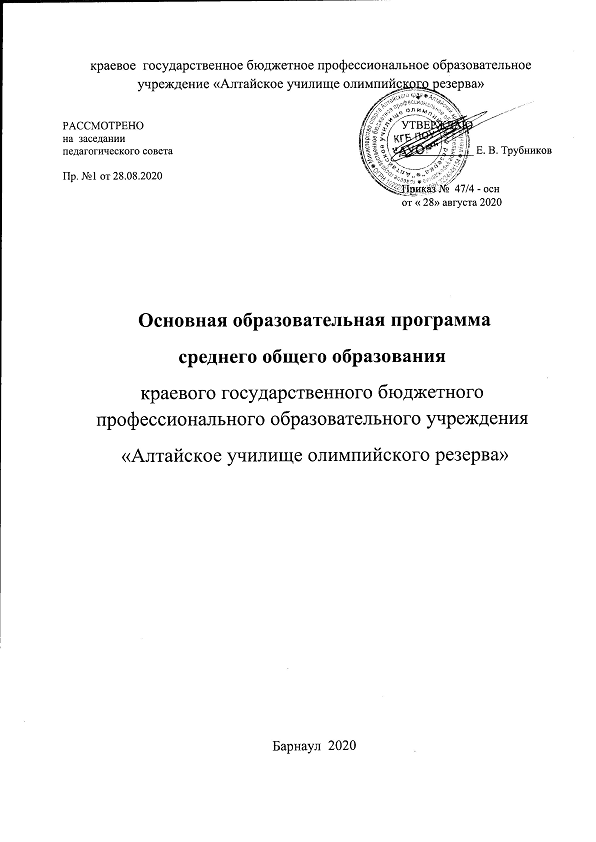 